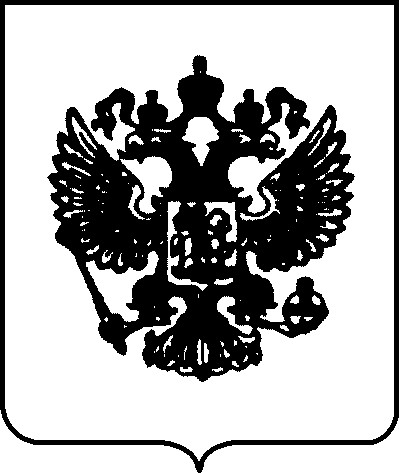 ПРАВИТЕЛЬСТВО РОССИЙСКОЙ ФЕДЕРАЦИИП О С Т А Н О В Л Е Н И Еот 28 декабря 2020 г. № 2299МОСКВАО Программе государственных гарантий бесплатного оказания гражданам медицинской помощи на 2021 годи на плановый период 2022 и 2023 годовВ целях обеспечения конституционных прав граждан Российской Федерации на бесплатное оказание медицинской помощи Правительство Российской Федерации п о с т а н о в л я е т :Утвердить прилагаемую Программу государственных гарантий бесплатного   оказания   гражданам   медицинской   помощи   на   2021 год и на плановый период 2022 и 2023 годов.Министерству здравоохранения Российской Федерации:а) внести в установленном порядке в Правительство Российской Федерации:до 1 июля 2021 г. - доклад о реализации в 2020 году Программы государственных гарантий бесплатного оказания гражданам медицинской помощи на 2020 год и на плановый период 2021 и 2022 годов;до 1 октября 2021 г. - проект программы государственных гарантий бесплатного   оказания   гражданам   медицинской   помощи   на   2022 год и на плановый период 2023 и 2024 годов;б) совместно с Федеральным фондом обязательного медицинского страхования (далее - Фонд) давать разъяснения по следующим вопросам:формирование и экономическое обоснование территориальных программ государственных гарантий бесплатного оказания гражданам медицинской помощи на 2021 год и на   плановый   период   2022   и 2023 годов, включая подходы к определению дифференцированныхнормативов объема медицинской помощи, в том числе формирование и экономическое обоснование территориальных программ обязательного медицинского страхования;особенности оплаты специализированной, в том числе высокотехнологичной, медицинской помощи, оказываемой медицинскими организациями, функции и полномочия учредителя в отношении которых осуществляет Правительство Российской Федерации или федеральные органы исполнительной власти, в рамках базовой программы обязательного медицинского страхования;в) осуществлять мониторинг формирования, экономического обоснования и оценку реализации территориальных программ государственных гарантий бесплатного оказания гражданам медицинской помощи на 2021 год и на плановый период 2022 и 2023 годов, в том числе совместно с Фондом - указанные мониторинг и оценку территориальных программ обязательного медицинского страхования.Установить, что до утверждения в соответствии с частью 32 статьи 35 Федерального закона "Об обязательном медицинском страховании в Российской Федерации" Правительством Российской Федерации порядка распределения и перераспределения объемов предоставления специализированной, в том числе высокотехнологичной, медицинской помощи, включенной в базовую программу обязательного медицинского страхования, между медицинскими организациями, функции и полномочия учредителей в отношении которых осуществляют Правительство Российской Федерации или федеральные органы исполнительной власти (далее соответственно - федеральная медицинская организация, переходный период), федеральная медицинская организация, направившая в установленном законодательством Российской Федерации порядке заявку на распределение ей объемов предоставления специализированной медицинской помощи в рамках базовой программы обязательного медицинского страхования и включенная Фондом в единый реестр медицинских организаций, осуществляющих деятельность в сфере обязательного медицинского страхования, осуществляет оказание указанной медицинской помощи при заболеваниях, состояниях (группе заболеваний, состояний),   приведенных   в   приложениях   №   1   и   3 к Программе государственных гарантий бесплатного оказания гражданам медицинской помощи на 2021 год и на плановый период 2022 и 2023 годов.В течение переходного периода:финансовое обеспечение федеральных медицинских организаций, заключивших с Фондом договоры на оказание и оплату медицинской помощи в рамках базовой программы обязательного медицинского страхования,   осуществляется   Фондом   путем   предоставления   авансов в размере одной двенадцатой объема финансового обеспечения, полученного   федеральной   медицинской    организацией    в    2019 году за оказание специализированной, в том числе высокотехнологичной, медицинской помощи в условиях стационара и дневного стационара в рамках реализации территориальных программ обязательного медицинского страхования, с учетом индексации указанного объема финансового обеспечения с применением индексов, используемых при формировании федеральных законов о бюджете Фонда на очередной финансовый год и плановый период (на 2020 год и на 2021 год);федеральные медицинские организации обеспечивают направление в Фонд информации об оказании ими специализированной медицинской помощи в рамках базовой программы обязательного медицинского страхования в сроки, по формам и в порядке, которые установлены Фондом в соответствии с Федеральным законом "Об обязательном медицинском страховании в Российской Федерации".До распределения в соответствии с порядком распределения объемов предоставления медицинской помощи между федеральными медицинскими организациями в договорах на оказание и оплату медицинской помощи в рамках базовой программы обязательного медицинского         страхования,        заключаемых         в        соответствии с законодательством Российской Федерации между федеральной медицинской организацией и Фондом, указывается фактический объем оказанной в рамках обязательного медицинского страхования специализированной, в том числе высокотехнологичной, медицинской помощи за первое полугодие 2019 г.При формировании, распределении и утверждении объемов предоставления специализированной медицинской помощи в рамках базовой программы обязательного медицинского страхования на 2021 год учитываются объемы оказанной в течение переходного периода федеральными медицинскими организациями специализированной медицинской помощи в рамках базовой программы обязательного медицинского страхования на дату утверждения распределения.Оплата специализированной медицинской помощи в рамках базовой программы обязательного медицинского страхования, оказанной федеральными медицинскими организациями, в том числе в течение переходного периода, осуществляется Фондом после распределения указанным федеральным медицинским организациям объемов предоставления медицинской помощи на основании реестров счетов и счетов на оплату медицинской помощи, представленных федеральными медицинскими организациями, в соответствии с договорами на оказание и оплату медицинской помощи в рамках базовой программы обязательного медицинского страхования с учетом сумм авансов, предоставленных федеральным медицинским организациям в течение переходного периода.Установить, что в 2021 году финансовое обеспечение расходов страховых медицинских организаций и медицинских организаций, осуществляющих деятельность в сфере обязательного медицинского страхования, осуществляется в порядке ежемесячного авансирования оплаты медицинской помощи в размере одной двенадцатой объема годового финансового обеспечения предоставления медицинской помощи по обязательному медицинскому страхованию, распределенного решением комиссии по разработке территориальной программы обязательного медицинского страхования, без учета фактического выполнения объемов предоставления медицинской помощи.Рекомендовать органам государственной власти субъектов Российской Федерации утвердить до 30 декабря 2020 г. территориальные программы государственных гарантий бесплатного оказания гражданам медицинской    помощи    на    2021 год     и     на     плановый     период 2022 и 2023 годов.Председатель ПравительстваРоссийской Федерации	М.МишустинУТВЕРЖДЕНАпостановлением Правительства Российской Федерацииот 28 декабря 2020 г. № 2299П Р О Г Р А М М Агосударственных гарантий бесплатного оказания гражданам медицинской помощи на 2021 годи на плановый период 2022 и 2023 годовОбщие положенияВ соответствии с Федеральным законом "Об основах охраны здоровья   граждан   в   Российской   Федерации"   каждый    имеет   право на медицинскую помощь   в   гарантированном   объеме,   оказываемую без взимания платы в соответствии с программой государственных гарантий бесплатного оказания гражданам медицинской помощи.Программа государственных гарантий бесплатного оказания гражданам медицинской помощи на 2021 год и на плановый период 2022 и 2023 годов (далее - Программа) устанавливает перечень видов, форм и условий предоставления медицинской помощи, оказание которой осуществляется бесплатно, перечень заболеваний и состояний, оказание медицинской помощи при которых осуществляется бесплатно, категории граждан, оказание медицинской помощи которым осуществляется бесплатно, базовую программу обязательного медицинского страхования, средние нормативы объема медицинской помощи, средние нормативы финансовых затрат на единицу объема медицинской помощи, средние подушевые нормативы финансирования, порядок и структуру формирования тарифов на медицинскую помощь и способы ее оплаты, а также требования к территориальным программам государственных гарантий бесплатного оказания гражданам медицинской помощи в части определения порядка и условий предоставления медицинской помощи, критериев доступности и качества медицинской помощи.Программа формируется с учетом порядков оказания медицинской помощи и стандартов медицинской помощи, а также с учетом особенностей половозрастного состава населения, уровня и структуры заболеваемости населения Российской Федерации, основанных на данных медицинской статистики.Органы государственной власти субъектов Российской Федерации в соответствии с Программой разрабатывают и утверждают территориальные программы государственных гарантий бесплатного оказания гражданам медицинской помощи на 2021 год и на плановый период 2022 и 2023 годов, включая территориальные программы обязательного медицинского страхования, установленные в соответствии с законодательством Российской Федерации об обязательном медицинском страховании (далее соответственно - территориальная программа обязательного медицинского страхования, территориальная программа).В    соответствии     с     Конституцией     Российской     Федерации в совместном ведении Российской Федерации и субъектов Российской Федерации находится координация вопросов здравоохранения, в том числе обеспечение оказания доступной и качественной медицинской помощи, сохранение и укрепление общественного здоровья, создание условий для ведения здорового образа жизни, формирования культуры ответственного отношения граждан к своему здоровью. Органы местного самоуправления в соответствии с Федеральным законом "Об основах охраны здоровья   граждан   в   Российской   Федерации"   обеспечивают в пределах своей компетенции доступность медицинской помощи.Высшие исполнительные органы государственной власти субъектов Российской Федерации и органы местного самоуправления при решении вопроса об индексации заработной платы медицинских работников медицинских организаций, подведомственных органам исполнительной власти субъектов Российской Федерации и органам местного самоуправления, обеспечивают в приоритетном порядке индексацию заработной платы медицинских работников, оказывающих первичную медико-санитарную помощь и скорую медицинскую помощь.Индексация заработной платы осуществляется с учетом фактически сложившегося уровня отношения средней заработной платы медицинских работников к среднемесячной начисленной заработной плате работников в организациях, у индивидуальных предпринимателей и физических лиц (среднемесячному доходу от трудовой деятельности) по субъекту Российской Федерации.При формировании территориальной программы учитываются порядки оказания медицинской помощи и стандарты медицинской помощи, особенности   половозрастного   состава   населения,   уровень и структура заболеваемости населения субъекта Российской Федерации, основанные на данных медицинской статистики, а также климатические, географические особенности региона и транспортная доступность медицинских организаций.В условиях чрезвычайной ситуации и (или) при возникновении угрозы   распространения    заболеваний,    представляющих    опасность для окружающих, Правительство Российской Федерации вправе установить особенности реализации базовой программы обязательного медицинского страхования.Перечень видов, форм и условий предоставления медицинской помощи, оказание которой осуществляется бесплатноВ рамках Программы (за исключением медицинской помощи, оказываемой в рамках клинической апробации) бесплатно предоставляются:первичная медико-санитарная помощь, в том числе первичная доврачебная, первичная врачебная и первичная специализированная медицинская помощь;специализированная, в том числе высокотехнологичная, медицинская помощь;скорая, в том числе скорая специализированная, медицинская помощь;паллиативная медицинская помощь, в том числе паллиативная первичная медицинская помощь, включая доврачебную и врачебную медицинскую помощь, а также паллиативная специализированная медицинская помощь.Понятие "медицинская организация" используется в Программе в значении, определенном в федеральных законах "Об основах охраны здоровья граждан в Российской Федерации" и "Об обязательном медицинском страховании в Российской Федерации".Первичная медико-санитарная помощь является основой системы оказания   медицинской   помощи   и   включает    в    себя    мероприятия по профилактике, диагностике, лечению заболеваний и состояний, медицинской реабилитации, наблюдению за течением беременности,формированию здорового образа жизни и санитарно-гигиеническому просвещению населения.Первичная   медико-санитарная    помощь    оказывается    бесплатно в амбулаторных условиях и в условиях дневного стационара в плановой и неотложной формах.Первичная доврачебная медико-санитарная помощь оказывается фельдшерами,   акушерами    и    другими    медицинскими    работниками со средним медицинским образованием.Первичная врачебная медико-санитарная помощь оказывается врачами-терапевтами, врачами-терапевтами участковыми, врачами- педиатрами, врачами-педиатрами участковыми и врачами общей практики (семейными врачами).Первичная специализированная медико-санитарная помощь оказывается врачами-специалистами, включая врачей-специалистов медицинских организаций, оказывающих специализированную, в том числе высокотехнологичную, медицинскую помощь.Специализированная медицинская помощь оказывается бесплатно в стационарных условиях и в условиях дневного стационара врачами- специалистами и включает в себя профилактику, диагностику и лечение заболеваний и состояний (в том числе в период беременности, родов и послеродовой период), требующих использования специальных методов и сложных медицинских технологий, а также медицинскую реабилитацию.Высокотехнологичная медицинская помощь, являющаяся частью специализированной медицинской помощи, включает в себя применение новых сложных и (или) уникальных методов лечения, а также ресурсоемких методов лечения с научно   доказанной   эффективностью, в том числе клеточных технологий, роботизированной техники, информационных технологий и методов генной инженерии, разработанных на основе достижений медицинской науки и смежных отраслей науки и техники.Высокотехнологичная медицинская помощь, являющаяся частью специализированной медицинской помощи, оказывается медицинскими организациями в соответствии с перечнем видов высокотехнологичной медицинской помощи,   содержащим   в   том   числе   методы   лечения и источники финансового обеспечения высокотехнологичной медицинской помощи, согласно приложению № 1 (далее - перечень видов высокотехнологичной медицинской помощи).Скорая, в том числе скорая специализированная, медицинская помощь оказывается гражданам в экстренной или неотложной форме вне медицинской организации, а также в амбулаторных и стационарных условиях при заболеваниях, несчастных случаях, травмах, отравлениях и других состояниях, требующих срочного медицинского вмешательства.Скорая, в том числе скорая специализированная, медицинская помощь   оказывается   медицинскими    организациями    государственной и муниципальной систем здравоохранения бесплатно.При оказании скорой медицинской помощи в случае необходимости осуществляется медицинская эвакуация, представляющая собой транспортировку граждан в целях спасения жизни и сохранения здоровья (в том числе лиц, находящихся на лечении в медицинских организациях, в которых отсутствует возможность оказания необходимой медицинской помощи при угрожающих жизни состояниях, женщин в период беременности, родов, послеродовой период и новорожденных, лиц, пострадавших в результате чрезвычайных ситуаций и стихийных бедствий).Медицинская эвакуация осуществляется выездными бригадами скорой медицинской помощи с проведением во время транспортировки мероприятий   по    оказанию    медицинской    помощи,    в    том    числе с применением медицинского оборудования.Паллиативная     медицинская     помощь     оказывается     бесплатно в амбулаторных условиях, в том числе на дому, в условиях дневного стационара и стационарных условиях медицинскими работниками, прошедшими обучение по оказанию такой помощи.Медицинские организации, оказывающие паллиативную медицинскую помощь, осуществляют взаимодействие с родственниками и иными членами семьи пациента или законным представителем пациента, лицами, осуществляющими уход за пациентом, добровольцами (волонтерами), а также организациями социального обслуживания, религиозными организациями и организациями, указанными в части 2 статьи 6 Федерального закона "Об основах охраны здоровья граждан в Российской Федерации", в том числе в целях предоставления такому пациенту социальных   услуг,   мер   социальной   защиты   (поддержки) в соответствии с законодательством Российской Федерации, мер психологической поддержки и духовной помощи.Медицинская   организация,    к    которой    пациент    прикреплен для получения первичной медико-санитарной помощи, организуетоказание ему паллиативной первичной медицинской помощи медицинскими работниками, включая медицинских работников фельдшерских, фельдшерско-акушерских пунктов, врачебных амбулаторий и иных подразделений медицинских организаций, оказывающих первичную медико-санитарную помощь, во взаимодействии с выездными патронажными бригадами медицинских организаций, оказывающих паллиативную медицинскую помощь, и во взаимодействии с медицинскими организациями, оказывающими паллиативную специализированную медицинскую помощь.Медицинские организации, оказывающие специализированную медицинскую помощь, в том числе паллиативную, в случае выявления пациента, нуждающегося в паллиативной первичной медицинской помощи в амбулаторных условиях, в том числе на дому, за 3 дня до осуществления выписки указанного пациента из медицинской организации, оказывающей специализированную медицинскую помощь, в том числе паллиативную, в стационарных условиях и условиях дневного стационара, информируют о нем медицинскую организацию, к которой такой пациент прикреплен для получения первичной медико-санитарной помощи, или близлежащую к месту его пребывания медицинскую организацию, оказывающую первичную медико-санитарную помощь.За счет бюджетных ассигнований бюджетов субъектов Российской Федерации такие медицинские организации и их подразделения обеспечиваются      медицинскими      изделиями,       предназначенными для поддержания   функций   органов   и   систем   организма   человека, для использования на дому по перечню, утвержденному Министерством здравоохранения Российской Федерации, а также необходимыми лекарственными препаратами, в том числе наркотическими лекарственными препаратами и психотропными лекарственными препаратами, используемыми при посещениях на дому.В целях обеспечения пациентов, получающих паллиативную медицинскую   помощь,   наркотическими   лекарственными   препаратами и психотропными лекарственными препаратами органы исполнительной власти   субъектов    Российской    Федерации    вправе    в    соответствии с законодательством Российской Федерации в случае наличия потребности организовать изготовление в аптечных организациях наркотических лекарственных препаратов и психотропных лекарственных препаратов в неинвазивных лекарственных формах, в том числе применяемых у детей.Мероприятия по развитию паллиативной медицинской помощи осуществляются в рамках реализации соответствующих государственных программ субъектов Российской Федерации, включающих указанные мероприятия, а также целевые показатели их результативности.В целях оказания гражданам, находящимся в стационарных организациях социального обслуживания, медицинской помощи органами исполнительной власти субъектов Российской Федерации в сфере охраны здоровья организуется взаимодействие стационарных организаций социального обслуживания с близлежащими медицинскими организациями.В	отношении	лиц,	находящихся	в	стационарных	организациях социального обслуживания, в рамках базовой программы обязательного медицинского страхования с привлечением близлежащих медицинских организаций проводится диспансеризация, а при наличии хронических заболеваний - диспансерное наблюдение в соответствии с порядками, установленными Министерством здравоохранения Российской Федерации.При выявлении в рамках диспансеризации и диспансерного наблюдения показаний к оказанию специализированной, в том числе высокотехнологичной,     медицинской     помощи      лица,     находящиеся в стационарных организациях социального обслуживания, переводятся в специализированные медицинские организации в сроки, установленные настоящей Программой.В отношении лиц с психическими расстройствами и расстройствами поведения, в том числе находящихся в стационарных организациях социального обслуживания, а также в условиях сопровождаемого проживания, включая совместное проживание таких лиц в отдельных жилых помещениях, за счет бюджетных ассигнований бюджетов субъектов Российской Федерации проводится диспансерное наблюдение медицинскими	организациями,	оказывающими	первичную специализированную медико-санитарную помощь при психических расстройствах и расстройствах поведения, во взаимодействии с врачами- психиатрами   стационарных   организаций    социального    обслуживания в порядке, установленном Министерством здравоохранения Российской Федерации.Для лиц с психическими расстройствами и расстройствами поведения, проживающих   в   сельской   местности,   рабочих   поселках и поселках городского типа, организация медицинской помощи, в том числе по профилю "психиатрия", осуществляется во взаимодействиимедицинских работников, включая медицинских работников фельдшерских пунктов, фельдшерско-акушерских пунктов, врачебных амбулаторий и отделений (центров, кабинетов) общей врачебной практики, с медицинскими организациями, оказывающими первичную специализированную медико-санитарную помощь при психических расстройствах и расстройствах поведения, в том числе силами выездных психиатрических бригад, в порядке, установленном Министерством здравоохранения Российской Федерации.При организации медицинскими организациями, оказывающими первичную      специализированную       медико-санитарную       помощь при психических расстройствах и расстройствах поведения, медицинской помощи лицам с психическими расстройствами и расстройствами поведения, проживающим   в   сельской   местности,   рабочих   поселках и поселках городского типа, осуществляется лекарственное обеспечение таких пациентов, в том числе доставка лекарственных препаратов по месту жительства.Медицинская помощь оказывается в следующих формах:экстренная - медицинская помощь, оказываемая при внезапных острых заболеваниях, состояниях, обострении хронических заболеваний, представляющих угрозу жизни пациента;неотложная - медицинская помощь, оказываемая при внезапных острых заболеваниях, состояниях, обострении хронических заболеваний без явных признаков угрозы жизни пациента;плановая - медицинская помощь, оказываемая при проведении профилактических   мероприятий,    при    заболеваниях    и    состояниях, не сопровождающихся угрозой жизни пациента, не требующих экстренной и   неотложной   медицинской    помощи,    отсрочка    оказания    которой на определенное время не повлечет за собой ухудшение состояния пациента, угрозу его жизни и здоровью.При оказании в рамках реализации Программы первичной медико- санитарной помощи в условиях дневного стационара и в неотложной форме, специализированной медицинской помощи, в том числе высокотехнологичной, скорой, в том числе скорой специализированной, медицинской      помощи,       паллиативной       медицинской       помощи в стационарных условиях, условиях дневного стационара и при посещениях на дому осуществляется обеспечение граждан лекарственными      препаратами       для       медицинского       применения и медицинскими изделиями, включенными в утвержденныеПравительством Российской Федерации соответственно перечень жизненно   необходимых    и    важнейших    лекарственных    препаратов и перечень медицинских изделий, имплантируемых в организм человека, а также медицинскими изделиями, предназначенными для поддержания функций органов и систем организма человека, для использования на дому при оказании   паллиативной   медицинской   помощи   в   соответствии с перечнем, утвержденным Министерством здравоохранения Российской Федерации.Порядок     передачи     медицинской     организацией      пациенту (его законному представителю) медицинских изделий, предназначенных для поддержания   функций   органов   и   систем   организма   человека, для использования на дому при оказании паллиативной медицинской помощи устанавливается Министерством здравоохранения Российской Федерации.Перечень заболеваний и состояний, оказание медицинской помощи при которых осуществляется бесплатно, и категории граждан, оказаниемедицинской помощи которым осуществляется бесплатноГражданин имеет право на бесплатное получение медицинской помощи по видам, формам и условиям ее оказания в соответствии с разделом II Программы при следующих заболеваниях и состояниях:инфекционные и паразитарные болезни; новообразования;болезни эндокринной системы;расстройства питания и нарушения обмена веществ; болезни нервной системы;болезни крови, кроветворных органов;отдельные нарушения, вовлекающие иммунный механизм; болезни глаза и его придаточного аппарата;болезни уха и сосцевидного отростка; болезни системы кровообращения; болезни органов дыхания;болезни органов пищеварения, в том числе болезни полости рта, слюнных желез и челюстей (за исключением зубного протезирования);болезни мочеполовой системы;болезни кожи и подкожной клетчатки;болезни костно-мышечной системы и соединительной ткани;травмы, отравления и некоторые другие последствия воздействия внешних причин;врожденные аномалии (пороки развития); деформации и хромосомные нарушения;беременность, роды, послеродовой период и аборты;отдельные состояния, возникающие у детей в перинатальный период;психические расстройства и расстройства поведения;симптомы, признаки   и   отклонения   от   нормы,   не   отнесенные к заболеваниям и состояниям.Гражданин имеет право не реже одного раза в год на бесплатный профилактический медицинский осмотр, в том числе в рамках диспансеризации.В соответствии с законодательством Российской Федерации отдельные категории граждан имеют право:на обеспечение   лекарственными   препаратами   (в   соответствии с разделом V Программы);на профилактические медицинские осмотры и диспансеризацию - определенные группы взрослого населения (в возрасте 18 лет и старше), включающие работающих   и   неработающих   граждан,   обучающихся в образовательных организациях по очной форме;на медицинские осмотры, в том числе профилактические медицинские осмотры, в связи с занятиями физической культурой и спортом - несовершеннолетние граждане;на диспансеризацию - пребывающие в стационарных организациях дети-сироты и дети, находящиеся в трудной жизненной ситуации, а также дети-сироты и дети, оставшиеся без попечения родителей, в том числе усыновленные   (удочеренные),   принятые   под   опеку   (попечительство) в приемную или патронатную семью;на диспансерное наблюдение - граждане, страдающие социально значимыми заболеваниями и заболеваниями, представляющими опасность для окружающих, а также лица, страдающие хроническими заболеваниями, функциональными расстройствами и иными состояниями;на пренатальную (дородовую) диагностику нарушений развития ребенка - беременные женщины;на неонатальный скрининг на 5 наследственных и врожденных заболеваний - новорожденные дети;на аудиологический скрининг - новорожденные дети и дети первого года жизни.Беременные женщины, обратившиеся в медицинские организации, оказывающие медицинскую помощь по профилю "акушерство и гинекология" в амбулаторных условиях, имеют право на получение правовой, психологической и медико-социальной помощи, в том числе по профилактике прерывания беременности.С 2021 года дополнительно к объемам медицинской помощи, оказываемой гражданам в рамках Программы, осуществляется дополнительное финансовое обеспечение оказания медицинской помощи (при необходимости за пределами Российской Федерации) детям, страдающим тяжелыми жизнеугрожающими и хроническими заболеваниями, в том числе прогрессирующими редкими (орфанными) заболеваниями, включая обеспечение лекарственными препаратами и медицинскими изделиями, в том числе не зарегистрированными в Российской Федерации, а также техническими средствами реабилитации, не включенными в федеральный перечень реабилитационных мероприятий и услуг, предоставляемых инвалиду.Базовая программа обязательного медицинского страхования Базовая программа обязательного медицинского страхованияявляется составной частью Программы.В рамках базовой программы обязательного медицинского страхования:гражданам (застрахованным лицам) оказываются первичная медико- санитарная помощь, включая профилактическую помощь, скорая медицинская помощь (за исключением санитарно-авиационной эвакуации), специализированная медицинская помощь, в том числе высокотехнологичная медицинская помощь, включенная в перечень видов высокотехнологичной медицинской помощи, финансовое обеспечение которых осуществляется за счет средств обязательного медицинского страхования, при заболеваниях и состояниях, указанных в разделе III Программы, за исключением заболеваний, передаваемых половым путем, вызванных вирусом иммунодефицита человека, синдрома приобретенного иммунодефицита, туберкулеза, психических расстройств и расстройств поведения;осуществляются профилактические мероприятия, включая диспансеризацию, диспансерное наблюдение (при заболеваниях исостояниях, указанных в разделе III Программы, за исключением заболеваний, передаваемых половым путем, вызванных вирусом иммунодефицита человека, синдрома приобретенного иммунодефицита, туберкулеза, психических расстройств и расстройств поведения) и профилактические медицинские осмотры граждан, в том числе их отдельных категорий, указанных в разделе III Программы, мероприятия по медицинской реабилитации, осуществляемой в медицинских организациях амбулаторно, стационарно и в условиях дневного стационара, аудиологическому скринингу, а также по применению вспомогательных репродуктивных технологий (экстракорпорального оплодотворения),   включая   обеспечение   лекарственными   препаратами в соответствии с законодательством Российской Федерации.В случаях установления Правительством Российской Федерации особенностей реализации базовой программы обязательного медицинского страхования в условиях возникновения угрозы распространения заболеваний, вызванных новой коронавирусной инфекцией, реализация базовой программы обязательного медицинского страхования в 2021 году будет осуществляться с учетом таких особенностей.Порядок формирования и структура тарифа на оплату медицинской помощи по обязательному медицинскому страхованию устанавливаются в соответствии с Федеральным законом "Об обязательном медицинском страховании в Российской Федерации".Тарифы на оплату медицинской помощи, за исключением тарифов на оплату специализированной, в том числе высокотехнологичной, медицинской помощи, оказываемой при заболеваниях, состояниях (группах заболеваний, состояний) в стационарных условиях и условиях дневного стационара в рамках базовой программы обязательного медицинского страхования медицинскими организациями, функции и полномочия учредителей в отношении которых осуществляют Правительство Российской Федерации или федеральные органы исполнительной власти (далее соответственно - федеральные медицинские организации, специализированная медицинская помощь в рамках базовой программы обязательного медицинского страхования), устанавливаются в соответствии со статьей 30 Федерального закона "Об обязательном медицинском страховании в Российской Федерации" тарифным соглашением, заключаемым между уполномоченным органом исполнительной власти субъекта Российской Федерации, территориальным фондом обязательного медицинского страхования,страховыми медицинскими организациями, медицинскими профессиональными    некоммерческими     организациями,     созданными в соответствии со статьей 76 Федерального закона "Об основах охраны здоровья граждан в Российской Федерации", и профессиональными союзами медицинских работников или их объединениями (ассоциациями), представители которых включаются в состав комиссии по разработке территориальной программы обязательного медицинского страхования, создаваемой в субъекте Российской Федерации в установленном порядке.При формировании тарифов на оплату специализированной медицинской помощи, оказываемой федеральными медицинскими организациями в рамках территориальной программы обязательного медицинского страхования, субъекты Российской Федерации вправе применять порядок согласно приложению № 2.В субъекте Российской Федерации тарифы на оплату медицинской помощи по   обязательному   медицинскому   страхованию   формируются в соответствии с принятыми в территориальной программе обязательного медицинского страхования   способами   оплаты   медицинской   помощи и в части расходов на заработную плату включают финансовое обеспечение денежных выплат стимулирующего характера, в том числе денежные выплаты:врачам-терапевтам участковым, врачам-педиатрам участковым, врачам общей практики (семейным врачам), медицинским сестрам участковым врачей-терапевтов участковых, врачей-педиатров участковых и медицинским сестрам врачей   общей   практики   (семейных   врачей) за оказанную медицинскую помощь в амбулаторных условиях;медицинским работникам фельдшерских и фельдшерско-акушерских пунктов (заведующим фельдшерско-акушерскими пунктами, фельдшерам, акушерам, медицинским сестрам, в том числе медицинским сестрам патронажным) за оказанную медицинскую помощь в амбулаторных условиях;врачам, фельдшерам и медицинским сестрам медицинских организаций и подразделений скорой медицинской помощи за оказанную скорую медицинскую помощь вне медицинской организации;врачам-специалистам     за     оказанную      медицинскую      помощь в амбулаторных условиях.Примерный перечень заболеваний, состояний (групп заболеваний, состояний), при которых оказывается специализированная медицинская помощь (за исключением высокотехнологичной медицинской помощи) встационарных условиях и в условиях дневного стационара, приведен в приложении № 3.В рамках проведения профилактических мероприятий органы исполнительной власти субъектов Российской Федерации в сфере охраны здоровья с учетом установленных Правительством Российской Федерации особенностей реализации базовой программы обязательного медицинского страхования в условиях возникновения угрозы распространения заболеваний, вызванных новой коронавирусной инфекцией, обеспечивают организацию прохождения гражданами профилактических медицинских осмотров, диспансеризации, в том числе в вечерние часы и субботу, а также предоставляют гражданам возможность дистанционной записи на медицинские исследования.Профилактические   мероприятия   организуются    в    том    числе для выявления болезней системы кровообращения и онкологических заболеваний, формирующих основные причины смертности населения.Органы исполнительной власти субъектов Российской Федерации в сфере охраны здоровья размещают на своих официальных сайтах в информационно-телекоммуникационной сети "Интернет" информацию о медицинских организациях, на базе которых граждане могут пройти профилактические медицинские осмотры, включая диспансеризацию.При необходимости для проведения медицинских исследований в    рамках    прохождения    профилактических    медицинских    осмотров и диспансеризации могут привлекаться медицинские работники медицинских организаций, оказывающих специализированную медицинскую помощь.Оплата труда медицинских работников по проведению профилактических медицинских осмотров, в том числе в рамках диспансеризации, осуществляется в соответствии с трудовым законодательством Российской Федерации с учетом работы за пределами установленной для них продолжительности рабочего времени.При реализации территориальной программы обязательного медицинского страхования применяются следующие способы оплаты медицинской       помощи,       оказываемой       застрахованным       лицам по обязательному медицинскому страхованию в Российской Федерации:при оплате медицинской помощи, оказанной в амбулаторных условиях:по подушевому нормативу финансирования на прикрепившихся лиц (за исключением расходов на проведение компьютерной томографии,магнитно-резонансной томографии, ультразвукового исследования сердечно-сосудистой системы, эндоскопических диагностических исследований,	молекулярно-генетических	исследований и патологоанатомических исследований биопсийного (операционного) материала с целью диагностики онкологических заболеваний и подбора противоопухолевой     лекарственной     терапии,      а      также      средств на финансовое обеспечение фельдшерских, фельдшерско-акушерских пунктов) в сочетании с оплатой за единицу объема медицинской помощи - за медицинскую услугу, за посещение, за обращение (законченный случай);по подушевому нормативу финансирования на прикрепившихся лиц (за исключением расходов на проведение компьютерной томографии, магнитно-резонансной томографии, ультразвукового исследования сердечно-сосудистой системы, эндоскопических диагностических исследований,	молекулярно-генетических	исследований	и патологоанатомических исследований биопсийного (операционного) материала с целью диагностики онкологических заболеваний и подбора противоопухолевой     лекарственной     терапии,      а      также      средств на финансовое обеспечение фельдшерских, фельдшерско-акушерских пунктов) с учетом показателей результативности деятельности медицинской организации (включая показатели объема медицинской помощи), в том числе с включением расходов на медицинскую помощь, оказываемую в иных медицинских организациях за единицу объема медицинской помощи;за единицу объема медицинской помощи - за медицинскую услугу, посещение, обращение (законченный случай) (используется при оплате медицинской помощи, оказанной застрахованным лицам за пределами субъекта Российской Федерации, на территории которого выдан полис обязательного медицинского страхования, а также в отдельных медицинских организациях, не имеющих прикрепившихся лиц);за единицу объема медицинской помощи - за медицинскую услугу (используется при оплате отдельных диагностических (лабораторных) исследований - компьютерной томографии, магнитно-резонансной томографии, ультразвукового исследования сердечно-сосудистой системы, эндоскопических диагностических исследований, молекулярно- генетических исследований и патологоанатомических исследований биопсийного (операционного) материала с целью диагностикионкологических заболеваний и подбора противоопухолевой лекарственной терапии);при оплате медицинской помощи, оказанной в стационарных условиях,      в       том       числе       для       медицинской       реабилитации в специализированных медицинских организациях (структурных подразделениях):за     законченный     случай     лечения    заболевания,    включенного в соответствующую группу заболеваний (в том числе клинико- статистические группы заболеваний);за прерванный случай оказания медицинской помощи при переводе пациента в другую медицинскую организацию, преждевременной выписке пациента из медицинской   организации   при   его   письменном   отказе от дальнейшего лечения, летальном исходе, а также при проведении диагностических исследований, оказании услуг диализа;при оплате медицинской помощи, оказанной в условиях дневного стационара:за     законченный     случай     лечения    заболевания,    включенного в соответствующую группу заболеваний (в том числе клинико- статистические группы заболеваний);за прерванный случай оказания медицинской помощи при переводе пациента в другую медицинскую организацию, при преждевременной выписке пациента из медицинской организации в случае его письменного отказа от дальнейшего лечения, при летальном исходе, а также при проведении диагностических исследований и оказании услуг диализа;при      оплате      скорой      медицинской      помощи,      оказанной вне медицинской организации (по месту вызова бригады скорой, в том числе   скорой   специализированной,   медицинской    помощи,    а    также в транспортном средстве при медицинской эвакуации), - по подушевому нормативу финансирования в сочетании с оплатой за вызов скорой медицинской помощи.Финансовое обеспечение профилактических медицинских осмотров, в том числе в рамках диспансеризации, включается в подушевой норматив финансирования на прикрепившихся лиц и осуществляется с учетом показателей результативности деятельности медицинской организации, включая показатели   объема   медицинской   помощи   в   соответствии с объемом медицинских исследований, устанавливаемым Министерством здравоохранения Российской Федерации, и с учетом целевых показателей охвата населения профилактическими медицинскими осмотрамифедерального проекта "Развитие системы оказания первичной медико- санитарной помощи" национального проекта "Здравоохранение".При оплате медицинской помощи в медицинских организациях, имеющих в своем составе подразделения, оказывающие медицинскую помощь в амбулаторных, стационарных условиях и в условиях дневного стационара, а также медицинскую реабилитацию, может применяться способ      оплаты      по      подушевому      нормативу      финансирования на прикрепившихся к такой медицинской организации лиц, включая оплату медицинской помощи по всем видам и условиям предоставляемой указанной медицинской организацией медицинской помощи, с учетом показателей результативности деятельности медицинской организации, включая показатели объема медицинской помощи. При этом из расходов на финансовое обеспечение медицинской помощи в амбулаторных условиях исключаются расходы на проведение компьютерной томографии, магнитно-резонансной томографии, ультразвукового исследования сердечно-сосудистой системы, эндоскопических диагностических исследований,	молекулярно-генетических	исследований	и патологоанатомических исследований биопсийного (операционного) материала с целью диагностики онкологических заболеваний и подбора противоопухолевой лекарственной терапии, а также средства на финансовое обеспечение фельдшерских и фельдшерско-акушерских пунктов.Подушевой норматив финансирования на прикрепившихся лиц включает   в   том   числе   расходы   на   оказание   медицинской   помощи с применением телемедицинских технологий.Распределение объема отдельных диагностических (лабораторных) исследований					(компьютерной			томографии,		магнитно-резонансной томографии, ультразвукового исследования сердечно-сосудистой системы, эндоскопических		диагностических		исследований,		молекулярно- генетических		исследований		и	патологоанатомических		исследований биопсийного			(операционного)		материала		с		целью			диагностики онкологических заболеваний и подбора противоопухолевой лекарственной терапии)		между		медицинскими	организациями,	оказывающими медицинскую помощь в амбулаторных условиях, осуществляется при наличии	в		имеющейся	у	медицинской	организации		лицензии	на медицинскую деятельность указания на соответствующие работы (услуги). Назначение					отдельных				диагностических				(лабораторных)исследований	(компьютерной	томографии,	магнитно-резонанснойтомографии, ультразвукового исследования сердечно-сосудистой системы, эндоскопических диагностических исследований, молекулярно- генетических исследований и патологоанатомических исследований биопсийного (операционного) материала с целью диагностики онкологических заболеваний и подбора противоопухолевой лекарственной терапии) осуществляется лечащим врачом, оказывающим первичную медико-санитарную помощь, в том числе первичную специализированную медико-санитарную помощь, при наличии медицинских показаний в сроки, установленные Программой.Порядок установления тарифов на оплату специализированной, в том числе высокотехнологичной, медицинской помощи, оказываемой медицинскими организациями, функции и полномочия учредителей в отношении которых осуществляют Правительство Российской Федерации или федеральные органы исполнительной власти, в соответствии с едиными требованиями базовой программы обязательного медицинского страхования предусматривается приложением № 2 к Программе.Федеральная медицинская организация вправе оказывать первичную медико-санитарную помощь и скорую, в том числе скорую специализированную,      медицинскую       помощь       в       соответствии с территориальной программой обязательного медицинского страхования. Федеральные медицинские организации вправе оказывать специализированную, в том числе высокотехнологичную, медицинскую помощь в соответствии с территориальной программой обязательного медицинского страхования в случае распределения им объемов предоставления медицинской помощи в соответствии с частью 10 статьи 36 Федерального закона "Об обязательном медицинском страховании в Российской Федерации".Оказание медицинской помощи в экстренной форме пациентам, получающим специализированную медицинскую помощь в плановой форме в федеральной медицинской организации, осуществляется безотлагательно и оплачивается по тарифам, порядок установления которых     предусматривается      приложением      № 2      к      Программе, в соответствии с примерным перечнем, предусмотренным приложением№ 3 к Программе.В случае выявления у пациента, которому оказывается специализированная медицинская помощь в федеральной медицинской организации, иного заболевания в стадии декомпенсации, не позволяющего оказать ему медицинскую помощь в плановой форме в этойфедеральной медицинской организации, или заболевания, требующего медицинского наблюдения   в   условиях   круглосуточного   стационара, не позволяющего оказать ему медицинскую помощь в плановой форме в этой федеральной медицинской организации, и при отсутствии у федеральной медицинской организации возможности оказать пациенту необходимую медицинскую помощь в рамках территориальной программы обязательного медицинского страхования пациент переводится в иную медицинскую организацию, оказывающую медицинскую помощь по соответствующему профилю.Базовая программа обязательного медицинского страхования включает:нормативы     объемов     предоставления     медицинской     помощи, в том числе специализированной, включая высокотехнологичную, медицинской помощи в стационарных условиях и условиях дневного стационара, оказываемой федеральными медицинскими организациями, в расчете на 1 застрахованное лицо (в соответствии с разделом VI Программы);нормативы финансовых затрат на единицу объема предоставления медицинской помощи (в том числе по перечню видов высокотехнологичной медицинской помощи), включая нормативы финансовых затрат на единицу объема предоставления специализированной, включая высокотехнологичную, медицинской помощи в стационарных условиях и условиях дневного стационара, оказываемой федеральными медицинскими организациями, а также нормативы финансового обеспечения базовой программы обязательного медицинского страхования в расчете на 1 застрахованное лицо, в том числе на оказание медицинской помощи федеральными медицинскими организациями (в соответствии с разделом VII Программы);требования к территориальным программам и условия оказания медицинской помощи (в соответствии с разделом VIII Программы);критерии    доступности    и     качества     медицинской     помощи (в соответствии с разделом IX Программы).В территориальной программе обязательного медицинского страхования в расчете на 1 застрахованное лицо устанавливаются с учетом структуры заболеваемости в субъекте Российской Федерации нормативы объема предоставления медицинской помощи, нормативы финансовых затрат на единицу объема предоставления медицинской помощи инорматив финансового обеспечения территориальной программы обязательного медицинского страхования.Нормативы     объема     предоставления     медицинской     помощи, за исключением специализированной, в том числе высокотехнологичной, медицинской помощи, оказываемой федеральными медицинскими организациями, включают нормативы объема предоставления медицинской помощи застрахованным лицам за пределами территории субъекта Российской Федерации, на территории которого выдан полис обязательного медицинского страхования.При установлении территориальной программой обязательного медицинского страхования перечня страховых случаев, видов и условий оказания медицинской помощи в дополнение к установленным базовой программой обязательного медицинского страхования территориальная программа обязательного медицинского страхования должна включать в себя также значения нормативов объемов предоставления медицинской помощи в расчете на 1 застрахованное лицо, нормативов финансовых затрат на единицу объема предоставления медицинской помощи в расчете на 1 застрахованное лицо, значение норматива финансового обеспечения в расчете на 1 застрахованное лицо, способы оплаты медицинской помощи, оказываемой по обязательному медицинскому страхованию застрахованным лицам, структуру тарифа на оплату медицинской помощи, реестр медицинских организаций, участвующих в реализации территориальной программы обязательного медицинского страхования, и условия оказания медицинской помощи в таких медицинских организациях.Финансовое обеспечение ПрограммыИсточниками финансового обеспечения Программы являются средства федерального бюджета, бюджетов субъектов Российской Федерации и местных бюджетов (в случае передачи органами государственной власти субъектов Российской Федерации соответствующих полномочий в сфере охраны здоровья граждан Российской Федерации для их осуществления органам местного самоуправления), а также средства обязательного медицинского страхования.За счет средств обязательного медицинского страхования в рамках базовой программы обязательного медицинского страхования:застрахованным лицам, в том числе находящимся в стационарных организациях социального обслуживания, оказываются первичная медико- санитарная помощь, включая профилактическую помощь, скорая медицинская помощь (за исключением санитарно-авиационной эвакуации), специализированная медицинская помощь, в том числе высокотехнологичная медицинская помощь, включенная в раздел I перечня      видов      высокотехнологичной      медицинской       помощи, при заболеваниях и состояниях, указанных в разделе III Программы, за исключением заболеваний, передаваемых половым путем, вызванных вирусом иммунодефицита человека, синдрома приобретенного иммунодефицита, туберкулеза, психических расстройств и расстройств поведения;осуществляется финансовое обеспечение профилактических мероприятий, включая профилактические медицинские осмотры граждан и их отдельных категорий, указанных в разделе III Программы, в том числе в рамках диспансеризации, диспансеризацию, диспансерное наблюдение (при заболеваниях и состояниях, указанных в разделе III Программы, за исключением заболеваний, передаваемых половым путем, вызванных вирусом иммунодефицита человека, синдрома приобретенного иммунодефицита, туберкулеза, психических расстройств и расстройств поведения), а также мероприятий по медицинской реабилитации, осуществляемой в медицинских организациях амбулаторно, стационарно и в условиях дневного стационара, аудиологическому скринингу, применению вспомогательных репродуктивных технологий (экстракорпорального оплодотворения), включая обеспечение лекарственными препаратами в соответствии с законодательством Российской Федерации.За счет средств обязательного медицинского страхования в рамках базовой программы обязательного медицинского страхования, в том числе за счет межбюджетных трансфертов из федерального бюджета, предоставляемых бюджету Федерального фонда обязательного медицинского страхования (далее - Фонд), осуществляется финансовое обеспечение оказания медицинской помощи больным онкологическими заболеваниями в соответствии с клиническими рекомендациями (протоколами лечения).За счет бюджетных ассигнований федерального бюджета осуществляется финансовое обеспечение:высокотехнологичной   медицинской    помощи,    не    включенной в    базовую     программу    обязательного     медицинского     страхования, в соответствии с разделом II перечня видов высокотехнологичной медицинской помощи:за счет межбюджетных трансфертов бюджету Фонда:федеральными   государственными    учреждениями,   включенными в перечень, утверждаемый Министерством здравоохранения Российской Федерации, функции и полномочия учредителя которых осуществляют федеральные органы исполнительной власти;медицинскими организациями частной системы здравоохранения, включенными в перечень, утверждаемый Министерством здравоохранения Российской Федерации;за счет субсидий   бюджетам   субъектов   Российской   Федерации на софинансирование расходов субъектов Российской Федерации, возникающих при оказании высокотехнологичной медицинской помощи медицинскими организациями, подведомственными исполнительным органам государственной власти субъектов Российской Федерации;скорой, в том числе скорой специализированной, медицинской помощи, первичной медико-санитарной и специализированной медицинской помощи, оказываемой медицинскими организациями, подведомственными   федеральным    органам    исполнительной    власти (в части медицинской помощи, не включенной в базовую программу обязательного медицинского страхования, в том числе при заболеваниях, передаваемых половым путем, вызванных вирусом иммунодефицита человека, синдроме приобретенного иммунодефицита, туберкулезе, психических расстройствах и расстройствах поведения, а также в части расходов, не включенных в структуру тарифов на оплату медицинской помощи, предусмотренную базовой программой обязательного медицинского страхования);медицинской эвакуации, осуществляемой медицинскими организациями, подведомственными федеральным органам исполнительной власти, по перечню, утверждаемому Министерством здравоохранения Российской Федерации;скорой, в том числе скорой специализированной, медицинской помощи, первичной медико-санитарной и специализированной медицинской помощи, оказываемой медицинскими организациями, подведомственными Федеральному медико-биологическому агентству, включая предоставление дополнительных видов и объемов медицинскойпомощи, предусмотренных законодательством Российской Федерации, населению закрытых административно-территориальных образований, территорий с опасными для здоровья человека физическими, химическими и биологическими факторами, включенных в соответствующий перечень, и работникам организаций, включенных в перечень организаций отдельных отраслей промышленности с особо опасными условиями труда (в части медицинской помощи, не включенной в базовую программу обязательного медицинского страхования, а также в части расходов, не включенных в структуру тарифов на оплату медицинской помощи, предусмотренную базовой программой обязательного медицинского страхования);медицинской помощи, предусмотренной федеральными законами для определенных категорий граждан, оказываемой в медицинских организациях, подведомственных федеральным органам исполнительной власти;лечения граждан Российской Федерации за пределами территории Российской Федерации, направленных в порядке, установленном Министерством здравоохранения Российской Федерации;санаторно-курортного    лечения     отдельных    категорий    граждан в соответствии с законодательством Российской Федерации;закупки лекарственных препаратов, предназначенных для лечения лиц, больных гемофилией, муковисцидозом, гипофизарным нанизмом, болезнью Гоше, злокачественными новообразованиями лимфоидной, кроветворной и родственных им тканей, рассеянным склерозом, гемолитико-уремическим синдромом, юношеским артритом с системным началом, мукополисахаридозом I, II и VI типов, апластической анемией неуточненной, наследственным дефицитом факторов II (фибриногена), VII (лабильного), X (Стюарта - Прауэра), лиц после трансплантации органов и (или) тканей, по перечню лекарственных препаратов, сформированному в установленном порядке и утверждаемому Правительством Российской Федерации;закупки антивирусных лекарственных препаратов для медицинского применения, включенных в перечень жизненно необходимых и важнейших лекарственных препаратов, для лечения лиц, инфицированных вирусом иммунодефицита человека, в том числе в сочетании с вирусами гепатитов B и C;закупки антибактериальных и противотуберкулезных лекарственных препаратов для медицинского применения, включенных в переченьжизненно   необходимых   и   важнейших   лекарственных    препаратов, для лечения лиц, больных туберкулезом с множественной лекарственной устойчивостью возбудителя;предоставления в установленном порядке бюджетам субъектов Российской Федерации и бюджету г. Байконура субвенций на оказание государственной социальной помощи отдельным категориям граждан в виде набора социальных услуг в части обеспечения необходимыми лекарственными препаратами, медицинскими изделиями, а также специализированными продуктами лечебного питания для детей- инвалидов в соответствии с пунктом 1 части 1 статьи 62 Федерального закона "О государственной социальной помощи";мероприятий, предусмотренных национальным календарем профилактических прививок в рамках подпрограммы "Совершенствование оказания медицинской помощи, включая профилактику заболеваний и формирование здорового образа жизни" государственной программы Российской Федерации "Развитие здравоохранения", утвержденной постановлением Правительства Российской Федерации от 26 декабря 2017 г. № 1640 "Об утверждении государственной программы Российской Федерации "Развитие здравоохранения";дополнительных    мероприятий,    установленных    в    соответствии с законодательством Российской Федерации, включая оказание медицинской помощи (при необходимости за пределами Российской Федерации) детям, страдающим тяжелыми жизнеугрожающими и хроническими заболеваниями, в том числе прогрессирующими редкими (орфанными) заболеваниями, включая обеспечение лекарственными препаратами и медицинскими изделиями, в том числе не зарегистрированными в Российской Федерации, а также техническими средствами реабилитации, не включенными в федеральный перечень реабилитационных мероприятий и услуг, предоставляемых инвалиду;медицинской   деятельности,    связанной    с    донорством    органов и тканей человека в целях трансплантации (пересадки).За счет бюджетных ассигнований бюджетов субъектов Российской Федерации осуществляется финансовое обеспечение:скорой, в том числе скорой специализированной, медицинской помощи, не включенной в территориальную программу обязательного медицинского страхования, санитарно-авиационной эвакуации, осуществляемой воздушными судами, а также расходов, не включенныхв структуру тарифов на оплату медицинской помощи, предусмотренную в территориальных программах обязательного медицинского страхования;скорой, в том числе скорой специализированной, медицинской помощи не застрахованным по обязательному медицинскому страхованию лицам;первичной медико-санитарной и специализированной медицинской помощи в части медицинской помощи при заболеваниях, не включенных в базовую программу обязательного медицинского страхования (заболевания, передаваемые половым путем, вызванные вирусом иммунодефицита человека, синдром приобретенного иммунодефицита, туберкулез, психические расстройства и расстройства поведения, связанные в том числе с употреблением психоактивных веществ, включая профилактические	медицинские	осмотры	обучающихся в общеобразовательных организациях и профессиональных образовательных организациях, а также в образовательных организациях высшего образования в целях раннего (своевременного) выявления незаконного потребления наркотических средств и психотропных веществ), в том числе в отношении лиц, находящихся в стационарных организациях социального обслуживания, включая медицинскую помощь, оказываемую выездными психиатрическими бригадами, и в части расходов, не включенных в структуру тарифов на оплату медицинской помощи, предусмотренную в территориальных программах обязательного медицинского страхования;паллиативной медицинской   помощи,   оказываемой   амбулаторно, в том числе на дому, включая медицинскую помощь, оказываемую выездными патронажными бригадами, в дневном стационаре и стационарно, включая койки паллиативной медицинской помощи и койки сестринского ухода;высокотехнологичной      медицинской       помощи,       оказываемой в медицинских организациях, подведомственных исполнительным органам государственной власти субъектов Российской Федерации, в соответствии с разделом II перечня видов высокотехнологичной медицинской помощи;предоставления в медицинских организациях, оказывающих паллиативную медицинскую помощь, государственной и муниципальной систем здравоохранения психологической помощи пациенту, получающему паллиативную медицинскую помощь, и членам семьи пациента, а также медицинской помощи врачами-психотерапевтамипациенту и членам семьи пациента или членам семьи пациента после его смерти в случае их обращения в медицинскую организацию.Финансовое обеспечение оказания социальных услуг и предоставления мер социальной защиты (поддержки) пациента, в том числе в рамках деятельности выездных патронажных бригад, осуществляется в соответствии с законодательством Российской Федерации.Субъектом Российской Федерации, на территории которого гражданин зарегистрирован по месту жительства, в порядке, установленном законом такого субъекта Российской Федерации, осуществляется     возмещение      субъекту      Российской      Федерации, на территории которого гражданину фактически оказана медицинская помощь,    затрат,    связанных    с    оказанием    медицинской    помощи при заболеваниях, не включенных в базовую программу обязательного медицинского страхования, и паллиативной   медицинской   помощи, на основании межрегионального соглашения, заключаемого субъектами Российской Федерации, включающего двустороннее урегулирование вопроса возмещения затрат.Субъекты Российской Федерации вправе за счет бюджетных ассигнований бюджетов субъектов Российской Федерации осуществлять финансовое обеспечение дополнительных объемов высокотехнологичной медицинской помощи, оказываемой медицинскими организациями, подведомственными исполнительным органам государственной власти субъектов Российской Федерации, в соответствии с разделом I перечня видов высокотехнологичной медицинской помощи.За счет бюджетных ассигнований бюджетов субъектов Российской Федерации осуществляются:обеспечение граждан зарегистрированными в установленном порядке на территории Российской Федерации лекарственными препаратами для лечения заболеваний, включенных в перечень жизнеугрожающих и хронических прогрессирующих редких (орфанных) заболеваний, приводящих к сокращению продолжительности жизни граждан или к их инвалидности;обеспечение      лекарственными     препаратами      в     соответствии с перечнем групп населения и категорий заболеваний, при амбулаторном лечении   которых   лекарственные   препараты   и   медицинские   изделия в соответствии с законодательством Российской Федерации отпускаются по рецептам врачей бесплатно;обеспечение      лекарственными     препаратами      в     соответствии с перечнем групп населения, при амбулаторном лечении которых лекарственные      препараты      отпускаются       по       рецептам      врачей с 50-процентной скидкой;пренатальная (дородовая) диагностика нарушений развития ребенка у беременных женщин, неонатальный скрининг на 5 наследственных и врожденных заболеваний в части исследований и консультаций, осуществляемых    медико-генетическими    центрами    (консультациями), а также медико-генетических исследований в соответствующих структурных подразделениях медицинских организаций;зубное      протезирование       отдельным       категориям       граждан в соответствии с законодательством Российской Федерации, в том числе лицам, находящимся в стационарных организациях социального обслуживания;предоставление в рамках оказания паллиативной медицинской помощи для использования на дому медицинских изделий, предназначенных для поддержания функций органов и систем организма человека, по перечню, утвержденному Министерством здравоохранения Российской Федерации, а также обеспечение лекарственными препаратами для   обезболивания, включая   наркотические   лекарственные препараты и психотропные лекарственные препараты, при посещениях на дому;обеспечение медицинской деятельности, связанной с донорством органов и   тканей   человека   в   целях   трансплантации   (пересадки), в медицинских организациях, подведомственных исполнительным органам государственной власти субъектов Российской Федерации.В рамках территориальной программы за счет бюджетных ассигнований бюджетов субъектов Российской Федерации и местных бюджетов (в случае передачи органами государственной власти субъектов Российской Федерации соответствующих полномочий в сфере охраны здоровья граждан Российской Федерации для осуществления органами местного самоуправления) (далее - соответствующие бюджеты) и средств обязательного медицинского страхования (по видам и условиям оказания медицинской помощи, включенным в базовую программу обязательного медицинского страхования) осуществляется финансовое обеспечение проведения осмотров врачами и диагностических исследований в целях медицинского освидетельствования лиц, желающих усыновить (удочерить), взять под опеку (попечительство), в приемную или патронатную семью детей, оставшихся без попечения родителей,медицинского обследования детей-сирот и детей, оставшихся без попечения родителей, помещаемых под надзор в организацию для детей-сирот и детей, оставшихся без попечения родителей, граждан, выразивших желание стать опекуном или попечителем совершеннолетнего недееспособного или не полностью дееспособного гражданина, а также проведения обязательных диагностических исследований и оказания медицинской помощи гражданам при постановке их на воинский учет, призыве или поступлении на военную службу по контракту или приравненную к ней службу, поступлении в военные профессиональные образовательные организации или военные образовательные организации высшего образования, заключении с Министерством обороны Российской Федерации договора об обучении в военном учебном центре при федеральной государственной образовательной организации высшего образования по программе военной подготовки или в военной образовательной организации высшего образования по программе военной подготовки сержантов, старшин запаса либо программе военной подготовки солдат,   матросов   запаса,   призыве   на   военные   сборы, а также при   направлении   на   альтернативную   гражданскую   службу, за исключением медицинского освидетельствования в целях определения годности граждан к военной или приравненной к ней службе.Кроме того, за счет бюджетных ассигнований федерального бюджета и соответствующих бюджетов в установленном порядке оказывается медицинская помощь и предоставляются иные государственные и муниципальные услуги (выполняются работы) в медицинских организациях, подведомственных федеральным органам исполнительной власти, исполнительным органам государственной власти субъектов Российской Федерации и органам местного самоуправления соответственно, за исключением видов медицинской помощи, оказываемой за счет средств обязательного медицинского страхования, в лепрозориях и соответствующих структурных подразделениях медицинских организаций, центрах профилактики и борьбы со СПИДом, врачебно-физкультурных диспансерах, центрах охраны здоровья семьи и репродукции, медико-генетических центрах (консультациях), центрах охраны репродуктивного здоровья подростков, центрах медицинской профилактики (за исключением первичной медико-санитарной помощи, включенной в базовую программу обязательного медицинского страхования), центрах профессиональной патологии и в соответствующих структурных подразделениях медицинских организаций, бюро судебно-медицинской экспертизы, патологоанатомических бюро и патологоанатомических       отделениях       медицинских       организаций (за     исключением      диагностических      исследований,      проводимых по заболеваниям, указанным в разделе III Программы, финансовое обеспечение которых осуществляется за счет средств обязательного медицинского страхования в рамках базовой программы обязательного медицинского страхования), медицинских информационно-аналитических центрах, бюро медицинской статистики, в центрах крови, на станциях переливания   крови,   в   домах   ребенка,   включая   специализированные, в молочных   кухнях   и   прочих   медицинских   организациях,   входящих в номенклатуру медицинских организаций, утверждаемую Министерством здравоохранения Российской Федерации, а также осуществляется финансовое обеспечение авиационных работ при санитарно-авиационной эвакуации, осуществляемой воздушными судами, медицинской помощи в специализированных медицинских организациях и соответствующих структурных подразделениях медицинских организаций, оказывающих медицинскую   помощь   по    профилю    "медицинская    реабилитация" при заболеваниях, не включенных в базовую программу обязательного медицинского страхования (заболевания, передаваемые половым путем, вызванные вирусом иммунодефицита человека, синдром приобретенного иммунодефицита, туберкулез, психические расстройства и расстройства поведения, в том числе связанные с употреблением психоактивных веществ), а также расходов   медицинских   организаций,   в   том числе на приобретение основных средств (оборудования, производственного и хозяйственного инвентаря) и в случае применения телемедицинских технологий при оказании медицинской помощи.За счет бюджетных ассигнований соответствующих бюджетов можетосуществляться финансовое обеспечение транспортировки пациентов, страдающих хронической почечной недостаточностью, от места их фактического проживания до места получения медицинской помощи, которая оказывается методом заместительной почечной терапии и обратно.Средние нормативы объема медицинской помощиСредние нормативы объема медицинской помощи по видам, условиям и формам ее оказания в целом по Программе определяются в единицах объема в расчете на 1 жителя в год, по базовой программе обязательного медицинского страхования - в расчете на 1 застрахованноелицо. Средние нормативы объема медицинской   помощи используются в целях планирования и финансово-экономического обоснования размера средних подушевых нормативов финансового обеспечения, предусмотренных Программой, и составляют:для скорой медицинской помощи вне медицинской организации, включая медицинскую эвакуацию, в рамках базовой программы обязательного медицинского страхования на 2021 - 2023 годы - 0,29 вызова на 1 застрахованное лицо;для медицинской помощи в амбулаторных условиях, оказываемой:с профилактической и иными целями (включая посещения, связанные с профилактическими мероприятиями, в том числе посещения центров здоровья, посещения среднего медицинского персонала и разовые посещения в связи с заболеваниями, в том числе при заболеваниях полости рта, слюнных желез и челюстей, за исключением зубного протезирования, а также посещения центров амбулаторной онкологической помощи):за счет бюджетных ассигнований соответствующих бюджетов на 2021 - 2023 годы - 0,73 посещения на 1 жителя (включая медицинскую помощь,    оказываемую    выездными    психиатрическими     бригадами), из них для паллиативной медицинской помощи, в том числе на дому, на 2021 год - 0,026 посещения на 1 жителя, на 2022 год - 0,028 посещения на 1 жителя, на 2023 год - 0,03 посещения на 1 жителя, в том числе при осуществлении посещений на дому выездными патронажными бригадами, на 2021 год - 0,0062 посещения на 1 жителя, на 2022 год - 0,0072 посещения на 1 жителя, на 2023 год - 0,008 посещения на 1 жителя;в рамках базовой программы обязательного медицинского страхования на 2021 - 2023 годы - 2,93 посещения:для проведения профилактических медицинских   осмотров   на 2021 год -   0,26 комплексного посещения   на 1   застрахованное лицо, на 2022 - 2023 годы - 0,274 комплексного посещения на 1 застрахованное лицо;для проведения диспансеризации на 2021 год - 0,19 комплексного посещения    на    1 застрахованное    лицо,    на     2022 - 2023 годы     - 0,261 комплексного посещения на 1 застрахованное лицо;для посещений с иными целями на 2021 год   - 2,48 посещения на 1 застрахованное лицо,   на   2022 - 2023   годы   -   2,395   посещения на 1 застрахованное лицо;в неотложной форме в рамках базовой программы обязательного медицинского   страхования   на   2021 - 2023 годы    -    0,54    посещения на 1 застрахованное лицо;в связи с заболеваниями - обращений (законченных случаев лечения заболевания в амбулаторных условиях с кратностью посещений по поводу одного заболевания не менее 2):за счет бюджетных ассигнований соответствующих бюджетов на 2021 - 2023 годы - 0,144 обращения на 1 жителя;в рамках базовой программы обязательного медицинского страхования на 1 застрахованное лицо, включая медицинскую реабилитацию, на 2021 - 2023 годы - 1,7877 обращения, которое включает проведение следующих отдельных диагностических (лабораторных) исследований в рамках базовой программы обязательного медицинского страхования на 2021 - 2023 годы:компьютерная        томография        -         0,02833         исследования на 1 застрахованное лицо;магнитно-резонансная     томография     -     0,01226     исследования на 1 застрахованное лицо;ультразвуковое исследование сердечно-сосудистой системы - 0,11588 исследования на 1 застрахованное лицо;эндоскопическое	диагностическое	исследование	- 0,04913 исследования на 1 застрахованное лицо;молекулярно-генетическое исследование с целью диагностики онкологических заболеваний - 0,001184 исследования на 1 застрахованное лицо;патологоанатомическое исследование биопсийного (операционного) материала с целью диагностики онкологических заболеваний и подбора противоопухолевой   лекарственной    терапии    -    0,01431 исследования на 1 застрахованное лицо;тестирование на выявление новой коронавирусной инфекции (COVID-19) - 0,12441 исследования на 1 застрахованное лицо;для медицинской помощи в условиях дневных стационаров:за счет бюджетных ассигнований соответствующих бюджетов на 2021 - 2023 годы - 0,004 случая лечения на 1 жителя (включая случаи оказания паллиативной медицинской помощи в условиях дневного стационара);в рамках базовой программы обязательного медицинского страхования:на 2021 год - 0,063255 случая лечения на 1 застрахованное лицо, в том числе:для оказания медицинской помощи федеральными медицинскими организациями - 0,002181 случая лечения на 1 застрахованное лицо;для оказания медицинской помощи медицинскими организациями (за   исключением   федеральных    медицинских    организаций)    - 0,061074 случая лечения;на 2022 год  - 0,063268 случая лечения на 1 застрахованное лицо, в том числе:для оказания медицинской помощи федеральными медицинскими организациями - 0,002181 случая лечения на 1 застрахованное лицо;для оказания медицинской помощи медицинскими организациями (за   исключением   федеральных    медицинских    организаций)    - 0,061087 случая лечения на 1 застрахованное лицо;на 2023 год  - 0,063282 случая лечения на 1 застрахованное лицо, в том числе:для оказания медицинской помощи федеральными медицинскими организациями - 0,002181 случая лечения на 1 застрахованное лицо;для оказания медицинской помощи медицинскими организациями (за   исключением   федеральных    медицинских    организаций)    - 0,061101 случая лечения на 1 застрахованное лицо;в том числе для медицинской помощи по профилю "онкология"      на      2021 - 2023 годы      -      0,007219 случая      лечения на 1 застрахованное лицо, в том числе:на оказание медицинской помощи федеральными медицинскими организациями - 0,000284 случая лечения на 1 застрахованное лицо;на оказание медицинской помощи медицинскими организациями (за   исключением   федеральных    медицинских    организаций)    - 0,006935 случая лечения на 1 застрахованное лицо;для специализированной медицинской помощи в стационарных условиях:за счет бюджетных ассигнований соответствующих бюджетов на 2021 - 2023 годы - 0,0146 случая госпитализации на 1 жителя;в рамках базовой программы обязательного медицинского страхования   на   2021 -   2023   годы   -   0,17671 случая   госпитализации на 1 застрахованное лицо, в том числе для медицинской помощи, оказываемой:федеральными медицинскими организациями - 0,011118 случая госпитализации на 1 застрахованное лицо;медицинскими организациями (за исключением федеральных медицинских      организаций)      -      0,165592 случая      госпитализации на 1 застрахованное лицо;в том числе:по профилю "онкология" на 2021 - 2023 годы - 0,010576 случая госпитализации на 1 застрахованное лицо, в том числе для медицинской помощи, оказываемой:федеральными медицинскими организациями - 0,00109 случая госпитализации на 1 застрахованное лицо;медицинскими организациями (за исключением федеральных медицинских      организаций)      -       0,00949 случая       госпитализации на 1 застрахованное лицо;для медицинской реабилитации в специализированных медицинских    организациях,    оказывающих     медицинскую     помощь по профилю "медицинская реабилитация", и реабилитационных отделениях медицинских организаций в рамках базовой программы обязательного   медицинского   страхования    на    2021 - 2023 годы    - 0,005 случая госпитализации на 1   застрахованное лицо (в том числе не менее 25 процентов для медицинской реабилитации детей в возрасте 0 - 17 лет с учетом реальной потребности), в том числе для медицинской помощи, оказываемой:федеральными медицинскими организациями - 0,00056 случая госпитализации на 1 застрахованное лицо;медицинскими организациями (за исключением федеральных медицинских      организаций)      -       0,00444 случая       госпитализации на 1 застрахованное лицо;для медицинской помощи при экстракорпоральном оплодотворении на 2021 год - 0,000509 случая на 1 застрахованное лицо, на 2022 год - 0,000522 случая на 1 застрахованное лицо, на 2023 год - 0,000536 случая на 1 застрахованное лицо, в том числе:в федеральных медицинских организациях на 2021 - 2023 годы - 0,000059 случая на 1 застрахованное лицо;в медицинских организациях (за исключением федеральных медицинских     организаций)      на      2021 год      -      0,00045      случая на 1 застрахованное лицо, на 2022 год - 0,000463 случаяна    1    застрахованное    лицо,     на     2023 год     -     0,000477     случая на 1 застрахованное лицо;для паллиативной медицинской помощи в стационарных условиях (включая койки паллиативной медицинской помощи и койки сестринского ухода) за счет бюджетных ассигнований соответствующих бюджетов на 2021 - 2023 годы - 0,092 койко-дня на 1 жителя.В средние нормативы объема медицинской помощи за счет бюджетных ассигнований   соответствующих   бюджетов,   оказываемой в амбулаторных и стационарных условиях, включаются объемы медицинской помощи, оказываемой не застрахованным по обязательному медицинскому страхованию гражданам в экстренной форме при внезапных острых заболеваниях, состояниях, обострении хронических заболеваний, представляющих угрозу жизни пациента, входящих в базовую программу обязательного медицинского страхования.Нормативы объема скорой, в том числе скорой специализированной, медицинской помощи, не включенной в территориальную программу обязательного медицинского страхования, включая медицинскую эвакуацию, устанавливаются субъектами Российской Федерации.Субъектами Российской Федерации на основе перераспределения объемов медицинской помощи по видам, условиям и формам ее оказания устанавливаются дифференцированные нормативы объема медицинской помощи на 1 жителя и   нормативы   объема   медицинской   помощи на 1 застрахованное лицо с учетом этапов оказания медицинской помощи, уровня и структуры заболеваемости, особенностей половозрастного состава и плотности населения, транспортной доступности, а также климатических и географических особенностей регионов, учитывая приоритетность финансового обеспечения первичной медико-санитарной помощи.В части медицинской помощи, финансовое обеспечение которой осуществляется за счет соответствующих бюджетов, с учетом более низкого (по сравнению со среднероссийским) уровня заболеваемости и смертности населения от социально значимых заболеваний на основе реальной потребности населения установленные в территориальных программах дифференцированные нормативы объема медицинской помощи могут быть обоснованно ниже средних нормативов, предусмотренных настоящим разделом Программы.В целях обеспечения доступности медицинской помощи гражданам, проживающим в том числе в малонаселенных, отдаленных и (или)труднодоступных населенных пунктах, а также в сельской местности, в составе дифференцированных нормативов объема медицинской помощи территориальными программами могут устанавливаться объемы медицинской помощи с учетом использования санитарной авиации, телемедицинских технологий и передвижных форм оказания медицинской помощи.При формировании территориальной программы обязательного медицинского страхования субъект Российской Федерации учитывает объем специализированной, в том числе высокотехнологичной, медицинской помощи в стационарных условиях и в условиях дневных стационаров, оказываемой федеральными медицинскими организациями, в соответствии с установленными Программой нормативами.Субъект Российской Федерации вправе корректировать указанный объем с учетом реальной потребности граждан в медицинской помощи, следовательно, территориальные нормативы объема специализированной медицинской помощи, оказываемой в стационарных условиях и в условиях дневного стационара, могут быть обоснованно выше или ниже средних нормативов, установленных Программой.Установленные в территориальной программе нормативы объема медицинской помощи используются в целях планирования и финансово-Средние нормативы финансовых затрат на единицу объемамедицинской помощи, средние подушевые нормативы финансированияСредние нормативы финансовых затрат на единицу объема медицинской помощи для целей формирования территориальных программ на 2021 год составляют:на 1 вызов скорой медицинской помощи за счет средств обязательного медицинского страхования - 2713,4 рубля;на 1   посещение   при   оказании   медицинскими   организациями (их      структурными       подразделениями)       медицинской       помощи в амбулаторных условиях:с профилактической и иными целями:за счет бюджетных ассигнований соответствующих бюджетов (включая расходы на оказание медицинской помощи выездными психиатрическими бригадами, расходы на оказание паллиативноймедицинской помощи в амбулаторных условиях, в том числе на дому) - 474,1 рубля, из них на 1 посещение при оказании паллиативной медицинской помощи в амбулаторных условиях, в том числе на дому (за исключением посещений на дому выездными патронажными бригадами), - 426,2 рубля, на 1 посещение при оказании паллиативной медицинской помощи на дому выездными патронажными бригадами (без учета расходов на оплату социальных услуг, оказываемых социальными работниками, и расходов для предоставления на дому медицинских изделий) - 2131,2 рубля;за		счет		средств	обязательного			медицинского		страхования	- 571,6 рубля,	на	1 комплексное		посещение		для			проведения профилактических		медицинских			осмотров	-			1896,5 рубля, на	1	комплексное			посещение	для			проведения			диспансеризации, включающей профилактический медицинский осмотр и дополнительные методы обследований, в том числе в целях выявления онкологических заболеваний, - 2180,1 рубля, на 1 посещение с иными целями - 309,5 рубля; в неотложной форме за счет средств обязательного медицинскогострахования - 671,5 рубля;на 1 обращение по поводу заболевания при оказании медицинской помощи   в   амбулаторных   условиях    медицинскими    организациями (их структурными подразделениями) за счет бюджетных ассигнований соответствующих бюджетов - 1374,9 рубля, за счет средств обязательного медицинского страхования - 1505,1 рубля, включая средние нормативы финансовых затрат на проведение одного исследования в 2021 году:компьютерной томографии - 3766,9 рубля;магнитно-резонансной томографии - 4254,2 рубля;ультразвукового исследования сердечно-сосудистой системы - 681,6 рубля;эндоскопического диагностического исследования - 937,1 рубля; молекулярно-генетического исследования с целью диагностикионкологических заболеваний - 9879,9 рубля;патологоанатомического	исследования	биопсийного (операционного) материала с целью диагностики онкологических заболеваний и подбора противоопухолевой лекарственной терапии - 2119,8 рубля;тестирования на выявление новой коронавирусной инфекции (COVID-19) - 584 рубля;на 1 случай лечения в условиях дневных стационаров за счет средств соответствующих бюджетов - 14042,2 рубля, за счет средств обязательного медицинского     страхования      - 22261,5      рубля,      в      том      числе в      федеральных      медицинских      организациях       -      25617,3 рубля, в медицинских организациях (за исключением федеральных медицинских организаций) - 22141,7 рубля, на 1 случай лечения по профилю "онкология" за счет средств обязательного медицинского страхования - 83365,5 рубля, в том числе в федеральных медицинских организациях - 50752,1 рубля, в медицинских организациях (за исключением федеральных медицинских организаций) - 84701,1 рубля;на    1    случай    госпитализации    в    медицинские    организации (их структурные подразделения), оказывающие медицинскую помощь в стационарных условиях, за счет средств соответствующих бюджетов - 81334,1 рубля, за счет средств обязательного медицинского страхования - 37382,3 рубля, в том числе в федеральные медицинские организации - 56680,9 рубля, в медицинские организации (за исключением федеральных медицинских организаций) - 36086,5 рубля, в том числе:на 1 случай госпитализации по профилю "онкология" за счет средств обязательного медицинского страхования - 107824,1 рубля, в том числе в     федеральные      медицинские      организации      -      90958,4      рубля, в медицинские организации (за исключением федеральных медицинских организаций) - 109758,2 рубля;на   1    случай    госпитализации   для   медицинской    реабилитации в специализированные медицинские организации, оказывающие медицинскую    помощь    по    профилю     "медицинская    реабилитация", и реабилитационные отделения медицинских организаций за счет средств обязательного медицинского страхования - 38617 рублей, в том числе в федеральные медицинские организации - 55063,4 рубля, в медицинские организации (за исключением федеральных медицинских организаций) - 36555,1 рубля;на 1 койко-день в медицинских организациях (их структурных подразделениях), оказывающих   паллиативную   медицинскую   помощь в стационарных условиях (включая койки паллиативной медицинской помощи и койки сестринского ухода), - 2519,8 рубля.Средние нормативы финансовых затрат на 1 случай экстракорпорального    оплодотворения     составляют     124728,5     рубля, в том числе в федеральных медицинских организациях - 124728,5 рубля,в медицинских организациях (за исключением федеральных медицинских организаций) - 124728,5 рубля.Нормативы финансовых затрат на 1 вызов скорой, в том числе скорой специализированной,   медицинской   помощи,   не   включенной в территориальную программу обязательного медицинского страхования, устанавливаются субъектами Российской Федерации. Средний норматив финансовых   затрат    за    счет    средств    соответствующих    бюджетов на 1 случай оказания медицинской помощи авиамедицинскими выездными бригадами скорой медицинской помощи при санитарно-авиационной эвакуации, осуществляемой воздушными судами, с учетом реальной потребности (за исключением расходов на авиационные работы) составляет 6578,2 рубля.Средние нормативы финансовых затрат на единицу объема медицинской   помощи,   оказываемой   в   соответствии   с   Программой, на 2022 и 2023 годы составляют:на 1 вызов скорой медицинской помощи за счет средств обязательного медицинского страхования на 2022 год - 2835,7 рубля, на 2023 год - 3004,7 рубля;на 1   посещение   при   оказании   медицинскими   организациями (их      структурными       подразделениями)       медицинской       помощи в амбулаторных условиях:с профилактической и иными целями:за счет бюджетных ассигнований соответствующих бюджетов (включая расходы на оказание медицинской помощи выездными психиатрическими бригадами, расходы на оказание паллиативной медицинской помощи в амбулаторных условиях, в том числе на дому) на 2022 год - 493,1 рубля, на 2023 год - 512,8 рубля, из них на 1 посещение при оказании паллиативной медицинской помощи в амбулаторных условиях, в том числе на дому (за исключением посещений на дому выездными   патронажными   бригадами),   на   2022 год   -   443,3   рубля, на 2023 год - 461 рубль на 1 посещение, при оказании паллиативной медицинской помощи на дому выездными патронажными бригадами (без учета расходов на оплату социальных услуг, оказываемых социальными работниками, и расходов для предоставления на дому медицинских изделий), на 2022 год - 2216,5 рубля, на 2023 год - 2305,2 рубля;за    счет    средств     обязательного     медицинского     страхования на 2022 год - 652,6 рубля, на 2023 год - 691,5 рубля, на 1 комплексное посещение для проведения профилактических медицинских осмотровв 2022 году - 1981,7 рубля, в 2023 году - 2099,7 рубля, на 1 комплексное посещение для проведения диспансеризации, включающей профилактический медицинский осмотр и дополнительные методы обследований, в том числе в целях выявления онкологических заболеваний, в 2022 году - 2278,1 рубля, в 2023 году - 2413,7 рубля, на 1 посещение с иными целями в 2022 году - 323,4 рубля, в 2023 году - 342,7 рубля;в неотложной форме за счет средств обязательного медицинского страхования на 2022 год - 701,6 рубля, на 2023 год - 743,4 рубля;на 1 обращение по поводу заболевания при оказании медицинской помощи   в   амбулаторных   условиях    медицинскими    организациями (их структурными подразделениями) за счет бюджетных ассигнований соответствующих бюджетов на 2022 год - 1429,8 рубля, на 2023 год - 1487 рублей, за счет средств обязательного медицинского страхования на 2022 год - 1572,8 рубля, на 2023 год - 1666,4 рубля, включая средние нормативы   финансовых    затрат   на   проведение   одного   исследования в 2022 - 2023 годах:компьютерной томографии - 3936,2 рубля на 2022 год, 4170,6 рубля на 2023 год;магнитно-резонансной томографии - 4445,5 рубля на 2022 год, 4710,2 рубля на 2023 год;ультразвукового исследования сердечно-сосудистой системы - 712,2 рубля на 2022 год, 754,6 рубля на 2023 год;эндоскопического диагностического исследования   - 979,2 рубля на 2022 год, 1037,5 рубля на 2023 год;молекулярно-генетического исследования с целью диагностики онкологических заболеваний -10324,1 рубля на 2022 год, 10938,9 рубляна 2023 год;патологоанатомического	исследования	биопсийного (операционного) материала с целью диагностики онкологических заболеваний и подбора противоопухолевой лекарственной терапии - 2215,1 рубля на 2022 год, 2347 рублей на 2023 год;тестирования на выявление новой коронавирусной инфекции (COVID-19) - 610,3 рубля на 2022 год, 646,6 рубля на 2023 год;на 1 случай лечения в условиях дневных стационаров за счет средств соответствующих бюджетов на 2022 год - 14603,9 рубля, на 2023 год - 15188,1 рубля, за счет средств обязательного медицинского страхования на 2022 год - 22686,3 рубля, в том числе в федеральных медицинскихорганизациях - 26919,4      рубля,       в       медицинских       организациях (за исключением федеральных медицинских организаций) - 22535,2 рубля, на 2023 год - 23831,2 рубля, в том числе в федеральных медицинских организациях    -     28057,4     рубля,     в     медицинских     организациях (за исключением федеральных медицинских организаций) - 23680,3 рубля;на 1 случай лечения в условиях дневных стационаров по профилю "онкология" за счет средств обязательного медицинского страхования на 2022 год - 84873,9 рубля, на 2023 год - 89064 рубля, в том числе в федеральных медицинских организациях на 2022 год - 53331,9 рубля, на 2023 год - 55586,4 рубля, в медицинских организациях (за исключением федеральных медицинских организаций) на 2022 год - 86165,6 рубля, на 2023 год - 90434,9 рубля;на    1    случай    госпитализации    в    медицинские    организации (их структурные подразделения), оказывающие медицинскую помощь в стационарных условиях, за счет средств соответствующих бюджетов на 2022 год - 84587,5 рубля, на 2023 год - 87970,9 рубля, за счет средств обязательного медицинского страхования на 2022 год - 38537,8 рубля, на 2023 год - 40627,4 рубля, в том числе в федеральные медицинские организации на 2022 год - 59516 рублей, на 2023 год  - 62520,1 рубля, в медицинские организации (за исключением федеральных медицинских организаций) на 2022 год - 37129,3 рубля, на 2023 год - 39157,5 рубля, в том числе:на 1 случай госпитализации по профилю "онкология" за счет средств обязательного медицинского страхования на 2022 год - 111157 рублей, на 2023 год - 117184,3 рубля, в том числе в федеральные медицинские организации на 2022 год - 95878,4 рубля, на 2023 год - 100499,8 рубля, в медицинские организации (за исключением федеральных медицинских организаций) на 2022 год - 112909,1 рубля, на 2023 год - 119097,6 рубля;на   1    случай    госпитализации   для   медицинской    реабилитации в специализированные медицинские организации, оказывающие медицинскую    помощь    по    профилю     "медицинская    реабилитация", и реабилитационные отделения медицинских организаций за счет средств обязательного медицинского страхования на 2022 год - 39810,6 рубля, в том числе в федеральные медицинские организации - 58041,8 рубля, в медицинские организации (за исключением федеральных медицинских организаций) - 37525,1 рубля, на 2023 год - 41969,3 рубля, в том числе в федеральные медицинские организации - 60716,8 рубля, в медицинскиеорганизации (за исключением федеральных медицинских организаций) - 39619 рублей;на 1 койко-день в медицинских организациях (их структурных подразделениях), оказывающих   паллиативную   медицинскую   помощь в стационарных условиях (включая койки паллиативной медицинской помощи и койки   сестринского   ухода),   на   2022 год   -   2620,6 рубля, на 2023 год - 2725,4 рубля.Средние нормативы финансовых затрат на 1 случай экстракорпорального   оплодотворения   составляют   на   2022 год 128568,5 рубля, на 2023 год - 134915,6 рубля, в том числе в федеральных медицинских организациях на 2022 год - 128568,5 рубля, на 2023 год - 134915,6 рубля, в медицинских организациях (за исключением федеральных медицинских организаций) на 2022 год - 128568,5 рубля, на 2023 год - 134915,6 рубля.Нормативы финансовых затрат на 1 вызов скорой, в том числе скорой специализированной,   медицинской   помощи,   не   включенной в территориальную программу обязательного медицинского страхования, устанавливаются субъектами Российской Федерации. Средний норматив финансовых   затрат    за    счет    средств    соответствующих    бюджетов на 1 случай оказания медицинской помощи авиамедицинскими выездными бригадами скорой медицинской помощи при санитарно-авиационной эвакуации, осуществляемой воздушными судами, с учетом реальной потребности (за исключением расходов на авиационные работы) составляет на 2022 год - 6841,3 рубля, на 2023 год - 7115 рублей.Субъекты Российской Федерации устанавливают нормативы объема и нормативы финансовых затрат на единицу объема проведения отдельных диагностических (лабораторных) исследований (компьютерной томографии, магнитно-резонансной томографии, ультразвукового исследования сердечно-сосудистой системы, эндоскопических диагностических исследований, патологоанатомических исследований биопсийного (операционного) материала и молекулярно-генетических исследований с целью диагностики онкологических заболеваний и подбора противоопухолевой лекарственной терапии) и вправе корректировать их размеры с учетом применения в регионе различных видов и методов исследований систем, органов и тканей человека, обусловленного заболеваемостью населения.Нормативы объема патологоанатомических исследований биопсийного (операционного) материала включают отдельныеисследования, которые могут быть проведены в иных медицинских организациях и оплачены в соответствии с законодательством Российской Федерации.Подушевые нормативы финансирования устанавливаются органом государственной    власти    субъекта    Российской    Федерации    исходя из средних нормативов, предусмотренных разделом VI и настоящим разделом Программы.Подушевые нормативы финансирования за счет средств обязательного медицинского страхования на финансирование базовой программы обязательного медицинского страхования за счет субвенций из бюджета Фонда устанавливаются с учетом соответствующих коэффициентов дифференциации, рассчитанных в соответствии с постановлением Правительства Российской Федерации от 5 мая 2012 г.№ 462	"О	порядке	распределения,	предоставления	и		расходования субвенций из бюджета Федерального фонда обязательного медицинского страхования		бюджетам	территориальных	фондов		обязательного медицинского		страхования		на	осуществление	переданных	органам государственной власти субъектов Российской Федерации полномочий Российской Федерации в сфере обязательного медицинского страхования".Подушевые нормативы финансирования за счет бюджетных ассигнований соответствующих бюджетов устанавливаются с учетом региональных особенностей и обеспечивают выполнение расходных обязательств субъектов Российской Федерации, в том числе в части заработной платы медицинских работников.Средние подушевые нормативы финансирования, предусмотренные Программой (без учета расходов федерального бюджета), составляют:за   счет   бюджетных   ассигнований   соответствующих   бюджетов (в расчете на 1 жителя) в 2021 году - 3726,3 рубля, 2022 году - 3875,3 рубляи 2023 году - 4030,3 рубля;за    счет    средств     обязательного     медицинского     страхования на финансирование базовой программы обязательного медицинского страхования (в расчете на 1 застрахованное лицо) в 2021 году - 13764,6 рубля, в 2022 году - 14417 рублей и в 2023 году - 15225,8 рубля, в том числе:на оказание медицинской помощи федеральными медицинскими организациями в 2021 году - 686 рублей, в 2022 году - 720,3 рубля и в 2023 году - 756,3 рубля;на оказание медицинской помощи медицинскими организациями (за исключением федеральных медицинских организаций) в 2021 году - 13078,6 рубля, в 2022 году - 13696,7 рубля, в 2023 году - 14469,5 рубля.При установлении в территориальной программе дифференцированных нормативов объема медицинской помощи, финансовое обеспечение которой осуществляется за счет бюджетных ассигнований соответствующих бюджетов, осуществляется перераспределение бюджетных ассигнований соответствующих бюджетов по видам и условиям оказания медицинской помощи в пределах размера подушевого норматива   финансирования   территориальной   программы за счет бюджетных ассигнований соответствующих бюджетов.Средние подушевые нормативы финансирования базовой программы обязательного медицинского страхования за счет субвенций из бюджета Фонда сформированы без учета средств бюджета Фонда, направляемых на оказание высокотехнологичной медицинской помощи, не включенной в базовую      программу      обязательного       медицинского      страхования, в соответствии с разделом II перечня видов высокотехнологичной медицинской помощи.Норматив финансового обеспечения территориальной программы обязательного медицинского страхования может превышать установленный базовой программой обязательного медицинского страхования норматив финансового обеспечения базовой программы обязательного медицинского страхования в случае установления органом государственной власти субъекта Российской Федерации дополнительного объема страхового обеспечения по страховым случаям, установленным базовой программой обязательного медицинского страхования, а также в случае установления перечня страховых случаев, видов и условий оказания медицинской помощи в дополнение к установленным базовой программой обязательного медицинского страхования. Финансовое обеспечение территориальной программы обязательного медицинского страхования в указанных случаях осуществляется за счет платежей субъектов Российской Федерации, уплачиваемых в бюджет территориального    фонда    обязательного    медицинского    страхования, в размере разницы между нормативом финансового обеспечения территориальной программы обязательного медицинского страхования и нормативом финансового обеспечения базовой программы обязательного медицинского страхования с учетом численности застрахованных лиц на территории субъекта Российской Федерации.Стоимость утвержденной территориальной программы обязательного медицинского страхования не может превышать размер бюджетных ассигнований на реализацию территориальной программы обязательного медицинского страхования, установленный законом субъекта Российской Федерации о бюджете территориального фонда обязательного медицинского страхования.В рамках подушевого норматива финансового обеспечения территориальной программы обязательного медицинского страхования субъект	Российской	Федерации	может устанавливать дифференцированные нормативы финансовых затрат на единицу объема медицинской помощи в расчете на 1 застрахованное лицо (которые могут быть обоснованно выше или ниже соответствующих средних нормативов, установленных Программой) по видам, формам, условиям и этапам оказания медицинской помощи с учетом особенностей половозрастного состава и плотности населения, транспортной доступности, уровня и структуры заболеваемости населения, а также климатических и географических особенностей регионов.В целях обеспечения доступности медицинской помощи гражданам, проживающим в том числе в малонаселенных, отдаленных и (или) труднодоступных населенных пунктах, а также в сельской местности, субъекты Российской Федерации устанавливают коэффициенты дифференциации      к       подушевому       нормативу       финансирования на прикрепившихся лиц с учетом реальной потребности населения, обусловленной уровнем и структурой заболеваемости, особенностями половозрастного состава, в том числе численности населения в возрасте 65 лет и старше, плотности населения, транспортной доступности медицинских   организаций,   количества    структурных    подразделений, за исключением количества фельдшерских, фельдшерско-акушерских пунктов, а также маршрутизации пациентов при оказании медицинской помощи.Для   расчета    стоимости    медицинской    помощи,    оказываемой в медицинских организациях и их обособленных подразделениях, расположенных в сельской местности, отдаленных территориях, поселках городского типа и малых   городах   с   численностью   населения   до 50 тыс. человек, применяются следующие коэффициенты дифференциации к     подушевому     нормативу     финансирования     на     прикрепившихся к медицинской организации лиц с учетом наличия указанных подразделений и расходов на их содержание и оплату труда персонала:для медицинских организаций, обслуживающих до 20 тыс. человек, - не менее 1,113;для      медицинских      организаций,      обслуживающих       свыше 20 тысяч человек, - не менее 1,04.Для расчета стоимости медицинской помощи в амбулаторных условиях, оказываемой лицам в возрасте 65 лет и старше, применяется коэффициент дифференциации для подушевого норматива финансирования на прикрепившихся к медицинской организации лиц не менее 1,6.Размер финансового обеспечения фельдшерских и фельдшерско- акушерских пунктов при условии их соответствия требованиям, установленным положением об организации оказания первичной медико- санитарной помощи взрослому населению, утвержденным Министерством здравоохранения    Российской    Федерации,     составляет     в     среднем на 2021 год:для фельдшерского или фельдшерско-акушерского пункта, обслуживающего от 100 до 900 жителей, - 1010,7 тыс. рублей;для фельдшерского или фельдшерско-акушерского пункта, обслуживающего от 900 до 1500 жителей, - 1601,2 тыс. рублей;для фельдшерского или фельдшерско-акушерского пункта, обслуживающего от 1500 до 2000 жителей, - 1798 тыс. рублей.Размер финансового обеспечения фельдшерских, фельдшерско- акушерских пунктов, обслуживающих до 100 жителей, устанавливается субъектом Российской Федерации с учетом понижающего коэффициента в зависимости от численности населения, обслуживаемого фельдшерским или фельдшерско-акушерским пунктом, к размеру финансового обеспечения фельдшерского или фельдшерско-акушерского пункта, обслуживающего от 100 до 900 жителей.При этом размер финансового обеспечения фельдшерских и фельдшерско-акушерских пунктов должен обеспечивать сохранение достигнутого соотношения между уровнем оплаты труда отдельных категорий работников бюджетной сферы, определенных Указом Президента   Российской    Федерации    от    7    мая    2012    г.    №    597 "О мероприятиях по реализации государственной социальной политики", и уровнем средней заработной платы в соответствующем регионе.Размер    финансового     обеспечения    медицинской     организации, в составе которой имеются фельдшерские, фельдшерско-акушерские пункты, определяется исходя из подушевого норматива финансирования иколичества лиц, прикрепленных к ней, а также расходов на фельдшерские, фельдшерско-акушерские пункты исходя из их количества в составе медицинской организации и установленного в настоящем разделе среднего размера их финансового обеспечения.Требования к территориальной программе в части определения порядка, условий предоставления медицинскойпомощи, критериев доступности и качества медицинской помощиТерриториальная программа в части определения порядка и условий оказания медицинской помощи должна включать:условия реализации установленного законодательством Российской Федерации права на выбор врача, в том числе врача общей практики (семейного врача) и лечащего врача (с учетом согласия врача);порядок реализации установленного законодательством Российской Федерации права внеочередного оказания медицинской помощи отдельным категориям граждан в медицинских организациях, находящихся на территории субъекта Российской Федерации;перечень    лекарственных    препаратов,    отпускаемых    населению в соответствии с перечнем групп населения и категорий заболеваний, при     амбулаторном     лечении     которых     лекарственные     препараты и медицинские изделия отпускаются по рецептам врачей бесплатно, а также в соответствии с перечнем групп населения, при амбулаторном лечении которых лекарственные препараты отпускаются по рецептам врачей с 50-процентной скидкой, сформированный в объеме не менее объема, утвержденного распоряжением Правительства Российской Федерации на соответствующий год перечня жизненно необходимых и важнейших лекарственных препаратов, за исключением лекарственных препаратов, используемых исключительно в стационарных условиях (субъект Российской Федерации, в котором гражданин зарегистрирован по месту жительства, вправе предусмотреть возмещение субъекту Российской Федерации, в котором гражданин фактически пребывает, затрат, связанных с его обеспечением наркотическими и психотропными лекарственными   препаратами,    в   рамках    межбюджетных   отношений в соответствии с бюджетным законодательством Российской Федерации);порядок обеспечения граждан лекарственными препаратами, а также медицинскими изделиями, включенными в утвержденный Правительством Российской Федерации перечень медицинских изделий, имплантируемых в организм человека, лечебным питанием, в том числеспециализированными продуктами лечебного питания, по назначению врача, а также донорской кровью и ее компонентами по медицинским показаниям в соответствии со стандартами медицинской помощи с учетом видов, условий и форм оказания медицинской помощи, за исключением лечебного питания, в том числе специализированных продуктов лечебного питания (по желанию пациента);порядок обеспечения граждан в рамках оказания паллиативной медицинской помощи для использования на дому медицинскими изделиями,   предназначенными    для    поддержания    функций    органов и систем организма человека, а также наркотическими лекарственными препаратами и психотропными лекарственными препаратами при посещениях на дому;перечень       мероприятий       по        профилактике        заболеваний и формированию здорового образа жизни, осуществляемых в рамках территориальной программы;перечень медицинских организаций, участвующих в реализации территориальной программы, в том числе территориальной программы обязательного медицинского страхования, с указанием медицинских организаций,   проводящих    профилактические    медицинские   осмотры, в том числе в рамках диспансеризации;условия пребывания в медицинских организациях при оказании медицинской помощи в стационарных условиях, включая предоставление спального   места   и   питания,   при    совместном   нахождении    одного из родителей, иного члена семьи или иного законного представителя в медицинской   организации   в   стационарных   условиях   с   ребенком до достижения им возраста 4 лет, а с ребенком старше указанного возраста - при наличии медицинских показаний;условия размещения пациентов в маломестных палатах (боксах) по медицинским и (или) эпидемиологическим показаниям, установленным Министерством здравоохранения Российской Федерации;условия   предоставления   детям-сиротам   и   детям,   оставшимся без попечения родителей, в случае выявления у них заболеваний медицинской помощи всех видов, включая специализированную, в том числе высокотехнологичную, медицинскую помощь, а также медицинскую реабилитацию;порядок предоставления транспортных услуг при сопровождении медицинским     работником     пациента,     находящегося     на      лечении в стационарных условиях, в целях выполнения порядков оказаниямедицинской помощи и стандартов медицинской помощи в случае необходимости проведения такому пациенту диагностических исследований - при отсутствии возможности их проведения медицинской организацией, оказывающей медицинскую помощь пациенту;условия и сроки диспансеризации для отдельных категорий населения, а также профилактических осмотров несовершеннолетних;целевые значения критериев доступности и качества медицинской помощи, оказываемой в рамках территориальной программы;порядок и размеры возмещения расходов, связанных с оказанием гражданам	медицинской	помощи	в	экстренной	форме	медицинской организацией, не участвующей в реализации территориальной программы; сроки ожидания медицинской помощи, оказываемой в плановойформе, в том числе сроки ожидания оказания медицинской помощи в стационарных условиях, проведения отдельных диагностических обследований и консультаций врачей-специалистов. При этом:сроки ожидания приема врачами-терапевтами участковыми, врачами общей практики (семейными врачами), врачами-педиатрами участковыми не должны   превышать   24   часа   с   момента   обращения   пациента в медицинскую организацию;сроки ожидания оказания первичной медико-санитарной помощи в неотложной форме не должны превышать 2 часа с момента обращения пациента в медицинскую организацию;сроки        проведения         консультаций         врачей-специалистов (за исключением подозрения на онкологическое заболевание) не должны превышать 14 рабочих дней со дня обращения пациента в медицинскую организацию;сроки проведения консультаций врачей-специалистов в случае подозрения на   онкологическое   заболевание   не   должны   превышать 3 рабочих дня;сроки проведения диагностических инструментальных (рентгенографические исследования, включая маммографию, функциональная диагностика, ультразвуковые исследования) и лабораторных исследований при оказании первичной медико-санитарной помощи не должны превышать 14 рабочих дней со дня назначения исследований     (за     исключением     исследований     при     подозрении на онкологическое заболевание);сроки проведения компьютерной томографии (включая однофотонную эмиссионную компьютерную томографию), магнитно-резонансной томографии и ангиографии при оказании первичной медико- санитарной помощи (за исключением   исследований   при   подозрении на онкологическое заболевание) не должны превышать 14 рабочих дней со дня назначения;сроки         проведения         диагностических         инструментальных и лабораторных исследований в случае подозрения на онкологические заболевания не должны превышать 7 рабочих дней со дня назначения исследований;срок   установления   диспансерного   наблюдения    врача-онколога за пациентом с выявленным онкологическим заболеванием не должен превышать 3 рабочих дня с момента постановки диагноза онкологического заболевания;сроки ожидания оказания специализированной (за исключением высокотехнологичной) медицинской помощи, в том числе для лиц, находящихся в стационарных организациях социального обслуживания, не должны превышать 14 рабочих дней со дня выдачи лечащим врачом направления на госпитализацию, а для пациентов с онкологическими заболеваниями - 7 рабочих дней с момента гистологической верификации опухоли или с момента установления предварительного диагноза заболевания (состояния);время доезда до пациента бригад скорой медицинской помощи при оказании скорой медицинской помощи в экстренной форме не должно превышать 20 минут с момента ее вызова. В территориальных программах время доезда бригад скорой медицинской помощи может быть обоснованно скорректировано с учетом транспортной доступности, плотности населения, а также климатических и географических особенностей регионов.При выявлении злокачественного новообразования лечащий врач направляет пациента в специализированную медицинскую организацию (специализированное структурное подразделение медицинской организации), имеющую лицензию на осуществление медицинской деятельности с указанием работ (услуг) по онкологии, для оказания специализированной медицинской помощи в сроки, установленные настоящим разделом.В медицинских организациях, оказывающих специализированную медицинскую помощь в стационарных условиях, ведется лист ожидания специализированной медицинской помощи, оказываемой в плановой форме, и осуществляется информирование граждан в доступной форме,в том числе с использованием информационно-телекоммуникационной сети "Интернет", о сроках ожидания оказания специализированной медицинской помощи с учетом требований законодательства Российской Федерации в области персональных данных.При формировании территориальной программы учитываются: порядки оказания медицинской помощи, стандарты медицинскойпомощи и клинические рекомендации;особенности половозрастного состава населения субъекта Российской Федерации;уровень и структура заболеваемости населения субъекта Российской Федерации, основанные на данных медицинской статистики;климатические и географические особенности региона и транспортная доступность медицинских организаций;сбалансированность объема медицинской помощи и ее финансового обеспечения, в том числе уплата страховых взносов на обязательное медицинское страхование неработающего населения в порядке, установленном	законодательством	Российской	Федерации об обязательном медицинском страховании;положения региональной программы модернизации первичного звена здравоохранения, в том числе в части обеспечения создаваемой и модернизируемой инфраструктуры медицинских организаций.Критерии доступности и качества медицинской помощи Критериями доступности медицинской помощи являются:удовлетворенность населения доступностью медицинской помощи,в том числе городского и сельского населения (процентов числа опрошенных);доля расходов на оказание медицинской помощи в условиях дневных стационаров в общих расходах на территориальную программу;доля расходов на оказание медицинской помощи в амбулаторных условиях в неотложной форме в общих расходах на территориальную программу;доля пациентов, получивших специализированную медицинскую помощь в стационарных условиях в медицинских организациях, подведомственных федеральным органам исполнительной власти, в общем числе пациентов, которым была оказана специализированная медицинскаяпомощь в стационарных условиях в рамках территориальной программы обязательного медицинского страхования;доля   посещений   выездной   патронажной    службой    на    дому для оказания паллиативной медицинской помощи детскому населению в общем количестве посещений по паллиативной медицинской помощи детскому населению;число пациентов, которым оказана паллиативная медицинская помощь по месту их фактического пребывания за пределами субъекта Российской Федерации, на территории которого указанные пациенты зарегистрированы по месту жительства;число пациентов, зарегистрированных на территории субъекта Российской Федерации по месту жительства, за оказание паллиативной медицинской помощи которым в медицинских организациях других субъектов Российской Федерации компенсированы затраты на основании межрегионального соглашения.Критериями качества медицинской помощи являются:доля впервые выявленных заболеваний при профилактических медицинских осмотрах, в том числе в рамках диспансеризации, в общем количестве впервые в жизни зарегистрированных заболеваний в течение года;доля впервые выявленных заболеваний при профилактических медицинских осмотрах несовершеннолетних в общем количестве впервые в      жизни      зарегистрированных      заболеваний      в      течение      года у несовершеннолетних;доля впервые выявленных онкологических заболеваний при профилактических медицинских осмотрах, в том числе в рамках диспансеризации, в общем количестве впервые в жизни зарегистрированных онкологических заболеваний в течение года;доля пациентов со злокачественными новообразованиями, взятых под   диспансерное   наблюдение,   в    общем    количестве    пациентов со злокачественными новообразованиями;доля   пациентов   с   инфарктом    миокарда,    госпитализированных в первые 12 часов от начала заболевания, в общем количестве госпитализированных пациентов с инфарктом миокарда;доля пациентов с острым инфарктом миокарда, которым проведено стентирование   коронарных   артерий,   в   общем   количестве   пациентов с острым инфарктом миокарда, имеющих показания к его проведению;доля пациентов с острым и повторным инфарктом миокарда, которым выездной бригадой скорой медицинской помощи проведен тромболизис, в общем количестве пациентов с острым и повторным инфарктом миокарда, имеющих показания к его проведению, которым оказана медицинская помощь выездными бригадами скорой медицинской помощи;доля пациентов с острым инфарктом миокарда, которым проведена тромболитическая терапия, в общем количестве пациентов с острым инфарктом миокарда, имеющих показания к ее проведению;доля пациентов с острыми цереброваскулярными болезнями, госпитализированных в первые 6 часов от начала заболевания, в общем количестве госпитализированных в первичные сосудистые отделения или региональные сосудистые центры пациентов с острыми цереброваскулярными болезнями;доля пациентов с острым ишемическим инсультом, которым проведена тромболитическая терапия, в общем количестве пациентов с острым ишемическим инсультом, госпитализированных в первичные сосудистые отделения или региональные сосудистые центры в первые 6 часов от начала заболевания;доля пациентов с острым ишемическим инсультом, которым проведена тромболитическая терапия, в общем количестве пациентов с острым ишемическим инсультом, госпитализированных в первичные сосудистые отделения или региональные сосудистые центры;доля пациентов, получающих обезболивание в рамках оказания паллиативной медицинской помощи, в общем количестве пациентов, нуждающихся в обезболивании при оказании паллиативной медицинской помощи;количество обоснованных жалоб, в том числе на несоблюдение сроков ожидания оказания и на отказ в оказании медицинской помощи, предоставляемой в рамках территориальной программы.Территориальной программой устанавливаются целевые значения критериев доступности и качества медицинской помощи, на основе которых проводится комплексная оценка их уровня и динамики.Целевые значения критериев доступности и качества медицинской помощи на соответствующий год не могут отличаться от значений показателей и (или) результатов, установленных в региональных проектах национальных проектов "Здравоохранение" и "Демография".Кроме того, субъектами Российской Федерации проводится оценка эффективности деятельности медицинских организаций, в том числе расположенных в городской и сельской местности (на основе выполнения функции врачебной должности, показателей использования коечного фонда).Критериями доступности медицинской помощи, оказываемой медицинскими организациями, подведомственными федеральным органам исполнительной власти, являются:доля объема специализированной, в том числе высокотехнологичной, медицинской помощи, с коэффициентом относительной затратоемкости, равным 2 и более, в объеме оказанной специализированной, в том числе высокотехнологичной, медицинской помощи (в 2021 году - не менее 60 процентов, в 2022 и 2023 годах - не менее 70 процентов);доля доходов за счет средств обязательного медицинского страхования в общем объеме доходов медицинской организации, подведомственной федеральному органу исполнительной власти (целевое значение для медицинских организаций, оказывающих медицинскую помощь при заболеваниях и состояниях, входящих в базовую программу обязательного медицинского страхования, - не менее 20 процентов).ПРИЛОЖЕНИЕ № 1к Программе государственных гарантий бесплатного оказания гражданаммедицинской помощи на 2021 годи на плановый период 2022 и 2023 годовП Е Р Е Ч Е Н Ьвидов высокотехнологичной медицинской помощи, содержащий в том числе методы лечения и источники финансового обеспечения высокотехнологичной медицинской помощиРаздел I. Перечень видов высокотехнологичной медицинской помощи, включенных в базовую программу обязательногомедицинского страхования, финансовое обеспечение которых осуществляется за счет субвенции из бюджета Федерального фонда обязательного медицинского страхования бюджетам территориальных фондов обязательного медицинского страхованияАбдоминальная хирургия1.	Микрохирургические, расширенные,комбинированные иреконструктивно-пластические операции на поджелудочной железе, в том числелапароскопическиассистированные операцииK86.0 - K86.8	заболевания поджелудочной железыхирургическое лечениерезекция поджелудочной железы субтотальнаяналожение гепатикоеюноанастомозарезекция поджелудочной железы эндоскопическаядистальная резекция поджелудочной железы с сохранением селезенки174566инструментальных исследованийПоликомпонентная терапия при аутоиммунном перекресте с применениемхимиотерапевтических, генно- инженерных биологических и противовирусныхлекарственных препаратов под контролем иммунологических, морфологических,гистохимических инструментальныхисследований (включая магнитно-резонансную холангиографию)K73.2, K74.3, K83.0, B18.0, B18.1, B18.2хронический аутоиммунный гепатит в сочетании с первично- склерозирующим холангитомхронический аутоиммунныйгепатит в сочетании с первичным билиарным циррозом печенихронический аутоиммунныйгепатит в сочетании с хроническим вирусным гепатитом Cхронический аутоиммунныйгепатит в сочетании с хроническим вирусным гепатитом BГематологиятерапевтическое лечениеполикомпонентная терапия при аутоиммунном перекресте сприменением химиотерапевтических, генно-инженерных биологических и противовирусных лекарственныхпрепаратов под контролем иммунологических, морфологических, гистохимических инструментальных исследований (включая магнитно-резонансную холангиографию)6.	Комплексное лечение, включая полихимиотерапию,иммунотерапию,трансфузионную терапию препаратами крови и плазмы, методы экстракорпорального воздействия на кровь,дистанционную лучевуютерапию, хирургические методы лечения при апластическиханемиях, апластических,D69.1, D82.0, D69.5, D58, D59патология гемостаза, резистентная к стандартной терапии, и (или) с течением, осложненнымугрожаемыми геморрагическими явлениями. Гемолитическаяанемия, резистентная кстандартной терапии, или с течением, осложненным тромбозами и другимижизнеугрожающими синдромамитерапевтическое лечениепрокоагулянтная терапия сиспользованием рекомбинантных препаратов факторов свертывания, массивные трансфузии компонентов донорской крови156505Детская хирургия в период новорожденностиРеконструктивно-пластические операции на грудной клетке при пороках развития уноворожденных (пороки легких, бронхов, пищевода), в том числе торакоскопическиеQ33.0, Q33.2, Q39.0, Q39.1, Q39.2врожденная киста легкого.Секвестрация легкого. Атрезия пищевода. Свищтрахеопищеводныйхирургическое лечениеудаление кисты или секвестра легкого, в том числе с применениемэндовидеохирургической техникипрямой эзофаго-эзофаго анастомоз, в том числе этапные операции на пищеводе и желудке, ликвидациятрахеопищеводного свища270936ДерматовенерологияКомплексное лечение больных тяжелыми распространенными формами псориаза,атопического дерматита, истинной пузырчатки,локализованной склеродермии, лучевого дерматитаL40.0	тяжелые распространенные формы псориаза без поражения суставов при отсутствии эффективностиранее проводимых методов системного ифизиотерапевтического лечениятерапевтическое лечениелечение с применением узкополосной средневолновой фототерапии, в том числе локальной, комбинированной локальной и общейфотохимиотерапии, общей бальнеофотохимиотерапии, плазмафереза в сочетании с цитостатическими и иммуносупрессивнымилекарственными препаратами и синтетическими производными витамина A105768L40.1, L40.3	пустулезные формы псориаза приотсутствии эффективности ранее проводимых методов системного и физиотерапевтического лечениятерапевтическое лечениелечение с применением цитостатических ииммуносупрессивных лекарственных препаратов, синтетическихпроизводных витамина A в сочетании с применением плазмаферезапокрытий; хирургическуюнекрэктомию; кожную пластику для закрытия ранНейрохирургия12.	Микрохирургические вмешательства сиспользованием операционного микроскопа, стереотаксической биопсии, интраоперационной навигации инейрофизиологического мониторинга при внутримозговыхновообразованиях головного мозга и каверномах функционально значимых зон головного мозгаC71.0, C71.1, C71.2,C71.3, C71.4, C79.3, D33.0, D43.0C71.5, C79.3, D33.0, D43.0внутримозговые злокачественные новообразования (первичные и вторичные) и доброкачественные новообразования функционально значимых зон больших полушарий головного мозгавнутримозговые злокачественные (первичные и вторичные) идоброкачественныеновообразования боковых и III желудочка мозгахирургическое лечениехирургическое лечениеудаление опухоли с применением интраоперационного ультразвукового сканированияудаление опухоли с применением двух и более методов лечения(интраоперационных технологий)удаление опухоли с применением интраоперационной навигацииудаление опухоли с применением интраоперационного ультразвукового сканированияудаление опухоли с применением двух и более методов лечения(интраоперационных технологий)169754C71.6, C71.7, C79.3, D33.1, D18.0, D43.1внутримозговые злокачественные (первичные и вторичные) идоброкачественныеновообразования мозжечка,IV желудочка мозга, стволовой и парастволовой локализациихирургическое лечениеудаление опухоли с применением интраоперационной навигацииудаление опухоли с применением интраоперационного ультразвукового сканированияприменением микрохирургической техники и электромиографическим мониторингомХирургические вмешательства на околоносовых пазухах,требующие реконструкции лицевого скелетаT90.2, T90.4, D14.0	последствия перелома черепа икостей лица. Последствия травмы глаза окологлазничной области.Доброкачественноеновообразование среднего уха, полости носа и придаточных пазух носахирургическое лечениекостная пластика стенок околоносовых пазух с использованием аутокостных трансплантатов, аллогенныхтрансплантатов, имплантатов, в том числе металлических, эндопротезов, биодеградирующих и фиксирующих материаловХирургическое лечение доброкачественныхновообразований среднего уха, полости носа и придаточных пазух, гортани и глоткиD14.0, D14.1, D10.0- D10.9доброкачественноеновообразование среднего уха, полости носа и придаточных пазух, гортани и глоткиОфтальмологияхирургическое лечениеудаление новообразования сприменением микрохирургической техники и эндоскопической техникифотодинамическая терапия новообразования с применениеммикроскопической и эндоскопической техники133702Комплексное хирургическое лечение глаукомы, включая микроинвазивнуюэнергетическую оптико-реконструктивную и лазерную хирургию, имплантациюразличных видов дренажейH26.0 - H26.4, H40.1 - H40.8, Q15.0глаукома с повышенным или высоким внутриглазным давлением развитой, далеко зашедшей стадии, в том числе с осложнениями, у взрослых. Врожденная глаукома, глаукома вторичная вследствиевоспалительных и другихзаболеваний глаза, в том числе с осложнениями, у детейхирургическое лечениемодифицированнаясинустрабекулэктомия с задней трепанацией склеры, в том числе с применением лазерной хирургиимодифицированнаясинустрабекулэктомия, в том числе ультразвуковая факоэмульсификация осложненной катаракты симплантацией интраокулярной линзы63231погружная диатермокоагуляция при новообразованиях придаточногоаппарата глазаХирургическое и (или) лазерное лечение ретролентальнойфиброплазии у детей(ретинопатии недоношенных), в том числе с применением комплексногоофтальмологическогообследования под общей анестезиейH35.2	ретролентальная фиброплазия удетей (ретинопатиянедоношенных) при активной и рубцовой фазе любой стадии без осложнений или осложненная патологией роговицы, хрусталика, стекловидного тела,глазодвигательных мышц, врожденной и вторичной глаукомойхирургическое и (или) лучевоелечениетранспупиллярная секторальная или панретинальная лазерная коагуляция аваскулярных зон сетчатки сэлементами отграничивающей коагуляциидиодная транссклеральнаяфотокоагуляция, в том числе с криокоагуляцией сетчаткикриокоагуляция сетчаткиРеконструктивное, восстановительное,реконструктивно-пластическое хирургическое и лазерноелечение при врожденныханомалиях (пороках развития) века, слезного аппарата,глазницы, переднего и заднего сегментов глаза, хрусталика, в том числе с применением комплексногоофтальмологическогообследования под общей анестезиейH26.0, H26.1, H26.2,H26.4, H27.0, H33.0,H33.2 - 33.5, H35.1,H40.3, H40.4, H40.5,H43.1, H43.3, H49.9,Q10.0, Q10.1, Q10.4 -Q10.7, Q11.1, Q12.0,Q12.1, Q12.3, Q12.4,Q12.8, Q13.0, Q13.3,Q13.4, Q13.8, Q14.0,Q14.1, Q14.3, Q15.0,H02.0 - H02.5, H04.5, H05.3, H11.2врожденные аномалии хрусталика, переднего сегмента глаза,врожденная, осложненная и вторичная катаракта, кератоконус, кисты радужной оболочки,цилиарного тела и переднейкамеры глаза, колобома радужки, врожденное помутнение роговицы, другие пороки развития роговицы без осложнений или осложненные патологией роговицы,стекловидного тела, частичной атрофией зрительного нерва. Врожденные аномалии заднего сегмента глаза (врожденнаяаномалия сетчатки, врожденнаяхирургическое лечениеустранение врожденного птоза верхнего века подвешиванием или укорочением леватораисправление косоглазия с пластикой экстраокулярных мышц91940Оперативные вмешательства на органах мочеполовой системы с использованиемлапароскопической техникиN28.1, Q61.0, N13.0,N13.1, N13.2, N28, I86.1опухоль предстательной железы. Опухоль почки. Опухоль мочевого пузыря. Опухоль почечной лоханки. Прогрессивно растущая киста почки. Стриктурамочеточникахирургическое лечениелапаро- и экстраперитонеоскопическая простатэктомиялапаро- и экстраперитонеоскопическая цистэктомиялапаро- и ретроперитонеоскопическая тазовая лимфаденэктомиялапаро- и ретроперитонеоскопическая нефрэктомиялапаро- и ретроперитонеоскопическое иссечение кисты почкилапаро- и ретроперитонеоскопическая пластика лоханочно-мочеточникового сегмента, мочеточникаопухоль предстательной железы. Опухоль почки. Опухоль мочевого пузыря. Опухоль почечной лоханкихирургическое лечениелапаро- и ретроперитонеоскопическая нефроуретерэктомиялапаро- и ретроперитонеоскопическая резекция почкиРецидивные и особо сложные операции на органахмочеполовой системыN20.2, N20.0, N13.0,N13.1, N13.2, C67,Q62.1, Q62.2, Q62.3, Q62.7опухоль почки. Камни почек. Стриктура мочеточника. Опухоль мочевого пузыря. Врожденный уретерогидронефроз. Врожденный мегауретерхирургическое лечениеперкутанная нефролитолапоксия в сочетании с дистанционной литотрипсией или без применения дистанционной литотрипсии* Высокотехнологичная медицинская помощь оплачивается с применением коэффициента дифференциации к доле заработной платы в составе норматива финансовых затрат на единицу объема медицинской помощи:1 группа - 19%; 2 группа - 26%; 3 группа - 33%; 4 группа - 38%; 5 группа - 21%; 6 группа - 30%; 7 группа - 7%; 8 группа - 49%; 9 группа - 32%; 10 группа - 47%; 11 группа - 27%;12 группа - 24%; 13 группа - 19%; 14 группа - 17%; 15 группа - 16%; 16 группа - 36%; 17 группа - 28%; 18 группа - 21%; 19 группа - 29%; 20 группа - 31%; 21 группа - 54%;22 группа - 35%; 23 группа - 36%; 24 группа - 34%; 25 группа - 33%; 26 группа - 25%; 27 группа - 19%; 28 группа - 43%; 29 группа - 34%; 30 группа - 33%; 31 группа - 37%;32 группа - 22%; 33 группа - 33%; 34 группа - 21%; 35 группа - 34%; 36 группа - 55%; 37 группа - 48%; 38 группа - 42%; 39 группа - 53%; 40 группа - 45%; 41 группа - 33%;42 группа - 47%; 43 группа - 17%; 44 группа - 14%; 45 группа - 36%; 46 группа - 51%; 47 группа - 17%; 48 группа - 15%; 49 группа - 24%; 50 группа - 32%; 51 группа - 29%;52 группа - 43%; 53 группа - 8%; 54 группа - 28%; 55 группа - 31%; 56 группа - 31%; 57 группа - 16%; 58 группа - 31%.Раздел II. Перечень видов высокотехнологичной медицинской помощи, не включенных в базовую программу обязательногомедицинского страхования, финансовое обеспечение которых осуществляется за счет субсидий из бюджета Федерального фонда обязательного медицинского страхования федеральным государственным учреждениям и медицинским организациям частнойсистемы здравоохранения, бюджетных ассигнований федерального бюджета в целях предоставления субсидий бюджетамсубъектов Российской Федерации на софинансирование расходов, возникающих при оказании гражданам Российской Федерации высокотехнологичной медицинской помощи, и бюджетных ассигнований бюджетов субъектов Российской ФедерацииАбдоминальная хирургияМикрохирургические, расширенные,комбинированные и реконструктивно-пластические операции на поджелудочной железе, в том числе лапароскопическиассистированныеK86.0 - K86.8	заболевания поджелудочной железы	хирургическоелечениепанкреатодуоденальная резекция	211386тотальная панкреатодуоденэктомияМикрохирургические и реконструктивно-пластические операции на печени, желчных протоках и сосудах печени, в том числеэндоваскулярные операции на сосудах печени, иреконструктивные операции на сосудах системы воротнойD18.0, D13.4, D13.5,B67.0, K76.6, K76.8, Q26.5, I85.0заболевания, врожденные аномалии печени, желчных протоков, воротной вены. Новообразования печени.Новообразования внутрипеченочных желчных протоков. Новообразования внепеченочных желчных протоков. Новообразования желчного пузыря. Инвазия печени, вызванная эхинококкомхирургическое лечениеэндоваскулярная окклюзирующая операция на сосудах печенигемигепатэктомиярезекция двух и более сегментов печени реконструктивная гепатикоеюностомияпортокавальное шунтирование.Операции азигопортального разобщения.Реконструктивно-пластические операции на почках, мочеточниках и мочевом пузыре уноворожденных, в том числе лапароскопическиеQ61.8, Q62.0, Q62.1,Q62.2, Q62.3, Q62.7, Q64.1, D30.0врожденный гидронефроз.Врожденный уретерогидронефроз. Врожденный мегауретер.Мультикистоз почек. Экстрофия мочевого пузыря. Врожденный пузырно-мочеточниковый рефлюкс III степени и выше. Врожденное уретероцеле, в том числе приудвоении почки. Доброкачественные новообразования почкиКомбустиологияхирургическое лечениепластика пиелоуретрального сегмента со стентированием мочеточника, в томчисле с применениемвидеоассистированной техники вторичная нефрэктомиянеоимплантация мочеточника в мочевой пузырь, в том числе с егомоделированиемгеминефруретерэктомияэндоскопическое бужирование и стентирование мочеточникаранняя пластика мочевого пузыря местными тканямиуретероилеосигмостомиялапароскопическая нефруретерэктомия нефрэктомия черезминилюмботомический доступ11.	Хирургическое лечение послеожоговых рубцов и рубцовых деформаций, требующих этапныхреконструктивно-пластических операцийT95, L90.5, L91.0	рубцы, рубцовые деформациивследствие термических и химических ожоговхирургическое лечениеиссечение послеожоговых рубцов или удаление рубцовой деформации спластикой дефектов местными тканями, в том числе с помощью дерматензии, включая эспандерную, полнослойными аутодермотрансплантатами,сложносоставнымиаутотрансплантатами, в том числе на125717Эндоскопические и стереотаксические вмешательства при врожденной илиприобретенной гидроцефалии окклюзионного характера и приобретенных церебральных кистахG91, G93.0, Q03	врожденная или приобретеннаягидроцефалия окклюзионного характера. Приобретенныецеребральные кистыхирургическое лечениеэндоскопическая вентрикулостомия дна III желудочка мозгаэндоскопическая фенестрация стенок кистэндоскопическая кистовентрикулоциестерностомиястереотаксическая установка внутрижелудочковых стентовСтереотаксически ориентированноедистанционное лучевое лечение при пораженияхголовы, головного и спинного мозга, позвоночника, тригеминальной невралгии и медикаментознорезистен- тных болевых синдромахразличного генезаC31, C41, C71.0 - C71.7, C72, C75.3,D10.6, D16.4, D16.6, D16.8, D21, D32, D33, D35, G50.0, Q28.2, Q85.0, I67.8первичные злокачественные и доброкачественные опухоли головного и спинного мозга, ихоболочек, черепных нервов, костей черепа и лицевого скелета, позвоночника, мягких покровов головы. Артериовенозныемальформации и дуральныеартериовенозные фистулы головного мозга, оболочек головного мозгаразличного генеза. Тригеминальная невралгия.Медикаментознорезистентныеболевые синдромы различного генезалучевое лечение   стереотаксически ориентированноелучевое лечение первичныхзлокачественных и доброкачественных опухолей головного и спинного мозга, оболочек, черепных нервов, а такжекостей основания черепа и позвоночникастереотаксически ориентированное лучевое лечение артериовенозных мальформаций головного и спинного мозга и патологических соустий головного мозгастереотаксически ориентированное лучевое лечение тригеминальной невралгии и болевых синдромов341316Микрохирургические, эндоваскулярные истереотаксические вмешательства сприменением неадгезивной клеевой композиции,I60, I61, I62	артериальная аневризма в условияхразрыва или артериовенознаямальформация головного мозга в условиях острого и подострого периода субарахноидального или внутримозгового кровоизлиянияхирургическое лечениересурсоемкое эндоваскулярное вмешательство с применениемадгезивной и неадгезивной клеевой композиции, микроспиралей, стентов, в том числе потоковых1132050червеобразного отростка	лапароскопически-ассистированная правосторонняя гемиколэктомия с расширенной лимфаденэктомиейC18.5, C18.6	локализованные формызлокачественных новообразований левой половины ободочной кишкиC18.7, C19	локализованные формызлокачественных новообразований сигмовидной кишки иректосигмоидного отделаC20, C21	ранние формы злокачественныхновообразований прямой кишки; локализованные формызлокачественных новообразований прямой кишкихирургическое лечениехирургическое лечениехирургическое лечениелапароскопически-ассистированная левосторонняя гемиколэктомиялапароскопически-ассистированная левосторонняя гемиколэктомия с расширенной лимфаденэктомиейлапароскопически-ассистированная резекция сигмовидной кишкилапароскопически-ассистированная резекция сигмовидной кишки срасширенной лимфаденэктомиейнервосберегающая лапароскопически- ассистированная резекция сигмовидной кишкитрансанальная эндоскопическая микрохирургия (ТЕМ)лапароскопически-ассистированная резекция прямой кишкилапароскопически-ассистированнаярезекция прямой кишки с расширенной лимфаденэктомиейлапароскопически-ассистированная резекция прямой кишки сформированием тазового толстокишечного резервуараC33, C34	немелкоклеточный раннийцентральный рак легкого (Tis-T1NoMo)хирургическое лечениепри опухолевых стенозах желчевыводящих путейкомбинированное интервенционно- радиологическое и эндоскопическое формирование и стентирование пункционного билиодигестивного шунта с использованием специальныхмагнитных элементов при опухолевых стенозах желчевыводящих путейэндоскопическое электрохирургическое удаление опухоли бронховэндоскопическая фотодинамическая терапия опухоли бронховэндоскопическая комбинированная операция (электрорезекция,аргоноплазменная коагуляция ифотодинамическая терапия опухоли бронхов)эндоскопическая реканализация и эндопротезирование бронха как этап комбинированного леченияC33, C34	ранний рак трахеи	хирургическое лечениеэндоскопическая комбинированная операция (электрорезекция,аргоноплазменная коагуляция ифотодинамическая терапия опухоли трахеи)C64	злокачественные новообразования почки (I - III стадия), нефробластомаC64	локализованные злокачественные новообразования почки(I - IV стадия), нефробластома, в том числе двусторонняя(T1a-T2NxMo-M1)хирургическое лечениехирургическое лечениелапароскопическая резекция почкилапароскопическая нефрадреналэктомия, парааортальная лимфаденэктомияC66, C65	злокачественные новообразованиямочеточника, почечной лоханки (I - II стадия (T1a-T2NxMo)хирургическое лечениелапароскопическая  нефруретероэктомияC67	локализованные злокачественные новообразования, саркома мочевого пузыря (I - II стадия(T1-T2bNxMo)злокачественные новообразования мочевого пузыря (I стадия (T1NxMo)C74	злокачественные новообразования надпочечникахирургическое лечениехирургическое лечениехирургическое лечениелапароскопическая резекция мочевого пузырялапароскопическая цистэктомия лапароскопическаяцистпростатвезикулэктомиятрансуретральная резекция мочевого пузыря с внутрипузырнойхимиотерапией, фотодинамической диагностикой и терапиейлапароскопическая адреналэктомияC38.4, C38.8, C45.0	опухоль плевры. Распространенноепоражение плевры. Мезотелиома плеврыхирургическое лечениевидеоторакоскопическое удаление опухоли плеврывидеоторакоскопическая плеврэктомияC20	локализованные опухоли средне- и нижнеампулярного отдела прямой кишкиC22, C23, C24, C78.7	местнораспространенные первичныеи метастатические опухоли печениC25	резектабельные опухоли поджелудочной железыхирургическое лечениехирургическое лечениехирургическое лечениерасширенная, комбинированнаябрюшно-промежностная экстирпация прямой кишкибрюшно-промежностная экстирпация прямой кишки с формированиемнеосфинктера и толстокишечного резервуаратотальная экзентерация малого таза с реконструкцией сфинктерного аппарата прямой кишки и толстокишечногорезервуара, а также пластикой мочевого пузырясфинктеросохраняющие низкие внутрибрюшные резекции прямой кишки с реконструкцией сфинктерного аппарата и (или) формированиемтолстокишечных резервуарованатомическая резекция печени правосторонняя гемигепатэктомия левосторонняя гемигепатэктомия медианная резекция печенидвухэтапная резекция печенипанкреатодуоденальная резекцияпилоруссберегающая панкреато- дуоденальная резекцияместнораспространенные формы первичных и метастатических меланом кожи конечностейC48	местнораспространенные и диссеминированные формы первичных и рецидивныхнеорганных опухолей забрюшинного пространстваместнораспространенные формы первичных и метастатических опухолей брюшной стенкихирургическое лечениехирургическое лечениехирургическое лечениекомпонентом комбинированное (местные ткани и эспандер)изолированная гипертермическая регионарная химиоперфузия конечностейудаление первичных и рецидивныхнеорганных забрюшинных опухолей с ангиопластикойудаление первичных и рецидивныхнеорганных забрюшинных опухолей с реконструктивно-пластическим компонентомудаление первичных, рецидивных и метастатических опухолей брюшнойстенки с реконструктивно-пластическим компонентомC49.1, C49.2, C49.3,C49.5, C49.6, C47.1,C47.2, C47.3, C47.5, C43.5первичные злокачественные новообразования мягких тканей туловища и конечностей,злокачественные новообразования периферической нервной системы туловища, нижних и верхнихконечностей I a-b, II a-b, III, IV a-b стадиихирургическое лечениеиссечение новообразования мягких тканей с микрохирургической пластикойместнораспространенные формы первичных и метастатическихсарком мягких тканей конечностейхирургическое лечениеизолированная гипертермическая регионарная химиоперфузия конечностейC54	злокачественные новообразованиятела матки (местнораспространенные формы). Злокачественныеновообразования эндометрия IA III стадии с осложненнымсоматическим статусом (тяжелаястепень ожирения, тяжелая степень сахарного диабета и т.д.)C56	злокачественные новообразования яичников (I - IV стадия). Рецидивы злокачественных новообразований яичниковC53, C54, C56, C57.8	рецидивы злокачественныхновообразований тела матки, шейки матки и яичниковхирургическое лечениехирургическое лечениехирургическое лечениерасширенная экстирпация матки с придатками после предоперационной лучевой терапиирасширенная экстирпация матки спарааортальной лимфаденэктомией и субтотальной резекцией большогосальниканервосберегающая экстирпация матки с придатками, с верхней третьювлагалища и тазовой лимфаденкэтомиейэкстирпация матки с транспозициейяичников и тазовой лимфаденэктомиейэкстирпация матки с придатками, верхней третью влагалища, тазовой лимфаденэктомией иинтраоперационной лучевой терапиейэкстирпация матки с придатками, субтотальная резекция большого сальника с интраоперационнойфлюоресцентной диагностикой и фотодинамической терапиейтазовые эвисцерацииC60	злокачественные новообразования полового члена (I - IV стадия)хирургическое лечениерезекция полового члена с пластикоймножественных локализаций.Злокачественные новообразования из первично-невыявленного очагаРадионуклидная лучевая терапия врадиотерапевтических отделенияхC50, C61, C34, C73, C64, C79множественные метастазы в кости при злокачественныхновообразованиях молочной железы, предстательной железы, легкого, почки, щитовидной железы(радиойоднегативный вариант) и других опухолей,сопровождающиеся болевым синдромомтерапевтическое лечениесистемная радионуклидная терапия	311449сочетание системной радионуклидной терапии и локальной лучевой терапииС22, С24.0, С78.7	первичные и метастатическиезлокачественные новообразования печени, внутрипеченочных желчных протоков, общего желчного протока, в том числе у соматически-отягощенных пациентовэмболизация с использованием локальной радионуклидной терапииКонтактная лучевая терапия при раке предстательнойжелезыC61	злокачественные новообразования предстательной железы(T1-2N0M0), локализованные формытерапевтическое лечениевнутритканевая лучевая терапия сиспользованием постоянных источников ионизирующего излучения457261Комплексная и высокодозная химиотерапия (включая эпигеномную терапию)острых лейкозов, высокозлокачественных лимфом, рецидивов ирефрактерных форм лим-C81 - C90, C91.0, C91.5- C91.9, C92, C93,C94.0, C94.2 - 94.7, C95, C96.9, C00 - C14, C15 - C21, C22, C23 - C26,C30 - C32, C34, C37,острые лейкозы,высокозлокачественные лимфомы, рецидивы и резистентные формы других лимфопролиферативных заболеваний, хроническиймиелолейкоз в фазах акселерации и бластного криза. Солидные опухолиТерапевтическое лечениевысокодозная химиотерапия,применение таргетных лекарственных препаратов с поддержкой ростовыми факторами, использованиемкомпонентов крови, антибактериальных, противогрибковых, противовирусныхлекарственных препаратов и методов35509033.	Реконструктивные операции на звукопроводящем аппарате среднего ухаH66.1, H66.2, Q16, H80.0, H80.1, H80.9Оториноларингологияхронический туботимпальный гнойный средний отит. Хронический эпитимпано-антральный гнойныйсредний отит. Другие приобретенные дефекты слуховых косточек.Врожденные аномалии (пороки развития) уха, вызывающиенарушение слуха. Отосклероз, вовлекающий овальное окно,необлитерирующий. Отосклероз неуточненный. Кондуктивная и нейросенсорная потеря слуха.Отосклероз, вовлекающий овальное окно, облитерирующийхирургическое лечениетимпанопластика с санирующим вмешательством, в том числе при врожденных аномалиях развития, приобретенной атрезии вследствиехронического гнойного среднего отита, с применением микрохирургическойтехники, аллогенных трансплантатов, в том числе металлическихстапедопластика при патологическом процессе, врожденном илиприобретенном, с вовлечением окнапреддверия, с применением аутотканей и аллогенных трансплантатов, в том числе металлическихслухоулучшающие операции сприменением имплантата среднего уха136671Хирургическое лечениеболезни Меньера и других нарушений вестибулярной функцииХирургическое лечение доброкачественных новообразований околоносовых пазух,основания черепа и среднего ухаH81.0	болезнь Меньера принеэффективности консервативной терапииD10.6, D14.0, D33.3	доброкачественное новообразованиеносоглотки. Доброкачественное новообразование среднего уха.Юношеская ангиофибромаоснования черепа. Гломусные опухоли с распространением всреднее ухо. Доброкачественноехирургическое лечениехирургическое лечениедренирование эндолимфатических пространств внутреннего уха с применением микрохирургической и лучевой техникиудаление новообразования с применением эндоскопической, навигационной техники,эндоваскулярной эмболизации сосудов микроэмболами и при помощиадгезивного агентаЭндоваскулярная, хирургическая коррекциянарушений ритма сердца без имплантации кардиовертера- дефибриллятораХирургическая иэндоваскулярная коррекция заболеваний магистральных артерийI44.1, I44.2, I45.2, I45.3,I45.6, I46.0, I47.0, I47.1,I47.2, I47.9, I48, I49.0, I49.5, Q22.5, Q24.6I20, I25, I26, I65, I70.0, I70.1, I70.8, I71, I72.0,I72.2, I72.3, I72.8, I73.1, I77.6, I98, Q26.0, Q27.3пароксизмальные нарушения ритма и проводимости различного генеза,сопровождающиеся сердечной недостаточностью,гемодинамическими расстройствами и отсутствием эффекта от лечения лекарственными препаратамиврожденные и приобретенныезаболевания аорты и магистральных артерийхирургическое лечениехирургическое лечениезакрытием постинфарктного дефекта межжелудочковой перегородки,деструкцией проводящих путей иаритмогенных зон сердца, в том числе с имплантациейэлектрокардиостимулятора,кардиовертера-дефибриллятора, другими полостными операциямиэндоваскулярная деструкциядополнительных проводящих путей и аритмогенных зон сердцаимплантация частотно-адаптированного трехкамерного кардиостимулятораторакоскопическая деструкция аритмогенных зон сердцахирургическая и (или) криодеструкция дополнительных проводящих путей и аритмогенных зон сердцаэндоваскулярная (баллоннаяангиопластика со стентированием) и хирургическая коррекция приобретенной и врожденной артериовенознойаномалииэндоваскулярные, хирургические и гибридные операции на аорте имагистральных сосудах (кроме артерий конечностей)293586335001Трансвенозная экстракция эндокардиальных электродов у пациентов симплантируемыми устройствамиТ82.1, Т82.7, Т82.8,Т82.9, I51.3, I39.2, I39.4, I97.8осложнения со стороныимплантируемой антиаритмической системы, связанные с местным или распространенным инфекционным процессом, наличием хронического болевого синдрома, тромбозом или стенозом магистральных вен,дисфункцией системы и иными клиническими состояниями, требующими ее удаленияхирургическое лечениетрансвенозная экстракцияэндокардиальных электродов с применением механических и/или лазерных систем экстракции551814Хирургическое лечение хронической сердечной недостаточности у детейI42.1, I50.0, I50.1	хроническая сердечнаянедостаточность различного генеза (ишемическая болезнь сердца,дилятационная кардиомиопатия идругие), III или IV функционального класса (NYHA), фракция выбросалевого желудочка менее или равно 25 процентовхирургическое лечениеимплантация желудочковой вспомогательной системы длительного использования для детей9795793Реконструктивно-пластические операции на грудной стенке и диафрагмеТоракальная хирургияA15, A16	туберкулез органов дыхания	хирургическоелечениеторакопластика	201372торакомиопластикаперемещение и пластика диафрагмыQ67.6, Q67.7, Q67.8, Q76.7врожденные аномалии (пороки развития) грудной клеткихирургическое лечениекоррекция воронкообразной деформации грудной клеткиторакопластика: резекция реберного горбаКомбинированные и повторные операции на органах грудной полости, операции с искусственным кровообращениемA15, A16	туберкулез органов дыхания	хирургическоелечениерезекционные и коллапсохирургические операции на единственном легкомпневмонэктомия при резецированном противоположном легкомповторные резекции и пневмонэктомия на стороне ранее оперированного легкоготрансстернальная трансперикардиальная окклюзия главного бронхареампутация культи бронха трансплевральная, а также из контралатерального доступа279432J85	гнойные и некротические состояния нижних дыхательных путейJ95.5, T98.3, D14.2	доброкачественные опухоли трахеи.Рецидивирующий рубцовый стеноз трахеихирургическое лечениехирургическое лечениетрансстернальная трансперикардиальная окклюзия главного бронхареампутация культи бронхатрансплевральная, реампутация культи бронха из контрлатерального доступаповторные резекции трахеиРоботассистированныеоперации на органах груднойA15, A16	туберкулез органов дыхания	хирургическоелечениероботассистированная анатомическая резекция легких317682полостиQ39	врожденные аномалии (пороки развития) пищеводаQ32, Q33, Q34	врожденные аномалии (порокиразвития) органов дыханияхирургическое лечениехирургическое лечениереконструктивные операции на пищеводе с применением робототехникироботассистированные резекции легких и пневмонэктомииОперативные вмешательства на органах мочеполовойсистемы с имплантацией синтетических сложных и сетчатых протезовРецидивные и особо сложные операции на органахмочеполовой системыОперативные вмешательства на органах мочеполовойсистемы с использованием лапароскопической техникиN81, R32, N48.4, N13.7, N31.2N20.2, N20.0, N13.0,N13.1, N13.2, C67,Q62.1, Q62.2, Q62.3, Q62.7N28.1, Q61.0, N13.0, N13.1, N13.2, N28пролапс тазовых органов.Недержание мочи при напряжении. Несостоятельность сфинктера мочевого пузыря. Эректильнаядисфункция. Пузырно-лоханочный рефлюкс высокой степени у детей.Атония мочевого пузыряопухоль почки. Камни почек. Стриктура мочеточника. Опухоль мочевого пузыря. Врожденный уретерогидронефроз. Врожденный мегауретер. Врожденноеуретероцеле, в том числе при удвоении почки. Врожденныйпузырно-мочеточниковый рефлюкспрогрессивно растущая киста почки. Стриктура мочеточникахирургическое лечениехирургическое лечениехирургическое лечениепластика тазового дна с использованием синтетического, сетчатого протеза при пролапсе гениталий у женщинэндопластика устья мочеточника у детейимплантация искусственного сфинктера мочевого пузыряфаллопластика с протезированием фаллопротезомимплантация временного сакрального нейростимулятора мочевого пузыряимплантация постоянного сакрального нейростимулятора мочевого пузырянефрэктомия с тромбэктомией из нижней полой веныперкутанная нефролитолапоксия с эндопиелотомиейдистанционная литотрипсия у детейбилатеральная пластика тазовых отделов мочеточниковгеминефруретерэктомия у детей передняя тазовая экзентерациялапаро- и ретроперитонеоскопическая нефроуретерэктомия195620Оперативные вмешательства на органах мочеполовойсистемы с использованием робототехникиC67,С61, С64	опухоль мочевого пузыря, опухольпредстательной железы, опухоль почкихирургическое лечениелапаро- и ретроперитонеоскопическая резекция почкироботассистированнная расширенная лимфаденэктомияроботассистированная радикальная простатэктомияроботассистированная цистэктомияроботассистированная резекция почкироботассистированнаянефректомия при злокачественных опухолях почки284436Челюстно-лицевая хирургияРеконструктивно-пластические операции при врожденных порокахразвития черепно-челюстно- лицевой областиQ36.0	врожденная полная двухсторонняя расщелина верхней губыQ35, Q37.0, Q37.1	врожденная одно- или двусторонняярасщелина неба и альвеолярного отростка верхней челюстихирургическое лечение хирургическое лечениереконструктивная хейлоринопластика	174603радикальная уранопластика при одно- и двусторонней расщелине неба, костная пластика альвеолярного отростка верхней челюсти, устранение протрузии межчелюстной кости, в том числес использованием ортодонтической техникиQ75.2	гипертелоризм	хирургическое лечениеQ75.0	краниосиностозы	хирургическое лечениереконструктивно-пластическая операция устранения орбитальногогипертелоризма с использованием вне- и внутричерепного доступакраниопластика с помощью костной реконструкции, дистракционногоQ75.4	челюстно-лицевой дизостоз	хирургическоелечениеостеогенеза, в том числе сиспользованием контурной пластики индивидуально изготовленными имплантатамиреконструкция костей лицевого скелета и нижней челюсти, в том числе методомдистракционного остеогенеза и контурной пластики с помощью индивидуально изготовленных имплантатовРеконструктивно-пластические операции по устранению обширныхдефектов и деформаций мягких тканей, отдельных анатомических зон и (или)структур головы, лица и шеиQ30.2, Q30, M96, M95.0 обширный или субтотальный дефекткостно-хрящевого отдела наружного носаS08.8, S08.9	тотальный дефект, травматическая ампутация носаS08.1, Q16.0, Q16.1	врожденное отсутствие,травматическая ампутация ушной раковиныхирургическое лечениехирургическое лечениехирургическое лечениеринопластика, в том числе с примене- нием хрящевых трансплантатов, имплантационных материаловпластика при обширном дефекте носа лоскутом на ножке из прилегающих участковринопластика лоскутом со лбаринопластика с использованием стебельчатого лоскутазамещение обширного дефекта носа с помощью сложного экзопротеза на имплантатахринопластика с использованием реваскуляризированного лоскутареконструктивно-пластическая операция с использованием аутотрансплантатов из прилегающих к ушной раковине1 Высокотехнологичная медицинская помощь.2 Международная статистическая классификация болезней и проблем, связанных со здоровьем (10-й пересмотр).3 Нормативы финансовых затрат на единицу объема предоставления медицинской помощи и средние нормативы финансовых затрат на единицу объема медицинской помощи приведены без учета районных коэффициентов и других особенностей субъектов Российской Федерации, в которых расположены медицинские организации, оказывающие высокотехнологичную медицинскую помощь, и включают в себя расходы на заработную плату, начисления на оплату труда, прочие выплаты, приобретение лекарственных средств, расходных материалов, продуктов питания, мягкого инвентаря, медицинского инструментария, реактивов и химикатов, прочих материальных запасов, расходы на оплату стоимости лабораторных и инструментальных исследований, проводимых в других учреждениях (при отсутствии в медицинской организации лаборатории и диагностического оборудования), организации питания (при отсутствии организованного питания в медицинской организации), расходы на оплату услуг связи, транспортных услуг, коммунальных услуг, работ и услуг по содержанию имущества, расходы на арендную плату за пользование имуществом, оплату программного обеспечения и прочих услуг, социальное обеспечение работников медицинских организаций, установленное законодательством Российской Федерации, прочие расходы, расходы на приобретение основных средств.ПРИЛОЖЕНИЕ № 2к Программе государственных гарантий бесплатного оказания гражданаммедицинской помощи на 2021 годи на плановый период 2022 и 2023 годовП О Л О Ж Е Н И Еоб установлении тарифов на оплату специализированной, в том числе высокотехнологичной, медицинской помощи,оказываемой медицинскими организациями, функции и полномочия учредителей в отношении которых осуществляет Правительство Российской Федерации или федеральные органы исполнительнойвласти, в соответствии с едиными требованиями базовой программы обязательного медицинского страхованияНастоящее Положение определяет порядок установления тарифов на оплату специализированной, в том числе высокотехнологичной, медицинской помощи, оказываемой медицинскими организациями, функции и полномочия учредителей в отношении которых осуществляет Правительство Российской Федерации или федеральные органы исполнительной власти, в соответствии с едиными требованиями базовой программы обязательного медицинского страхования (далее соответственно - федеральная медицинская организация, тариф на оплату медицинской помощи).Тарифы на оплату медицинской помощи устанавливаются по видам медицинской помощи соответствующего профиля медицинской помощи, оказываемой федеральной медицинской организацией при заболеваниях, состояниях (группах заболеваний, состояний), перечни которых предусмотрены приложениями № 1 и 3 к Программе государственных гарантий бесплатного оказания гражданам медицинской помощи на 2021 год и на плановый период 2022 и 2023 годов, утвержденной постановлением Правительства   Российской   Федерации от 28 декабря 2020 г. № 2299 "О Программе государственных гарантий бесплатного оказания   гражданам   медицинской   помощи   на 2021   год и на плановый период 2022 и 2023 годов" (далее - Программа).Тариф на оплату j-й медицинской помощи (за исключением медицинской помощи при противоопухолевой лекарственной терапии злокачественных новообразований и высокотехнологичной медицинской помощи),   оказываемой    i-й   федеральной    медицинской   организацией в z-х условиях (стационарные условия или условия дневного стационара) (Тijz), определяется по формуле:Тijz  НФЗz  КБСz  КЗ jz  КДi  КСij  КСЛП ,где:НФЗz - средний норматив финансовых затрат на единицу объема предоставления медицинской помощи в z-х условиях, оказываемой федеральными медицинскими организациями, установленный Программой;КБСz - коэффициент приведения среднего норматива финансовых затрат    на    единицу    объема    предоставления    медицинской    помощи в z-х условиях к базовой ставке, исключающей влияние применяемых коэффициентов относительной затратоемкости и специфики оказания медицинской помощи, коэффициента дифференциации и коэффициента сложности лечения пациентов, принимающий значение 0,41 - для стационара и 0,52 - для дневного стационара;КЗjz   -   коэффициент    относительной    затратоемкости    оказания j-й медицинской помощи в z-х условиях, значения которого принимаются в соответствии с приложением № 3 к Программе (далее - коэффициент относительной затратоемкости);КДi - коэффициент дифференциации для субъекта Российской Федерации, на территории которого расположена i-я федеральная медицинская организация, используемый при распределении субвенций, предоставляемых из бюджета Федерального фонда обязательного медицинского страхования бюджетам территориальных фондов обязательного медицинского страхования на осуществление переданных органам государственной власти субъектов Российской Федерации полномочий Российской Федерации в сфере обязательного медицинского страхования, в соответствии с методикой распределения субвенций, предоставляемых из бюджета Федерального фонда обязательного медицинского страхования бюджетам территориальных фондов обязательного медицинского страхования на осуществление переданных органам государственной власти субъектов Российской Федерации полномочий Российской Федерации в сфере обязательного медицинскогострахования, утвержденной постановлением Правительства Российской Федерации от 5 мая 2012 г. № 462 "О порядке распределения, предоставления и расходования субвенций из бюджета Федерального фонда обязательного медицинского страхования бюджетам территориальных   фондов   обязательного    медицинского    страхования на осуществление переданных органам государственной власти субъектов Российской Федерации полномочий Российской Федерации в сфере обязательного медицинского страхования" (далее - коэффициент дифференциации);КСij - коэффициент специфики оказания j-й медицинской помощи i-й федеральной медицинской организацией, значения которого принимаются в соответствии с пунктом 5 настоящего Положения;КСЛП - коэффициент сложности лечения пациента, значения которого принимаются в соответствии с пунктом 6 настоящего Положения.Тариф на   оплату   jLT-й   медицинской   помощи,   оказываемой i-й федеральной медицинской организацией в z-х условиях при противоопухолевой лекарственной терапии злокачественных новообразований ( ТijLTz ), определяется по формуле:Тij    z   НФЗz  КБСz  КЗ j    z  (1  ДЗП         )  ДЗП          КД i  КСij       КСЛП  ,LT	LTгдеДЗПLT- доля заработной платы и прочих расходов в структурезатрат на оказание jLT-й медицинской помощи в z-х условиях при противоопухолевой лекарственной терапии злокачественных новообразований, значения которой принимаются в соответствии с приложением № 3 к Программе.Коэффициент специфики оказания медицинской помощи федеральными медицинскими организациями в зависимости от значения коэффициента относительной затратоемкости, территориального расположения и основного вида деятельности федеральной медицинской организации принимает следующие значения:а) 1,4 - при значении коэффициента относительной затратоемкости, равном 2 и более, а для медицинских организаций, подведомственных Управлению делами Президента Российской Федерации, - при значении коэффициента относительной затратоемкости, равном 1,7 и более;б) 1,2 - при значении коэффициента относительной затратоемкости менее 2 и расположении федеральной медицинской организации на территории закрытого административно-территориального образования;в) 1 - при значении коэффициента относительной затратоемкости менее 2 и отсутствии на территории муниципального образования иных медицинских организаций, оказывающих указанную специализированную медицинскую помощь, при оказании медицинской реабилитации, а для образовательных организаций высшего образования, осуществляющих оказание медицинской помощи, медицинских организаций, подведомственных Управлению делами Президента Российской Федерации, - при значении коэффициента относительной затратоемкости менее 1,7;г) 0,8 - для случаев, не указанных в подпунктах "а" - "в" настоящего пункта.Коэффициент   сложности   лечения    пациента    в    зависимости от особенностей оказания медицинской помощи принимает следующие значения:а) 1,1 - при оказании медицинской помощи пациенту в возрасте старше 75 лет   (в том   числе   включая   консультацию врача-гериатра, за исключением случаев госпитализации на геронтологические профильные койки);б) 1,2 - в случае необходимости выполнения при оказании медицинской помощи пациенту одного из следующих мероприятий:предоставление спального места и питания законному представителю несовершеннолетних (дети до 4 лет, дети старше 4 лет при наличии медицинских показаний);проведение первой иммунизации против респираторно- синцитиальной вирусной инфекции в период госпитализации по поводу лечения нарушений, возникающих в перинатальном периоде, являющихся показанием к иммунизации;развертывание индивидуального поста;в) 1,3 - при проведении сочетанных хирургических вмешательств или проведении однотипных операций на парных органах;г) 1,8 - при проведении антимикробной терапии инфекций, вызванных полирезистентными микроорганизмами, а также при наличии у пациента тяжелой сопутствующей патологии, требующей оказания медицинской помощи в период госпитализации, длительных сроках госпитализации, обусловленных медицинскими показаниями;д) 1 - для случаев, не указанных в подпунктах "а" - "г" настоящего пункта.Тарифы    на     оплату    медицинской     помощи,     определенные в соответствии с пунктом 3 настоящего Положения, при прерывании случая оказания медицинской помощи уменьшаются:а) на 70 процентов - при длительности лечения до 2 дней;б) на 50 процентов - при длительности лечения от 3 до 5 дней; в) на 20 процентов - при длительности лечения более 5 дней.Медицинская помощь, оказываемая   пациентам   одновременно по 2 и более группам заболеваний, состояний, оплачивается по соответствующим     тарифам      на      оплату      медицинской      помощи (с проведением Федеральным фондом обязательного медицинского страхования последующей экспертизы качества медицинской помощи) в следующих случаях:а) возникновение нового заболевания или состояния (заболеваний или состояний), входящего в другой класс Международной статистической классификации болезней и проблем, связанных со здоровьем (10-го пересмотра), и не являющегося следствием закономерного прогрессирования основного заболевания;б) дородовая госпитализация пациентки в отделение патологии беременности в случае пребывания в отделении патологии беременности в течение 6 и более дней с последующим родоразрешением;в) проведение медицинской реабилитации пациента после завершения лечения в той же медицинской организации по поводу заболевания, по которому осуществлялось лечение;г) оказание медицинской помощи, связанной с установкой или заменой порт-системы (катетера) для лекарственной терапии злокачественных новообразований с последующим проведением лекарственной терапии или после хирургического лечения в рамках одной госпитализации;д) этапное хирургическое лечение при злокачественных новообразованиях, не предусматривающих выписку пациента из стационара;е) проведение реинфузии аутокрови, или баллонной внутриаортальной контрпульсации, или экстракорпоральной мембранной оксигенации на фоне лечения основного заболевания;ж) наличие у пациента тяжелой сопутствующей патологии, требующей в ходе оказания медицинской помощи в период госпитализации имплантации в организм пациента медицинского изделия.Тариф на оплату на оплату j-й высокотехнологичной медицинской помощи,   оказываемой   i-й   федеральной   медицинской   организацией, ( ТВМП ji ), определяется по формуле:ТВМПji  НФЗвмпj  ((1  ДЗП j )  ДЗП j  КДi ) ,где:НФЗвмпjнорматив	финансовых	затрат	на	единицу	объемапредоставления j-й высокотехнологичной медицинской помощи, значения которого принимаются в соответствии с разделом I приложения № 1 к Программе;ДЗП jдоля заработной платы в структуре затрат на оказаниеj-й	высокотехнологичной	медицинской	помощи,	значения	которой принимаются в соответствии с приложением № 1 к Программе.ПРИЛОЖЕНИЕ № 3к Программе государственных гарантий бесплатного оказания гражданаммедицинской помощи на 2021 годи на плановый период 2022 и 2023 годовПРИМЕРНЫЙ ПЕРЕЧЕНЬзаболеваний, состояний (групп заболеваний, состояний), при которых оказывается специализированная медицинская помощь (за исключением высокотехнологичной медицинской помощи),в стационарных условиях и в условиях дневного стационараA16.20.011.009, A16.20.011.010, A16.20.011.011, A16.20.012.002, A16.20.013, A16.20.013.001, A16.20.014, A16.20.014.003, A16.20.015, A16.20.019.001, A16.20.023, A16.20.024, A16.20.024.001, A16.20.026.001, A16.20.028, A16.20.028.001, A16.20.028.005, A16.20.030, A16.20.033, A16.20.034, A16.20.034.001, A16.20.034.002, A16.20.035.001, A16.20.039, A16.20.039.001, A16.20.042, A16.20.042.001, A16.20.042.002, A16.20.042.003, A16.20.042.004, A16.20.063.001, A16.20.063.003, A16.20.063.005, A16.20.063.009, A16.20.063.017, A16.20.063.019, A16.20.081.001,C11.3, C11.8, C11.9, C12, C13, C13.0, C13.1, C13.2, C13.8,C13.9, C14, C14.0, C14.2, C14.8, C15, C15.0, C15.1, C15.2,C15.3, C15.4, C15.5, C15.8, C15.9, C16, C16.0, C16.1, C16.2,C16.3, C16.4, C16.5, C16.6, C16.8, C16.9, C17, C17.0, C17.1,C17.2, C17.3, C17.8, C17.9, C18, C18.0, C18.1, C18.2, C18.3,C18.4, C18.5, C18.6, C18.7, C18.8, C18.9, C19, C20, C21, C21.0,C21.1, C21.2, C21.8, C22, C22.0, C22.1, C22.2, C22.3, C22.4,C22.7, C22.9, C23, C24, C24.0, C24.1, C24.8, C24.9, C25, C25.0,C25.1, C25.2, C25.3, C25.4, C25.7, C25.8, C25.9, C26, C26.0,C26.1, C26.8, C26.9, C30, C30.0, C30.1, C31, C31.0, C31.1,C31.2, C31.3, C31.8, C31.9, C32, C32.0, C32.1, C32.2, C32.3,C32.8, C32.9, C33, C34, C34.0, C34.1, C34.2, C34.3, C34.8,C34.9, C37, C38, C38.0, C38.1, C38.2, C38.3, C38.4, C38.8, C39,C39.0, C39.8, C39.9, C40, C40.0, C40.1, C40.2, C40.3, C40.8,C40.9, C41, C41.0, C41.1, C41.2, C41.3, C41.4, C41.8, C41.9,C43, C43.0, C43.1, C43.2, C43.3, C43.4, C43.5, C43.6, C43.7,C43.8, C43.9, C44, C44.0, C44.1, C44.2, C44.3, C44.4, C44.5,C44.6, C44.7, C44.8, C44.9, C45, C45.0, C45.1, C45.2, C45.7,C45.9, C46, C46.0, C46.1, C46.2, C46.3, C46.7, C46.8, C46.9,C47, C47.0, C47.1, C47.2, C47.3, C47.4, C47.5, C47.6, C47.8,C47.9, C48, C48.0, C48.1, C48.2, C48.8, C49, C49.0, C49.1,C49.2, C49.3, C49.4, C49.5, C49.6, C49.8, C49.9, C50, C50.0,C50.1, C50.2, C50.3, C50.4, C50.5, C50.6, C50.8, C50.9, C51,C51.0, C51.1, C51.2, C51.8, C51.9, C52, C53, C53.0, C53.1,C53.8, C53.9, C54, C54.0, C54.1, C54.2, C54.3, C54.8, C54.9,C55, C56, C57, C57.0, C57.1, C57.2, C57.3, C57.4, C57.7, C57.8,C57.9, C58, C60, C60.0, C60.1, C60.2, C60.8, C60.9, C61, C62,C62.0, C62.1, C62.9, C63, C63.0, C63.1, C63.2, C63.7, C63.8,C63.9, C64, C65, C66, C67, C67.0, C67.1, C67.2, C67.3, C67.4,C67.5, C67.6, C67.7, C67.8, C67.9, C68, C68.0, C68.1, C68.8,C68.9, C69, C69.0, C69.1, C69.2, C69.3, C69.4, C69.5, C69.6,C69.8, C69.9, C70, C70.0, C70.1, C70.9, C71, C71.0, C71.1,C71.2, C71.3, C71.4, C71.5, C71.6, C71.7, C71.8, C71.9, C72,C72.0, C72.1, C72.2, C72.3, C72.4, C72.5, C72.8, C72.9, C73,C74, C74.0, C74.1, C74.9, C75, C75.0, C75.1, C75.2, C75.3,A36.2, A36.3, A36.8, A36.9, A37.0, A37.1, A37.8, A37.9, A38,A39.0, A39.3, A39.5, A39.8, A39.9, A42.0, A42.1, A42.2, A42.7,A42.8, A42.9, A43.0, A43.1, A43.8, A43.9, A44.0, A44.1, A44.8,A44.9, A46, A48.1, A48.2, A48.4, A48.8, A49.0, A49.1, A49.2,A49.3, A49.8, A49.9, A68.0, A68.1, A68.9, A69.2, A70, A74.8,A74.9, A75, A75.0, A75.1, A75.2, A75.3, A75.9, A77, A77.0,A77.1, A77.2, A77.3, A77.8, A77.9, A78, A79, A79.0, A79.1,A79.8, A79.9, A80, A80.0, A80.1, A80.2, A80.3, A80.4, A80.9,A81, A81.0, A81.1, A81.2, A81.8, A81.9, A82, A82.0, A82.1,A82.9, A83, A83.0, A83.1, A83.2, A83.3, A83.4, A83.5, A83.6,A83.8, A83.9, A85, A85.0, A85.1, A85.2, A85.8, A86, A87,A87.0, A87.1, A87.2, A87.8, A87.9, A88, A88.0, A88.1, A88.8,A89, A90, A91, A92, A92.0, A92.1, A92.2, A92.3, A92.4, A92.8,A92.9, A93, A93.0, A93.1, A93.2, A93.8, A94, A95, A95.0,A95.1, A95.9, A96, A96.0, A96.1, A96.2, A96.8, A96.9, A98,A98.0, A98.1, A98.2, A98.3, A98.4, A98.5, A98.8, A99, B00,B00.0, B00.1, B00.2, B00.3, B00.4, B00.5, B00.8, B00.9, B01,B01.0, B01.1, B01.2, B01.8, B01.9, B02, B02.0, B02.1, B02.2,B02.3, B02.7, B02.8, B02.9, B03, B04, B05, B05.0, B05.1, B05.2,B05.3, B05.4, B05.8, B05.9, B06, B06.0, B06.8, B06.9, B08,B08.0, B08.2, B08.3, B08.4, B08.5, B08.8, B09, B25, B25.0,B25.1, B25.2, B25.8, B25.9, B26, B26.0, B26.1, B26.2, B26.3,B26.8, B26.9, B27, B27.0, B27.1, B27.8, B27.9, B33, B33.0,B33.1, B33.2, B33.3, B33.4, B33.8, B34, B34.0, B34.1, B34.2,B34.3, B34.4, B34.8, B34.9, B37, B37.0, B37.1, B37.2, B37.3,B37.4, B37.5, B37.6, B37.8, B37.9, B38, B38.0, B38.1, B38.2,B38.3, B38.4, B38.7, B38.8, B38.9, B39, B39.0, B39.1, B39.2,B39.3, B39.4, B39.5, B39.9, B40, B40.0, B40.1, B40.2, B40.3,B40.7, B40.8, B40.9, B41, B41.0, B41.7, B41.8, B41.9, B42,B42.0, B42.1, B42.7, B42.8, B42.9, B43, B43.0, B43.1, B43.2,B43.8, B43.9, B44, B44.1, B44.2, B44.8, B44.9, B45, B45.2,B45.3, B45.8, B45.9, B46, B46.0, B46.1, B46.2, B46.3, B46.4,B46.5, B46.8, B46.9, B47, B47.0, B47.1, B47.9, B48, B48.0,B48.1, B48.2, B48.3, B48.4, B48.7, B48.8, B49, B50, B50.0,B50.8, B50.9, B51, B51.0, B51.8, B51.9, B52, B52.0, B52.8,A16.18.030.011, A16.18.030.012, A16.18.030.013, A16.18.030.014, A16.18.030.015, A16.18.030.016, A16.18.030.017, A16.18.030.018, A16.18.030.019, A16.19.005, A16.19.005.001, A16.19.005.002, A16.19.006.003, A16.19.019.001, A16.19.019.004, A16.19.019.005, A16.19.019.006, A16.19.019.007, A16.19.020, A16.19.020.001, A16.19.020.002, A16.19.020.003, A16.19.021, A16.19.021.001, A16.19.021.003, A16.19.021.004, A16.19.021.005, A16.19.021.006, A16.19.021.007, A16.19.021.008, A16.19.021.009, A16.19.021.010, A16.19.021.011, A16.19.021.012, A16.19.021.014,A16.23.017, A16.23.017.001, A16.23.017.002, A16.23.017.003, A16.23.017.004, A16.23.017.005, A16.23.017.006, A16.23.017.007, A16.23.017.008, A16.23.017.009, A16.23.017.010, A16.23.017.011, A16.23.018, A16.23.019, A16.23.020, A16.23.020.001, A16.23.021, A16.23.023, A16.23.024, A16.23.025, A16.23.026, A16.23.027, A16.23.028, A16.23.029, A16.23.030, A16.23.031, A16.23.032.001, A16.23.032.002, A16.23.032.003, A16.23.032.004, A16.23.032.005, A16.23.033.001, A16.23.034, A16.23.034.001, A16.23.034.002, A16.23.034.003, A16.23.034.004, A16.23.034.005, A16.23.034.006, A16.23.034.007, A16.23.034.008,A16.23.035, A16.23.036, A16.23.036.002, A16.23.036.003, A16.23.037, A16.23.038.001, A16.23.038.002, A16.23.038.003, A16.23.038.004, A16.23.038.005, A16.23.040.001, A16.23.041.001, A16.23.042.002, A16.23.045, A16.23.046, A16.23.046.001, A16.23.047, A16.23.048.001, A16.23.048.002, A16.23.050, A16.23.050.001, A16.23.052, A16.23.052.001, A16.23.052.002, A16.23.052.003, A16.23.054, A16.23.055, A16.23.056, A16.23.056.001, A16.23.056.002, A16.23.058, A16.23.058.001, A16.23.058.002, A16.23.059.001, A16.23.060, A16.23.060.001, A16.23.060.002, A16.23.060.003,A07.07.001.001, A07.07.001.002, A07.07.003.001, A07.07.003.002, A07.07.005, A07.08.001.001, A07.08.001.002, A07.09.001.001, A07.09.001.002, A07.09.002, A07.11.001.001, A07.11.001.002, A07.12.001, A07.14.001, A07.14.001.002, A07.15.001, A07.15.001.001, A07.16.001.001, A07.16.001.002, A07.18.001.001, A07.18.001.002, A07.19.001.001, A07.19.001.002, A07.20.001.001, A07.20.001.002, A07.20.003.001, A07.20.003.002, A07.21.001, A07.21.001.002, A07.22.001.001, A07.22.001.002, A07.23.001, A07.23.001.002, A07.23.002, A07.26.002, A07.28.001.001, A07.28.001.002,A06.11.003, A06.20.007, A06.23.005, A07.01.004, A07.03.002.001, A07.03.002.002, A07.06.002.001, A07.06.002.002, A07.06.004, A07.07.001.001, A07.07.001.002, A07.07.003.001, A07.07.003.002, A07.07.005, A07.08.001.001, A07.08.001.002, A07.09.001.001, A07.09.001.002, A07.09.002, A07.11.001.001, A07.11.001.002, A07.12.001, A07.14.001, A07.14.001.002, A07.15.001, A07.15.001.001, A07.16.001.001, A07.16.001.002, A07.18.001.001, A07.18.001.002, A07.19.001.001, A07.19.001.002, A07.20.001.001, A07.20.001.002, A07.20.003.001, A07.20.003.002, A07.21.001, A07.21.001.002,A06.11.003, A06.20.007, A06.23.005, A07.01.004, A07.03.002.001, A07.03.002.002, A07.06.002.001, A07.06.002.002, A07.06.004, A07.07.001.001, A07.07.001.002, A07.07.003.001, A07.07.003.002, A07.07.005, A07.08.001.001, A07.08.001.002, A07.09.001.001, A07.09.001.002, A07.09.002, A07.11.001.001, A07.11.001.002, A07.12.001, A07.14.001, A07.14.001.002, A07.15.001, A07.15.001.001, A07.16.001.001, A07.16.001.002, A07.18.001.001, A07.18.001.002, A07.19.001.001, A07.19.001.002, A07.20.001.001, A07.20.001.002, A07.20.003.001, A07.20.003.002, A07.21.001, A07.21.001.002,A16.12.011.012, A16.12.013, A16.12.013.001, A16.12.013.002, A16.12.013.003, A16.12.015, A16.12.016, A16.12.017, A16.12.019, A16.12.022, A16.12.023, A16.12.024, A16.12.025, A16.12.026, A16.12.027, A16.12.028.006, A16.12.028.007, A16.12.028.008, A16.12.028.014, A16.12.029, A16.12.031, A16.12.033.001, A16.12.034.001, A16.12.035, A16.12.035.001, A16.12.035.002, A16.12.038, A16.12.038.001, A16.12.038.002, A16.12.038.003, A16.12.038.004, A16.12.038.005, A16.12.038.006, A16.12.038.007, A16.12.038.008, A16.12.038.009, A16.12.038.010, A16.12.038.011, A16.12.038.012, A16.12.038.013, A16.12.040,A16.09.013.003, A16.09.014.002, A16.09.014.003, A16.09.014.004, A16.09.014.006, A16.09.014.007, A16.09.015.003, A16.09.015.004, A16.09.015.008, A16.09.016.002, A16.09.016.004, A16.09.016.007, A16.09.016.008, A16.09.018.001, A16.09.019, A16.09.019.001, A16.09.019.002, A16.09.019.003, A16.09.019.004, A16.09.024, A16.09.025.002, A16.09.026, A16.09.026.001, A16.09.026.002, A16.09.026.003, A16.09.026.004, A16.09.028, A16.09.029, A16.09.030, A16.09.032, A16.09.032.003, A16.09.032.004, A16.09.032.005, A16.09.032.006, A16.09.032.007, A16.09.040.001, A16.11.002,A16.02.005.005, A16.02.009.001, A16.02.009.003, A16.02.009.004, A16.02.009.005, A16.02.009.006, A16.02.012, A16.02.014, A16.02.015, A16.02.016, A16.02.017, A16.03.002, A16.03.003, A16.03.004, A16.03.008, A16.03.018, A16.03.024, A16.03.025, A16.03.025.001, A16.03.026, A16.03.026.002, A16.03.026.003, A16.03.026.004, A16.03.028, A16.03.028.001, A16.03.028.002, A16.03.028.003, A16.03.028.004, A16.03.028.005, A16.03.028.006, A16.03.028.007, A16.03.028.008, A16.03.028.009, A16.03.028.010, A16.03.028.011, A16.03.030, A16.03.033.001, A16.03.058, A16.03.058.001, A16.03.060, A16.03.060.001,A16.03.061, A16.03.061.001, A16.03.062, A16.03.062.001, A16.03.063, A16.03.063.001, A16.03.064, A16.03.064.001, A16.03.065, A16.03.065.001, A16.03.065.003, A16.03.068, A16.03.073, A16.03.074, A16.03.075, A16.03.075.003, A16.03.075.004, A16.03.075.005, A16.03.076, A16.03.077, A16.03.077.001, A16.03.077.004, A16.03.078, A16.03.079, A16.03.080, A16.03.081, A16.03.092, A16.03.092.001, A16.03.093, A16.03.093.001, A16.04.001, A16.04.001.001, A16.04.003, A16.04.003.001, A16.04.004, A16.04.006, A16.04.009, A16.04.015.001, A16.04.019.001, A16.04.019.002, A16.04.019.003,A16.03.024.003, A16.03.024.005, A16.03.024.007, A16.03.024.008, A16.03.024.009, A16.03.024.010, A16.03.024.011, A16.03.024.012, A16.03.033.002, A16.03.035, A16.03.035.001, A16.03.043, A16.03.044, A16.03.045, A16.03.046, A16.03.047, A16.03.048, A16.03.050, A16.03.051, A16.03.051.002, A16.03.053, A16.03.054, A16.03.055, A16.03.056, A16.03.057, A16.03.060.002, A16.03.061.002, A16.03.062.002, A16.03.062.003, A16.03.063.002, A16.03.064.002, A16.03.065.002, A16.03.066, A16.03.066.001, A16.03.067, A16.03.067.001, A16.03.068.001, A16.03.068.002, A16.03.068.003, A16.03.068.004, A16.03.068.005,A16.03.069, A16.03.070, A16.03.071, A16.03.072, A16.03.077.002, A16.03.077.003, A16.03.080.001, A16.03.080.002, A16.03.080.003, A16.03.080.004, A16.03.081.001, A16.03.081.002, A16.03.081.003, A16.03.083.001, A16.03.088, A16.04.004.001, A16.04.007, A16.04.007.001, A16.04.008, A16.04.012, A16.04.012.002, A16.04.013, A16.04.013.001, A16.04.013.002, A16.04.014, A16.04.015, A16.04.016, A16.04.017, A16.04.017.001, A16.04.017.005, A16.04.025, A16.04.029, A16.04.030, A16.04.030.001, A16.04.034, A16.04.035, A16.04.036, A16.04.040, A16.04.041, A16.04.043, A16.04.044, A16.30.031, A16.30.048, A16.30.048.001, A16.30.048.002,A16.16.018.003, A16.16.018.004, A16.16.019, A16.16.020, A16.16.021, A16.16.021.001, A16.16.022, A16.16.023, A16.16.024, A16.16.025, A16.16.027, A16.16.028, A16.16.028.001, A16.16.028.002, A16.16.028.003, A16.16.029, A16.16.030, A16.16.030.001, A16.16.030.002, A16.16.031, A16.16.032, A16.16.032.001, A16.16.032.002, A16.16.033, A16.16.034, A16.16.034.001, A16.16.034.002, A16.16.035, A16.16.036.001, A16.16.037, A16.16.037.001, A16.16.038, A16.16.038.001, A16.16.039, A16.16.041, A16.16.041.001, A16.16.041.002, A16.16.041.004, A16.16.041.005, A16.16.041.006, A16.16.042, A16.16.043, A16.16.044, A16.16.051, A16.16.052, A16.16.053,Z02, Z02.0, Z02.1, Z02.2, Z02.3, Z02.4, Z02.5, Z02.6, Z02.7,Z02.8, Z02.9, Z03, Z03.0, Z03.1, Z03.2, Z03.3, Z03.4, Z03.5,Z03.6, Z03.8, Z03.9, Z04, Z04.0, Z04.1, Z04.2, Z04.3, Z04.4,Z04.5, Z04.6, Z04.8, Z04.9, Z08, Z08.0, Z08.1, Z08.2, Z08.7,Z08.8, Z08.9, Z09, Z09.0, Z09.1, Z09.2, Z09.3, Z09.4, Z09.7,Z09.8, Z09.9, Z10, Z10.0, Z10.1, Z10.2, Z10.3, Z10.8, Z11, Z11.0,Z11.1, Z11.2, Z11.3, Z11.4, Z11.5, Z11.6, Z11.8, Z11.9, Z12,Z12.0, Z12.1, Z12.2, Z12.3, Z12.4, Z12.5, Z12.6, Z12.8, Z12.9,Z13, Z13.0, Z13.1, Z13.2, Z13.3, Z13.4, Z13.5, Z13.6, Z13.7,Z13.8, Z13.9, Z20, Z20.0, Z20.1, Z20.2, Z20.3, Z20.4, Z20.5,Z20.6, Z20.7, Z20.8, Z20.9, Z21, Z22, Z22.0, Z22.1, Z22.2, Z22.3,Z22.4, Z22.5, Z22.6, Z22.8, Z22.9, Z23, Z23.0, Z23.1, Z23.2,Z23.3, Z23.4, Z23.5, Z23.6, Z23.7, Z23.8, Z24, Z24.0, Z24.1,Z24.2, Z24.3, Z24.4, Z24.5, Z24.6, Z25, Z25.0, Z25.1, Z25.8, Z26,Z26.0, Z26.8, Z26.9, Z27, Z27.0, Z27.1, Z27.2, Z27.3, Z27.4,Z27.8, Z27.9, Z28, Z28.0, Z28.1, Z28.2, Z28.8, Z28.9, Z29, Z29.0,Z29.1, Z29.2, Z29.8, Z29.9, Z30, Z30.0, Z30.1, Z30.2, Z30.3,Z30.4, Z30.5, Z30.8, Z30.9, Z31, Z31.0, Z31.1, Z31.2, Z31.3,Z31.4, Z31.5, Z31.6, Z31.8, Z31.9, Z32, Z32.0, Z32.1, Z33, Z36,Z36.0, Z36.1, Z36.2, Z36.3, Z36.4, Z36.5, Z36.8, Z36.9, Z37,Z37.0, Z37.1, Z37.2, Z37.3, Z37.4, Z37.5, Z37.6, Z37.7, Z37.9,Z38, Z38.0, Z38.1, Z38.2, Z38.3, Z38.4, Z38.5, Z38.6, Z38.7,Z38.8, Z39, Z39.0, Z39.1, Z39.2, Z40, Z40.0, Z40.8, Z40.9, Z41,Z41.0, Z41.1, Z41.2, Z41.3, Z41.8, Z41.9, Z42, Z42.0, Z42.1,Z42.2, Z42.3, Z42.4, Z42.8, Z42.9, Z43, Z43.0, Z43.1, Z43.2,Z43.3, Z43.4, Z43.5, Z43.6, Z43.7, Z43.8, Z43.9, Z44, Z44.0,Z44.1, Z44.2, Z44.3, Z44.8, Z44.9, Z45, Z45.0, Z45.1, Z45.2,Z45.3, Z45.8, Z45.9, Z46, Z46.0, Z46.1, Z46.2, Z46.3, Z46.4,Z46.5, Z46.6, Z46.7, Z46.8, Z46.9, Z47, Z47.0, Z47.8, Z47.9, Z48,Z48.0, Z48.8, Z48.9, Z49, Z49.0, Z49.1, Z49.2, Z50, Z50.0, Z50.1,Z50.2, Z50.3, Z50.4, Z50.5, Z50.6, Z50.7, Z50.8, Z50.9, Z51,Z51.0, Z51.1, Z51.2, Z51.3, Z51.4, Z51.5, Z51.6, Z51.8, Z51.9,Z52, Z52.0, Z52.1, Z52.2, Z52.3, Z52.4, Z52.5, Z52.8, Z52.9, Z53,Z53.0, Z53.1, Z53.2, Z53.8, Z53.9, Z54, Z54.0, Z54.1, Z54.2,Z54.3, Z54.4, Z54.7, Z54.8, Z54.9, Z57, Z57.0, Z57.1, Z57.2,Z57.3, Z57.4, Z57.5, Z57.6, Z57.7, Z57.8, Z57.9, Z58, Z58.0,Z58.1, Z58.2, Z58.3, Z58.4, Z58.5, Z58.6, Z58.8, Z58.9, Z59,Z59.0, Z59.1, Z59.2, Z59.3, Z59.4, Z59.5, Z59.6, Z59.7, Z59.8,Z59.9, Z60, Z60.0, Z60.1, Z60.2, Z60.3, Z60.4, Z60.5, Z60.8,Z60.9, Z61, Z61.0, Z61.1, Z61.2, Z61.3, Z61.4, Z61.5, Z61.6,Z61.7, Z61.8, Z61.9, Z62, Z62.0, Z62.1, Z62.2, Z62.3, Z62.4,Z62.5, Z62.6, Z62.8, Z62.9, Z63, Z63.0, Z63.1, Z63.2, Z63.3,Z63.4, Z63.5, Z63.6, Z63.7, Z63.8, Z63.9, Z64, Z64.0, Z64.1,Z64.2, Z64.3, Z64.4, Z65, Z65.0, Z65.1, Z65.2, Z65.3, Z65.4,Z65.5, Z65.8, Z65.9, Z70, Z70.0, Z70.1, Z70.2, Z70.3, Z70.8,Z70.9, Z71, Z71.0, Z71.1, Z71.2, Z71.3, Z71.4, Z71.5, Z71.6,Z71.7, Z71.8, Z71.9, Z72, Z72.0, Z72.1, Z72.2, Z72.3, Z72.4,Z72.5, Z72.6, Z72.8, Z72.9, Z73, Z73.0, Z73.1, Z73.2, Z73.3,Z73.4, Z73.5, Z73.6, Z73.8, Z73.9, Z74, Z74.0, Z74.1, Z74.2,Z74.3, Z74.8, Z74.9, Z75, Z75.0, Z75.1, Z75.2, Z75.3, Z75.4,Z75.5, Z75.8, Z75.9, Z76, Z76.0, Z76.1, Z76.2, Z76.3, Z76.4,Z76.5, Z76.8, Z76.9, Z80, Z80.0, Z80.1, Z80.2, Z80.3, Z80.4,Z80.5, Z80.6, Z80.7, Z80.8, Z80.9, Z81, Z81.0, Z81.1, Z81.2,Z81.3, Z81.4, Z81.8, Z82, Z82.0, Z82.1, Z82.2, Z82.3, Z82.4,Z82.5, Z82.6, Z82.7, Z82.8, Z83, Z83.0, Z83.1, Z83.2, Z83.3,Z83.4, Z83.5, Z83.6, Z83.7, Z84, Z84.0, Z84.1, Z84.2, Z84.3,Z84.8, Z85, Z85.0, Z85.1, Z85.2, Z85.3, Z85.4, Z85.5, Z85.6,Z85.7, Z85.8, Z85.9, Z86, Z86.0, Z86.1, Z86.2, Z86.3, Z86.4,Z86.5, Z86.6, Z86.7, Z87, Z87.0, Z87.1, Z87.2, Z87.3, Z87.4,Z87.5, Z87.6, Z87.7, Z87.8, Z88, Z88.0, Z88.1, Z88.2, Z88.3,Z88.4, Z88.5, Z88.6, Z88.7, Z88.8, Z88.9, Z89, Z89.0, Z89.1,Z89.2, Z89.3, Z89.4, Z89.5, Z89.6, Z89.7, Z89.8, Z89.9, Z90,Z90.0, Z90.1, Z90.2, Z90.3, Z90.4, Z90.5, Z90.6, Z90.7, Z90.8,Z91, Z91.0, Z91.1, Z91.2, Z91.3, Z91.4, Z91.5, Z91.6, Z91.8, Z92,Z92.0, Z92.1, Z92.2, Z92.3, Z92.4, Z92.5, Z92.8, Z92.9, Z93,Z93.0, Z93.1, Z93.2, Z93.3, Z93.4, Z93.5, Z93.6, Z93.8, Z93.9,Z94, Z94.0, Z94.1, Z94.2, Z94.3, Z94.4, Z94.5, Z94.6, Z94.7,Z94.8, Z94.9, Z95, Z95.0, Z95.1, Z95.2, Z95.3, Z95.4, Z95.5,Z95.8, Z95.9, Z96, Z96.0, Z96.1, Z96.2, Z96.3, Z96.4, Z96.5,Z96.6, Z96.7, Z96.8, Z96.9, Z97, Z97.0, Z97.1, Z97.2, Z97.3,K45.0, K45.1, K45.8, K46, K46.0, K46.1, K46.9, K50, K50.0,K50.1, K50.8, K50.9, K51, K51.0, K51.1, K51.2, K51.3, K51.4,K51.5, K51.8, K51.9, K52, K52.0, K52.1, K52.2, K52.3, K52.8,K52.9, K55, K55.0, K55.1, K55.2, K55.8, K55.9, K56, K56.0,K56.1, K56.2, K56.3, K56.4, K56.5, K56.6, K56.7, K57, K57.0,K57.1, K57.2, K57.3, K57.4, K57.5, K57.8, K57.9, K58, K58.0,K58.9, K59, K59.0, K59.1, K59.2, K59.3, K59.4, K59.8, K59.9,K60, K60.0, K60.1, K60.2, K60.3, K60.4, K60.5, K61, K61.0,K61.1, K61.2, K61.3, K61.4, K62, K62.0, K62.1, K62.2, K62.3,K62.4, K62.5, K62.6, K62.7, K62.8, K62.9, K63, K63.0, K63.1,K63.2, K63.3, K63.4, K63.5, K63.8, K63.9, K64, K64.0, K64.1,K64.2, K64.3, K64.4, K64.5, K64.8, K64.9, K65, K65.0, K65.8,K65.9, K66, K66.0, K66.1, K66.8, K66.9, K67, K67.0, K67.1,K67.2, K67.3, K67.8, K70.0, K70.1, K70.2, K70.3, K70.4, K70.9,K71, K71.0, K71.1, K71.2, K71.3, K71.4, K71.5, K71.6, K71.7,K71.8, K71.9, K72.0, K72.1, K72.9, K73.0, K73.1, K73.2, K73.8,K73.9, K74.0, K74.1, K74.2, K74.3, K74.4, K74.5, K74.6, K75.0,K75.1, K75.2, K75.3, K75.4, K75.8, K75.9, K76.0, K76.1, K76.2,K76.3, K76.4, K76.5, K76.6, K76.7, K76.8, K76.9, K77.0, K77.8,K80, K80.0, K80.1, K80.2, K80.3, K80.4, K80.5, K80.8, K81,K81.0, K81.1, K81.8, K81.9, K82, K82.0, K82.1, K82.2, K82.3,K82.4, K82.8, K82.9, K83, K83.0, K83.1, K83.2, K83.3, K83.4,K83.5, K83.8, K83.9, K85, K85.0, K85.1, K85.2, K85.3, K85.8,K85.9, K86, K86.0, K86.1, K86.2, K86.3, K86.8, K86.9, K87.0,K87.1, K90, K90.0, K90.1, K90.2, K90.3, K90.4, K90.8, K90.9,K91, K91.0, K91.1, K91.2, K91.3, K91.4, K91.5, K91.8, K91.9,K92, K92.0, K92.1, K92.2, K92.8, K92.9, K93, K93.0, K93.1,K93.8, Q39, Q39.0, Q39.1, Q39.2, Q39.3, Q39.4, Q39.5, Q39.6,Q39.8, Q39.9, Q40, Q40.0, Q40.1, Q40.2, Q40.3, Q40.8, Q40.9,Q41, Q41.0, Q41.1, Q41.2, Q41.8, Q41.9, Q42, Q42.0, Q42.1,Q42.2, Q42.3, Q42.8, Q42.9, Q43, Q43.0, Q43.1, Q43.2, Q43.3,Q43.4, Q43.5, Q43.6, Q43.7, Q43.8, Q43.9, Q44, Q44.0, Q44.1,Q44.2, Q44.3, Q44.4, Q44.5, Q44.6, Q44.7, Q45.0, Q45.1, Q45.2,Q45.3, Q45.8, Q45.9, Q89.3, R10, R10.0, R10.1, R10.2, R10.3, R10.4, R11, R12, R13, R14, R15, R16.0, R16.2, R17, R18, R19,I49.2, I49.3, I49.4, I49.5, I49.8, I49.9, I50, I50.0, I50.1, I50.9, I51,I51.0, I51.1, I51.2, I51.3, I51.4, I51.5, I51.6, I51.7, I51.8, I51.9,I52, I52.0, I52.1, I52.8, I60, I60.0, I60.1, I60.2, I60.3, I60.4, I60.5,I60.6, I60.7, I60.8, I60.9, I61, I61.0, I61.1, I61.2, I61.3, I61.4,I61.5, I61.6, I61.8, I61.9, I62, I62.0, I62.1, I62.9, I63.0, I63.1,I63.2, I63.3, I63.4, I63.5, I63.6, I63.8, I63.9, I64, I65, I65.0, I65.1,I65.2, I65.3, I65.8, I65.9, I66, I66.0, I66.1, I66.2, I66.3, I66.4,I66.8, I66.9, I67, I67.0, I67.1, I67.2, I67.3, I67.4, I67.5, I67.6,I67.7, I67.8, I67.9, I68, I68.0, I68.1, I68.2, I68.8, I69, I69.0, I69.1,I69.2, I69.3, I69.4, I69.8, I70, I70.0, I70.1, I70.2, I70.8, I70.9, I71,I71.0, I71.1, I71.2, I71.3, I71.4, I71.5, I71.6, I71.8, I71.9, I72,I72.0, I72.1, I72.2, I72.3, I72.4, I72.5, I72.6, I72.8, I72.9, I73,I73.0, I73.1, I73.8, I73.9, I74, I74.0, I74.1, I74.2, I74.3, I74.4,I74.5, I74.8, I74.9, I77, I77.0, I77.1, I77.2, I77.3, I77.4, I77.5,I77.6, I77.8, I77.9, I78, I78.0, I78.1, I78.8, I78.9, I79, I79.0, I79.1,I79.2, I79.8, I80, I80.0, I80.1, I80.2, I80.3, I80.8, I80.9, I82, I82.0,I82.1, I82.2, I82.3, I82.8, I82.9, I83, I83.0, I83.1, I83.2, I83.9,I86.8, I87, I87.0, I87.1, I87.2, I87.8, I87.9, I88.0, I88.1, I88.8,I88.9, I89.0, I89.1, I89.8, I89.9, I95, I95.0, I95.1, I95.2, I95.8,I95.9, I97, I97.0, I97.1, I97.8, I97.9, I98.1, I98.8, I99, Q20, Q20.0,Q20.1, Q20.2, Q20.3, Q20.4, Q20.5, Q20.6, Q20.8, Q20.9, Q21,Q21.0, Q21.1, Q21.2, Q21.3, Q21.4, Q21.8, Q21.9, Q22, Q22.0,Q22.1, Q22.2, Q22.3, Q22.4, Q22.5, Q22.6, Q22.8, Q22.9, Q23,Q23.0, Q23.1, Q23.2, Q23.3, Q23.4, Q23.8, Q23.9, Q24, Q24.0,Q24.1, Q24.2, Q24.3, Q24.4, Q24.5, Q24.6, Q24.8, Q24.9, Q25,Q25.0, Q25.1, Q25.2, Q25.3, Q25.4, Q25.5, Q25.6, Q25.7, Q25.8,Q25.9, Q26, Q26.0, Q26.1, Q26.2, Q26.3, Q26.4, Q26.5, Q26.6,Q26.8, Q26.9, Q27, Q27.0, Q27.1, Q27.2, Q27.3, Q27.4, Q27.8,Q27.9, Q28, Q28.0, Q28.1, Q28.2, Q28.3, Q28.8, Q28.9, R00,R00.0, R00.1, R00.2, R00.8, R01, R01.0, R01.1, R01.2, R03,R03.0, R03.1, R07.2, R07.4, R09.8, R55, R57.0, R58, R73, R73.9,R81, R93.1, R94.3, S26, S26.0, S26.00, S26.01, S26.8, S26.80,S26.81, S26.9, S26.90, S26.91, T82, T82.0, T82.1, T82.2, T82.3, T82.4, T82.7, T82.8, T82.9, T85.8B00.7, B00.8, B00.9, B01, B01.0, B01.1, B01.2, B01.8, B01.9,B02, B02.0, B02.1, B02.2, B02.3, B02.7, B02.8, B02.9, B03, B04,B05, B05.0, B05.1, B05.2, B05.3, B05.4, B05.8, B05.9, B06,B06.0, B06.8, B06.9, B08, B08.0, B08.2, B08.3, B08.4, B08.5,B08.8, B09, B25, B25.0, B25.1, B25.2, B25.8, B25.9, B26, B26.0,B26.1, B26.2, B26.3, B26.8, B26.9, B27, B27.0, B27.1, B27.8,B27.9, B33, B33.0, B33.1, B33.2, B33.3, B33.4, B33.8, B34,B34.0, B34.1, B34.2, B34.3, B34.4, B34.8, B34.9, B37, B37.0,B37.1, B37.2, B37.3, B37.4, B37.5, B37.6, B37.7, B37.8, B37.9,B38, B38.0, B38.1, B38.2, B38.3, B38.4, B38.7, B38.8, B38.9,B39, B39.0, B39.1, B39.2, B39.3, B39.4, B39.5, B39.9, B40,B40.0, B40.1, B40.2, B40.3, B40.7, B40.8, B40.9, B41, B41.0,B41.7, B41.8, B41.9, B42, B42.0, B42.1, B42.7, B42.8, B42.9,B43, B43.0, B43.1, B43.2, B43.8, B43.9, B44, B44.0, B44.1,B44.2, B44.7, B44.8, B44.9, B45, B45.0, B45.1, B45.2, B45.3,B45.7, B45.8, B45.9, B46, B46.0, B46.1, B46.2, B46.3, B46.4,B46.5, B46.8, B46.9, B47, B47.0, B47.1, B47.9, B48, B48.0,B48.1, B48.2, B48.3, B48.4, B48.7, B48.8, B49, B50, B50.0,B50.8, B50.9, B51, B51.0, B51.8, B51.9, B52, B52.0, B52.8,B52.9, B53, B53.0, B53.1, B53.8, B54, B55, B55.0, B55.1, B55.2,B55.9, B56, B56.0, B56.1, B56.9, B57, B57.0, B57.1, B57.2,B57.3, B57.4, B57.5, B58, B58.0, B58.1, B58.2, B58.3, B58.8,B58.9, B59, B60, B60.0, B60.1, B60.2, B60.8, B64, B65, B65.0,B65.1, B65.2, B65.3, B65.8, B65.9, B66, B66.0, B66.1, B66.2,B66.3, B66.4, B66.5, B66.8, B66.9, B67, B67.0, B67.1, B67.2,B67.3, B67.4, B67.5, B67.6, B67.7, B67.8, B67.9, B68, B68.0,B68.1, B68.9, B69, B69.0, B69.1, B69.8, B69.9, B70, B70.0,B70.1, B71, B71.0, B71.1, B71.8, B71.9, B72, B73, B74, B74.0,B74.1, B74.2, B74.3, B74.4, B74.8, B74.9, B75, B76, B76.0,B76.1, B76.8, B76.9, B77, B77.0, B77.8, B77.9, B78, B78.0,B78.1, B78.7, B78.9, B79, B80, B81, B81.0, B81.1, B81.2, B81.3,B81.4, B81.8, B82, B82.0, B82.9, B83, B83.0, B83.1, B83.2,B83.3, B83.4, B83.8, B83.9, B89, B92, B94.8, B94.9, B95, B95.0,B95.1, B95.2, B95.3, B95.4, B95.5, B95.6, B95.7, B95.8, B96,B96.0, B96.1, B96.2, B96.3, B96.4, B96.5, B96.6, B96.7, B96.8,B00.7, B00.8, B00.9, B01, B01.0, B01.1, B01.2, B01.8, B01.9,B02, B02.0, B02.1, B02.2, B02.3, B02.7, B02.8, B02.9, B03, B04,B05, B05.0, B05.1, B05.2, B05.3, B05.4, B05.8, B05.9, B06,B06.0, B06.8, B06.9, B08, B08.0, B08.2, B08.3, B08.4, B08.5,B08.8, B09, B25, B25.0, B25.1, B25.2, B25.8, B25.9, B26, B26.0,B26.1, B26.2, B26.3, B26.8, B26.9, B27, B27.0, B27.1, B27.8,B27.9, B33, B33.0, B33.1, B33.2, B33.3, B33.4, B33.8, B34,B34.0, B34.1, B34.2, B34.3, B34.4, B34.8, B34.9, B37, B37.0,B37.1, B37.2, B37.3, B37.4, B37.5, B37.6, B37.7, B37.8, B37.9,B38, B38.0, B38.1, B38.2, B38.3, B38.4, B38.7, B38.8, B38.9,B39, B39.0, B39.1, B39.2, B39.3, B39.4, B39.5, B39.9, B40,B40.0, B40.1, B40.2, B40.3, B40.7, B40.8, B40.9, B41, B41.0,B41.7, B41.8, B41.9, B42, B42.0, B42.1, B42.7, B42.8, B42.9,B43, B43.0, B43.1, B43.2, B43.8, B43.9, B44, B44.0, B44.1,B44.2, B44.7, B44.8, B44.9, B45, B45.0, B45.1, B45.2, B45.3,B45.7, B45.8, B45.9, B46, B46.0, B46.1, B46.2, B46.3, B46.4,B46.5, B46.8, B46.9, B47, B47.0, B47.1, B47.9, B48, B48.0,B48.1, B48.2, B48.3, B48.4, B48.7, B48.8, B49, B50, B50.0,B50.8, B50.9, B51, B51.0, B51.8, B51.9, B52, B52.0, B52.8,B52.9, B53, B53.0, B53.1, B53.8, B54, B55, B55.0, B55.1, B55.2,B55.9, B56, B56.0, B56.1, B56.9, B57, B57.0, B57.1, B57.2,B57.3, B57.4, B57.5, B58, B58.0, B58.1, B58.2, B58.3, B58.8,B58.9, B59, B60, B60.0, B60.1, B60.2, B60.8, B64, B65, B65.0,B65.1, B65.2, B65.3, B65.8, B65.9, B66, B66.0, B66.1, B66.2,B66.3, B66.4, B66.5, B66.8, B66.9, B67, B67.0, B67.1, B67.2,B67.3, B67.4, B67.5, B67.6, B67.7, B67.8, B67.9, B68, B68.0,B68.1, B68.9, B69, B69.0, B69.1, B69.8, B69.9, B70, B70.0,B70.1, B71, B71.0, B71.1, B71.8, B71.9, B72, B73, B74, B74.0,B74.1, B74.2, B74.3, B74.4, B74.8, B74.9, B75, B76, B76.0,B76.1, B76.8, B76.9, B77, B77.0, B77.8, B77.9, B78, B78.0,B78.1, B78.7, B78.9, B79, B80, B81, B81.0, B81.1, B81.2, B81.3,B81.4, B81.8, B82, B82.0, B82.9, B83, B83.0, B83.1, B83.2,B83.3, B83.4, B83.8, B83.9, B89, B92, B94.8, B94.9, B95, B95.0,B95.1, B95.2, B95.3, B95.4, B95.5, B95.6, B95.7, B95.8, B96,B96.0, B96.1, B96.2, B96.3, B96.4, B96.5, B96.6, B96.7, B96.8,I39.8, I40.0, I40.1, I40.8, I40.9, I41.0, I41.1, I41.2, I41.8, I42,I42.0, I42.1, I42.2, I42.3, I42.4, I42.5, I42.6, I42.7, I42.8, I42.9,I43, I43.0, I43.1, I43.2, I43.8, I44, I44.0, I44.1, I44.2, I44.3, I44.4,I44.5, I44.6, I44.7, I45, I45.0, I45.1, I45.2, I45.3, I45.4, I45.5,I45.6, I45.8, I45.9, I46, I46.0, I46.1, I46.9, I47, I47.0, I47.1, I47.2,I47.9, I48, I48.0, I48.1, I48.2, I48.3, I48.4, I48.9, I49, I49.0, I49.1,I49.2, I49.3, I49.4, I49.5, I49.8, I49.9, I50, I50.0, I50.1, I50.9, I51,I51.0, I51.1, I51.2, I51.3, I51.4, I51.5, I51.6, I51.7, I51.8, I51.9,I52, I52.0, I52.1, I52.8, I60, I60.0, I60.1, I60.2, I60.3, I60.4, I60.5,I60.6, I60.7, I60.8, I60.9, I61, I61.0, I61.1, I61.2, I61.3, I61.4,I61.5, I61.6, I61.8, I61.9, I62, I62.0, I62.1, I62.9, I63.0, I63.1,I63.2, I63.3, I63.4, I63.5, I63.6, I63.8, I63.9, I64, I65, I65.0, I65.1,I65.2, I65.3, I65.8, I65.9, I66, I66.0, I66.1, I66.2, I66.3, I66.4,I66.8, I66.9, I67, I67.0, I67.1, I67.2, I67.3, I67.4, I67.5, I67.6,I67.7, I67.8, I67.9, I68, I68.0, I68.1, I68.2, I68.8, I69, I69.0, I69.1,I69.2, I69.3, I69.4, I69.8, I70, I70.0, I70.1, I70.2, I70.8, I70.9, I71,I71.0, I71.1, I71.2, I71.3, I71.4, I71.5, I71.6, I71.8, I71.9, I72,I72.0, I72.1, I72.2, I72.3, I72.4, I72.5, I72.6, I72.8, I72.9, I73,I73.0, I73.1, I73.8, I73.9, I74, I74.0, I74.1, I74.2, I74.3, I74.4,I74.5, I74.8, I74.9, I77, I77.0, I77.1, I77.2, I77.3, I77.4, I77.5,I77.6, I77.8, I77.9, I78, I78.0, I78.1, I78.8, I78.9, I79, I79.0, I79.1,I79.2, I79.8, I80, I80.0, I80.1, I80.2, I80.3, I80.8, I80.9, I82, I82.0,I82.1, I82.2, I82.3, I82.8, I82.9, I83, I83.0, I83.1, I83.2, I83.9,I86.8, I87, I87.0, I87.1, I87.2, I87.8, I87.9, I88.0, I88.1, I88.8,I88.9, I89.0, I89.1, I89.8, I89.9, I95, I95.0, I95.1, I95.2, I95.8,I95.9, I97, I97.0, I97.1, I97.8, I97.9, I98.1, I98.8, I99, Q20, Q20.0,Q20.1, Q20.2, Q20.3, Q20.4, Q20.5, Q20.6, Q20.8, Q20.9, Q21,Q21.0, Q21.1, Q21.2, Q21.3, Q21.4, Q21.8, Q21.9, Q22, Q22.0,Q22.1, Q22.2, Q22.3, Q22.4, Q22.5, Q22.6, Q22.8, Q22.9, Q23,Q23.0, Q23.1, Q23.2, Q23.3, Q23.4, Q23.8, Q23.9, Q24, Q24.0,Q24.1, Q24.2, Q24.3, Q24.4, Q24.5, Q24.6, Q24.8, Q24.9, Q25,Q25.0, Q25.1, Q25.2, Q25.3, Q25.4, Q25.5, Q25.6, Q25.7, Q25.8,Q25.9, Q26, Q26.0, Q26.1, Q26.2, Q26.3, Q26.4, Q26.5, Q26.6,Q26.8, Q26.9, Q27, Q27.0, Q27.1, Q27.2, Q27.3, Q27.4, Q27.8,Q27.9, Q28, Q28.0, Q28.1, Q28.2, Q28.3, Q28.8, Q28.9, R00,G06.1, G06.2, G07, G08, G09, G10, G11, G11.0, G11.1, G11.2, G11.3, G11.4, G11.8, G11.9, G12, G12.0, G12.1, G12.2, G12.8,G12.9, G13, G13.0, G13.1, G13.2, G13.8, G14, G20, G21, G21.0,G21.1, G21.2, G21.3, G21.4, G21.8, G21.9, G22, G23, G23.0,G23.1, G23.2, G23.8, G23.9, G24, G24.0, G24.1, G24.2, G24.3,G24.4, G24.5, G24.8, G24.9, G25, G25.0, G25.1, G25.2, G25.3,G25.4, G25.5, G25.6, G25.8, G25.9, G26, G30, G30.0, G30.1,G30.8, G30.9, G31, G31.0, G31.1, G31.2, G31.8, G31.9, G32.0,G32.8, G35, G36, G36.0, G36.1, G36.8, G36.9, G37, G37.0,G37.1, G37.2, G37.3, G37.4, G37.5, G37.8, G37.9, G40, G40.0,G40.1, G40.2, G40.3, G40.4, G40.5, G40.6, G40.7, G40.8, G40.9,G41, G41.0, G41.1, G41.2, G41.8, G41.9, G43, G43.0, G43.1,G43.2, G43.3, G43.8, G43.9, G44, G44.0, G44.1, G44.2, G44.3,G44.4, G44.8, G47, G47.0, G47.1, G47.2, G47.3, G47.4, G47.8,G47.9, G50.0, G50.1, G50.8, G50.9, G51.0, G51.2, G51.3, G51.4,G51.8, G51.9, G52, G52.0, G52.1, G52.2, G52.3, G52.7, G52.8,G52.9, G53, G53.0, G53.1, G53.2, G53.3, G53.8, G54, G54.0,G54.1, G54.2, G54.3, G54.4, G54.5, G54.6, G54.7, G54.8, G54.9,G55, G55.0, G55.1, G55.2, G55.3, G55.8, G56, G56.0, G56.1,G56.2, G56.3, G56.4, G56.8, G56.9, G57, G57.0, G57.1, G57.2,G57.3, G57.4, G57.5, G57.6, G57.8, G57.9, G58, G58.0, G58.7,G58.8, G58.9, G59, G59.0, G59.8, G60, G60.0, G60.1, G60.2,G60.3, G60.8, G60.9, G61.0, G61.1, G61.8, G61.9, G62.0, G62.1,G62.2, G62.8, G62.9, G63, G63.0, G63.1, G63.2, G63.3, G63.4,G63.5, G63.6, G63.8, G64, G70.0, G70.1, G70.2, G70.8, G70.9,G71, G71.0, G71.1, G71.2, G71.3, G71.8, G71.9, G72, G72.0,G72.1, G72.2, G72.3, G72.4, G72.8, G72.9, G73.0, G73.1, G73.2,G73.3, G73.4, G73.5, G73.6, G73.7, G80, G80.0, G80.1, G80.2,G80.3, G80.4, G80.8, G80.9, G81, G81.0, G81.1, G81.9, G82,G82.0, G82.1, G82.2, G82.3, G82.4, G82.5, G83, G83.0, G83.1,G83.2, G83.3, G83.4, G83.8, G83.9, G90, G90.0, G90.1, G90.2,G90.3, G90.4, G90.8, G90.9, G91, G91.0, G91.1, G91.2, G91.3,G91.8, G91.9, G92, G93, G93.0, G93.1, G93.2, G93.3, G93.4,G93.5, G93.6, G93.7, G93.8, G93.9, G94, G94.0, G94.1, G94.2,G94.8, G95.0, G95.1, G95.2, G95.8, G95.9, G96, G96.0, G96.1,A07.06.004, A07.07.001.001, A07.07.001.002, A07.07.003.001, A07.07.003.002, A07.07.005, A07.08.001.001, A07.08.001.002, A07.09.001.001, A07.09.001.002, A07.09.002, A07.11.001.001, A07.11.001.002, A07.12.001, A07.14.001, A07.14.001.002, A07.15.001, A07.15.001.001, A07.16.001.001, A07.16.001.002, A07.18.001.001, A07.18.001.002, A07.19.001.001, A07.19.001.002, A07.20.001.001, A07.20.001.002, A07.20.003.001, A07.20.003.002, A07.21.001, A07.21.001.002, A07.22.001.001, A07.22.001.002, A07.23.001, A07.23.001.002, A07.23.002, A07.26.002, A07.28.001.001,A07.07.001.001, A07.07.001.002, A07.07.003.001, A07.07.003.002, A07.07.005, A07.08.001.001, A07.08.001.002, A07.09.001.001, A07.09.001.002, A07.09.002, A07.11.001.001, A07.11.001.002, A07.12.001, A07.14.001, A07.14.001.002, A07.15.001, A07.15.001.001, A07.16.001.001, A07.16.001.002, A07.18.001.001, A07.18.001.002, A07.19.001.001, A07.19.001.002, A07.20.001.001, A07.20.001.002, A07.20.003.001, A07.20.003.002, A07.21.001, A07.21.001.002, A07.22.001.001, A07.22.001.002, A07.23.001, A07.23.001.002, A07.23.002, A07.26.002, A07.28.001.001, A07.28.001.002,H10.1, H10.2, H10.3, H10.4, H10.5, H10.8, H10.9, H11, H11.0,H11.1, H11.2, H11.3, H11.4, H11.8, H11.9, H13, H13.0, H13.1,H13.2, H13.3, H13.8, H15, H15.0, H15.1, H15.8, H15.9, H16,H16.0, H16.1, H16.2, H16.3, H16.4, H16.8, H16.9, H17, H17.0,H17.1, H17.8, H17.9, H18, H18.0, H18.1, H18.2, H18.3, H18.4,H18.5, H18.6, H18.7, H18.8, H18.9, H19, H19.0, H19.1, H19.2,H19.3, H19.8, H20, H20.0, H20.1, H20.2, H20.8, H20.9, H21,H21.0, H21.1, H21.2, H21.3, H21.4, H21.5, H21.8, H21.9, H22,H22.0, H22.1, H22.8, H25, H25.0, H25.1, H25.2, H25.8, H25.9,H26, H26.0, H26.1, H26.2, H26.3, H26.4, H26.8, H26.9, H27,H27.0, H27.1, H27.8, H27.9, H28, H28.0, H28.1, H28.2, H28.8,H30, H30.0, H30.1, H30.2, H30.8, H30.9, H31, H31.0, H31.1,H31.2, H31.3, H31.4, H31.8, H31.9, H32, H32.0, H32.8, H33,H33.0, H33.1, H33.2, H33.3, H33.4, H33.5, H34, H34.0, H34.1,H34.2, H34.8, H34.9, H35, H35.0, H35.1, H35.2, H35.3, H35.4,H35.5, H35.6, H35.7, H35.8, H35.9, H36, H36.0, H36.8, H40,H40.0, H40.1, H40.2, H40.3, H40.4, H40.5, H40.6, H40.8, H40.9,H42, H42.0, H42.8, H43, H43.0, H43.1, H43.2, H43.3, H43.8,H43.9, H44, H44.0, H44.1, H44.2, H44.3, H44.4, H44.5, H44.6,H44.7, H44.8, H44.9, H45, H45.0, H45.1, H45.8, H46, H47,H47.0, H47.1, H47.2, H47.3, H47.4, H47.5, H47.6, H47.7, H48,H48.0, H48.1, H48.8, H49, H49.0, H49.1, H49.2, H49.3, H49.4,H49.8, H49.9, H50, H50.0, H50.1, H50.2, H50.3, H50.4, H50.5,H50.6, H50.8, H50.9, H51, H51.0, H51.1, H51.2, H51.8, H51.9,H52, H52.0, H52.1, H52.2, H52.3, H52.4, H52.5, H52.6, H52.7,H53, H53.0, H53.1, H53.2, H53.3, H53.4, H53.5, H53.6, H53.8,H53.9, H54, H54.0, H54.1, H54.2, H54.3, H54.4, H54.5, H54.6,H54.7, H54.9, H55, H57, H57.0, H57.1, H57.8, H57.9, H58,H58.0, H58.1, H58.8, H59, H59.0, H59.8, H59.9, P39.1, Q10,Q10.0, Q10.1, Q10.2, Q10.3, Q10.4, Q10.5, Q10.6, Q10.7, Q11,Q11.0, Q11.1, Q11.2, Q11.3, Q12, Q12.0, Q12.1, Q12.2, Q12.3,Q12.4, Q12.8, Q12.9, Q13, Q13.0, Q13.1, Q13.2, Q13.3, Q13.4,Q13.5, Q13.8, Q13.9, Q14, Q14.0, Q14.1, Q14.2, Q14.3, Q14.8,Q14.9, Q15, Q15.0, Q15.8, Q15.9, S00.1, S00.2, S01.1, S02.3,S02.30, S02.31, S04, S04.0, S05, S05.0, S05.1, S05.2, S05.3,K27.5, K27.6, K27.7, K27.9, K28, K28.0, K28.1, K28.2, K28.3,K28.4, K28.5, K28.6, K28.7, K28.9, K29, K29.0, K29.1, K29.2,K29.3, K29.4, K29.5, K29.6, K29.7, K29.8, K29.9, K30, K31,K31.0, K31.1, K31.2, K31.3, K31.4, K31.5, K31.6, K31.7, K31.8,K31.9, K35, K35.2, K35.3, K35.8, K36, K37, K38, K38.0, K38.1,K38.2, K38.3, K38.8, K38.9, K40, K40.0, K40.1, K40.2, K40.3,K40.4, K40.9, K41, K41.0, K41.1, K41.2, K41.3, K41.4, K41.9,K42, K42.0, K42.1, K42.9, K43, K43.0, K43.1, K43.2, K43.3,K43.4, K43.5, K43.7, K43.9, K44, K44.0, K44.1, K44.9, K45,K45.0, K45.1, K45.8, K46, K46.0, K46.1, K46.9, K50, K50.0,K50.1, K50.8, K50.9, K51, K51.0, K51.1, K51.2, K51.3, K51.4,K51.5, K51.8, K51.9, K52, K52.0, K52.1, K52.2, K52.3, K52.8,K52.9, K55, K55.0, K55.1, K55.2, K55.8, K55.9, K56, K56.0,K56.1, K56.2, K56.3, K56.4, K56.5, K56.6, K56.7, K57, K57.0,K57.1, K57.2, K57.3, K57.4, K57.5, K57.8, K57.9, K58, K58.0,K58.9, K59, K59.0, K59.1, K59.2, K59.3, K59.4, K59.8, K59.9,K60, K60.0, K60.1, K60.2, K60.3, K60.4, K60.5, K61, K61.0,K61.1, K61.2, K61.3, K61.4, K62, K62.0, K62.1, K62.2, K62.3,K62.4, K62.5, K62.6, K62.7, K62.8, K62.9, K63, K63.0, K63.1,K63.2, K63.3, K63.4, K63.5, K63.8, K63.9, K64, K64.0, K64.1,K64.2, K64.3, K64.4, K64.5, K64.8, K64.9, K65, K65.0, K65.8,K65.9, K66, K66.0, K66.1, K66.8, K66.9, K67, K67.0, K67.1,K67.2, K67.3, K67.8, K70.0, K70.1, K70.2, K70.3, K70.4, K70.9,K71, K71.0, K71.1, K71.2, K71.3, K71.4, K71.5, K71.6, K71.7,K71.8, K71.9, K72.0, K72.1, K72.9, K73.0, K73.1, K73.2, K73.8,K73.9, K74.0, K74.1, K74.2, K74.3, K74.4, K74.5, K74.6, K75.0,K75.1, K75.2, K75.3, K75.4, K75.8, K75.9, K76.0, K76.1, K76.2,K76.3, K76.4, K76.5, K76.6, K76.7, K76.8, K76.9, K77.0, K77.8,K80, K80.0, K80.1, K80.2, K80.3, K80.4, K80.5, K80.8, K81,K81.0, K81.1, K81.8, K81.9, K82, K82.0, K82.1, K82.2, K82.3,K82.4, K82.8, K82.9, K83, K83.0, K83.1, K83.2, K83.3, K83.4,K83.5, K83.8, K83.9, K85, K85.0, K85.1, K85.2, K85.3, K85.8,K85.9, K86, K86.0, K86.1, K86.2, K86.3, K86.8, K86.9, K87.0,K87.1, K90, K90.0, K90.1, K90.2, K90.3, K90.4, K90.8, K90.9,K91, K91.0, K91.1, K91.2, K91.3, K91.4, K91.5, K91.8, K91.9,M72.8, M72.9, M73.8, M75, M75.0, M75.1, M75.2, M75.3,M75.4, M75.5, M75.8, M75.9, M76, M76.0, M76.1, M76.2,M76.3, M76.4, M76.5, M76.6, M76.7, M76.8, M76.9, M77,M77.0, M77.1, M77.2, M77.3, M77.4, M77.5, M77.8, M77.9,M79, M79.0, M79.1, M79.2, M79.3, M79.4, M79.5, M79.6,M79.7, M79.8, M79.9, M80, M80.0, M80.1, M80.2, M80.3,M80.4, M80.5, M80.8, M80.9, M81, M81.0, M81.1, M81.2,M81.3, M81.4, M81.5, M81.6, M81.8, M81.9, M82, M82.0,M82.8, M83, M83.0, M83.1, M83.2, M83.3, M83.4, M83.5,M83.8, M83.9, M84, M84.0, M84.1, M84.2, M84.3, M84.4,M84.8, M84.9, M85, M85.0, M85.1, M85.2, M85.3, M85.4,M85.5, M85.6, M85.8, M85.9, M86.0, M86.1, M86.2, M86.3,M86.4, M86.5, M86.6, M86.8, M86.9, M87, M87.0, M87.1,M87.2, M87.3, M87.8, M87.9, M88, M88.0, M88.8, M88.9, M89,M89.0, M89.1, M89.2, M89.3, M89.4, M89.5, M89.6, M89.8,M89.9, M90, M90.1, M90.2, M90.3, M90.4, M90.5, M90.6,M90.7, M90.8, M91, M91.0, M91.1, M91.2, M91.3, M91.8,M91.9, M92, M92.0, M92.1, M92.2, M92.3, M92.4, M92.5,M92.6, M92.7, M92.8, M92.9, M93, M93.0, M93.1, M93.2,M93.8, M93.9, M94, M94.0, M94.1, M94.2, M94.3, M94.8,M94.9, M95, M95.0, M95.1, M95.2, M95.3, M95.4, M95.5,M95.8, M95.9, M96.0, M96.6, M96.8, M96.9, N07.1, Q65, Q65.0,Q65.1, Q65.2, Q65.3, Q65.4, Q65.5, Q65.6, Q65.8, Q65.9, Q66,Q66.0, Q66.1, Q66.2, Q66.3, Q66.4, Q66.5, Q66.6, Q66.7, Q66.8,Q66.9, Q67, Q67.0, Q67.1, Q67.2, Q67.3, Q67.4, Q67.5, Q67.6,Q67.7, Q67.8, Q68, Q68.0, Q68.1, Q68.2, Q68.3, Q68.4, Q68.5,Q68.8, Q69, Q69.0, Q69.1, Q69.2, Q69.9, Q70, Q70.0, Q70.1,Q70.2, Q70.3, Q70.4, Q70.9, Q71, Q71.0, Q71.1, Q71.2, Q71.3,Q71.4, Q71.5, Q71.6, Q71.8, Q71.9, Q72, Q72.0, Q72.1, Q72.2,Q72.3, Q72.4, Q72.5, Q72.6, Q72.7, Q72.8, Q72.9, Q73, Q73.0,Q73.1, Q73.8, Q74, Q74.0, Q74.1, Q74.2, Q74.3, Q74.8, Q74.9,Q75, Q75.0, Q75.1, Q75.2, Q75.3, Q75.4, Q75.5, Q75.8, Q75.9,Q76, Q76.0, Q76.1, Q76.2, Q76.3, Q76.4, Q76.5, Q76.6, Q76.7,Q76.8, Q76.9, Q77, Q77.0, Q77.1, Q77.2, Q77.3, Q77.4, Q77.5,Q77.6, Q77.7, Q77.8, Q77.9, Q78, Q78.0, Q78.1, Q78.2, Q78.3,Q78.4, Q78.5, Q78.6, Q78.8, Q78.9, Q79, Q79.0, Q79.1, Q79.2,Q79.3, Q79.4, Q79.5, Q79.6, Q79.8, Q79.9, Q87.0, Q87.1, Q87.2,Q87.3, Q87.4, Q87.5, Q89.9, R26.2, R29.4, R89, R89.0, R89.1,R89.2, R89.3, R89.4, R89.5, R89.6, R89.7, R89.8, R89.9, R93.6,R93.7, S00, S00.0, S00.3, S00.7, S00.8, S00.9, S01, S01.0, S01.2,S01.7, S01.8, S01.9, S07, S07.0, S07.1, S07.8, S07.9, S08, S08.0,S08.1, S08.8, S08.9, S09, S09.0, S09.1, S09.7, S09.8, S09.9, S10,S10.0, S10.1, S10.7, S10.8, S10.9, S11, S11.0, S11.1, S11.2, S11.7,S11.8, S11.9, S15, S15.0, S15.1, S15.2, S15.3, S15.7, S15.8, S15.9,S17, S17.0, S17.8, S17.9, S18, S19, S19.7, S19.8, S19.9, S20,S20.0, S20.1, S20.2, S20.3, S20.4, S20.7, S20.8, S21, S21.0, S21.1,S21.2, S21.7, S21.8, S21.9, S22.1, S22.10, S22.11, S22.2, S22.20,S22.21, S22.3, S22.30, S22.31, S22.4, S22.40, S22.41, S22.5, S22.50, S22.51, S22.8, S22.80, S22.81, S22.9, S22.90, S22.91, S23.4, S23.5, S25, S25.0, S25.1, S25.2, S25.3, S25.4, S25.5, S25.7,S25.8, S25.9, S27, S27.0, S27.00, S27.01, S27.1, S27.10, S27.11,S27.2, S27.20, S27.21, S27.3, S27.30, S27.31, S27.4, S27.40,S27.41, S27.5, S27.50, S27.51, S27.6, S27.60, S27.61, S27.7, S27.70, S27.71, S27.8, S27.80, S27.81, S27.9, S27.90, S27.91, S28, S28.0, S28.1, S29.0, S29.7, S29.8, S29.9, S30, S30.0, S30.1,S30.7, S30.8, S30.9, S31, S31.0, S31.1, S31.7, S31.8, S32.3, S32.30, S32.31, S32.4, S32.40, S32.41, S32.5, S32.50, S32.51, S32.7, S32.70, S32.71, S33.4, S35, S35.0, S35.1, S35.2, S35.3,S35.4, S35.5, S35.7, S35.8, S35.9, S38, S38.0, S38.1, S38.3, S39.0,S39.6, S39.7, S39.8, S39.9, S40, S40.0, S40.7, S40.8, S40.9, S41,S41.0, S41.1, S41.7, S41.8, S42, S42.0, S42.00, S42.01, S42.1, S42.10, S42.11, S42.2, S42.20, S42.21, S42.3, S42.30, S42.31, S42.4, S42.40, S42.41, S42.7, S42.70, S42.71, S42.8, S42.80,S42.81, S42.9, S42.90, S42.91, S43, S43.0, S43.1, S43.2, S43.3,S43.4, S43.5, S43.6, S43.7, S45, S45.0, S45.1, S45.2, S45.3, S45.7,S45.8, S45.9, S46, S46.0, S46.1, S46.2, S46.3, S46.7, S46.8, S46.9,S47, S48, S48.0, S48.1, S48.9, S49.7, S49.8, S49.9, S50, S50.0,S50.1, S50.7, S50.8, S50.9, S51, S51.0, S51.7, S51.8, S51.9, S52,S52.0, S52.00, S52.01, S52.1, S52.10, S52.11, S52.2, S52.20,S52.21, S52.3, S52.30, S52.31, S52.4, S52.40, S52.41, S52.5,S52.50, S52.51, S52.6, S52.60, S52.61, S52.7, S52.70, S52.71, S52.8, S52.80, S52.81, S52.9, S52.90, S52.91, S53, S53.0, S53.1,S53.2, S53.3, S53.4, S55, S55.0, S55.1, S55.2, S55.7, S55.8, S55.9,S56, S56.0, S56.1, S56.2, S56.3, S56.4, S56.5, S56.7, S56.8, S57,S57.0, S57.8, S57.9, S58, S58.0, S58.1, S58.9, S59.7, S59.8, S59.9,S60, S60.0, S60.1, S60.2, S60.7, S60.8, S60.9, S61, S61.0, S61.1,S61.7, S61.8, S61.9, S62, S62.0, S62.00, S62.01, S62.1, S62.10,S62.11, S62.2, S62.20, S62.21, S62.3, S62.30, S62.31, S62.4, S62.40, S62.41, S62.5, S62.50, S62.51, S62.6, S62.60, S62.61, S62.7, S62.70, S62.71, S62.8, S62.80, S62.81, S63, S63.0, S63.1,S63.2, S63.3, S63.4, S63.5, S63.6, S63.7, S65, S65.0, S65.1, S65.2,S65.3, S65.4, S65.5, S65.7, S65.8, S65.9, S66, S66.0, S66.1, S66.2,S66.3, S66.4, S66.5, S66.6, S66.7, S66.8, S66.9, S67, S67.0, S67.8,S68, S68.0, S68.1, S68.2, S68.3, S68.4, S68.8, S68.9, S69.7, S69.8,S69.9, S70, S70.0, S70.1, S70.7, S70.8, S70.9, S71, S71.0, S71.1,S71.7, S71.8, S72.0, S72.00, S72.01, S72.1, S72.10, S72.11, S72.2, S72.20, S72.21, S72.3, S72.30, S72.31, S72.4, S72.40, S72.41, S72.7, S72.70, S72.71, S72.8, S72.80, S72.81, S72.9, S72.90,S72.91, S73, S73.0, S73.1, S75, S75.0, S75.1, S75.2, S75.7, S75.8,S75.9, S76, S76.0, S76.1, S76.2, S76.3, S76.4, S76.7, S77, S77.0,S77.1, S77.2, S78, S78.0, S78.1, S78.9, S79.7, S79.8, S79.9, S80,S80.0, S80.1, S80.7, S80.8, S80.9, S81, S81.0, S81.7, S81.8, S81.9, S82, S82.0, S82.00, S82.01, S82.1, S82.10, S82.11, S82.2, S82.20, S82.21, S82.3, S82.30, S82.31, S82.4, S82.40, S82.41, S82.5, S82.50, S82.51, S82.6, S82.60, S82.61, S82.7, S82.70, S82.71, S82.8, S82.80, S82.81, S82.9, S82.90, S82.91, S83, S83.0, S83.1,S83.2, S83.3, S83.4, S83.5, S83.6, S83.7, S85, S85.0, S85.1, S85.2,S85.3, S85.4, S85.5, S85.7, S85.8, S85.9, S86, S86.0, S86.1, S86.2,S86.3, S86.7, S86.8, S86.9, S87, S87.0, S87.8, S88, S88.0, S88.1,S88.9, S89, S89.7, S89.8, S89.9, S90, S90.0, S90.1, S90.2, S90.3,S90.7, S90.8, S90.9, S91, S91.0, S91.1, S91.2, S91.3, S91.7, S92,S92.0, S92.00, S92.01, S92.1, S92.10, S92.11, S92.2, S92.20,S92.21, S92.3, S92.30, S92.31, S92.4, S92.40, S92.41, S92.5, S92.50, S92.51, S92.7, S92.70, S92.71, S92.9, S92.90, S92.91, S93, S93.0, S93.1, S93.2, S93.3, S93.4, S93.5, S93.6, S95, S95.0,Z22.0, Z22.1, Z22.2, Z22.3, Z22.4, Z22.5, Z22.6, Z22.8, Z22.9,Z23, Z23.0, Z23.1, Z23.2, Z23.3, Z23.4, Z23.5, Z23.6, Z23.7,Z23.8, Z24, Z24.0, Z24.1, Z24.2, Z24.3, Z24.4, Z24.5, Z24.6, Z25,Z25.0, Z25.1, Z25.8, Z26, Z26.0, Z26.8, Z26.9, Z27, Z27.0, Z27.1,Z27.2, Z27.3, Z27.4, Z27.8, Z27.9, Z28, Z28.0, Z28.1, Z28.2,Z28.8, Z28.9, Z29, Z29.0, Z29.1, Z29.2, Z29.8, Z29.9, Z30, Z30.0,Z30.1, Z30.2, Z30.3, Z30.4, Z30.5, Z30.8, Z30.9, Z31, Z31.0,Z31.1, Z31.2, Z31.3, Z31.4, Z31.5, Z31.6, Z31.8, Z31.9, Z32,Z32.0, Z32.1, Z33, Z36, Z36.0, Z36.1, Z36.2, Z36.3, Z36.4, Z36.5,Z36.8, Z36.9, Z37, Z37.0, Z37.1, Z37.2, Z37.3, Z37.4, Z37.5,Z37.6, Z37.7, Z37.9, Z38, Z38.0, Z38.1, Z38.2, Z38.3, Z38.4,Z38.5, Z38.6, Z38.7, Z38.8, Z39, Z39.0, Z39.1, Z39.2, Z40, Z40.0,Z40.8, Z40.9, Z41, Z41.0, Z41.1, Z41.2, Z41.3, Z41.8, Z41.9, Z42,Z42.0, Z42.1, Z42.2, Z42.3, Z42.4, Z42.8, Z42.9, Z43, Z43.0,Z43.1, Z43.2, Z43.3, Z43.4, Z43.5, Z43.6, Z43.7, Z43.8, Z43.9,Z44, Z44.0, Z44.1, Z44.2, Z44.3, Z44.8, Z44.9, Z45, Z45.0, Z45.1,Z45.2, Z45.3, Z45.8, Z45.9, Z46, Z46.0, Z46.1, Z46.2, Z46.3,Z46.4, Z46.5, Z46.6, Z46.7, Z46.8, Z46.9, Z47, Z47.0, Z47.8,Z47.9, Z48, Z48.0, Z48.8, Z48.9, Z49, Z49.0, Z49.1, Z49.2, Z50,Z50.0, Z50.1, Z50.2, Z50.3, Z50.4, Z50.5, Z50.6, Z50.7, Z50.8,Z50.9, Z51, Z51.0, Z51.1, Z51.2, Z51.3, Z51.4, Z51.5, Z51.6,Z51.8, Z51.9, Z52, Z52.0, Z52.1, Z52.2, Z52.3, Z52.4, Z52.5,Z52.8, Z52.9, Z53, Z53.0, Z53.1, Z53.2, Z53.8, Z53.9, Z54, Z54.0,Z54.1, Z54.2, Z54.3, Z54.4, Z54.7, Z54.8, Z54.9, Z57, Z57.0,Z57.1, Z57.2, Z57.3, Z57.4, Z57.5, Z57.6, Z57.7, Z57.8, Z57.9,Z58, Z58.0, Z58.1, Z58.2, Z58.3, Z58.4, Z58.5, Z58.6, Z58.8,Z58.9, Z59, Z59.0, Z59.1, Z59.2, Z59.3, Z59.4, Z59.5, Z59.6,Z59.7, Z59.8, Z59.9, Z60, Z60.0, Z60.1, Z60.2, Z60.3, Z60.4,Z60.5, Z60.8, Z60.9, Z61, Z61.0, Z61.1, Z61.2, Z61.3, Z61.4,Z61.5, Z61.6, Z61.7, Z61.8, Z61.9, Z62, Z62.0, Z62.1, Z62.2,Z62.3, Z62.4, Z62.5, Z62.6, Z62.8, Z62.9, Z63, Z63.0, Z63.1,Z63.2, Z63.3, Z63.4, Z63.5, Z63.6, Z63.7, Z63.8, Z63.9, Z64,Z64.0, Z64.1, Z64.2, Z64.3, Z64.4, Z65, Z65.0, Z65.1, Z65.2,Z65.3, Z65.4, Z65.5, Z65.8, Z65.9, Z70, Z70.0, Z70.1, Z70.2,Z70.3, Z70.8, Z70.9, Z71, Z71.0, Z71.1, Z71.2, Z71.3, Z71.4,F01.3, F01.8, F01.9, F02, F02.0, F02.1, F02.2, F02.3, F02.4, F02.8,F03, F04, F05, F05.0, F05.1, F05.8, F05.9, F06, F06.0, F06.1,F06.2, F06.3, F06.4, F06.5, F06.6, F06.7, F06.8, F06.9, F07, F07.0,F07.1, F07.2, F07.8, F07.9, F09, F10, F10.0, F10.1, F10.2, F10.3,F10.4, F10.5, F10.6, F10.7, F10.8, F10.9, F11, F11.0, F11.1, F11.2,F11.3, F11.4, F11.5, F11.6, F11.7, F11.8, F11.9, F12, F12.0, F12.1,F12.2, F12.3, F12.4, F12.5, F12.6, F12.7, F12.8, F12.9, F13, F13.0,F13.1, F13.2, F13.3, F13.4, F13.5, F13.6, F13.7, F13.8, F13.9, F14,F14.0, F14.1, F14.2, F14.3, F14.4, F14.5, F14.6, F14.7, F14.8,F14.9, F15, F15.0, F15.1, F15.2, F15.3, F15.4, F15.5, F15.6, F15.7,F15.8, F15.9, F16, F16.0, F16.1, F16.2, F16.3, F16.4, F16.5, F16.6,F16.7, F16.8, F16.9, F17, F17.0, F17.1, F17.2, F17.3, F17.4, F17.5,F17.6, F17.7, F17.8, F17.9, F18, F18.0, F18.1, F18.2, F18.3, F18.4,F18.5, F18.6, F18.7, F18.8, F18.9, F19, F19.0, F19.1, F19.2, F19.3,F19.4, F19.5, F19.6, F19.7, F19.8, F19.9, F20, F20.0, F20.1, F20.2,F20.3, F20.4, F20.5, F20.6, F20.8, F20.9, F21, F22, F22.0, F22.8,F22.9, F23, F23.0, F23.1, F23.2, F23.3, F23.8, F23.9, F24, F25,F25.0, F25.1, F25.2, F25.8, F25.9, F28, F29, F30, F30.0, F30.1,F30.2, F30.8, F30.9, F31, F31.0, F31.1, F31.2, F31.3, F31.4, F31.5,F31.6, F31.7, F31.8, F31.9, F32, F32.0, F32.1, F32.2, F32.3, F32.8,F32.9, F33, F33.0, F33.1, F33.2, F33.3, F33.4, F33.8, F33.9, F34,F34.0, F34.1, F34.8, F34.9, F38, F38.0, F38.1, F38.8, F39, F40,F40.0, F40.1, F40.2, F40.8, F40.9, F41, F41.0, F41.1, F41.2, F41.3,F41.8, F41.9, F42, F42.0, F42.1, F42.2, F42.8, F42.9, F43, F43.0,F43.1, F43.2, F43.8, F43.9, F44, F44.0, F44.1, F44.2, F44.3, F44.4,F44.5, F44.6, F44.7, F44.8, F44.9, F45, F45.0, F45.1, F45.2, F45.3,F45.4, F45.8, F45.9, F48, F48.0, F48.1, F48.8, F48.9, F50, F50.0,F50.1, F50.2, F50.3, F50.4, F50.5, F50.8, F50.9, F51, F51.0, F51.1,F51.2, F51.3, F51.4, F51.5, F51.8, F51.9, F52, F52.0, F52.1, F52.2,F52.3, F52.4, F52.5, F52.6, F52.7, F52.8, F52.9, F53, F53.0, F53.1,F53.8, F53.9, F54, F55, F59, F60, F60.0, F60.1, F60.2, F60.3,F60.4, F60.5, F60.6, F60.7, F60.8, F60.9, F61, F62, F62.0, F62.1,F62.8, F62.9, F63, F63.0, F63.1, F63.2, F63.3, F63.8, F63.9, F64,F64.0, F64.1, F64.2, F64.8, F64.9, F65, F65.0, F65.1, F65.2, F65.3,F65.4, F65.5, F65.6, F65.8, F65.9, F66, F66.0, F66.1, F66.2, F66.8,* Особенности отнесения случаев лечения к отдельным группам заболеваний и патологических состояний, а также описание иных классификационных критериев определяются Министерством здравоохранения Российской Федерации.** Медицинская	помощь	пациентам	старше	18 лет,	проходящих	лекарственную	терапию	злокачественных	новообразований	оплачивается с применением коэффициента дифференциации к доле заработной платы и прочих расходов в составе тарифа:В стационарных условиях:лекарственная терапия при злокачественных новообразованиях (кроме лимфоидной и кроветворной тканей): уровень 1 - 50,51%;уровень 2 - 39,68%;уровень 3 - 23,68%;уровень 4 - 16,19%;уровень 5 - 22,8%;уровень 6 - 21,32%;уровень 7 - 17,54%;уровень 8 - 20,55%;уровень 9 - 31,4%;уровень 10 - 7,19%;уровень 11 - 1,89%;уровень 12 - 2,44%;уровень 13 - 0,73%;ЗНО лимфоидной и кроветворной тканей, лекарственная терапия, взрослые (уровень 1 - 3) - 71,77%.ЗНО лимфоидной и кроветворной тканей, лекарственная терапия с применением отдельных препаратов (по перечню), взрослые: уровень 1 - 34,55%;уровень 2 - 46,64%;уровень 3 - 53,9%;уровень 4 - 13,18%;уровень 5 - 22,12%;уровень 6 - 28,24%;В условиях дневного стационара:лекарственная терапия при злокачественных новообразованиях (кроме лимфоидной и кроветворной тканей): уровень 1 - 11,93%;уровень 2 - 5,99%;уровень 3 - 29,39%;уровень 4 - 3,23%;уровень 5 - 4,14%;уровень 6 - 3,97%;уровень 7 - 3,96%;уровень 8 - 3,76%;уровень 9 - 5,39%;уровень 10 - 6,78%;уровень 11 - 0,43%;уровень 12 - 0,32%;уровень 13 - 0,67%;ЗНО лимфоидной и кроветворной тканей, лекарственная терапия, взрослые (уровень 1 - 4) - 36,19%.ЗНО лимфоидной и кроветворной тканей, лекарственная терапия с применением отдельных препаратов (по перечню), взрослые: уровень 1 - 3,37%;уровень 2 - 9,56%;уровень 3 - 16,32%;уровень 4 - 20,69%;уровень 5 - 0,82%;уровень 6 - 2,73%;уровень 7 - 5,68%;уровень 8 - 8,41%.экономическогообоснованияразмера	подушевых	нормативовфинансовогообеспечения,предусмотренных	территориальнойпрограммой.№ группы ВМПНаименование вида ВМПКоды по МКБ-10Модель пациентаВид леченияМетод леченияНормативфинансовых затрат на единицу объема медицинской помощи*, рублей№ группы ВМПНаименование вида ВМПКоды по МКБ-10Модель пациентаВид леченияМетод леченияНормативфинансовых затрат на единицу объема медицинской помощи*, рублейдистальная резекция поджелудочной железы со спленэктомиейсрединная резекция поджелудочной железы (атипичная резекция)панкреатодуоденальная резекция с резекцией желудкасубтотальная резекция головкиподжелудочной железы продольная панкреатоеюностомияМикрохирургические иреконструктивно-пластические операции на печени, желчных протоках и сосудах печени, в том числе эндоваскулярные операции на сосудах печени и реконструктивные операции насосудах системы воротной вены, стентирование внутри- ивнепеченочных желчныхпротоковD18.0, D13.4, D13.5,B67.0, K76.6, K76.8, Q26.5, I85.0заболевания, врожденные аномалии печени, желчных протоков, воротной вены. Новообразования печени.Новообразованиявнутрипеченочных желчных протоков. Новообразованиявнепеченочных желчных протоков.Новообразования желчногопузыря. Инвазия печени, вызванная эхинококкомхирургическое лечениерезекция печени с использованием лапароскопической техникиМикрохирургические иреконструктивно-пластические операции на печени, желчных протоках и сосудах печени, в том числе эндоваскулярные операции на сосудах печени и реконструктивные операции насосудах системы воротной вены, стентирование внутри- ивнепеченочных желчныхпротоковзаболевания, врожденные аномалии печени, желчных протоков, воротной вены. Новообразования печени.Новообразованиявнутрипеченочных желчных протоков. Новообразованиявнепеченочных желчных протоков.Новообразования желчногопузыря. Инвазия печени, вызванная эхинококкомрезекция одного сегмента печениМикрохирургические иреконструктивно-пластические операции на печени, желчных протоках и сосудах печени, в том числе эндоваскулярные операции на сосудах печени и реконструктивные операции насосудах системы воротной вены, стентирование внутри- ивнепеченочных желчныхпротоковзаболевания, врожденные аномалии печени, желчных протоков, воротной вены. Новообразования печени.Новообразованиявнутрипеченочных желчных протоков. Новообразованиявнепеченочных желчных протоков.Новообразования желчногопузыря. Инвазия печени, вызванная эхинококкомрезекция сегмента (сегментов) печени с реконструктивно-пластическим компонентомМикрохирургические иреконструктивно-пластические операции на печени, желчных протоках и сосудах печени, в том числе эндоваскулярные операции на сосудах печени и реконструктивные операции насосудах системы воротной вены, стентирование внутри- ивнепеченочных желчныхпротоковзаболевания, врожденные аномалии печени, желчных протоков, воротной вены. Новообразования печени.Новообразованиявнутрипеченочных желчных протоков. Новообразованиявнепеченочных желчных протоков.Новообразования желчногопузыря. Инвазия печени, вызванная эхинококкомрезекция печени атипичнаяэмболизация печени с использованием лекарственных средстврезекция сегмента (сегментов) печени комбинированная с ангиопластикойабляция при новообразованиях печени№ группы ВМПНаименование вида ВМПКоды по МКБ-10Модель пациентаВид леченияМетод леченияНормативфинансовых затрат на единицу объема медицинской помощи*, рублейРеконструктивно-пластические, в том числе лапароскопически ассистированные операции на тонкой, толстой кишке ипромежностиD12.6, K60.4, N82.2,N82.3, N82.4, K57.2,K59.3, Q43.1, Q43.2,Q43.3, Q52.2, K59.0,K59.3, Z93.2, Z93.3,K55.2, K51, K50.0,K50.1, K50.8, K57.2, K62.3, K62.8семейный аденоматоз толстой кишки, тотальное поражение всех отделов толстой кишки полипамихирургическое лечениереконструктивно-пластическая операция по восстановлениюнепрерывности кишечника - закрытие стомы с формированием анастомозаколэктомия с резекцией прямой кишки, мукозэктомией прямой кишки, с формированием тонкокишечногорезервуара, илеоректальногоанастомоза, илеостомия, субтотальная резекция ободочной кишки с брюшно- анальной резекцией прямой кишки и низведением правых отделовободочной кишки в анальный каналсвищ прямой кишки 3 - 4 степени сложностихирургическое лечениеиссечение свища, пластика свищевого отверстия полнослойным лоскутомстенки прямой кишки - сегментарная проктопластика, пластика анальных сфинктеровректовагинальный (коловагинальный) свищхирургическое лечениеиссечение свища с пластикой внутреннего свищевого отверстия сегментом прямой или ободочной кишкидивертикулярная болезньободочной кишки, осложненное течениехирургическое лечениерезекция ободочной кишки, в том числе с ликвидацией свища№ группы ВМПНаименование вида ВМПКоды по МКБ-10Модель пациентаВид леченияМетод леченияНормативфинансовых затрат на единицу объема медицинской помощи*, рублеймегадолихоколон,рецидивирующие завороты сигмовидной кишкихирургическое лечениерезекция ободочной кишки саппендэктомией, разворотом кишки на 180 градусов, формированием асцендо- ректального анастомозаболезнь Гиршпрунга, мегадолихосигмахирургическое лечениерезекция ободочной кишки сформированием наданального конце- бокового колоректального анастомозахронический толстокишечный стаз в стадии декомпенсациихирургическое лечениерезекция ободочной кишки саппендэктомией, разворотом кишки на 180 градусов, формированием асцендо- ректального анастомозаколостома, илеостома, еюностома, состояние после обструктивнойрезекции ободочной кишкихирургическое лечениереконструктивно-восстановительная операция по восстановлениюнепрерывности кишечника сликвидацией стомы, формированием анастомозаврожденная ангиодисплазия толстой кишкихирургическое лечениерезекция пораженных отделовободочной и (или) прямой кишкиязвенный колит, тотальное поражение, хроническоенепрерывное течение, тяжелая гормонозависимая или гормонорезистентная формахирургическое лечениеколпроктэктомия с формированиемрезервуарного анастомоза, илеостомияязвенный колит, тотальное поражение, хроническоенепрерывное течение, тяжелая гормонозависимая или гормонорезистентная формаколэктомия с брюшно-анальнойрезекцией прямой кишки, илеостомиярезекция оставшихся отделов ободочной и прямой кишки, илеостомия№ группы ВМПНаименование вида ВМПКоды по МКБ-10Модель пациентаВид леченияМетод леченияНормативфинансовых затрат на единицу объема медицинской помощи*, рублейболезнь Крона тонкой, толстой кишки и в форме илеоколита, осложненное течение, тяжелая гормонозависимая или гормонорезистентная формахирургическое лечениеколпроктэктомия с формированиемрезервуарного анастомоза, илеостомияболезнь Крона тонкой, толстой кишки и в форме илеоколита, осложненное течение, тяжелая гормонозависимая или гормонорезистентная формарезекция пораженного участка тонкой и (или) толстой кишки, в том числе с формированием анастомоза,илеостомия (колостомия)2.Хирургическое лечение новообразованийнадпочечников и забрюшинного пространстваE27.5, D35.0, D48.3, E26.0, E24новообразования надпочечников и забрюшинного пространствазаболевания надпочечников гиперальдостеронизмгиперкортицизм. Синдром Иценко- Кушинга (кортикостерома)хирургическое лечениеодносторонняя адреналэктомия открытым доступом (лапаротомия, люмботомия,торакофренолапаротомия)187556новообразования надпочечников и забрюшинного пространствазаболевания надпочечников гиперальдостеронизмгиперкортицизм. Синдром Иценко- Кушинга (кортикостерома)удаление параганглиомы открытымдоступом (лапаротомия, люмботомия, торакофренолапаротомия)эндоскопическое удаление параганглиомыаортокавальная лимфаденэктомия лапаротомным доступомэндоскопическая адреналэктомия с опухольюдвусторонняя эндоскопическая адреналэктомиядвусторонняя эндоскопическая адреналэктомия с опухолями№ группы ВМПНаименование вида ВМПКоды по МКБ-10Модель пациентаВид леченияМетод леченияНормативфинансовых затрат на единицу объема медицинской помощи*, рублейаортокавальная лимфаденэктомия эндоскопическаяудаление неорганной забрюшинной опухолиАкушерство и гинекологияАкушерство и гинекологияАкушерство и гинекологияАкушерство и гинекологияАкушерство и гинекологияАкушерство и гинекологияАкушерство и гинекология3.Комплексное лечение при привычном невынашивании беременности, вызванномтромбофилическими мутациями, антифосфолипиднымсиндромом, резус- сенсибилизацией, с применениемхимиотерапевтических, генно- инженерных, биологических, онтогенетических, молекулярно- генетических ииммуногенетических методов коррекцииO36.0, O36.1привычный выкидыш,сопровождающийся резус- иммунизациейтерапевтическое лечениетерапия с использованием генно- инженерных лекарственныхпрепаратов, с последующим введением иммуноглобулинов под контролем молекулярных диагностическихметодик, иммуноферментных, гемостазиологических методов исследования133466Комплексное лечение при привычном невынашивании беременности, вызванномтромбофилическими мутациями, антифосфолипиднымсиндромом, резус- сенсибилизацией, с применениемхимиотерапевтических, генно- инженерных, биологических, онтогенетических, молекулярно- генетических ииммуногенетических методов коррекцииO28.0привычный выкидыш,обусловленный сочетанной тромбофилией(антифосфолипидный синдром и врожденная тромбофилия) сгибелью плода или тромбозом при предыдущей беременноститерапевтическое лечениетерапия с использованием генно- инженерных лекарственныхпрепаратов с последующим введением иммуноглобулинов под контролем молекулярных диагностическихметодик, иммуноферментных, гемостазиологических методов исследованияХирургическоеорганосохраняющее лечение женщин с несостоятельностью мышц тазового дна, опущением и выпадением органов малоготаза, а также в сочетании соN81, N88.4, N88.1цистоцеле, неполное и полное опущение матки и стеноквлагалища, ректоцеле, гипертрофия и элонгация шейки матки упациенток репродуктивноговозрастахирургическое лечениеоперации эндоскопическим,влагалищным и абдоминальнымдоступом и их сочетание в различной комбинации (слинговая операция (TVT-0, TVT, TOT) с использованием имплантатов)№ группы ВМПНаименование вида ВМПКоды по МКБ-10Модель пациентаВид леченияМетод леченияНормативфинансовых затрат на единицу объема медицинской помощи*, рублейстрессовым недержанием мочи, соединительнотканнымизаболеваниями, включаяреконструктивно-пластические операции (сакровагинопексию с лапароскопическойассистенцией, оперативные вмешательства сиспользованием сетчатых протезов)операции эндоскопическим,влагалищным и абдоминальнымдоступом и их сочетание в различной комбинации (промонтофиксация матки или культи влагалища сиспользованием синтетических сеток)стрессовым недержанием мочи, соединительнотканнымизаболеваниями, включаяреконструктивно-пластические операции (сакровагинопексию с лапароскопическойассистенцией, оперативные вмешательства сиспользованием сетчатых протезов)операции эндоскопическим,влагалищным и абдоминальнымдоступом и их сочетание в различной комбинации (укрепление связочного аппарата матки лапароскопическимдоступом)операции эндоскопическим,влагалищным и абдоминальнымдоступом и их сочетание в различной комбинации (пластика сфинктера прямой кишки)операции эндоскопическим,влагалищным и абдоминальнымдоступом и их сочетание в различной комбинации (пластика шейки матки)N99.3выпадение стенок влагалища после экстирпации маткихирургическое лечениеоперации эндоскопическим,влагалищным и абдоминальнымдоступом и их сочетание в различной комбинации (промонтофиксация культи влагалища, слинговая операция (TVT-0, TVT, TOT) с использованиемимплантатов)№ группы ВМПНаименование вида ВМПКоды по МКБ-10Модель пациентаВид леченияМетод леченияНормативфинансовых затрат на единицу объема медицинской помощи*, рублейN39.4стрессовое недержание мочи в сочетании с опущением и (или)выпадением органов малого тазахирургическое лечениеслинговые операции (TVT-0, TVT, TOT) с использованием имплантатов4.Хирургическое органосохраняющее иреконструктивно-пластическое лечение распространенныхформ гигантских опухолей гениталий, смежных органов малого таза и других органов брюшной полости у женщин с использованиемлапароскопического икомбинированного доступовD26, D27, D28, D25доброкачественная опухоль шейки матки, а также гигантская (от 8 см и более) доброкачественная опухоль яичника, вульвы у женщин репродуктивного возраста.Гигантская миома матки у женщин репродуктивного возрастахирургическое лечениеудаление опухоли в пределах здоровых тканей с использованиемлапароскопического икомбинированного доступа, с иммуногистохимическимисследованием удаленных тканей202 039Гастроэнтерология5.Поликомпонентная терапия при язвенном колите и болезни Крона 3 и 4 степени активности, гормонозависимых игормонорезистентных формах, тяжелой форме целиакии химиотерапевтическими и генно-инженернымибиологическимилекарственными препаратами под контролемиммунологических, морфологических,гистохимическихK50, K51, K90.0язвенный колит и болезнь Крона 3 и 4 степени активности, гормонозависимые игормонорезистентные формы. Тяжелые формы целиакиитерапевтическое лечениеполикомпонентная терапия химиотерапевтическими и генно- инженерными биологическимилекарственными препаратами под контролем иммунологических, морфологических, гистохимических инструментальных исследований140082№ группы ВМПНаименование вида ВМПКоды по МКБ-10Модель пациентаВид леченияМетод леченияНормативфинансовых затрат на единицу объема медицинской помощи*, рублей№ группы ВМПНаименование вида ВМПКоды по МКБ-10Модель пациентаВид леченияМетод леченияНормативфинансовых затрат на единицу объема медицинской помощи*, рублейцитопенических и цитолитических синдромах, агранулоцитозе, нарушенияхплазменного и тромбоцитарного гемостаза, острой лучевойболезниD69.3патология гемостаза, резистентная к стандартной терапии, и (или) с течением, осложненнымугрожаемыми геморрагическими явлениямитерапевтическое лечениетерапевтическое лечение, включающее иммуносупрессивную терапию сиспользованием моноклональных антител, иммуномодулирующуютерапию с помощью рекомбинантных препаратов тромбопоэтинаD69.0патология гемостаза, резистентная к стандартной терапии, и (или) с течением, осложненнымтромбозами или тромбоэмболиямикомбинированное лечениекомплексное консервативное и хирургическое лечение, в том числе антикоагулянтная, антиагрегантная и фибринолитическая терапия,ферментотерапия антипротеазными лекарственными препаратами, глюкокортикостероидная терапия и пульс-терапия высокодозная, комплексная иммуносупрессивная терапия с использованием моноклональных антител,заместительная терапия препаратами крови и плазмы, плазмаферезM31.1патология гемостаза, резистентная к стандартной терапии, и (или) с течением, осложненнымтромбозами или тромбоэмболиями, анемическим,тромбоцитопеническим синдромомкомбинированное лечениекомплексная иммуносупрессивная терапия с использованиеммоноклональных антител, высоких доз глюкокортикостероидных препаратов. Массивные плазмообмены.Диагностический мониторинг(определение мультимерности фактора Виллебранда, концентрации протеазы, расщепляющей фактор Виллебранда)№ группы ВМПНаименование вида ВМПКоды по МКБ-10Модель пациентаВид леченияМетод леченияНормативфинансовых затрат на единицу объема медицинской помощи*, рублейD68.8патология гемостаза, в том числе с катастрофическимантифосфолипидным синдромом, резистентным к стандартнойтерапии, и (или) с течением, осложненным тромбозами или тромбоэмболиямикомбинированное лечениекомплексное консервативное и хирургическое лечение, в том числе эфферентные методы лечения,антикоагулянтная и антиагрегантная терапия, иммуносупрессивная терапия с использованием моноклональныхантител, массивный обменный плазмаферезE83.0, E83.1, E83.2цитопенический синдром,перегрузка железом, цинком и медьюкомбинированное лечениекомплексное консервативное и хирургическое лечение, включающее эфферентные и афферентные методы лечения, противовирусную терапию, метаболическую терапию, хелаторную терапию, антикоагулянтную идезагрегантную терапию, заместительную терапиюкомпонентами крови и плазмыD59, D56, D57.0, D58гемолитический криз при гемолитических анемияхразличного генеза, в том числе аутоиммунного, припароксизмальной ночной гемоглобинуриикомбинированное лечениекомплексное консервативное и хирургическое лечение, в том числе высокодозная пульс-терапиястероидными гормонами, иммуномодулирующая терапия, иммуносупрессивная терапия с использованием моноклональных антител, использованиерекомбинантныхколониестимулирующих факторов роста№ группы ВМПНаименование вида ВМПКоды по МКБ-10Модель пациентаВид леченияМетод леченияНормативфинансовых затрат на единицу объема медицинской помощи*, рублейD70агранулоцитоз с показателяминейтрофильных лейкоцитов крови 0,5 x 109/л и нижетерапевтическое лечениеконсервативное лечение, в том числе антибактериальная, противовирусная, противогрибковая терапия,использование рекомбинантных колониестимулирующих факторов ростаD60парциальная красноклеточнаяаплазия, резистентная к терапии глюкокортикоидными гормонами, сопровождающаяся гемосидерозом (кроме пациентов, перенесшихтрансплантацию костного мозга, пациентов с почечнымтрансплантатом)терапевтическое лечениекомплексное консервативное лечение, в том числе программная иммуносупрессивная терапия,заместительная терапия компонентами донорской крови, противовируснаятерапия, хелаторная терапия7.Интенсивная терапия,E80.0, E80.1, E80.2прогрессирующее течение острыхтерапевтическоекомплексная консервативная терапия,466 650включающая методыпеченочных порфирий,лечениевключая эфферентные и афферентныеэкстракорпоральногоосложненное развитиемметоды лечения, хирургическиевоздействия на кровь у больныхбульбарного синдрома, апноэ,вмешательства, подавлениес порфирияминарушениями функций тазовыхизбыточного синтеза продуктоворганов, торпидное к стандартнойпорфиринового метаболизматерапии, с тяжелойинфузионной терапией, интенсивнаяфотосенсибилизацией итерапия, включая методыобширными поражениями кожныхпротезирования функции дыхания ипокровов, с явлениями системногопочечной функции, молекулярно-гемохроматоза (гемосидероза)генетическое исследование больных стканей - эритропоэтическойлатентным течением острой порфириипорфирией, поздней кожнойс целью предотвращения развитияпорфириейкризового течения, хелаторная терапия№ группы ВМПНаименование вида ВМПКоды по МКБ-10Модель пациентаВид леченияМетод леченияНормативфинансовых затрат на единицу объема медицинской помощи*, рублей№ группы ВМПНаименование вида ВМПКоды по МКБ-10Модель пациентаВид леченияМетод леченияНормативфинансовых затрат на единицу объема медицинской помощи*, рублейL40.5тяжелые распространенные формы псориаза артропатического при отсутствии эффективности ранее проводимых методов системного и физиотерапевтического лечениятерапевтическое лечениелечение с применениемнизкоинтенсивной лазерной терапии, узкополосной средневолновойфототерапии, в том числе локальной, комбинированной локальной и общей фотохимиотерапии, общейбальнеофотохимиотерапии, всочетании с цитостатическими и иммуносупрессивнымилекарственными препаратами и синтетическими производными витамина AL20тяжелые распространенные формы атопического дерматита при отсутствии эффективности ранее проводимых методов системного и физиотерапевтического лечениятерапевтическое лечениелечение с применением узкополосной средневолновой, дальнейдлинноволновой фототерапии всочетании с антибактериальными, иммуносупрессивнымилекарственными препаратами и плазмаферезомL10.0, L10.1, L10.2, L10.4истинная (акантолитическая) пузырчаткатерапевтическое лечениелечение с применением системных глюкокортикостероидных,цитостатических, иммуносупрессивных,антибактериальных лекарственных препаратовL94.0локализованная склеродермия при отсутствии эффективности ранее проводимых методов системного и физиотерапевтического лечениятерапевтическое лечениелечение с применением дальней длинноволновой фототерапии всочетании с антибактериальными,глюкокортикостероидными,№ группы ВМПНаименование вида ВМПКоды по МКБ-10Модель пациентаВид леченияМетод леченияНормативфинансовых затрат на единицу объема медицинской помощи*, рублейсосудистыми и ферментными лекарственными препаратамиЛечение тяжелых, резистентных форм атопического дерматита и псориаза, включаяпсориатический артрит, с применением генно-инженерных биологических лекарственных препаратовL40.0тяжелые распространенные формы псориаза, резистентные к другим видам системной терапиитерапевтическое лечениелечение с применением генно- инженерных биологическихлекарственных препаратов в сочетании с иммуносупрессивнымилекарственными препаратамиЛечение тяжелых, резистентных форм атопического дерматита и псориаза, включаяпсориатический артрит, с применением генно-инженерных биологических лекарственных препаратовL40.5, L20тяжелые распространенные формы атопического дерматита и псориаза артропатического, резистентные к другим видам системной терапиитерапевтическое лечениелечение с применением генно- инженерных биологических лекарственных препаратовКомбустиология10.Комплексное лечение больных сT20, T21, T22, T23,термические, химические икомбинированноеинтенсивное поликомпонентное552974обширными ожогами от 30 до 49T24, T25, T27, T29,электрические ожоги I - II - IIIлечениелечение в палатах (боксах) спроцентов поверхности телаT30, T31.3, T31.4,степени от 30 до 49 процентовабактериальной средойразличной локализации, в томT32.3, T32.4, T58,поверхности тела, в том числе сспециализированного структурногочисле термоингаляционнымиТ59, T75.4развитием тяжелых инфекционныхподразделения (ожогового центра) стравмамиосложнений (пневмония, сепсис)применением противоожоговых(флюидизирующих) кроватей,включающее круглосуточноемониторирование гемодинамики иволемического статуса; респираторнуюподдержку с применением аппаратовискусственной вентиляции легких;экстракорпоральное воздействие накровь с применением аппаратовультрагемофильтрации иплазмафереза; диагностику и лечение№ группы ВМПНаименование вида ВМПКоды по МКБ-10Модель пациентаВид леченияМетод леченияНормативфинансовых затрат на единицу объема медицинской помощи*, рублейосложнений ожоговой болезни с использованием эндоскопического оборудования; нутритивнуюподдержку; местное медикаментозное лечение ожоговых ран сиспользованием современных раневых покрытий; хирургическуюнекрэктомию; кожную пластику для закрытия ран11.Комплексное лечение больных сT20, T21, T22, T23,термические, химические икомбинированноеинтенсивное поликомпонентное1639858обширными ожогами более 50T24, T25, T27, T29,электрические ожоги I - II - IIIлечениелечение в палатах (боксах) спроцентов поверхности телаT30, T31.3, T31.4,степени более 50 процентовабактериальной средойразличной локализации, в томT32.3, T32.4, T58,поверхности тела, в том числе сспециализированного структурногочисле термоингаляционнымиT59, T75.4развитием тяжелых инфекционныхподразделения (ожогового центра) стравмамиосложнений (пневмония, сепсис)применением противоожоговых(флюидизирующих) кроватей,включающее круглосуточноемониторирование гемодинамики иволемического статуса; респираторнуюподдержку с применением аппаратовискусственной вентиляции легких;экстракорпоральное воздействие накровь с применением аппаратовультрагемофильтрации иплазмафереза; диагностику и лечениеосложнений ожоговой болезни сиспользованием эндоскопическогооборудования; нутритивнуюподдержку; местное медикаментозноелечение ожоговых ран сиспользованием современных раневых№ группы ВМПНаименование вида ВМПКоды по МКБ-10Модель пациентаВид леченияМетод леченияНормативфинансовых затрат на единицу объема медицинской помощи*, рублей№ группы ВМПНаименование вида ВМПКоды по МКБ-10Модель пациентаВид леченияМетод леченияНормативфинансовых затрат на единицу объема медицинской помощи*, рублейудаление опухоли с применением двух и более методов лечения(интраоперационных технологий)C71.6, C79.3, D33.1, D18.0, D43.1внутримозговые злокачественные (первичные и вторичные) идоброкачественныеновообразования мозжечкахирургическое лечениеудаление опухоли с применениемнейрофизиологического мониторингавнутримозговые злокачественные (первичные и вторичные) идоброкачественныеновообразования мозжечкаудаление опухоли с применением интраоперационной флюоресцентной микроскопии и эндоскопииD18.0, Q28.3кавернома (кавернозная ангиома) мозжечкахирургическое лечениеудаление опухоли с применениемнейрофизиологического мониторинга функционально значимых зон головного мозгаудаление опухоли с применением интраоперационной навигацииМикрохирургические вмешательства призлокачественных (первичных и вторичных) идоброкачественныхновообразованиях оболочек головного мозга с вовлечением синусов, серповидного отростка и намета мозжечкаC70.0, C79.3, D32.0, D43.1, Q85злокачественные (первичные и вторичные) и доброкачественные новообразования оболочек головного мозга парасаггитальной локализации с вовлечениемсинусов, серповидного отростка и намета мозжечка, а также внутрижелудочковой локализациихирургическое лечениеудаление опухоли с применением интраоперационной навигацииМикрохирургические вмешательства призлокачественных (первичных и вторичных) идоброкачественныхновообразованиях оболочек головного мозга с вовлечением синусов, серповидного отростка и намета мозжечказлокачественные (первичные и вторичные) и доброкачественные новообразования оболочек головного мозга парасаггитальной локализации с вовлечениемсинусов, серповидного отростка и намета мозжечка, а также внутрижелудочковой локализацииудаление опухоли с применением интраоперационного ультразвукового сканированияМикрохирургические,эндоскопические вмешательства при глиомах зрительных нервов и хиазмы, краниофарингиомах,C72.2, D33.3, Q85доброкачественные излокачественные новообразования зрительного нерва (глиомы,невриномы и нейрофибромы, в томхирургическое лечениеудаление опухоли с применением интраоперационной навигации№ группы ВМПНаименование вида ВМПКоды по МКБ-10Модель пациентаВид леченияМетод леченияНормативфинансовых затрат на единицу объема медицинской помощи*, рублейаденомах гипофиза,невриномах, в том числе внутричерепныхновообразованиях принейрофиброматозе I - II типов, врожденных (коллоидных,дермоидных, эпидермоидных) церебральных кистах,злокачественных и доброкачественныхновообразований шишковидной железы (в том числе кистозных), туберозном склерозе, гамартозечисле внутричерепные новообразования принейрофиброматозе I - II типов). Туберозный склероз. Гамартозудаление опухоли с применением эндоскопической ассистенцииаденомах гипофиза,невриномах, в том числе внутричерепныхновообразованиях принейрофиброматозе I - II типов, врожденных (коллоидных,дермоидных, эпидермоидных) церебральных кистах,злокачественных и доброкачественныхновообразований шишковидной железы (в том числе кистозных), туберозном склерозе, гамартозеC75.3, D35.2 - D35.4, D44.5, Q04.6аденомы гипофиза, краниофарингиомы, злокачественные и доброкачественныеновообразования шишковиднойжелезы. Врожденные церебральные кистыхирургическое лечениеудаление опухоли с применением интраоперационной навигацииаденомах гипофиза,невриномах, в том числе внутричерепныхновообразованиях принейрофиброматозе I - II типов, врожденных (коллоидных,дермоидных, эпидермоидных) церебральных кистах,злокачественных и доброкачественныхновообразований шишковидной железы (в том числе кистозных), туберозном склерозе, гамартозеаденомы гипофиза, краниофарингиомы, злокачественные и доброкачественныеновообразования шишковиднойжелезы. Врожденные церебральные кистыудаление опухоли с применением эндоскопической ассистенцииМикрохирургические, эндоскопические,стереотаксические, а также комбинированныевмешательства при различных новообразованиях и другихобъемных процессах основания черепа и лицевого скелета,врастающих в полость черепаC31злокачественные новообразования придаточных пазух носа,прорастающие в полость черепахирургическое лечениеудаление опухоли с применением двух и более методов лечения(интраоперационных технологий)Микрохирургические, эндоскопические,стереотаксические, а также комбинированныевмешательства при различных новообразованиях и другихобъемных процессах основания черепа и лицевого скелета,врастающих в полость черепаудаление опухоли с применением интраоперационной навигацииМикрохирургические, эндоскопические,стереотаксические, а также комбинированныевмешательства при различных новообразованиях и другихобъемных процессах основания черепа и лицевого скелета,врастающих в полость черепаC41.0, C43.4, C44.4,C79.4, C79.5, C49.0, D16.4, D48.0злокачественные (первичные и вторичные) и доброкачественные новообразования костей черепа и лицевого скелета, прорастающие в полость черепахирургическое лечениеудаление опухоли с применением двух и более методов лечения(интраоперационных технологий)D76.0, D76.3, M85.4, M85.5эозинофильная гранулема кости, ксантогранулема,аневризматическая костная кистахирургическое лечениеэндоскопическое удаление опухоли с одномоментным пластическим закрытием хирургического дефекта при помощи формируемых ауто- илиаллотрансплантатов№ группы ВМПНаименование вида ВМПКоды по МКБ-10Модель пациентаВид леченияМетод леченияНормативфинансовых затрат на единицу объема медицинской помощи*, рублейудаление опухоли с применением двух и более методов лечения(интраоперационных технологий)D10.6, D21.0, D10.9доброкачественныеновообразования носоглотки имягких тканей головы, лица и шеи, прорастающие в полость черепахирургическое лечениеудаление опухоли с применением двух и более методов лечения(интраоперационных технологий)Микрохирургическое удаление новообразований (первичных и вторичных) и дермоидов (липом) спинного мозга и его оболочек, корешков испинномозговых нервов, позвоночного столба, костей таза, крестца и копчика при условии вовлечения твердоймозговой оболочки, корешков и спинномозговых нервовC41.2, C41.4, C70.1,C72.0, C72.1, C72.8,C79.4, C79.5, C90.0,C90.2, D48.0, D16.6,D16.8, D18.0, D32.1,D33.4, D33.7, D36.1, D43.4, Q06.8, M85.5злокачественные (первичные и вторичные) и доброкачественные новообразования позвоночногостолба, костей таза, крестца и копчика, в том числе свовлечением твердой мозговой оболочки, корешков испинномозговых нервов, дермоиды (липомы) спинного мозгахирургическое лечениемикрохирургическое удаление опухолиМикрохирургическиевмешательства при патологии сосудов головного и спинного мозга, внутримозговых ивнутрижелудочковых гематомахQ28.2артериовенозная мальформация головного мозгахирургическое лечениеудаление артериовенозных мальформацийМикрохирургическиевмешательства при патологии сосудов головного и спинного мозга, внутримозговых ивнутрижелудочковых гематомахI60, I61, I62артериальная аневризма в условиях разрыва или артериовенознаямальформация головного мозга в условиях острого и подострого периода субарахноидального иливнутримозгового кровоизлиянияхирургическое лечениеклипирование артериальных аневризмартериальная аневризма в условиях разрыва или артериовенознаямальформация головного мозга в условиях острого и подострого периода субарахноидального иливнутримозгового кровоизлияниястереотаксическое дренирование и тромболизис гематом№ группы ВМПНаименование вида ВМПКоды по МКБ-10Модель пациентаВид леченияМетод леченияНормативфинансовых затрат на единицу объема медицинской помощи*, рублейРеконструктивные вмешательства наэкстракраниальных отделах церебральных артерийI65.0 - I65.3, I65.8, I66, I67.8окклюзии, стенозы, эмболии, тромбозы, гемодинамически значимые патологические извитости экстракраниальныхотделов церебральных артерийхирургическое лечениереконструктивные вмешательства на экстракраниальных отделахцеребральных артерийРеконструктивныевмешательства при сложных и гигантских дефектах идеформациях свода и основания черепа, орбиты врожденного иприобретенного генезаM84.8, M85.0, M85.5,Q01, Q67.2, Q67.3,Q75.0, Q75.2, Q75.8,Q87.0, S02.1, S02.2,S02.7 - S02.9, T90.2, T88.8дефекты и деформации свода и основания черепа, лицевогоскелета врожденного и приобретенного генезахирургическое лечениемикрохирургическая реконструкция при врожденных и приобретенных дефектах и деформациях свода иоснования черепа, лицевого скелета с одномоментным применением ауто- и(или) аллотрансплантатов13.Внутрисосудистый тромболизис при окклюзиях церебральныхартерий и синусовI67.6тромбоз церебральных артерий и синусовхирургическое лечениевнутрисосудистый тромболизис церебральных артерий и синусов26048214.Хирургические вмешательства при врожденной илиприобретенной гидроцефалии окклюзионного илисообщающегося характера или приобретенных церебральных кистах. Повторные ликворошунтирующие операции при осложненном течениизаболевания у взрослыхG91, G93.0, Q03врожденная или приобретенная гидроцефалия окклюзионного или сообщающегося характера.Приобретенные церебральные кистыхирургическое лечениеликворошунтирующие операции, в том числе с индивидуальным подбором ликворошунтирующих систем16698915.Хирургические вмешательства при врожденной илиприобретенной гидроцефалии окклюзионного илисообщающегося характера илиприобретенных церебральныхG91, G93.0, Q03врожденная или приобретенная гидроцефалия окклюзионного или сообщающегося характера.Приобретенные церебральные кистыхирургическое лечениеликворошунтирующие операции, в том числе с индивидуальным подбором ликворошунтирующих систем239976№ группы ВМПНаименование вида ВМПКоды по МКБ-10Модель пациентаВид леченияМетод леченияНормативфинансовых затрат на единицу объема медицинской помощи*, рублейкистах. Повторные ликворошунтирующие операции при осложненном течениизаболевания у детей16.Микрохирургические иэндоскопические вмешательства при пораженияхмежпозвоночных дисков шейных и грудных отделов с миелопатией, радикуло- инейропатией, спондилолистезах и спинальных стенозах.Сложные декомпрессионно- стабилизирующие иреконструктивные операции при травмах и заболеваниях позвоночника,сопровождающихся развитием миелопатии, с использованием остеозамещающих материалов, погружных и наружныхфиксирующих устройств. Имплантация временных электродов длянейростимуляции спинного мозга и периферических нервовG95.1, G95.2, G95.8, G95.9, M42, M43, M45, M46, M48, M50, M51, M53, M92, M93, M95, G95.1, G95.2, G95.8, G95.9, Q76.2дегенеративно-дистрофическое поражение межпозвонковыхдисков, суставов и связок позвоночника с формированием грыжи диска, деформацией (гипертрофией) суставов исвязочного аппарата,нестабильностью сегмента,спондилолистезом, деформацией и стенозом позвоночного канала иего кармановхирургическое лечениедекомпрессивно-стабилизирующее вмешательство с резекцией позвонка, межпозвонкового диска, связочных элементов сегмента позвоночника из заднего или вентрального доступов, с фиксацией позвоночника, сиспользованием костной пластики (спондилодеза), погружныхимплантатов и стабилизирующихсистем (ригидных или динамических) при помощи микроскопа,эндоскопической техники ималоинвазивного инструментария30560417.Микрохирургические, эндоваскулярные истереотаксическиевмешательства с применениемI60, I61, I62артериальная аневризма в условиях разрыва или артериовенознаямальформация головного мозга вусловиях острого и подострогохирургическое лечениеэндоваскулярное вмешательство с применением адгезивных клеевых композиций, микроэмболов, микроспиралей и стентов413741№ группы ВМПНаименование вида ВМПКоды по МКБ-10Модель пациентаВид леченияМетод леченияНормативфинансовых затрат на единицу объема медицинской помощи*, рублейадгезивных клеевых композиций, микроэмболов, микроспиралей (менее 5 койлов), стентов при патологии сосудов головного и спинного мозга, богатокровоснабжаемых опухолях головы и головного мозга, внутримозговых и внутрижелудочковых гематомахпериода субарахноидального или внутримозгового кровоизлиянияНеонатология18.Поликомпонентная терапия синдрома дыхательныхрасстройств, врожденной пневмонии, сепсиса новорожденного, тяжелой церебральной патологииноворожденного с применением аппаратных методов замещения или поддержки витальных функций на основединамического инструментального мониторинга основных параметров газообмена,гемодинамики, а также лучевых, биохимических,иммунологических имолекулярно-генетических исследованийP22, P23, P36, P10.0, P10.1, P10.2, P10.3,P10.4, P10.8, P11.1,P11.5, P52.1, P52.2,P52.4, P52.6, P90,P91.0, P91.2, P91.4, P91.5внутрижелудочковое кровоизлияние. Церебральная ишемия 2 - 3 степени. Родовая травма. Сепсис новорожденных.Врожденная пневмония. Синдром дыхательных расстройствкомбинированное лечениепротивосудорожная терапия с учетом характера электроэнцефалограммы и анализа записи видеомониторинга261778Поликомпонентная терапия синдрома дыхательныхрасстройств, врожденной пневмонии, сепсиса новорожденного, тяжелой церебральной патологииноворожденного с применением аппаратных методов замещения или поддержки витальных функций на основединамического инструментального мониторинга основных параметров газообмена,гемодинамики, а также лучевых, биохимических,иммунологических имолекулярно-генетических исследованийтрадиционная пациент-триггерная искусственная вентиляция легких с контролем дыхательного объемаПоликомпонентная терапия синдрома дыхательныхрасстройств, врожденной пневмонии, сепсиса новорожденного, тяжелой церебральной патологииноворожденного с применением аппаратных методов замещения или поддержки витальных функций на основединамического инструментального мониторинга основных параметров газообмена,гемодинамики, а также лучевых, биохимических,иммунологических имолекулярно-генетических исследованийвысокочастотная осцилляторная искусственная вентиляция легких№ группы ВМПНаименование вида ВМПКоды по МКБ-10Модель пациентаВид леченияМетод леченияНормативфинансовых затрат на единицу объема медицинской помощи*, рублейпрофилактика и лечение синдрома диссеминированноговнутрисосудистого свертывания и других нарушений свертывающей системы крови под контролемтромбоэластограммы и коагулограммыпостановка наружного вентрикулярного дренажа19.Выхаживание новорожденных с массой тела до 1000 г, включая детей с экстремально низкоймассой тела при рождении, с созданием оптимальных контролируемых параметровподдержки витальных функций и щадяще-развивающих условий внешней среды под контролемдинамического инструментального мониторинга основных параметров газообмена,гемодинамики, а также лучевых, биохимических,иммунологических имолекулярно-генетических исследованийP07другие случаи малой массы тела при рождении. Другие случаи недоношенности. Крайняянезрелость. "Маловесный" для гестационного возраста плод.Малый размер плода длягестационного возраста. Крайне малая масса тела при рождениикомбинированное лечениеинфузионная, кардиотоническая вазотропная и респираторная терапия на основании динамического инструментального мониторингаосновных параметров газообмена, в том числе с возможным выполнением дополнительных исследований(доплерографического определения кровотока в магистральных артериях, а также лучевых (магнитно-резонансной томографии), иммунологических и молекулярно-генетическихисследований)529128Выхаживание новорожденных с массой тела до 1000 г, включая детей с экстремально низкоймассой тела при рождении, с созданием оптимальных контролируемых параметровподдержки витальных функций и щадяще-развивающих условий внешней среды под контролемдинамического инструментального мониторинга основных параметров газообмена,гемодинамики, а также лучевых, биохимических,иммунологических имолекулярно-генетических исследованийтерапия открытого артериального протока ингибиторами циклооксигеназы под контролем динамической доплерометрическойоценки центрального и региональногокровотока№ группы ВМПНаименование вида ВМПКоды по МКБ-10Модель пациентаВид леченияМетод леченияНормативфинансовых затрат на единицу объема медицинской помощи*, рублейнеинвазивная принудительная вентиляция легкихпрофилактика и лечение синдрома диссеминированноговнутрисосудистого свертывания и других нарушений свертывающей системы крови под контролемтромбоэластограммы и коагулограммыпрофилактика и лечение синдрома диссеминированноговнутрисосудистого свертывания и других нарушений свертывающей системы крови под контролемтромбоэластограммы и коагулограммыпрофилактика и лечение синдрома диссеминированноговнутрисосудистого свертывания и других нарушений свертывающей системы крови под контролемтромбоэластограммы и коагулограммыпрофилактика и лечение синдрома диссеминированноговнутрисосудистого свертывания и других нарушений свертывающей системы крови под контролемтромбоэластограммы и коагулограммыпрофилактика и лечение синдрома диссеминированноговнутрисосудистого свертывания и других нарушений свертывающей системы крови под контролемтромбоэластограммы и коагулограммыпрофилактика и лечение синдрома диссеминированноговнутрисосудистого свертывания и других нарушений свертывающей системы крови под контролемтромбоэластограммы и коагулограммыпрофилактика и лечение синдрома диссеминированноговнутрисосудистого свертывания и других нарушений свертывающей системы крови под контролемтромбоэластограммы и коагулограммыхирургическая коррекция (лигирование, клипирование) открытого артериального протокаиндивидуальная противосудорожная терапия с учетом характераэлектроэнцефалограммы и анализа записи видеомониторингаиндивидуальная противосудорожная терапия с учетом характераэлектроэнцефалограммы и анализа записи видеомониторингаиндивидуальная противосудорожная терапия с учетом характераэлектроэнцефалограммы и анализа записи видеомониторингаиндивидуальная противосудорожная терапия с учетом характераэлектроэнцефалограммы и анализа записи видеомониторингаиндивидуальная противосудорожная терапия с учетом характераэлектроэнцефалограммы и анализа записи видеомониторингаиндивидуальная противосудорожная терапия с учетом характераэлектроэнцефалограммы и анализа записи видеомониторингаиндивидуальная противосудорожная терапия с учетом характераэлектроэнцефалограммы и анализа записи видеомониторингакрио- или лазерокоагуляция сетчаткикрио- или лазерокоагуляция сетчаткикрио- или лазерокоагуляция сетчаткикрио- или лазерокоагуляция сетчаткикрио- или лазерокоагуляция сетчаткикрио- или лазерокоагуляция сетчаткикрио- или лазерокоагуляция сетчаткилечение с использованием метода сухой иммерсииОнкология20.Видеоэндоскопические внутриполостные и видеоэндоскопические внутрипросветныехирургические вмешательства,интервенционныеC00, C01, C02, C04 - C06, C09.0, C09.1,C09.8, C09.9, C10.0,C10.1, C10.2, C10.3,C10.4, C11.0, C11.1,C11.2, C11.3, C11.8,злокачественные новообразования головы и шеи (I - III стадия)хирургическое лечениегемитиреоидэктомия видеоассистированная122902Видеоэндоскопические внутриполостные и видеоэндоскопические внутрипросветныехирургические вмешательства,интервенционныеC00, C01, C02, C04 - C06, C09.0, C09.1,C09.8, C09.9, C10.0,C10.1, C10.2, C10.3,C10.4, C11.0, C11.1,C11.2, C11.3, C11.8,гемитиреоидэктомия видеоэндоскопическая№ группы ВМПНаименование вида ВМПКоды по МКБ-10Модель пациентаВид леченияМетод леченияНормативфинансовых затрат на единицу объема медицинской помощи*, рублейрадиологическиевмешательства, малоинвазивные органосохраняющиевмешательства при злокачественныхновообразованиях, в том числе удетейC11.9, C12, C13.0,C13.1, C13.2, C13.8,C13.9, C14.0, C14.2,C15.0, C30.0, C31.0,C31.1, C31.2, C31.3,C31.8, C31.9, C32, C43, C44, C69, C73, C15, C16, C17, C18, C19, C20, C21резекция щитовидной железысубтотальная видеоэндоскопическаярадиологическиевмешательства, малоинвазивные органосохраняющиевмешательства при злокачественныхновообразованиях, в том числе удетейC11.9, C12, C13.0,C13.1, C13.2, C13.8,C13.9, C14.0, C14.2,C15.0, C30.0, C31.0,C31.1, C31.2, C31.3,C31.8, C31.9, C32, C43, C44, C69, C73, C15, C16, C17, C18, C19, C20, C21селективная (суперселективная) эмболизация (химиоэмболизация) опухолевых сосудовC11.9, C12, C13.0,C13.1, C13.2, C13.8,C13.9, C14.0, C14.2,C15.0, C30.0, C31.0,C31.1, C31.2, C31.3,C31.8, C31.9, C32, C43, C44, C69, C73, C15, C16, C17, C18, C19, C20, C21резекция щитовидной железы (доли, субтотальная) видеоассистированнаягемитиреоидэктомия с истмусэктомией видеоассистированнаярезекция щитовидной железы с флюоресцентной навигацией паращитовидных железвидеоассистированнаябиопсия сторожевого лимфатического узла шеи видеоассистированнаяэндоларингеальная резекция видеоэндоскопическая срадиочастотной термоаблациейэндоларингеальная резекция видеоэндоскопическая сфотодинамической терапиейвидеоассистированные операции при опухолях головы и шеи№ группы ВМПНаименование вида ВМПКоды по МКБ-10Модель пациентаВид леченияМетод леченияНормативфинансовых затрат на единицу объема медицинской помощи*, рублейрадиочастотная абляция,криодеструкция, лазерная абляция, фотодинамическая терапия опухолей головы и шеи под ультразвуковойнавигацией и (или) под контролем компьютерной томографииC09, C10, C11, C12, C13, C14, C15, C30, C32злокачественные новообразования полости носа, глотки, гортани у функционально неоперабельныхбольныххирургическое лечениеэндоскопическая аргоноплазменная коагуляция опухолиC09, C10, C11, C12, C13, C14, C15, C30, C32злокачественные новообразования полости носа, глотки, гортани у функционально неоперабельныхбольныхэндоскопическоеэлектрохирургическое удаление опухолиэндоскопическая фотодинамическая терапия опухолиэндоскопическая лазерная деструкция злокачественных опухолейподнаркозная эндоскопическаяфотодинамическая терапия опухолиэндоскопическая лазерная реканализация и устранениедыхательной недостаточности при стенозирующей опухоли гортаниэндоскопическая ультразвуковаядеструкция злокачественных опухолейэндоскопическая комбинированная операция (электрорезекция,№ группы ВМПНаименование вида ВМПКоды по МКБ-10Модель пациентаВид леченияМетод леченияНормативфинансовых затрат на единицу объема медицинской помощи*, рублейаргоноплазменная коагуляция ифотодинамическая терапия опухоли)C15, C16, C18, C17, C19, C21, C20стенозирующие злокачественные новообразования пищевода,желудка, двенадцатиперстной кишки, ободочной кишки,ректосигмоидного соединения, прямой кишки, заднего прохода и анального каналахирургическое лечениеэндоскопическая аргоноплазменная коагуляция опухолистенозирующие злокачественные новообразования пищевода,желудка, двенадцатиперстной кишки, ободочной кишки,ректосигмоидного соединения, прямой кишки, заднего прохода и анального каналаэндоскопическая Nd:YAG лазерная коагуляция опухолистенозирующие злокачественные новообразования пищевода,желудка, двенадцатиперстной кишки, ободочной кишки,ректосигмоидного соединения, прямой кишки, заднего прохода и анального каналаэндоскопическое бужирование ибаллонная дилатация при опухолевом стенозе под эндоскопическим контролемэндоскопическая комбинированная операция (электрорезекция,аргоноплазменная коагуляция ифотодинамическая терапия опухоли)эндоскопическоеэлектрохирургическое удаление опухолиэндоскопическая фотодинамическая терапия опухолейэндоскопическое стентирование при опухолевом стенозепациенты со злокачественными новообразованиями пищевода и желудка, подвергшиеся хирургическому лечению схирургическое лечениеэндоскопическая дилятация и стентирование зоны стеноза№ группы ВМПНаименование вида ВМПКоды по МКБ-10Модель пациентаВид леченияМетод леченияНормативфинансовых затрат на единицу объема медицинской помощи*, рублейразличными пострезекционнымисостояниями (синдром приводящей петли, синдром отводящей петли,демпинг-синдром, рубцовые деформации анастомозов)C22, C78.7, C24.0первичные и метастатические злокачественные новообразования печенихирургическое илитерапевтическоелечениелапароскопическая радиочастотная термоаблация при злокачественных новообразованиях печенистентирование желчных протоков под видеоэндоскопическим контролемвнутриартериальная эмболизация (химиоэмболизация) опухолейселективная эмболизация(химиоэмболизация) ветвей воротной венычрескожная радиочастотнаятермоаблация опухолей печени под ультразвуковой навигацией и (или) под контролем компьютерной навигациибиоэлектротерапиянерезектабельные злокачественные новообразования печени и внутрипеченочных желчныхпротоковхирургическое лечениечрескожное чреспеченочноедренирование желчных протоков с последующим стентированием под рентгеноскопическим контролем№ группы ВМПНаименование вида ВМПКоды по МКБ-10Модель пациентаВид леченияМетод леченияНормативфинансовых затрат на единицу объема медицинской помощи*, рублейстентирование желчных протоков под рентгеноскопическим контролемхимиоэмболизация печенизлокачественные новообразования общего желчного протокахирургическое лечениеэндоскопическая электрокоагуляция опухоли общего желчного протокаэндоскопическое бужирование ибаллонная дилатация при опухолевом стенозе общего желчного протока под эндоскопическим контролемэндоскопическое стентированиежелчных протоков при опухолевом стенозе, при стенозах анастомоза опухолевого характера подвидеоэндоскопическим контролемэндоскопическая Nd:YAG лазерная коагуляция опухоли общего желчного протокаэндоскопическая фотодинамическая терапия опухоли общего желчного протокачрескожное чреспеченочноедренирование желчных протоков с последующим стентированием под рентгеноскопическим контролем№ группы ВМПНаименование вида ВМПКоды по МКБ-10Модель пациентаВид леченияМетод леченияНормативфинансовых затрат на единицу объема медицинской помощи*, рублейстентирование желчных протоков под рентгеноскопическим контролемвнутрипротоковая фотодинамическая терапия под рентгеноскопическим контролемзлокачественные новообразования общего желчного протока впределах слизистого слоя T1хирургическое лечениеэндоскопическая фотодинамическая терапия опухоли общего желчного протокаC23локализованные иместнораспространенные формы злокачественных новообразований желчного пузыряхирургическое лечениечрескожное чреспеченочноедренирование желчных протоков с последующим стентированием под рентгеноскопическим контролемстентирование желчных протоков под рентгеноскопическим контролемлапароскопическая холецистэктомия с резекцией IV сегмента печенивнутрипротоковая фотодинамическая терапия под рентгеноскопическим контролемC24нерезектабельные опухоливнепеченочных желчных протоковхирургическое лечениестентирование при опухолях желчных протоковчрескожное чреспеченочноедренирование желчных протоков с последующим стентированием под рентгеноскопическим контролем№ группы ВМПНаименование вида ВМПКоды по МКБ-10Модель пациентаВид леченияМетод леченияНормативфинансовых затрат на единицу объема медицинской помощи*, рублейстентирование желчных протоков под рентгеноскопическим контролемвнутрипротоковая фотодинамическая терапия под рентгеноскопическим контролемC25нерезектабельные опухоли поджелудочной железы.Злокачественные новообразования поджелудочной железы собтурацией вирсунгова протокахирургическое лечениестентирование при опухолях поджелудочной железынерезектабельные опухоли поджелудочной железы.Злокачественные новообразования поджелудочной железы собтурацией вирсунгова протокаэндоскопическая фотодинамическая терапия опухоли вирсунгова протокачрескожное чреспеченочноедренирование желчных протоков с последующим стентированием под рентгеноскопическим контролемстентирование желчных протоков под рентгеноскопическим контролемэндоскопическое стентирование вирсунгова протока при опухолевом стенозе под видеоэндоскопическим контролемхимиоэмболизация головки поджелудочной железырадиочастотная абляция опухолей поджелудочной железы№ группы ВМПНаименование вида ВМПКоды по МКБ-10Модель пациентаВид леченияМетод леченияНормативфинансовых затрат на единицу объема медицинской помощи*, рублейрадиочастотная абляция опухолей поджелудочной железывидеоэндоскопическаяC34, C33немелкоклеточный раннийцентральный рак легкого (Tis- T1NoMo)хирургическое лечениеэндоскопическая аргоноплазменная коагуляция опухоли бронховэндоскопическая лазерная деструкция злокачественных опухолей бронховподнаркозная эндоскопическаяфотодинамическая терапия опухоли бронховэндопротезирование бронховэндоскопическая лазерная реканализация и устранениедыхательной недостаточности при стенозирующей опухоли бронховC34, C33ранний рак трахеихирургическое лечениеэндоскопическая лазерная деструкция опухоли трахеиэндоскопическая фотодинамическая терапия опухоли трахеиподнаркозная эндоскопическаяфотодинамическая терапия опухоли трахеи№ группы ВМПНаименование вида ВМПКоды по МКБ-10Модель пациентаВид леченияМетод леченияНормативфинансовых затрат на единицу объема медицинской помощи*, рублейэндоскопическая аргоноплазменная коагуляция опухоли трахеистенозирующий рак трахеи. Стенозирующий центральный рак легкого (T3-4NxMx)хирургическое лечениеэндопротезирование трахеистенозирующий рак трахеи. Стенозирующий центральный рак легкого (T3-4NxMx)эндоскопическая аргоноплазменная коагуляция опухоли трахеиэндоскопическая лазерная реканализация и устранениедыхательной недостаточности при стенозирующей опухоли трахеиэндоскопическое стентирование трахеи Т-образной трубкойранние формы злокачественных опухолей легкого (I - II стадия)хирургическое лечениевидеоассистированная лобэктомия, билобэктомиязлокачественные новообразования легкого (периферический рак)радиочастотная аблация опухоли легкого под ультразвуковойнавигацией и (или) под контролем компьютерной томографииC37, C38.3, C38.2, C38.1опухоль вилочковой железы (I - II стадия). Опухоль переднего,заднего средостения (начальные формы). Метастатическоепоражение средостенияхирургическое лечениерадиочастотная термоаблация опухоли под ультразвуковой навигацией и (или) контролем компьютерной томографииопухоль вилочковой железы (I - II стадия). Опухоль переднего,заднего средостения (начальные формы). Метастатическоепоражение средостениявидеоассистированное удаление опухоли средостения№ группы ВМПНаименование вида ВМПКоды по МКБ-10Модель пациентаВид леченияМетод леченияНормативфинансовых затрат на единицу объема медицинской помощи*, рублейC49.3опухоли мягких тканей грудной стенкихирургическое лечениеселективная (суперселективная) эмболизация (химиоэмболизация) опухолевых сосудов приместнораспространенных формахпервичных и рецидивных неорганных опухолей забрюшинного пространстварадиочастотная аблация опухоли мягких тканей грудной стенки подультразвуковой навигацией (или) под контролем компьютерной томографииC50.2, C50.9, C50.3злокачественные новообразования молочной железы IIa, IIb, IIIaстадиихирургическое лечениевидеоассистированнаяпарастернальная лимфаденэктомияC53злокачественные новообразования шейки матки (I - III стадия).Местнораспространенные формы злокачественных новообразований шейки матки, осложненные кровотечениемхирургическое лечениеэкстирпация матки с придатками видеоэндоскопическаязлокачественные новообразования шейки матки (I - III стадия).Местнораспространенные формы злокачественных новообразований шейки матки, осложненные кровотечениемэкстирпация матки без придатков видеоэндоскопическаязлокачественные новообразования шейки матки (I - III стадия).Местнораспространенные формы злокачественных новообразований шейки матки, осложненные кровотечениемлапароскопическая транспозиция яичниковселективная эмболизация (химиоэмболизация) маточных артерийвирусассоциированныезлокачественные новообразования шейки матки in situхирургическое лечениемногокурсовая фотодинамическая терапия шейки матки№ группы ВМПНаименование вида ВМПКоды по МКБ-10Модель пациентаВид леченияМетод леченияНормативфинансовых затрат на единицу объема медицинской помощи*, рублейC54злокачественные новообразования эндометрия in situ - III стадиихирургическое лечениегистерорезектоскопия сфотодинамической терапией и аблацией эндометрияэкстирпация матки с придатками видеоэндоскопическаявлагалищная экстирпация матки с придатками с видеоэндоскопической ассистенциейэкстирпация матки с маточными трубами видеоэндоскопическаяC56злокачественные новообразования яичников I стадиихирургическое лечениелапароскопическая аднексэктомия или резекция яичников, субтотальнаярезекция большого сальникалапароскопическая аднексэктомия односторонняя с резекцией контрлатерального яичника исубтотальная резекция большого сальникаC51, C52злокачественные новообразования вульвы (0 - I стадия),злокачественные новообразования влагалищахирургическое лечениемногокурсовая фотодинамическая терапия, пролонгированнаяфотодинамическая терапия, в том числе в сочетании с гипертермиейC61местнораспространенныезлокачественные новообразования предстательной железы III стадии (T3a-T4NxMo)хирургическое лечениелапароскопическая тазовая лимфаденэктомия№ группы ВМПНаименование вида ВМПКоды по МКБ-10Модель пациентаВид леченияМетод леченияНормативфинансовых затрат на единицу объема медицинской помощи*, рублейлокализованные злокачественные новообразования предстательной железы (I - II стадия (T1-2cN0M0), местный рецидив послехирургического или лучевоголеченияхирургическое лечениеинтерстициальная фотодинамическая терапия опухоли предстательнойжелезы под ультразвуковойнавигацией и (или) под контролем компьютерной навигациирадиочастотная аблация опухоли предстательной железы подультразвуковой навигацией и (или) под контролем компьютерной томографиилокализованные иместнораспространенныезлокачественные новообразования предстательной железы (II - IIIстадия)хирургическое лечениеселективная и суперселективная эмболизация (химиоэмболизация) ветвей внутренней подвздошной артериибиоэлектротерапияC62злокачественные новообразования яичка (TxN1-2MoS1-3)хирургическое лечениелапароскопическая забрюшинная лимфаденэктомияC60злокачественные новообразования полового членахирургическое лечениемногокурсовая фотодинамическая терапия, пролонгированнаяфотодинамическая терапияC64злокачественные новообразования почки (I - III стадия),нефробластомахирургическое лечениерадиочастотная аблация опухоли почки под ультразвуковой навигацией и (или) под контролем компьютерной томографииселективная и суперселективная эмболизация (химиоэмболизация) почечных сосудов№ группы ВМПНаименование вида ВМПКоды по МКБ-10Модель пациентаВид леченияМетод леченияНормативфинансовых затрат на единицу объема медицинской помощи*, рублейC67злокачественные новообразования мочевого пузыря I - IV стадия (T1- T2bNxMo)хирургическое лечениеинтерстициальная фотодинамическая терапиязлокачественные новообразования мочевого пузыря I - IV стадия (T1-T2bNxMo) при массивном кровотечениихирургическое лечениеселективная и суперселективная эмболизация (химиоэмболизация) ветвей внутренней подвздошной артерииC78метастатическое поражение легкогохирургическое лечениевидеоторакоскопическая(видеоассистированная) резекция легкого (первичная, повторная,двусторонняя), лобэктомиявидеоторакоскопическая(видеоассистированная) резекция легкого (первичная, повторная,двусторонняя), лобэктомия с использованием методики "рука помощи"C78.1, C38.4, C38.8, C45.0, C78.2опухоль плевры. Распространенное поражение плевры. Мезотелиома плевры. Метастатическоепоражение плеврыхирургическое лечениевнутриплевральная установкадиффузоров для фотодинамической терапии под видеоэндоскопическим контролем, под ультразвуковойнавигацией и (или) под контролем компьютерной томографии сдальнейшей пролонгированнойвнутриплевральной фотодинамической терапией№ группы ВМПНаименование вида ВМПКоды по МКБ-10Модель пациентаВид леченияМетод леченияНормативфинансовых затрат на единицу объема медицинской помощи*, рублейвнутриплевральная фотодинамическая терапияБиоэлектротерапияC78.1, C38.4, C38.8, C45.0, C78.2метастатическое поражение плеврыхирургическое лечениевидеоторакоскопическое удаление опухоли плеврывидеоторакоскопическая плеврэктомияC79.2, C43, C44, C50первичные и метастатические злокачественные новообразования кожихирургическое лечениемногокурсовая фотодинамическая терапия, пролонгированнаяфотодинамическая терапия,интерстициальная фотодинамическая терапия, фотодинамическая терапия с гипертермиейC79.5, C40.0, C40.1,C40.2, C40.3, C40.8,C40.9, C41.2, C41.3,C41.4, C41.8, C41.9, C49, C50, C79.8метастатические опухоли костей.Первичные опухоли костей IVстадии. Первичные опухоли мягких тканей IV стадии. Метастатические опухоли мягких тканейхирургическое лечениеостеопластика под ультразвуковой навигацией и (или) под контролем компьютерной томографииC79.5, C40.0, C40.1,C40.2, C40.3, C40.8,C40.9, C41.2, C41.3,C41.4, C41.8, C41.9, C49, C50, C79.8метастатические опухоли костей.Первичные опухоли костей IVстадии. Первичные опухоли мягких тканей IV стадии. Метастатические опухоли мягких тканейаблация радиочастотная новообразований костей под ультразвуковой и (или)рентгеннавигацией и (или) под контролем компьютерной томографиивертебропластика под лучевым контролемселективная (суперселективная) эмболизация (химиоэмболизация) опухолевых сосудов№ группы ВМПНаименование вида ВМПКоды по МКБ-10Модель пациентаВид леченияМетод леченияНормативфинансовых затрат на единицу объема медицинской помощи*, рублеймногокурсовая фотодинамическая терапия, пролонгированнаяфотодинамическая терапия,интерстициальная фотодинамическая терапия, фотодинамическая терапия с гипертермиейбиоэлектротерапияРеконструктивно-пластические, микрохирургические, обширные циторедуктивные, расширенно- комбинированныехирургические вмешательства, в том числе с применениемфизических факторов(гипертермия, радиочастотная термоаблация,фотодинамическая терапия, лазерная и криодеструкция и др.) при злокачественныхновообразованиях, в том числе удетейC00.0, C00.1, C00.2,C00.3, C00.4, C00.5,C00.6, C00.8, C00.9, C01, C02, C03.1, C03.9, C04.0, C04.1,C04.8, C04.9, C05,C06.0, C06.1, C06.2,C06.9, C07, C08.0,C08.1, C08.8, C08.9,C09.0, C09.8, C09.9,C10.0, C10.1, C10.2,C10.4, C10.8, C10.9,C11.0, C11.1, C11.2,C11.3, C11.8, C11.9,C13.0, C13.1, C13.2,C13.8, C13.9, C14.0,C12, C14.8, C15.0,C30.0, C30.1, C31.0,C31.1, C31.2, C31.3,C31.8, C31.9, C32.0,C32.1, C32.2, C32.3,C32.8, C32.9, C33, C43, C44, C49.0, C69, C73опухоли головы и шеи, первичные и рецидивные, метастатические опухоли центральной нервнойсистемыхирургическое лечениеэнуклеация глазного яблока содномоментной пластикой опорно- двигательной культиРеконструктивно-пластические, микрохирургические, обширные циторедуктивные, расширенно- комбинированныехирургические вмешательства, в том числе с применениемфизических факторов(гипертермия, радиочастотная термоаблация,фотодинамическая терапия, лазерная и криодеструкция и др.) при злокачественныхновообразованиях, в том числе удетейC00.0, C00.1, C00.2,C00.3, C00.4, C00.5,C00.6, C00.8, C00.9, C01, C02, C03.1, C03.9, C04.0, C04.1,C04.8, C04.9, C05,C06.0, C06.1, C06.2,C06.9, C07, C08.0,C08.1, C08.8, C08.9,C09.0, C09.8, C09.9,C10.0, C10.1, C10.2,C10.4, C10.8, C10.9,C11.0, C11.1, C11.2,C11.3, C11.8, C11.9,C13.0, C13.1, C13.2,C13.8, C13.9, C14.0,C12, C14.8, C15.0,C30.0, C30.1, C31.0,C31.1, C31.2, C31.3,C31.8, C31.9, C32.0,C32.1, C32.2, C32.3,C32.8, C32.9, C33, C43, C44, C49.0, C69, C73энуклеация глазного яблока сформированием опорно-двигательной культи имплантатомРеконструктивно-пластические, микрохирургические, обширные циторедуктивные, расширенно- комбинированныехирургические вмешательства, в том числе с применениемфизических факторов(гипертермия, радиочастотная термоаблация,фотодинамическая терапия, лазерная и криодеструкция и др.) при злокачественныхновообразованиях, в том числе удетейC00.0, C00.1, C00.2,C00.3, C00.4, C00.5,C00.6, C00.8, C00.9, C01, C02, C03.1, C03.9, C04.0, C04.1,C04.8, C04.9, C05,C06.0, C06.1, C06.2,C06.9, C07, C08.0,C08.1, C08.8, C08.9,C09.0, C09.8, C09.9,C10.0, C10.1, C10.2,C10.4, C10.8, C10.9,C11.0, C11.1, C11.2,C11.3, C11.8, C11.9,C13.0, C13.1, C13.2,C13.8, C13.9, C14.0,C12, C14.8, C15.0,C30.0, C30.1, C31.0,C31.1, C31.2, C31.3,C31.8, C31.9, C32.0,C32.1, C32.2, C32.3,C32.8, C32.9, C33, C43, C44, C49.0, C69, C73лимфаденэктомия шейнаярасширенная с реконструктивно- пластическим компонентом:реконструкция мягких тканей местными лоскутамиC00.0, C00.1, C00.2,C00.3, C00.4, C00.5,C00.6, C00.8, C00.9, C01, C02, C03.1, C03.9, C04.0, C04.1,C04.8, C04.9, C05,C06.0, C06.1, C06.2,C06.9, C07, C08.0,C08.1, C08.8, C08.9,C09.0, C09.8, C09.9,C10.0, C10.1, C10.2,C10.4, C10.8, C10.9,C11.0, C11.1, C11.2,C11.3, C11.8, C11.9,C13.0, C13.1, C13.2,C13.8, C13.9, C14.0,C12, C14.8, C15.0,C30.0, C30.1, C31.0,C31.1, C31.2, C31.3,C31.8, C31.9, C32.0,C32.1, C32.2, C32.3,C32.8, C32.9, C33, C43, C44, C49.0, C69, C73лимфаденэктомия шейнаярасширенная с реконструктивно- пластическим компонентомC00.0, C00.1, C00.2,C00.3, C00.4, C00.5,C00.6, C00.8, C00.9, C01, C02, C03.1, C03.9, C04.0, C04.1,C04.8, C04.9, C05,C06.0, C06.1, C06.2,C06.9, C07, C08.0,C08.1, C08.8, C08.9,C09.0, C09.8, C09.9,C10.0, C10.1, C10.2,C10.4, C10.8, C10.9,C11.0, C11.1, C11.2,C11.3, C11.8, C11.9,C13.0, C13.1, C13.2,C13.8, C13.9, C14.0,C12, C14.8, C15.0,C30.0, C30.1, C31.0,C31.1, C31.2, C31.3,C31.8, C31.9, C32.0,C32.1, C32.2, C32.3,C32.8, C32.9, C33, C43, C44, C49.0, C69, C73гемиглоссэктомия с реконструктивно- пластическим компонентомC00.0, C00.1, C00.2,C00.3, C00.4, C00.5,C00.6, C00.8, C00.9, C01, C02, C03.1, C03.9, C04.0, C04.1,C04.8, C04.9, C05,C06.0, C06.1, C06.2,C06.9, C07, C08.0,C08.1, C08.8, C08.9,C09.0, C09.8, C09.9,C10.0, C10.1, C10.2,C10.4, C10.8, C10.9,C11.0, C11.1, C11.2,C11.3, C11.8, C11.9,C13.0, C13.1, C13.2,C13.8, C13.9, C14.0,C12, C14.8, C15.0,C30.0, C30.1, C31.0,C31.1, C31.2, C31.3,C31.8, C31.9, C32.0,C32.1, C32.2, C32.3,C32.8, C32.9, C33, C43, C44, C49.0, C69, C73резекция околоушной слюнной железы с реконструктивно-пластическим компонентом№ группы ВМПНаименование вида ВМПКоды по МКБ-10Модель пациентаВид леченияМетод леченияНормативфинансовых затрат на единицу объема медицинской помощи*, рублейрезекция верхней челюсти комбинированная с микрохирургической пластикойрезекция губы с микрохирургической пластикойгемиглоссэктомия с микрохирургической пластикойглоссэктомия с микрохирургической пластикойрезекция околоушной слюнной железы в плоскости ветвей лицевого нерва с микрохирургическим невролизомгемитиреоидэктомия с микрохирургической пластикой периферического нервалимфаденэктомия шейнаярасширенная с реконструктивно- пластическим компонентом(микрохирургическая реконструкция)широкое иссечение опухоли кожи с реконструктивно-пластическим компонентом расширенное(микрохирургическая реконструкция)№ группы ВМПНаименование вида ВМПКоды по МКБ-10Модель пациентаВид леченияМетод леченияНормативфинансовых затрат на единицу объема медицинской помощи*, рублейпаротидэктомия радикальная с микрохирургической пластикойширокое иссечение меланомы кожи с реконструктивно-пластическим компонентом расширенное (микрохирургическая реконструкция)гемитиреоидэктомия с микрохирургической пластикойтиреоидэктомия расширенная с реконструктивно-пластическим компонентомтиреоидэктомия расширеннаякомбинированная с реконструктивно- пластическим компонентомрезекция щитовидной железы с микрохирургическим невролизом возвратного гортанного нерватиреоидэктомия с микрохирургическим невролизом возвратного гортанного нерваC15начальные, локализованные иместнораспространенные формы злокачественных новообразований пищеводахирургическое лечениерезекция пищеводно-желудочного (пищеводно-кишечного) анастомоза трансторакальная№ группы ВМПНаименование вида ВМПКоды по МКБ-10Модель пациентаВид леченияМетод леченияНормативфинансовых затрат на единицу объема медицинской помощи*, рублейодномоментная эзофагэктомия(субтотальная резекция пищевода) с лимфаденэктомией 2S, 2F, 3F ипластикой пищеводаудаление экстраорганного рецидива злокачественного новообразования пищевода комбинированноеC16пациенты со злокачественными новообразованиями желудка, подвергшиеся хирургическому лечению с различнымипострезекционными состояниями (синдром приводящей петли,синдром отводящей петли, демпинг-синдром, рубцовые деформации анастомозов),злокачественные новообразования желудка (I - IV стадия)хирургическое лечениереконструкция пищеводно-кишечного анастомоза при рубцовыхдеформациях, не подлежащих эндоскопическому лечениюпациенты со злокачественными новообразованиями желудка, подвергшиеся хирургическому лечению с различнымипострезекционными состояниями (синдром приводящей петли,синдром отводящей петли, демпинг-синдром, рубцовые деформации анастомозов),злокачественные новообразования желудка (I - IV стадия)реконструкция пищеводно-желудочного анастомоза при тяжелых рефлюкс-эзофагитахпациенты со злокачественными новообразованиями желудка, подвергшиеся хирургическому лечению с различнымипострезекционными состояниями (синдром приводящей петли,синдром отводящей петли, демпинг-синдром, рубцовые деформации анастомозов),злокачественные новообразования желудка (I - IV стадия)резекция культи желудка среконструкцией желудочно-кишечного или межкишечного анастомоза приболезнях оперированного желудкациторедуктивная гастрэктомия с интраоперационнойфотодинамической терапиейциторедуктивная проксимальная субтотальная резекция желудка с интраоперационнойфотодинамической терапией№ группы ВМПНаименование вида ВМПКоды по МКБ-10Модель пациентаВид леченияМетод леченияНормативфинансовых затрат на единицу объема медицинской помощи*, рублейциторедуктивная дистальнаясубтотальная резекция желудка с интраоперационнойфотодинамической терапиейциторедуктивная гастрэктомия с интраоперационной внутрибрюшной гипертермической химиотерапиейциторедуктивная проксимальная субтотальная резекция желудка синтраоперационной внутрибрюшной гипертермической химиотерапиейциторедуктивная дистальнаясубтотальная резекция желудка с интраоперационной внутрибрюшной гипертермической химиотерапиейциторедуктивные комбинированные операции с радиочастотнойтермоаблацией метастатических очагов печенирасширенно-комбинированнаядистальная субтотальная резекция желудкарасширенно-комбинированнаяпроксимальная субтотальная резекция желудка, в том числе странсторакальной резекцией пищевода№ группы ВМПНаименование вида ВМПКоды по МКБ-10Модель пациентаВид леченияМетод леченияНормативфинансовых затрат на единицу объема медицинской помощи*, рублейрасширенно-комбинированная гастрэктомия, в том числе странсторакальной резекцией пищеводарасширенно-комбинированнаяэкстирпация оперированного желудкарасширенно-комбинированнаяререзекция оперированного желудкарезекция пищеводно-кишечного или пищеводно-желудочного анастомоза комбинированнаяпилоросохраняющая резекция желудкаудаление экстраорганного рецидива злокачественных новообразований желудка комбинированноеC17местнораспространенные и диссеминированные формызлокачественных новообразований двенадцатиперстной и тонкой кишкихирургическое лечениепанкреатодуоденальная резекция, в том числе расширенная иликомбинированнаяC18, C19, C20, C08, C48.1состояние после обструктивных резекций по поводу опухолей толстой кишки. Опухолиободочной, сигмовидной, прямой кишки и ректосигмоидногосоединения с перитонеальнойхирургическое лечениереконструкция толстой кишки с формированием межкишечных анастомозовсостояние после обструктивных резекций по поводу опухолей толстой кишки. Опухолиободочной, сигмовидной, прямой кишки и ректосигмоидногосоединения с перитонеальнойправосторонняя гемиколэктомия с расширенной лимфаденэктомией,№ группы ВМПНаименование вида ВМПКоды по МКБ-10Модель пациентаВид леченияМетод леченияНормативфинансовых затрат на единицу объема медицинской помощи*, рублейдиссеминацией, включая псевдомиксому брюшинысубтотальной париетальнойперитонэктомией, экстирпациейбольшого сальника, фотодинамическая терапияправосторонняя гемиколэктомия с расширенной лимфаденэктомией, субтотальной париетальнойперитонэктомией, экстирпациейбольшого сальника, с включением гипертермической внутрибрюшной химиотерапиилевосторонняя гемиколэктомия с расширенной лимфаденэктомией субтотальной париетальнойперитонэктомией, экстирпациейбольшого сальника, фотодинамическая терапиялевосторонняя гемиколэктомия с расширенной лимфаденэктомией, субтотальной париетальнойперитонэктомией, экстирпациейбольшого сальника, с включением гипертермической внутрибрюшной химиотерапиирезекция сигмовидной кишки с расширенной лимфаденэктомией, субтотальной париетальнойперитонэктомией, экстирпацией№ группы ВМПНаименование вида ВМПКоды по МКБ-10Модель пациентаВид леченияМетод леченияНормативфинансовых затрат на единицу объема медицинской помощи*, рублейбольшого сальника, фотодинамическая терапиярезекция сигмовидной кишки с расширенной лимфаденэктомией, субтотальной париетальнойперитонэктомией, экстирпациейбольшого сальника, с включением гипертермической внутрибрюшной химиотерапиирезекция прямой кишки срасширенной лимфаденэктомией, субтотальной париетальнойперитонэктомией, экстирпациейбольшого сальника, фотодинамическая терапиярезекция прямой кишки срасширенной лимфаденэктомией, субтотальной перитонэктомией, экстирпацией большого сальника и гипертермической внутрибрюшной химиотерапиейместнораспространенные иметастатические формы первичных и рецидивных злокачественных новообразований ободочной,сигмовидной, прямой кишки и ректосигмоидного соединения(II - IV стадия)хирургическое лечениеправосторонняя гемиколэктомия с расширенной лимфаденэктомиейместнораспространенные иметастатические формы первичных и рецидивных злокачественных новообразований ободочной,сигмовидной, прямой кишки и ректосигмоидного соединения(II - IV стадия)комбинированная правосторонняя гемиколэктомия с резекцией соседних органов№ группы ВМПНаименование вида ВМПКоды по МКБ-10Модель пациентаВид леченияМетод леченияНормативфинансовых затрат на единицу объема медицинской помощи*, рублейрезекция сигмовидной кишки с расширенной лимфаденэктомиейкомбинированная резекциясигмовидной кишки с резекцией соседних органовправосторонняя гемиколэктомия с резекцией легкоголевосторонняя гемиколэктомия с расширенной лимфаденэктомиейкомбинированная левосторонняя гемиколэктомия с резекцией соседних органоврезекция прямой кишки с резекцией печенирезекция прямой кишки срасширенной лимфаденэктомиейкомбинированная резекция прямой кишки с резекцией соседних органоврасширенно-комбинированнаябрюшно-промежностная экстирпация прямой кишки№ группы ВМПНаименование вида ВМПКоды по МКБ-10Модель пациентаВид леченияМетод леченияНормативфинансовых затрат на единицу объема медицинской помощи*, рублейC20локализованные опухоли среднеампулярного инижнеампулярного отдела прямой кишкихирургическое лечениенервосберегающие внутрибрюшные резекции прямой кишки спрецизионным выделением исохранением элементов вегетативной нервной системы тазаC22, C23, C24местнораспространенныепервичные и метастатические опухоли печенихирургическое лечениегемигепатэктомия комбинированнаяместнораспространенныепервичные и метастатические опухоли печенирезекция печени с реконструктивно- пластическим компонентомрезекция печени комбинированная с ангиопластикойанатомические и атипичные резекции печени с применением радиочастотной термоаблацииправосторонняя гемигепатэктомия с применением радиочастотнойтермоаблациилевосторонняя гемигепатэктомия с применением радиочастотнойтермоаблациирасширенная правосторонняя гемигепатэктомия с применением радиочастотной термоаблации№ группы ВМПНаименование вида ВМПКоды по МКБ-10Модель пациентаВид леченияМетод леченияНормативфинансовых затрат на единицу объема медицинской помощи*, рублейрасширенная левосторонняя гемигепатэктомия с применением радиочастотной термоаблацииизолированная гипертермическая хемиоперфузия печенимедианная резекция печени с применением радиочастотной термоаблациирасширенная правосторонняя гемигепатэктомиярасширенная левосторонняя гемигепатэктомияC34опухоли легкого (I - III стадия)хирургическое лечениекомбинированная лобэктомия с клиновидной, циркулярной резекцией соседних бронхов (формированиемежбронхиального анастомоза)расширенная, комбинированная лобэктомия, билобэктомия,пневмонэктомия с резекцией соседних органов и структур средостения(мышечной стенки пищевода,диафрагмы, предсердия, перикарда, грудной стенки, верхней полой вены, трахеобронхиального угла, боковой стенки трахеи, адвентиции аорты), резекцией и пластикой легочнойартерии, циркулярной резекциейтрахеи№ группы ВМПНаименование вида ВМПКоды по МКБ-10Модель пациентаВид леченияМетод леченияНормативфинансовых затрат на единицу объема медицинской помощи*, рублейрадиочастотная термоаблацияпериферической злокачественной опухоли легкогоC37, C08.1, C38.2, C38.3, C78.1опухоль вилочковой железы III стадии. Опухоль переднего, заднего средостенияместнораспространенной формы, метастатическое поражениесредостенияхирургическое лечениеудаление опухоли средостения срезекцией соседних органов и структур (легкого, мышечной стенки пищевода, диафрагмы, предсердия, перикарда, грудной стенки, верхней полой вены,адвентиции аорты и др.)C38.4, C38.8, C45, C78.2опухоль плевры. Распространенное поражение плевры. Мезотелиома плевры. Метастатическоепоражение плеврыхирургическое лечениепролонгированная внутриплевральная гипертермическая хемиоперфузия,фотодинамическая терапияC40.0, C40.1, C40.2,C40.3, C40.8, C40.9,C41.2, C41.3, C41.4,C41.8, C41.9, C79.5, C43.5первичные злокачественные новообразования костей исуставных хрящей туловища и конечностей Ia-b, IIa-b, IVa-b стадии. Метастатическиеновообразования костей, суставныххрящей туловища и конечностейхирургическое лечениеудаление тела позвонка среконструктивно-пластическим компонентомC40.0, C40.1, C40.2,C40.3, C40.8, C40.9,C41.2, C41.3, C41.4,C41.8, C41.9, C79.5, C43.5первичные злокачественные новообразования костей исуставных хрящей туловища и конечностей Ia-b, IIa-b, IVa-b стадии. Метастатическиеновообразования костей, суставныххрящей туловища и конечностейрезекция ребра с реконструктивно- пластическим компонентомрезекция ключицы с реконструктивно- пластическим компонентомдекомпрессивная ламинэктомия позвонков с фиксациейC43, C44злокачественные новообразования кожихирургическое лечениеширокое иссечение меланомы спластикой дефекта свободным кожно- мышечным лоскутом сиспользованием микрохирургическойтехники№ группы ВМПНаименование вида ВМПКоды по МКБ-10Модель пациентаВид леченияМетод леченияНормативфинансовых затрат на единицу объема медицинской помощи*, рублейширокое иссечение опухоли кожи с реконструктивно-пластическим компонентомрасширенное широкое иссечение опухоли кожи с реконструктивно- пластическим замещением дефектакомбинированное широкое иссечение опухоли кожи с реконструктивно- пластическим замещением дефекташирокое иссечение опухоли кожи с реконструктивно-пластическим компонентом расширенное (микрохирургическая реконструкция)иссечение опухоли кожи сэксцизионной биопсией сигнальных (сторожевых) лимфатических узловили эксцизионная биопсия сигнальных (сторожевых) лимфатических узлов с реэксцизией послеоперационногорубцаC48местнораспространенные и диссеминированные формы первичных и рецидивных неорганных опухолейзабрюшинного пространствахирургическое лечениеудаление первичных и рецидивных неорганных забрюшинных опухолей комбинированное№ группы ВМПНаименование вида ВМПКоды по МКБ-10Модель пациентаВид леченияМетод леченияНормативфинансовых затрат на единицу объема медицинской помощи*, рублейместнораспространенные формы первичных и метастатических опухолей брюшной стенкихирургическое лечениеудаление первичных, рецидивных и метастатических опухолей брюшной стенки с применением физических методов лечения (фотодинамической терапии, радиочастотнойтермоаблации и др.)C49.1, C49.2, C49.3,C49.5, C49.6, C47.1,C47.2, C47.3, C47.5, C43.5первичные злокачественные новообразования мягких тканей туловища и конечностей,злокачественные новообразования периферической нервной системы туловища, нижних и верхнихконечностей Ia-b, II a-b, III, IV a-b стадиихирургическое лечениеизолированная гипертермическая регионарная химиоперфузия конечностейC50злокачественные новообразования молочной железы (0 - IV стадия)хирургическое лечениерадикальная резекция молочной железы с одномоментноймаммопластикой широчайшей мышцей спины, большой грудной мышцей или их комбинациейотсроченная реконструкция молочной железы кожно-мышечным лоскутом (кожно-мышечным лоскутом прямой мышцы живота, торакодорзальным лоскутом), в том числе сиспользованием эндопротеза имикрохирургической техники№ группы ВМПНаименование вида ВМПКоды по МКБ-10Модель пациентаВид леченияМетод леченияНормативфинансовых затрат на единицу объема медицинской помощи*, рублейотсроченная реконструкция молочной железы свободным кожно-мышечным лоскутом, в том числе с применением микрохирургической техникирезекция молочной железы с определением "сторожевого" лимфоузлаC53злокачественные новообразования шейки маткихирургическое лечениерасширенная экстирпация культи шейки маткиC54злокачественные новообразования тела матки(местнораспространенные формы). Злокачественные новообразования эндометрия (I - III стадия) сосложненным соматическим статусом (тяжелая степень ожирения, тяжелая степень сахарного диабета и т.д.)хирургическое лечениеэкстирпация матки с тазовой ипарааортальной лимфаденэктомией, субтотальной резекцией большогосальниказлокачественные новообразования тела матки(местнораспространенные формы). Злокачественные новообразования эндометрия (I - III стадия) сосложненным соматическим статусом (тяжелая степень ожирения, тяжелая степень сахарного диабета и т.д.)экстирпация матки с придаткамизлокачественные новообразования тела матки(местнораспространенные формы). Злокачественные новообразования эндометрия (I - III стадия) сосложненным соматическим статусом (тяжелая степень ожирения, тяжелая степень сахарного диабета и т.д.)экстирпация матки с тазовой лимфаденэктомией иинтраоперационной лучевой терапиейC56злокачественные новообразования яичников (I - IV стадия). Рецидивы злокачественных новообразований яичниковхирургическое лечениекомбинированные циторедуктивные операции при злокачественных новообразованиях яичниковдвусторонняя аднексэктомия или резекция яичников, субтотальная резекция большого сальника с интраоперационнойфотодинамической терапией,фотодинамическая терапия№ группы ВМПНаименование вида ВМПКоды по МКБ-10Модель пациентаВид леченияМетод леченияНормативфинансовых затрат на единицу объема медицинской помощи*, рублейаднексэктомия односторонняя срезекцией контрлатерального яичника и субтотальная резекция большогосальника с интраоперационной фотодинамической терапией, фотодинамическая терапияциторедуктивные операции при злокачественных новообразованияхяичников, фотодинамическая терапияциторедуктивные операции с внутрибрюшной гипертермической химиотерапиейC53, C54, C56, C57.8рецидивы злокачественного новообразования тела матки, шейки матки и яичниковхирургическое лечениеудаление рецидивных опухолей малого тазаудаление рецидивных опухолей малого таза, фотодинамическая терапияC60злокачественные новообразования полового члена (I - IV стадия)хирургическое лечениеампутация полового члена,двусторонняя подвздошно-пахово- бедренная лимфаденэктомияC61локализованные злокачественные новообразования предстательной железы (I - II стадия), T1-2cN0M0хирургическое лечениекриодеструкция опухоли предстательной железыC62злокачественные новообразования яичкахирургическое лечениезабрюшинная лимфаденэктомия№ группы ВМПНаименование вида ВМПКоды по МКБ-10Модель пациентаВид леченияМетод леченияНормативфинансовых затрат на единицу объема медицинской помощи*, рублейC64злокачественные новообразования почки (III - IV стадия)хирургическое лечениенефрэктомия с тромбэктомиейзлокачественные новообразования почки (I - II стадия)хирургическое лечениекриодеструкция злокачественных новообразований почкирезекция почки с применениемфизических методов воздействия (радиочастотная аблация,интерстициальная лазерная аблация)C67злокачественные новообразования мочевого пузыря (I - IV стадия)хирургическое лечениецистпростатвезикулэктомия срасширенной лимфаденэктомиейрезекция мочевого пузыря с интраоперационнойфотодинамической терапиейтрансуретральная резекция мочевого пузыря с интраоперационнойфотодинамической терапией,гипертермией или низкоинтенсивным лазерным излучениемC74злокачественные новообразования надпочечника I - III стадия (T1a- T3aNxMo)хирургическое лечениеудаление рецидивной опухоли надпочечника с расширенной лимфаденэктомиейзлокачественные новообразования надпочечника (III - IV стадия)хирургическое лечениерасширенная адреналэктомия илиадреналэктомия с резекцией соседних органов№ группы ВМПНаименование вида ВМПКоды по МКБ-10Модель пациентаВид леченияМетод леченияНормативфинансовых затрат на единицу объема медицинской помощи*, рублейC78метастатическое поражение легкогохирургическое лечениеанатомические (лобэктомия, сегментэктомия) и атипичныерезекции легкого при множественных, рецидивирующих, двустороннихметастазах в легкиеудаление (прецизионное, резекциялегкого) множественных метастазов в легких с применением физическихфакторовизолированная регионарнаягипертермическая химиоперфузия легкогоКомбинированное лечение злокачественныхновообразований, сочетающее обширные хирургическиевмешательства и противоопухолевое лечение лекарственными препаратами, требующее интенсивнойподдерживающей и коррегирующей терапииC38, C39местнораспространенные опухоли органов средостениякомбинированное лечениепредоперационная илипослеоперационная химиотерапия с проведением хирургическоговмешательства в течение одной госпитализацииКомбинированное лечение злокачественныхновообразований, сочетающее обширные хирургическиевмешательства и противоопухолевое лечение лекарственными препаратами, требующее интенсивнойподдерживающей и коррегирующей терапииC50первичный рак молочной железы T1N2-3M0, T2-3N1-3M0комбинированное лечениепослеоперационная химиотерапия с проведением хирургическоговмешательства в течение одной госпитализациипредоперационная илипослеоперационная химиотерапия с проведением хирургическоговмешательства в течение однойгоспитализации№ группы ВМПНаименование вида ВМПКоды по МКБ-10Модель пациентаВид леченияМетод леченияНормативфинансовых затрат на единицу объема медицинской помощи*, рублей21.Высокоинтенсивнаяфокусированная ультразвуковая терапия (HIFU) призлокачественныхновообразованиях, в том числе у детейC22злокачественные новообразования печени II - IV стадия (T3-4N0-1M0- 1). Пациенты с множественными опухолями печени. Пациенты снерезектабельными опухолями. Функционально неоперабельные пациентытерапевтическое лечениевысокоинтенсивная фокусированная ультразвуковая терапия (HIFU)102926C25злокачественные новообразования поджелудочной железыII - IV стадия (T3-4N0-1M0-1).Пациенты с нерезектабельными и условно резектабельными опухолями. Пациенты сгенерализованными опухолями (в плане паллиативного лечения). Функционально неоперабельные пациентытерапевтическое лечениевысокоинтенсивная фокусированная ультразвуковая терапия (HIFU) при злокачественных новообразованиях поджелудочной железыC40, C41метастатическое поражение костейтерапевтическое лечениевысокоинтенсивная фокусированная ультразвуковая терапия (HIFU) при злокачественных новообразованиях костейC48, C49злокачественные новообразования забрюшинного пространстваI - IV стадия (G1-3T1-2N0-1M0-1).Пациенты с множественными опухолями. Функционально неоперабельные пациентытерапевтическое лечениевысокоинтенсивная фокусированная ультразвуковая терапия (HIFU) при злокачественных новообразованиях забрюшинного пространства№ группы ВМПНаименование вида ВМПКоды по МКБ-10Модель пациентаВид леченияМетод леченияНормативфинансовых затрат на единицу объема медицинской помощи*, рублейC50, C67, C74, C73злокачественные новообразования молочной железы (T2-3N0-3M0-1). Пациенты с генерализованными опухолями при невозможности применения традиционныхметодов лечения. Функционально неоперабельные пациентытерапевтическое лечениевысокоинтенсивная фокусированная ультразвуковая терапия (HIFU) при злокачественных новообразованиях молочной железыC61локализованные злокачественные новообразования предстательной железы I - II стадия (T1-2cN0M0)терапевтическое лечениевысокоинтенсивная фокусированная ультразвуковая терапия (HIFU) при злокачественных новообразованиях простаты22.Комплексная и высокодознаяC81 - C90, C91.0,острые лейкозы,терапевтическоекомплексная терапия таргетными140893химиотерапия (включаяC91.5 - C91.9, C92,высокозлокачественные лимфомы,лечениелекарственными препаратами иэпигеномную терапию) острыхC93, C94.0, C94.2 -рецидивы и резистентные формыхимиопрепаратами с поддержкойлейкозов,C94.7, C95, C96.9,других лимфопролиферативныхростовыми факторами ивысокозлокачественныхC00 - C14, C15 - C21,заболеваний, хроническийиспользованием антибактериальной,лимфом, рецидивов иC22, C23 - C26, C30 -миелолейкоз в фазах акселерации ипротивогрибковой и противовируснойрефрактерных формC32, C34, C37, C38,бластного криза. Солидныетерапиилимфопролиферативных иC39, C40, C41, C45,опухоли у детей высокого риска:миелопролиферативныхC46, C47, C48, C49,опухоли центральной нервнойзаболеваний, в том числе уC51 - C58, C60, C61,системы, ретинобластома,детей. Комплексная,C62, C63, C64, C65,нейробластома и другие опухоливысокоинтенсивная иC66, C67, C68, C69,периферической нервной системы,высокодозная химиотерапияC71, C72, C73, C74,опухоли почки, опухоли печени,(включая таргетную терапию)C75, C76, C77, C78,опухоли костей, саркомы мягкихсолидных опухолей, рецидивовC79тканей, герминогенные опухоли.и рефрактерных форм солидныхРак носоглотки. Меланома. Другиеопухолей, в том числе у детейзлокачественные эпителиальныеопухоли. Опухоли головы и шеи удетей (остеосаркома, опухоли№ группы ВМПНаименование вида ВМПКоды по МКБ-10Модель пациентаВид леченияМетод леченияНормативфинансовых затрат на единицу объема медицинской помощи*, рублейсемейства саркомы Юинга,хондросаркома, злокачественная фиброзная гистиоцитома, саркомы мягких тканей, ретинобластома, опухоли параменингеальнойобласти). Высокий риск23.Дистанционная лучевая терапияC00 - C14, C15 - C17,злокачественные новообразованиятерапевтическоеконформная дистанционная лучевая74799в радиотерапевтическихC18 - C22, C23 - C25,головы и шеи, трахеи, бронхов,лечениетерапия, в том числе IMRT, IGRT,отделениях приC30, C31, C32, C33,легкого, плевры, средостения,VMAT, стереотаксическая (1 - 39 Гр).злокачественныхC34, C37, C39, C40,щитовидной железы, молочнойРадиомодификация. Компьютерно-новообразованияхC41, C44, C48, C49,железы, пищевода, желудка,томографическая и (или) магнитно-C50, C51, C55, C60,тонкой кишки, ободочной кишки,резонансная топометрия. 3D - 4DC61, C64, C67, C68,желчного пузыря, поджелудочнойпланирование. ФиксирующиеC73, C74, C77железы, толстой и прямой кишки,устройства. Объемная визуализацияанального канала, печени,мишени. Синхронизация дыханиямочевого пузыря, надпочечников,почки, полового члена,предстательной железы, костей исуставных хрящей, кожи, мягкихтканей (T1-4N любая M0),локализованные иместнораспространенные формы.Вторичное поражение лимфоузловC51, C52, C53, C54,интраэпителиальные,терапевтическоеконформная дистанционная лучеваяC55микроинвазивные и инвазивныелечениетерапия, в том числе IMRT, IGRT,злокачественные новообразованияVMAT, (1 - 39 Гр). Радиомодификация.вульвы, влагалища, шейки и телаКомпьютерно-томографическая иматки (T0-4N0-1M0-1), в том числе(или) магнитно-резонанснаяс метастазированием втопометрия. 3D - 4D планирование.параортальные или паховыеФиксирующие устройства. Объемнаялимфоузлывизуализация мишени№ группы ВМПНаименование вида ВМПКоды по МКБ-10Модель пациентаВид леченияМетод леченияНормативфинансовых затрат на единицу объема медицинской помощи*, рублейC56злокачественные новообразования яичников. Локальный рецидив, поражение лимфатических узлов после неоднократных курсов полихимиотерапии иневозможности выполнить хирургическое вмешательствотерапевтическое лечениеконформная дистанционная лучевая терапия, в том числе IMRT, IGRT,VMAT, (1 - 39 Гр). Радиомодификация. Компьютерно-томографическая и (или) магнитно-резонанснаятопометрия. 3D - 4D планирование. Фиксирующие устройства. Объемная визуализация мишениC57злокачественные новообразования маточных труб. Локальныйрецидив после неоднократных курсов полихимиотерапии и невозможности выполнить хирургическое вмешательствотерапевтическое лечениеконформная дистанционная лучевая терапия, в том числе IMRT, IGRT,VMAT, (1 - 39 Гр). Радиомодификация. Компьютерно-томографическая и (или) магнитно-резонанснаятопометрия. 3D - 4D планирование. Фиксирующие устройства. Объемная визуализация мишениC70, C71, C72, C75.1, C75.3, C79.3, C79.4Первичные и вторичныезлокачественные новообразования оболочек головного мозга,спинного мозга, головного мозгатерапевтическое лечениеконформная дистанционная лучевая терапия, в том числе IMRT, IGRT,VMAT, (1 - 39 Гр). Радиомодификация. Компьютерно-томографическая и (или) магнитно-резонанснаятопометрия. 3D - 4D планирование. Фиксирующие устройства. Объемная визуализация мишениC81, C82, C83, C84, C85злокачественные новообразования лимфоидной тканитерапевтическое лечениеконформная дистанционная лучевая терапия, в том числе IMRT, IGRT, VMAT, стереотаксическая (1 - 39 Гр). Радиомодификация. Компьютерно-томографическая и (или) магнитно-№ группы ВМПНаименование вида ВМПКоды по МКБ-10Модель пациентаВид леченияМетод леченияНормативфинансовых затрат на единицу объема медицинской помощи*, рублейрезонансная топометрия. 3D - 4D планирование. Фиксирующиеустройства. Объемная визуализация мишени. Синхронизация дыхания24.Дистанционная лучевая терапияC00 - C14, C15 - C17,злокачественные новообразованиятерапевтическоеконформная дистанционная лучевая169549в радиотерапевтическихC18 - C22, C23 - C25,головы и шеи, трахеи, бронхов,лечениетерапия, в том числе IMRT, IGRT,отделениях приC30, C31, C32, C33,легкого, плевры, средостения,VMAT, стереотаксическая (40 - 69 Гр).злокачественныхC34, C37, C39, C40,щитовидной железы, молочнойРадиомодификация. Компьютерно-новообразованияхC41, C44, C48, C49,железы, пищевода, желудка,томографическая и (или) магнитно-C50, C51, C55, C60,тонкой кишки, ободочной кишки,резонансная топометрия. 3D - 4DC61, C64, C67, C68,желчного пузыря, поджелудочнойпланирование. ФиксирующиеC73, C74, C77железы, толстой и прямой кишки,устройства. Объемная визуализацияанального канала, печени,мишени. Синхронизация дыханиямочевого пузыря, надпочечников,почки, полового члена,предстательной железы, костей исуставных хрящей, кожи, мягкихтканей (T1-4N любая M0),локализованные иместнораспространенные формы.Вторичное поражение лимфоузловC51, C52, C53, C54,интраэпителиальные,терапевтическоеконформная дистанционная лучеваяC55микроинвазивные и инвазивныелечениетерапия, в том числе IMRT, IGRT,злокачественные новообразованияVMAT, стереотаксическая (40 - 69 Гр).вульвы, влагалища, шейки и телаРадиомодификация. Компьютерно-матки (T0-4N0-1M0-1), в том числетомографическая и (или) магнитно-с метастазированием врезонансная топометрия. 3D - 4Dпараортальные или паховыепланирование. Фиксирующиелимфоузлыустройства. Объемная визуализациямишени№ группы ВМПНаименование вида ВМПКоды по МКБ-10Модель пациентаВид леченияМетод леченияНормативфинансовых затрат на единицу объема медицинской помощи*, рублейC56злокачественные новообразования яичников. Локальный рецидив, поражение лимфатических узлов после неоднократных курсов полихимиотерапии иневозможности выполнить хирургическое вмешательствотерапевтическое лечениеконформная дистанционная лучевая терапия, в том числе IMRT, IGRT, VMAT, (40 - 69 Гр).Радиомодификация. Компьютерно- томографическая и (или) магнитно- резонансная топометрия. 3D - 4D планирование. Фиксирующиеустройства. Объемная визуализация мишениC57злокачественные новообразования маточных труб. Локальныйрецидив после неоднократных курсов полихимиотерапии и невозможности выполнить хирургическое вмешательствотерапевтическое лечениеконформная дистанционная лучевая терапия, в том числе IMRT, IGRT, VMAT, (40 - 69 Гр).Радиомодификация. Компьютерно- томографическая и (или) магнитно- резонансная топометрия. 3D - 4D планирование. Фиксирующиеустройства. Объемная визуализация мишениC70, C71, C72, C75.1, C75.3, C79.3, C79.4Первичные и вторичныезлокачественные новообразования оболочек головного мозга,спинного мозга, головного мозгатерапевтическое лечениеконформная дистанционная лучевая терапия, в том числе IMRT, IGRT,VMAT, стереотаксическая (40 - 69 Гр). Радиомодификация. Компьютерно- томографическая и (или) магнитно-резонансная топометрия. 3D - 4D планирование. Фиксирующиеустройства. Объемная визуализациямишени№ группы ВМПНаименование вида ВМПКоды по МКБ-10Модель пациентаВид леченияМетод леченияНормативфинансовых затрат на единицу объема медицинской помощи*, рублейC81, C82, C83, C84, C85злокачественные новообразования лимфоидной тканитерапевтическое лечениеконформная дистанционная лучевая терапия, в том числе IMRT, IGRT, VMAT, (40 - 69 Гр).Радиомодификация. Компьютерно- томографическая и (или) магнитно- резонансная топометрия. 3D - 4D планирование. Фиксирующиеустройства. Объемная визуализация мишени. Синхронизация дыхания25.Дистанционная лучевая терапияC00 - C14, C15 - C17,злокачественные новообразованиятерапевтическоеконформная дистанционная лучевая225872в радиотерапевтическихC18 - C22, C23 - C25,головы и шеи, трахеи, бронхов,лечениетерапия, в том числе IMRT, IGRT,отделениях приC30, C31, C32, C33,легкого, плевры, средостения,VMAT, стереотаксическая (70 - 99 Гр).злокачественныхC34, C37, C39, C40,щитовидной железы, молочнойРадиомодификация. Компьютерно-новообразованияхC41, C44, C48, C49,железы, пищевода, желудка,томографическая и (или) магнитно-C50, C51, C55, C60,тонкой кишки, ободочной кишки,резонансная топометрия. 3D - 4DC61, C64, C67, C68,желчного пузыря, поджелудочнойпланирование. ФиксирующиеC73, C74, C77железы, толстой и прямой кишки,устройства. Объемная визуализацияанального канала, печени,мишени. Синхронизация дыханиямочевого пузыря, надпочечников,почки, полового члена,предстательной железы, костей исуставных хрящей, кожи, мягкихтканей (T1-4N любая M0),локализованные иместнораспространенные формы.Вторичное поражение лимфоузловC51, C52, C53, C54,интраэпителиальные,терапевтическоеконформная дистанционная лучеваяC55микроинвазивные и инвазивныелечениетерапия, в том числе IMRT, IGRT,злокачественные новообразованияVMAT (70 - 99 Гр).вульвы, влагалища, шейки и телаРадиомодификация. Компьютерно-№ группы ВМПНаименование вида ВМПКоды по МКБ-10Модель пациентаВид леченияМетод леченияНормативфинансовых затрат на единицу объема медицинской помощи*, рублейматки (T0-4N0-1M0-1), в том числе с метастазированием впараортальные или паховые лимфоузлытомографическая и (или) магнитно- резонансная топометрия. 3D - 4D планирование. Фиксирующиеустройства. Объемная визуализация мишениC56злокачественные новообразования яичников. Локальный рецидив, поражение лимфатических узлов после неоднократных курсов полихимиотерапии иневозможности выполнить хирургическое вмешательствотерапевтическое лечениеконформная дистанционная лучевая терапия, в том числе IMRT, IGRT, VMAT (70 - 99 Гр).Радиомодификация. Компьютерно- томографическая и (или) магнитно- резонансная топометрия. 3D - 4D планирование. Фиксирующиеустройства. Объемная визуализация мишениC57злокачественные новообразования маточных труб. Локальныйрецидив после неоднократных курсов полихимиотерапии и невозможности выполнить хирургическое вмешательствотерапевтическое лечениеконформная дистанционная лучевая терапия, в том числе IMRT, IGRT, VMAT (70 - 99 Гр).Радиомодификация. Компьютерно- томографическая и (или) магнитно- резонансная топометрия. 3D - 4D планирование. Фиксирующиеустройства. Объемная визуализация мишениC70, C71, C72, C75.1, C75.3, C79.3, C79.4Первичные и вторичныезлокачественные новообразования оболочек головного мозга,спинного мозга, головного мозгатерапевтическое лечениеконформная дистанционная лучевая терапия, в том числе IMRT, IGRT, VMAT (70 - 99 Гр).Радиомодификация. Компьютерно- томографическая и (или) магнитно-резонансная топометрия. 3D - 4D№ группы ВМПНаименование вида ВМПКоды по МКБ-10Модель пациентаВид леченияМетод леченияНормативфинансовых затрат на единицу объема медицинской помощи*, рублейпланирование. Фиксирующиеустройства. Объемная визуализация мишениC81, C82, C83, C84, C85злокачественные новообразования лимфоидной тканитерапевтическое лечениеконформная дистанционная лучевая терапия, в том числе IMRT, IGRT, VMAT (70 - 99 Гр).Радиомодификация. Компьютерно- томографическая и (или) магнитно- резонансная топометрия. 3D - 4D планирование. Фиксирующиеустройства. Объемная визуализация мишени. Синхронизация дыханияОториноларингологияОториноларингологияОториноларингологияОториноларингологияОториноларингологияОториноларингологияОториноларингология26.Реконструктивные операции на звукопроводящем аппаратесреднего ухаH66.1, H66.2, Q16,H80.0, H80.1, H80.9,H74.1, H74.2, H74.3, H90хронический туботимпальный гнойный средний отит.Хронический эпитимпано-антральный гнойный средний отит. Адгезивная болезнь среднего уха.Разрыв и дислокация слуховых косточек. Другие приобретенные дефекты слуховых косточек.Врожденные аномалии (пороки развития) уха, вызывающиенарушение слуха. Отосклероз, вовлекающий овальное окно,необлитерирующий. Отосклероз неуточненный. Кондуктивная и нейросенсорная потеря слуха.Отосклероз, вовлекающийовальное окно, облитерирующийхирургическое лечениереконструкция анатомическихструктур и звукопроводящего аппарата среднего уха с применением микрохирургической техники,аутотканей и аллогенных трансплантатов, в том числеметаллических, с обнажением лицевого нерва, реиннервацией ииспользованием системы мониторинга лицевого нерва118915хронический туботимпальный гнойный средний отит.Хронический эпитимпано-антральный гнойный средний отит. Адгезивная болезнь среднего уха.Разрыв и дислокация слуховых косточек. Другие приобретенные дефекты слуховых косточек.Врожденные аномалии (пороки развития) уха, вызывающиенарушение слуха. Отосклероз, вовлекающий овальное окно,необлитерирующий. Отосклероз неуточненный. Кондуктивная и нейросенсорная потеря слуха.Отосклероз, вовлекающийовальное окно, облитерирующийреконструктивные операции при врожденных аномалиях развития и приобретенной атрезии вследствие хронического гнойного среднего отита с применением микрохирургическойтехники, лучевой техники, аутотканей№ группы ВМПНаименование вида ВМПКоды по МКБ-10Модель пациентаВид леченияМетод леченияНормативфинансовых затрат на единицу объема медицинской помощи*, рублейи аллогенных трансплантатов, в том числе металлическихреконструктивные слухоулучшающие операции после радикальной операции на среднем ухе при хроническом гнойном среднем отитереконструктивные слухоулучшающие операции после радикальной операции на среднем ухе при хроническом гнойном среднем отитереконструктивные слухоулучшающие операции после радикальной операции на среднем ухе при хроническом гнойном среднем отитереконструктивные слухоулучшающие операции после радикальной операции на среднем ухе при хроническом гнойном среднем отитереконструктивные слухоулучшающие операции после радикальной операции на среднем ухе при хроническом гнойном среднем отитереконструктивные слухоулучшающие операции после радикальной операции на среднем ухе при хроническом гнойном среднем отитереконструктивные слухоулучшающие операции после радикальной операции на среднем ухе при хроническом гнойном среднем отитеслухоулучшающие операции с применением частичноимплантируемого устройства костной проводимостислухоулучшающие операции с применением частичноимплантируемого устройства костной проводимостислухоулучшающие операции с применением частичноимплантируемого устройства костной проводимостислухоулучшающие операции с применением частичноимплантируемого устройства костной проводимостислухоулучшающие операции с применением частичноимплантируемого устройства костной проводимостислухоулучшающие операции с применением частичноимплантируемого устройства костной проводимостислухоулучшающие операции с применением частичноимплантируемого устройства костной проводимостиH74.1, H74.2, H74.3, H90адгезивная болезнь среднего уха. Разрыв и дислокация слуховых косточекхирургическое лечениетимпанопластика с применением микрохирургической техники,аллогенных трансплантатов, в том числе металлическихстапедопластика при патологическом процессе, врожденном илиприобретенном, с вовлечением окна преддверия, с применением аутотканей и аллогенных трансплантатов, в том числе металлическихстапедопластика при патологическом процессе, врожденном илиприобретенном, с вовлечением окна преддверия, с применением аутотканей и аллогенных трансплантатов, в том числе металлическихстапедопластика при патологическом процессе, врожденном илиприобретенном, с вовлечением окна преддверия, с применением аутотканей и аллогенных трансплантатов, в том числе металлическихстапедопластика при патологическом процессе, врожденном илиприобретенном, с вовлечением окна преддверия, с применением аутотканей и аллогенных трансплантатов, в том числе металлическихстапедопластика при патологическом процессе, врожденном илиприобретенном, с вовлечением окна преддверия, с применением аутотканей и аллогенных трансплантатов, в том числе металлическихстапедопластика при патологическом процессе, врожденном илиприобретенном, с вовлечением окна преддверия, с применением аутотканей и аллогенных трансплантатов, в том числе металлическихстапедопластика при патологическом процессе, врожденном илиприобретенном, с вовлечением окна преддверия, с применением аутотканей и аллогенных трансплантатов, в том числе металлическихслухоулучшающие операции сприменением имплантата среднего ухаслухоулучшающие операции сприменением имплантата среднего ухаслухоулучшающие операции сприменением имплантата среднего ухаслухоулучшающие операции сприменением имплантата среднего ухаслухоулучшающие операции сприменением имплантата среднего ухаслухоулучшающие операции сприменением имплантата среднего ухаслухоулучшающие операции сприменением имплантата среднего уха27.Хирургическое лечение болезни Меньера и других нарушений вестибулярной функцииH81.0, H81.1, H81.2болезнь Меньера.Доброкачественноепароксизмальное головокружение. Вестибулярный нейронит. Фистула лабиринтахирургическое лечениеселективная нейротомия70847Хирургическое лечение болезни Меньера и других нарушений вестибулярной функцииболезнь Меньера.Доброкачественноепароксизмальное головокружение. Вестибулярный нейронит. Фистула лабиринтахирургическое лечениедеструктивные микрохирургические вмешательства на структурах внутреннего уха с применением лучевой техники№ группы ВМПНаименование вида ВМПКоды по МКБ-10Модель пациентаВид леченияМетод леченияНормативфинансовых затрат на единицу объема медицинской помощи*, рублейH81.1, H81.2доброкачественноепароксизмальное головокружение. Вестибулярный нейронит. Фистула лабиринтахирургическое лечениедренирование эндолимфатических пространств внутреннего уха с применением микрохирургической и лучевой техникиХирургическое лечение доброкачественныхновообразований околоносовых пазух, основания черепа исреднего ухаJ32.3доброкачественноеновообразование полости носа и придаточных пазух носа, пазух клиновидной костихирургическое лечениеудаление новообразования с применением эндоскопической, навигационной техники иэндоваскулярной эмболизации сосудов микроэмболами и при помощиадгезивного агентаРеконструктивно-пластическое восстановление функциигортани и трахеиJ38.6, D14.1, D14.2,J38.0, J38.3, R49.0, R49.1стеноз гортани. Доброкачественное новообразование гортани.Доброкачественноеновообразование трахеи. Паралич голосовых складок и гортани.Другие болезни голосовых складок. Дисфония. Афонияхирургическое лечениеудаление новообразования или рубца гортани и трахеи с использованием микрохирургической и лучевойтехникистеноз гортани. Доброкачественное новообразование гортани.Доброкачественноеновообразование трахеи. Паралич голосовых складок и гортани.Другие болезни голосовых складок. Дисфония. Афонияэндоларингеальные реконструктивно- пластические вмешательства наголосовых складках с использованием имплантатов и аллогенных материалов с применением микрохирургической техникиJ38.3, R49.0, R49.1другие болезни голосовых складок. Дисфония. Афонияхирургическое лечениеларинготрахеопластика придоброкачественных новообразованиях гортани, параличе голосовых складок и гортани, стенозе гортаниоперации по реиннервации и заместительной функциональной пластике гортани и трахеи с№ группы ВМПНаименование вида ВМПКоды по МКБ-10Модель пациентаВид леченияМетод леченияНормативфинансовых затрат на единицу объема медицинской помощи*, рублей№ группы ВМПНаименование вида ВМПКоды по МКБ-10Модель пациентаВид леченияМетод леченияНормативфинансовых затрат на единицу объема медицинской помощи*, рублейсинустрабекулэктомия с имплантацией различных моделей дренажей с задней трепанацией склерыподшивание цилиарного тела с задней трепанацией склерывискоканалостомиямикроинвазивная интрасклеральная диатермостомиямикроинвазивная хирургия шлеммова каналанепроникающая глубокаясклерэктомия с ультразвуковойфакоэмульсификацией осложненной катаракты с имплантациейинтраокулярной линзы, в том числе с применением лазерной хирургииреконструкция передней камеры, иридопластика с ультразвуковойфакоэмульсификацией осложненной катаракты с имплантациейинтраокулярной линзы, в том числе с применением лазерной хирургииудаление вторичной катаракты с реконструкцией задней камеры симплантацией интраокулярной линзы№ группы ВМПНаименование вида ВМПКоды по МКБ-10Модель пациентаВид леченияМетод леченияНормативфинансовых затрат на единицу объема медицинской помощи*, рублейреконструкция передней камеры с лазерной экстракцией осложненной катаракты с имплантациейинтраокулярной линзыимплантация антиглаукоматозного дренажамодифицированнаясинустрабекулэктомия с имплантацией антиглаукоматозного дренажаантиглаукоматозная операция сультразвуковой факоэмульсификацией осложненной катаракты симплантацией эластичнойинтраокулярной линзы, в том числе с применением лазерной хирургииТранспупиллярная, микроинвазивнаяэнергетическая оптико- реконструктивная, интравитреальная,эндовитреальная 23 - 27 гейджевая хирургия при витреоретинальной патологии различного генезаE10.3, E11.3, H25.0 -H25.9, H26.0 - H26.4,H27.0, H28, H30.0 -H30.9, H31.3, H32.8,H33.0 - H33.5, H34.8,H35.2 - H35.4, H36.8,H43.1, H43.3, H44.0, H44.1сочетанная патология глаза у взрослых и детей(хориоретинальные воспаления, хориоретинальные нарушения при болезнях, классифицированных в других рубриках: ретиношизис и ретинальные кисты, ретинальные сосудистые окклюзии,пролиферативная ретинопатия, дегенерация макулы и заднего полюса, кровоизлияние встекловидное тело), осложненнаяпатологией роговицы, хрусталика,хирургическое лечениеэписклеральное круговое и (или)локальное пломбирование в сочетании с транспупиллярной лазеркоагуляцией сетчаткиТранспупиллярная, микроинвазивнаяэнергетическая оптико- реконструктивная, интравитреальная,эндовитреальная 23 - 27 гейджевая хирургия при витреоретинальной патологии различного генезаE10.3, E11.3, H25.0 -H25.9, H26.0 - H26.4,H27.0, H28, H30.0 -H30.9, H31.3, H32.8,H33.0 - H33.5, H34.8,H35.2 - H35.4, H36.8,H43.1, H43.3, H44.0, H44.1сочетанная патология глаза у взрослых и детей(хориоретинальные воспаления, хориоретинальные нарушения при болезнях, классифицированных в других рубриках: ретиношизис и ретинальные кисты, ретинальные сосудистые окклюзии,пролиферативная ретинопатия, дегенерация макулы и заднего полюса, кровоизлияние встекловидное тело), осложненнаяпатологией роговицы, хрусталика,реконструкция передней камеры, включая лазерную экстракцию, осложненной катаракты симплантацией эластичной интраокулярной линзысочетанная патология глаза у взрослых и детей(хориоретинальные воспаления, хориоретинальные нарушения при болезнях, классифицированных в других рубриках: ретиношизис и ретинальные кисты, ретинальные сосудистые окклюзии,пролиферативная ретинопатия, дегенерация макулы и заднего полюса, кровоизлияние встекловидное тело), осложненнаяпатологией роговицы, хрусталика,удаление вторичной катаракты,реконструкция задней камеры, в том№ группы ВМПНаименование вида ВМПКоды по МКБ-10Модель пациентаВид леченияМетод леченияНормативфинансовых затрат на единицу объема медицинской помощи*, рублейстекловидного тела. Диабетическая ретинопатия взрослых,пролиферативная стадия, в том числе с осложнением или спатологией хрусталика,стекловидного тела, вторичной глаукомой, макулярным отеком. Отслойка и разрывы сетчатки, тракционная отслойка сетчатки,другие формы отслойки сетчатки у взрослых и детей, осложненныепатологией роговицы, хрусталика, стекловидного тела. Катарактанезрелая и зрелая у взрослых идетей, осложненная сублюксацией хрусталика, глаукомой, патологией стекловидного тела, сетчатки,сосудистой оболочки. Осложнения, возникшие в результатепредшествующих оптико- реконструктивных,эндовитреальных вмешательств у взрослых и детей. Возрастнаямакулярная дегенерация, влажная форма, в том числе сосложнениямичисле с имплантацией интраокулярной линзы, в том числе с применениемлазерной хирургииРеконструктивно-пластические и оптико-реконструктивные операции при травмах(открытых, закрытых) глаза, егопридаточного аппарата, орбитыH02.0 - H02.5, H04.0 -H04.6, H05.0 - H05.5,H11.2, H21.5, H27.0,H27.1, H26.0 - H26.9,H31.3, H40.3, S00.1,травма глаза и глазницы,термические и химические ожоги, ограниченные областью глаза и его придаточного аппарата, при острой или стабильной фазе при любойхирургическое лечениеиридоциклосклерэктомия при посттравматической глаукомеРеконструктивно-пластические и оптико-реконструктивные операции при травмах(открытых, закрытых) глаза, егопридаточного аппарата, орбитыH02.0 - H02.5, H04.0 -H04.6, H05.0 - H05.5,H11.2, H21.5, H27.0,H27.1, H26.0 - H26.9,H31.3, H40.3, S00.1,травма глаза и глазницы,термические и химические ожоги, ограниченные областью глаза и его придаточного аппарата, при острой или стабильной фазе при любойимплантация дренажа при посттравматической глаукоме№ группы ВМПНаименование вида ВМПКоды по МКБ-10Модель пациентаВид леченияМетод леченияНормативфинансовых затрат на единицу объема медицинской помощи*, рублейS00.2, S02.30, S02.31, S02.80, S02.81, S04.0- S04.5, S05.0 - S05.9,T26.0 - T26.9, H44.0 -H44.8, T85.2, T85.3, T90.4, T95.0, T95.8стадии у взрослых и детей осложненные патологиейхрусталика, стекловидного тела, офтальмогипертензией, переломом дна орбиты, открытой раной века и окологлазничной области, вторичной глаукомой, энтропионом и трихиазом века, эктропионом века, лагофтальмом, птозом века, стенозом инедостаточностью слезных протоков, деформацией орбиты, энофтальмом, рубцами конъюнктивы, рубцами ипомутнением роговицы, слипчивой лейкомой, гнойнымэндофтальмитом, дегенеративными состояниями глазного яблока,травматическим косоглазием или в сочетании с неудаленныминородным телом орбитывследствие проникающего ранения, неудаленным магнитныминородным телом, неудаленным немагнитным инородным телом, осложнениями механического происхождения, связанными с имплантатами и трансплантатамиисправление травматического косоглазия с пластикойэкстраокулярных мышцS00.2, S02.30, S02.31, S02.80, S02.81, S04.0- S04.5, S05.0 - S05.9,T26.0 - T26.9, H44.0 -H44.8, T85.2, T85.3, T90.4, T95.0, T95.8стадии у взрослых и детей осложненные патологиейхрусталика, стекловидного тела, офтальмогипертензией, переломом дна орбиты, открытой раной века и окологлазничной области, вторичной глаукомой, энтропионом и трихиазом века, эктропионом века, лагофтальмом, птозом века, стенозом инедостаточностью слезных протоков, деформацией орбиты, энофтальмом, рубцами конъюнктивы, рубцами ипомутнением роговицы, слипчивой лейкомой, гнойнымэндофтальмитом, дегенеративными состояниями глазного яблока,травматическим косоглазием или в сочетании с неудаленныминородным телом орбитывследствие проникающего ранения, неудаленным магнитныминородным телом, неудаленным немагнитным инородным телом, осложнениями механического происхождения, связанными с имплантатами и трансплантатамифакоаспирация травматическойкатаракты с имплантацией различных моделей интраокулярной линзыХирургическое и (или) лучевое лечение злокачественных новообразований глаза, егоC43.1, C44.1, C69,C72.3, D31.5, D31.6, Q10.7, Q11.0 - Q11.2злокачественные новообразования глаза и его придаточного аппарата, орбиты у взрослых и детей (стадиикомбинированное лечениереконструктивные операции на экстраокулярных мышцах при новообразованиях орбиты№ группы ВМПНаименование вида ВМПКоды по МКБ-10Модель пациентаВид леченияМетод леченияНормативфинансовых затрат на единицу объема медицинской помощи*, рублейпридаточного аппарата и орбиты, включая внутриорбитальныедоброкачественные опухоли, реконструктивно-пластическаяхирургия при их последствияхT1 - T3 N0 M0).Доброкачественные излокачественные опухоли орбиты, включающие врожденные пороки развития орбиты, без осложнений или осложненные патологией роговицы, хрусталика,стекловидного тела, зрительного нерва, глазодвигательных мышц, офтальмогипертензиейотсроченная реконструкция леватора при новообразованиях орбитыпридаточного аппарата и орбиты, включая внутриорбитальныедоброкачественные опухоли, реконструктивно-пластическаяхирургия при их последствияхT1 - T3 N0 M0).Доброкачественные излокачественные опухоли орбиты, включающие врожденные пороки развития орбиты, без осложнений или осложненные патологией роговицы, хрусталика,стекловидного тела, зрительного нерва, глазодвигательных мышц, офтальмогипертензиейтонкоигольная аспирационная биопсия новообразований глаза и орбитыT1 - T3 N0 M0).Доброкачественные излокачественные опухоли орбиты, включающие врожденные пороки развития орбиты, без осложнений или осложненные патологией роговицы, хрусталика,стекловидного тела, зрительного нерва, глазодвигательных мышц, офтальмогипертензиейподшивание танталовых скрепок при новообразованиях глазаT1 - T3 N0 M0).Доброкачественные излокачественные опухоли орбиты, включающие врожденные пороки развития орбиты, без осложнений или осложненные патологией роговицы, хрусталика,стекловидного тела, зрительного нерва, глазодвигательных мышц, офтальмогипертензиейотграничительная и (или)разрушающая лазеркоагуляция при новообразованиях глазарадиоэксцизия, в том числе содномоментной реконструктивной пластикой, при новообразованиях придаточного аппарата глазалазерэксцизия с одномоментной реконструктивной пластикой при новообразованиях придаточного аппарата глазарадиоэксцизия с лазериспарением при новообразованиях придаточногоаппарата глазалазерэксцизия, в том числе с лазериспарением, приновообразованиях придаточногоаппарата глаза№ группы ВМПНаименование вида ВМПКоды по МКБ-10Модель пациентаВид леченияМетод леченияНормативфинансовых затрат на единицу объема медицинской помощи*, рублей№ группы ВМПНаименование вида ВМПКоды по МКБ-10Модель пациентаВид леченияМетод леченияНормативфинансовых затрат на единицу объема медицинской помощи*, рублейаномалия стекловидного тела, врожденная аномалия сосудистой оболочки без осложнений илиосложненные патологиейстекловидного тела, частичной атрофией зрительного нерва). Врожденные аномалии век,слезного аппарата, глазницы, врожденный птоз, отсутствие или агенезия слезного аппарата, другие пороки развития слезного аппарата без осложнений или осложненныепатологией роговицы. Врожденные болезни мышц глаза, нарушениесодружественного движения глазаномалия стекловидного тела, врожденная аномалия сосудистой оболочки без осложнений илиосложненные патологиейстекловидного тела, частичной атрофией зрительного нерва). Врожденные аномалии век,слезного аппарата, глазницы, врожденный птоз, отсутствие или агенезия слезного аппарата, другие пороки развития слезного аппарата без осложнений или осложненныепатологией роговицы. Врожденные болезни мышц глаза, нарушениесодружественного движения глазаномалия стекловидного тела, врожденная аномалия сосудистой оболочки без осложнений илиосложненные патологиейстекловидного тела, частичной атрофией зрительного нерва). Врожденные аномалии век,слезного аппарата, глазницы, врожденный птоз, отсутствие или агенезия слезного аппарата, другие пороки развития слезного аппарата без осложнений или осложненныепатологией роговицы. Врожденные болезни мышц глаза, нарушениесодружественного движения глазаномалия стекловидного тела, врожденная аномалия сосудистой оболочки без осложнений илиосложненные патологиейстекловидного тела, частичной атрофией зрительного нерва). Врожденные аномалии век,слезного аппарата, глазницы, врожденный птоз, отсутствие или агенезия слезного аппарата, другие пороки развития слезного аппарата без осложнений или осложненныепатологией роговицы. Врожденные болезни мышц глаза, нарушениесодружественного движения глазаномалия стекловидного тела, врожденная аномалия сосудистой оболочки без осложнений илиосложненные патологиейстекловидного тела, частичной атрофией зрительного нерва). Врожденные аномалии век,слезного аппарата, глазницы, врожденный птоз, отсутствие или агенезия слезного аппарата, другие пороки развития слезного аппарата без осложнений или осложненныепатологией роговицы. Врожденные болезни мышц глаза, нарушениесодружественного движения глазаномалия стекловидного тела, врожденная аномалия сосудистой оболочки без осложнений илиосложненные патологиейстекловидного тела, частичной атрофией зрительного нерва). Врожденные аномалии век,слезного аппарата, глазницы, врожденный птоз, отсутствие или агенезия слезного аппарата, другие пороки развития слезного аппарата без осложнений или осложненныепатологией роговицы. Врожденные болезни мышц глаза, нарушениесодружественного движения глазаномалия стекловидного тела, врожденная аномалия сосудистой оболочки без осложнений илиосложненные патологиейстекловидного тела, частичной атрофией зрительного нерва). Врожденные аномалии век,слезного аппарата, глазницы, врожденный птоз, отсутствие или агенезия слезного аппарата, другие пороки развития слезного аппарата без осложнений или осложненныепатологией роговицы. Врожденные болезни мышц глаза, нарушениесодружественного движения глазПедиатрия31.Поликомпонентное лечение болезни Вильсона, болезни Гоше, мальабсорбции с применениемхимиотерапевтическихлекарственных препаратовE83.0болезнь Вильсонатерапевтическое лечениеполикомпонентное лечение с применением специфическиххелаторов меди и препаратов цинка под контролем эффективностилечения, с применением комплекса иммунологических, биохимических, молекулярно-биологических методов диагностики, определения концентраций микроэлементов вбиологических жидкостях, комплекса методов визуализации86546K90.0, K90.4, K90.8,K90.9, K63.8, E73, E74.3тяжелые формы мальабсорбциитерапевтическое лечениеполикомпонентное лечение с применением гормональных, цитостатических лекарственных№ группы ВМПНаименование вида ВМПКоды по МКБ-10Модель пациентаВид леченияМетод леченияНормативфинансовых затрат на единицу объема медицинской помощи*, рублейпрепаратов, частичного или полного парентерального питания с подбором специализированного энтеральногопитания под контролем эффективности терапии с применением комплексабиохимических, цитохимических, иммунологических, морфологических и иммуногистохимических методовдиагностики, а также методов визуализацииE75.5болезнь Гоше I и III типа, протекающая с поражениемжизненно важных органов (печени, селезенки, легких), костно-суставной системы и (или) с развитием тяжелойневрологической симптоматикитерапевтическое лечениекомплексное лечение с применением дифференцированного назначения парентеральной заместительнойтерапии ферментом и лекарственных препаратов, влияющих наформирование костной тканиПоликомпонентное иммуносупрессивное лечение локальных и распространенных форм системного склерозаM34системный склероз (локальные и распространенные формы)терапевтическое лечениеполикомпонентное иммуномодулирующее лечение с применением глюкокортикоидов и цитотоксических иммунодепрессантов под контролем лабораторных и инструментальных методовдиагностики, включая иммунологические, а такжеэндоскопические, рентгенологические, ультразвуковые методы32.Поликомпонентное лечение наследственных нефритов, тубулопатий,N04, N07, N25нефротический синдром неустановленной этиологии и морфологического варианта,терапевтическое лечениеполикомпонентное иммуносупрессивное лечение сприменением циклоспорина A и (или)180802№ группы ВМПНаименование вида ВМПКоды по МКБ-10Модель пациентаВид леченияМетод леченияНормативфинансовых затрат на единицу объема медицинской помощи*, рублейстероидрезистентного и стероидзависимогонефротических синдромов с применениемиммуносупрессивной и (или) симптоматической терапиистероидчувствительный и стероидзависимый,сопровождающийся отечным синдромом, постоянным или транзиторным нарушением функции почекмикофенолатов под контролем иммунологических, биохимических и инструментальных методовдиагностикинаследственные нефропатии, в том числе наследственный нефрит, кистозные болезни почек.Наследственные и приобретенные тубулопатии без снижения функции почек и экстраренальных проявленийтерапевтическое лечениеполикомпонентное лечение при приобретенных и врожденныхзаболеваниях почек под контролем лабораторных и инструментальных методов диагностики33.Поликомпонентное лечениеI27.0, I27.8, I30.0,кардиомиопатии: дилатационнаятерапевтическоеполикомпонентное лечение103045кардиомиопатий, миокардитов,I30.9, I31.0, I31.1,кардиомиопатия, другаялечениеметаболических нарушений вперикардитов, эндокардитов сI33.0, I33.9, I34.0,рестриктивная кардиомиопатия,миокарде и нарушенийнедостаточностьюI34.2, I35.1, I35.2,другие кардиомиопатии,нейровегетативной регуляции скровообращения II - IVI36.0, I36.1, I36.2, I42,кардиомиопатия неуточненная.применением блокаторовфункционального классаI44.2, I45.6, I45.8,Миокардит неуточненный, фибрознейрогормонов, диуретиков,(NYHA), резистентныхI47.0, I47.1, I47.2,миокарда. Неревматическоекардиотоников, антиаритмиков,нарушений сердечного ритма иI47.9, I48, I49.0, I49.3,поражение митрального,кардиопротекторов, антибиотиков,проводимости сердца сI49.5, I49.8, I51.4,аортального и трикуспидальногопротивовоспалительныхаритмогенной дисфункциейQ21.1, Q23.0, Q23.1,клапанов: митральная (клапанная)нестероидных, гормональных имиокарда с применениемQ23.2, Q23.3, Q24.5,недостаточность, неревматическийцитостатических лекарственныхкардиотропных,Q25.1, Q25.3стеноз митрального клапана,препаратов, внутривенныххимиотерапевтических и генно-аортальная (клапанная)иммуноглобулинов под контролеминженерных биологическихнедостаточность, аортальныйуровня иммунобиохимическихлекарственных препаратов(клапанный) стеноз смаркеров повреждения миокарда,недостаточностью,хронической сердечнойнеревматический стенознедостаточности (pro-BNP), состояния№ группы ВМПНаименование вида ВМПКоды по МКБ-10Модель пациентаВид леченияМетод леченияНормативфинансовых затрат на единицу объема медицинской помощи*, рублейтрехстворчатого клапана,неревматическая недостаточность трехстворчатого клапана,неревматический стеноз трехстворчатого клапана снедостаточностью. Врожденные аномалии (пороки развития)системы кровообращения: дефект предсердножелудочковойперегородки, врожденный стеноз аортального клапана. Врожденная недостаточность аортального клапана, врожденный митральный стеноз, врожденная митральнаянедостаточность, коарктацияаорты, стеноз аорты, аномалия развития коронарных сосудовэнергетического обмена методом цитохимического анализа, суточного мониторирования показателей внутрисердечной гемодинамики сиспользованием комплекса визуализирующих методовдиагностики (ультразвуковойдиагностики с доплерографией,магнитно-резонансной томографии, мультиспиральной компьютерной томографии, вентрикулографии, коронарографии), генетическихисследований34.Поликомпонентное лечениетяжелых форм аутоиммунного и врожденных моногенных форм сахарного диабета игиперинсулинизма сиспользованием систем суточного мониторирования глюкозы и помповых дозаторов инсулинаE10, E13, E14, E16.1диабет новорожденных.Приобретенный аутоиммунный инсулинзависимый сахарныйдиабет, лабильное течение.Сахарный диабет с осложнениями (автономная и периферическая полинейропатия, нефропатия, хроническая почечнаянедостаточность, энцефаопатия,кардиомиопатия, остеоартропатия).Синдромальные моногенныеформы сахарного диабета (MODY, DIDMOAD, синдром Альстрема, митохондриальные формы итерапевтическое лечениекомплексное лечение тяжелых формсахарного диабета и гиперинсулинизма на основе молекулярно-генетических, гормональных и иммунологическихисследований с установкой помпы под контролем систем суточного мониторирования глюкозы179412№ группы ВМПНаименование вида ВМПКоды по МКБ-10Модель пациентаВид леченияМетод леченияНормативфинансовых затрат на единицу объема медицинской помощи*, рублейдругие), врожденный гиперинсулинизмРевматология35.Поликомпонентная иммуномодулирующая терапия с включением генно-инженерных биологических лекарственных препаратов, гормональных ихимиотерапевтическихлекарственных препаратов с использованием специальных методов лабораторной иинструментальной диагностики больных (старше 18 лет)системными воспалительными ревматическими заболеваниямиM05.0, M05.1, M05.2,M05.3, M05.8, M06.0,M06.1, M06.4, M06.8, M08, M45, M32, M34, M07.2впервые выявленное илиустановленное заболевание с высокой степенью активности воспалительного процесса или заболевание с резистентностью к проводимой лекарственнойтерапиитерапевтическое лечениеполикомпонентная иммуномодулирующая терапия с применением генно-инженерных биологических лекарственныхпрепаратов, лабораторной диагностики с использованием комплекса иммунологических и молекулярно-биологических методов, инструментальной диагностики с использованием комплексарентгенологических (включая компьютерную томографию),ультразвуковых методик и магнитно- резонансной томографии137968поликомпонентная иммуномодулирующая терапия с применением пульс-терапии глюкокортикоидами ицитотоксическимииммунодепрессантами, лабораторной диагностики с использованием комплекса иммунологических имолекулярно-биологических методов, инструментальной диагностики сиспользованием комплексарентгенологических (включая№ группы ВМПНаименование вида ВМПКоды по МКБ-10Модель пациентаВид леченияМетод леченияНормативфинансовых затрат на единицу объема медицинской помощи*, рублейкомпьютерную томографию),ультразвуковых методик и магнитно- резонансной томографииСердечно-сосудистая хирургияСердечно-сосудистая хирургияСердечно-сосудистая хирургияСердечно-сосудистая хирургияСердечно-сосудистая хирургияСердечно-сосудистая хирургияСердечно-сосудистая хирургия36.Коронарная реваскуляризация миокарда с применениемангиопластики в сочетании со стентированием приишемической болезни сердцаI20.0, I21.0, I21.1, I21.2, I21.3, I21.9, I22нестабильная стенокардия, острый и повторный инфаркт миокарда (с подъемом сегмента STэлектрокардиограммы)хирургическое лечениебаллонная вазодилатация с установкой 1 стента в сосуд (сосуды)16350737.Коронарная реваскуляризация миокарда с применениемангиопластики в сочетании со стентированием приишемической болезни сердцаI20.0, I21.0, I21.1, I21.2, I21.3, I21.9, I22нестабильная стенокардия, острый и повторный инфаркт миокарда (с подъемом сегмента STэлектрокардиограммы)хирургическое лечениебаллонная вазодилатация с установкой 2 стентов в сосуд (сосуды)19032238.Коронарная реваскуляризация миокарда с применениемангиопластики в сочетании со стентированием приишемической болезни сердцаI20.0, I21.0, I21.1, I21.2, I21.3, I21.9, I22нестабильная стенокардия, острый и повторный инфаркт миокарда (с подъемом сегмента STэлектрокардиограммы)хирургическое лечениебаллонная вазодилатация с установкой 3 стентов в сосуд (сосуды)21710039.Коронарная реваскуляризация миокарда с применениемангиопластики в сочетании со стентированием приишемической болезни сердцаI20.0, I21.4, I21.9, I22нестабильная стенокардия, острый и повторный инфаркт миокарда(без подъема сегмента ST электрокардиограммы)хирургическое лечениебаллонная вазодилатация с установкой 1 стента в сосуд (сосуды)12174840.Коронарная реваскуляризация миокарда с применениемI20.0, I21.4, I21.9, I22нестабильная стенокардия, острый и повторный инфаркт миокардахирургическое лечениебаллонная вазодилатация с установкой 2 стентов в сосуд (сосуды)148617№ группы ВМПНаименование вида ВМПКоды по МКБ-10Модель пациентаВид леченияМетод леченияНормативфинансовых затрат на единицу объема медицинской помощи*, рублейангиопластики в сочетании со стентированием приишемической болезни сердца(без подъема сегмента ST электрокардиограммы)41.Коронарная реваскуляризация миокарда с применениемангиопластики в сочетании со стентированием приишемической болезни сердцаI20.0, I21.4, I21.9, I22нестабильная стенокардия, острый и повторный инфаркт миокарда(без подъема сегмента ST электрокардиограммы)хирургическое лечениебаллонная вазодилатация с установкой 3 стентов в сосуд (сосуды)18735942.Коронарная реваскуляризация миокарда с применениемангиопластики в сочетании со стентированием приишемической болезни сердцаI20.1, I20.8, I25ишемическая болезнь сердца состенозированием 1 - 3 коронарных артерийхирургическое лечениебаллонная вазодилатация с установкой 1 - 3 стентов в сосуд (сосуды)15872843.Эндоваскулярная, хирургическая коррекциянарушений ритма сердца без имплантации кардиовертера- дефибриллятора у взрослыхI44.1, I44.2, I45.2,I45.3, I45.6, I46.0,I47.0, I47.1, I47.2,I47.9, I48, I49.0, I49.5, Q22.5, Q24.6пароксизмальные нарушения ритма и проводимости различного генеза, сопровождающиеся сердечнойнедостаточностью, гемодинамическимирасстройствами и отсутствием эффекта от медикаментозной терапиихирургическое лечениеимплантация частотно-адаптированного однокамерного кардиостимулятора14635244.Эндоваскулярная, хирургическая коррекциянарушений ритма сердца без имплантации кардиовертера- дефибриллятора у детейI44.1, I44.2, I45.2,I45.3, I45.6, I46.0,I47.0, I47.1, I47.2,I47.9, I48, I49.0, I49.5, Q22.5, Q24.6пароксизмальные нарушения ритма и проводимости различного генеза, сопровождающиеся сердечнойнедостаточностью, гемодинамическимирасстройствами и отсутствием эффекта от медикаментознойтерапиихирургическое лечениеимплантация частотно-адаптированного однокамерного кардиостимулятора273477№ группы ВМПНаименование вида ВМПКоды по МКБ-10Модель пациентаВид леченияМетод леченияНормативфинансовых затрат на единицу объема медицинской помощи*, рублей45.Эндоваскулярная, хирургическая коррекциянарушений ритма сердца без имплантации кардиовертера- дефибриллятораI44.1, I44.2, I45.2,I45.3, I45.6, I46.0,I47.0, I47.1, I47.2,I47.9, I48, I49.0, I49.5, Q22.5, Q24.6пароксизмальные нарушения ритма и проводимости различного генеза, сопровождающиеся сердечнойнедостаточностью, гемодинамическимирасстройствами и отсутствием эффекта от лечениялекарственными препаратамихирургическое лечениеимплантация частотно-адаптированного двухкамерного кардиостимулятора21454546.Коронарная реваскуляризация миокарда с применениемаортокоронарного шунтирования при ишемической болезни иразличных формах сочетанной патологииI20, I21, I22, I24.0,ишемическая болезнь сердца со значительным проксимальнымстенозированием главного ствола левой коронарной артерии,наличие 3 и более стенозов коронарных артерий в сочетании с патологией 1 или 2 клапановсердца, аневризмой, дефектом межжелудочковой перегородки, нарушениями ритма ипроводимости, другими полостными операциямихирургическое лечениеаортокоронарное шунтирование у больных ишемической болезнью сердца в условиях искусственного кровоснабжения367300Торакальная хирургия47.Эндоскопические иэндоваскулярные операции на органах грудной полостиI27.0первичная легочная гипертензияхирургическое лечениеатриосептостомия150900I37стеноз клапана легочной артериихирургическое лечениебаллонная ангиопластикаВидеоторакоскопические операции на органах грудной полостиJ43эмфизема легкогохирургическое лечениевидеоторакоскопическая резекция легких при осложненной эмфиземе№ группы ВМПНаименование вида ВМПКоды по МКБ-10Модель пациентаВид леченияМетод леченияНормативфинансовых затрат на единицу объема медицинской помощи*, рублей48.Расширенные иреконструктивно-пластические операции на органах грудной полостиJ43эмфизема легкогохирургическое лечениепластика гигантских булл легкого263458Травматология и ортопедияТравматология и ортопедияТравматология и ортопедияТравматология и ортопедияТравматология и ортопедияТравматология и ортопедияТравматология и ортопедия49.Реконструктивные идекомпрессивные операции при травмах и заболеваниях позвоночника с резекцией позвонков, корригирующей вертебротомией сиспользованием протезов тел позвонков и межпозвонковых дисков, костного цемента иостеозамещающих материалов с применением погружных инаружных фиксирующих устройствB67, D16, D18, M88деструкция и деформация (патологический перелом) позвонков вследствие ихпоражения доброкачественным новообразованиемнепосредственно или контактным путем в результате воздействия опухоли спинного мозга,спинномозговых нервов, конского хвоста и их оболочекхирургическое лечениевосстановление высоты тела позвонка и его опорной функции путемвведения костного цемента или биокомпозитных материалов подинтраоперационной флюороскопией140733Реконструктивные идекомпрессивные операции при травмах и заболеваниях позвоночника с резекцией позвонков, корригирующей вертебротомией сиспользованием протезов тел позвонков и межпозвонковых дисков, костного цемента иостеозамещающих материалов с применением погружных инаружных фиксирующих устройствM42, M43, M45, M46, M48, M50, M51, M53, M92, M93, M95, Q76.2дегенеративно-дистрофическое поражение межпозвонковыхдисков, суставов и связок позвоночника с формированием грыжи диска, деформацией (гипертрофией) суставов исвязочного аппарата,нестабильностью сегмента,спондилолистезом, деформацией и стенозом позвоночного канала иего кармановхирургическое лечениевосстановление формы и функции межпозвонкового диска путем пункционной декомпрессивной нуклеопластики с обязательной интраоперационной флюороскопией№ группы ВМПНаименование вида ВМПКоды по МКБ-10Модель пациентаВид леченияМетод леченияНормативфинансовых затрат на единицу объема медицинской помощи*, рублейПластика крупных суставов конечностей с восстановлением целостности внутрисуставных образований, замещениемкостно-хрящевых дефектов синтетическими ибиологическими материаламиM00, M01, M03.0, M12.5, M17выраженное нарушение функции крупного сустава конечности любой этиологиихирургическое лечениеартродез крупных суставовконечностей с различными видами фиксации и остеосинтезаРеконструктивно-пластические операции при комбинированных дефектах и деформацияхдистальных отделовконечностей с использованием чрескостных аппаратов ипрецизионной техники, а также замещением мягкотканных и костных хрящевых дефектовсинтетическими ибиологическими материаламиM24.6, Z98.1, G80.1,G80.2, M21.0, M21.2,M21.4, M21.5, M21.9,Q68.1, Q72.5, Q72.6,Q72.8, Q72.9, Q74.2,Q74.3, Q74.8, Q77.7,Q87.3, G11.4, G12.1, G80.9, S44, S45, S46, S50, M19.1, M20.1,M20.5, Q05.9, Q66.0, Q66.5, Q66.8, Q68.2врожденные и приобретенные дефекты и деформации стопы и кисти, предплечья различной этиологии у взрослых. Любой этиологии деформации стопы и кисти у детейхирургическое лечениеартролиз и артродез суставов кисти с различными видами чрескостного, накостного и интрамедуллярногоостеосинтезаРеконструктивно-пластические операции при комбинированных дефектах и деформацияхдистальных отделовконечностей с использованием чрескостных аппаратов ипрецизионной техники, а также замещением мягкотканных и костных хрящевых дефектовсинтетическими ибиологическими материаламиM24.6, Z98.1, G80.1,G80.2, M21.0, M21.2,M21.4, M21.5, M21.9,Q68.1, Q72.5, Q72.6,Q72.8, Q72.9, Q74.2,Q74.3, Q74.8, Q77.7,Q87.3, G11.4, G12.1, G80.9, S44, S45, S46, S50, M19.1, M20.1,M20.5, Q05.9, Q66.0, Q66.5, Q66.8, Q68.2врожденные и приобретенные дефекты и деформации стопы и кисти, предплечья различной этиологии у взрослых. Любой этиологии деформации стопы и кисти у детейреконструктивно-пластическое хирургическое вмешательство накостях стоп с использованием ауто- и аллотрансплантатов, имплантатов,остеозамещающих материалов, металлоконструкцийРеконструктивно-пластические операции на костях таза, верхних и нижних конечностях с использованием погружных или наружных фиксирующих устройств, синтетических ибиологическихостеозамещающих материалов, компьютерной навигацииS70.7, S70.9, S71, S72, S77, S79, S42, S43, S47, S49, S50, M99.9, M21.6, M95.1,M21.8, M21.9, Q66, Q78, M86, G11.4, G12.1, G80.9, G80.1, G80.2любой этиологии деформации таза, костей верхних и нижнихконечностей (угловая деформация не менее 20 градусов, смещение по периферии не менее 20 мм) любой локализации, в том числе многоуровневые исопровождающиеся укорочением конечности (не менее 30 мм), стойкими контрактурами суставов. Любой этиологии дефекты костейтаза, верхних и нижниххирургическое лечениечрескостный остеосинтез сиспользованием метода цифрового анализаРеконструктивно-пластические операции на костях таза, верхних и нижних конечностях с использованием погружных или наружных фиксирующих устройств, синтетических ибиологическихостеозамещающих материалов, компьютерной навигацииS70.7, S70.9, S71, S72, S77, S79, S42, S43, S47, S49, S50, M99.9, M21.6, M95.1,M21.8, M21.9, Q66, Q78, M86, G11.4, G12.1, G80.9, G80.1, G80.2любой этиологии деформации таза, костей верхних и нижнихконечностей (угловая деформация не менее 20 градусов, смещение по периферии не менее 20 мм) любой локализации, в том числе многоуровневые исопровождающиеся укорочением конечности (не менее 30 мм), стойкими контрактурами суставов. Любой этиологии дефекты костейтаза, верхних и нижнихчрескостный остеосинтез методом компоновок аппаратов сиспользованием модульной трансформациилюбой этиологии деформации таза, костей верхних и нижнихконечностей (угловая деформация не менее 20 градусов, смещение по периферии не менее 20 мм) любой локализации, в том числе многоуровневые исопровождающиеся укорочением конечности (не менее 30 мм), стойкими контрактурами суставов. Любой этиологии дефекты костейтаза, верхних и нижнихкорригирующие остеотомии костей верхних и нижних конечностей№ группы ВМПНаименование вида ВМПКоды по МКБ-10Модель пациентаВид леченияМетод леченияНормативфинансовых затрат на единицу объема медицинской помощи*, рублейконечностей (не менее 20 мм) любой локализации, в том числе сопровождающиеся укорочением конечности (не менее 30 мм),стойкими контрактурами суставов. Деформации костей таза,бедренной кости у детей со спастическим синдромомкомбинированное и последовательное использование чрескостного иблокируемого интрамедуллярного или накостного остеосинтезаM25.3, M91, M95.8,Q65.0, Q65.1, Q65.3,Q65.4, Q65.8, M16.2, M16.3, M92дисплазии, аномалии развития, последствия травм крупных суставовхирургическое лечениереконструкция проксимального, дистального отдела бедренной,большеберцовой костей при пороках развития, приобретенныхдеформациях, требующих корригирующей остеотомии, с остеосинтезом погружными имплантатамисоздание оптимальных взаимоотношений в суставе путем выполнения различных вариантов остеотомий бедренной ибольшеберцовой костей с изменением их пространственного положения ификсацией имплантатами или аппаратами внешней фиксацииM24.6анкилоз крупного сустава в порочном положениихирургическое лечениекорригирующие остеотомии с фиксацией имплантатами или аппаратами внешней фиксации№ группы ВМПНаименование вида ВМПКоды по МКБ-10Модель пациентаВид леченияМетод леченияНормативфинансовых затрат на единицу объема медицинской помощи*, рублей50.Реконструктивные идекомпрессивные операции при травмах и заболеваниях позвоночника с резекцией позвонков, корригирующей вертебротомией сиспользованием протезов тел позвонков и межпозвонковых дисков, костного цемента иостеозамещающих материалов с применением погружных инаружных фиксирующих устройствA18.0, S12.0, S12.1, S13, S14, S19, S22.0, S22.1, S23, S24, S32.0, S32.1, S33, S34, T08, T09, T85, T91, M80, M81, M82, M86, M85, M87, M96, M99, Q67, Q76.0, Q76.1, Q76.4, Q77, Q76.3переломы позвонков, повреждения (разрыв) межпозвонковых дисков и связок позвоночника, деформации позвоночного столба вследствиеего врожденной патологии или перенесенных заболеванийхирургическое лечениедекомпрессивно-стабилизирующее вмешательство с резекцией позвонка, межпозвонкового диска, связочных элементов сегмента позвоночника из вентрального или заднего доступов, репозиционно-стабилизирующийспондилосинтез с использованием костной пластики (спондилодеза), погружных имплантатов28539151.Эндопротезирование суставов конечностейS72.1, M84.1неправильно сросшиеся внутри- и околосуставные переломы и ложные суставыхирургическое лечениеимплантация эндопротеза сустава147549M16.1идиопатический деформирующий коксартроз без существеннойразницы в длине конечностей (до 2 см)52.Эндопротезирование суставов конечностей при выраженных деформациях, дисплазии,анкилозах, неправильносросшихся и несросшихся переломах области сустава,посттравматических вывихах и подвывихах, остеопорозе исистемных заболеваниях, в томM16деформирующий артроз всочетании с посттравматическими и послеоперационнымидеформациями конечности наразличном уровне и в различных плоскостяххирургическое лечениеимплантация эндопротеза, в том числе под контролем компьютернойнавигации, с одновременнойреконструкцией биологической оси конечности218223Эндопротезирование суставов конечностей при выраженных деформациях, дисплазии,анкилозах, неправильносросшихся и несросшихся переломах области сустава,посттравматических вывихах и подвывихах, остеопорозе исистемных заболеваниях, в томустранение сложныхмногоплоскостных деформаций за счет использования чрескостных аппаратов№ группы ВМПНаименование вида ВМПКоды по МКБ-10Модель пациентаВид леченияМетод леченияНормативфинансовых затрат на единицу объема медицинской помощи*, рублейчисле с использованием компьютерной навигациисо свойствами пассивной компьютерной навигацииимплантация эндопротеза, в том числе под контролем компьютернойнавигации, с предварительным удалением аппаратов внешней фиксацииM16.2, M16.3деформирующий артроз всочетании с дисплазией суставахирургическое лечениеимплантация специальныхдиспластических компонентовэндопротеза с костной аутопластикой крыши вертлужной впадины илизамещением дефекта крыши опорными блоками из трабекуллярного металлаукорачивающая остеотомия бедренной кости и имплантация специальныхдиспластических компонентов эндопротеза с реконструкциейотводящего механизма бедра путем транспозиции большого вертелаM16.4, M16.5посттравматическийдеформирующий артроз сустава с вывихом или подвывихомхирургическое лечениеимплантация эндопротеза, в том числе с использованием компьютернойнавигации, и замещением дефекта костным аутотрансплантатом илиопорными блоками из трабекулярного металлаартролиз и управляемоевосстановление длины конечности№ группы ВМПНаименование вида ВМПКоды по МКБ-10Модель пациентаВид леченияМетод леченияНормативфинансовых затрат на единицу объема медицинской помощи*, рублейпосредством применения аппаратов внешней фиксацииимплантация эндопротеза с замещением дефекта костнымаутотрансплантатом или опорнымиблоками из трабекулярного металла с предварительным удалением аппарата внешней фиксации53.Реконструктивные иM40, M41, Q67, Q76,реберный горб. Врожденныехирургическоепластика грудной клетки, в том числе с359775корригирующие операции приQ77.4, Q85, Q87деформации позвоночника.лечениеприменением погружных фиксаторовсколиотических деформацияхВрожденные деформации груднойпозвоночника 3 - 4 степени склетки. Остеохондродисплазия иприменением имплантатов,спондилоэпифизарная дисплазия.стабилизирующих систем,Ахондроплазия. Нейрофиброматоз.аппаратов внешней фиксации, вСиндром Марфанатом числе у детей, в сочетании саномалией развития груднойклеткиУрология54.Реконструктивно-пластическиеN13.0, N13.1, N13.2,стриктура мочеточника. Стриктурахирургическоеуретропластика кожным лоскутом99098операции на органахN35, Q54, Q64.0,уретры. Сморщенный мочевойлечениемочеполовой системы,Q64.1, Q62.1, Q62.2,пузырь. Гипоспадия. Эписпадия.кишечная пластика мочеточникавключающие кишечнуюQ62.3, Q62.7, C67,Экстрофия мочевого пузыря.пластику мочевых путей,N82.1, N82.8, N82.0,Врожденный уретерогидронефроз.уретероцистанастомоз (операцияреимплантацию мочеточников,N32.2, N33.8Врожденный мегауретер.Боари), в том числе у детейпластику мочевых путей сВрожденное уретероцеле, в томуретероцистоанастомоз прииспользованием аутологичныхчисле при удвоении почки.рецидивных формахлоскутов, коррекциюВрожденный пузырно-уретерогидронефроза№ группы ВМПНаименование вида ВМПКоды по МКБ-10Модель пациентаВид леченияМетод леченияНормативфинансовых затрат на единицу объема медицинской помощи*, рублейурогенитальных свищеймочеточниковый рефлюкс. Опухоль мочевого пузыря. Урогенитальный свищ,осложненный, рецидивирующийуретероилеосигмостомия у детеймочеточниковый рефлюкс. Опухоль мочевого пузыря. Урогенитальный свищ,осложненный, рецидивирующийэндоскопическое бужирование истентирование мочеточника у детейцистопластика и восстановление уретры при гипоспадии, эписпадии и экстрофиипластическое ушивание свища с анатомической реконструкцией апендикоцистостомия поМитрофанову у детей с нейрогенным мочевым пузыремрадикальная цистэктомия с кишечной пластикой мочевого пузыряаугментационная цистопластикавосстановление уретры с использованиемреваскуляризированного свободного лоскутауретропластика лоскутом из слизистой ртаиссечение и закрытие свища женскихполовых органов (фистулопластика)№ группы ВМПНаименование вида ВМПКоды по МКБ-10Модель пациентаВид леченияМетод леченияНормативфинансовых затрат на единицу объема медицинской помощи*, рублей№ группы ВМПНаименование вида ВМПКоды по МКБ-10Модель пациентаВид леченияМетод леченияНормативфинансовых затрат на единицу объема медицинской помощи*, рублей55.Оперативные вмешательства на органах мочеполовой системы с имплантацией синтетическихсложных и сетчатых протезовR32, N31.2недержание мочи при напряжении. Несостоятельность сфинктера мочевого пузыря. Атония мочевого пузыряхирургическое лечениепетлевая пластика уретры с использованием петлевого,синтетического, сетчатого протеза при недержании мочи145700Челюстно-лицевая хирургияЧелюстно-лицевая хирургияЧелюстно-лицевая хирургияЧелюстно-лицевая хирургияЧелюстно-лицевая хирургияЧелюстно-лицевая хирургияЧелюстно-лицевая хирургия56.Реконструктивно-пластические операции при врожденных пороках развития черепно-челюстно-лицевой областиQ36.9врожденная полная односторонняя расщелина верхней губыхирургическое лечениереконструктивная хейлоринопластика128952Реконструктивно-пластические операции при врожденных пороках развития черепно-челюстно-лицевой областиL91, M96, M95.0рубцовая деформация верхней губы и концевого отдела носа после ранее проведеннойхейлоринопластикихирургическое лечениехирургическая коррекция рубцовой деформации верхней губы и носа местными тканямиQ35.0, Q35.1, M96послеоперационный дефект твердого небахирургическое лечениепластика твердого неба лоскутом на ножке из прилегающих участков (из щеки, языка, верхней губы,носогубной складки)реконструктивно-пластическая операция с использованиемреваскуляризированного лоскутаQ35.0, Q35.1, Q38врожденная и приобретеннаянебно-глоточная недостаточность различного генезахирургическое лечениереконструктивная операция при небно- глоточной недостаточности(велофарингопластика, комбинированная повторная урановелофарингопластика,сфинктерная фарингопластика)№ группы ВМПНаименование вида ВМПКоды по МКБ-10Модель пациентаВид леченияМетод леченияНормативфинансовых затрат на единицу объема медицинской помощи*, рублейQ18, Q30врожденная расщелина носа, лица - косая, поперечная, срединнаяхирургическое лечениехирургическое устранение расщелины, в том числе методом контурнойпластики с использованием трансплантационных иимплантационных материаловK07.0, K07.1, K07.2аномалии челюстно-лицевой области, включая аномалии прикусахирургическое лечениехирургическое устранение аномалий челюстно-лицевой области путемостеотомии и перемещения суставных дисков и зубочелюстных комплексовРеконструктивно-пластические операции по устранениюобширных дефектов идеформаций мягких тканей,отдельных анатомических зон и (или) структур головы, лица и шеиM95.1, Q87.0субтотальный дефект идеформация ушной раковиныхирургическое лечениепластика с использованием тканей из прилегающих к ушной раковинеучастковРеконструктивно-пластические операции по устранениюобширных дефектов идеформаций мягких тканей,отдельных анатомических зон и (или) структур головы, лица и шеиQ18.5, Q18.4микростомияхирургическое лечениепластическое устранение микростомыРеконструктивно-пластические операции по устранениюобширных дефектов идеформаций мягких тканей,отдельных анатомических зон и (или) структур головы, лица и шеимакростомияхирургическоелечениепластическое устранение макростомыРеконструктивно-пластические, микрохирургические икомбинированные операции при лечении новообразованиймягких тканей и (или) костей лицевого скелета содномоментным пластическим устранением образовавшегося раневого дефекта илизамещением его с помощьюсложного челюстно-лицевого протезированияD11.0доброкачественноеновообразование околоушной слюнной железыхирургическое лечениеудаление новообразования№ группы ВМПНаименование вида ВМПКоды по МКБ-10Модель пациентаВид леченияМетод леченияНормативфинансовых затрат на единицу объема медицинской помощи*, рублейРеконструктивно-пластические, микрохирургические икомбинированные операции при лечении новообразованиймягких тканей и (или) костей лицевого скелета содномоментным пластическим устранением образовавшегося раневого дефекта илизамещением его с помощьюсложного челюстно-лицевого протезированияD11.9новообразование околоушной слюнной железы сраспространением в прилегающие областихирургическое лечениеудаление новообразованияРеконструктивно-пластические, микрохирургические икомбинированные операции при лечении новообразованиймягких тканей и (или) костей лицевого скелета содномоментным пластическим устранением образовавшегося раневого дефекта илизамещением его с помощьюсложного челюстно-лицевого протезированияD16.4, D16.5доброкачественныеновообразования челюстей и послеоперационные дефектыхирургическое лечениеудаление новообразования содномоментным устранением дефекта с использованиемтрансплантационных иимплантационных материалов, в том числе и трансплантатов на сосудистой ножке и челюстно-лицевых протезовT90.2последствия переломов черепа и костей лицевого скелетахирургическое лечениеустранение дефектов и деформаций с использованием трансплантационных и имплантационных материаловЭндокринология57.Терапевтическое лечение сахарного диабета и его сосудистых осложнений(нефропатии, нейропатии, диабетической стопы,ишемических поражений сердца и головного мозга), включая заместительную инсулиновую терапию системами постоянной подкожной инфузииE10.9, E11.9, E13.9, E14.9сахарный диабет с нестандартным течением, синдромальные, моногенные формы сахарногодиабетатерапевтическое лечениекомплексное лечение, включая персонализированную терапию сахарного диабета на основе молекулярно-генетических,иммунологических, гормональных и биохимических методов диагностики195844Терапевтическое лечение сахарного диабета и его сосудистых осложнений(нефропатии, нейропатии, диабетической стопы,ишемических поражений сердца и головного мозга), включая заместительную инсулиновую терапию системами постоянной подкожной инфузииE10.2, E10.4, E10.5,E10.7, E11.2, E11.4, E11.5, E11.7сахарный диабет 1 и 2 типа с поражением почек,неврологическими нарушениями, нарушениями периферического кровообращения имножественными осложнениями,синдромом диабетической стопытерапевтическое лечениекомплексное лечение, включая установку средств суточного мониторирования гликемии с компьютерным анализомвариабельности суточной гликемии и нормализацией показателейуглеводного обмена системой№ группы ВМПНаименование вида ВМПКоды по МКБ-10Модель пациентаВид леченияМетод леченияНормативфинансовых затрат на единицу объема медицинской помощи*, рублейнепрерывного введения инсулина (инсулиновая помпа)58.Комплексное лечение тяжелых форм АКТГ-синдромаE24.3, E24.9эктопический АКТГ - синдром (с выявленным источником эктопической секреции)хирургическое лечениехирургическое лечение с последующим иммуногистохимическимисследованием ткани удаленной опухоли107040синдром Иценко - Кушинга неуточненныйхирургическое лечениехирургическое лечениегиперкортицизма с проведением двухсторонней адреналэктомии,применением аналогов соматостатина пролонгированного действия,блокаторов стероидогенеза№ группы ВМП1Наименование вида ВМП1Коды по МКБ-102Модель пациентаВид леченияМетод леченияСредний нормативфинансовых затрат наединицу объема медицинской помощи3,рублей№ группы ВМП1Наименование вида ВМП1Коды по МКБ-102Модель пациентаВид леченияМетод леченияСредний нормативфинансовых затрат наединицу объема медицинской помощи3,рублейвены, стентирование внутри- и внепеченочных желчных протоковТрансъюгулярное внутрипеченочное портосистемное шунтирование (TIPS)Реконструктивно-пластические, в том числе лапароскопическиассистированные операции на прямой кишке и промежностиL05.9, K62.3, N81.6, K62.8пресакральная кистахирургическое лечениеиссечение пресакральной кистыпарасакральным или комбинированным доступом с удалением копчика, в том числе с пластикой свищевого отверстия полнослойным лоскутом стенки прямой кишки и (или) пластикой тазового днаопущение мышц тазового дна с выпадением органов малого тазахирургическое лечениеликвидация ректоцеле, в том числе с циркулярной эндоректальной проктопластикой по методике Лонго,пластика ректовагинальной перегородки имплантатомректопексия с пластикой тазового дна имплантатом, заднепетлеваяректопексия, шовная ректопексия, операция Делорманедостаточность анального сфинктерахирургическое лечениесоздание сфинктера из поперечно- полосатых мышц с реконструкцией запирательного аппарата прямой кишкиРеконструктивно-пластические операции на пищеводе, желудкеK22.5, K22.2, K22приобретенный дивертикул пищевода, ахалазия кардиальной части пищевода, рубцовыестриктуры пищеводахирургическое лечениеиссечение дивертикула пищеводаРеконструктивно-пластические операции на пищеводе, желудкеприобретенный дивертикул пищевода, ахалазия кардиальной части пищевода, рубцовыестриктуры пищеводахирургическое лечениепластика пищеводаприобретенный дивертикул пищевода, ахалазия кардиальной части пищевода, рубцовыестриктуры пищеводаэозофагокардиомиотомияэкстирпация пищевода с пластикой, в том числе лапароскопическая№ группы ВМП1Наименование вида ВМП1Коды по МКБ-102Модель пациентаВид леченияМетод леченияСредний нормативфинансовых затрат наединицу объема медицинской помощи3,рублей2.Реконструктивно-пластические операции на поджелудочной железе,печени и желчных протоках, пищеводе, желудке, тонкой и толстой кишке, операции на надпочечниках и приновообразованияхзабрюшинного пространства с использованиемробототехникиD12.4, D12.6, D13.1,D13.2, D13.3, D13.4,D13.5, K76.8, D18.0, D20, D35.0, D73.4, K21, K25, K26, K59.0, K59.3, K63.2, K62.3, K86.0 -K86.8, E24, E26.0, E27.5гастроэзофагеальная рефлюкснаяболезнь. Язвенная болезнь желудка.Язвенная болезньдвенадцатиперстной кишки. Новообразования желудка.Новообразованиядвенадцатиперстной кишки. Новообразования тонкой кишки. Новообразования толстой кишки. Киста печени. Гемангиома печени. Новообразования поджелудочной железы. Новообразованиянадпочечника. Киста селезенки. Неорганное забрюшинное новообразованиехирургическое лечениереконструктивно-пластические, органосохраняющие операции с применением робототехники2706103.Аутологичныереконструктивно-пластические операции по удлинению тонкой кишки у детейК90.8, К90.9, К91.2синдром короткой кишки. Нарушение всасывания после хирургического вмешательства, не классифицированное в другихрубриках. Синдром короткой кишки с выраженными явлениямимальдигестии и мальабсорбциихирургическое лечениепоследовательная поперечная энтеропластика (STEP)896743Акушерство и гинекологияАкушерство и гинекологияАкушерство и гинекологияАкушерство и гинекологияАкушерство и гинекологияАкушерство и гинекологияАкушерство и гинекология4.Комплексное лечение фето- фетального синдрома, гемолитической болезни плода, синдрома фето-аморфуса, асцита, гидронефроза почек,O43.0, O31.2, O31.8, P02.3монохориальная двойня с синдромом фето-фетальной трансфузиихирургическое лечениелазерная коагуляция анастомозов при синдроме фето-фетальной трансфузии, фетоскопия234222Комплексное лечение фето- фетального синдрома, гемолитической болезни плода, синдрома фето-аморфуса, асцита, гидронефроза почек,O36.2, O36.0, P00.2,P60, P61.8, P56.0, P56.9,водянка плода (асцит, гидроторакс)хирургическое лечениекордоцентез с определением группы крови и резус-фактора плода, фетального№ группы ВМП1Наименование вида ВМП1Коды по МКБ-102Модель пациентаВид леченияМетод леченияСредний нормативфинансовых затрат наединицу объема медицинской помощи3,рублейгидроторакса, гидроцефалии, клапана задней уретры у плода, диафрагмальнойгрыжи, крестцово- копчиковой тератомы, хорионангиомы, спинно- мозговой грыжи сприменением фетальной хирургии, включая лазерную коагуляцию анастомозовP83.2гемоглобина, гематокрита, билирубина в пуповинной крови в момент проведения кордоцентеза, заготовка отмытых эритроцитов с последующим внутриутробным переливаниемкрови плоду под контролем ультразвуковой фетометрии, доплерометриивнутриутробное переливаниеO33.7, O35.9, O40,пороки развития плода, требующиехирургическоеантенатальные пункционные методикикрови плоду, баллоннаяQ33.0, Q36.2, Q62,антенатального хирургическоголечениедля обеспечения оттока жидкости стампонада трахеи и другиеQ64.2, Q03, Q79.0, Q05лечения в виде пункционныхпоследующим дренированием прихирургические методыметодик с возможностьюсостояниях, угрожающих жизни плода,лечениядренирования (гидронефроз почек,баллонная тампонада трахеи пригидроцефалия, клапан заднейдиафрагмальной грыже, коагуляцияуретры) и баллонная тампонадакрестцово-копчиковой тератомы,трахеи при диафрагмальной грыже,хорионангиомы и оперативное лечениекоагуляция крестцово-копчиковойспинно-мозговой грыжи на открытойтератомы, хорионангиомы иматкеоперативное лечение спинно-мозговой грыжи на открытойматкеХирургическоеN80наружный эндометриоз,хирургическоеиссечение очагов инфильтративногоорганосохраняющее иинфильтративная форма слечениеэндометриоза, в том числе с резекциейреконструктивно-вовлечением в патологическийтолстой кишки, или мочеточника, илипластическое лечениепроцесс забрюшинного пространствамочевого пузыря, с одномоментнойраспространенных форморганов брюшной полости и малогопластикой пораженного органа сгигантских опухолейтазаиспользованием лапароскопическогогениталий, смежных органовдоступамалого таза и других органов№ группы ВМП1Наименование вида ВМП1Коды по МКБ-102Модель пациентаВид леченияМетод леченияСредний нормативфинансовых затрат наединицу объема медицинской помощи3,рублейбрюшной полости у женщин с использованиемлапароскопического икомбинированного доступовХирургическоеорганосохраняющее лечение пороков развития гениталий и мочевыделительной системы у женщин, включаялапароскопическуюсальпинго-стоматопластику, ретрограднуюгистерорезектоскопию, операции влагалищным доступом слапароскопическойассистенцией, реконструкцию влагалища с использованием синтетических имплантатов, кольпопоэзаQ43.7, Q50, Q51, Q52, Q56врожденные аномалии (порокиразвития) тела и шейки матки, в том числе с удвоением тела матки и шейки матки, с двурогой маткой, с агенезией и аплазией шейки матки. Врожденные ректовагинальные и уретровагинальные свищи.Урогенитальный синус, сврожденной аномалией клитора. Врожденные аномалии вульвы с атопическим расположением половых органовхирургическое лечениереконструктивно-пластические, органосохраняющие операции на внутренних и наружных половыхорганах эндоскопическим, влагалищным и абдоминальным доступом и ихкомбинациейХирургическоеорганосохраняющее лечение пороков развития гениталий и мочевыделительной системы у женщин, включаялапароскопическуюсальпинго-стоматопластику, ретрограднуюгистерорезектоскопию, операции влагалищным доступом слапароскопическойассистенцией, реконструкцию влагалища с использованием синтетических имплантатов, кольпопоэзаврожденное отсутствие влагалища, замкнутое рудиментарное влагалище при удвоении матки и влагалищакомбинирован- ное лечениекоррекция пороков развития влагалища методом комплексного кольпопоэза с применением реконструктивно-пластических операцийлапароскопическим доступом, с аутотрансплантацией тканей и последующим индивидуальным подбором гормональной терапииженский псевдогермафродитизм неопределенность полахирургическое лечениефеминизирующая пластика наружных половых органов и формированиевлагалища с использованием лапароскопического доступа№ группы ВМП1Наименование вида ВМП1Коды по МКБ-102Модель пациентаВид леченияМетод леченияСредний нормативфинансовых затрат наединицу объема медицинской помощи3,рублейкомбинирован- ное лечениехирургическое удаление гонад,формирование влагалища методом комплексного кольпопоэза споследующим индивидуальным подбором гормональной терапииКомплексное лечение при задержке половогосозревания у женщин, подтвержденноймолекулярно- и иммуногенетическими методами, включающее гормональные, иммунологические,физические ималоинвазивные хирургические методы леченияE23.0, E28.3, E30.0,E30.9, E34.5, E89.3,Q50.0, Q87.1, Q96,Q97.2, Q97.3, Q97.8, Q97.9, Q99.0, Q99.1задержка полового созревания, обусловленная первичнымэстрогенным дефицитом, в том числе при наличии мужской (Y)хромосомы в кариотипехирургическое лечениеудаление половых желез (дисгенетичных гонад, тестикулов) с использованиемлапароскопического доступа, реконструктивно-пластические феминизирующие операции споследующим подбором гормонального леченияКомплексное лечение при задержке половогосозревания у женщин, подтвержденноймолекулярно- и иммуногенетическими методами, включающее гормональные, иммунологические,физические ималоинвазивные хирургические методы леченияудаление половых желез (дисгенетичных гонад, тестикулов) с использованиемлапароскопического доступа,реконструктивно-пластические операции лапароскопическим доступом, саутотрансплантацией тканейудаление половых желез (дисгенетичных гонад, тестикулов) с использованиемлапароскопического доступа, применение кольпопоэза5.Неинвазивное и малоинва- зивное хирургическое органосохраняющее лечение миомы матки, аденомиоза (узловой формы) у женщин с применениемD25, N80.0множественная узловая форма аденомиоза, требующая хирургического леченияхирургическое лечениереконструктивно-пластические, органосохраняющие операции (миомэктомия с использованием комбинированного эндоскопического доступа)182254Неинвазивное и малоинва- зивное хирургическое органосохраняющее лечение миомы матки, аденомиоза (узловой формы) у женщин с применениемультразвуковая абляция под контролем№ группы ВМП1Наименование вида ВМП1Коды по МКБ-102Модель пациентаВид леченияМетод леченияСредний нормативфинансовых затрат наединицу объема медицинской помощи3,рублейреконструктивно-пластических операций, органосохраняющие операции природоразрешении у женщин с миомой матки большихразмеров, с истинным приращением плаценты, эмболизации маточныхартерий и ультразвуковойабляции под ультразвуковым контролем и (или) контролем магнитно-резонансной томографиимагнитно-резонансной томографии или ультразвуковым контролемреконструктивно-пластических операций, органосохраняющие операции природоразрешении у женщин с миомой матки большихразмеров, с истинным приращением плаценты, эмболизации маточныхартерий и ультразвуковойабляции под ультразвуковым контролем и (или) контролем магнитно-резонансной томографииэндоваскулярная окклюзия маточных артерийреконструктивно-пластических операций, органосохраняющие операции природоразрешении у женщин с миомой матки большихразмеров, с истинным приращением плаценты, эмболизации маточныхартерий и ультразвуковойабляции под ультразвуковым контролем и (или) контролем магнитно-резонансной томографииO34.1,O34.2, O43.2; O44.0миома матки больших размеров во время беременности, истинноевращение плаценты, в том числе при предлежании плацентыпроведение органосохраняющихопераций, в том числе метропластики, управляемой баллонной тампонадыаорты, эндоваскулярной окклюзии магистральных сосудов, в том числе маточных, внутренних или общих подвздошных артерий приабдоминальном родоразрешении с контролем лучевых (в том числе МРТ), методов исследования.6.Хирургическое лечение распространенногоэндометриоза, пороков развития и опухолей гениталий, пролапса гениталий у женщин с использованиемробототехникиD25, D26.0, D26.7, D27, D28, N80, N81, N99.3, N39.4, Q51, Q56.0,Q56.2, Q56.3, Q56.4,Q96.3, Q97.3, Q99.0, E34.5, E30.0, E30.9доброкачественная опухоль шейки матки, яичников, вульвы у женщин репродуктивного возраста.Гигантская миома матки у женщин репродуктивного возраста.Наружный эндометриоз, распространенная форма свовлечением в патологический процесс крестцово-маточных связок, смежных органов малого таза идругих органов брюшной полости.Врожденные аномалии (порокиразвития) тела и шейки матки, в том числе с удвоением тела матки, судвоением шейки матки, с двурогой маткой, с агенезией и аплазиейхирургическое лечениереконструктивно-пластические, органосохраняющие операции с применением робототехники284436№ группы ВМП1Наименование вида ВМП1Коды по МКБ-102Модель пациентаВид леченияМетод леченияСредний нормативфинансовых затрат наединицу объема медицинской помощи3,рублейшейки; с врожденным ректовагинальным иуретровагинальным свищом, урогенитальным синусом, с врожденной аномалией клитора, сврожденными аномалиями вульвы и атопическим расположением половых органов. Врожденное отсутствие влагалища. Замкнутое рудиментарное влагалище приудвоении матки и влагалища. Пациенты с выпадением стенок и купола влагалища после экстирпации матки. Пациенты с опущением и выпадением гениталий в сочетаниисо стрессовым недержанием мочи.Интрамуральная и субсерозная лейомиома матки, требующаяхирургического лечения. Опущение и выпадение гениталий у женщин репродуктивного возрасташейки; с врожденным ректовагинальным иуретровагинальным свищом, урогенитальным синусом, с врожденной аномалией клитора, сврожденными аномалиями вульвы и атопическим расположением половых органов. Врожденное отсутствие влагалища. Замкнутое рудиментарное влагалище приудвоении матки и влагалища. Пациенты с выпадением стенок и купола влагалища после экстирпации матки. Пациенты с опущением и выпадением гениталий в сочетаниисо стрессовым недержанием мочи.Интрамуральная и субсерозная лейомиома матки, требующаяхирургического лечения. Опущение и выпадение гениталий у женщин репродуктивного возрасташейки; с врожденным ректовагинальным иуретровагинальным свищом, урогенитальным синусом, с врожденной аномалией клитора, сврожденными аномалиями вульвы и атопическим расположением половых органов. Врожденное отсутствие влагалища. Замкнутое рудиментарное влагалище приудвоении матки и влагалища. Пациенты с выпадением стенок и купола влагалища после экстирпации матки. Пациенты с опущением и выпадением гениталий в сочетаниисо стрессовым недержанием мочи.Интрамуральная и субсерозная лейомиома матки, требующаяхирургического лечения. Опущение и выпадение гениталий у женщин репродуктивного возрасташейки; с врожденным ректовагинальным иуретровагинальным свищом, урогенитальным синусом, с врожденной аномалией клитора, сврожденными аномалиями вульвы и атопическим расположением половых органов. Врожденное отсутствие влагалища. Замкнутое рудиментарное влагалище приудвоении матки и влагалища. Пациенты с выпадением стенок и купола влагалища после экстирпации матки. Пациенты с опущением и выпадением гениталий в сочетаниисо стрессовым недержанием мочи.Интрамуральная и субсерозная лейомиома матки, требующаяхирургического лечения. Опущение и выпадение гениталий у женщин репродуктивного возрасташейки; с врожденным ректовагинальным иуретровагинальным свищом, урогенитальным синусом, с врожденной аномалией клитора, сврожденными аномалиями вульвы и атопическим расположением половых органов. Врожденное отсутствие влагалища. Замкнутое рудиментарное влагалище приудвоении матки и влагалища. Пациенты с выпадением стенок и купола влагалища после экстирпации матки. Пациенты с опущением и выпадением гениталий в сочетаниисо стрессовым недержанием мочи.Интрамуральная и субсерозная лейомиома матки, требующаяхирургического лечения. Опущение и выпадение гениталий у женщин репродуктивного возрасташейки; с врожденным ректовагинальным иуретровагинальным свищом, урогенитальным синусом, с врожденной аномалией клитора, сврожденными аномалиями вульвы и атопическим расположением половых органов. Врожденное отсутствие влагалища. Замкнутое рудиментарное влагалище приудвоении матки и влагалища. Пациенты с выпадением стенок и купола влагалища после экстирпации матки. Пациенты с опущением и выпадением гениталий в сочетаниисо стрессовым недержанием мочи.Интрамуральная и субсерозная лейомиома матки, требующаяхирургического лечения. Опущение и выпадение гениталий у женщин репродуктивного возрасташейки; с врожденным ректовагинальным иуретровагинальным свищом, урогенитальным синусом, с врожденной аномалией клитора, сврожденными аномалиями вульвы и атопическим расположением половых органов. Врожденное отсутствие влагалища. Замкнутое рудиментарное влагалище приудвоении матки и влагалища. Пациенты с выпадением стенок и купола влагалища после экстирпации матки. Пациенты с опущением и выпадением гениталий в сочетаниисо стрессовым недержанием мочи.Интрамуральная и субсерозная лейомиома матки, требующаяхирургического лечения. Опущение и выпадение гениталий у женщин репродуктивного возрастаГематология7.Комплексное лечение, включая полихимиотерапию, иммунотерапию,трансфузионную терапию препаратами крови и плазмы, методы экстракорпорального воздействия на кровь,дистанционную лучевуюD69.1, D82.0, D69.5, D58, D59патология гемостаза, с течением, осложненным угрожаемыми геморрагическими явлениями.Гемолитическая анемияхирургическое лечениепроведение различных хирургических вмешательств у больных с тяжелым геморрагическим синдромом341166Комплексное лечение, включая полихимиотерапию, иммунотерапию,трансфузионную терапию препаратами крови и плазмы, методы экстракорпорального воздействия на кровь,дистанционную лучевуюD69.3патология гемостаза, резистентнаяк стандартной терапии, и (или) с течением, осложненнымкомбинирован- ное лечениекомплексное консервативное ихирургическое лечение, включающее иммуносупрессивную терапию с№ группы ВМП1Наименование вида ВМП1Коды по МКБ-102Модель пациентаВид леченияМетод леченияСредний нормативфинансовых затрат наединицу объема медицинской помощи3,рублейтерапию, хирургические методы лечения, приапластических анемиях, апластических,цитопенических и цитолитических синдромах, нарушениях плазменного и тромбоцитарного гемостаза, острой лучевой болезни, гистиоцитоза у детейугрожаемыми геморрагическими явлениямииспользованием моноклональных антител, иммуномодулирующуютерапию с помощью рекомбинантных препаратов тромбопоэтинатерапию, хирургические методы лечения, приапластических анемиях, апластических,цитопенических и цитолитических синдромах, нарушениях плазменного и тромбоцитарного гемостаза, острой лучевой болезни, гистиоцитоза у детейD61.3рефрактерная апластическая анемия и рецидивы заболеваниякомбинирован- ное лечениекомплексное консервативное и хирургическое лечение, в том числе программная иммуносупрессивная терапия, заместительная терапия компонентами донорской крови,антибиотическая терапия бактериальных и грибковых инфекций, противовирусная терапия, хелаторная терапияD60парциальная красноклеточнаяаплазия (пациенты, перенесшие трансплантацию костного мозга, пациенты с почечнымтрансплантатом)терапевтическое лечениекомплексное консервативное лечение, в том числе программнаяиммуносупрессивная терапия,заместительная терапия компонентами донорской крови, противовирусная терапия, хелаторная терапия, иммунотерапия, эфферентныеметодыD76.0эозинофильная гранулема(гистиоцитоз из клеток Лангерганса монофокальная форма)8.Комплексное консервативное лечение и реконструктивно- восстановительные операции при деформациях иповреждениях конечностей с коррекцией формы и длиныD66, D67, D68пациенты с наследственным и приобретенным дефицитом VIII, IX факторов, фактора Виллебранда идругих факторов свертывания крови (в том числе с наличием ингибиторов к факторам свертывания) скомбинирован- ное лечениекомплексное лечение, включающее эфферентные и афферентные методылечения, хирургические вмешательства на органах и системах грудной, брюшной полости, на костно-мышечной системе и структурах забрюшинного пространства,579760№ группы ВМП1Наименование вида ВМП1Коды по МКБ-102Модель пациентаВид леченияМетод леченияСредний нормативфинансовых затрат наединицу объема медицинской помощи3,рублейконечностей у больных с наследственным иприобретенным дефицитом VIII, IX факторов и другихфакторов свертывания крови (в том числе с наличием ингибиторов к факторамсвертывания), болезнью Гошекровотечениями, с острой травмой и деформацией и (или) повреждением конечностейзаместительную терапию препаратами дефицитных факторов и донорской крови, химическую синовэктомию крупных суставов, элиминацию ингибиторов к факторам свертывания ("индукция иммунной толерантности"), удаление гематом, гемофилическихпсевдоопухолей, артроскопические вмешательства, ортопедические вмешательства на конечностях(сухожильная и артропластика, корригирующая остеотомия)E75.2пациенты с болезнью Гоше со специфическим поражением внутренних органов (печени,селезенки), деструкцией костей с патологическими переломами и поражением суставовкомбинирован- ное лечениекомплексное лечение, включающее эфферентные методы лечения,хирургические вмешательства на органах и системах грудной, брюшной полости, на костно-мышечной системе иструктурах забрюшинного пространства, заместительную терапию компонентами донорской крови, ортопедическиевмешательства на конечностях (костная пластика, артродез, мышечная пластика, сухожильная и артропластика, корригирующая остеотомия),некросеквестрэктомиюДерматовенерология9.Комплексное лечение ранних стадий грибовидного микоза, включаябальнеофотохимиотерапию иС84.0ранние стадии грибовидного микоза кожи - IA, IB, IIA стадий принеэффективности предшествующей фототерапии или притерапевтическое лечениекомплексное лечение ранних стадий грибовидного микоза, включаябальнеофотохимиотерапию и иммуносупрессивную терапию155801№ группы ВМП1Наименование вида ВМП1Коды по МКБ-102Модель пациентаВид леченияМетод леченияСредний нормативфинансовых затрат наединицу объема медицинской помощи3,рублейиммуносупрессивную терапиюпрогрессировании заболеванияДетская хирургия в период новорожденностиДетская хирургия в период новорожденностиДетская хирургия в период новорожденностиДетская хирургия в период новорожденностиДетская хирургия в период новорожденностиДетская хирургия в период новорожденностиДетская хирургия в период новорожденности10.Реконструктивно-пластические операции на тонкой и толстой кишке у новорожденных, в том числе лапароскопическиеQ41, Q42врожденная атрезия и стеноз тонкого кишечника. Врожденная атрезия истеноз толстого кишечникахирургическое лечениемежкишечный анастомоз (бок-в-бок или конец-в-конец или конец-в-бок), в том числе с лапароскопической ассистенцией379526Хирургическое лечение диафрагмальной грыжи,гастрошизиса и омфалоцеле у новорожденных, в том числе торако- и лапароскопическоеQ79.0, Q79.2, Q79.3врожденная диафрагмальная грыжа. Омфалоцеле. Гастрошизисхирургическое лечениепластика диафрагмы, в том числе торакоскопическая, с применением синтетических материаловХирургическое лечение диафрагмальной грыжи,гастрошизиса и омфалоцеле у новорожденных, в том числе торако- и лапароскопическоепластика передней брюшной стенки, в том числе с применением синтетических материалов, включая этапные операциипервичная радикальная циркулярная пластика передней брюшной стенки, в том числе этапнаяРеконструктивно-пластические операции при опухолевидных образованиях различной локализации у новорожденных, в том числе торако- и лапароскопическиеD18, D20.0, D21.5тератома. Объемные образования забрюшинного пространства ибрюшной полости. Гемангиома и лимфангиома любой локализациихирургическое лечениеудаление крестцово-копчиковойтератомы, в том числе с применением лапароскопииРеконструктивно-пластические операции при опухолевидных образованиях различной локализации у новорожденных, в том числе торако- и лапароскопическиетератома. Объемные образования забрюшинного пространства ибрюшной полости. Гемангиома и лимфангиома любой локализацииудаление врожденных объемныхобразований, в том числе с применением эндовидеохирургической техники№ группы ВМП1Наименование вида ВМП1Коды по МКБ-102Модель пациентаВид леченияМетод леченияСредний нормативфинансовых затрат наединицу объема медицинской помощи3,рублей№ группы ВМП1Наименование вида ВМП1Коды по МКБ-102Модель пациентаВид леченияМетод леченияСредний нормативфинансовых затрат наединицу объема медицинской помощи3,рублеймикрососудистых анастомозах, илилоскутами на постоянной или временно- питающей ножкеНеврология (нейрореабилитация)Неврология (нейрореабилитация)Неврология (нейрореабилитация)Неврология (нейрореабилитация)Неврология (нейрореабилитация)Неврология (нейрореабилитация)Неврология (нейрореабилитация)12.Нейрореабилитация после перенесенног инсульта и черепно-мозговой травмыпри нарушении двигательных и когнитивных функцийS06.2, S06.3, S06.5,S06.7, S06.8, S06.9, S08.8, S08.9,I60-I69острые нарушения мозгового кровообращения и черепно-мозговые травмы, состояния после острыхнарушений мозговогокровообращения и черепно-мозговых травм со сроком давности не более одного года с оценкой функциональных нарушений помодифицированной шкале Рэнкина 3 степенитерапевтическое лечениереабилитационный тренинг свключением биологической обратнойсвязи (БОС) с применением нескольких модальностейвосстановительное лечение с применением комплекса мероприятий в комбинации с виртуальнойреальностьювосстановительное лечение с применением комплекса мероприятий в комбинации с навигационнойритмической транскраниальной магнитной стимуляцией480326Нейрохирургия13.Микрохирургические вмешательства сиспользованиемоперационного микроскопа, стереотаксической биопсии, интраоперационнойнавигации инейрофизиологического мониторинга при внутримозговыхновообразованиях головного мозга и каверномахC71.0, C71.1, C71.2,C71.3, C71.4, C79.3,D33.0, D43.0, C71.8, Q85.0внутримозговые злокачественные новообразования (первичные и вторичные) и доброкачественные новообразования функционально значимых зон головного мозгахирургическое лечениеудаление опухоли с применениемнейрофизиологического мониторинга функционально значимых зон головного мозга310961Микрохирургические вмешательства сиспользованиемоперационного микроскопа, стереотаксической биопсии, интраоперационнойнавигации инейрофизиологического мониторинга при внутримозговыхновообразованиях головного мозга и каверномахвнутримозговые злокачественные новообразования (первичные и вторичные) и доброкачественные новообразования функционально значимых зон головного мозгаудаление опухоли с применением интраоперационной флюоресцентной микроскопии и эндоскопииМикрохирургические вмешательства сиспользованиемоперационного микроскопа, стереотаксической биопсии, интраоперационнойнавигации инейрофизиологического мониторинга при внутримозговыхновообразованиях головного мозга и каверномахстереотаксическое вмешательство сцелью дренирования опухолевых кист и установки длительно существующихдренажных систем№ группы ВМП1Наименование вида ВМП1Коды по МКБ-102Модель пациентаВид леченияМетод леченияСредний нормативфинансовых затрат наединицу объема медицинской помощи3,рублейфункционально значимых зон головного мозгаC71.5, C79.3, D33.0, D43.0, Q85.0внутримозговые злокачественные (первичные и вторичные) идоброкачественные новообразования боковых и III желудочков мозгахирургическое лечениеудаление опухоли с сочетанным применением интраоперационной флюоресцентной микроскопии, эндоскопии или эндоскопической ассистенцииудаление опухоли с применениемнейрофизиологического мониторингастереотаксическое вмешательство сцелью дренирования опухолевых кист и установки длительно существующихдренажных системC71.6, C71.7, C79.3,D33.1, D18.0, D43.1, Q85.0внутримозговые злокачественные (первичные и вторичные) идоброкачественные новообразования IV желудочка мозга, стволовой ипарастволовой локализациихирургическое лечениеудаление опухоли с применениемнейрофизиологического мониторингаC71.6, C71.7, C79.3,D33.1, D18.0, D43.1, Q85.0внутримозговые злокачественные (первичные и вторичные) идоброкачественные новообразования IV желудочка мозга, стволовой ипарастволовой локализацииудаление опухоли с применением интраоперационной флюоресцентной микроскопии и эндоскопииудаление опухоли с применениемнейрофизиологического мониторинга функционально значимых зон головного мозгаD18.0, Q28.3кавернома (кавернозная ангиома) функционально значимых зон головного мозгахирургическое лечениеудаление опухоли с применениемнейрофизиологического мониторингаМикрохирургические вмешательства призлокачественных (первичных и вторичных) иC70.0, C79.3, D32.0, Q85, D42.0злокачественные (первичные и вторичные) и доброкачественные новообразования оболочек головного мозга парасаггитальной локализациихирургическое лечениеудаление опухоли с применениемнейрофизиологического мониторинга№ группы ВМП1Наименование вида ВМП1Коды по МКБ-102Модель пациентаВид леченияМетод леченияСредний нормативфинансовых затрат наединицу объема медицинской помощи3,рублейдоброкачественныхновообразованиях оболочек головного мозга свовлечением синусов,фалькса, намета мозжечка, а также внутрижелудочковой локализациис вовлечением синусов, фалькса, намета мозжечка, а также внутрижелудочковой локализацииудаление опухоли с применением интраоперационной флюоресцентноймикроскопии и лазерной спектроскопиидоброкачественныхновообразованиях оболочек головного мозга свовлечением синусов,фалькса, намета мозжечка, а также внутрижелудочковой локализацииудаление опухоли с одномоментнымпластическим закрытием хирургического дефекта при помощи сложносоставных ауто- или аллотрансплантатовэмболизация сосудов опухоли при помощи адгезивных материалов и (или) микроэмболовМикрохирургические, эндоскопические истереотаксическиевмешательства при глиомах зрительных нервов и хиазмы, краниофарингиомах,аденомах гипофиза,невриномах, в том числе внутричерепныхновообразованиях при нейрофиброматозеI - II типов, врожденных (коллоидных, дермоидных, эпидермоидных)церебральных кистах, злокачественных и добро- качественных новооб-разованиях шишковидной железы (в том числеC72.2, D33.3, Q85доброкачественные излокачественные новообразования зрительного нерва (глиомы,невриномы и нейрофибромы, в том числе внутричерепныеновообразования принейрофиброматозе I - II типов). Туберозный склероз. Гамартозхирургическое лечениеудаление опухоли с применениемнейрофизиологического мониторингаМикрохирургические, эндоскопические истереотаксическиевмешательства при глиомах зрительных нервов и хиазмы, краниофарингиомах,аденомах гипофиза,невриномах, в том числе внутричерепныхновообразованиях при нейрофиброматозеI - II типов, врожденных (коллоидных, дермоидных, эпидермоидных)церебральных кистах, злокачественных и добро- качественных новооб-разованиях шишковидной железы (в том числедоброкачественные излокачественные новообразования зрительного нерва (глиомы,невриномы и нейрофибромы, в том числе внутричерепныеновообразования принейрофиброматозе I - II типов). Туберозный склероз. Гамартозэндоскопическое удаление опухолиМикрохирургические, эндоскопические истереотаксическиевмешательства при глиомах зрительных нервов и хиазмы, краниофарингиомах,аденомах гипофиза,невриномах, в том числе внутричерепныхновообразованиях при нейрофиброматозеI - II типов, врожденных (коллоидных, дермоидных, эпидермоидных)церебральных кистах, злокачественных и добро- качественных новооб-разованиях шишковидной железы (в том числеC75.3, D35.2 - D35.4,D44.3, D44.4, D44.5, Q04.6аденомы гипофиза, краниофарингиомы, злокачественные идоброкачественные новообразования шишковидной железы. Врожденные церебральные кистыхирургическое лечениеудаление опухоли с применениемнейрофизиологического мониторингаМикрохирургические, эндоскопические истереотаксическиевмешательства при глиомах зрительных нервов и хиазмы, краниофарингиомах,аденомах гипофиза,невриномах, в том числе внутричерепныхновообразованиях при нейрофиброматозеI - II типов, врожденных (коллоидных, дермоидных, эпидермоидных)церебральных кистах, злокачественных и добро- качественных новооб-разованиях шишковидной железы (в том числеC75.3, D35.2 - D35.4,D44.3, D44.4, D44.5, Q04.6аденомы гипофиза, краниофарингиомы, злокачественные идоброкачественные новообразования шишковидной железы. Врожденные церебральные кистыэндоскопическое удаление опухоли, в том числе с одномоментным закрытием хирургического дефекта ауто- илиаллотрансплантатомМикрохирургические, эндоскопические истереотаксическиевмешательства при глиомах зрительных нервов и хиазмы, краниофарингиомах,аденомах гипофиза,невриномах, в том числе внутричерепныхновообразованиях при нейрофиброматозеI - II типов, врожденных (коллоидных, дермоидных, эпидермоидных)церебральных кистах, злокачественных и добро- качественных новооб-разованиях шишковидной железы (в том числестереотаксическое вмешательство сцелью дренирования опухолевых кист и установки длительно существующихдренажных систем№ группы ВМП1Наименование вида ВМП1Коды по МКБ-102Модель пациентаВид леченияМетод леченияСредний нормативфинансовых затрат наединицу объема медицинской помощи3,рублейкистозных), туберозном склерозе, гамартозеМикрохирургические, эндоскопические,стереотаксические, а также комбинированныевмешательства приразличных новообразованиях и других объемных процессах основания черепа и лицевого скелета, врастающих вполость черепаC31злокачественные новообразования придаточных пазух носа,прорастающие в полость черепахирургическое лечениеудаление опухоли с одномоментнымпластическим закрытием хирургического дефекта при помощи сложносоставных ауто- или аллотрансплантатовМикрохирургические, эндоскопические,стереотаксические, а также комбинированныевмешательства приразличных новообразованиях и других объемных процессах основания черепа и лицевого скелета, врастающих вполость черепаэндоскопическое удаление опухоли с одномоментным пластическимзакрытием хирургического дефекта при помощи формируемых ауто- илиаллотрансплантатовэмболизация сосудов опухоли при помощи адгезивных материалов и (или) макроэмболовC41.0, C43.4, C44.4,C79.4, C79.5, C49.0, D16.4, D48.0, C90.2C41.0, C43.4, C44.4,C79.4, C79.5, C49.0, D16.4, D48.0, C90.2злокачественные (первичные и вторичные) и доброкачественные новообразования костей черепа и лицевого скелета, прорастающие в полость черепахирургическое лечениеудаление опухоли с одномоментнымпластическим закрытием хирургического дефекта при помощи сложносоставных ауто- или аллотрансплантатовзлокачественные (первичные и вторичные) и доброкачественные новообразования костей черепа и лицевого скелета, прорастающие в полость черепаэндоскопическое удаление опухоли с одномоментным пластическимзакрытием хирургического дефекта при помощи формируемых ауто- илиаллотрансплантатовэмболизация сосудов опухоли при помощи адгезивных материалов и (или) микроэмболов№ группы ВМП1Наименование вида ВМП1Коды по МКБ-102Модель пациентаВид леченияМетод леченияСредний нормативфинансовых затрат наединицу объема медицинской помощи3,рублейM85.0фиброзная дисплазияхирургическое лечениеэндоскопическое удаление опухоли с одномоментным пластическимзакрытием хирургического дефекта при помощи формируемых ауто- илиаллотрансплантатовмикрохирургическое вмешательство с одномоментным пластическимзакрытием хирургического дефекта при помощи сложносоставных ауто- илиаллотрансплантатовD10.6, D10.9, D21.0доброкачественные новообразования носоглотки и мягких тканей головы, лица и шеи, прорастающие воснование черепахирургическое лечениеудаление опухоли с одномоментнымпластическим закрытием хирургического дефекта при помощи сложносоставных ауто- или аллотрансплантатовэндоскопическое удаление опухоли с одномоментным пластическимзакрытием хирургического дефекта при помощи формируемых ауто- илиаллотрансплантатовМикрохирургическоеудаление новообразований (первичных и вторичных) и дермоидов (липом) спинного мозга и его оболочек,корешков и спинномозговых нервов, позвоночного столба, костей таза, крестца и копчика при условиивовлечения твердой мозговойC41.2, C41.4, C70.1,C72.0, C72.1, C72.8,C79.4, C79.5, C90.0,C90.2, D48.0, D16.6,D16.8, D18.0, D32.1,D33.4, D33.7, D36.1,D43.4, Q06.8, M85.5, D42.1злокачественные (первичные и вторичные) и доброкачественные новообразования позвоночногостолба, костей таза, крестца и копчика, в том числе с вовлечением твердой мозговой оболочки,корешков и спинномозговых нервов, дермоиды (липомы) спинного мозгахирургическое лечениеудаление опухоли с применениемнейрофизиологического мониторингаМикрохирургическоеудаление новообразований (первичных и вторичных) и дермоидов (липом) спинного мозга и его оболочек,корешков и спинномозговых нервов, позвоночного столба, костей таза, крестца и копчика при условиивовлечения твердой мозговойC41.2, C41.4, C70.1,C72.0, C72.1, C72.8,C79.4, C79.5, C90.0,C90.2, D48.0, D16.6,D16.8, D18.0, D32.1,D33.4, D33.7, D36.1,D43.4, Q06.8, M85.5, D42.1злокачественные (первичные и вторичные) и доброкачественные новообразования позвоночногостолба, костей таза, крестца и копчика, в том числе с вовлечением твердой мозговой оболочки,корешков и спинномозговых нервов, дермоиды (липомы) спинного мозгаудаление опухоли с применением систем, стабилизирующих позвоночникМикрохирургическоеудаление новообразований (первичных и вторичных) и дермоидов (липом) спинного мозга и его оболочек,корешков и спинномозговых нервов, позвоночного столба, костей таза, крестца и копчика при условиивовлечения твердой мозговойC41.2, C41.4, C70.1,C72.0, C72.1, C72.8,C79.4, C79.5, C90.0,C90.2, D48.0, D16.6,D16.8, D18.0, D32.1,D33.4, D33.7, D36.1,D43.4, Q06.8, M85.5, D42.1злокачественные (первичные и вторичные) и доброкачественные новообразования позвоночногостолба, костей таза, крестца и копчика, в том числе с вовлечением твердой мозговой оболочки,корешков и спинномозговых нервов, дермоиды (липомы) спинного мозгаудаление опухоли с одномоментным применением ауто- илиаллотрансплантатовМикрохирургическоеудаление новообразований (первичных и вторичных) и дермоидов (липом) спинного мозга и его оболочек,корешков и спинномозговых нервов, позвоночного столба, костей таза, крестца и копчика при условиивовлечения твердой мозговойэндоскопическое удаление опухоли№ группы ВМП1Наименование вида ВМП1Коды по МКБ-102Модель пациентаВид леченияМетод леченияСредний нормативфинансовых затрат наединицу объема медицинской помощи3,рублейоболочки, корешков испинномозговых нервовМикрохирургические и эндоскопические вмешательства припоражениях межпозвоночных дисков шейных и грудных отделов с миелопатией,радикуло- и нейропатией, спондилолистезах испинальных стенозахM43.1, M48.0, T91.1, Q76.4спондилолистез (все уровни позвоночника). Спинальный стеноз (все уровни позвоночника)хирургическое лечениедекомпрессия спинного мозга, корешков и спинномозговых нервов симплантацией различных стабилизирующих системМикрохирургические и эндоскопические вмешательства припоражениях межпозвоночных дисков шейных и грудных отделов с миелопатией,радикуло- и нейропатией, спондилолистезах испинальных стенозахдвухуровневое проведение эпидуральных электродов с применениеммалоинвазивного инструментария под нейровизуализационным контролемСложные декомпрессионно - стабилизирующие иреконструктивные операции при травмах и заболеваниях позвоночника,сопровождающихсяразвитием миелопатии, с использованиемостеозамещающихматериалов, погружных и наружных фиксирующих устройств. Имплантация временных электродов для нейростимуляции спинного мозга и периферическихнервовG95.1, G95.2, G95.8,G95.9, M50, M51.0 - M51.3, M51.8, M51.9поражения межпозвоночных дисков шейных и грудных отделов смиелопатией, радикуло- и нейропатиейхирургическое лечениеудаление межпозвонкового диска с имплантацией системы,стабилизирующей позвоночник, или протезирование межпозвонкового дискаСложные декомпрессионно - стабилизирующие иреконструктивные операции при травмах и заболеваниях позвоночника,сопровождающихсяразвитием миелопатии, с использованиемостеозамещающихматериалов, погружных и наружных фиксирующих устройств. Имплантация временных электродов для нейростимуляции спинного мозга и периферическихнервовудаление межпозвонкового диска эндоскопическоеСложные декомпрессионно - стабилизирующие иреконструктивные операции при травмах и заболеваниях позвоночника,сопровождающихсяразвитием миелопатии, с использованиемостеозамещающихматериалов, погружных и наружных фиксирующих устройств. Имплантация временных электродов для нейростимуляции спинного мозга и периферическихнервовдвухуровневое проведение эпидуральных электродов с применениеммалоинвазивного инструментария под нейровизуализационным контролемСложные декомпрессионно - стабилизирующие иреконструктивные операции при травмах и заболеваниях позвоночника,сопровождающихсяразвитием миелопатии, с использованиемостеозамещающихматериалов, погружных и наружных фиксирующих устройств. Имплантация временных электродов для нейростимуляции спинного мозга и периферическихнервовG95.1, G95.2, G95.8, G95.9, B67, D16, D18, M88деструкция и деформация(патологический перелом) позвонков вследствие их поражениядоброкачественнымновообразованием непосредственно или контактным путем в результатехирургическое лечениерезекция опухоли или иногоопухолеподобного образования блоком или частями из комбинированныхдоступов с реконструкцией дефекта позвоночного столба с использованием погружных имплантатов и№ группы ВМП1Наименование вида ВМП1Коды по МКБ-102Модель пациентаВид леченияМетод леченияСредний нормативфинансовых затрат наединицу объема медицинской помощи3,рублейвоздействия опухоли спинного мозга, спинномозговых нервов, конского хвоста и их оболочекспондилосинтезом стабилизирующими системамиG95.1, G95.2, G95.8, G95.9, M42, M43, M45, M46, M48, M50, M51, M53, M92, M93, M95, G95.1, G95.2, G95.8, G95.9, Q76.2дегенеративно-дистрофическое поражение межпозвонковых дисков, суставов и связок позвоночника сформированием грыжи диска, деформацией (гипертрофией)суставов и связочного аппарата, нестабильностью сегмента,спондилолистезом, деформацией и стенозом позвоночного канала и его кармановхирургическое лечениедекомпрессивно-стабилизирующее вмешательство с резекцией позвонка, межпозвонкового диска, связочных элементов сегмента позвоночника из заднего или вентрального доступов, с фиксацией позвоночника, сиспользованием костной пластики(спондилодеза), погружных имплантатов и стабилизирующих систем (ригидных или динамических) при помощимикроскопа, эндоскопической техники и малоинвазивного инструментариядвух- и многоэтапное реконструктивное вмешательство с резекцией позвонка, межпозвонкового диска, связочныхэлементов сегмента позвоночника из комбинированного доступа, с фиксацией позвоночника, с использованием костной пластики (спондилодеза), погружных имплантатов и стабилизирующих систем при помощи микроскопа,эндоскопической техники ималоинвазивного инструментарияG95.1, G95.2, G95.8,G95.9, A18.0, S12.0,переломы позвонков, повреждения (разрыв) межпозвонковых дисков ихирургическое лечениедекомпрессивно-стабилизирующее вмешательство с резекцией позвонка,№ группы ВМП1Наименование вида ВМП1Коды по МКБ-102Модель пациентаВид леченияМетод леченияСредний нормативфинансовых затрат наединицу объема медицинской помощи3,рублейS12.1, S13, S14, S19, S22.0, S22.1, S23, S24, S32.0, S32.1, S33, S34, T08, T09, T85, T91, M80,M81, M82, M86, M85, M87, M96, M99, Q67, Q76.0, Q76.1, Q76.4, Q77, Q76.3связок позвоночника, деформации позвоночного столба вследствие его врожденной патологии илиперенесенных заболеваниймежпозвонкового диска, связочных элементов сегмента позвоночника из вентрального или заднего доступа, репозиционно-стабилизирующийспондилосинтез с использованием костной пластики (спондилодеза), погружных имплантатовS12.1, S13, S14, S19, S22.0, S22.1, S23, S24, S32.0, S32.1, S33, S34, T08, T09, T85, T91, M80,M81, M82, M86, M85, M87, M96, M99, Q67, Q76.0, Q76.1, Q76.4, Q77, Q76.3двух- и многоэтапное реконструктивное вмешательство с одно- или многоуровневой вертебротомией путем резекции позвонка, межпозвонковогодиска, связочных элементов сегмента позвоночника из комбинированныхдоступов, репозиционно-стабилизирующий спондилосинтез с использованием костной пластики(спондилодеза), погружных имплантатовМикрохирургическая васкулярная декомпрессия корешков черепных нервовG50 - G53невралгии и нейропатии черепных нервовхирургическое лечениеинтракраниальная микрохирургическая васкулярная декомпрессия черепных нервов, в том числе с эндоскопической ассистенцией14.Микрохирургические, эндоваскулярные истереотаксические вмешательства сприменением адгезивных клеевых композиций, микроэмболов,микроспиралей (менееI60, I61, I62артериальная аневризма в условиях разрыва или артериовенознаямальформация головного мозга в условиях острого и подострого периода субарахноидального или внутримозгового кровоизлиянияхирургическое лечениемикрохирургическое вмешательство с применением нейрофизиологического мониторинга421807Микрохирургические, эндоваскулярные истереотаксические вмешательства сприменением адгезивных клеевых композиций, микроэмболов,микроспиралей (менееартериальная аневризма в условиях разрыва или артериовенознаямальформация головного мозга в условиях острого и подострого периода субарахноидального или внутримозгового кровоизлиянияпункционная аспирация внутримозговых и внутрижелудочковых гематом сиспользованием нейронавигации№ группы ВМП1Наименование вида ВМП1Коды по МКБ-102Модель пациентаВид леченияМетод леченияСредний нормативфинансовых затрат наединицу объема медицинской помощи3,рублей5 койлов), стентов припатологии сосудов головного и спинного мозга,богатокровоснабжаемых опухолях головы и головного мозга,внутримозговых и внутрижелудочковыхгематомахI67.1артериальная аневризма головного мозга вне стадии разрывахирургическое лечениемикрохирургическое вмешательство с применением интраоперационного ультразвукового контроля кровотока в церебральных артериях5 койлов), стентов припатологии сосудов головного и спинного мозга,богатокровоснабжаемых опухолях головы и головного мозга,внутримозговых и внутрижелудочковыхгематомахэндоваскулярное вмешательство с применением адгезивных клеевых композиций, микроэмболов, микроспиралей и стентовQ28.2, Q28.8артериовенозная мальформация головного мозга и спинного мозгахирургическое лечениемикрохирургическое вмешательство с применением нейрофизиологического мониторингаэндоваскулярное вмешательство с применением адгезивной клеевой композиции, микроэмболов и (или) микроспиралей (менее 5 койлов)I67.8, I72.0, I77.0, I78.0I67.8, I72.0, I77.0, I78.0дуральные артериовенозныефистулы головного и спинного мозга, в том числе каротидно-кавернозные. Ложные аневризмы внутренней сонной артерии.Наследственная геморрагическая телеангиэктазия (болезнь Рендю - Ослера - Вебера)хирургическое лечениеэндоваскулярное вмешательство с применением адгезивных клеевых композиций и микроэмболовC83.9, C85.1, D10.6,D10.9, D18.0 - D18.1,D21.0, D35.5 - D35.7, D36.0, Q85.8, Q28.8C83.9, C85.1, D10.6,D10.9, D18.0 - D18.1,D21.0, D35.5 - D35.7, D36.0, Q85.8, Q28.8артериовенозные мальформации, ангиомы, гемангиомы,гемангиобластомы, ангиофибромы, параганглиомы и лимфомы головы,хирургическое лечениеэндоваскулярное вмешательство с применением адгезивных клеевых композиций микроэмболов и (или) микроспиралей (менее 5 койлов)№ группы ВМП1Наименование вида ВМП1Коды по МКБ-102Модель пациентаВид леченияМетод леченияСредний нормативфинансовых затрат наединицу объема медицинской помощи3,рублейшеи, головного и спинного мозгаэндоваскулярное вмешательство с прорывом гематоэнцефалического барьера для проведенияинтраартериальной химиотерапиимикрохирургические вмешательства с интраоперационным нейрофизио- логическим мониторингоммикрохирургические вмешательства с интраоперационной реинфузией кровиИмплантация временных электродов длянейростимуляции спинного мозга. Микрохирургические и стереотаксическиедеструктивные операции на головном и спинном мозге и спинномозговых нервах, в том числе селективная ризотомия, для лечения эпилепсии, гиперкинезов имиелопатий различного генезаG20, G21, G24, G25.0, G25.2, G80, G95.0, G95.1, G95.8болезнь Паркинсона и вторичный паркинсонизм, деформирующая мышечная дистония, детскийцеребральный паралич и эссенциальный треморхирургическое лечениестереотаксическая деструкция подкорковых структурИмплантация временных электродов длянейростимуляции спинного мозга. Микрохирургические и стереотаксическиедеструктивные операции на головном и спинном мозге и спинномозговых нервах, в том числе селективная ризотомия, для лечения эпилепсии, гиперкинезов имиелопатий различного генезаG09, G24, G35, G80, G81.1, G82.1, G82.4,G95.0, G95.1, G95.8,I69.0 - I69.8, M96, T90.5, T91.3спастические, болевые синдромы, двигательные и тазовые нарушения как проявления энцефалопатий и миелопатий различного генеза (онкологических процессов,последствий черепно-мозговой и позвоночно-спинномозговой травмы, нарушений мозговогокровообращения по ишемическому или геморрагическому типу,рассеянного склероза,инфекционных заболеваний, последствий медицинских вмешательств и процедур)хирургическое лечениедвухуровневое проведение эпидуральных электродов с применениеммалоинвазивного инструментария под нейровизуализационным контролемИмплантация временных электродов длянейростимуляции спинного мозга. Микрохирургические и стереотаксическиедеструктивные операции на головном и спинном мозге и спинномозговых нервах, в том числе селективная ризотомия, для лечения эпилепсии, гиперкинезов имиелопатий различного генезаG09, G24, G35, G80, G81.1, G82.1, G82.4,G95.0, G95.1, G95.8,I69.0 - I69.8, M96, T90.5, T91.3спастические, болевые синдромы, двигательные и тазовые нарушения как проявления энцефалопатий и миелопатий различного генеза (онкологических процессов,последствий черепно-мозговой и позвоночно-спинномозговой травмы, нарушений мозговогокровообращения по ишемическому или геморрагическому типу,рассеянного склероза,инфекционных заболеваний, последствий медицинских вмешательств и процедур)селективная невротомия, селективная дорзальная ризотомияспастические, болевые синдромы, двигательные и тазовые нарушения как проявления энцефалопатий и миелопатий различного генеза (онкологических процессов,последствий черепно-мозговой и позвоночно-спинномозговой травмы, нарушений мозговогокровообращения по ишемическому или геморрагическому типу,рассеянного склероза,инфекционных заболеваний, последствий медицинских вмешательств и процедур)стереотаксическая деструкция подкорковых структур№ группы ВМП1Наименование вида ВМП1Коды по МКБ-102Модель пациентаВид леченияМетод леченияСредний нормативфинансовых затрат наединицу объема медицинской помощи3,рублейG31.8, G40.1 - G40.4, Q04.3, Q04.8симптоматическая эпилепсия (медикаментозно-резистентная)хирургическое лечениеселективное удаление и разрушение эпилептических очагов с использо- ванием интраоперационногонейрофизиологического контролядеструктивные операции на эпилеп- тических очагах с предварительным картированием мозга на основеинвазивной имплантации эпидуральных электродов и мониторированияимплантация, в том числестереотаксическая, внутримозговых и эпидуральных электродов для проведения нейрофизиологического мониторинга15.Реконструктивныевмешательства при сложных и гигантских дефектах идеформациях свода иоснования черепа, орбиты и прилегающих отделовлицевого скелета врожденного иприобретенного генеза с использованиемресурсоемких имплантатовM84.8, M85.0, M85.5,Q01, Q67.2 - Q67.3,Q75.0 - Q75.2, Q75.8,Q87.0, S02.1 - S02.2,S02.7 - S02.9, T90.2, T88.8сложные и гигантские дефекты и деформации свода и основания черепа, орбиты и прилегающих отделов лицевого скелетаврожденного и приобретенного генезахирургическое лечениемикрохирургическая реконструкция при врожденных и приобретенных сложных и гигантских дефектах и деформацияхсвода, лицевого скелета и основания черепа с компьютерным истереолитографическим моделированием с применением биосовместимыхпластических материалов и ресурсоемких имплантатов225792Реконструктивныевмешательства при сложных и гигантских дефектах идеформациях свода иоснования черепа, орбиты и прилегающих отделовлицевого скелета врожденного иприобретенного генеза с использованиемресурсоемких имплантатовэндоскопическая реконструкцияврожденных и приобретенных дефектов и деформации лицевого скелета иоснования черепа с применением ауто- и (или) аллотрансплантатов№ группы ВМП1Наименование вида ВМП1Коды по МКБ-102Модель пациентаВид леченияМетод леченияСредний нормативфинансовых затрат наединицу объема медицинской помощи3,рублейМикрохирургические вмешательства напериферических нервах исплетениях с одномоментной пластикой нервных стволов аутотрансплантатами.Имплантация временных электродов длянейростимуляции спинного мозга и периферическихнервовG54.0 - G54.4, G54.6, G54.8, G54.9поражения плечевого сплетения и шейных корешков, синдром фантома конечности с болью, невропатией или радикулопатиейхирургическое лечениеневролиз и трансплантация нерва под интраоперационнымнейрофизиологическим и эндоскопическим контролемМикрохирургические вмешательства напериферических нервах исплетениях с одномоментной пластикой нервных стволов аутотрансплантатами.Имплантация временных электродов длянейростимуляции спинного мозга и периферическихнервовдвухуровневое проведение эпидуральных электродовс применением малоинвазивного инструментария поднейровизуализационным контролемМикрохирургические вмешательства напериферических нервах исплетениях с одномоментной пластикой нервных стволов аутотрансплантатами.Имплантация временных электродов длянейростимуляции спинного мозга и периферическихнервовстереотаксическая деструкция подкорковых структурG56, G57, T14.4последствия травматических и других поражений периферических нервов и сплетений с туннельными и компрессионно-ишемическими невропатиямихирургическое лечениемикрохирургические вмешательства под интраоперационнымнейрофизиологическими эндоскопическим контролемпоследствия травматических и других поражений периферических нервов и сплетений с туннельными и компрессионно-ишемическими невропатиямикомбинированное проведение эпидуральных и периферических электродов с применениеммалоинвазивного инструментария под рентгенологическим инейрофизиологическим контролемC47, D36.1, D48.2, D48.7злокачественные идоброкачественные опухолипериферических нервов и сплетенийхирургическое лечениемикрохирургические вмешательства на периферических нервах и сплетениях с одномоментной пластикой нервныхстволов аутотрансплантатами под интраоперационнымнейрофизиологическим контролем№ группы ВМП1Наименование вида ВМП1Коды по МКБ-102Модель пациентаВид леченияМетод леченияСредний нормативфинансовых затрат наединицу объема медицинской помощи3,рублей№ группы ВМП1Наименование вида ВМП1Коды по МКБ-102Модель пациентаВид леченияМетод леченияСредний нормативфинансовых затрат наединицу объема медицинской помощи3,рублеймикроспиралей (5 и более койлов) или потоковыхстентов при патологии сосудов головного испинного мозга,богатокровоснабжаемых опухолях головы и головного мозгаресурсоемкое эндоваскулярноевмешательство с комбинированным применением адгезивной и неадгезивной клеевой композиции, микроспиралей истентовмикроспиралей (5 и более койлов) или потоковыхстентов при патологии сосудов головного испинного мозга,богатокровоснабжаемых опухолях головы и головного мозгаресурсоемкое комбинированное микрохирургическое и эндоваскулярное вмешательствоI67.1артериальная аневризма головного мозга вне стадии разрывахирургическое лечениересурсоемкое эндоваскулярное вмешательство с применениемадгезивной и неадгезивной клеевой композиции, микроспиралей(5 и более койлов) и стентовресурсоемкое комбинированное микрохирургическое и эндоваскулярное вмешательствоQ28.2, Q28.8артериовенозная мальформация головного и спинного мозгахирургическое лечениересурсоемкое эндоваскулярное вмешательство с применениемадгезивной и неадгезивной клеевой композиции, микроспиралейI67.8, I72.0, I77.0, I78.0дуральные артериовенозныефистулы головного и спинного мозга, в том числе каротидно-кавернозные. Ложные аневризмы внутренней сонной артерии.Наследственная геморрагическая телеангиэктазия (болезнь Рендю - Ослера - Вебера)хирургическое лечениересурсоемкое эндоваскулярное вмешательство с применениемадгезивной и неадгезивной клеевой композиции, микроспиралей, стентов№ группы ВМП1Наименование вида ВМП1Коды по МКБ-102Модель пациентаВид леченияМетод леченияСредний нормативфинансовых затрат наединицу объема медицинской помощи3,рублейD18.0, D18.1, D21.0,D36.0, D35.6, I67.8, Q28.8артериовенозные мальформации, ангиомы, гемангиомы,гемангиобластомы, ангиофибромы и параганглиомы головы, шеи и головного и спинного мозга.Варикозное расширение вен орбитыхирургическое лечениересурсоемкое эндоваскулярноевмешательство с комбинированным применением адгезивной и неадгезивной клеевой композиции, микроспиралей истентовI66окклюзии, стенозы, эмболии итромбозы интракраниальных отделов церебральных артерий. Ишемия головного мозга как последствиецереброваскулярных болезнейхирургическое лечениеэндоваскулярная ангиопластика и стентирование18.Имплантация, в том числе стереотаксическая, внутримозговых,эпидуральных ипериферийных электродов, включая тестовые,нейростимуляторов и помп на постоянных источниках тока и их замена длянейростимуляции головного и спинного мозга,периферических нервовG20, G21, G24, G25.0, G25.2, G80, G95.0, G95.1, G95.8болезнь Паркинсона и вторичный паркинсонизм, деформирующая мышечная дистония, детскийцеребральный паралич и эссенциальный треморхирургическое лечениеимплантация, в том числе стереотак- сическая, внутримозговых и эпиду- ральных электродов и постоянных нейростимуляторов на постоянных источниках тока и их замена1494022Имплантация, в том числе стереотаксическая, внутримозговых,эпидуральных ипериферийных электродов, включая тестовые,нейростимуляторов и помп на постоянных источниках тока и их замена длянейростимуляции головного и спинного мозга,периферических нервовE75.2, G09, G24, G35 - G37, G80, G81.1, G82.1, G82.4, G95.0, G95.1,G95.8, I69.0 - I69.8, M53.3, M54, M96, T88.8, T90.5, T91.3спастические, болевые синдромы, двигательные и тазовые нарушения как проявления энцефалопатий и миелопатий различного генеза (онкологические процессы,последствия черепно-мозговой и позвоночно-спинномозговой травмы, нарушения мозгового кровообраще- ния по ишемическому или геморра- гическому типу,демиелинизирующие болезни,инфекционные болезни, последствияхирургическое лечениеимплантация, в том числе стереотак- сическая, внутримозговых и эпиду- ральных электродов и постоянных нейростимуляторов на постоянных источниках тока и их заменаИмплантация, в том числе стереотаксическая, внутримозговых,эпидуральных ипериферийных электродов, включая тестовые,нейростимуляторов и помп на постоянных источниках тока и их замена длянейростимуляции головного и спинного мозга,периферических нервовE75.2, G09, G24, G35 - G37, G80, G81.1, G82.1, G82.4, G95.0, G95.1,G95.8, I69.0 - I69.8, M53.3, M54, M96, T88.8, T90.5, T91.3спастические, болевые синдромы, двигательные и тазовые нарушения как проявления энцефалопатий и миелопатий различного генеза (онкологические процессы,последствия черепно-мозговой и позвоночно-спинномозговой травмы, нарушения мозгового кровообраще- ния по ишемическому или геморра- гическому типу,демиелинизирующие болезни,инфекционные болезни, последствияимплантация помпы для хронического интратекального введениялекарственных препаратов вспинномозговую жидкость и ее замена№ группы ВМП1Наименование вида ВМП1Коды по МКБ-102Модель пациентаВид леченияМетод леченияСредний нормативфинансовых затрат наединицу объема медицинской помощи3,рублеймедицинских вмешательств и процедур)G31.8, G40.1 - G40.4,симптоматическая эпилепсияхирургическоеимплантация, в том числеQ04.3, Q04.8(резистентная к лечениюлечениестереотаксическая, внутричерепных илекарственными препаратами)периферических временных илипостоянных электродов инейростимуляторов на постоянныхисточниках тока для регистрации имодуляции биопотенциалов и их заменаM50, M51.0 - M51.3,поражения межпозвоночных дисковхирургическоеимплантация, в том числеM51.8 - M51.9шейных и грудных отделов слечениестереотаксическая, внутримозговых имиелопатией, радикуло- иэпидуральных электродов и постоянныхнейропатиейнейростимуляторов на постоянныхисточниках тока и их заменаG50 - G53, G54.0 -поражения плечевого сплетения ихирургическоеимплантация эпидуральных иимплантация эпидуральных иG54.4, G54.6, G54.8,шейных корешков, синдром фантомалечениепериферических электродов ипериферических электродов иG54.9, G56, G57, T14.4,конечности с болью, невропатиейпостоянных нейростимуляторов напостоянных нейростимуляторов наT91, T92, T93или радикулопатиейпостоянных источниках тока и их заменапостоянных источниках тока и их заменаG56, G57, T14.4, T91,последствия травматических ихирургическоеимплантация эпидуральных иимплантация эпидуральных иT92, T93других поражений периферическихлечениепериферических электродов ипериферических электродов инервов и сплетений с туннельными ипостоянных нейростимуляторов напостоянных нейростимуляторов накомпрессионно-ишемическимипостоянных источниках тока и их заменапостоянных источниках тока и их заменаневропатиямиОнкология19.ВидеоэндоскопическиеC00, C01, C02, C04 -злокачественные новообразованияхирургическоеудаление опухоли полости носа234445внутриполостные иC06, C09.0, C09.1,головы и шеи I - III стадиилечениевидеоэндоскопическое№ группы ВМП1Наименование вида ВМП1Коды по МКБ-102Модель пациентаВид леченияМетод леченияСредний нормативфинансовых затрат наединицу объема медицинской помощи3,рублейвидеоэндоскопические внутрипросветные хирур- гические вмешательства, интервенционныерадиологические вмешательства, малоинвазивные органосохранныевмешательства при злокачественных новообразованияхC09.8, C09.9, C10.0,C10.1, C10.2, C10.3,C10.4, C11.0, C11.1,C11.2, C11.3, C11.8,C11.9, C12, C13.0,C13.1, C13.2, C13.8,C13.9, C14.0, C14.2,C15.0, C30.0, C31.0,C31.1, C31.2, C31.3, C31.8, C31.9, C32, C43, C44, C69, C73тиреоидэктомия видеоэндоскопическаявидеоэндоскопические внутрипросветные хирур- гические вмешательства, интервенционныерадиологические вмешательства, малоинвазивные органосохранныевмешательства при злокачественных новообразованияхC09.8, C09.9, C10.0,C10.1, C10.2, C10.3,C10.4, C11.0, C11.1,C11.2, C11.3, C11.8,C11.9, C12, C13.0,C13.1, C13.2, C13.8,C13.9, C14.0, C14.2,C15.0, C30.0, C31.0,C31.1, C31.2, C31.3, C31.8, C31.9, C32, C43, C44, C69, C73микроэндоларингеальная резекция гортани с использованиемэндовидеотехникивидеоэндоскопические внутрипросветные хирур- гические вмешательства, интервенционныерадиологические вмешательства, малоинвазивные органосохранныевмешательства при злокачественных новообразованияхC09.8, C09.9, C10.0,C10.1, C10.2, C10.3,C10.4, C11.0, C11.1,C11.2, C11.3, C11.8,C11.9, C12, C13.0,C13.1, C13.2, C13.8,C13.9, C14.0, C14.2,C15.0, C30.0, C31.0,C31.1, C31.2, C31.3, C31.8, C31.9, C32, C43, C44, C69, C73микроэндоларингеальная резекция видеоэндоскопическаявидеоэндоскопические внутрипросветные хирур- гические вмешательства, интервенционныерадиологические вмешательства, малоинвазивные органосохранныевмешательства при злокачественных новообразованияхC09.8, C09.9, C10.0,C10.1, C10.2, C10.3,C10.4, C11.0, C11.1,C11.2, C11.3, C11.8,C11.9, C12, C13.0,C13.1, C13.2, C13.8,C13.9, C14.0, C14.2,C15.0, C30.0, C31.0,C31.1, C31.2, C31.3, C31.8, C31.9, C32, C43, C44, C69, C73тиреоидэктомия видеоассистированнаявидеоэндоскопические внутрипросветные хирур- гические вмешательства, интервенционныерадиологические вмешательства, малоинвазивные органосохранныевмешательства при злокачественных новообразованияхC09.8, C09.9, C10.0,C10.1, C10.2, C10.3,C10.4, C11.0, C11.1,C11.2, C11.3, C11.8,C11.9, C12, C13.0,C13.1, C13.2, C13.8,C13.9, C14.0, C14.2,C15.0, C30.0, C31.0,C31.1, C31.2, C31.3, C31.8, C31.9, C32, C43, C44, C69, C73нервосберегающая шейнаялимфаденэктомия видеоассистированнаяудаление лимфатических узлов и клетчатки переднего верхнегосредостения видеоассистированноеудаление опухоли придаточных пазух носа видеоассистированноерезекция верхней челюсти видеоассистированнаяэндоларингеальная резекция видеоэндоскопическаяселективная и суперселективная инфузия в глазную артерию химиопрепарата как вид органосохраняющего лечения ретинобластомы у детейC15, C16, C17, C18, C19, C20, C21злокачественные новообразования пищевода, желудка,двенадцатиперстной кишки,хирургическое лечениеэндоскопическое электрохирургическое удаление опухоли№ группы ВМП1Наименование вида ВМП1Коды по МКБ-102Модель пациентаВид леченияМетод леченияСредний нормативфинансовых затрат наединицу объема медицинской помощи3,рублейободочной кишки, ректосигмоидного соединения, прямой кишки, заднего прохода и анального канала впределах слизистого слоя T1C15локализованные иместнораспространенные формы злокачественных новообразований пищеводахирургическое лечениевидеоассистированная одномоментная резекция и пластика пищевода слимфаденэктомией 2S, 2F, 3FC16начальные и локализованные формы злокачественных новообразований желудкахирургическое лечениелапароскопическая парциальная резекция желудка, в том числе с исследованием сторожевых лимфатических узловлапароскопическая дистальная субтотальная резекция желудкагастрэктомия с применениемвидеоэндоскопических технологий при злокачественных новообразованияхжелудкаC17локализованные иместнораспространенные формы злокачественных новообразованийдвенадцатиперстной и тонкой кишкихирургическое лечениелапароскопическая резекция тонкой кишкилокализованные иместнораспространенные формы злокачественных новообразованийдвенадцатиперстной и тонкой кишкилапароскопическая панкреато- дуоденальная резекцияC18.1, C18.2, C18.3, C18.4локализованные формызлокачественных новообразований правой половины ободочной кишки. Карциноидные опухолихирургическое лечениелапароскопически-ассистированная правосторонняя гемиколэктомия№ группы ВМП1Наименование вида ВМП1Коды по МКБ-102Модель пациентаВид леченияМетод леченияСредний нормативфинансовых затрат наединицу объема медицинской помощи3,рублей№ группы ВМП1Наименование вида ВМП1Коды по МКБ-102Модель пациентаВид леченияМетод леченияСредний нормативфинансовых затрат наединицу объема медицинской помощи3,рублейнервосберегающая лапароскопически- ассистированная резекция прямой кишкибрюшно-промежностная экстирпация прямой кишки, в том числе сприменением лапароскопических технологийC22, C78.7, C24.0первичные и метастатические злокачественные новообразования печенихирургическое лечениевидеоэндоскопическая сегментэктомия, атипичная резекция печенинерезектабельные злокачественные новообразования печени и внутри- печеночных желчных протоковхирургическое лечениевнутрипротоковая фотодинамическая терапия под рентгеноскопическим контролемзлокачественные новообразования общего желчного протокахирургическое лечениеэндоскопическая комбинированная операция (электрорезекция, аргоно- плазменная коагуляция ифотодинамическая терапия опухоли желчных протоков)злокачественные новообразования общего желчного протока в пределах слизистого слоя T1хирургическое лечениеэндоскопическая комбинированная операция (электрорезекция,аргоноплазменная коагуляция ифотодинамическая терапия опухоли желчных протоков)злокачественные новообразования желчных протоковхирургическое лечениекомбинированное интервенционно- радиологическое и эндоскопическое формирование и стентированиепункционного билиодигестивного шунта№ группы ВМП1Наименование вида ВМП1Коды по МКБ-102Модель пациентаВид леченияМетод леченияСредний нормативфинансовых затрат наединицу объема медицинской помощи3,рублей№ группы ВМП1Наименование вида ВМП1Коды по МКБ-102Модель пациентаВид леченияМетод леченияСредний нормативфинансовых затрат наединицу объема медицинской помощи3,рублейэндоскопическое электрохирургическое удаление опухоли трахеистенозирующие злокачественные новообразования трахеи.Стенозирующий центральный рак легкого (T2-4NxMx)хирургическое лечениеэндоскопическая комбинированная операция (электрорезекция,аргоноплазменная коагуляция ифотодинамическая терапия опухоли трахеи)эндоскопическая реканализация и эндопротезирование трахеи как этап комбинированного леченияэндоскопическая комбинированная операция (электрорезекция,аргоноплазменная коагуляция ифотодинамическая терапия опухоли бронхов)C34ранние формы злокачественных опухолей легкого (I - II стадия)хирургическое лечениевидеоторакоскопическая лобэктомия, билобэктомияC37, C38.1, C38.2, C38.3опухоль вилочковой железы(I - II стадия). Опухоль переднего, заднего средостения (начальныеформы). Метастатическое поражение средостенияхирургическое лечениевидеоэндоскопическое удаление опухоли средостенияопухоль вилочковой железы(I - II стадия). Опухоль переднего, заднего средостения (начальныеформы). Метастатическое поражение средостениявидеоэндоскопическое удаление опухоли средостения с медиастинальной лимфаденэктомиейC48.0неорганные злокачественные новообразования забрюшинного пространства (первичные ирецидивные)хирургическое лечениевидеоэндоскопическое удаление опухоли забрюшинного пространстванеорганные злокачественные новообразования забрюшинного пространства (первичные ирецидивные)видеоэндоскопическое удаление опухоли забрюшинного пространства с паракавальной, парааортальной,забрюшинной лимфаденэктомией№ группы ВМП1Наименование вида ВМП1Коды по МКБ-102Модель пациентаВид леченияМетод леченияСредний нормативфинансовых затрат наединицу объема медицинской помощи3,рублейC50.2, C50.3, C50.9злокачественные новообразования молочной железы Iia, Iib, IIIa стадиихирургическое лечениерадикальная мастэктомия или радикальная резекция свидеоассистированной парастернальной лимфаденэктомиейC53злокачественные новообразования шейки матки (I - III стадия).Местнораспространенные формы рака шейки матки, осложненные кровотечениемхирургическое лечениевидеоэндоскопическая расширенная экстирпация матки с придаткамизлокачественные новообразования шейки матки (I - III стадия).Местнораспространенные формы рака шейки матки, осложненные кровотечениемвидеоэндоскопическая расширенная экстирпация матки с транспозицией яичниковC54злокачественные новообразования эндометрия in situ - III стадияхирургическое лечениевидеоэндоскопическая экстирпация матки с придатками и тазовой лимфаденэктомиейэкстирпация матки расширенная видеоэндоскопическаяC54, C55местнораспространенные формы злокачественных новообразований тела матки, осложненныхкровотечениемхирургическое лечениеселективная эмболизация(химиоэмболизация) маточных артерийC56злокачественные новообразования яичников I стадиихирургическое лечениелапароскопическая экстирпация матки с придатками, субтотальная резекциябольшого сальникаC61локализованные злокачественныеновообразования предстательной железы I стадии (T1a-T2cNxMo)хирургическое лечениелапароскопическая простатэктомия№ группы ВМП1Наименование вида ВМП1Коды по МКБ-102Модель пациентаВид леченияМетод леченияСредний нормативфинансовых затрат наединицу объема медицинской помощи3,рублей№ группы ВМП1Наименование вида ВМП1Коды по МКБ-102Модель пациентаВид леченияМетод леченияСредний нормативфинансовых затрат наединицу объема медицинской помощи3,рублей20.Реконструктивно- пластические, микрохирургические,обширные циторедуктивные, расширенно-комбинированные хирургическиевмешательства, в том числе с применением физическихфакторов при злокачественных новообразованияхC00.0, C00.1, C00.2,C00.3, C00.4, C00.5,C00.6, C00.8, C00.9, C01, C02, C03.1, C03.9, C04.0, C04.1, C04.8,C04.9, C05, C06.0,C06.1, C06.2, C06.8,C06.9, C07, C08.0,C08.1, C08.8, C08.9,C09.0, C09.1, C09.8,C09.9, C10.0, C10.1,C10.2, C10.3, C10.4,C10.8, C10.9, C11.0,C11.1, C11.2, C11.3,C11.8, C11.9, C12,C13.0, C13.1, C13.2,C13.8, C13.9, C14.0,C14.2, C14.8, C15.0,C30.0, С30.1, C31.0,C31.1, C31.2, C31.3,C31.8, C31.9, C32.0,C32.1, C32.2, C32.3,C32.8, C32.9, C33,C43.0 - C43.9, C44.0 - C44.9, C49.0, C69, C73опухоли головы и шеи, первичные и рецидивные, метастатические опухо- ли центральной нервной системыхирургическое лечениеподнакостничная экзентерация орбиты257990Реконструктивно- пластические, микрохирургические,обширные циторедуктивные, расширенно-комбинированные хирургическиевмешательства, в том числе с применением физическихфакторов при злокачественных новообразованияхC00.0, C00.1, C00.2,C00.3, C00.4, C00.5,C00.6, C00.8, C00.9, C01, C02, C03.1, C03.9, C04.0, C04.1, C04.8,C04.9, C05, C06.0,C06.1, C06.2, C06.8,C06.9, C07, C08.0,C08.1, C08.8, C08.9,C09.0, C09.1, C09.8,C09.9, C10.0, C10.1,C10.2, C10.3, C10.4,C10.8, C10.9, C11.0,C11.1, C11.2, C11.3,C11.8, C11.9, C12,C13.0, C13.1, C13.2,C13.8, C13.9, C14.0,C14.2, C14.8, C15.0,C30.0, С30.1, C31.0,C31.1, C31.2, C31.3,C31.8, C31.9, C32.0,C32.1, C32.2, C32.3,C32.8, C32.9, C33,C43.0 - C43.9, C44.0 - C44.9, C49.0, C69, C73опухоли головы и шеи, первичные и рецидивные, метастатические опухо- ли центральной нервной системыхирургическое лечениеподнакостничная экзентерация орбиты с сохранением векРеконструктивно- пластические, микрохирургические,обширные циторедуктивные, расширенно-комбинированные хирургическиевмешательства, в том числе с применением физическихфакторов при злокачественных новообразованияхC00.0, C00.1, C00.2,C00.3, C00.4, C00.5,C00.6, C00.8, C00.9, C01, C02, C03.1, C03.9, C04.0, C04.1, C04.8,C04.9, C05, C06.0,C06.1, C06.2, C06.8,C06.9, C07, C08.0,C08.1, C08.8, C08.9,C09.0, C09.1, C09.8,C09.9, C10.0, C10.1,C10.2, C10.3, C10.4,C10.8, C10.9, C11.0,C11.1, C11.2, C11.3,C11.8, C11.9, C12,C13.0, C13.1, C13.2,C13.8, C13.9, C14.0,C14.2, C14.8, C15.0,C30.0, С30.1, C31.0,C31.1, C31.2, C31.3,C31.8, C31.9, C32.0,C32.1, C32.2, C32.3,C32.8, C32.9, C33,C43.0 - C43.9, C44.0 - C44.9, C49.0, C69, C73орбитосинуальная экзентерацияРеконструктивно- пластические, микрохирургические,обширные циторедуктивные, расширенно-комбинированные хирургическиевмешательства, в том числе с применением физическихфакторов при злокачественных новообразованияхC00.0, C00.1, C00.2,C00.3, C00.4, C00.5,C00.6, C00.8, C00.9, C01, C02, C03.1, C03.9, C04.0, C04.1, C04.8,C04.9, C05, C06.0,C06.1, C06.2, C06.8,C06.9, C07, C08.0,C08.1, C08.8, C08.9,C09.0, C09.1, C09.8,C09.9, C10.0, C10.1,C10.2, C10.3, C10.4,C10.8, C10.9, C11.0,C11.1, C11.2, C11.3,C11.8, C11.9, C12,C13.0, C13.1, C13.2,C13.8, C13.9, C14.0,C14.2, C14.8, C15.0,C30.0, С30.1, C31.0,C31.1, C31.2, C31.3,C31.8, C31.9, C32.0,C32.1, C32.2, C32.3,C32.8, C32.9, C33,C43.0 - C43.9, C44.0 - C44.9, C49.0, C69, C73удаление опухоли орбиты темпоральным доступомРеконструктивно- пластические, микрохирургические,обширные циторедуктивные, расширенно-комбинированные хирургическиевмешательства, в том числе с применением физическихфакторов при злокачественных новообразованияхC00.0, C00.1, C00.2,C00.3, C00.4, C00.5,C00.6, C00.8, C00.9, C01, C02, C03.1, C03.9, C04.0, C04.1, C04.8,C04.9, C05, C06.0,C06.1, C06.2, C06.8,C06.9, C07, C08.0,C08.1, C08.8, C08.9,C09.0, C09.1, C09.8,C09.9, C10.0, C10.1,C10.2, C10.3, C10.4,C10.8, C10.9, C11.0,C11.1, C11.2, C11.3,C11.8, C11.9, C12,C13.0, C13.1, C13.2,C13.8, C13.9, C14.0,C14.2, C14.8, C15.0,C30.0, С30.1, C31.0,C31.1, C31.2, C31.3,C31.8, C31.9, C32.0,C32.1, C32.2, C32.3,C32.8, C32.9, C33,C43.0 - C43.9, C44.0 - C44.9, C49.0, C69, C73удаление опухоли орбиты транзигоматозным доступомРеконструктивно- пластические, микрохирургические,обширные циторедуктивные, расширенно-комбинированные хирургическиевмешательства, в том числе с применением физическихфакторов при злокачественных новообразованияхC00.0, C00.1, C00.2,C00.3, C00.4, C00.5,C00.6, C00.8, C00.9, C01, C02, C03.1, C03.9, C04.0, C04.1, C04.8,C04.9, C05, C06.0,C06.1, C06.2, C06.8,C06.9, C07, C08.0,C08.1, C08.8, C08.9,C09.0, C09.1, C09.8,C09.9, C10.0, C10.1,C10.2, C10.3, C10.4,C10.8, C10.9, C11.0,C11.1, C11.2, C11.3,C11.8, C11.9, C12,C13.0, C13.1, C13.2,C13.8, C13.9, C14.0,C14.2, C14.8, C15.0,C30.0, С30.1, C31.0,C31.1, C31.2, C31.3,C31.8, C31.9, C32.0,C32.1, C32.2, C32.3,C32.8, C32.9, C33,C43.0 - C43.9, C44.0 - C44.9, C49.0, C69, C73транскраниальная верхняя орбитотомияC00.0, C00.1, C00.2,C00.3, C00.4, C00.5,C00.6, C00.8, C00.9, C01, C02, C03.1, C03.9, C04.0, C04.1, C04.8,C04.9, C05, C06.0,C06.1, C06.2, C06.8,C06.9, C07, C08.0,C08.1, C08.8, C08.9,C09.0, C09.1, C09.8,C09.9, C10.0, C10.1,C10.2, C10.3, C10.4,C10.8, C10.9, C11.0,C11.1, C11.2, C11.3,C11.8, C11.9, C12,C13.0, C13.1, C13.2,C13.8, C13.9, C14.0,C14.2, C14.8, C15.0,C30.0, С30.1, C31.0,C31.1, C31.2, C31.3,C31.8, C31.9, C32.0,C32.1, C32.2, C32.3,C32.8, C32.9, C33,C43.0 - C43.9, C44.0 - C44.9, C49.0, C69, C73орбитотомия с ревизией носовых пазухC00.0, C00.1, C00.2,C00.3, C00.4, C00.5,C00.6, C00.8, C00.9, C01, C02, C03.1, C03.9, C04.0, C04.1, C04.8,C04.9, C05, C06.0,C06.1, C06.2, C06.8,C06.9, C07, C08.0,C08.1, C08.8, C08.9,C09.0, C09.1, C09.8,C09.9, C10.0, C10.1,C10.2, C10.3, C10.4,C10.8, C10.9, C11.0,C11.1, C11.2, C11.3,C11.8, C11.9, C12,C13.0, C13.1, C13.2,C13.8, C13.9, C14.0,C14.2, C14.8, C15.0,C30.0, С30.1, C31.0,C31.1, C31.2, C31.3,C31.8, C31.9, C32.0,C32.1, C32.2, C32.3,C32.8, C32.9, C33,C43.0 - C43.9, C44.0 - C44.9, C49.0, C69, C73органосохраняющее удаление опухоли орбитыC00.0, C00.1, C00.2,C00.3, C00.4, C00.5,C00.6, C00.8, C00.9, C01, C02, C03.1, C03.9, C04.0, C04.1, C04.8,C04.9, C05, C06.0,C06.1, C06.2, C06.8,C06.9, C07, C08.0,C08.1, C08.8, C08.9,C09.0, C09.1, C09.8,C09.9, C10.0, C10.1,C10.2, C10.3, C10.4,C10.8, C10.9, C11.0,C11.1, C11.2, C11.3,C11.8, C11.9, C12,C13.0, C13.1, C13.2,C13.8, C13.9, C14.0,C14.2, C14.8, C15.0,C30.0, С30.1, C31.0,C31.1, C31.2, C31.3,C31.8, C31.9, C32.0,C32.1, C32.2, C32.3,C32.8, C32.9, C33,C43.0 - C43.9, C44.0 - C44.9, C49.0, C69, C73реконструкция стенок глазницыC00.0, C00.1, C00.2,C00.3, C00.4, C00.5,C00.6, C00.8, C00.9, C01, C02, C03.1, C03.9, C04.0, C04.1, C04.8,C04.9, C05, C06.0,C06.1, C06.2, C06.8,C06.9, C07, C08.0,C08.1, C08.8, C08.9,C09.0, C09.1, C09.8,C09.9, C10.0, C10.1,C10.2, C10.3, C10.4,C10.8, C10.9, C11.0,C11.1, C11.2, C11.3,C11.8, C11.9, C12,C13.0, C13.1, C13.2,C13.8, C13.9, C14.0,C14.2, C14.8, C15.0,C30.0, С30.1, C31.0,C31.1, C31.2, C31.3,C31.8, C31.9, C32.0,C32.1, C32.2, C32.3,C32.8, C32.9, C33,C43.0 - C43.9, C44.0 - C44.9, C49.0, C69, C73пластика верхнего небаC00.0, C00.1, C00.2,C00.3, C00.4, C00.5,C00.6, C00.8, C00.9, C01, C02, C03.1, C03.9, C04.0, C04.1, C04.8,C04.9, C05, C06.0,C06.1, C06.2, C06.8,C06.9, C07, C08.0,C08.1, C08.8, C08.9,C09.0, C09.1, C09.8,C09.9, C10.0, C10.1,C10.2, C10.3, C10.4,C10.8, C10.9, C11.0,C11.1, C11.2, C11.3,C11.8, C11.9, C12,C13.0, C13.1, C13.2,C13.8, C13.9, C14.0,C14.2, C14.8, C15.0,C30.0, С30.1, C31.0,C31.1, C31.2, C31.3,C31.8, C31.9, C32.0,C32.1, C32.2, C32.3,C32.8, C32.9, C33,C43.0 - C43.9, C44.0 - C44.9, C49.0, C69, C73глосэктомия с реконструктивно- пластическим компонентомC00.0, C00.1, C00.2,C00.3, C00.4, C00.5,C00.6, C00.8, C00.9, C01, C02, C03.1, C03.9, C04.0, C04.1, C04.8,C04.9, C05, C06.0,C06.1, C06.2, C06.8,C06.9, C07, C08.0,C08.1, C08.8, C08.9,C09.0, C09.1, C09.8,C09.9, C10.0, C10.1,C10.2, C10.3, C10.4,C10.8, C10.9, C11.0,C11.1, C11.2, C11.3,C11.8, C11.9, C12,C13.0, C13.1, C13.2,C13.8, C13.9, C14.0,C14.2, C14.8, C15.0,C30.0, С30.1, C31.0,C31.1, C31.2, C31.3,C31.8, C31.9, C32.0,C32.1, C32.2, C32.3,C32.8, C32.9, C33,C43.0 - C43.9, C44.0 - C44.9, C49.0, C69, C73резекция ротоглотки комбинированная с реконструктивно-пластическим компонентомфарингэктомия комбинированная среконструктивно-пластическим компонентом№ группы ВМП1Наименование вида ВМП1Коды по МКБ-102Модель пациентаВид леченияМетод леченияСредний нормативфинансовых затрат наединицу объема медицинской помощи3,рублейиссечение новообразования мягких тканей с реконструктивно-пластическим компонентомрезекция верхней или нижней челюсти с реконструктивно-пластическим компонентомрезекция губы с реконструктивно- пластическим компонентомрезекция черепно-лицевого комплекса с реконструктивно-пластическим компонентомпаротидэктомия радикальная с реконструктивно-пластическим компонентомрезекция твердого неба среконструктивно-пластическим компонентомрезекция глотки с реконструктивно- пластическим компонентомларингофарингэктомия среконструкцией перемещенным лоскутомрезекция ротоглотки комбинированная среконструктивно-пластическим компонентом№ группы ВМП1Наименование вида ВМП1Коды по МКБ-102Модель пациентаВид леченияМетод леченияСредний нормативфинансовых затрат наединицу объема медицинской помощи3,рублейрезекция дна полости ртакомбинированная с микрохирургической пластикойларингофарингоэзофагэктомия с реконструкцией висцеральными лоскутамирезекция твердого неба с микрохирургической пластикойрезекция гортани с реконструкцией посредством имплантата илибиоинженерной реконструкциейларингофарингэктомия сбиоинженерной реконструкциейларингофарингэктомия смикрососудистой реконструкциейрезекция нижней челюсти с микрохирургической пластикойрезекция ротоглотки комбинированная с микрохирургической реконструкциейтиреоидэктомия с микрохирургической пластикойрезекция верхней челюсти с микрохирургической пластикойлимфаденэктомия шейная расширенная с ангиопластикой№ группы ВМП1Наименование вида ВМП1Коды по МКБ-102Модель пациентаВид леченияМетод леченияСредний нормативфинансовых затрат наединицу объема медицинской помощи3,рублейрезекция черепно-глазнично-лицевого комплекса с микрохирургическойпластикойиссечение новообразования мягких тканей с микрохирургической пластикойрезекция черепно-лицевого комплекса с микрохирургической пластикойудаление внеорганной опухоли скомбинированной резекцией соседних органовудаление внеорганной опухоли с ангиопластикойудаление внеорганной опухоли с пластикой нервоврезекция грушевидного синуса с реконструктивно-пластическим компонентомфарингэктомия комбинированная с микрососудистой реконструкциейрезекция глотки с микрососудистой реконструкциейпластика трахеи биоинженерным лоскутомреконструкция и пластика трахеостомы и фарингостомы с отсроченнымтрахеопищеводным шунтированием и голосовым протезированием№ группы ВМП1Наименование вида ВМП1Коды по МКБ-102Модель пациентаВид леченияМетод леченияСредний нормативфинансовых затрат наединицу объема медицинской помощи3,рублейрасширенная ларингофарингэктомия с реконструктивно-пластическим компонентом и одномоментнымтрахеопищеводным шунтированием и голосовым протезированиемларингэктомия с пластическим оформлением трахеостомыотсроченная микрохирургическая пластика (все виды)резекция ротоглотки комбинированнаяудаление опухоли головного мозга с краниоорбитофациальным ростомудаление опухоли головы и шеи с интракраниальным ростомC15начальные, локализованные иместнораспространенные формы злокачественных новообразований пищеводахирургическое лечениеотсроченная пластика пищевода желудочным стеблемначальные, локализованные иместнораспространенные формы злокачественных новообразований пищеводаотсроченная пластика пищевода сегментом толстой кишкиотсроченная пластика пищевода сегментом тонкой кишкиотсроченная пластика пищевода с микрохирургической реваскуляризацией трансплантатаодномоментная эзофагэктомия или субтотальная резекция пищевода слимфаденэктомией, интраоперационной№ группы ВМП1Наименование вида ВМП1Коды по МКБ-102Модель пациентаВид леченияМетод леченияСредний нормативфинансовых затрат наединицу объема медицинской помощи3,рублейфотодинамической терапией и пластикой пищеводаC17местнораспространенные и диссеминированные формызлокачественных новообразованийдвенадцатиперстной и тонкой кишкихирургическое лечениепанкреатодуоденальная резекция с интраоперационной фотодинамической терапиейместнораспространенные и диссеминированные формызлокачественных новообразованийдвенадцатиперстной и тонкой кишкициторедуктивная резекция тонкой кишки с интраоперационной фотодинамической терапией или внутрибрюшнойгипертермической химиотерапиейC18, C19, C20местнораспространенные иметастатические формы первичных и рецидивных злокачественных новообразований ободочной,сигмовидной, прямой кишки и ректосигмоидного соединения (II - IV стадия)хирургическое лечениелевосторонняя гемиколэктомия с резекцией печениместнораспространенные иметастатические формы первичных и рецидивных злокачественных новообразований ободочной,сигмовидной, прямой кишки и ректосигмоидного соединения (II - IV стадия)левосторонняя гемиколэктомия с резекцией легкогоместнораспространенные иметастатические формы первичных и рецидивных злокачественных новообразований ободочной,сигмовидной, прямой кишки и ректосигмоидного соединения (II - IV стадия)резекция сигмовидной кишки с резекцией печенирезекция сигмовидной кишки с резекцией легкогототальная экзентерация малого тазазадняя экзентерация малого тазарасширенная, комбинированнаябрюшно-анальная резекция прямой кишкирезекция прямой кишки с резекцией легкого№ группы ВМП1Наименование вида ВМП1Коды по МКБ-102Модель пациентаВид леченияМетод леченияСредний нормативфинансовых затрат наединицу объема медицинской помощи3,рублей№ группы ВМП1Наименование вида ВМП1Коды по МКБ-102Модель пациентаВид леченияМетод леченияСредний нормативфинансовых затрат наединицу объема медицинской помощи3,рублейсрединная резекция поджелудочной железытотальная дуоденопанкреатэктомиярасширенно-комбинированная панкреатодуоденальная резекциярасширенно-комбинированная пилоруссберегающая панкреато- дуоденальная резекциярасширенно-комбинированнаясрединная резекция поджелудочной железырасширенно-комбинированная тотальная дуоденопанкреатэктомиярасширенно-комбинированнаядистальная гемипанкреатэктомияC33опухоль трахеихирургическое лечениерасширенная, комбинированная циркулярная резекция трахеи сформированием межтрахеального или трахеогортанного анастомозоврасширенная, комбинированная циркулярная резекция трахеи сформированием концевой трахеостомыпластика трахеи (ауто-, аллопластика, использование свободныхмикрохирургических, перемещенных и биоинженерных лоскутов)№ группы ВМП1Наименование вида ВМП1Коды по МКБ-102Модель пациентаВид леченияМетод леченияСредний нормативфинансовых затрат наединицу объема медицинской помощи3,рублейC34опухоли легкого (I - III стадия)хирургическое лечениеизолированная (циркулярная) резекция бронха (формированиемежбронхиального анастомоза)комбинированная пневмонэктомия с циркулярной резекцией бифуркации трахеи (формирование трахео-бронхиального анастомоза)комбинированная лобэктомия(билобэктомия, пневмонэктомия) с резекцией, пластикой (алло-, аутотрасплантатом, перемещенным биоинженерным лоскутом) грудной стенкирасширенные лоб-, билобэктомии, пневмонэктомия, включаябилатеральную медиастинальную лимфаденэктомиюлоб-, билоб-, пневмонэктомия смедиастинальной лимфаденэктомией и интраоперационной фотодинамической терапиейC37, C08.1, C38.2, C38.3, C78.1опухоль вилочковой железы III стадии, опухоль переднего, заднего средостения,местнораспространенные формы, метастатическое поражениесредостенияхирургическое лечениеудаление опухоли средостения синтраоперационной фотодинамической терапией№ группы ВМП1Наименование вида ВМП1Коды по МКБ-102Модель пациентаВид леченияМетод леченияСредний нормативфинансовых затрат наединицу объема медицинской помощи3,рублейC38.4, C38.8, C45, C78.2опухоль плевры. Распространенное поражение плевры. Мезотелиома плевры. Метастатическое поражение плеврыхирургическое лечениеплевропневмонэктомияC38.4, C38.8, C45, C78.2опухоль плевры. Распространенное поражение плевры. Мезотелиома плевры. Метастатическое поражение плеврыхирургическое лечениетотальная плеврэктомия сгемиперикардэктомией, резекцией диафрагмытотальная плеврэктомия или плевропневмонэктомия синтраоперационной фотодинамической терапией, гипертермическойхемоперфузиейC39.8, C41.3, C49.3опухоли грудной стенки (мягких тканей, ребер, грудины, ключицы)хирургическое лечениеудаление опухоли грудной стенки с экзартикуляцией ребер, ключицы и пластикой дефекта грудной стенки местными тканямиудаление опухоли грудной стенки с экзартикуляцией ребер, ключицы и пластикой обширного дефекта мягких тканей, каркаса грудной стенки ауто-, алломатериалами, перемещенными,биоинженерными лоскутамиудаление опухоли грудной стенки с экзартикуляцией ребер, ключицы ирезекцией соседних органов и структур (легкого, мышечной стенки пищевода, диафрагмы, перикарда, верхней полой вены, адвентиции аорты и др.)C40.0, C40.1, C40.2,C40.3, C40.8, C40.9,первичные злокачественныеновообразования костей и суставныххирургическое лечениерезекция кости с микрохирургической реконструкцией№ группы ВМП1Наименование вида ВМП1Коды по МКБ-102Модель пациентаВид леченияМетод леченияСредний нормативфинансовых затрат наединицу объема медицинской помощи3,рублейC41.2, C41.3, C41.4,C41.8, C41.9, C79.5, C43.5хрящей туловища и конечностей Ia-b, Iia-b, Iva-b стадии. Метастатические новообразования костей, суставных хрящей туловища и конечностейрезекция грудной стенки с микрохирургической реконструкциейC41.2, C41.3, C41.4,C41.8, C41.9, C79.5, C43.5хрящей туловища и конечностей Ia-b, Iia-b, Iva-b стадии. Метастатические новообразования костей, суставных хрящей туловища и конечностейудаление злокачественного новообразования кости смикрохирургической реконструкцией нервастабилизирующие операции на позвоночнике передним доступомрезекция кости с реконструктивно- пластическим компонентомрезекция лопатки с реконструктивно- пластическим компонентомэкстирпация ребра с реконструктивно- пластическим компонентомэкстирпация лопатки с реконструктивно- пластическим компонентомэкстирпация ключицы среконструктивно-пластическим компонентомрезекция костей таза комбинированная с реконструктивно-пластическим компонентомампутация межподвздошно-брюшная с пластикой№ группы ВМП1Наименование вида ВМП1Коды по МКБ-102Модель пациентаВид леченияМетод леченияСредний нормативфинансовых затрат наединицу объема медицинской помощи3,рублейудаление позвонка сэндопротезированием и фиксациейрезекция лонной и седалищной костей с реконструктивно-пластическим компонентомрезекция костей верхнего плечевого пояса с реконструктивно-пластическим компонентомэкстирпация костей верхнего плечевого пояса с реконструктивно-пластическим компонентомрезекция костей таза комбинированная с реконструктивно-пластическим компонентомудаление злокачественного новообразования кости с протезированием артерииместнораспространенные формы первичных и метастатическихзлокачественных опухолей длинных трубчатых костейхирургическое лечениеизолированная гипертермическая регионарная химиоперфузия конечностейC43, C43.5, C43.6,C43.7, C43.8, C43.9,C44, C44.5, C44.6, C44.7, C44.8, C44.9злокачественные новообразования кожихирургическое лечениеширокое иссечение меланомы кожи с пластикой дефекта кожно-мышечным лоскутом на сосудистой ножкеC43, C43.5, C43.6,C43.7, C43.8, C43.9,C44, C44.5, C44.6, C44.7, C44.8, C44.9широкое иссечение опухоли кожи с реконструктивно-пластическим№ группы ВМП1Наименование вида ВМП1Коды по МКБ-102Модель пациентаВид леченияМетод леченияСредний нормативфинансовых затрат наединицу объема медицинской помощи3,рублей№ группы ВМП1Наименование вида ВМП1Коды по МКБ-102Модель пациентаВид леченияМетод леченияСредний нормативфинансовых затрат наединицу объема медицинской помощи3,рублейC50, C50.1, C50.2,C50.3, C50.4, C50.5, C50.6, C50.8, C50.9злокачественные новообразования молочной железы (0 - IV стадия)хирургическое лечениерадикальная мастэктомия с пластикой подмышечно-подключично-подлопаточной области композитным мышечным трансплантатомрадикальная мастэктомия с перевязкой лимфатических сосудов подмышечно- подключично-подлопаточной области с использованием микрохирургической техникирадикальная мастэктомия с пластикой кожно-мышечным лоскутом прямой мышцы живота и использованием микрохирургической техникиподкожная мастэктомия(или субтотальная радикальная резекция молочной железы) с одномоментноймаммопластикой широчайшей мышцей спины или широчайшей мышцей спины в комбинации с эндопротезомподкожная мастэктомия (илисубтотальная радикальная резекция молочной железы) с одномоментной маммопластикой широчайшей мышцейспины и (или) большой грудной мышцей в комбинации с эндопротезомподкожная мастэктомия (илисубтотальная радикальная резекция№ группы ВМП1Наименование вида ВМП1Коды по МКБ-102Модель пациентаВид леченияМетод леченияСредний нормативфинансовых затрат наединицу объема медицинской помощи3,рублеймолочной железы) с одномоментной маммопластикой кожно-мышечным лоскутом прямой мышцы живота или кожно-мышечным лоскутом прямой мышцы живота в комбинации сэндопротезом, в том числе с примене- нием микрохирургической техникирадикальная расширеннаямодифицированная мастэктомия с закрытием дефекта кожно-мышечным лоскутом прямой мышцы живота, в том числе с применениеммикрохирургической техникиподкожная радикальная мастэктомия с одномоментной пластикой эндопротезом и сетчатым имплантатоммастэктомия радикальная расширенная модифицированная с пластическим закрытием дефекта грудной стенкиразличными вариантами кожно- мышечных лоскутовC51злокачественные новообразования вульвы (I - III стадия)хирургическое лечениерасширенная вульвэктомия с реконструктивно-пластическим компонентомвульвэктомия с двустороннейрасширенной подвздошно-паховой лимфаденэктомией иинтраоперационной фотодинамической терапией№ группы ВМП1Наименование вида ВМП1Коды по МКБ-102Модель пациентаВид леченияМетод леченияСредний нормативфинансовых затрат наединицу объема медицинской помощи3,рублейвульвэктомия с определениемсторожевых лимфоузлов и расширенной лимфаденэктомиейвульвэктомия с двустороннейподвздошно-паховой лимфаденэктомиейC52злокачественные новообразования влагалища (II - III стадия)хирургическое лечениеудаление опухоли влагалища с реконструктивно-пластическим компонентомудаление опухоли влагалища срезекцией смежных органов, пахово- бедренной лимфаденэктомиейC53злокачественные новообразования шейки маткихирургическое лечениерадикальная абдоминальная трахелэктомиярадикальная влагалищная трахелэктомия с видеоэндоскопической тазовойлимфаденэктомиейрасширенная экстирпация матки с парааортальной лимфаденэктомией, резекцией смежных органовнервосберегающая расширенная экстирпация матки с придатками и тазовой лимфаденэктомиейнервосберегающая расширенная экстирпация матки с транспозициейяичников и тазовой лимфаденэктомией№ группы ВМП1Наименование вида ВМП1Коды по МКБ-102Модель пациентаВид леченияМетод леченияСредний нормативфинансовых затрат наединицу объема медицинской помощи3,рублей№ группы ВМП1Наименование вида ВМП1Коды по МКБ-102Модель пациентаВид леченияМетод леченияСредний нормативфинансовых затрат наединицу объема медицинской помощи3,рублейC61злокачественные новообразования предстательной железы II стадии (T1c-2bN0M0), уровень ПСА менее 10 нг/мл, сумма баллов по Глисону менее 7хирургическое лечениерадикальная простатэктомия промежностным доступомзлокачественные новообразования предстательной железы II стадии (T1b-T2cNxMo)злокачественные новообразования предстательной железы(II - III стадия (T1c-2bN0M0) с высоким риском регионарного метастазированиялокализованные злокачественные новообразования предстательной железы (I - II стадия (T1-2cN0M0)C64злокачественные новообразования единственной почки с инвазией в лоханку почкихирургическое лечениерезекция почечной лоханки с пиелопластикойзлокачественные новообразования почки (III - IV стадия)хирургическое лечениерадикальная нефрэктомия с расширенной забрюшинной лимфаденэктомиейрадикальная нефрэктомия с резекцией соседних органовзлокачественные новообразования почки (I - III стадия (T1a-T3aNxMo)хирургическое лечениеудаление рецидивной опухоли почки с расширенной лимфаденэктомией№ группы ВМП1Наименование вида ВМП1Коды по МКБ-102Модель пациентаВид леченияМетод леченияСредний нормативфинансовых затрат наединицу объема медицинской помощи3,рублейудаление рецидивной опухоли почки с резекцией соседних органовC67злокачественные новообразования мочевого пузыря (I - IV стадия)хирургическое лечениецистпростатвезикулэктомия с пластикой мочевого резервуара сегментом тонкой кишкипередняя экзентерация тазаC74злокачественные новообразования надпочечника (I - III стадия(T1a-T3aNxMo)хирургическое лечениелапароскопическое удалениерецидивной опухоли надпочечника с расширенной лимфаденэктомиейудаление рецидивной опухолинадпочечника с резекцией соседних органовзлокачественные новообразования надпочечника (III - IV стадия)хирургическое лечениелапароскопическая расширеннаяадреналэктомия или адреналэктомия с резекцией соседних органов21.Комбинированное лечение злокачественныхновообразований,сочетающее обширные хирургическиевмешательства и лекарственноепротивоопухолевое лечение, требующее интенсивной поддерживающей и корригирующей терапииC00, C01, C02, C03, C04, C05, C06, C07, C08, C09, C10, C11, C12, C13, C14, C15.0, C30, C31, C32, C33, C43, C44, C49.0, C69, C73злокачественные новообразования головы и шеи (III - IV стадия),рецидивкомбинирован- ное лечениевнутриартериальная или системнаяпредоперационная полихимиотерапия с последующей операцией в течениеодной госпитализации395393Комбинированное лечение злокачественныхновообразований,сочетающее обширные хирургическиевмешательства и лекарственноепротивоопухолевое лечение, требующее интенсивной поддерживающей и корригирующей терапииC16местнораспространенныезлокачественные новообразования желудка (T2N2M0, T3N1M0, T4N0M0, T3N2M0, T4N1-3M0-1)после операций в объеме R0комбинирован- ное лечениехирургическое лечение с последующим курсом химиотерапии в течение одной госпитализации№ группы ВМП1Наименование вида ВМП1Коды по МКБ-102Модель пациентаВид леченияМетод леченияСредний нормативфинансовых затрат наединицу объема медицинской помощи3,рублейC18, C19, C20местнораспространенныеколоректальные злокачественные новообразования (T1-2N1M0,T3-4N1M0, T1-4N2M0)комбинирован- ное лечениехирургическое лечение с последующим курсом химиотерапии в течение одной госпитализацииметастатические колоректальные злокачественные новообразования, предполагающие использование на одном из этапов лечения хирургического методакомбинирован- ное лечениепредоперационная химиотерапия с применением таргетных лекарственных препаратов после проведениягенетических исследований(определение мутаций) с последующим хирургическим лечением в течениеодной госпитализациихирургическое лечение с последующим курсом химиотерапии с применением таргетных лекарственных препаратов после проведения генетическихисследований (определение мутаций) в течение одной госпитализацииC34местнораспространенныезлокачественные новообразования легкого (T3N1M0, T1-3N2M0, T4N0-2M0, T1-4N3M0)комбинирован- ное лечениепредоперационная илипослеоперационная химиотерапия с проведением хирургическоговмешательства в течение одной госпитализацииC40, C41.2, C41.3, C41.4, C41.8, C41.9первичные злокачественныеновообразования костей и суставных хрящей туловища и конечностей IIb -IVa,b стадии. Первичныезлокачественные новообразования мягких тканей туловища иконечностей Iia-b, III, IV стадиикомбинирован- ное лечениевнутриартериальная химиотерапия с последующим хирургическимвмешательствомпервичные злокачественныеновообразования костей и суставных хрящей туловища и конечностей IIb -IVa,b стадии. Первичныезлокачественные новообразования мягких тканей туловища иконечностей Iia-b, III, IV стадиипредоперационная илипослеоперационная химиотерапия с проведением хирургического№ группы ВМП1Наименование вида ВМП1Коды по МКБ-102Модель пациентаВид леченияМетод леченияСредний нормативфинансовых затрат наединицу объема медицинской помощи3,рублейвмешательства в течение одной госпитализацииC48местнораспространенные иметастатические формы первичных и рецидивных неорганных опухолей забрюшинного пространствакомбинирован- ное лечениепредоперационная илипослеоперационная химиотерапия с проведением хирургическоговмешательства в течение одной госпитализацииместнораспространенные формы опухолей брюшной стенкикомбинирован- ное лечениепредоперационная илипослеоперационная химиотерапия с проведением хирургическоговмешательства в течение одной госпитализацииC50первичные злокачественные новообразования молочной железы (T1-3N0-1M0)комбинирован- ное лечениепредоперационная илипослеоперационная химиотерапия с проведением хирургическоговмешательства в течение одной госпитализациипервичные злокачественные новообразования молочной железы (T1N2-3M0; T2-3N1-3M0)комбинирован- ное лечениепредоперационная химиотерапия, в том числе в сочетании с таргетнымилекарственными препаратами, с проведением хирургического вмешательства в течение одной госпитализацииметастатические и рецидивные злокачественные новообразования молочной железы, предполагающие использование на одном из этаповлечения хирургического методакомбинирован- ное лечениепредоперационная или послеопера- ционная химиотерапия с проведением хирургического вмешательства втечение одной госпитализации№ группы ВМП1Наименование вида ВМП1Коды по МКБ-102Модель пациентаВид леченияМетод леченияСредний нормативфинансовых затрат наединицу объема медицинской помощи3,рублейC53местнораспространенные формы злокачественных новообразований шейки маткикомбинирован- ное лечениепредоперационная илипослеоперационная химиотерапия с проведением хирургическоговмешательства в течение одной госпитализацииC54злокачественные новообразования эндометрия (II - III стадия)комбинирован- ное лечениепослеоперационная химиотерапия с проведением хирургическоговмешательства в течение одной госпитализацииC56злокачественные новообразования яичников (I - IV стадия)комбинирован- ное лечениепредоперационная илипослеоперационная химиотерапия с проведением хирургическоговмешательства в течение одной госпитализациирецидивы злокачественных новообразований яичниковкомбинирован- ное лечениепредоперационная илипослеоперационная химиотерапия с проведением хирургическоговмешательства в течение одной госпитализацииC62местнораспространенные, метаста- тические и рецидивныезлокачественные новообразования яичкакомбинирован- ное лечениепредоперационная илипослеоперационная химиотерапия с проведением хирургическоговмешательства в течение одной госпитализациизлокачественные новообразования яичка (I - III стадия (T1-4N1-3M0-1)комбинирован- ное лечениепредоперационная илипослеоперационная химиотерапия с проведением хирургическоговмешательства в течение одной госпитализации№ группы ВМП1Наименование вида ВМП1Коды по МКБ-102Модель пациентаВид леченияМетод леченияСредний нормативфинансовых затрат наединицу объема медицинской помощи3,рублейC64злокачественные новообразования почки IV стадии (T3b-3c4,N0-1M1)комбинирован- ное лечениепослеоперационная лекарственнаятерапия с проведением хирургического вмешательства в течение однойгоспитализацииC65, C66, C67местнораспространенные уротелиальные злокачественные новообразования (T3-4N0M0) припланировании органосохраняющей операциикомбинирован- ное лечениепредоперационная илипослеоперационная химиотерапия с проведением хирургическоговмешательства в течение одной госпитализацииместнораспространенные уротелиальные злокачественные новообразования (T1-4N1-3M0)комбинирован- ное лечениепредоперационная илипослеоперационная химиотерапия с проведением хирургическоговмешательства в течение одной госпитализацииC00, C01, C02, C03, C04, C05, C09, C10, C11, C30, C31, C41.0, C41.1, C49.0, C69.2, C69.4, C69.6опухоли головы и шеи у детей(остеосаркома, опухоли семейства саркомы Юинга, саркомы мягких тканей, хондросаркома,злокачественная фибрознаягистиоцитома, ретинобластома)комбинирован- ное лечениепредоперационная илипослеоперационная химиотерапия с проведением хирургическоговмешательства в течение одной госпитализацииопухоли головы и шеи у детей(остеосаркома, опухоли семейства саркомы Юинга, саркомы мягких тканей, хондросаркома,злокачественная фибрознаягистиоцитома, ретинобластома)комплексное лечение с применением высокотоксичных противоопухолевых лекарственных препаратов, включая таргетные лекарственные препараты,при развитии выраженных токсических реакций с применением сопрово-дительной терапии, требующей постоянного мониторирования в стационарных условиях№ группы ВМП1Наименование вида ВМП1Коды по МКБ-102Модель пациентаВид леченияМетод леченияСредний нормативфинансовых затрат наединицу объема медицинской помощи3,рублейC71опухоли центральной нервной системы у детейкомбинирован- ное лечениепредоперационная илипослеоперационная химиотерапия с проведением хирургическоговмешательства в течение одной госпитализациикомплексное лечение с применением высокотоксичных противоопухолевых лекарственных препаратов, включая таргетные лекарственные препараты,при развитии выраженных токсических реакций с применением сопрово-дительной терапии, требующей постоянного мониторирования в стационарных условияхC22, C34, C38, C48.0, C52, C53.9, C56, C61, C62, C64, C67.8, C74злокачественные новообразования торако-абдоминальной локализации у детей (опухоли средостения, опухоли надпочечника, опухолипечени, яичка, яичников, неорганные забрюшинные опухоли, опухоли почки, мочевыводящей системы идругие). Программное лечениекомбинирован- ное лечениепредоперационная илипослеоперационная химиотерапия с проведением хирургическоговмешательства в течение одной госпитализациизлокачественные новообразования торако-абдоминальной локализации у детей (опухоли средостения, опухоли надпочечника, опухолипечени, яичка, яичников, неорганные забрюшинные опухоли, опухоли почки, мочевыводящей системы идругие). Программное лечениекомплексное лечение с применением высокотоксичных противоопухолевых лекарственных препаратов, включая таргетные лекарственные препараты,при развитии выраженных токсических реакций с применением сопрово-дительной терапии, требующей постоянного мониторирования в стационарных условиях№ группы ВМП1Наименование вида ВМП1Коды по МКБ-102Модель пациентаВид леченияМетод леченияСредний нормативфинансовых затрат наединицу объема медицинской помощи3,рублейC40, C41, C49опухоли опорно-двигательного аппарата у детей (остеосаркома,опухоли семейства саркомы Юинга, злокачественная фибрознаягистиоцитома, саркомы мягких тканей)комбинирован- ное лечениепредоперационная илипослеоперационная химиотерапия с проведением хирургическоговмешательства в течение одной госпитализацииопухоли опорно-двигательного аппарата у детей (остеосаркома,опухоли семейства саркомы Юинга, злокачественная фибрознаягистиоцитома, саркомы мягких тканей)комплексное лечение с применением высокотоксичных противоопухолевых препаратов, включая таргетныелекарственные препараты, при развитии выраженных токсических реакций с применением сопроводительнойтерапии, требующей постоянного мониторирования в стационарных условиях22.Комплексное лечение с применением стандартной химио - и (или)иммунотерапии (включая таргетные лекарственные препараты), лучевой иафферентной терапии при первичных острых и хронических лейкозах и лимфомах (за исключениемвысокозлокачественныхC81 - C90, C91.1 - С91.9, C92.1, C93.1, D45, C95.1первичные хронические лейкозы и лимфомы (кромевысокозлокачественных лимфом, хронического миелолейкоза в фазебластного криза и фазе акселерации)терапевтическое лечениекомплексная иммунохимиотерапия с поддержкой ростовыми факторами и использованием антибактериальной, противогрибковой, противовирусной терапии, методов афферентной терапии и лучевой терапии320531Комплексное лечение с применением стандартной химио - и (или)иммунотерапии (включая таргетные лекарственные препараты), лучевой иафферентной терапии при первичных острых и хронических лейкозах и лимфомах (за исключениемвысокозлокачественныхкомплексное лечение с использованием таргетных лекарственных препаратов, факторов роста, биопрепаратов,поддержкой стволовыми клеткамилимфом, хроническогокомплексная химиотерапия споддержкой ростовыми факторами и использованием антибактериальных, противогрибковых, противовирусных лекарственных препаратов, методовафферентной терапии и лучевой терапиимиелолейкоза в стадиикомплексная химиотерапия споддержкой ростовыми факторами и использованием антибактериальных, противогрибковых, противовирусных лекарственных препаратов, методовафферентной терапии и лучевой терапиибластного криза и фазекомплексная химиотерапия споддержкой ростовыми факторами и использованием антибактериальных, противогрибковых, противовирусных лекарственных препаратов, методовафферентной терапии и лучевой терапииакселерации), рецидивах икомплексная химиотерапия споддержкой ростовыми факторами и использованием антибактериальных, противогрибковых, противовирусных лекарственных препаратов, методовафферентной терапии и лучевой терапиирефрактерных формахкомплексная химиотерапия споддержкой ростовыми факторами и использованием антибактериальных, противогрибковых, противовирусных лекарственных препаратов, методовафферентной терапии и лучевой терапиисолидных опухолейкомплексная химиотерапия споддержкой ростовыми факторами и использованием антибактериальных, противогрибковых, противовирусных лекарственных препаратов, методовафферентной терапии и лучевой терапии№ группы ВМП1Наименование вида ВМП1Коды по МКБ-102Модель пациентаВид леченияМетод леченияСредний нормативфинансовых затрат наединицу объема медицинской помощи3,рублей23.Внутритканевая, внутриполостная, аппликационная лучевая терапия врадиотерапевтических отделениях.Интраоперационная лучевая терапияC00 - C14, C15 - C17, C18 - C22, C23 - C25, C30, C31, C32, C33, C34, C37, C39, C40, C41, C44, C48, C49, C50, C51, C55, C60, C61, C64, C67, C68, C73, C74, C77,0, C77.1, C77.2, C77.5злокачественные новообразования головы и шеи, трахеи, бронхов,легкого, плевры, средостения, щитовидной железы, молочнойжелезы, пищевода, желудка, тонкой кишки, ободочной кишки, желчного пузыря, поджелудочной железы, толстой и прямой кишки, анального канала, печени, мочевого пузыря, надпочечников, почки, полового члена, предстательной железы,костей и суставных хрящей, кожи, мягких тканей (T1-4N любая M0), локализованные иместнораспространенные формытерапевтическое лечениеинтраоперационная лучевая терапия. Внутритканевая, аппликационная лучевая терапия. 3D-4D планирование. Внутриполостная лучевая терапия.Рентгенологический и/илиультразвуковой контроль установки эндостата236 962С51, С52, С53, С54, С55интраэпительальные, микроинвазивные и инвазивные злокачественные новообразования вульвы, влагалища, шейки и теламатки (Т0-4N0-1M0-1), в том числе с метастазированием в параортальные или паховые лимфоузлытерапевтическое лечениевнутритканевая, аппликационная лучевая терапия. 3D-4D планирование. Внутриполостная лучевая терапия.интраэпительальные, микроинвазивные и инвазивные злокачественные новообразования вульвы, влагалища, шейки и теламатки (Т0-4N0-1M0-1), в том числе с метастазированием в параортальные или паховые лимфоузлыРентгенологический и/илиультразвуковой контроль установки эндостатаC64злокачественные новообразования почки (T1-3N0M0), локализованные и местнораспространенные формыинтраоперационная лучевая терапия. Компьютерная томография и (или) магнитно-резонансная топометрия. 3D - 4D планированиеC73злокачественные новообразования щитовидной железытерапевтическое лечениерадиойодабляция остаточной тиреоидной ткани№ группы ВМП1Наименование вида ВМП1Коды по МКБ-102Модель пациентаВид леченияМетод леченияСредний нормативфинансовых затрат наединицу объема медицинской помощи3,рублейрадиойодтерапия отдаленных метастазов дифференцированного рака щитовидной железы (в легкие, в кости и другие органы)радиойодтерапия в сочетании с локальной лучевой терапией приметастазах рака щитовидной железы в костирадиойодтерапия в сочетании с радионуклидной терапией при множественных метастазах рака щитовидной железы с болевым синдромомСтереотаксическая лучевая терапия при злокачественных новообразованиях солигометастатическим поражением внутренних органов и ЦНСС00-С75, С78-С80, С97злокачественные новообразования головы и шеи, трахеи, бронхов,легкого, пищевода, желудка, тонкой кишки, желчного пузыря, желчных путей, поджелудочной железы,толстой и прямой кишки, анального канала, печени, плевры, средостения, кожи, мезотелиальной и мягких тканей, молочной железы, мочевого пузыря, надпочечников, щитовидной железы, женских и мужских половых органов, костей и суставныххрящей, кожи, мягких тканей, глаза, головного мозга и других отделов центральной нервной системы, щитовидной железы и другихэндокринных желез, первичныхтерапевтическое лечениестереотаксическая дистанционная лучевая терапия. Компьютерно- томографическая и (или) магнитно- резонансная топометрия. 3D - 4D планирование. Фиксирующиеустройства. Объемная визуализация мишени. Установка маркеров.№ группы ВМП1Наименование вида ВМП1Коды по МКБ-102Модель пациентаВид леченияМетод леченияСредний нормативфинансовых затрат наединицу объема медицинской помощи3,рублей№ группы ВМП1Наименование вида ВМП1Коды по МКБ-102Модель пациентаВид леченияМетод леченияСредний нормативфинансовых затрат наединицу объема медицинской помощи3,рублейфопролиферативных и миелопролиферативныхзаболеваний. Комплексная, высокоинтенсивная и высокодозная химиотерапия (включая лечение таргетными лекарственнымипрепаратами) солидных опухолей, рецидивов и рефрактерных формсолидных опухолей, гистиоцитоза у детейC38, C39, C40, C41, C45, C46, C47, C48, C49,C51 - C58, C60, C61, C62, C63, C64, C65, C66, C67, C68, C69, C71, C72, C73, C74, C75, C76, C77, C78, C79; C96.5; С96.6; С96.8; D 46; D 47.4у детей высокого риска (опухоли центральной нервной системы,ретинобластома, нейробластома и другие опухоли периферической нервной системы, опухоли почки, опухоли печени, опухоли костей, саркомы мягких тканей, герминогенные опухоли).Рак носоглотки. Меланома. Другие злокачественные эпителиальные опухоли. Опухолиголовы и шеи у детей (остеосаркома, опухоли семейства саркомы Юинга, хондросаркома, ЗФГ, саркомымягких тканей, ретинобластома, опухоли параменингеальнойобласти). Высокий риск. Миелодиспластические синдромы. Первичный миелофиброз, вторичный миелофиброз примиелопролиферативном заболевании (трансформация истиннойполицитемии и эссенциальной тромбоцитемии в миелофиброз). Гистиоцитоз X (мультифокальный, унифокальный). ГистиоцитозЛангерганса (мультифокальный, унифокальный). Злокачественный гистиоцитоз.афферентной терапиифопролиферативных и миелопролиферативныхзаболеваний. Комплексная, высокоинтенсивная и высокодозная химиотерапия (включая лечение таргетными лекарственнымипрепаратами) солидных опухолей, рецидивов и рефрактерных формсолидных опухолей, гистиоцитоза у детейC38, C39, C40, C41, C45, C46, C47, C48, C49,C51 - C58, C60, C61, C62, C63, C64, C65, C66, C67, C68, C69, C71, C72, C73, C74, C75, C76, C77, C78, C79; C96.5; С96.6; С96.8; D 46; D 47.4у детей высокого риска (опухоли центральной нервной системы,ретинобластома, нейробластома и другие опухоли периферической нервной системы, опухоли почки, опухоли печени, опухоли костей, саркомы мягких тканей, герминогенные опухоли).Рак носоглотки. Меланома. Другие злокачественные эпителиальные опухоли. Опухолиголовы и шеи у детей (остеосаркома, опухоли семейства саркомы Юинга, хондросаркома, ЗФГ, саркомымягких тканей, ретинобластома, опухоли параменингеальнойобласти). Высокий риск. Миелодиспластические синдромы. Первичный миелофиброз, вторичный миелофиброз примиелопролиферативном заболевании (трансформация истиннойполицитемии и эссенциальной тромбоцитемии в миелофиброз). Гистиоцитоз X (мультифокальный, унифокальный). ГистиоцитозЛангерганса (мультифокальный, унифокальный). Злокачественный гистиоцитоз.комплексная терапия химиопрепаратами и эпигеномная терапия с поддержкой ростовыми факторами и использованием антибактериальных, противогрибковых, противовирусных лекарственныхпрепаратовфопролиферативных и миелопролиферативныхзаболеваний. Комплексная, высокоинтенсивная и высокодозная химиотерапия (включая лечение таргетными лекарственнымипрепаратами) солидных опухолей, рецидивов и рефрактерных формсолидных опухолей, гистиоцитоза у детейC38, C39, C40, C41, C45, C46, C47, C48, C49,C51 - C58, C60, C61, C62, C63, C64, C65, C66, C67, C68, C69, C71, C72, C73, C74, C75, C76, C77, C78, C79; C96.5; С96.6; С96.8; D 46; D 47.4у детей высокого риска (опухоли центральной нервной системы,ретинобластома, нейробластома и другие опухоли периферической нервной системы, опухоли почки, опухоли печени, опухоли костей, саркомы мягких тканей, герминогенные опухоли).Рак носоглотки. Меланома. Другие злокачественные эпителиальные опухоли. Опухолиголовы и шеи у детей (остеосаркома, опухоли семейства саркомы Юинга, хондросаркома, ЗФГ, саркомымягких тканей, ретинобластома, опухоли параменингеальнойобласти). Высокий риск. Миелодиспластические синдромы. Первичный миелофиброз, вторичный миелофиброз примиелопролиферативном заболевании (трансформация истиннойполицитемии и эссенциальной тромбоцитемии в миелофиброз). Гистиоцитоз X (мультифокальный, унифокальный). ГистиоцитозЛангерганса (мультифокальный, унифокальный). Злокачественный гистиоцитоз.интенсивная высокотоксичнаяхимиотерапия, требующая массивного и длительного сопроводительного лечения с поддержкой ростовыми факторами,использованием антибактериальных, противогрибковых, противовирусных лекарственных препаратов и методов афферентной терапииу детей высокого риска (опухоли центральной нервной системы,ретинобластома, нейробластома и другие опухоли периферической нервной системы, опухоли почки, опухоли печени, опухоли костей, саркомы мягких тканей, герминогенные опухоли).Рак носоглотки. Меланома. Другие злокачественные эпителиальные опухоли. Опухолиголовы и шеи у детей (остеосаркома, опухоли семейства саркомы Юинга, хондросаркома, ЗФГ, саркомымягких тканей, ретинобластома, опухоли параменингеальнойобласти). Высокий риск. Миелодиспластические синдромы. Первичный миелофиброз, вторичный миелофиброз примиелопролиферативном заболевании (трансформация истиннойполицитемии и эссенциальной тромбоцитемии в миелофиброз). Гистиоцитоз X (мультифокальный, унифокальный). ГистиоцитозЛангерганса (мультифокальный, унифокальный). Злокачественный гистиоцитоз.комплексная химиотерапия с использованием лекарственныхпрепаратов направленного действия,бисфосфонатов, иммуномодулирующих лекарственных препаратов,иммунопрепаратов (в том числе вакцинотерапия дендритными клетками, цитотоксическими лимфоцитами и др.), с поддержкой ростовыми факторами и использованием антибактериальных, противогрибковых, противовирусныхлекарственных препаратов№ группы ВМП1Наименование вида ВМП1Коды по МКБ-102Модель пациентаВид леченияМетод леченияСредний нормативфинансовых затрат наединицу объема медицинской помощи3,рублейвысокодозная химиотерапия споддержкой аутологичными стволовыми клетками крови с использованиемростовых факторов, антибактериальных, противогрибковых, противовирусныхлекарственных препаратов, компонентов крови27.Эндопротезирование, реэндопротезированиесустава, реконструкция кости с применением эндопротезов онкологических раздвижных и нераздвижных приопухолевых заболеваниях, поражающих опорно-двигательный аппарат у детейC40.0, C40.2, C41.2, C41.4опухоли опорно-двигательного аппарата у детей. Остеосаркома,опухоли семейства саркомы Юинга, хондросаркома, злокачественнаяфиброзная гистиоцитома, саркомы мягких тканейхирургическое лечениерезекция большой берцовой костисегментарная с эндопротезированием1897887Эндопротезирование, реэндопротезированиесустава, реконструкция кости с применением эндопротезов онкологических раздвижных и нераздвижных приопухолевых заболеваниях, поражающих опорно-двигательный аппарат у детейопухоли опорно-двигательного аппарата у детей. Остеосаркома,опухоли семейства саркомы Юинга, хондросаркома, злокачественнаяфиброзная гистиоцитома, саркомы мягких тканейрезекция костей голени сегментарная с эндопротезированиемЭндопротезирование, реэндопротезированиесустава, реконструкция кости с применением эндопротезов онкологических раздвижных и нераздвижных приопухолевых заболеваниях, поражающих опорно-двигательный аппарат у детейопухоли опорно-двигательного аппарата у детей. Остеосаркома,опухоли семейства саркомы Юинга, хондросаркома, злокачественнаяфиброзная гистиоцитома, саркомы мягких тканейрезекция бедренной кости сегментарная с эндопротезированиемЭндопротезирование, реэндопротезированиесустава, реконструкция кости с применением эндопротезов онкологических раздвижных и нераздвижных приопухолевых заболеваниях, поражающих опорно-двигательный аппарат у детейрезекция плечевой кости сегментарная с эндопротезированиемрезекция костей предплечья сегмен- тарная с эндопротезированиемрезекция костей верхнего плечевого пояса с эндопротезированиемэкстирпация костей верхнего плечевого пояса с эндопротезированиемэкстирпация бедренной кости с тотальным эндопротезированиемреэндопротезирование№ группы ВМП1Наименование вида ВМП1Коды по МКБ-102Модель пациентаВид леченияМетод леченияСредний нормативфинансовых затрат наединицу объема медицинской помощи3,рублейрезекция грудной стенки с эндопротезированиемрезекция костей, образующих коленный сустав, сегментарная сэндопротезированиемрезекция костей таза и бедренной кости сегментарная с эндопротезированиемудаление тела позвонка с эндопротезированиемудаление позвонка сэндопротезированием и фиксацией28.Эндопротезирование, реэндопротезированиесустава, реконструкция кости при опухолевыхзаболеваниях, поражающих опорно-двигательный аппарат у взрослыхC12, C13, C14, C32.1 - C32.3, C32.8, C32.9,C33, C41.1, C41.2,C43.1, C43.2, C43.3,C43.4, C44.1 - C44.4, C49.1 - C49.3, C69опухоли черепно-челюстной локализациихирургическое лечениереконструкция костей черепа,эндопротезирование верхней челюсти, эндопротезирование нижнечелюстного сустава с изготовлениемстереолитографической модели и пресс- формы1018116Эндопротезирование, реэндопротезированиесустава, реконструкция кости при опухолевыхзаболеваниях, поражающих опорно-двигательный аппарат у взрослыхC40.0, C40.1, C40.2,C40.3, C40.8, C40.9,C41.2, C41.3, C41.4, C41.8, C41.9, C79.5первичные опухоли длинных костей Iа-б, IIа-б, IVа, IVб стадии увзрослых. Метастатические опухоли длинных костей у взрослых.Гигантоклеточная опухоль длинных костей у взрослыххирургическое лечениерезекция большой берцовой костисегментарная с эндопротезированиемC40.0, C40.1, C40.2,C40.3, C40.8, C40.9,C41.2, C41.3, C41.4, C41.8, C41.9, C79.5первичные опухоли длинных костей Iа-б, IIа-б, IVа, IVб стадии увзрослых. Метастатические опухоли длинных костей у взрослых.Гигантоклеточная опухоль длинных костей у взрослыхрезекция костей голени сегментарная с эндопротезированиемпервичные опухоли длинных костей Iа-б, IIа-б, IVа, IVб стадии увзрослых. Метастатические опухоли длинных костей у взрослых.Гигантоклеточная опухоль длинных костей у взрослыхрезекция бедренной кости сегментарная с эндопротезированиемрезекция плечевой кости сегментарная с эндопротезированием№ группы ВМП1Наименование вида ВМП1Коды по МКБ-102Модель пациентаВид леченияМетод леченияСредний нормативфинансовых затрат наединицу объема медицинской помощи3,рублейрезекция костей предплечьясегментарная с эндопротезированиемрезекция костей верхнего плечевого пояса с эндопротезированиемэкстирпация костей верхнего плечевого пояса с эндопротезированиемэкстирпация бедренной кости с тотальным эндопротезированиемреэндопротезированиерезекция грудной стенки с эндопротезированиемудаление тела позвонка с эндопротезированиемудаление позвонка сэндопротезированием и фиксацией29.Хирургическое лечение злокачественныхновообразований, в том числе у детей, с использованиемробототехникиC06.2, C09.0, C09.1,C09.8, C09.9, C10.0 -С10.4, C11.0 - C11.3,C11.8, C11.9, C12,C13.0 - C13.2, C13.8,C13.9, C14.0 - C14.2,C15.0, C30.0, C31.0 -C31.3, C31.8, C31.9,C32.0 - C32.3, C32.8, C32.9опухоли головы и шеи (T1-2, N3-4), рецидивхирургическое лечениероботассистированное удаление опухолей головы и шеи301930Хирургическое лечение злокачественныхновообразований, в том числе у детей, с использованиемробототехникиC06.2, C09.0, C09.1,C09.8, C09.9, C10.0 -С10.4, C11.0 - C11.3,C11.8, C11.9, C12,C13.0 - C13.2, C13.8,C13.9, C14.0 - C14.2,C15.0, C30.0, C31.0 -C31.3, C31.8, C31.9,C32.0 - C32.3, C32.8, C32.9роботассистированные резекции щитовидной железыC06.2, C09.0, C09.1,C09.8, C09.9, C10.0 -С10.4, C11.0 - C11.3,C11.8, C11.9, C12,C13.0 - C13.2, C13.8,C13.9, C14.0 - C14.2,C15.0, C30.0, C31.0 -C31.3, C31.8, C31.9,C32.0 - C32.3, C32.8, C32.9роботассистированная тиреоидэктомияC06.2, C09.0, C09.1,C09.8, C09.9, C10.0 -С10.4, C11.0 - C11.3,C11.8, C11.9, C12,C13.0 - C13.2, C13.8,C13.9, C14.0 - C14.2,C15.0, C30.0, C31.0 -C31.3, C31.8, C31.9,C32.0 - C32.3, C32.8, C32.9роботассистированная нервосбе-регающая шейная лимфаденэктомияC06.2, C09.0, C09.1,C09.8, C09.9, C10.0 -С10.4, C11.0 - C11.3,C11.8, C11.9, C12,C13.0 - C13.2, C13.8,C13.9, C14.0 - C14.2,C15.0, C30.0, C31.0 -C31.3, C31.8, C31.9,C32.0 - C32.3, C32.8, C32.9роботассистированная шейная лимфаденэктомия№ группы ВМП1Наименование вида ВМП1Коды по МКБ-102Модель пациентаВид леченияМетод леченияСредний нормативфинансовых затрат наединицу объема медицинской помощи3,рублейроботассистированное удаление лимфатических узлов и клетчатки передневерхнего средостенияроботассистированное удаление опухолей полости носа и придаточных пазух носароботассистированнаяэндоларингеальная резекцияроботассистированное удаление опухоли полости ртароботассистированное удаление опухоли глоткироботассистированное удаление опухолей мягких тканей головы и шеиC16начальные и локализованные формы злокачественных новообразований желудкахирургическое лечениероботассистированная парциальная резекция желудканачальные и локализованные формы злокачественных новообразований желудкароботассистированная дистальная субтотальная резекция желудкаC17начальные и локализованные формы злокачественных новообразований тонкой кишкихирургическое лечениероботассистированная резекция тонкой кишкиC18.1, C18.2, C18.3, C18.4локализованные опухоли правой половины ободочной кишкихирургическое лечениероботассистированная правосторонняя гемиколэктомияроботассистированная правосторонняя гемиколэктомия с расширеннойлимфаденэктомией№ группы ВМП1Наименование вида ВМП1Коды по МКБ-102Модель пациентаВид леченияМетод леченияСредний нормативфинансовых затрат наединицу объема медицинской помощи3,рублейC18.5, C18.6локализованные опухоли левой половины ободочной кишкихирургическое лечениероботассистированная левосторонняя гемиколэктомияроботассистированная левосторонняя гемиколэктомия с расширенной лимфаденэктомиейC18.7, C19локализованные опухоли сигмовидной кишки иректосигмоидного отделахирургическое лечениероботассистированная резекция сигмовидной кишкилокализованные опухоли сигмовидной кишки иректосигмоидного отделароботассистированная резекциясигмовидной кишки с расширенной лимфаденэктомиейC20локализованные опухоли прямой кишкихирургическое лечениероботассистированная резекция прямой кишкироботассистированная резекция прямой кишки с расширеннойлимфаденэктомиейC22резектабельные первичные иметастатические опухоли печенихирургическое лечениероботассистированная анатомическая резекция печенироботассистированная правосторонняя гемигепатэктомияроботассистированная левосторонняя гемигепатэктомияроботассистированная расширенная правосторонняя гемигепатэктомияроботассистированная расширенная левосторонняя гемигепатэктомия№ группы ВМП1Наименование вида ВМП1Коды по МКБ-102Модель пациентаВид леченияМетод леченияСредний нормативфинансовых затрат наединицу объема медицинской помощи3,рублейроботассистированная медианная резекция печениC23локализованные формызлокачественных новообразований желчного пузыряхирургическое лечениероботассистированная холецистэктомияC24резектабельные опухоливнепеченочных желчных протоковхирургическое лечениероботассистированная панкреато- дуоденальная резекцияроботассистированная панкреато- дуоденальная резекция с расширенной лимфаденэктомиейроботассистированнаяпилоросохраняющая панкреато- дуоденальная резекцияC25резектабельные опухоли поджелудочной железыхирургическое лечениероботассистированная панкреато- дуоденальная резекцияроботассистированная панкреато- дуоденальная резекция с расширенной лимфаденэктомиейроботассистированнаяпилоросохраняющая панкреато- дуоденальная резекцияроботассистированная дистальная резекция поджелудочной железы с расширенной лимфаденэктомиейроботассистированная медианная резекция поджелудочной железы№ группы ВМП1Наименование вида ВМП1Коды по МКБ-102Модель пациентаВид леченияМетод леченияСредний нормативфинансовых затрат наединицу объема медицинской помощи3,рублейC34ранние формы злокачественных новообразований легкого I стадиихирургическое лечениероботассистированная лобэктомияC37, C38.1опухоль вилочковой железы I стадии.Опухоль переднего средостения (начальные формы)хирургическое лечениероботассистированное удаление опухоли средостенияC53злокачественные новообразования шейки матки Ia стадиихирургическое лечениероботассистрированная экстирпация матки с придаткамироботассистированная экстирпация матки без придатковзлокачественные новообразования шейки матки (Ia2 - Ib стадия)хирургическое лечениероботассистированная радикальная трахелэктомиязлокачественные новообразования шейки матки (Ia2 - III стадия)хирургическое лечениероботассистированная расширенная экстирпация матки с придаткамироботассистированная расширенная экстирпация матки с транспозицией яичниковзлокачественные новообразования шейки матки (II - III стадия),местнораспространенные формыхирургическое лечениероботассистированная транспозиция яичниковC54злокачественные новообразования эндометрия (Ia - Ib стадия)хирургическое лечениероботассистированная экстирпация матки с придаткамироботоассистированная экстирпация матки с маточными трубами№ группы ВМП1Наименование вида ВМП1Коды по МКБ-102Модель пациентаВид леченияМетод леченияСредний нормативфинансовых затрат наединицу объема медицинской помощи3,рублейзлокачественные новообразования эндометрия (Ib - III стадия)хирургическое лечениероботассистированная экстирпация матки с придатками и тазовой лимфаденэктомиейроботассистированная экстирпация матки расширеннаяC56злокачественные новообразования яичников I стадиихирургическое лечениероботассистированная аднексэктомия или резекция яичников, субтотальная резекция большого сальникароботассистированная аднексэктомия односторонняя с резекциейконтрлатерального яичника исубтотальная резекция большого сальникаC61локализованный рак предстательной железы II стадии (T1C-2CN0M0)хирургическое лечениерадикальная простатэктомия с использованием робототехникироботассистированная тазовая лимфаденэктомияC64злокачественные новообразования почки I стадии (T1a-1bN0M0)хирургическое лечениерезекция почки с использованием робототехникироботассистированная нефрэктомияC62злокачественные новообразования яичкахирургическое лечениероботассистированная расширенная забрюшинная лимфаденэктомияC67злокачественные новообразования мочевого пузыря (I - IV стадия)хирургическое лечениероботассистированная радикальная цистэктомия№ группы ВМП1Наименование вида ВМП1Коды по МКБ-102Модель пациентаВид леченияМетод леченияСредний нормативфинансовых затрат наединицу объема медицинской помощи3,рублейC78метастатическое поражение легкогохирургическое лечениероботассистированная атипичная резекция легкого30.Протонная лучевая терапия, в том числе детямС00-С14, С15-С17, С18-С22, С23-С25, С30, С31, С32, С33, С34, С37, С39, С40, С41, С44, С48, С49, С50,С51, С55, С60, С61, С64, С67, С68, С71.0-C71.7, С72.0, С73, С74, C75.3, С77.0, С77.1, С77.2, С77.5, C79.3 - C79.5злокачественные новообразования головы и шеи, трахеи, бронхов,легкого, плевры, средостения, щитовидной железы, молочнойжелезы, пищевода, желудка, тонкой кишки, ободочной кишки, желчного пузыря, поджелудочной железы, толстой и прямой кишки, анального канала, печени, мочевого пузыря, надпочечников, почки, полового члена, предстательной железы,костей и суставных хрящей, кожи, мягких тканей (Т14N любая М10), локализованные иместнораспространенные формы злокачественные новообразования почки (Т1-3N0М0), локализованные и местнораспространенные формыпротонная лучевая терапия, в том числе IMPT. Радиомодификация.Компьютерная томография и (или)магниторезонансная топометрия. 3D-4D планирование. Фиксирующиеустройства. Плоскостная и (или) объемная визуализация мишени255329331.Иммунотерапия острых лейкозовС91.0острый лимфобластный лейкоз у взрослых, в том числе рецидив, включая минимальную остаточную болезнь (МОБ), или рефрактерностьтерапевтическое лечениеиммунотерапия острого лимфобластного лейкоза биспецифическими и конъюгированными моноклональнымиантителами438283532.Нехимиотерапевтическое биологическое лечение острых лейкозовС92.0острые миелоидные лейкозытерапевтическое лечениеэпигенетическая и таргетная терапия острых лейкозов ингибиторами ключевых точек сигнальных каскадов1316375№ группы ВМП1Наименование вида ВМП1Коды по МКБ-102Модель пациентаВид леченияМетод леченияСредний нормативфинансовых затрат наединицу объема медицинской помощи3,рублей№ группы ВМП1Наименование вида ВМП1Коды по МКБ-102Модель пациентаВид леченияМетод леченияСредний нормативфинансовых затрат наединицу объема медицинской помощи3,рублейновообразование основания черепа. Доброкачественное новообразование черепных нервовРеконструктивно-пластическое восстановление функции гортани и трахеиJ38.6, D14.1, D14.2, J38.0стеноз гортани. Доброкачественное новообразование гортани.Доброкачественное новообразование трахеи. Паралич голосовых складок и гортани.хирургическое лечениеларинготрахеопластика придоброкачественных новообразованиях гортани, параличе голосовых складок и гортани, стенозе гортанистеноз гортани. Доброкачественное новообразование гортани.Доброкачественное новообразование трахеи. Паралич голосовых складок и гортани.операции по реиннервации и заместительной функциональной пластике гортани и трахеи сприменением микрохирургической техники и электромиографическим мониторингом34.Хирургическое лечениесенсоневральной тугоухости высокой степени и глухотыH90.3нейросенсорная потеря слуха двусторонняяхирургическое лечениекохлеарная имплантация придвусторонней нейросенсорной потере слуха1456419Офтальмология35.Хирургическое лечение глаукомы, включая микроинвазивнуюэнергетическую оптико- реконструктивную илазерную хирургию, имплантацию различныхвидов дренажейH26.0-H26.4, H40.1- H40.8, Q15.0глаукома с повышенным или высоким внутриглазным давлением развитой, далеко зашедшей стадии, в том числе с осложнениями, увзрослых.хирургическое лечениеимплантация антиглаукоматозного металлического шунта101589№ группы ВМП1Наименование вида ВМП1Коды по МКБ-102Модель пациентаВид леченияМетод леченияСредний нормативфинансовых затрат наединицу объема медицинской помощи3,рублейХирургическое и (или) лучевое лечениеновообразований глаза, его придаточного аппарата и орбиты, внутриорбитальныхдоброкачественных опухолей, врожденных пороковразвития орбиты, реконструктивно-пластическая хирургия при их последствияхC43.1, C44.1, C69.0 -C69.9, C72.3, D31.5,D31.6, Q10.7, Q11.0 - Q11.2злокачественные новообразования глаза, его придаточного аппарата, орбиты у взрослых и детей(стадии T1 - T3 N0 M0),доброкачественные опухоли орбиты, врожденные пороки развития орбиты без осложнений или осложненныепатологией роговицы, хрусталика, стекловидного тела, зрительного нерва, глазодвигательных мышц, офтальмогипертензиейхирургическое и (или) лучевое лечениеотсроченная имплантация иридо- хрусталиковой диафрагмы при новообразованиях глазаХирургическое и (или) лучевое лечениеновообразований глаза, его придаточного аппарата и орбиты, внутриорбитальныхдоброкачественных опухолей, врожденных пороковразвития орбиты, реконструктивно-пластическая хирургия при их последствияхC43.1, C44.1, C69.0 -C69.9, C72.3, D31.5,D31.6, Q10.7, Q11.0 - Q11.2злокачественные новообразования глаза, его придаточного аппарата, орбиты у взрослых и детей(стадии T1 - T3 N0 M0),доброкачественные опухоли орбиты, врожденные пороки развития орбиты без осложнений или осложненныепатологией роговицы, хрусталика, стекловидного тела, зрительного нерва, глазодвигательных мышц, офтальмогипертензиейбрахитерапия, в том числе содномоментной склеропластикой, при новообразованиях глазаХирургическое и (или) лучевое лечениеновообразований глаза, его придаточного аппарата и орбиты, внутриорбитальныхдоброкачественных опухолей, врожденных пороковразвития орбиты, реконструктивно-пластическая хирургия при их последствияхзлокачественные новообразования глаза, его придаточного аппарата, орбиты у взрослых и детей(стадии T1 - T3 N0 M0),доброкачественные опухоли орбиты, врожденные пороки развития орбиты без осложнений или осложненныепатологией роговицы, хрусталика, стекловидного тела, зрительного нерва, глазодвигательных мышц, офтальмогипертензиейорбитотомия различными доступамиХирургическое и (или) лучевое лечениеновообразований глаза, его придаточного аппарата и орбиты, внутриорбитальныхдоброкачественных опухолей, врожденных пороковразвития орбиты, реконструктивно-пластическая хирургия при их последствияхзлокачественные новообразования глаза, его придаточного аппарата, орбиты у взрослых и детей(стадии T1 - T3 N0 M0),доброкачественные опухоли орбиты, врожденные пороки развития орбиты без осложнений или осложненныепатологией роговицы, хрусталика, стекловидного тела, зрительного нерва, глазодвигательных мышц, офтальмогипертензиейтранспупиллярная термотерапия, в том числе с ограничительнойлазеркоагуляцией при новообразованиях глазакриодеструкция при новообразованиях глазаэнуклеация с пластикой культи ирадиокоагуляцией тканей орбиты при новообразованиях глазаэкзентерация орбиты с одномоментной пластикой свободным кожным лоскутом или пластикой местными тканямииридэктомия, в том числе сиридопластикой, при новообразованиях глазаиридэктомия с иридопластикой сэкстракцией катаракты с имплантацией интраокулярной линзы приновообразованиях глаза№ группы ВМП1Наименование вида ВМП1Коды по МКБ-102Модель пациентаВид леченияМетод леченияСредний нормативфинансовых затрат наединицу объема медицинской помощи3,рублейиридоциклосклерэктомия, в том числе с иридопластикой, при новообразованиях глазаиридоциклосклерэктомия сиридопластикой, экстракапсулярной экстракцией катаракты, имплантацией интраокулярной линзы приновообразованиях глазаиридоциклохориосклерэктомия, в том числе с иридопластикой, приновообразованиях глазареконструктивно-пластические операции переднего и заднего отделов глаза и его придаточного аппаратареконструктивно-пластические операции переднего и заднего отделов глаза и его придаточного аппаратареконструктивно-пластические операции переднего и заднего отделов глаза и его придаточного аппаратареконструктивно-пластические операции переднего и заднего отделов глаза и его придаточного аппаратареконструктивно-пластические операции переднего и заднего отделов глаза и его придаточного аппаратареконструктивно-пластические операции переднего и заднего отделов глаза и его придаточного аппаратареконструктивно-пластические операции переднего и заднего отделов глаза и его придаточного аппаратаорбитотомия с энуклеацией и пластикой культиконтурная пластика орбитыэксцизия новообразования конъюнктивы и роговицы с послойнойкератоконъюнктивальной пластикойэксцизия новообразования конъюнктивы и роговицы с послойнойкератоконъюнктивальной пластикойэксцизия новообразования конъюнктивы и роговицы с послойнойкератоконъюнктивальной пластикойэксцизия новообразования конъюнктивы и роговицы с послойнойкератоконъюнктивальной пластикойэксцизия новообразования конъюнктивы и роговицы с послойнойкератоконъюнктивальной пластикойэксцизия новообразования конъюнктивы и роговицы с послойнойкератоконъюнктивальной пластикойэксцизия новообразования конъюнктивы и роговицы с послойнойкератоконъюнктивальной пластикойбрахитерапия при новообразованиях придаточного аппарата глазарентгенотерапия при злокачественных новообразованиях век36.Реконструктивно-пластические и оптико-H02.0 - H02.5, H04.0 -H04.6, H05.0 - H05.5,травма глаза и глазницы,термические и химические ожоги,хирургическое лечениеаллолимбальная трансплантация122900№ группы ВМП1Наименование вида ВМП1Коды по МКБ-102Модель пациентаВид леченияМетод леченияСредний нормативфинансовых затрат наединицу объема медицинской помощи3,рублейреконструктивные операции при травмах (открытых, закрытых) глаза, егопридаточного аппарата, орбитыH11.2, H21.5, H27.0,H27.1, H26.0 - H26.9,H31.3, H40.3, S00.1,S00.2, S02.3, S04.0 -S04.5, S05.0 - S05.9,T26.0 - T26.9, H44.0 -H44.8, T85.2, T85.3, T90.4, T95.0, T95.8ограниченные областью глаза и его придаточного аппарата, при острой или стабильной фазе при любойстадии у взрослых и детей со следующими осложнениями:патология хрусталика, стекловидного тела, офтальмогипертензия, перелом дна орбиты, открытая рана века и окологлазничной области, вторичная глаукома, энтропион и трихиаз века, эктропион века, лагофтальм, птоз века, стеноз и недостаточностьслезных протоков, деформация орбиты, энофтальм, неудаленное инородное тело орбиты вследствие проникающего ранения, рубцыконъюнктивы, рубцы и помутнение роговицы, слипчивая лейкома, гнойный эндофтальмит,дегенеративные состояния глазного яблока, неудаленное магнитное инородное тело, неудаленноенемагнитное инородное тело, травматическое косоглазие, осложнения механического происхождения, связанные симплантатами и трансплантатамивитрэктомия с удалением люксированного хрусталикареконструктивные операции при травмах (открытых, закрытых) глаза, егопридаточного аппарата, орбитыH11.2, H21.5, H27.0,H27.1, H26.0 - H26.9,H31.3, H40.3, S00.1,S00.2, S02.3, S04.0 -S04.5, S05.0 - S05.9,T26.0 - T26.9, H44.0 -H44.8, T85.2, T85.3, T90.4, T95.0, T95.8ограниченные областью глаза и его придаточного аппарата, при острой или стабильной фазе при любойстадии у взрослых и детей со следующими осложнениями:патология хрусталика, стекловидного тела, офтальмогипертензия, перелом дна орбиты, открытая рана века и окологлазничной области, вторичная глаукома, энтропион и трихиаз века, эктропион века, лагофтальм, птоз века, стеноз и недостаточностьслезных протоков, деформация орбиты, энофтальм, неудаленное инородное тело орбиты вследствие проникающего ранения, рубцыконъюнктивы, рубцы и помутнение роговицы, слипчивая лейкома, гнойный эндофтальмит,дегенеративные состояния глазного яблока, неудаленное магнитное инородное тело, неудаленноенемагнитное инородное тело, травматическое косоглазие, осложнения механического происхождения, связанные симплантатами и трансплантатамивитреоленсэктомия с имплантацией интраокулярной линзы, в том числе с лазерным витриолизисомH11.2, H21.5, H27.0,H27.1, H26.0 - H26.9,H31.3, H40.3, S00.1,S00.2, S02.3, S04.0 -S04.5, S05.0 - S05.9,T26.0 - T26.9, H44.0 -H44.8, T85.2, T85.3, T90.4, T95.0, T95.8ограниченные областью глаза и его придаточного аппарата, при острой или стабильной фазе при любойстадии у взрослых и детей со следующими осложнениями:патология хрусталика, стекловидного тела, офтальмогипертензия, перелом дна орбиты, открытая рана века и окологлазничной области, вторичная глаукома, энтропион и трихиаз века, эктропион века, лагофтальм, птоз века, стеноз и недостаточностьслезных протоков, деформация орбиты, энофтальм, неудаленное инородное тело орбиты вследствие проникающего ранения, рубцыконъюнктивы, рубцы и помутнение роговицы, слипчивая лейкома, гнойный эндофтальмит,дегенеративные состояния глазного яблока, неудаленное магнитное инородное тело, неудаленноенемагнитное инородное тело, травматическое косоглазие, осложнения механического происхождения, связанные симплантатами и трансплантатамидисклеральное удаление инородного тела с локальной склеропластикойограниченные областью глаза и его придаточного аппарата, при острой или стабильной фазе при любойстадии у взрослых и детей со следующими осложнениями:патология хрусталика, стекловидного тела, офтальмогипертензия, перелом дна орбиты, открытая рана века и окологлазничной области, вторичная глаукома, энтропион и трихиаз века, эктропион века, лагофтальм, птоз века, стеноз и недостаточностьслезных протоков, деформация орбиты, энофтальм, неудаленное инородное тело орбиты вследствие проникающего ранения, рубцыконъюнктивы, рубцы и помутнение роговицы, слипчивая лейкома, гнойный эндофтальмит,дегенеративные состояния глазного яблока, неудаленное магнитное инородное тело, неудаленноенемагнитное инородное тело, травматическое косоглазие, осложнения механического происхождения, связанные симплантатами и трансплантатамимикроинвазивная витрэктомия, в том числе с ленсэктомией, имплантацией интраокулярной линзы,мембранопилингом, швартэктомией, швартотомией, ретинотомией,эндотампонадой перфторорганическим соединением, силиконовым маслом, эндолазеркоагуляцией сетчаткиограниченные областью глаза и его придаточного аппарата, при острой или стабильной фазе при любойстадии у взрослых и детей со следующими осложнениями:патология хрусталика, стекловидного тела, офтальмогипертензия, перелом дна орбиты, открытая рана века и окологлазничной области, вторичная глаукома, энтропион и трихиаз века, эктропион века, лагофтальм, птоз века, стеноз и недостаточностьслезных протоков, деформация орбиты, энофтальм, неудаленное инородное тело орбиты вследствие проникающего ранения, рубцыконъюнктивы, рубцы и помутнение роговицы, слипчивая лейкома, гнойный эндофтальмит,дегенеративные состояния глазного яблока, неудаленное магнитное инородное тело, неудаленноенемагнитное инородное тело, травматическое косоглазие, осложнения механического происхождения, связанные симплантатами и трансплантатамиимплантация искусственной радужки (иридохрусталиковой диафрагмы)ограниченные областью глаза и его придаточного аппарата, при острой или стабильной фазе при любойстадии у взрослых и детей со следующими осложнениями:патология хрусталика, стекловидного тела, офтальмогипертензия, перелом дна орбиты, открытая рана века и окологлазничной области, вторичная глаукома, энтропион и трихиаз века, эктропион века, лагофтальм, птоз века, стеноз и недостаточностьслезных протоков, деформация орбиты, энофтальм, неудаленное инородное тело орбиты вследствие проникающего ранения, рубцыконъюнктивы, рубцы и помутнение роговицы, слипчивая лейкома, гнойный эндофтальмит,дегенеративные состояния глазного яблока, неудаленное магнитное инородное тело, неудаленноенемагнитное инородное тело, травматическое косоглазие, осложнения механического происхождения, связанные симплантатами и трансплантатамииридопластика, в том числе с лазерной реконструкцией, передней камерыограниченные областью глаза и его придаточного аппарата, при острой или стабильной фазе при любойстадии у взрослых и детей со следующими осложнениями:патология хрусталика, стекловидного тела, офтальмогипертензия, перелом дна орбиты, открытая рана века и окологлазничной области, вторичная глаукома, энтропион и трихиаз века, эктропион века, лагофтальм, птоз века, стеноз и недостаточностьслезных протоков, деформация орбиты, энофтальм, неудаленное инородное тело орбиты вследствие проникающего ранения, рубцыконъюнктивы, рубцы и помутнение роговицы, слипчивая лейкома, гнойный эндофтальмит,дегенеративные состояния глазного яблока, неудаленное магнитное инородное тело, неудаленноенемагнитное инородное тело, травматическое косоглазие, осложнения механического происхождения, связанные симплантатами и трансплантатамикератопротезированиеограниченные областью глаза и его придаточного аппарата, при острой или стабильной фазе при любойстадии у взрослых и детей со следующими осложнениями:патология хрусталика, стекловидного тела, офтальмогипертензия, перелом дна орбиты, открытая рана века и окологлазничной области, вторичная глаукома, энтропион и трихиаз века, эктропион века, лагофтальм, птоз века, стеноз и недостаточностьслезных протоков, деформация орбиты, энофтальм, неудаленное инородное тело орбиты вследствие проникающего ранения, рубцыконъюнктивы, рубцы и помутнение роговицы, слипчивая лейкома, гнойный эндофтальмит,дегенеративные состояния глазного яблока, неудаленное магнитное инородное тело, неудаленноенемагнитное инородное тело, травматическое косоглазие, осложнения механического происхождения, связанные симплантатами и трансплантатамипластика полости, века, свода (ов) спересадкой свободных лоскутов, в том числе с пересадкой ресницпластика культи с орбитальным имплантатом и реконструкцией, в том числе с кровавой тарзорафией№ группы ВМП1Наименование вида ВМП1Коды по МКБ-102Модель пациентаВид леченияМетод леченияСредний нормативфинансовых затрат наединицу объема медицинской помощи3,рублейтрансвитеральное удаление внутриглазного инородного тела с эндолазерной коагуляцией сетчаткиреконструктивно-пластические операции на веках, в том числе с кровавойтарзорафиейреконструкция слезоотводящих путейтрансплантация амниотической мембраныконтурная пластика орбитыэнуклеация (эвисцерация) глаза с пластикой культи орбитальным имплантатомустранение посттравматического птоза верхнего векадилатация слезных протоков экспандерамидакриоцисториностомия наружным доступомвторичная имплантация интраокулярной линзы с реконструкцией переднейкамеры, в том числе с дисцизией лазером вторичной катарактыреконструкция передней камеры с передней витрэктомией с удалениемтравматической катаракты, в том числе с имплантацией интраокулярной линзы№ группы ВМП1Наименование вида ВМП1Коды по МКБ-102Модель пациентаВид леченияМетод леченияСредний нормативфинансовых затрат наединицу объема медицинской помощи3,рублейудаление подвывихнутого хрусталика с имплантацией различных моделей интраокулярной линзысквозная кератопластика с имплантацией иридохрусталиковой диафрагмыгерметизация раны роговицы (склеры) с реконструкцией передней камеры с иридопластикой, склеропластикойгерметизация раны роговицы (склеры) с реконструкцией передней камеры с иридопластикой, с удалениеминородного тела из переднего сегмента глазаэндовитреальное вмешательство, в том числе с тампонадой витреальнойполости, с удалением инородного тела из заднего сегмента глазапластика орбиты, в том числе с удалением инородного телашейверная (лазерная) реконструктивная операция при патологии слезоотводящих путейреконструктивная блефаропластикарассечение симблефарона с пластикой конъюнктивальной полости (спересадкой тканей)№ группы ВМП1Наименование вида ВМП1Коды по МКБ-102Модель пациентаВид леченияМетод леченияСредний нормативфинансовых затрат наединицу объема медицинской помощи3,рублейэндовитреальное вмешательство с репозицией интраокулярной линзыукрепление бельма, удаление ретропротезной пленки при кератопротезированииКомплексное лечениеболезней роговицы, включая оптико-реконструктивную и лазерную хирургию,интенсивное консервативное лечение язвы роговицыH16.0, H17.0 - H17.9, H18.0 - H18.9язва роговицы острая, стромальная или перфорирующая у взрослых и детей, осложненная гипопионом, эндофтальмитом, патологиейхрусталика. Рубцы и помутнения роговицы, другие болезни роговицы (буллезная кератопатия, дегенерация, наследственные дистрофии роговицы, кератоконус) у взрослых и детей вне зависимости отосложненийкомбинирован- ное лечениеавтоматизированная послойная кератопластика с использованиемфемтосекундного лазера или кератома, в том числе с реимплантацией эластичной интраокулярной линзы, при различных болезнях роговицыязва роговицы острая, стромальная или перфорирующая у взрослых и детей, осложненная гипопионом, эндофтальмитом, патологиейхрусталика. Рубцы и помутнения роговицы, другие болезни роговицы (буллезная кератопатия, дегенерация, наследственные дистрофии роговицы, кератоконус) у взрослых и детей вне зависимости отосложненийнеавтоматизированная послойная кератопластикаязва роговицы острая, стромальная или перфорирующая у взрослых и детей, осложненная гипопионом, эндофтальмитом, патологиейхрусталика. Рубцы и помутнения роговицы, другие болезни роговицы (буллезная кератопатия, дегенерация, наследственные дистрофии роговицы, кератоконус) у взрослых и детей вне зависимости отосложненийимплантация интрастромальныхсегментов с помощью фемтосекундного лазера при болезнях роговицыэксимерлазерная коррекцияпосттравматического астигматизмаэксимерлазерная фототерапевтическая кератэктомия при язвах роговицыэксимерлазерная фототерапевтическая кератэктомия рубцов и помутнений роговицысквозная реконструктивная кератопластикасквозная кератопластика№ группы ВМП1Наименование вида ВМП1Коды по МКБ-102Модель пациентаВид леченияМетод леченияСредний нормативфинансовых затрат наединицу объема медицинской помощи3,рублейтрансплантация десцеметовой мембранытрансплантация амниотической мембраныпослойная глубокая передняя кератопластикакератопротезированиекератопластика послойная ротационная или обменнаякератопластика послойная инвертнаяинтенсивное консервативное лечение язвы роговицыХирургическое и (или) лазерное лечениеретролентальнойфиброплазии (ретинопатия недоношенных), в том числе с применением комплексного офтальмологическогообследования под общей анестезиейH35.2ретролентальная фиброплазия (ретинопатия недоношенных) удетей, активная фаза, рубцовая фаза, любой стадии, без осложнений или осложненная патологией роговицы, хрусталика, стекловидного тела,глазодвигательных мышц,врожденной и вторичной глаукомойхирургическое лечениемикроинвазивная витрэктомия, в том числе с ленсэктомией, имплантацией интраокулярной линзы,мембранопилингом, швартэктомией, швартотомией, ретинотомией,эндотампонадой перфторорганическими соединениями, силиконовым маслом, эндолазеркоагуляцией сетчаткиХирургическое и (или) лазерное лечениеретролентальнойфиброплазии (ретинопатия недоношенных), в том числе с применением комплексного офтальмологическогообследования под общей анестезиейреконструкция передней камеры с ленсэктомией, в том числе с витрэктомией, швартотомиеймодифицированнаясинустрабекулэктомияэписклеральное круговое и (или)локальное пломбирование, в том числе с№ группы ВМП1Наименование вида ВМП1Коды по МКБ-102Модель пациентаВид леченияМетод леченияСредний нормативфинансовых затрат наединицу объема медицинской помощи3,рублейтрансклеральной лазерной коагуляцией сетчаткиэписклеральное круговое и (или)локальное пломбирование в сочетании с витрэктомией, в том числе сленсэктомией, имплантацией интраокулярной линзы,мембранопилингом, швартэктомией, швартотомией, ретинотомией,эндотампонадой перфторорганическими соединениями, силиконовым маслом, эндолазеркоагуляцией сетчаткиисправление косоглазия с пластикой экстраокулярных мышцудаление силиконового масла (другого высокомолекулярного соединения) из витреальной полости с введениемрасширяющегося газа и (или) воздуха, в том числе с эндолазеркоагуляциейсетчаткитранспупиллярная лазеркоагуляция вторичных ретинальных дистрофий и ретиношизисалазерная корепраксия (создание искусственного зрачка)лазерная иридокореопластикалазерная витреошвартотомия№ группы ВМП1Наименование вида ВМП1Коды по МКБ-102Модель пациентаВид леченияМетод леченияСредний нормативфинансовых затрат наединицу объема медицинской помощи3,рублейлазерные комбинированные операции на структурах угла передней камерылазерная деструкция зрачковой мембраны с коагуляцией (без коагуляции) сосудов37.Транспупиллярная, микроинвазивнаяэнергетическая оптико- реконструктивная,эндовитреальная 23 - 27 гейджевая хирургия при витреоретинальной патологии различного генезаE10, E11, H25.0 - H25.9, H26.0 - H26.4,H27.0, H28, H30.0 -H30.9, H31.3, H32.8,H33.0 - H33.5, H34.8,H35.2 - H35.4, H36.0,H36.8, H43.1, H43.3, H44.0, H44.1сочетанная патология глаза увзрослых и детей (хориоретинальные воспаления, хориоретинальныенарушения при болезнях,классифицированных в других рубриках, ретиношизис иретинальные кисты, ретинальные сосудистые окклюзии,пролиферативная ретинопатия, дегенерация макулы и заднего полюса). Кровоизлияние встекловидное тело, осложненные патологией роговицы, хрусталика, стекловидного тела. Диабетическая ретинопатия взрослых,пролиферативная стадия, в том числе с осложнениями или с патологией хрусталика, стекловидного тела, вторичной глаукомой, макулярным отеком. Различные формы отслойки и разрывы сетчатки у взрослых идетей, в том числе осложненные патологией роговицы, хрусталика, стекловидного тела. Катаракта у взрослых и детей, осложненнаяхирургическое лечениетранспупиллярная панретинальная лазеркоагуляция147428Транспупиллярная, микроинвазивнаяэнергетическая оптико- реконструктивная,эндовитреальная 23 - 27 гейджевая хирургия при витреоретинальной патологии различного генезаE10, E11, H25.0 - H25.9, H26.0 - H26.4,H27.0, H28, H30.0 -H30.9, H31.3, H32.8,H33.0 - H33.5, H34.8,H35.2 - H35.4, H36.0,H36.8, H43.1, H43.3, H44.0, H44.1сочетанная патология глаза увзрослых и детей (хориоретинальные воспаления, хориоретинальныенарушения при болезнях,классифицированных в других рубриках, ретиношизис иретинальные кисты, ретинальные сосудистые окклюзии,пролиферативная ретинопатия, дегенерация макулы и заднего полюса). Кровоизлияние встекловидное тело, осложненные патологией роговицы, хрусталика, стекловидного тела. Диабетическая ретинопатия взрослых,пролиферативная стадия, в том числе с осложнениями или с патологией хрусталика, стекловидного тела, вторичной глаукомой, макулярным отеком. Различные формы отслойки и разрывы сетчатки у взрослых идетей, в том числе осложненные патологией роговицы, хрусталика, стекловидного тела. Катаракта у взрослых и детей, осложненнаяреконструкция передней камеры с ультразвуковой факоэмульсификацией осложненной катаракты с имплантацией эластичной интраокулярной линзыТранспупиллярная, микроинвазивнаяэнергетическая оптико- реконструктивная,эндовитреальная 23 - 27 гейджевая хирургия при витреоретинальной патологии различного генезаE10, E11, H25.0 - H25.9, H26.0 - H26.4,H27.0, H28, H30.0 -H30.9, H31.3, H32.8,H33.0 - H33.5, H34.8,H35.2 - H35.4, H36.0,H36.8, H43.1, H43.3, H44.0, H44.1сочетанная патология глаза увзрослых и детей (хориоретинальные воспаления, хориоретинальныенарушения при болезнях,классифицированных в других рубриках, ретиношизис иретинальные кисты, ретинальные сосудистые окклюзии,пролиферативная ретинопатия, дегенерация макулы и заднего полюса). Кровоизлияние встекловидное тело, осложненные патологией роговицы, хрусталика, стекловидного тела. Диабетическая ретинопатия взрослых,пролиферативная стадия, в том числе с осложнениями или с патологией хрусталика, стекловидного тела, вторичной глаукомой, макулярным отеком. Различные формы отслойки и разрывы сетчатки у взрослых идетей, в том числе осложненные патологией роговицы, хрусталика, стекловидного тела. Катаракта у взрослых и детей, осложненнаямикроинвазивная витрэктомия, в том числе с ленсэктомией, имплантацией интраокулярной линзы,мембранопилингом, швартэктомией, швартотомией, ретинотомией,эндотампонадой перфторорганическими соединениями, силиконовым маслом, эндолазеркоагуляцией сетчаткисочетанная патология глаза увзрослых и детей (хориоретинальные воспаления, хориоретинальныенарушения при болезнях,классифицированных в других рубриках, ретиношизис иретинальные кисты, ретинальные сосудистые окклюзии,пролиферативная ретинопатия, дегенерация макулы и заднего полюса). Кровоизлияние встекловидное тело, осложненные патологией роговицы, хрусталика, стекловидного тела. Диабетическая ретинопатия взрослых,пролиферативная стадия, в том числе с осложнениями или с патологией хрусталика, стекловидного тела, вторичной глаукомой, макулярным отеком. Различные формы отслойки и разрывы сетчатки у взрослых идетей, в том числе осложненные патологией роговицы, хрусталика, стекловидного тела. Катаракта у взрослых и детей, осложненнаяинтравитреальное введение ингибитора ангиогенеза и (или) имплантата с глюкокортикоидомсочетанная патология глаза увзрослых и детей (хориоретинальные воспаления, хориоретинальныенарушения при болезнях,классифицированных в других рубриках, ретиношизис иретинальные кисты, ретинальные сосудистые окклюзии,пролиферативная ретинопатия, дегенерация макулы и заднего полюса). Кровоизлияние встекловидное тело, осложненные патологией роговицы, хрусталика, стекловидного тела. Диабетическая ретинопатия взрослых,пролиферативная стадия, в том числе с осложнениями или с патологией хрусталика, стекловидного тела, вторичной глаукомой, макулярным отеком. Различные формы отслойки и разрывы сетчатки у взрослых идетей, в том числе осложненные патологией роговицы, хрусталика, стекловидного тела. Катаракта у взрослых и детей, осложненнаямикроинвазивная ревизия витреальной полости, в том числе с ленсэктомией, имплантацией эластичнойинтраокулярной линзы,мембранопилингом, швартэктомией, швартотомией, ретинотомией,№ группы ВМП1Наименование вида ВМП1Коды по МКБ-102Модель пациентаВид леченияМетод леченияСредний нормативфинансовых затрат наединицу объема медицинской помощи3,рублейсублюксацией хрусталика, глаукомой, патологиейстекловидного тела, сетчатки,сосудистой оболочки. Осложнения, возникшие в результатепредшествующих оптико-реконструктивных, эндовитреальных вмешательств у взрослых и детей.Возрастная макулярная дегенерация (ВМД), влажная форма, в том числе с осложнениямиэндотампонадой перфторорганическими соединениями, силиконовым маслом, эндолазеркоагуляцией сетчаткиРеконструктивное, восстановительное, реконструктивно-пластическое хирургическое и лазерное лечение при врожденных аномалиях (пороках развития) века,слезного аппарата, глазницы, переднего и заднегосегментов глаза, хрусталика, в том числе с применением комплексногоофтальмологическогообследования под общей анестезиейH26.0, H26.1, H26.2,H26.4, H27.0, H33.0,H33.2 - H33.5, H35.1,H40.3, H40.4, H40.5,H43.1, H43.3, H49.9,Q10.0, Q10.1, Q10.4 -Q10.7, Q11.1, Q12.0,Q12.1, Q12.3, Q12.4,Q12.8, Q13.0, Q13.3,Q13.4, Q13.8, Q14.0,Q14.1, Q14.3, Q15.0,H02.0 - H02.5, H04.5, H05.3, H11.2врожденные аномалии хрусталика, переднего сегмента глаза,врожденная, осложненная и вторичная катаракта, кератоконус, кисты радужной оболочки,цилиарного тела и передней камеры глаза, колобома радужки,врожденное помутнение роговицы, другие пороки развития роговицы без осложнений или осложненныепатологией роговицы, стекловидного тела, частичной атрофиейзрительного нерва. Врожденные аномалии заднего сегмента глаза (сетчатки, стекловидного тела,сосудистой оболочки, безосложнений или осложненныепатологией стекловидного тела, частичной атрофией зрительногохирургическое лечениеэписклеральное круговое и (или)локальное пломбирование, в том числе с трансклеральной лазерной коагуляцией сетчаткиРеконструктивное, восстановительное, реконструктивно-пластическое хирургическое и лазерное лечение при врожденных аномалиях (пороках развития) века,слезного аппарата, глазницы, переднего и заднегосегментов глаза, хрусталика, в том числе с применением комплексногоофтальмологическогообследования под общей анестезиейH26.0, H26.1, H26.2,H26.4, H27.0, H33.0,H33.2 - H33.5, H35.1,H40.3, H40.4, H40.5,H43.1, H43.3, H49.9,Q10.0, Q10.1, Q10.4 -Q10.7, Q11.1, Q12.0,Q12.1, Q12.3, Q12.4,Q12.8, Q13.0, Q13.3,Q13.4, Q13.8, Q14.0,Q14.1, Q14.3, Q15.0,H02.0 - H02.5, H04.5, H05.3, H11.2врожденные аномалии хрусталика, переднего сегмента глаза,врожденная, осложненная и вторичная катаракта, кератоконус, кисты радужной оболочки,цилиарного тела и передней камеры глаза, колобома радужки,врожденное помутнение роговицы, другие пороки развития роговицы без осложнений или осложненныепатологией роговицы, стекловидного тела, частичной атрофиейзрительного нерва. Врожденные аномалии заднего сегмента глаза (сетчатки, стекловидного тела,сосудистой оболочки, безосложнений или осложненныепатологией стекловидного тела, частичной атрофией зрительногоэписклеральное круговое и (или)локальное пломбирование в сочетании с витрэктомией, в том числе сленсэктомией, имплантацией интраокулярной линзы, мембрано-пилингом, швартэктомией, шварто- томией, ретинотомией, эндотампонадой перфторорганическим соединением,силиконовым маслом,эндолазеркоагуляцией сетчаткиврожденные аномалии хрусталика, переднего сегмента глаза,врожденная, осложненная и вторичная катаракта, кератоконус, кисты радужной оболочки,цилиарного тела и передней камеры глаза, колобома радужки,врожденное помутнение роговицы, другие пороки развития роговицы без осложнений или осложненныепатологией роговицы, стекловидного тела, частичной атрофиейзрительного нерва. Врожденные аномалии заднего сегмента глаза (сетчатки, стекловидного тела,сосудистой оболочки, безосложнений или осложненныепатологией стекловидного тела, частичной атрофией зрительногосквозная кератопластика, в том числе с реконструкцией передней камеры, имплантацией эластичнойинтраокулярной линзы№ группы ВМП1Наименование вида ВМП1Коды по МКБ-102Модель пациентаВид леченияМетод леченияСредний нормативфинансовых затрат наединицу объема медицинской помощи3,рублейнерва). врожденные аномалии (пороки развития) век, слезного аппарата, глазницы, врожденный птоз, отсутствие или агенезияслезного аппарата, другие пороки развития слезного аппарата без осложненийили осложненные патологией роговицы. Врожденные болезни мышц глаза, нарушениесодружественного движения глазсквозная лимбокератопластиканерва). врожденные аномалии (пороки развития) век, слезного аппарата, глазницы, врожденный птоз, отсутствие или агенезияслезного аппарата, другие пороки развития слезного аппарата без осложненийили осложненные патологией роговицы. Врожденные болезни мышц глаза, нарушениесодружественного движения глазпослойная кератопластиканерва). врожденные аномалии (пороки развития) век, слезного аппарата, глазницы, врожденный птоз, отсутствие или агенезияслезного аппарата, другие пороки развития слезного аппарата без осложненийили осложненные патологией роговицы. Врожденные болезни мышц глаза, нарушениесодружественного движения глазреконструкция передней камеры с ленсэктомией, в том числе с витрэктомией, швартотомиейнерва). врожденные аномалии (пороки развития) век, слезного аппарата, глазницы, врожденный птоз, отсутствие или агенезияслезного аппарата, другие пороки развития слезного аппарата без осложненийили осложненные патологией роговицы. Врожденные болезни мышц глаза, нарушениесодружественного движения глазмикроинвазивная экстракция катаракты, в том числе с реконструкцией передней камеры, витрэктомией, имплантацией эластичной интраокулярной линзыфакоаспирация врожденной катаракты с имплантацией эластичнойинтраокулярной линзыпанретинальная лазеркоагуляция сетчаткимикроинвазивная витрэктомия, в том числе с ленсэктомией, имплантацией интраокулярной линзы,мембранопилингом, швартэктомией, швартотомией, ретинотомией,эндотампонадой перфторорганическим соединением, силиконовым маслом, эндолазеркоагуляцией сетчаткидиодлазерная циклофотокоагуляция, в том числе с коагуляцией сосудовудаление силиконового масла (другого высокомолекулярного соединения) из витреальной полости с введением№ группы ВМП1Наименование вида ВМП1Коды по МКБ-102Модель пациентаВид леченияМетод леченияСредний нормативфинансовых затрат наединицу объема медицинской помощи3,рублейрасширяющегося газа и (или) воздуха, в том числе эндолазеркоагуляциейсетчаткиреконструктивно-пластические операции на экстраокулярных мышцах или веках или слезных путях при пороках развитиямодифицированнаясинустрабекулэктомия, в том числе с задней трепанацией склерыимплантация эластичнойинтраокулярной линзы в афакичный глаз с реконструкцией задней камеры, в том числе с витрэктомиейпластика культи орбитальным имплантатом с реконструкциейудаление вторичной катаракты среконструкцией задней камеры, в том числе с имплантацией интраокулярной линзымикроинвазивная капсулэктомия, в том числе с витрэктомией на афакичном(артифакичном) глазуудаление подвывихнутого хрусталика, в том числе с витрэктомией, имплантацией различных моделей эластичнойинтраокулярной линзы№ группы ВМП1Наименование вида ВМП1Коды по МКБ-102Модель пациентаВид леченияМетод леченияСредний нормативфинансовых затрат наединицу объема медицинской помощи3,рублейрепозиция интраокулярной линзы с витрэктомиейконтурная пластика орбитыпластика конъюнктивальных сводовленсвитрэктомия подвывихнутогохрусталика, в том числе с имплантацией интраокулярной линзылазерная корепраксия (создание искусственного зрачка)лазерная иридокореопластикалазерная витреошвартотомиялазерные комбинированные операции на структурах угла передней камерылазерная деструкция зрачковоймембраны, в том числе с коагуляцией сосудов38.Комплексное лечениеэкзофтальма при нарушении функции щитовидной железы (эндокриннойофтальмопатии),угрожающего потерей зрения и слепотой, включая хирургическое и интенсивное консервативное лечениеН06.2; Н16.8; Н19.3; Н48; Н50.4; Н54Экзофтальм при нарушении функции щитовидной железы (эндокринная офтальмопатия активная инеактивная стадия), осложненная поражением зрительного нерва и зрительных путей (оптической нейропатией), кератитом,кератоконъюнктивитом, язвой роговицы (поражения роговицы) игетеротропией (вторичнымкомбинирован- ное лечениеинтенсивное комплексноеконсервативное лечение эндокринной офтальмопатии;185614Комплексное лечениеэкзофтальма при нарушении функции щитовидной железы (эндокриннойофтальмопатии),угрожающего потерей зрения и слепотой, включая хирургическое и интенсивное консервативное лечениеЭкзофтальм при нарушении функции щитовидной железы (эндокринная офтальмопатия активная инеактивная стадия), осложненная поражением зрительного нерва и зрительных путей (оптической нейропатией), кератитом,кератоконъюнктивитом, язвой роговицы (поражения роговицы) игетеротропией (вторичнымвнутренняя декомпрессия орбиты;Комплексное лечениеэкзофтальма при нарушении функции щитовидной железы (эндокриннойофтальмопатии),угрожающего потерей зрения и слепотой, включая хирургическое и интенсивное консервативное лечениеЭкзофтальм при нарушении функции щитовидной железы (эндокринная офтальмопатия активная инеактивная стадия), осложненная поражением зрительного нерва и зрительных путей (оптической нейропатией), кератитом,кератоконъюнктивитом, язвой роговицы (поражения роговицы) игетеротропией (вторичнымвнутренняя декомпрессия орбиты в сочетании с реконструктивно-пластическими операциями на глазодвигательных мышцах;№ группы ВМП1Наименование вида ВМП1Коды по МКБ-102Модель пациентаВид леченияМетод леченияСредний нормативфинансовых затрат наединицу объема медицинской помощи3,рублейкосоглазием)костная декомпрессия латеральной стенки орбиты;внутренняя декомпрессия орбиты в сочетании с костной декомпрессией латеральной стенки орбиты;реконструктивно-пластические операции на глазодвигательных мышцах39.Хирургическое лечение глаукомы, включая микроинвазивнуюэнергетическую оптико- реконструктивную илазерную хирургию, имплантацию различных видов дренажей у детейН40.3, Н40.4, Н40.5, Н40.6, Н40.8, Q15.0врожденная глаукома, глаукома вторичная вследствиевоспалительных и другихзаболеваний глаза, в том числе с осложнениями, у детейхирургическое лечениеимплантация антиглаукоматозного металлического шунта илинерассасывающегося клапана дренажа120500Педиатрия40.Поликомпонентное лечение врожденных аномалий (пороков развития) трахеи, бронхов, легкого сприменениемхимиотерапевтических и генно-инженерныхбиологическихлекарственных препаратовQ32.0, Q32.2, Q32.3, Q32.4, Q33, P27.1врожденные аномалии (порокиразвития) трахеи, бронхов, легкого, сосудов легкого, врожденнаябронхоэктазия, которыесопровождаются развитием тяжелого хронического бронхолегочного процесса с дыхательнойнедостаточностью и формированием легочного сердца. Врожденнаятрахеомаляция. Врожденнаябронхомаляция. Врожденный стеноз бронхов. Синдром Картагенера,первичная цилиарная дискинезия.терапевтическое лечениеполикомпонентное лечение сприменением химиотерапевтических лекарственных препаратов длядлительного внутривенного и ингаляционного введения и (или) генно- инженерных биологическихлекарственных препаратов108554№ группы ВМП1Наименование вида ВМП1Коды по МКБ-102Модель пациентаВид леченияМетод леченияСредний нормативфинансовых затрат наединицу объема медицинской помощи3,рублейВрожденные аномалии (порокиразвития) легкого. Агенезия легкого. Врожденная бронхоэктазия.Синдром Вильямса - Кэмпбелла. Бронхолегочная дисплазияКомбинированное лечение тяжелых формпреждевременного полового развития (II - V степень по Prader), включая оперативное лечение, блокадугормональных рецепторов, супрессивную терапию в пульсовом режимеE30, E22.8, Q78.1преждевременное половое развитие, обусловленное врожденнымимальформациями и (или) опухолями головного мозга. Преждевременное половое развитие, обусловленное опухолями надпочечников.Преждевременное половое развитие, обусловленное опухолями гонад.Преждевременное половое развитие, обусловленное мутацией генов половых гормонов и их рецепторовкомбинирован- ное лечениевведение блокаторов гормональных рецепторов в различном пульсовом режиме под контролем комплексабиохимических, гормональных, молекулярно-генетических, морфологических ииммуногистохимических методов диагностики, а также методов визуализации (эндоскопических, ультразвуковой диагностики сдоплерографией, магнитно-резонансной томографии, компьютернойтомографии), включая рентгенрадиологическиеудаление опухолей гонад в сочетании с введением блокаторов гормональных рецепторов в различном пульсовомрежиме под контролем комплекса биохимических, гормональных, молекулярно-генетических,морфологических ииммуногистохимических методов диагностики, а также методоввизуализации (эндоскопических, ультразвуковой диагностики с№ группы ВМП1Наименование вида ВМП1Коды по МКБ-102Модель пациентаВид леченияМетод леченияСредний нормативфинансовых затрат наединицу объема медицинской помощи3,рублейдоплерографией, магнитно-резонансной томографии, компьютернойтомографии), включая рентгенрадиологическиеудаление опухолей надпочечниковкомплексное лечение костной дисплазии, включая бисфосфанаты последнего поколения и другие лекарственныепрепараты, влияющие на формирование костной ткани, под контролемэффективности лечения с применением двухэнергетической рентгеновскойабсорбциометрии, определениеммаркеров костного ремоделирования, гормонально-биохимического статусаПоликомпонентное лечениеJ45.0, J45.1, J45.8,бронхиальная астма, тяжелоетерапевтическоедифференцированное назначениетяжелой формыL20.8, T78.3персистирующее течение,лечениеиммунобиологического генно-бронхиальной астмы и (или)неконтролируемая и (или)инженерного лекарственного препаратаатопического дерматита ватопический дерматит,на фоне базисного кортикостероидного исочетании с другимираспространенная форма, обострениеиммуносупрессивного леченияклиническими проявлениямив сочетании с другими клиническимиполивалентной аллергии спроявлениями поливалентнойдифференцированнымаллергии (аллергическим ринитом,использованиемриносинуситом,кортикостероидов (в томриноконъюнктивитом,числе комбинированных),конъюнктивитом)иммуносупрессивныхи иммунобиологическихлекарственныхпрепаратов№ группы ВМП1Наименование вида ВМП1Коды по МКБ-102Модель пациентаВид леченияМетод леченияСредний нормативфинансовых затрат наединицу объема медицинской помощи3,рублей41.Поликомпонентное лечение болезни Крона,неспецифического язвенного колита, гликогеновойболезни,фармакорезистентных хронических вирусных гепатитов, аутоиммунного гепатита, цирроза печени с применениемхимиотерапевтических, генно-инженерныхбиологическихлекарственных препаратов и методов экстракорпоральной детоксикацииK50болезнь Крона, непрерывно-рецидивирующее течение и (или) с формированием осложнений(стенозы, свищи)терапевтическое лечениеполикомпонентное лечение сприменением противовоспалительных, гормональных лекарственныхпрепаратов, цитотоксических иммунодепрессантов, в том числе биологических генно-инженерных лекарственных препаратов, подконтролем эффективности терапии с применением комплекса иммунологических, биохимических, молекулярно-биологических, цитохимических и морфологических методов, а также визуализирующихметодов диагностики (эндоскопических, ультразвуковой диагностики сдоплерографией, магнитно-резонансной томографии, компьютерной томографии)171620E74.0гликогеновая болезнь (I и III типы) с формированием фиброзатерапевтическое лечениеполикомпонентное лечение с применением гормональных,биологических и иных лекарственных препаратов, влияющих на эндокринную систему, специализированных диет под контролем эффективности лечения с применением комплекса биохимических, иммунологических, молекулярно-биологических и морфологическихметодов диагностики, а также комплекса методов визуализации (ультразвуковой диагностики с доплерографией,магнитно-резонансной томографии, компьютерной томографии)№ группы ВМП1Наименование вида ВМП1Коды по МКБ-102Модель пациентаВид леченияМетод леченияСредний нормативфинансовых затрат наединицу объема медицинской помощи3,рублейK51неспецифический язвенный колит, непрерывно рецидивирующеетечение, с развитием первичногосклерозирующего холангита и (или) с формированием осложнений(мегаколон, кровотечения)терапевтическое лечениеполикомпонентное лечение сприменением противовоспалительных, гормональных лекарственныхпрепаратов, цитотоксических иммунодепрессантов, в том числе биологических генно-инженерных препаратов, под контролемэффективности терапии с применением комплекса иммунологических,биохимических, молекулярно-биологических, цитохимических и морфологических методов, а также визуализирующих методов диагностики (эндоскопических, ультразвуковойдиагностики с доплерографией,магнитно-резонансной томографии)B18.0, B18.1, B18.2,B18.8, B18.9, K73.2, K73.9хронический вирусный гепатит с умеренной и высокой степеньюактивности и (или) формированием фиброза печени и резистентностью к проводимой лекарственной терапии. Аутоиммунный гепатиттерапевтическое лечениеполикомпонентное лечение сприменением комбинированных схем иммуносупрессивной терапии, включающей системные и (или) топические глюкокортикостероиды и цитостатики; гепатопротекторы и компоненты крови, в том числе с проведением экстракорпоральныхметодов детоксикации под контролем показателей гуморального и клеточного иммунитета, биохимических (включая параметры гемостаза), иммуноцитохимических, молекулярно-генетических методов, а также методов визуализации (эндоскопических,№ группы ВМП1Наименование вида ВМП1Коды по МКБ-102Модель пациентаВид леченияМетод леченияСредний нормативфинансовых затрат наединицу объема медицинской помощи3,рублейультразвуковой диагностики сдоплерографией, фиброэластографии и количественной оценки нарушенийструктуры паренхимы печени, магнитно- резонансной томографии, компьютерной томографии)K74.6цирроз печени, активное течение с развитием коллатерального кровообращениятерапевтическое лечениеполикомпонентное лечение сприменением гормональных и (или) иммуномодулирующих, противовирусных лекарственных препаратов, генно-инженерныхстимуляторов гемопоэза, в том числе с проведением экстракорпоральныхметодов детоксикации под контролем комплекса иммунологических,биохимических (включая параметры гемостаза), цитохимических,молекулярно-генетических методов, а также методов визуализации(эндоскопических, ультразвуковой диагностики с доплерографией иколичественной оценкой нарушений структуры паренхимы печени,фиброэластографии, магнитно- резонансной томографии)Поликомпонентное лечение ювенильного ревматоидного артрита, юношескогоанкилозирующегоспондилита, системнойM33, M34.9дерматополимиозит, системныйсклероз с высокой степенью актив- ности воспалительного процессаи (или) резистентностью к прово- димому лекарственному лечениютерапевтическое лечениеполикомпонетное иммуномодулирующее лечение генно-инженернымибиологическими препаратами, мегадозами глюкокортикоидныхгормонов и иммуноглобулина человека№ группы ВМП1Наименование вида ВМП1Коды по МКБ-102Модель пациентаВид леченияМетод леченияСредний нормативфинансовых затрат наединицу объема медицинской помощи3,рублейкрасной волчанки,системного склероза, юношескогодерматополимиозита, ювенильного узелкового полиартериит с применением химиотерапевтических,генно-инженерных биологическихлекарственных препаратов, протезно-ортопедической коррекции иэкстракорпоральных методов очищения кровинормального и цитотоксических иммунодепрессантов,экстракорпоральных методов очищения крови. Контроль эффективности лечения с применением комплекса иммунологических, биохимических, молекулярно-биологических методовдиагностики ревматических болезней, а также комплекса визуализирующихметодов диагностики ревматических болезней (включая компьютерную томографию, магнитно-резонансную томографию, сцинтиграфию,рентгенденситометрию)M30, M31, M32системная красная волчанка, узелковый полиартериит иродственные состояния, другие некротизирующие васкулопатии с высокой степенью активностивоспалительного процесса и (или) резистентностью к проводимому лекарственному лечениютерапевтическое лечениеполикомпонентное иммуномодулирующее лечение с применением генно-инженерных биологических лекарственныхпрепаратов, пульс-терапии мегадозами глюкокортикоидов и цитотоксических иммунодепрессантов,экстракорпоральных методов очищения крови под контролем лабораторных и инструментальных методов, включая иммунологические, молекулярно-генетические методы, а такжеэндоскопические, рентгенологические (компьютерная томография, магнитно- резонансная томография),ультразвуковые методы ирадиоизотопное сканирование№ группы ВМП1Наименование вида ВМП1Коды по МКБ-102Модель пациентаВид леченияМетод леченияСредний нормативфинансовых затрат наединицу объема медицинской помощи3,рублейM08ювенильный артрит с высокой степенью активностивоспалительного процесса и (или) резистентностью к проводимому лекарственному лечениютерапевтическое лечениеполикомпонентная иммуномодулирующая терапия с применением генно-инженерных биологических лекарственныхпрепаратов, пульс-терапии мегадозами глюкокортикоидов и цитотоксических иммунодепрессантов под контролем лабораторных и инструментальныхметодов, включая иммунологические, молекулярно-генетические методы,а также эндоскопические,рентгенологические (компьютерная томография, магнитно-резонансная томография), ультразвуковые методы и радиоизотопное сканированиеПоликомпонентное лечение кистозного фиброза (муковисцидоза) сиспользованием химиотерапевтических,генно-инженерных биоло- гических лекарственных препаратов, включаягенетическую диагностикуE84кистозный фиброз. Кистозныйфиброз с легочными проявлениями, дыхательной недостаточностью исниженными респираторными функциями. Кистозный фиброз с кишечными проявлениями исиндромом мальабсорбции. Кистозный фиброз с другими проявлениями, дыхательнойнедостаточностью и синдромом мальабсорбциитерапевтическое лечениеполикомпонентное лечение сприменением: химиотерапевтических лекарственных препаратов длядлительного внутривенного и ингаляционного введения и (или) генно- инженерных биологическихлекарственных препаратов; методов лечения, направленных на улучшение дренажной функции бронхов(физиотерапия, кинезо- и механотерапия) с учетом резистентностипатологического агента,эндоскопической санации бронхиального дерева и введениемхимиотерапевтических и генно- инженерных биологических№ группы ВМП1Наименование вида ВМП1Коды по МКБ-102Модель пациентаВид леченияМетод леченияСредний нормативфинансовых затрат наединицу объема медицинской помощи3,рублейлекарственных препаратов под контролем микробиологического мониторирования, лабораторных и инструментальных методов, включая ультразвуковые исследования сдоплерографией сосудов печени,фиброэластографию и количественную оценку нарушений структуры паренхимы печени, биохимические, цитохимические (мониторирование содержанияпанкреатической эластазы, витаминов), лучевые методы (в том числеангиопульмонографию) ирадиоизотопное сканированиеПоликомпонентное лечение врожденныхиммунодефицитов с применениемхимиотерапевтических и генно-инженерныхбиологическихлекарственных препаратов, под контролем молекулярно- генетических,иммунологических и цитологических методов обследованияD80, D81.0, D81.1, D81.2, D82, D83, D84иммунодефициты с преимущественнойнедостаточностью антител, наследственнаягипогаммаглобулинемия, несемейная гипогаммаглобулинемия,избирательный дефицит иммуноглобулина A, избирательный дефицит подклассов иммуноглобулина G, избирательный дефицит иммуноглобулина M, иммунодефицит с повышеннымсодержанием иммуноглобулина M, недостаточность антител с близким к норме уровнем иммуноглобулиновили с гипериммуноглобулинемией. Преходящаятерапевтическое лечениеполикомпонентное лечение врожденных иммунодефицитов с применением химиотерапевтических и генно-инженерных биологическихлекарственных препаратов, под контролем молекулярно-генетических, иммунологических и цитологических методов обследования№ группы ВМП1Наименование вида ВМП1Коды по МКБ-102Модель пациентаВид леченияМетод леченияСредний нормативфинансовых затрат наединицу объема медицинской помощи3,рублейгипогаммаглобулинемия детей.Комбинированные иммунодефициты. Тяжелыйкомбинированный иммунодефицит с ретикулярным дисгенезом. Тяжелый комбинированный иммунодефицит с низким содержанием T- и B-клеток. Тяжелый комбинированный иммунодефицит с низким илинормальным содержанием B-клеток.Общий вариабельный иммунодефицитПоликомпонентное лечение наследственных нефритов, тубулопатий,стероидрезистентного и стероидзависимогонефротических синдромов с применениемиммуносупрессивных и (или) ренопротективныхлекарственных препаратов с морфологическимисследованием почечной ткани (методами световой, электронной микроскопии и иммунофлюоросценции) и дополнительныммолекулярно-генетическим исследованиемN04, N07, N25нефротический синдром неустановленной этиологии иморфологического варианта, в том числе врожденный, резистентный к кортикостероидному ицитотоксическому лечению, сопровождающийся отечным синдромом, постоянным илитранзиторным нарушением функции почек, осложнившийся артериальной гипертензией, кушингоиднымсиндромом, остеопенией, эрозивно- язвенным поражением желудочно- кишечного тракта, анемией,неврологическими нарушениями,склонностью к тромбообразованию, задержкой роста ииммунодефицитным состояниемтерапевтическое лечениеполикомпонентное иммуносупрессивное лечение нефротическогостероидозависимого истероидрезистентного синдрома с применением селективных иммуносупрессивных, генно- инженерных биологическихлекарственных препаратов под контролем иммунологическихсывороточных и тканевых маркеровактивности патологического процесса, а также эффективности и токсичности проводимого леченияПоликомпонентное лечение наследственных нефритов, тубулопатий,стероидрезистентного и стероидзависимогонефротических синдромов с применениемиммуносупрессивных и (или) ренопротективныхлекарственных препаратов с морфологическимисследованием почечной ткани (методами световой, электронной микроскопии и иммунофлюоросценции) и дополнительныммолекулярно-генетическим исследованиемнефротический синдром неустановленной этиологии иморфологического варианта, в том числе врожденный, резистентный к кортикостероидному ицитотоксическому лечению, сопровождающийся отечным синдромом, постоянным илитранзиторным нарушением функции почек, осложнившийся артериальной гипертензией, кушингоиднымсиндромом, остеопенией, эрозивно- язвенным поражением желудочно- кишечного тракта, анемией,неврологическими нарушениями,склонностью к тромбообразованию, задержкой роста ииммунодефицитным состояниемполикомпонентное иммуносупрессивное лечение с включением селективных иммуносупрессивных, генно-инженерных рекобинантных и биологических лекарственных№ группы ВМП1Наименование вида ВМП1Коды по МКБ-102Модель пациентаВид леченияМетод леченияСредний нормативфинансовых затрат наединицу объема медицинской помощи3,рублейпрепаратов при первичных и вторичных нефритах, ассоциированных с коллагенозами и васкулигами, под контролем лабораторных иинструментальных методов, включая иммунологические,фармакодинамические, а также эндоскопические,рентгенорадиологические иультразвуковые методы диагностикинаследственные нефропатии, в том числе наследственный нефрит, кистозные болезни, болезнипочечных сосудов и другие, осложнившиеся нарушением почечных функций вплоть допочечной недостаточности, анемией, артериальной гипертензией,инфекцией мочевыводящих путей, задержкой роста, нарушением зрения и слуха, неврологическимирасстройствами. Наследственные и приобретенные тубулопатии,сопровождающиеся нарушением почечных функций, системными метаболическими расстройствами, жизнеугрожающими нарушениямиводноэлектролитного, минерального, кислотно-основного гомеостаза,артериальной гипертензией,неврологическими нарушениями,терапевтическое лечениеполикомпонентное лечение при наследственных нефритах сприменением нефропротективных и генно-инженерных биологических лекарственных препаратов под контролем лабораторных иинструментальных методов, включая иммунологические,фармакодинамические, а также рентгенорадиологические иультразвуковые методы диагностикинаследственные нефропатии, в том числе наследственный нефрит, кистозные болезни, болезнипочечных сосудов и другие, осложнившиеся нарушением почечных функций вплоть допочечной недостаточности, анемией, артериальной гипертензией,инфекцией мочевыводящих путей, задержкой роста, нарушением зрения и слуха, неврологическимирасстройствами. Наследственные и приобретенные тубулопатии,сопровождающиеся нарушением почечных функций, системными метаболическими расстройствами, жизнеугрожающими нарушениямиводноэлектролитного, минерального, кислотно-основного гомеостаза,артериальной гипертензией,неврологическими нарушениями,поликомпонентное лечениеметаболических расстройств при канальцевых заболеваниях почек встадии почечной недостаточности с использованием цистеамина и других селективных метаболическихкорректоров под контролемлабораторных и инструментальных методов, включая иммунологические,№ группы ВМП1Наименование вида ВМП1Коды по МКБ-102Модель пациентаВид леченияМетод леченияСредний нормативфинансовых затрат наединицу объема медицинской помощи3,рублейзадержкой роста и развитияцитохимические, а такжерентгенорадиологические (в том числе двухэнергетическая рентгеновскаяабсорбциометрия) и ультразвуковые методы диагностики42.Поликомпонентное лечение рассеянного склероза, оптикомиелита Девика,нейродегенеративных нервно- мышечных заболеваний,спастических форм детского церебрального паралича, митохондриальныхэнцефаломиопатий с применениемхимиотерапевтических, генно-инженерныхбиологическихлекарственных препаратов, методов экстракорпорального воздействия на кровь и сиспользованием прикладной кинезотерапииG12.0, G31.8, G35, G36, G60, G70, G71, G80, G80.1, G80.2, G80.8, G81.1, G82.4врожденные и дегенеративные заболевания центральной нервнойсистемы с тяжелыми двигательными нарушениями, включаяперинатальное поражениецентральной нервной системы и его последствия. Ремиттирующий счастыми обострениями или прогрессирующий рассеянный склероз. Оптикомиелит Девика.Нервно-мышечные заболевания с тяжелыми двигательныминарушениями. Митохондриальные энцефаломиопатии с очаговыми поражениями центральной нервной системы. Спастические формыдетского церебрального паралича и другие паралитические синдромыс двигательными нарушениями,соответствующими 3-5 уровню по шкале GMFCSтерапевтическое лечениеполикомпонентное иммуномодулирующее лечение нервно- мышечных, врожденных,дегенеративных, демиелинизирующих и митохондриальных заболеванийцентральной нервной системы иммунобиологическими и генно- инженерными лекарственными препаратами, на основе комплексаиммунобиологических и молекулярно- генетических методов диагностики под контролем лабораторных иинструментальных методов, включая иммунологические, биохимические, цитохимические методы, а также методы визуализации (рентгенологические, ультразвуковые методы ирадиоизотопное сканирование)229650врожденные и дегенеративные заболевания центральной нервнойсистемы с тяжелыми двигательными нарушениями, включаяперинатальное поражениецентральной нервной системы и его последствия. Ремиттирующий счастыми обострениями или прогрессирующий рассеянный склероз. Оптикомиелит Девика.Нервно-мышечные заболевания с тяжелыми двигательныминарушениями. Митохондриальные энцефаломиопатии с очаговыми поражениями центральной нервной системы. Спастические формыдетского церебрального паралича и другие паралитические синдромыс двигательными нарушениями,соответствующими 3-5 уровню по шкале GMFCSполикомпонентное лечение нервно- мышечных, врожденных,дегенеративных и демиелинизирующих и митохондриальных заболеванийцентральной нервной системы мегадозами кортикостероидов,цитостатическими лекарственными№ группы ВМП1Наименование вида ВМП1Коды по МКБ-102Модель пациентаВид леченияМетод леченияСредний нормативфинансовых затрат наединицу объема медицинской помощи3,рублейпрепаратами, а также методамиэкстракорпорального воздействия на кровь, под контролем комплексанейровизуализационных инейрофункциональных методовобследования, определения уровня сывороточных и тканевых маркеровактивности патологического процессакомплексное лечение тяжелых двигательных нарушений при спастических формах детскогоцеребрального паралича, врожденных, включая перинатальные,нейродегенеративных, нервно-мышечных и демиелинизирующих заболеваниях с применением методовфизиотерапии (в том числе аппаратной криотерапии, стимуляционных токов в движении, основанных на принципебиологической обратной связи), кинезотерапии, роботизированноймеханотерапии и (или) ботулинотерапии под контролем комплексанейровизуализационных и (или) нейрофункциональных методовобследования№ группы ВМП1Наименование вида ВМП1Коды по МКБ-102Модель пациентаВид леченияМетод леченияСредний нормативфинансовых затрат наединицу объема медицинской помощи3,рублей43.Лечение сахарного диабета у детей с использованиемсистем непрерывного введения инсулина сгибридной обратной связьюE10.2, Е10.3. Е10.4,Е10.5, Е10.6, Е10.7, Е10.8, Е10.9сахарный диабет 1 типа в детском возрасте, сопровождающийся высокой вариабельностью гликемии в виде подтвержденных эпизодовчастой легкой или тяжелой гипогликемииприменение систем непрерывного подкожного введения инсулина с функцией автоматической остановки подачи инсулина при гипогликемии ивозможностью проведения мониторинга и контроля проводимого лечения упациента с сахарным диабетом499431применение систем непрерывного подкожного введения инсулина с функцией предикативнойавтоматической остановки подачи инсулина до гипогликемии ивозможностью проведения мониторинга и контроля проводимого лечения упациента с сахарным диабетомСердечно-сосудистая хирургияСердечно-сосудистая хирургияСердечно-сосудистая хирургияСердечно-сосудистая хирургияСердечно-сосудистая хирургияСердечно-сосудистая хирургияСердечно-сосудистая хирургия44.Коронарнаяреваскуляризация миокарда с применениемаортокоронарного шунтирования при ишемической болезни и различных формахсочетанной патологииI20.1, I20.8, I20.9, I25,I44.1, I44.2, I45.2, I45.3,I45.6, I46.0, I49.5, Q21.0, Q24.6ишемическая болезнь сердца со значительным проксимальнымстенозированием главного стволалевой коронарной артерии, наличие 3 и более стенозов коронарныхартерий в сочетании с патологией 1 или 2 клапанов сердца, аневризмой, дефектом межжелудочковойперегородки, нарушениями ритма и проводимости, другими полостными операциямихирургическое лечениеаортокоронарное шунтирование убольных ишемической болезнью сердца в условиях искусственногокровоснабжения371616Коронарнаяреваскуляризация миокарда с применениемаортокоронарного шунтирования при ишемической болезни и различных формахсочетанной патологииишемическая болезнь сердца со значительным проксимальнымстенозированием главного стволалевой коронарной артерии, наличие 3 и более стенозов коронарныхартерий в сочетании с патологией 1 или 2 клапанов сердца, аневризмой, дефектом межжелудочковойперегородки, нарушениями ритма и проводимости, другими полостными операциямиаортокоронарное шунтирование убольных ишемической болезнью сердца на работающем сердцеишемическая болезнь сердца со значительным проксимальнымстенозированием главного стволалевой коронарной артерии, наличие 3 и более стенозов коронарныхартерий в сочетании с патологией 1 или 2 клапанов сердца, аневризмой, дефектом межжелудочковойперегородки, нарушениями ритма и проводимости, другими полостными операциямиаортокоронарное шунтирование в сочетании с пластикой(протезированием) 1 - 2 клапановаортокоронарное шунтирование в сочетании с аневризмэктомией,№ группы ВМП1Наименование вида ВМП1Коды по МКБ-102Модель пациентаВид леченияМетод леченияСредний нормативфинансовых затрат наединицу объема медицинской помощи3,рублей№ группы ВМП1Наименование вида ВМП1Коды по МКБ-102Модель пациентаВид леченияМетод леченияСредний нормативфинансовых затрат наединицу объема медицинской помощи3,рублейаневризмэктомия аорты в сочетании с пластикой или без пластики ее ветвей, в сочетании с пластикой или без пластики восходящей аорты клапансодержащим кондуитомРадикальная игемодинамическая коррекция врожденных пороковперегородок, камер сердца и соединений магистральных сосудовQ20.1 - Q20.9, Q21, Q22, Q23, Q24, Q25врожденные пороки перегородок, камер сердца и соединениймагистральных сосудовхирургическое лечениеэндоваскулярная (баллоннаяангиопластика и стентирование)коррекция легочной артерии, аорты и ее ветвейРадикальная игемодинамическая коррекция врожденных пороковперегородок, камер сердца и соединений магистральных сосудоврадикальная, гемодинамическая,гибридная коррекция у детей старше 1 года и взрослыхреконструктивные и пластическиеоперации при изолированных дефектах перегородок сердца у детей старше1 года и взрослыххирургическая (перевязка, суживание, пластика) коррекция легочной артерии, аорты и ее ветвей47.Хирургическое лечение врожденных, ревматических и неревматических пороков клапанов сердца, опухолей сердцаQ20.5, Q21.3, Q22,Q23.0 - Q23.3, Q24.4,Q25.3, I34.0, I34.1,I34.2, I35.1, I35.2, I36.0,I36.1, I36.2, I05.0, I05.1,I05.2, I06.0, I06.1, I06.2,I07.0, I07.1, I07.2, I08.0,I08.1, I08.2, I08.3, I08.8, I08.9, D15.1поражение клапанного аппарата сердца различного генеза(врожденные, приобретенные пороки сердца, опухоли сердца)хирургическое лечениепластика клапанов в условиях искусственного кровообращения420307Хирургическое лечение врожденных, ревматических и неревматических пороков клапанов сердца, опухолей сердцаQ20.5, Q21.3, Q22,Q23.0 - Q23.3, Q24.4,Q25.3, I34.0, I34.1,I34.2, I35.1, I35.2, I36.0,I36.1, I36.2, I05.0, I05.1,I05.2, I06.0, I06.1, I06.2,I07.0, I07.1, I07.2, I08.0,I08.1, I08.2, I08.3, I08.8, I08.9, D15.1поражение клапанного аппарата сердца различного генеза(врожденные, приобретенные пороки сердца, опухоли сердца)протезирование 1 клапана в сочетании с пластикой или без пластики клапана,удаление опухоли сердца с пластикой или без пластики клапанаQ20.5, Q21.3, Q22,Q23.0 - Q23.3, Q24.4,Q25.3, I34.0, I34.1,I34.2, I35.1, I35.2, I36.0,I36.1, I36.2, I05.0, I05.1,I05.2, I06.0, I06.1, I06.2,I07.0, I07.1, I07.2, I08.0,I08.1, I08.2, I08.3, I08.8, I08.9, D15.1протезирование 2 клапанов в сочетании пластикой клапана или без пластикис№ группы ВМП1Наименование вида ВМП1Коды по МКБ-102Модель пациентаВид леченияМетод леченияСредний нормативфинансовых затрат наединицу объема медицинской помощи3,рублейклапана, торакоскопическоепротезирование и (или) пластика клапана сердцапротезирование 3 клапанов у больного без инфекционного эндокардита или1 - 2 клапанов у больного с инфекционным эндокардитом48.Эндоваскулярное лечение врожденных, ревматических и неревматических пороков клапанов сердца, опухолей сердцаQ20.5, Q21.3, Q22,Q23.0 - Q23.3, Q24.4,Q25.3, I34.0, I34.1,I34.2, I35.1, I35.2, I36.0,I36.1, I36.2, I05.0, I05.1,I05.2, I06.0, I06.1, I06.2,I07.0, I07.1, I07.2, I08.0,I08.1, I08.2, I08.3, I08.8, I08.9, D15.1поражение клапанного аппарата сердца различного генеза(врожденные, приобретенные пороки сердца, опухоли сердца)хирургическое лечениетранскатетерное протезирование клапанов сердца166202749.Хирургическое лечение хронической сердечной недостаточностиI42.1, I23.3, I23.5, I23.4, I50.0хроническая сердечнаянедостаточность различного генеза (ишемическая болезнь сердца,гипертрофическая кардиомиопатия с обструкцией путей оттока,дилятационная кардиомиопатия идругие) 2Б - 3 стадии (классификация Стражеско-Василенко), III - IV функционального класса (NYHA),фракция выброса левого желудочка менее 40 процентовхирургическое лечениеиссечение гипертрофированных мышц при обструктивной гипертрофической кардиомиопатии481518хроническая сердечнаянедостаточность различного генеза (ишемическая болезнь сердца,гипертрофическая кардиомиопатия с обструкцией путей оттока,дилятационная кардиомиопатия идругие) 2Б - 3 стадии (классификация Стражеско-Василенко), III - IV функционального класса (NYHA),фракция выброса левого желудочка менее 40 процентовреконструкция левого желудочкахроническая сердечнаянедостаточность различного генеза (ишемическая болезнь сердца,гипертрофическая кардиомиопатия с обструкцией путей оттока,дилятационная кардиомиопатия идругие) 2Б - 3 стадии (классификация Стражеско-Василенко), III - IV функционального класса (NYHA),фракция выброса левого желудочка менее 40 процентовимплантация систем моно- ибивентрикулярного обхода желудочков сердцахроническая сердечнаянедостаточность различного генеза (ишемическая болезнь сердца,гипертрофическая кардиомиопатия с обструкцией путей оттока,дилятационная кардиомиопатия идругие) 2Б - 3 стадии (классификация Стражеско-Василенко), III - IV функционального класса (NYHA),фракция выброса левого желудочка менее 40 процентовресинхронизирующаяэлектрокардиостимуляция№ группы ВМП1Наименование вида ВМП1Коды по МКБ-102Модель пациентаВид леченияМетод леченияСредний нормативфинансовых затрат наединицу объема медицинской помощи3,рублей50.Эндоваскулярная, хирургическая коррекция нарушений ритма сердца симплантацией кардиовертера- дефибриллятораI44.1, I44.2, I45.2, I45.3,I45.6, I46.0, I47.0, I47.1,I47.2, I47.9, I48, I49.0, I49.5, Q22.5, Q24.6пароксизмальные нарушения ритма и проводимости различного генеза,сопровождающиесягемодинамическими расстройствами и отсутствием эффекта от лечения лекарственными препаратамихирургическое лечениеимплантация однокамерногокардиовертера-дефибриллятора1038142Эндоваскулярная, хирургическая коррекция нарушений ритма сердца симплантацией кардиовертера- дефибриллятораI44.1, I44.2, I45.2, I45.3,I45.6, I46.0, I47.0, I47.1,I47.2, I47.9, I48, I49.0, I49.5, Q22.5, Q24.6пароксизмальные нарушения ритма и проводимости различного генеза,сопровождающиесягемодинамическими расстройствами и отсутствием эффекта от лечения лекарственными препаратамиимплантация двухкамерногокардиовертера-дефибрилляторапароксизмальные нарушения ритма и проводимости различного генеза,сопровождающиесягемодинамическими расстройствами и отсутствием эффекта от лечения лекарственными препаратамиимплантация трехкамерногокардиовертера-дефибриллятора51.Радикальная игемодинамическая коррекция врожденных пороковперегородок, камер сердца и соединений магистральных сосудов у детей до 1 годаQ20.1 - Q20.9, Q21, Q22, Q23, Q24, Q25врожденные пороки перегородок, камер сердца и соединениймагистральных сосудовхирургическое лечениерадикальная, гемодинамическая,гибридная коррекция, реконструктивные и пластические операции при изолированных дефектах перегородоксердца у новорожденных и детей до 1 года45822752.Хирургическая коррекция поражений клапанов сердца при повторноммногоклапанном протезированииI08.0, I08.1, I08.2, I08.3,I08.8, I08.9, I47.0, I47.1,I33.0, I33.9, T82.0,T82.1, T82.2, T82.3, T82.6, T82.7, T82.8повторные операции на 2 - 3 клапанах. Поражения клапановсердца в сочетании с коррекцией фибрилляции предсердий.Поражения клапанов в сочетании с ИБС. Декомпенсированныесостояния при многоклапанных пороках сердца, обусловленные инфекционным, протезнымэндокардитом (острое, подострое течение)хирургическое лечениерепротезирование клапанов сердца546247Хирургическая коррекция поражений клапанов сердца при повторноммногоклапанном протезированииI08.0, I08.1, I08.2, I08.3,I08.8, I08.9, I47.0, I47.1,I33.0, I33.9, T82.0,T82.1, T82.2, T82.3, T82.6, T82.7, T82.8повторные операции на 2 - 3 клапанах. Поражения клапановсердца в сочетании с коррекцией фибрилляции предсердий.Поражения клапанов в сочетании с ИБС. Декомпенсированныесостояния при многоклапанных пороках сердца, обусловленные инфекционным, протезнымэндокардитом (острое, подострое течение)хирургическое лечениеререпротезирование клапанов сердцаХирургическая коррекция поражений клапанов сердца при повторноммногоклапанном протезированииI08.0, I08.1, I08.2, I08.3,I08.8, I08.9, I47.0, I47.1,I33.0, I33.9, T82.0,T82.1, T82.2, T82.3, T82.6, T82.7, T82.8повторные операции на 2 - 3 клапанах. Поражения клапановсердца в сочетании с коррекцией фибрилляции предсердий.Поражения клапанов в сочетании с ИБС. Декомпенсированныесостояния при многоклапанных пороках сердца, обусловленные инфекционным, протезнымэндокардитом (острое, подострое течение)репротезирование и пластика клапановХирургическая коррекция поражений клапанов сердца при повторноммногоклапанном протезированииI08.0, I08.1, I08.2, I08.3,I08.8, I08.9, I47.0, I47.1,I33.0, I33.9, T82.0,T82.1, T82.2, T82.3, T82.6, T82.7, T82.8повторные операции на 2 - 3 клапанах. Поражения клапановсердца в сочетании с коррекцией фибрилляции предсердий.Поражения клапанов в сочетании с ИБС. Декомпенсированныесостояния при многоклапанных пороках сердца, обусловленные инфекционным, протезнымэндокардитом (острое, подострое течение)протезирование 2 и более клапанов и вмешательства на коронарных артериях (аортокоронарное шунтирование)повторные операции на 2 - 3 клапанах. Поражения клапановсердца в сочетании с коррекцией фибрилляции предсердий.Поражения клапанов в сочетании с ИБС. Декомпенсированныесостояния при многоклапанных пороках сердца, обусловленные инфекционным, протезнымэндокардитом (острое, подострое течение)протезирование 2 и более клапанов и вмешательства по поводу нарушений ритма (эндоваскулярная деструкция дополнительных проводящих путей иаритмогенных зон сердца)№ группы ВМП1Наименование вида ВМП1Коды по МКБ-102Модель пациентаВид леченияМетод леченияСредний нормативфинансовых затрат наединицу объема медицинской помощи3,рублей53.Эндоваскулярная коррекция заболеваний аорты имагистральных артерийI20, I25, I26, I65, I70.0, I70.1, I70.8, I71, I72.0,I72.2, I72.3, I72.8, I73.1, I77.6, I98, Q26.0, Q27.3врожденные и приобретенныезаболевания аорты и магистральных артерийхирургическое лечениеэндопротезирование аорты113504154.Транслюминальнаябаллонная ангиопластика легочных артерийI27.8, I28.8пациент с неоперабельной формой ХТЭЛГ с ФК III (ВОЗ) перенесенной ранее тромбоэмболией легочнойартерии, тромбозом вен нижних конечностей и преимущественно дистальным поражением легочной артерией (по данным инвазивной ангиопульмонографии)эндоваскулярное лечениетранслюминальная баллоннаяангиопластика легочных артерий32832655.Модуляция сердечной сократимостиI50.0, I42, I42.0, I25.5пациент с ХНС с ФК III по NYHA, с ФВ 25-45%, с симптомами СНнесмотря на оптимальнуюмедикаментозную терапию с узким комплексом QRS (меньше/равно 130 мс), либо с противопоказаниями к кардиоресинхронизирующейтерапиихирургическое лечениеимплантация устройства для модуляции сердечной сократимости172652656.Эндоваскулярная окклюзия ушка левого предсердияI48.0, I48.1, I48.2, I48.9пациент с неклапаннойфибрилляцией предсердий при наличии противопоказаний,непереносимости или иных рисков, связанных с антикоагулянтнойтерапиейхирургическое лечениеимплантация окклюдера ушка левого предсердия382458№ группы ВМП1Наименование вида ВМП1Коды по МКБ-102Модель пациентаВид леченияМетод леченияСредний нормативфинансовых затрат наединицу объема медицинской помощи3,рублей№ группы ВМП1Наименование вида ВМП1Коды по МКБ-102Модель пациентаВид леченияМетод леченияСредний нормативфинансовых затрат наединицу объема медицинской помощи3,рублейM86гнойно-некротические заболевания грудной стенки (остеомиелит ребер, грудины), лучевые язвыхирургическое лечениерезекция грудины и (или) ребер свосстановлением каркаса при помощи металлоконструкций, синтетических материаловрезекция грудной стенки,торакомиопластика, в том числе с использованием перемещенных мышечных лоскутов, микрохирургической техники иаллотрансплантатовQ79.0, T91врожденная диафрагмальная грыжа, посттравматические диафрагмальные грыжихирургическое лечениепластика диафрагмы синтетическими материаламиЭндоскопические иэндоваскулярные операции на органах грудной полостиA15, A16туберкулез органов дыханияхирургическое лечениеклапанная бронхоблокация, в том числе в сочетании с коллапсохирургическими вмешательствамиD02.1новообразование трахеи in situхирургическое лечениеэндоскопическая фотодинамическая терапия опухоли трахеиэндоскопическая аргоноплазменная коагуляция опухоли трахеиэндоскопическая лазернаяфотодеструкция опухоли трахеиэндоскопическое электрохирургическое удаление опухоли трахеиэндопротезирование (стентирование) трахеи№ группы ВМП1Наименование вида ВМП1Коды по МКБ-102Модель пациентаВид леченияМетод леченияСредний нормативфинансовых затрат наединицу объема медицинской помощи3,рублейJ95.5, T98.3рубцовый стеноз трахеихирургическое лечениеэндоскопическая реканализация трахеи: бужирование, электрорезекция, лазерная фотодеструкция, криодеструкцияэндопротезирование (стентирование) трахеиJ86гнойные и некротические состояния нижних дыхательных путейхирургическое лечениеустановка эндобронхиальных клапанов с целью лечения эмпиемы плевры сбронхоплевральным свищомJ43эмфизема легкогохирургическое лечениеустановка эндобронхиальных клапанов с целью редукции легочного объемаA15, A16туберкулез органов дыханияхирургическое лечениеэндоваскулярная окклюзия(эмболизация) бронхиальных артерий при легочных кровотеченияхJ47бронхоэктазиихирургическое лечениеэндоваскулярная окклюзия(эмболизация) бронхиальных артерий при легочных кровотеченияхQ32, Q33, Q34врожденные аномалии (пороки развития) органов дыханияхирургическое лечениеэндоваскулярная эмболизация легочных артериовенозных фистулкатетеризация и эмболизациябронхиальных артерий при легочных кровотеченияхВидеоторакоскопические операции на органах грудной полостиA15, A16туберкулез органов дыханияхирургическое лечениевидеоторакоскопические анатомические резекции легкихВидеоторакоскопические операции на органах грудной полостивидеоассистированные резекции легких№ группы ВМП1Наименование вида ВМП1Коды по МКБ-102Модель пациентаВид леченияМетод леченияСредний нормативфинансовых затрат наединицу объема медицинской помощи3,рублейвидеоассистированная пневмонэктомиявидеоассистированная плеврэктомия с декортикацией легкогоQ32, Q33, Q34врожденные аномалии (пороки развития) органов дыханияхирургическое лечениевидеоторакоскопические анатомические резекции легкихJ47бронхоэктазиихирургическое лечениевидеоторакоскопические анатомические резекции легкихJ85абсцесс легкогохирургическое лечениевидеоторакоскопические анатомические резекции легкихJ94.8эмпиема плеврыхирургическое лечениевидеоторакоскопическая декортикация легкогоJ85, J86гнойные и некротические состояния нижних дыхательных путейхирургическое лечениевидеоторакоскопическая плеврэктомия с декортикацией легкогоJ43.1панлобулярная эмфизема легкогохирургическое лечениевидеоторакоскопическая хирургическая редукция объема легких при диффузной эмфиземеD38.3неуточненные новообразования средостенияхирургическое лечениевидеоторакоскопическое удалениеновообразования средостения, вилочковой железыD38.4неуточненные новообразования вилочковой железыD15.0доброкачественные новообразования вилочковой железыD15.2доброкачественные новообразования средостения№ группы ВМП1Наименование вида ВМП1Коды по МКБ-102Модель пациентаВид леченияМетод леченияСредний нормативфинансовых затрат наединицу объема медицинской помощи3,рублейI32перикардитхирургическое лечениевидеоторакоскопическая перикардэктомияQ79.0, T91врожденная диафрагмальная грыжа, посттравматические диафрагмальные грыжихирургическое лечениевидеоторакоскопическая пликация диафрагмыврожденная диафрагмальная грыжа, посттравматические диафрагмальные грыживидеоторакоскопическая пластикадиафрагмы синтетическими материаламиРасширенные и реконструктивно-пластические операции на органах грудной полостиA15, A16туберкулез органов дыханияхирургическое лечениерезекционные и коллапсохирургические операции легких у детей и подростковРасширенные и реконструктивно-пластические операции на органах грудной полостидвусторонняя одномоментная резекция легкихплеврэктомия с декортикацией легкого при эмпиеме плевры туберкулезной этитологиипневмонэктомия и плевропневмонэктомияQ39врожденные аномалии (пороки развития) пищеводахирургическое лечениереконструктивные операции на пищеводе, в том числе с применением микрохирургической техникиC33новообразование трахеихирургическое лечениециркулярные резекции трахеи торцевой трахеостомиейреконструктивно-пластические операции на трахее и ее бифуркации, в том числе с резекцией легкого и пневмонэктомиейциркулярная резекция трахеи сформированием межтрахеального или трахеогортанного анастомоза№ группы ВМП1Наименование вида ВМП1Коды по МКБ-102Модель пациентаВид леченияМетод леченияСредний нормативфинансовых затрат наединицу объема медицинской помощи3,рублейпластика трахеи (ауто-, аллопластика, использование свободных микрохирургических, перемещенных и биоинженерных лоскутов)J95.5, T98.3рубцовый стеноз трахеи, трахео- и бронхопищеводные свищихирургическое лечениециркулярная резекция трахеи с межтрахеальным анастомозомтрахеопластика с использованием микрохирургической техникиразобщение респираторно-пищеводных свищейD38.1, D38.2, D38.3, D38.4новообразование органов дыхания и грудной клеткихирургическое лечениетотальная плеврэктомия сгемиперикардэктомией, резекцией диафрагмыплевропневмонэктомияQ32врожденные аномалии (пороки развития) трахеи и бронховхирургическое лечениереконструктивно-пластические операции на трахее, ее бифуркации и главныхбронхах, в том числе с резекцией легкого и пневмонэктомиейJ43.1панлобарная эмфизема легкогохирургическое лечениеодномоментная двусторонняя хирургическая редукция объема легких при диффузной эмфиземеJ85, J86гнойные и некротические состояния нижних дыхательных путейхирургическое лечениелоб-, билобэктомия с плеврэктомией и декортикацией легкогоплевропневмонэктомия№ группы ВМП1Наименование вида ВМП1Коды по МКБ-102Модель пациентаВид леченияМетод леченияСредний нормативфинансовых затрат наединицу объема медицинской помощи3,рублей№ группы ВМП1Наименование вида ВМП1Коды по МКБ-102Модель пациентаВид леченияМетод леченияСредний нормативфинансовых затрат наединицу объема медицинской помощи3,рублейI32перикардитхирургическоелечениероботассистированная перикардэктомияJ47бронхоэктазияхирургическое лечениероботассистированные анатомические резекции легких и пневмонэктомииQ39врожденные аномалии (пороки развития) пищеводахирургическое лечениерезекция пищевода с одномоментной пластикой желудка, тонкой или толстой кишки с применением робототехникиТравматология и ортопедияТравматология и ортопедияТравматология и ортопедияТравматология и ортопедияТравматология и ортопедияТравматология и ортопедияТравматология и ортопедия62.Реконструктивные идекомпрессивные операции при травмах и заболеваниях позвоночника с резекцией позвонков, корригирующей вертебротомией сиспользованием протезов тел позвонков и межпозвонковых дисков, костного цемента и остеозамещающихматериалов с применением погружных и наружныхфиксирующих устройствB67, D16, D18, M88деструкция и деформация(патологический перелом) позвонков вследствие их поражениядоброкачественнымновообразованием непосредственно или контактным путем в результате воздействия опухоли спинного мозга, спинномозговых нервов, конского хвоста и их оболочекхирургическое лечениедекомпрессивно-стабилизирующее вмешательство с резекциейновообразования и позвонка из вентрального или заднего доступа со спондилосинтезом позвоночника сиспользованием погружных имплантатов и стабилизирующих систем290223Реконструктивные идекомпрессивные операции при травмах и заболеваниях позвоночника с резекцией позвонков, корригирующей вертебротомией сиспользованием протезов тел позвонков и межпозвонковых дисков, костного цемента и остеозамещающихматериалов с применением погружных и наружныхфиксирующих устройствдеструкция и деформация(патологический перелом) позвонков вследствие их поражениядоброкачественнымновообразованием непосредственно или контактным путем в результате воздействия опухоли спинного мозга, спинномозговых нервов, конского хвоста и их оболочекрезекция опухоли или иногоопухолеподобного образования блоком или частями из комбинированныхдоступов с реконструкцией дефекта позвоночного столба с использованием погружных имплантатов испондилосинтезом стабилизирующими системамиM42, M43, M45, M46, M48, M50, M51, M53, M92, M93, M95, Q76.2дегенеративно-дистрофическое поражение межпозвонковых дисков, суставов и связок позвоночника сформированием грыжи диска, деформацией (гипертрофией)хирургическое лечениедекомпрессивно-стабилизирующее вмешательство с резекцией позвонка, межпозвонкового диска, связочных элементов сегмента позвоночника иззаднего или вентрального доступов, с№ группы ВМП1Наименование вида ВМП1Коды по МКБ-102Модель пациентаВид леченияМетод леченияСредний нормативфинансовых затрат наединицу объема медицинской помощи3,рублейсуставов и связочного аппарата, нестабильностью сегмента,спондилолистезом, деформацией и стенозом позвоночного канала и его кармановфиксацией позвоночника, сиспользованием костной пластики(спондилодеза), погружных имплантатов и стабилизирующих систем (ригидных или динамических) при помощи микро- скопа, эндоскопической техники ималоинвазивного инструментариядвух- и многоэтапное реконструктивное вмешательство с резекцией позвонка, межпозвонкового диска, связочныхэлементов сегмента позвоночника из комбинированных доступов, с фиксацией позвоночника, с использованием костной пластики (спондилодеза), погружных имплантатов и стабилизирующих систем при помощи микроскопа,эндоскопической техники ималоинвазивного инструментарияA18.0, S12.0, S12.1, S13, S14, S19, S22.0, S22.1, S23, S24, S32.0, S32.1, S33, S34, T08, T09, T85, T91, M80, M81, M82, M86, M85, M87, M96, M99, Q67, Q76.0, Q76.1, Q76.4, Q77, Q76.3переломы позвонков, повреждения (разрыв) межпозвонковых дисков и связок позвоночника, деформации позвоночного столба вследствие его врожденной патологии илиперенесенных заболеванийхирургическое лечениедвух- и многоэтапное реконструктивное вмешательство с одно- или многоуровневой вертебротомией путем резекции позвонка, межпозвонковогодиска, связочных элементов сегмента позвоночника из комбинированныхдоступов, репозиционно-стабилизирующий спондилосинтез с использованием костной пластики(спондилодеза), погружных имплантатов№ группы ВМП1Наименование вида ВМП1Коды по МКБ-102Модель пациентаВид леченияМетод леченияСредний нормативфинансовых затрат наединицу объема медицинской помощи3,рублей63.Реплантация конечностей и их сегментов с применением микрохирургической техникиT11.6, T13.4 - T13.6, T14.5, T14.7, T05, S48, S58, S68, S88, S98полное отчленение или неполное отчленение с декомпенсацией кровоснабжения различныхсегментов верхней и нижней конечностихирургическое лечениереплантация (реваскуляризация) отчлененного сегмента верхней или нижней конечности199718Реконструктивно-пластические операции при комбинированных дефектах и деформациях дистальныхотделов конечностей сиспользованием чрескостных аппаратов и прецизионнойтехники, а также сзамещением мягкотканных и костных хрящевых дефектов синтетическими ибиологическими материаламиM24.6, Z98.1, G80.1,G80.2, M21.0, M21.2,M21.4, M21.5, M21.9,Q68.1, Q72.5, Q72.6,Q72.8, Q72.9, Q74.2,Q74.3, Q74.8, Q77.7,Q87.3, G11.4, G12.1, G80.9врожденные и приобретенные дефекты и деформации стопы и кисти различной этиологии у взрослых. Любая этиологиядеформации стопы и кисти у детей, сопровождающаяся дефектамитканей, нарушениями соотношений в суставах и костными нарушениямианатомии и функциональных возможностей сегмента (кисти, стопы)хирургическое лечениеустранение дефектов и деформаций методом корригирующих остеотомии, кожной и сухожильно-мышечнойпластики, костной ауто- и аллопластики с использованием наружных и внутренних фиксаторовРеконструктивно-пластические операции при комбинированных дефектах и деформациях дистальныхотделов конечностей сиспользованием чрескостных аппаратов и прецизионнойтехники, а также сзамещением мягкотканных и костных хрящевых дефектов синтетическими ибиологическими материаламиM24.6, Z98.1, G80.1,G80.2, M21.0, M21.2,M21.4, M21.5, M21.9,Q68.1, Q72.5, Q72.6,Q72.8, Q72.9, Q74.2,Q74.3, Q74.8, Q77.7,Q87.3, G11.4, G12.1, G80.9врожденные и приобретенные дефекты и деформации стопы и кисти различной этиологии у взрослых. Любая этиологиядеформации стопы и кисти у детей, сопровождающаяся дефектамитканей, нарушениями соотношений в суставах и костными нарушениямианатомии и функциональных возможностей сегмента (кисти, стопы)реконструктивно-пластическое хирургическое вмешательство на костях стопы, кисти, с использованием ауто- и аллотрансплантатов, имплантатов,остеозамещающих материалов, металлоконструкцийРеконструктивно-пластические операции на костях таза, верхних и нижних конечностях сиспользованием погружных или наружных фиксирующих устройств, синтетических ибиологическихостеозамещающихматериалов, компьютерной навигацииT94.1, M95.8, M96, M21, M85, M21.7, M25.6, M84.1, M84.2, M95.8, Q65, Q68 - Q74, Q77любая этиология деформации таза, костей верхних и нижнихконечностей (угловая деформация не менее 20 градусов, смещение попериферии не менее 20 мм) любой локализации, в том числе многоуровневые исопровождающиеся укорочением конечности (не менее 30 мм),стойкими контрактурами суставов. Любая этиология дефектов костей таза. Деформации костей таза,хирургическое лечениекорригирующие остеотомии костей таза, верхних и нижних конечностей№ группы ВМП1Наименование вида ВМП1Коды по МКБ-102Модель пациентаВид леченияМетод леченияСредний нормативфинансовых затрат наединицу объема медицинской помощи3,рублейбедренной кости у детейсо спастическим синдромомM25.3, M91, M95.8,Q65.0, Q65.1, Q65.3, Q65.4, Q65.8дисплазии, аномалии развития,последствия травм крупных суставовхирургическое лечениереконструкция длинных трубчатых костей при неправильно сросшихся переломах и ложных суставах сиспользованием остеотомии, костной аутопластики или костных заменителей с остеосинтезомреконструкция вертлужной впадины при застарелых переломах и переломо- вывихах, требующих корригирующейостеотомии, костной аутопластики или использования костных заменителей с остеосинтезом погружнымиимплантатамиреконструкция тазобедренного сустава посредством тройной остеотомии таза и транспозиции вертлужной впадины с заданными углами антеверсии ифронтальной инклинациисоздание оптимальных взаимоотношений в суставе путем выполнения различных вариантов остеотомий бедренной ибольшеберцовой костей с изменением их пространственного положения ификсацией имплантатами или аппаратами внешней фиксации№ группы ВМП1Наименование вида ВМП1Коды по МКБ-102Модель пациентаВид леченияМетод леченияСредний нормативфинансовых затрат наединицу объема медицинской помощи3,рублейМикрохирургическаяпересадка комплексов тканей с восстановлением ихкровоснабженияT92, T93, T95глубокий дефект тканей любой локализации. Сегментарный дефект длинных трубчатых костейконечностей. Культя первого луча кисти. Короткие культитрехфаланговых пальцев кисти. Дефект пястных костей и суставов пальцев кисти. Хроническийостеомиелит с рубцовыми изменениями кожи в зоне поражения. Утрата активнойфункции мышц верхней конечностихирургическое лечениесвободная пересадка кровоснабжаемого комплекса тканей с использованием операционного микроскопа ипрецессионной техники64.Пластика крупных суставов конечностей свосстановлением целостности внутрисуставныхобразований, замещением костно-хрящевых дефектов синтетическими ибиологическими материаламиM15, M17, M19, M24.1, M87, S83.3, S83.7умеренное нарушение анатомии и функции крупного суставахирургическое лечениезамещение хрящевых, костно-хрящевых и связочных дефектов суставных поверхностей крупных суставовбиологическими и синтетическими материалами16043765.Эндопротезирование суставов конечностей при выраженных деформациях, дисплазии,анкилозах, неправильносросшихся и несросшихся переломах области сустава,посттравматических вывихахи подвывихах, остеопорозе и системных заболеваниях, вM10, M15, M17, M19, M95.9деформирующий артроз в сочетании с посттравматическими ипослеоперационными деформациями конечности на различном уровне и в различных плоскостяххирургическое лечениеимплантация эндопротеза, в том числе под контролем компьютерной навигации, с одновременной реконструкциейбиологической оси конечности216042Эндопротезирование суставов конечностей при выраженных деформациях, дисплазии,анкилозах, неправильносросшихся и несросшихся переломах области сустава,посттравматических вывихахи подвывихах, остеопорозе и системных заболеваниях, вдеформирующий артроз в сочетании с посттравматическими ипослеоперационными деформациями конечности на различном уровне и в различных плоскостяхустранение сложных многоплоскостных деформаций за счет использованиячрескостных аппаратов со свойствами пассивной компьютерной навигации№ группы ВМП1Наименование вида ВМП1Коды по МКБ-102Модель пациентаВид леченияМетод леченияСредний нормативфинансовых затрат наединицу объема медицинской помощи3,рублейтом числе с использованием компьютерной навигацииимплантация эндопротеза, в том числе под контролем компьютерной навигации, с предварительным удалением аппаратов внешней фиксацииM17, M19, M87, M88.8, M91.1деформирующий артроз в сочетании с дисплазией суставахирургическое лечениеимплантация специальныхдиспластических компонентовэндопротеза с костной аутопластикой крыши вертлужной впадины илизамещением дефекта крыши опорными блоками из трабекуллярного металлаукорачивающая остеотомия бедренной кости и имплантация специальных диспластических компонентовэндопротеза с реконструкцией отводящего механизма бедра путем транспозиции большого вертелаM80, M10, M24.7деформирующий артроз в сочетании с выраженным системным илилокальным остеопорозомхирургическое лечениеимплантация эндопротеза сустава в сочетании с костной аутопластикой структурным или губчатымтрансплантатом и использованием дополнительных средств фиксацииM17.3, M19.8, M19.9посттравматическийдеформирующий артроз сустава с вывихом или подвывихомхирургическое лечениеимплантация эндопротеза, в том числе с использованием компьютернойнавигации, и замещением дефекта костным аутотрансплантатом илиопорными блоками из трабекулярного металла№ группы ВМП1Наименование вида ВМП1Коды по МКБ-102Модель пациентаВид леченияМетод леченияСредний нормативфинансовых затрат наединицу объема медицинской помощи3,рублейартролиз и управляемое восстановление длины конечности посредствомприменения аппаратов внешней фиксацииимплантация эндопротеза с замещением дефекта костным аутотрансплантатом или опорными блоками изтрабекулярного металла спредварительным удалением аппарата внешней фиксацииM24.6, Z98.1анкилоз крупного сустава в порочном положениихирургическое лечениеимплантация эндопротеза, в том числе под контролем компьютерной навигации, и стабилизация сустава за счет пластики мягких тканейЭндопротезирование коленных, плечевых,локтевых и голеностопных суставов конечностей при выраженных деформациях, дисплазии, анкилозах,неправильно сросшихся и несросшихся переломах области сустава,посттравматических вывихах и подвывихах, остеопорозе, в том числе с использованиемкомпьютерной навигацииM17, M19, M95.9деформирующий артроз в сочетании с посттравматическими ипослеоперационными деформациями конечности на различном уровне и в различных плоскостяххирургическое лечениеимплантация эндопротеза содновременной реконструкцией биологической оси конечности№ группы ВМП1Наименование вида ВМП1Коды по МКБ-102Модель пациентаВид леченияМетод леченияСредний нормативфинансовых затрат наединицу объема медицинской помощи3,рублейЭндопротезирование суставов конечностей у больных ссистемными заболеваниями соединительной тканиM05, M06дегенеративно-дистрофические изменения в суставе на фонесистемного заболевания соединительной тканихирургическое лечениеимплантация эндопротеза сустава в сочетании с костной аутопластикой структурным или губчатымтрансплантатом и использованием дополнительных средств фиксации66.Реконструктивные и корригирующие операции при сколиотическихдеформациях позвоночника 3- 4 степени с применением имплантатов,стабилизирующих систем,аппаратов внешней фиксации, в том числе у детей первыхлет жизни и в сочетании саномалией развития грудной клеткиM40, M41, Q76, Q85, Q87инфантильный и идиопатическийсколиоз 3 - 4 степени, осложненный вторичным остеохондрозом сротацией и многоплоскостнойдеформацией позвонков шейного, грудного и поясничного отделов позвоночника, с наличием реберного горба. Болезнь Шойермана - Мау, кифотическая деформация позвоночника с клиновиднойдеформацией, ротацией и многоплоскостной деформацией позвонков шейного, грудного ипоясничного отделов позвоночника. Врожденные деформации позвоночника. Врожденныедеформации грудной клетки.Остеохондродисплазия испондилоэпифизарная дисплазия. Ахондроплазия. Нейрофиброматоз. Синдром Марфанахирургическое лечениереконструктивное вмешательство с одно- или многоуровневой вертебротомией, путем резекции позвонка,межпозвонкового диска и связочных элементов сегмента позвоночника из вентрального или заднего доступов, репозиционно-стабилизирующийспондилосинтез с использованием костной пластики (спондилодеза), погружных имплантатов истабилизирующих систем418004Реконструктивные и корригирующие операции при сколиотическихдеформациях позвоночника 3- 4 степени с применением имплантатов,стабилизирующих систем,аппаратов внешней фиксации, в том числе у детей первыхлет жизни и в сочетании саномалией развития грудной клеткиинфантильный и идиопатическийсколиоз 3 - 4 степени, осложненный вторичным остеохондрозом сротацией и многоплоскостнойдеформацией позвонков шейного, грудного и поясничного отделов позвоночника, с наличием реберного горба. Болезнь Шойермана - Мау, кифотическая деформация позвоночника с клиновиднойдеформацией, ротацией и многоплоскостной деформацией позвонков шейного, грудного ипоясничного отделов позвоночника. Врожденные деформации позвоночника. Врожденныедеформации грудной клетки.Остеохондродисплазия испондилоэпифизарная дисплазия. Ахондроплазия. Нейрофиброматоз. Синдром Марфанадвух- или многоэтапноереконструктивное вмешательство с одно- или многоуровневой вертебротомией, путем резекции позвонка,межпозвонкового диска и связочных элементов сегмента позвоночника из комбинированных доступов, многоэтапный репозиционно-стабилизирующий спондилосинтез с использованием костной пластики(спондилодеза), погружных имплантатов и стабилизирующих систем№ группы ВМП1Наименование вида ВМП1Коды по МКБ-102Модель пациентаВид леченияМетод леченияСредний нормативфинансовых затрат наединицу объема медицинской помощи3,рублей67.Тотальноеэндопротезирование упациентов с наследственным и приобретенным дефицитом факторов свертывания крови, наличием ингибиторов кфакторам и болезньюВиллебранда, болезнью Гоше, миеломной болезнью, стромбоцитопениями и тромбоцитопатиямиD61, D66, D67, D68, C90, M87.0деформирующий артроз,контрактура крупных суставов с нарушением биологической оси конечности, асептический некроз головки бедренной кости, перелом шейки бедра при невозможности других видов остеосинтезахирургическое лечениеимплантация эндопротеза с устранением контрактуры и восстановлениембиологической оси конечности50767368.Реэндопротезирование суставов конечностейZ96.6, M96.6, D61, D66, D67, D68, M87.0нестабильность компонентов эндопротеза сустава конечностихирургическое лечениеудаление нестабильных компонентов эндопротеза и костного цемента и имплантация ревизионныхэндопротезных систем с замещением костных дефектов аллотрансплантатами или биокомпозитными материалами и применением дополнительных средств фиксации286896износ или разрушение компонентов эндопротеза суставов конечностейхирургическое лечениеудаление хорошо фиксированных компонентов эндопротеза и костногоцемента с использованием ревизионного набора инструментов и имплантация новых компонентов с применениемдополнительных средств фиксацииперипротезные переломы с нарушением (без нарушения) стабильности компонентов эндопротезахирургическое лечениеревизия эндопротеза и различные варианты остеосинтеза перелома среконструкцией поврежденного сегмента с помощью пластики аллокостью илибиокомпозитными материалами№ группы ВМП1Наименование вида ВМП1Коды по МКБ-102Модель пациентаВид леченияМетод леченияСредний нормативфинансовых затрат наединицу объема медицинской помощи3,рублейревизия эндопротеза с удалениемнестабильных компонентов эндопротеза и костного цемента и имплантацияревизионных компонентов содновременным остеосинтезом перелома различными методамиглубокая инфекция в области эндопротезахирургическое лечениеревизия эндопротеза с заменой полиэтиленовых компонентов после ультразвуковой обработки раны и замещением костных дефектовбиокомпозитными материаламиудаление хорошо фиксированных компонентов эндопротеза и костногоцемента с использованием ревизионного набора инструментов и имплантацияревизионных эндопротезных систем с замещением костных дефектоваллотрансплантатами илибиокомпозитными материалами и применением дополнительных средств фиксацииудаление хорошо фиксированных компонентов эндопротеза и костногоцемента с использованием ревизионного набора инструментов и имплантация импрегнированного антибиотикамиартикулирующего или блоковидного спейсера№ группы ВМП1Наименование вида ВМП1Коды по МКБ-102Модель пациентаВид леченияМетод леченияСредний нормативфинансовых затрат наединицу объема медицинской помощи3,рублейудаление с помощью ревизионного набора инструментов временногоспейсера и имплантация ревизионных эндопротезных систем с замещением костных дефектов аллотрансплантатами или биокомпозитными материалами и применением дополнительных средств фиксациирецидивирующие вывихи и разобщение компонентов эндопротезахирургическое лечениеудаление хорошо фиксированных компонентов эндопротеза и костногоцемента с использованием ревизионного набора инструментов и реимплантация ревизионных эндопротезов вбиомеханически правильном положенииревизия эндопротеза с заменойстандартных компонентов ревизионными связанными эндопротезами истабилизацией сустава за счет пластики мягких тканей69.Реконструктивно-пластические операции на длинных трубчатых костях нижних конечностей сиспользованием интрамедуллярныхтелескопических стержнейQ78.0переломы и деформации длинных трубчатых костей нижнихконечностей у детей снезавершенным остеогенезомхирургической лечениекорригирующие остеотомии длинных трубчатых костей нижних конечностей с использованием интрамедуллярноготелескопического стержня514250№ группы ВМП1Наименование вида ВМП1Коды по МКБ-102Модель пациентаВид леченияМетод леченияСредний нормативфинансовых затрат наединицу объема медицинской помощи3,рублейТрансплантация70.Трансплантация почкиN18.0, N04, T86.1терминальная стадия поражения почек. Врожденный нефротический синдром. Отмирание и отторжение трансплантата почкихирургическое лечениетрансплантация почки991870Трансплантацияподжелудочной железыE10, Q45.0, T86.8инсулинзависимый сахарный диабет.Агенезия, аплазия и гипоплазияподжелудочной железы. Отмирание и отторжение других пересаженных органов и тканей (панкреатопривные состояния неонкологического генеза)хирургическое лечениетрансплантация панкреатодуоденального комплексатрансплантация панкреатодуоденального комплексаинсулинзависимый сахарный диабет.Агенезия, аплазия и гипоплазияподжелудочной железы. Отмирание и отторжение других пересаженных органов и тканей (панкреатопривные состояния неонкологического генеза)трансплантация дистального фрагмента поджелудочной железытрансплантация дистального фрагмента поджелудочной железыТрансплантацияподжелудочной железы и почкиE10, N18.0, T86.8инсулинзависимый сахарный диабет с поражением почек. Терминальная стадия поражения почек. Отмирание и отторжение других пересаженных органов и тканейхирургическое лечениетрансплантация панкреатодуоденального комплекса и почкитрансплантация панкреатодуоденального комплекса и почкиТрансплантацияподжелудочной железы и почкиинсулинзависимый сахарный диабет с поражением почек. Терминальная стадия поражения почек. Отмирание и отторжение других пересаженных органов и тканейтрансплантация дистального фрагмента поджелудочной железы и почкитрансплантация дистального фрагмента поджелудочной железы и почкиТрансплантация тонкой кишкиK52.8, K63.8, K91.2, Q41, T86.8другие уточненные неинфекционные гастроэнтериты и колиты. Другие уточненные болезни кишечника.Нарушение всасывания после хирургического вмешательства, не классифицированное в другихрубриках. Врожденные отсутствие,атрезия и стеноз тонкого кишечника.Отмирание и отторжение других пересаженных органов тканей (заболевания кишечника сэнтеральной недостаточностью)хирургическое лечениетрансплантация тонкой кишкиТрансплантация тонкой кишкиK52.8, K63.8, K91.2, Q41, T86.8другие уточненные неинфекционные гастроэнтериты и колиты. Другие уточненные болезни кишечника.Нарушение всасывания после хирургического вмешательства, не классифицированное в другихрубриках. Врожденные отсутствие,атрезия и стеноз тонкого кишечника.Отмирание и отторжение других пересаженных органов тканей (заболевания кишечника сэнтеральной недостаточностью)хирургическое лечениетрансплантация фрагмента тонкой кишкитрансплантация фрагмента тонкой кишки№ группы ВМП1Наименование вида ВМП1Коды по МКБ-102Модель пациентаВид леченияМетод леченияСредний нормативфинансовых затрат наединицу объема медицинской помощи3,рублейТрансплантация легкихJ43.9, J44.9, J47, J84, J98.4, E84.0, E84.9, I27.0, I28.9, T86.8эмфизема неуточненная.Интерстициальная легочная болезнь неуточненная. Хроническаяобструктивная легочная болезнь неуточненная. Бронхоэктатическая болезнь (бронхоэктаз).Интерстициальная легочная болезнь неуточненная. Другиеинтерстициальные легочныеболезни. Другие интерстициальные легочные болезни с упоминанием о фиброзе. Другие поражения легкого. Кистозный фиброз с легочными проявлениями. Кистозный фиброз неуточненный. Первичная легочная гипертензия. Болезнь легочныхсосудов неуточненная. Отмирание и отторжение других пересаженных органов и тканейхирургическое лечениетрансплантация легких71.Трансплантация сердцаI25.3, I25.5, I42, T86.2аневризма сердца. Ишемическая кардиомиопатия. Кардиомиопатия. Дилатационная кардиомиопатия.Хирургическое лечениеортотопическая трансплантация сердца1 257 557Другая рестриктивная кардиомиопатия. Другиекардиомиопатии. Отмирание и отторжение трансплантата сердца(сердечная недостаточность III, IV функционального класса (NYHA))№ группы ВМП1Наименование вида ВМП1Коды по МКБ-102Модель пациентаВид леченияМетод леченияСредний нормативфинансовых затрат наединицу объема медицинской помощи3,рублейТрансплантация печениK70.3, K74.3, K74.4,K74.5, K74.6, D13.4,C22, Q44.2, Q44.5,Q44.6, Q44.7, E80.5, E74.0, T86.4алкогольный цирроз печени. Первичный билиарный цирроз. Вторичный билиарный цирроз. Билиарный цирроз неуточненный.Другой и неуточненный циррозпечени. Доброкачественное новооб- разование печени(нерезектабельное). Злокачественные новообразования печени ивнутрипеченочных желчных протоков (нерезектабельные).Атрезия желчных протоков. Другие врожденные аномалии желчных протоков. Кистозная болезнь печени.Другие врожденные аномалиипечени. Синдром Криглера - Найяра. Болезни накопления гликогена.Отмирание и отторжение трансплантата печенихирургическое лечениеортотопическая трансплантация печениK70.3, K74.3, K74.4,K74.5, K74.6, D13.4,C22, Q44.2, Q44.5,Q44.6, Q44.7, E80.5, E74.0, T86.4алкогольный цирроз печени. Первичный билиарный цирроз. Вторичный билиарный цирроз. Билиарный цирроз неуточненный.Другой и неуточненный циррозпечени. Доброкачественное новооб- разование печени(нерезектабельное). Злокачественные новообразования печени ивнутрипеченочных желчных протоков (нерезектабельные).Атрезия желчных протоков. Другие врожденные аномалии желчных протоков. Кистозная болезнь печени.Другие врожденные аномалиипечени. Синдром Криглера - Найяра. Болезни накопления гликогена.Отмирание и отторжение трансплантата печенихирургическое лечениеортотопическая трансплантация правой доли печениK70.3, K74.3, K74.4,K74.5, K74.6, D13.4,C22, Q44.2, Q44.5,Q44.6, Q44.7, E80.5, E74.0, T86.4алкогольный цирроз печени. Первичный билиарный цирроз. Вторичный билиарный цирроз. Билиарный цирроз неуточненный.Другой и неуточненный циррозпечени. Доброкачественное новооб- разование печени(нерезектабельное). Злокачественные новообразования печени ивнутрипеченочных желчных протоков (нерезектабельные).Атрезия желчных протоков. Другие врожденные аномалии желчных протоков. Кистозная болезнь печени.Другие врожденные аномалиипечени. Синдром Криглера - Найяра. Болезни накопления гликогена.Отмирание и отторжение трансплантата печениортотопическая трансплантация расширенной правой доли печениалкогольный цирроз печени. Первичный билиарный цирроз. Вторичный билиарный цирроз. Билиарный цирроз неуточненный.Другой и неуточненный циррозпечени. Доброкачественное новооб- разование печени(нерезектабельное). Злокачественные новообразования печени ивнутрипеченочных желчных протоков (нерезектабельные).Атрезия желчных протоков. Другие врожденные аномалии желчных протоков. Кистозная болезнь печени.Другие врожденные аномалиипечени. Синдром Криглера - Найяра. Болезни накопления гликогена.Отмирание и отторжение трансплантата печениортотопическая трансплантация левой доли печениалкогольный цирроз печени. Первичный билиарный цирроз. Вторичный билиарный цирроз. Билиарный цирроз неуточненный.Другой и неуточненный циррозпечени. Доброкачественное новооб- разование печени(нерезектабельное). Злокачественные новообразования печени ивнутрипеченочных желчных протоков (нерезектабельные).Атрезия желчных протоков. Другие врожденные аномалии желчных протоков. Кистозная болезнь печени.Другие врожденные аномалиипечени. Синдром Криглера - Найяра. Болезни накопления гликогена.Отмирание и отторжение трансплантата печениортотопическая трансплантация левого латерального сектора печениалкогольный цирроз печени. Первичный билиарный цирроз. Вторичный билиарный цирроз. Билиарный цирроз неуточненный.Другой и неуточненный циррозпечени. Доброкачественное новооб- разование печени(нерезектабельное). Злокачественные новообразования печени ивнутрипеченочных желчных протоков (нерезектабельные).Атрезия желчных протоков. Другие врожденные аномалии желчных протоков. Кистозная болезнь печени.Другие врожденные аномалиипечени. Синдром Криглера - Найяра. Болезни накопления гликогена.Отмирание и отторжение трансплантата печениортотопическая трансплантация редуцированной печени72.Трансплантация сердечно- легочного комплексаI27.0, I27.8, I27.9, Q21.8, T86.3первичная легочная гипертензия. Другие уточненные формы сердечно- легочной недостаточности.Сердечно-легочная недостаточность неуточненная. Другие врожденные аномалии сердечной перегородки(синдром Эйзенменгера). Отмирание и отторжение сердечно-легочного трансплантатахирургическое лечениетрансплантация сердечно-легочного комплекса1797532№ группы ВМП1Наименование вида ВМП1Коды по МКБ-102Модель пациентаВид леченияМетод леченияСредний нормативфинансовых затрат наединицу объема медицинской помощи3,рублей73.Трансплантация костного мозга аллогеннаяC38.2,C40, C41, C47.0, C47.3, C47.4, C47.5,C47.6, C47.8, C47.9, C48.0, C49, C71, C74.0, C74.1, C74.9,C76.0, C76.1, C76.2, C76.7, C76.8, C81, C82, C83, C84, C85, C90, C91, C92, C93, C94.0, D46, D47,4, D56, D57, D58, D61, D69, D70, D71, D76, D80.5, D81, D82.0, E70.3, E76, E77, Q45, Q78.2, L90.8болезнь Ходжкина. Неходжкинские лимфомы. Множественная миелома и злокачественные плазмоклеточные новообразования. Лимфоидныйлейкоз (лимфолейкоз). Миелоидный лейкоз (миелолейкоз).Моноцитарный лейкоз, острая эритремия и эритролейкоз.Апластические анемии. Миелодиспластические синдромы. Примитивная нейроэктодермальная опухоль (PNET). Нейробластома.Первичный миелофиброз, вторичный миелофиброз примиелопролиферативном заболевании (трансформация истиннойполицитемии и эссенциальной тромбоцитемии в миелофиброз). Злокачественные новообразования других типов соединительной и мягких тканей (рабдомиосаркома).Злокачественные новообразования костей и суставных хрящей (саркома Юинга, фибросаркома,хондросаркома). Болезни накопления. Остеопетроз.Врожденные синдромы костно- мозговой недостаточности. Тяжелый комбинированный иммунодефицит. Синдром Вискотта - Олдрича.Синдром Чедиака - Хигаши.Хирургическое лечениеродственная трансплантация аллогенного костного мозга (включаяпредтрансплантационный период, проведение трансплантации ипосттрансплантационный период до момента приживления и иммунологической реконституции, включая иммуноадаптивную,противомикробную, противогрибковую терапию)3391873C38.2,C40, C41, C47.0, C47.3, C47.4, C47.5,C47.6, C47.8, C47.9, C48.0, C49, C71, C74.0, C74.1, C74.9,C76.0, C76.1, C76.2, C76.7, C76.8, C81, C82, C83, C84, C85, C90, C91, C92, C93, C94.0, D46, D47,4, D56, D57, D58, D61, D69, D70, D71, D76, D80.5, D81, D82.0, E70.3, E76, E77, Q45, Q78.2, L90.8болезнь Ходжкина. Неходжкинские лимфомы. Множественная миелома и злокачественные плазмоклеточные новообразования. Лимфоидныйлейкоз (лимфолейкоз). Миелоидный лейкоз (миелолейкоз).Моноцитарный лейкоз, острая эритремия и эритролейкоз.Апластические анемии. Миелодиспластические синдромы. Примитивная нейроэктодермальная опухоль (PNET). Нейробластома.Первичный миелофиброз, вторичный миелофиброз примиелопролиферативном заболевании (трансформация истиннойполицитемии и эссенциальной тромбоцитемии в миелофиброз). Злокачественные новообразования других типов соединительной и мягких тканей (рабдомиосаркома).Злокачественные новообразования костей и суставных хрящей (саркома Юинга, фибросаркома,хондросаркома). Болезни накопления. Остеопетроз.Врожденные синдромы костно- мозговой недостаточности. Тяжелый комбинированный иммунодефицит. Синдром Вискотта - Олдрича.Синдром Чедиака - Хигаши.неродственная трансплантацияаллогенного костного мозга (включая предтрансплантационный период, проведение трансплантации ипосттрансплантационный период до момента приживления и иммунологической реконституции включая иммуноадаптивную,противомикробную, противогрибковую терапию)№ группы ВМП1Наименование вида ВМП1Коды по МКБ-102Модель пациентаВид леченияМетод леченияСредний нормативфинансовых затрат наединицу объема медицинской помощи3,рублейХроническая грануломатозная болезнь. Гипер-IgM синдром. Гемоглобинопатии.Серповидноклеточная анемия. Талассемия. Гистиоцитозы74.Трансплантация костногоC38.1, C38.2, C40, C41,болезнь Ходжкина. НеходжкинскиеХирургическоетрансплантация аутологичного костного2314513мозга аутологичнаяC47.0, C47.3, C47.4,лимфомы. Множественная миеломалечениемозга (включаяC47.5, C47.6, C47.8,и злокачественные плазмоклеточныепредтрансплантационный период, заборC47.9, C48.0, C49,новообразования. Лимфоидныйкостного мозга, проведениеC49.5, C52, C56, C62,лейкоз (лимфолейкоз). Миелоидныйтрансплантации иC64, C65, C66, C68,лейкоз (миелолейкоз).посттрансплантационный период доC71, C74.0, C74.1,Моноцитарный лейкоз, остраямомента приживления иC74.9,эритремия и эритролейкоз.иммунологической реконституции)C76.0, C76.1, C76.2,Апластические анемии.C76.7, C76.8, C81, C82,Миелодиспластические синдромы.C83, C84.0, C84, C85,Примитивная нейроэктодермальнаяC90, C91, C92, C93,опухоль (PNET). Нейробластома.C94.0, D46, D56, D57,Первичный миелофиброз, вторичныйD58, D61, D69, D70,миелофиброз приD71, D47,4, D76, D80.5,миелопролиферативном заболеванииD81, D82.0, E70.3, E76,(трансформация истиннойE77, Q45, Q78.2, L90.8полицитемии и эссенциальнойтромбоцитемии в миелофиброз).Злокачественные новообразованиядругих типов соединительной имягких тканей (рабдомиосаркома).Злокачественные новообразованиякостей и суставных хрящей (саркомаЮинга, фибросаркома,хондросаркома). Болезни№ группы ВМП1Наименование вида ВМП1Коды по МКБ-102Модель пациентаВид леченияМетод леченияСредний нормативфинансовых затрат наединицу объема медицинской помощи3,рублейнакопления. Остеопетроз. Врожденные синдромы костно-мозговой недостаточности. Тяжелый комбинированный иммунодефицит. Синдром Вискотта - Олдрича.Синдром Чедиака - Хигаши. Хроническая грануломатозная болезнь. Гипер-IgM синдром. Гемоглобинопатии.Серповидноклеточная анемия. Талассемия. Гистиоцитозы.Нефробластома. Герминогенные опухолиУрология75.Оперативные вмешательства на органах мочеполовойсистемы с использованием абляционных технологий (ультразвуковой, крио,радиочастотной, лазерной, плазменной)N32.8, N35, N40, D30.0, D30.1, D30.2, D30.3, D29.1опухоль предстательной железы. Опухоль почки. Опухоль мочевого пузыря. Опухоль почечной лоханки. Склероз шейки пузыря. Стриктуры уретры. Аденома простатыхирургическое лечениевысокоинтенсивная фокусированная ультразвуковая абляциядоброкачественных опухолей почек и мочевыделительного тракта142667Оперативные вмешательства на органах мочеполовойсистемы с использованием абляционных технологий (ультразвуковой, крио,радиочастотной, лазерной, плазменной)опухоль предстательной железы. Опухоль почки. Опухоль мочевого пузыря. Опухоль почечной лоханки. Склероз шейки пузыря. Стриктуры уретры. Аденома простатырадиочастотная абляциядоброкачественных поражений мочевыделительного трактаплазменная абляция доброкачественных поражений мочевыделительного тракталазерная аблация доброкачественных поражений мочевыделительного тракта эндоскопическая№ группы ВМП1Наименование вида ВМП1Коды по МКБ-102Модель пациентаВид леченияМетод леченияСредний нормативфинансовых затрат наединицу объема медицинской помощи3,рублей№ группы ВМП1Наименование вида ВМП1Коды по МКБ-102Модель пациентаВид леченияМетод леченияСредний нормативфинансовых затрат наединицу объема медицинской помощи3,рублей№ группы ВМП1Наименование вида ВМП1Коды по МКБ-102Модель пациентаВид леченияМетод леченияСредний нормативфинансовых затрат наединицу объема медицинской помощи3,рублей№ группы ВМП1Наименование вида ВМП1Коды по МКБ-102Модель пациентаВид леченияМетод леченияСредний нормативфинансовых затрат наединицу объема медицинской помощи3,рублейучастков и иных трансплантатов и имплантатовпластика при тотальном дефекте уха с помощью сложного экзопротеза с опорой на внутрикостные имплантатыL90.5, T95.0, T95.8, T95.9послеожоговая рубцовая контрактура лица и шеи (II и III степени)хирургическое лечениехирургическое устранение контрактуры шеи с использованием лоскутов сосевыми сосудистыми рисунками, микрохирургическая пластика с помощью реваскуляризированного лоскутаT90.9, T90.8, M96обширный дефект мягких тканей нижней зоны лица (2 и болееанатомические области)хирургическое лечениереконструктивно-пластическая операция сложным лоскутом на ножке с грудной клетки, с использованием лоскутов сосевыми сосудистыми рисунками,тканями стебельчатого лоскута, микрохи- рургическая пластика с помощьюреваскуляризированного лоскутаL91, L90.5, Q18обширный порок развития, рубцовая деформация кожи волосистой части головы, мягких тканей лица и шеи (2 и более анатомические области)хирургическое лечениепластическое устранение деформации 2 и более ротационными лоскутами,реконструктивно-пластическая операция сложным лоскутом на ножке с грудной клетки и плеча, с использованиемлоскутов с осевыми сосудистыми рисунками, методом дерматензии с использованием тканей, растянутых эспандером, микрохирургическая пластика с помощьюреваскуляризированного лоскута№ группы ВМП1Наименование вида ВМП1Коды по МКБ-102Модель пациентаВид леченияМетод леченияСредний нормативфинансовых затрат наединицу объема медицинской помощи3,рублейT90.9, T90.8, M96посттравматический дефект и рубцовая деформация волосистойчасти головы, мягких тканей лица и шеихирургическое лечениереконструктивно-пластическая операция сложным лоскутом на ножке с грудной клетки и плеча, с использованиемлоскутов с осевыми сосудистыми рисунками, 2 и более ротационными лоскутами, методом дерматензии с использованием тканей, растянутых эспандером, микрохирургическая пластика с помощьюреваскуляризированного лоскутаРеконструктивно-пластические операции по устранению обширныхдефектов костей свода черепа, лицевого скелетаT90.1, T90.2посттравматический дефект костей черепа и верхней зоны лицахирургическое лечениереконструкция костей свода черепа, верхней зоны лица с использованием дистракционных фиксирующихаппаратов, костных аутотрансплантатов, биодеградирующих материалов илиреваскуляризированного лоскутареконструкция лобной кости с помощью металлоконструкций, силиконового имплантата или аллогенных материаловT90.2 - T90.4посттравматическая деформация скуло-носо-лобно-орбитального комплексахирургическое лечениереконструктивно-пластическая операция путем остеотомии, репозициисмещенных костных отломков изамещения дефекта аутотрансплантатом, композитным материалом или титановой пластиной (сеткой), в том числе сиспользованием компьютерных методов планирования, интраоперационной компьютерной навигации№ группы ВМП1Наименование вида ВМП1Коды по МКБ-102Модель пациентаВид леченияМетод леченияСредний нормативфинансовых затрат наединицу объема медицинской помощи3,рублейреконструкция стенок глазницы с помощью костного аутотрансплантата,аллогенного материала или силиконового имплантатаS05, H05.3, H05.4посттравматическая деформация глазницы с энофтальмомхирургическое лечениеопорно-контурная пластика с использованием коронарного(полукоронарного) хирургическогодоступа и костных трансплантатов из теменной костиэндопротезирование с использованием компьютерных технологий при планировании и прогнозированиилеченияH05.2, S05, H05.3деформация глазницы с экзофтальмомхирургическое лечениеопорно-контурная пластика путемостеотомии и репозиции стенок орбиты и (или) верхней челюсти по Фор III с выдвижением или дистракциейK08.0, K08.1, K08.2, K08.9дефект (выраженная атрофия)альвеолярного отростка верхней (нижней) челюсти в пределах 3 - 4 и более зубовхирургическое лечениепластическое устранение дефекта альвеолярного отростка челюсти сиспользованием вне- и внутриротовых костных аутотрансплантатов илидистракционного методаK07.0, K07.1, K07.2,K07.3, K07.4, K07.8, K07.9аномалия и приобретеннаядеформация верхней и (или) нижней челюстихирургическое лечениеортогнатическая операция путемостеотомии верхней и (или) нижней челюстиT90.0, T90.1, T90.2послеоперационный(посттравматический) обширныйдефект и (или) деформация челюстейхирургическое лечениекостная пластика челюсти сприменением различных трансплантатов, имплатационных материалов и (или)дистракционного аппарата№ группы ВМП1Наименование вида ВМП1Коды по МКБ-102Модель пациентаВид леченияМетод леченияСредний нормативфинансовых затрат наединицу объема медицинской помощи3,рублейреконструкция при комбинированном дефекте челюсти с помощьюреваскуляризированного аутотрансплантатасложное зубочелюстное протезирование с опорой на имплантатысложное челюстно-лицевоепротезирование и эктопротезирование, в том числе с опорой на имплантатахM24.6, M24.5анкилоз (анкилозирующие поражения) височно- нижнечелюстного суставахирургическое лечениереконструктивно-пластическая операция с использованием ортотопическихтрансплантатов и имплантатовреконструкция сустава с использованием эндопротезированияM19деформирующий артроз височно- нижнечелюстного суставахирургическое лечениеэндоскопические и артроскопические операции по удалению, замещению внутрисуставного диска и связочного аппаратареконструкция сустава с использованием эндопротезированияреконструктивно-пластическая операция с использованием ортотопическихтрансплантатов и имплантатовРеконструктивно-пластические операции по восстановлению функций пораженного нерва сG51, G51.9, G51.0, G51.8, T90.3, G52.8парез и паралич мимической мускулатурыхирургическое лечениемионевропластикаРеконструктивно-пластические операции по восстановлению функций пораженного нерва сG51, G51.9, G51.0, G51.8, T90.3, G52.8парез и паралич мимической мускулатурыхирургическое лечениекросспластика лицевого нерва№ группы ВМП1Наименование вида ВМП1Коды по МКБ-102Модель пациентаВид леченияМетод леченияСредний нормативфинансовых затрат наединицу объема медицинской помощи3,рублейиспользованием микрохирургической техникиневропластика с применением микрохирургической техникиG52.3, S04.8, T90.3паралич мускулатуры языкахирургическое лечениеревизия и невропластика подъязычного нерва79.Реконструктивно- пластические,микрохирургические и комбинированные операциипри лечении новообразований мягких тканей и (или) костей лицевого скелетас одномоментным пласти- ческим устранениемобразовавшегося раневогодефекта или замещением его с помощью сложногочелюстно-лицевого протезированияD11.0доброкачественное новообразование околоушной слюнной железыхирургическое лечениесубтотальная резекция околоушнойслюнной железы с сохранением ветвей лицевого нерва259 405Реконструктивно- пластические,микрохирургические и комбинированные операциипри лечении новообразований мягких тканей и (или) костей лицевого скелетас одномоментным пласти- ческим устранениемобразовавшегося раневогодефекта или замещением его с помощью сложногочелюстно-лицевого протезированияD11.9новообразование околоушнойслюнной железы с распространением в прилегающие областихирургическое лечениепаротидэктомия с пластическимзамещением резецированного отрезка лицевого нерваРеконструктивно- пластические,микрохирургические и комбинированные операциипри лечении новообразований мягких тканей и (или) костей лицевого скелетас одномоментным пласти- ческим устранениемобразовавшегося раневогодефекта или замещением его с помощью сложногочелюстно-лицевого протезированияD10, D10.3обширное опухолевое поражениемягких тканей различных зон лица и шеихирургическое лечениеудаление опухолевого поражения с одномоментным пластическимустранением раневого дефектаРеконструктивно- пластические,микрохирургические и комбинированные операциипри лечении новообразований мягких тканей и (или) костей лицевого скелетас одномоментным пласти- ческим устранениемобразовавшегося раневогодефекта или замещением его с помощью сложногочелюстно-лицевого протезированияD18, Q27.3, Q27.9, Q85.0обширная (2 и более анатомические области) сосудистая мальформация, опухоль или диспластическоеобразование лица и шеихирургическое лечениедеструкция сосудистого новообразования с использованием электрохимического лизиса, термического, радиочастотного и (или) ульразвукового воздействияблоковая резекция мальформации исосудистого образования с одномомент- ным пластическим устранениемобразовавшегося дефекта тканейD16.5новообразование нижней челюсти в пределах не менее 3 - 4 зубов и (или) ее ветвихирургическое лечениеудаление новообразования содномоментной костной пластикой нижней челюсти, микрохирургическая пластика с помощьюреваскуляризированного лоскута№ группы ВМП1Наименование вида ВМП1Коды по МКБ-102Модель пациентаВид леченияМетод леченияСредний нормативфинансовых затрат наединицу объема медицинской помощи3,рублейчастичная резекция нижней челюсти с нарушением ее непрерывности иодномоментной костной пластикой, микрохирургической пластикой с помощью реваскуляризированного лоскута и (или) эндопротезированиемD16.4новообразование верхней челюстихирургическое лечениеудаление новообразования содномоментным замещением дефекта верхней челюсти сложным протезомD16.4, D16.5новообразование верхней (нижней) челюсти с распространением в прилегающие областихирургическое лечениеудаление новообразования с резекцией части или всей челюсти иодномоментной костной пластикой аутотрансплантатом, микрохирургиче- ской пластикой с помощьюреваскуляризированного лоскутаЭндокринология80.Хирургическая, сосудистая и эндоваскулярнаяреваскуляризациямагистральных артерий нижних конечностей при синдроме диабетической стопыЕ10.5, Е11.5сахарный диабет 1 и 2 типа с критической ишемиейхирургическое лечениехирургическое лечение синдрома диабетической стопы, включая пластическую реконструкцию иреваскуляризацию артерий нижних конечностей36239381.Комбинированное лечение сосудистых осложненийсахарного диабета(нефропатии, диабетической стопы, ишемическихE10.6, E10.7,Е11.6, Е11.7,Е13.6, Е 13.7, Е14.6, Е14.7сахарный диабет 1 и 2 типа ссочетанным поражением сосудов почек, сердца, глаз, головного мозга, включая пациентов странсплантированными органамихирургическое лечение,терапевтическое лечениекомплексное лечение, включая имплантацию средств суточного мониторирования гликемии скомпьютерным анализом вариабельности суточной гликемии с целью98614№ группы ВМП1Наименование вида ВМП1Коды по МКБ-102Модель пациентаВид леченияМетод леченияСредний нормативфинансовых затрат наединицу объема медицинской помощи3,рублейпоражений сердца и головного мозга), включая реконструктивные органосохраняющиепластические операции стопы, заместительную инсулиновую терапию системами постоянной подкожной инфузии, смониторированием гликемии, в том числе у пациентов странсплантированными органамипредупреждения и коррекции жизнеугрожающих состоянийпоражений сердца и головного мозга), включая реконструктивные органосохраняющиепластические операции стопы, заместительную инсулиновую терапию системами постоянной подкожной инфузии, смониторированием гликемии, в том числе у пациентов странсплантированными органамикомплексное лечение, включая хирургическое и (или) лазерное лечение, диабетической ретинопатиипоражений сердца и головного мозга), включая реконструктивные органосохраняющиепластические операции стопы, заместительную инсулиновую терапию системами постоянной подкожной инфузии, смониторированием гликемии, в том числе у пациентов странсплантированными органамиE10.4, Е10.5 E11.4, Е11.5,Е13.4, Е13.5, Е14.4, Е14.5сахарный диабет 1 и 2 типа сневрологическими симптомами, нарушениями периферическогокровообращения и множественными осложнениями. Нейропатическаяформа синдрома диабетическойстопы. Нейроишемическая форма синдрома диабетической стопыхирургическое лечениехирургическое лечение синдрома диабетической стопы, включая пластическую реконструкциюКомплексное лечение тяжелых формтиреотоксикоза, гиперпаратиреозаE21.0, E21.1, E35.8, D35.8первичный, вторичный и третичный гиперпаратиреоз с тяжелыми полиорганными поражениями,резистентный к консервативному лечению. Первичныйгиперпаратиреоз в структуре МЭН-1 и МЭН-2 синдромов.Гиперпаратиреоз с жизнеугрожающей гиперкальциемиейхирургическое лечениехирургическое лечение опухолевых образований паращитовидных желез (парааденомэктомия, удаление эктопически расположеннойпарааденомы, тотальнаяпарааденомэктомия с аутотранспланта- цией паращитовидной железы в мышцы предплечья с применениеминтраоперационного ультразвукового исследования, выделением возвратного нерва, интраоперационнымопределением динамики уровня паратиреоидного гормона ипредоперационной кальцийснижающей подготовкой, включающей применение кальциймиметиков, программным№ группы ВМП1Наименование вида ВМП1Коды по МКБ-102Модель пациентаВид леченияМетод леченияСредний нормативфинансовых затрат наединицу объема медицинской помощи3,рублейгемодиализом у пациентов с хронической болезнью почекE05.0, E05.2тяжелые формы диффузно- токсического и многоузловоготоксического зоба, осложненные кардиомиопатиями,цереброваскулярными игемодинамическими расстройствами. Тяжелые формы диффузно-токсического зоба, осложненные эндокринной офтальмопатией, угрожающей потерей зрения ислепотойхирургическое лечениехирургическое лечение тяжелых форм тиреотоксикоза под контролемвозвратно-гортанных нервов и паращитовидных желез спредоперационной индукцией эутиреоза, коррекцией метаболическихповреждений миокарда, мерцательной аритмии и сердечной недостаточности. Поликомпонентное иммуномодулирующее лечение сприменением пульс-терапии мегадозами глюкокортикоидов и цитотоксических иммунодепрессантов с использованием комплекса инструментальных, иммунологических и молекулярно-биологических методов диагностики82.Гастроинтестинальные комбинированныерестриктивно-шунтирующие операции при сахарномдиабете 2 типаE11.6, E11.7сахарный диабет 2 типа с морбидным ожирением, с индексом массы тела равным и более 40 кг/м2хирургическое лечениегастрошунтирование, в том числе мини- гастрошунтирование с наложениемодного желудочно-кишечного анастомоза255969Гастроинтестинальные комбинированныерестриктивно-шунтирующие операции при сахарномдиабете 2 типабилиопанкреотическое шунтирование,в том числе с наложением дуодено- илеоанастомоза№ группыНаименование*Коды по МКБ-10Медицинские услуги, являющиеся критериемотнесения случая к группеДополнительные критерии отнесения случая к группе*Коэффициент относительной затратоемкостиВ стационарных условиях1Акушерское дело0,501Беременность без патологии,Z34, Z34.0, Z34.8, Z34.9, Z35, Z35.0, Z35.1, Z35.2, Z35.3, Z35.4,--0,50дородовая госпитализация вZ35.5, Z35.6, Z35.7, Z35.8, Z35.9отделение сестринского ухода2Акушерство и гинекология0,802Осложнения, связанные сO10.0, O10.1, O10.2, O10.3, O10.4, O10.9, O11, O12.0, O12.1,--0,93беременностьюO12.2, O13, O14.0, O14.1, O14.9, O15.0, O15.9, O16, O20,O20.0, O20.8, O20.9, O21.0, O21.1, O21.2, O21.8, O21.9, O22.0,O22.1, O22.2, O22.3, O22.4, O22.5, O22.8, O22.9, O23.0, O23.1,O23.2, O23.3, O23.4, O23.5, O23.9, O24.0, O24.1, O24.2, O24.3,O24.4, O24.9, O25, O26.0, O26.1, O26.2, O26.3, O26.4, O26.5,O26.6, O26.7, O26.8, O26.9, O28.0, O28.1, O28.2, O28.3, O28.4,№ группыНаименование*Коды по МКБ-10Медицинские услуги, являющиеся критериемотнесения случая к группеДополнительные критерии отнесения случая к группе*Коэффициент относительной затратоемкостиO28.5, O28.8, O28.9, O29.0, O29.1, O29.2, O29.3, O29.4, O29.5,O29.6, O29.8, O29.9, O30.0, O30.1, O30.2, O30.8, O30.9, O31.0,O31.1, O31.2, O31.8, O32.0, O32.1, O32.2, O32.3, O32.4, O32.5,O32.6, O32.8, O32.9, O33.0, O33.1, O33.2, O33.3, O33.4, O33.5,O33.6, O33.7, O33.8, O33.9, O34.0, O34.1, O34.2, O34.3, O34.4,O34.5, O34.6, O34.7, O34.8, O34.9, O35.0, O35.1, O35.2, O35.3,O35.4, O35.5, O35.6, O35.7, O35.8, O35.9, O36.0, O36.1, O36.2,O36.3, O36.4, O36.5, O36.6, O36.7, O36.8, O36.9, O40, O41.0,O41.1, O41.8, O41.9, O42.0, O42.1, O42.2, O42.9, O43.0, O43.1,O43.2, O43.8, O43.9, O44.0, O44.1, O45.0, O45.8, O45.9, O46.0,O46.8, O46.9, O47.0, O47.1, O47.9, O48, O60.0, O98.0, O98.1,O98.2, O98.3, O98.4, O98.5, O98.6, O98.8, O98.9, O99.0, O99.1,O99.2, O99.3, O99.4, O99.5, O99.6, O99.7, O99.83Беременность, закончившаясяO00, O00.0, O00.1, O00.2, O00.8, O00.9, O02, O02.0, O02.1,--0,28абортивным исходомO02.8, O02.9, O03, O03.0, O03.1, O03.2, O03.3, O03.4, O03.5,O03.6, O03.7, O03.8, O03.9, O04, O04.0, O04.1, O04.2, O04.3,O04.4, O04.5, O04.6, O04.7, O04.8, O04.9, O05, O05.0, O05.1,O05.2, O05.3, O05.4, O05.5, O05.6, O05.7, O05.8, O05.9, O06,O06.0, O06.1, O06.2, O06.3, O06.4, O06.5, O06.6, O06.7, O06.8,O06.9, O07, O07.0, O07.1, O07.2, O07.3, O07.4, O07.5, O07.6,O07.7, O07.8, O07.9, O08, O08.0, O08.1, O08.2, O08.3, O08.5,O08.6, O08.7, O08.8, O08.94РодоразрешениеO10.0, O10.1, O10.2, O10.3, O10.4, O10.9, O11, O12.0, O12.1,A16.20.007, A16.20.015,-0,98O12.2, O13, O14.0, O14.1, O14.9, O15.0, O15.1, O15.9, O16,A16.20.023, A16.20.024,O21.0, O21.1, O21.2, O21.8, O21.9, O22.0, O22.1, O22.2, O22.3,A16.20.030, B01.001.006,O22.4, O22.5, O22.8, O22.9, O23.0, O23.1, O23.2, O23.3, O23.4,B01.001.009, B02.001.002O23.5, O23.9, O24.0, O24.1, O24.2, O24.3, O24.4, O24.9, O25,O26.0, O26.1, O26.2, O26.3, O26.4, O26.5, O26.6, O26.7, O26.8,O26.9, O28.0, O28.1, O28.2, O28.3, O28.4, O28.5, O28.8, O28.9,O29.0, O29.1, O29.2, O29.3, O29.4, O29.5, O29.6, O29.8, O29.9,O30.0, O30.1, O30.2, O30.8, O30.9, O31.0, O31.1, O31.2, O31.8,O32.0, O32.1, O32.2, O32.3, O32.4, O32.5, O32.6, O32.8, O32.9,O33.0, O33.1, O33.2, O33.3, O33.4, O33.5, O33.6, O33.7, O33.8,O33.9, O34.0, O34.1, O34.2, O34.3, O34.4, O34.5, O34.6, O34.7,№ группыНаименование*Коды по МКБ-10Медицинские услуги, являющиеся критериемотнесения случая к группеДополнительные критерии отнесения случая к группе*Коэффициент относительной затратоемкостиO34.8, O34.9, O35.0, O35.1, O35.2, O35.3, O35.4, O35.5, O35.6,O35.7, O35.8, O35.9, O36.0, O36.1, O36.2, O36.3, O36.4, O36.5,O36.6, O36.7, O36.8, O36.9, O40, O41.0, O41.1, O41.8, O41.9,O42.0, O42.1, O42.2, O42.9, O43.0, O43.1, O43.2, O43.8, O43.9,O44.0, O44.1, O45.0, O45.8, O45.9, O46.0, O46.8, O46.9, O47.0,O47.1, O47.9, O48, O60, O60.1, O60.2, O60.3, O61.0, O61.1,O61.8, O61.9, O62.0, O62.1, O62.2, O62.3, O62.4, O62.8, O62.9,O63.0, O63.1, O63.2, O63.9, O64.0, O64.1, O64.2, O64.3, O64.4,O64.5, O64.8, O64.9, O65.0, O65.1, O65.2, O65.3, O65.4, O65.5,O65.8, O65.9, O66.0, O66.1, O66.2, O66.3, O66.4, O66.5, O66.8,O66.9, O67.0, O67.8, O67.9, O68.0, O68.1, O68.2, O68.3, O68.8,O68.9, O69.0, O69.1, O69.2, O69.3, O69.4, O69.5, O69.8, O69.9,O70.0, O70.1, O70.2, O70.3, O70.9, O71.0, O71.1, O71.2, O71.3,O71.4, O71.5, O71.6, O71.7, O71.8, O71.9, O72, O72.0, O72.1,O72.2, O72.3, O73, O73.0, O73.1, O74, O74.0, O74.1, O74.2,O74.3, O74.4, O74.5, O74.6, O74.7, O74.8, O74.9, O75, O75.0,O75.1, O75.2, O75.3, O75.4, O75.5, O75.6, O75.7, O75.8, O75.9,O80, O80.0, O80.1, O80.8, O80.9, O81, O81.0, O81.1, O81.2,O81.3, O81.4, O81.5, O83, O83.0, O83.1, O83.2, O83.3, O83.4,O83.8, O83.9, O84, O84.0, O84.1, O84.8, O84.9, O98.0, O98.1,O98.2, O98.3, O98.4, O98.5, O98.6, O98.8, O98.9, O99.0, O99.1,O99.2, O99.3, O99.4, O99.5, O99.6, O99.7, O99.85Кесарево сечение-A16.20.005-1,016Осложнения послеродовогоA34, O15.2, O72.2, O86, O86.0, O86.1, O86.2, O86.3, O86.4,--0,74периодаO86.8, O87, O87.0, O87.1, O87.2, O87.3, O87.8, O87.9, O88,O88.0, O88.1, O88.2, O88.3, O88.8, O89, O89.0, O89.1, O89.2,O89.3, O89.4, O89.5, O89.6, O89.8, O89.9, O90, O90.0, O90.1,O90.2, O90.3, O90.5, O90.8, O90.9, O91, O91.0, O91.1, O91.2,O92, O92.0, O92.1, O92.2, O92.3, O92.4, O92.5, O92.6, O92.7,O947Послеродовой сепсисO85--3,218Воспалительные болезниN70, N70.0, N70.1, N70.9, N71, N71.0, N71.1, N71.9, N72, N73,--0,71женских половых органовN73.0, N73.1, N73.2, N73.3, N73.4, N73.5, N73.6, N73.8, N73.9,№ группыНаименование*Коды по МКБ-10Медицинские услуги, являющиеся критериемотнесения случая к группеДополнительные критерии отнесения случая к группе*Коэффициент относительной затратоемкостиN74.8, N75, N75.0, N75.1, N75.8, N75.9, N76, N76.0, N76.1,N76.2, N76.3, N76.4, N76.5, N76.6, N76.8, N77, N77.0, N77.1, N77.89Доброкачественные новообразования, новообразования in situ,неопределенного и неизвестного характера женскихполовых органовD06, D06.0, D06.1, D06.7, D06.9, D07.0, D07.1, D07.2, D07.3,D25, D25.0, D25.1, D25.2, D25.9, D26, D26.0, D26.1, D26.7,D26.9, D27, D28, D28.0, D28.1, D28.2, D28.7, D28.9, D39,D39.0, D39.1, D39.2, D39.7, D39.9, O01, O01.0, O01.1, O01.9--0,8910Другие болезни, врожденныеE28, E28.0, E28.1, E28.2, E28.3, E28.8, E28.9, E89.4, I86.3, N80,-Пол: Женский0,46аномалии, повреждения женскихN80.0, N80.1, N80.2, N80.3, N80.4, N80.5, N80.6, N80.8, N80.9,половых органовN81, N81.0, N81.1, N81.2, N81.3, N81.4, N81.5, N81.6, N81.8,N81.9, N82, N82.0, N82.1, N82.2, N82.3, N82.4, N82.5, N82.8,N82.9, N83, N83.0, N83.1, N83.2, N83.3, N83.4, N83.5, N83.6,N83.7, N83.8, N83.9, N84, N84.0, N84.1, N84.2, N84.3, N84.8,N84.9, N85, N85.0, N85.1, N85.2, N85.3, N85.4, N85.5, N85.6,N85.7, N85.8, N85.9, N86, N87, N87.0, N87.1, N87.2, N87.9,N88, N88.0, N88.1, N88.2, N88.3, N88.4, N88.8, N88.9, N89,N89.0, N89.1, N89.2, N89.3, N89.4, N89.5, N89.6, N89.7, N89.8,N89.9, N90, N90.0, N90.1, N90.2, N90.3, N90.4, N90.5, N90.6,N90.7, N90.8, N90.9, N91, N91.0, N91.1, N91.2, N91.3, N91.4,N91.5, N92, N92.0, N92.1, N92.2, N92.3, N92.4, N92.5, N92.6,N93, N93.0, N93.8, N93.9, N94, N94.0, N94.1, N94.2, N94.3,N94.4, N94.5, N94.6, N94.8, N94.9, N95, N95.0, N95.1, N95.2,N95.3, N95.8, N95.9, N96, N97, N97.0, N97.1, N97.2, N97.3,N97.4, N97.8, N97.9, N98, N98.0, N98.1, N98.2, N98.3, N98.8,N98.9, N99.2, N99.3, Q50, Q50.0, Q50.1, Q50.2, Q50.3, Q50.4,Q50.5, Q50.6, Q51, Q51.0, Q51.1, Q51.2, Q51.3, Q51.4, Q51.5,Q51.6, Q51.7, Q51.8, Q51.9, Q52, Q52.0, Q52.1, Q52.2, Q52.3,Q52.4, Q52.5, Q52.6, Q52.7, Q52.8, Q52.9, Q56, Q56.0, Q56.1,Q56.2, Q56.3, Q56.4, R87, R87.0, R87.1, R87.2, R87.3, R87.4,R87.5, R87.6, R87.7, R87.8, R87.9, S30.2, S31.4, S37.4, S37.40,S37.41, S37.5, S37.50, S37.51, S37.6, S37.60, S37.61, S38.0,S38.2, T19.2, T19.3, T19.8, T19.9, T28.3, T28.8, T83.3№ группыНаименование*Коды по МКБ-10Медицинские услуги, являющиеся критериемотнесения случая к группеДополнительные критерии отнесения случая к группе*Коэффициент относительной затратоемкости11Операции на женских половых органах (уровень 1)-A11.20.007, A11.20.008, A11.20.011.003, A11.20.015, A14.20.002, A16.20.021, A16.20.025, A16.20.025.001, A16.20.036, A16.20.036.001, A16.20.036.002, A16.20.036.003, A16.20.036.004, A16.20.054, A16.20.054.002, A16.20.055, A16.20.059, A16.20.066, A16.20.080, A16.20.084-0,3912Операции на женских половых органах (уровень 2)-A03.20.003, A06.20.001, A16.20.009, A16.20.016, A16.20.018, A16.20.022, A16.20.026, A16.20.027, A16.20.028.002, A16.20.028.003, A16.20.028.004, A16.20.029, A16.20.040, A16.20.041, A16.20.041.001, A16.20.054.001, A16.20.056, A16.20.059.002, A16.20.059.003, A16.20.060, A16.20.065, A16.20.067, A16.20.068, A16.20.069, A16.20.072, A16.20.075, A16.20.081, A16.20.083, A16.20.089,A16.20.096,-0,58№ группыНаименование*Коды по МКБ-10Медицинские услуги, являющиеся критериемотнесения случая к группеДополнительные критерии отнесения случая к группе*Коэффициент относительной затратоемкостиA16.20.096.001, A16.20.097, A16.30.036.00213Операции на женских половых органах (уровень 3)-A03.20.003.001, A16.20.001, A16.20.001.001, A16.20.002, A16.20.002.001, A16.20.002.002, A16.20.002.003, A16.20.003, A16.20.003.001, A16.20.003.004, A16.20.003.006, A16.20.003.007, A16.20.004, A16.20.004.001, A16.20.006, A16.20.008, A16.20.010, A16.20.011, A16.20.011.002, A16.20.011.006, A16.20.011.008, A16.20.011.012, A16.20.012, A16.20.017, A16.20.017.001, A16.20.019, A16.20.020, A16.20.027.001, A16.20.027.002, A16.20.035, A16.20.038, A16.20.057, A16.20.057.001, A16.20.057.002, A16.20.058,A16.20.059.001, A16.20.061,-1,17№ группыНаименование*Коды по МКБ-10Медицинские услуги, являющиеся критериемотнесения случая к группеДополнительные критерии отнесения случая к группе*Коэффициент относительной затратоемкостиA16.20.061.001,A16.20.061.002,A16.20.061.003,A16.20.062, A16.20.063,A16.20.063.002,A16.20.063.004,A16.20.063.006,A16.20.063.007,A16.20.063.008,A16.20.063.010,A16.20.063.016,A16.20.063.018,A16.20.064, A16.20.087,A16.20.088, A16.20.091,A16.20.091.001,A16.20.092,A16.20.092.001,A16.20.093, A16.20.094,A16.20.094.001,A16.20.095, A16.20.098,A16.20.099, A16.20.100,A16.20.101, A16.20.102,A16.30.03614Операции на женских половых-A16.20.003.002,-2,20органах (уровень 4)A16.20.003.003,A16.20.003.005,A16.20.007,A16.20.010.001,A16.20.010.002,A16.20.010.003,A16.20.011.001,A16.20.011.003,A16.20.011.004,A16.20.011.005,A16.20.011.007,№ группыНаименование*Коды по МКБ-10Медицинские услуги, являющиеся критериемотнесения случая к группеДополнительные критерии отнесения случая к группе*Коэффициент относительной затратоемкости№ группыНаименование*Коды по МКБ-10Медицинские услуги, являющиеся критериемотнесения случая к группеДополнительные критерии отнесения случая к группе*Коэффициент относительной затратоемкостиA16.20.082,A16.20.082,A16.20.082,A16.20.082,A16.20.082,A16.20.082,A16.20.094.002,A16.20.094.002,A16.20.094.002,A16.20.094.002,A16.20.094.002,A16.20.094.002,A16.20.099.001,A16.20.099.001,A16.20.099.001,A16.20.099.001,A16.20.099.001,A16.20.099.001,A16.30.036.001,A16.30.036.001,A16.30.036.001,A16.30.036.001,A16.30.036.001,A16.30.036.001,A22.20.004A22.20.004A22.20.004A22.20.004A22.20.004A22.20.0043Аллергология и иммунология1,2515Нарушения с вовлечениемD80, D80.0, D80.1, D80.2, D80.3, D80.4, D80.5, D80.6, D80.7,--4,52иммунного механизмаD80.8, D80.9, D81, D81.0, D81.1, D81.2, D81.3, D81.4, D81.5,D81.6, D81.7, D81.8, D81.9, D82, D82.0, D82.1, D82.2, D82.3,D82.4, D82.8, D82.9, D83, D83.0, D83.1, D83.2, D83.8, D83.9,D84, D84.0, D84.1, D84.8, D84.9, D86.1, D86.3, D86.8, D86.9,D89, D89.0, D89.1, D89.2, D89.8, D89.916Ангионевротический отек, анафилактический шокT78.0, T78.2, T78.3, T78.4, T80.5, T88.6--0,274Гастроэнтерология1,0417Язва желудка иK25, K25.0, K25.1, K25.2, K25.3, K25.4, K25.5, K25.6, K25.7,--0,89двенадцатиперстной кишкиK25.9, K26, K26.0, K26.1, K26.2, K26.3, K26.4, K26.5, K26.6,K26.7, K26.9, K27, K27.0, K27.1, K27.2, K27.3, K27.4, K27.5,K27.6, K27.7, K27.9, K28, K28.0, K28.1, K28.2, K28.3, K28.4,K28.5, K28.6, K28.7, K28.918Воспалительные заболеванияK50, K50.0, K50.1, K50.8, K50.9, K51, K51.0, K51.1, K51.2,--2,01кишечникаK51.3, K51.4, K51.5, K51.8, K51.919Болезни печени, невирусныеI81, K70.0, K70.1, K70.2, K70.4, K70.9, K73.0, K73.1, K73.8,--0,86(уровень 1)K73.9, K75.0, K75.1, K75.2, K75.3, K75.8, K75.9, K76.0, K76.1,K76.2, K76.3, K76.4, K76.5, K76.6, K76.7, K76.8, K76.9, K77.0,K77.8, Q44.6, Q44.7, R16.0, R16.2, R17, R18, R93.2, R94.5,S36.1, S36.10, S36.1120Болезни печени, невирусныеK70.3, K71, K71.0, K71.1, K71.2, K71.3, K71.4, K71.5, K71.6,--1,21(уровень 2)K71.7, K71.8, K71.9, K72.0, K72.1, K72.9, K73.2, K74.0, K74.1,K74.2, K74.3, K74.4, K74.5, K74.6, K75.4№ группыНаименование*Коды по МКБ-10Медицинские услуги, являющиеся критериемотнесения случая к группеДополнительные критерии отнесения случая к группе*Коэффициент относительной затратоемкости21Болезни поджелудочной железыK85, K85.0, K85.1, K85.2, K85.3, K85.8, K85.9, K86, K86.0,K86.1, K86.2, K86.3, K86.8, K86.9, K87.1, Q45.0, Q45.1, Q45.2, Q45.3, S36.2, S36.20, S36.21--0,8722Панкреатит с синдромом органной дисфункцииK85, K85.0, K85.1, K85.2, K85.3, K85.8, K85.9-Иной классификационный критерий: it14,195Гематология1,6623Анемии (уровень 1)D50, D50.0, D50.1, D50.8, D50.9, D51, D51.0, D51.1, D51.2,D51.3, D51.8, D51.9, D52, D52.0, D52.1, D52.8, D52.9, D53,D53.0, D53.1, D53.2, D53.8, D53.9, D57.1, D57.3, D63.0, D63.8, D64.8, D64.9, R71--0,9424Анемии (уровень 2)D55, D55.0, D55.1, D55.2, D55.3, D55.8, D55.9, D56, D56.0,D56.1, D56.2, D56.3, D56.4, D56.8, D56.9, D57, D57.0, D57.2,D57.8, D58, D58.0, D58.1, D58.2, D58.8, D58.9, D59.0, D59.1,D59.2, D59.3, D59.4, D59.5, D59.6, D59.8, D59.9, D60, D60.0,D60.1, D60.8, D60.9, D61, D61.0, D61.1, D61.2, D61.3, D61.8,D61.9, D62, D64, D64.0, D64.1, D64.2, D64.3, D64.4, D74, D74.0, D74.8, D74.9--5,3225Нарушения свертываемости кровиD65, D66, D67, D68, D68.0, D68.1, D68.2, D68.3, D68.4, D68.8,D68.9, D69, D69.0, D69.1, D69.2, D69.3, D69.4, D69.5, D69.6, D69.8, D69.9--4,5026Другие болезни крови и кроветворных органов (уровень 1)D68.5, D68.6, D70, D71, D72, D72.0, D72.1, D72.8, D72.9, D73,D73.0, D73.1, D73.2, D73.3, D73.4, D73.5, D73.8, D73.9, D75,D75.9, D77, E32, E32.0, E32.1, E32.8, E32.9, E88.0, Q89.0, R72--1,0927Другие болезни крови и кроветворных органов (уровень 2)D75.0, D75.1, D75.2, D75.8--4,5128Лекарственная терапия при доброкачественных заболеваниях кровии пузырном заносеD70, D71, D72.0, D72.8, D72.9, D75.0, D75.1, D75.2, D75.8, D75.9A25.05.001-2,05Лекарственная терапия при доброкачественных заболеваниях кровии пузырном заносеD76.0, D76.1, D76.2, D76.3A25.05.005-O01.0, O01.1, O01.9A25.30.038-№ группыНаименование*Коды по МКБ-10Медицинские услуги, являющиеся критериемотнесения случая к группеДополнительные критерии отнесения случая к группе*Коэффициент относительной затратоемкости6Дерматовенерология0,8029Редкие и тяжелые дерматозыB35.0, B35.4, L00, L08.0, L10.0, L10.1, L10.2, L10.4, L10.5,--1,72L11.1, L12.0, L12.1, L12.2, L12.3, L13.0, L13.1, L26, L27.0,L27.1, L27.2, L28.0, L28.1, L30.0, L40.0, L40.1, L40.2, L40.3,L40.4, L40.5, L40.8, L41.0, L41.1, L41.3, L41.4, L41.5, L43.0,L43.1, L43.2, L43.3, L44.0, L51.0, L51.1, L51.2, L55.2, L57.1,L66.4, L87.0, L88, L93.1, L94.0, L94.1, L95.0, L95.1, Q80.0,Q80.1, Q80.2, Q80.3, Q81.0, Q81.1, Q81.2, Q82.230Среднетяжелые дерматозыA26.0, A26.8, A26.9, B35, B35.5, B35.8, B35.9, B36, B36.1,--0,74B36.2, B36.3, B36.8, B36.9, B85.2, B87, B87.0, B87.1, B87.2,B87.3, B87.4, B87.8, B87.9, B88, B88.0, B88.1, B88.2, B88.3,B88.8, B88.9, L08.8, L08.9, L10.3, L10.8, L10.9, L11.0, L11.8,L11.9, L12.8, L12.9, L13.8, L13.9, L14, L20.0, L20.8, L20.9,L21.8, L21.9, L23.8, L23.9, L24.5, L24.8, L24.9, L25.0, L25.1,L25.2, L25.3, L25.4, L25.5, L25.8, L25.9, L27.8, L27.9, L28.2,L30.2, L30.3, L30.5, L30.8, L30.9, L40.9, L41.8, L41.9, L43.8,L43.9, L44.3, L44.4, L44.8, L44.9, L50.8, L50.9, L51.8, L51.9,L52, L53.0, L53.1, L53.3, L53.8, L53.9, L54.0, L54.8, L55.1,L55.8, L55.9, L56.8, L56.9, L57.8, L57.9, L58.0, L58.1, L58.9,L59.0, L59.8, L59.9, L60.8, L60.9, L62.0, L62.8, L63.8, L63.9,L64.8, L64.9, L65.8, L65.9, L66.8, L66.9, L67.8, L67.9, L68.8,L68.9, L70.3, L70.8, L70.9, L71.8, L71.9, L73.8, L73.9, L74.8,L74.9, L75.8, L75.9, L80, L81.2, L81.4, L81.6, L81.8, L81.9,L85.8, L85.9, L86, L87.1, L87.2, L87.8, L87.9, L90.0, L90.3,L90.8, L90.9, L91.8, L91.9, L92.0, L92.1, L92.2, L92.3, L92.8,L92.9, L93.0, L93.2, L94.2, L94.6, L94.8, L94.9, L95.8, L95.9,L98.2, L98.3, L98.6, L98.8, L98.9, L99.8, Q80.4, Q80.8, Q80.9,Q81.8, Q81.9, Q82.0, Q82.1, Q82.8, Q82.9, Q84.2, Q84.6, Q84.8,Q84.9, R21, R22, R22.0, R22.1, R22.2, R22.3, R22.4, R22.7,R22.9, R23, R23.0, R23.1, R23.2, R23.3, R23.4, R23.8, R61,R61.0, R61.1, R61.9, R93.8№ группыНаименование*Коды по МКБ-10Медицинские услуги, являющиеся критериемотнесения случая к группеДополнительные критерии отнесения случая к группе*Коэффициент относительной затратоемкости31Легкие дерматозыB07, B08.1, B35.1, B35.2, B35.3, B35.6, B36.0, B85.0, B85.1,--0,36B85.3, B85.4, B86, L01.0, L01.1, L08.1, L21.0, L21.1, L22, L23.0,L23.1, L23.2, L23.3, L23.4, L23.5, L23.6, L23.7, L24.0, L24.1,L24.2, L24.3, L24.4, L24.6, L24.7, L30.1, L30.4, L42, L44.1,L44.2, L45, L50.0, L50.1, L50.2, L50.3, L50.4, L50.5, L50.6,L53.2, L55.0, L56.0, L56.1, L56.2, L56.3, L56.4, L57.0, L57.2,L57.3, L57.4, L57.5, L60.0, L60.1, L60.2, L60.3, L60.4, L60.5,L63.0, L63.1, L63.2, L64.0, L65.0, L65.1, L65.2, L66.0, L66.1,L66.2, L66.3, L67.0, L67.1, L68.0, L68.1, L68.2, L68.3, L70.0,L70.1, L70.2, L70.4, L70.5, L71.0, L71.1, L73.0, L73.1, L74.0,L74.1, L74.2, L74.3, L74.4, L75.0, L75.1, L75.2, L81.0, L81.1,L81.3, L81.5, L81.7, L82, L83, L84, L85.0, L85.1, L85.2, L85.3,L90.1, L90.2, L90.4, L90.5, L90.6, L91.0, L94.3, L94.4, L94.5,L98.0, L98.1, L98.5, L99.0, Q82.3, Q82.4, Q82.5, Q84.0, Q84.1,Q84.3, Q84.4, Q84.57Детская кардиология1,8432Врожденные аномалии сердечно-D18.0, Q20.0, Q20.1, Q20.2, Q20.3, Q20.4, Q20.5, Q20.6, Q20.8,-Возрастная группа:1,84сосудистой системы, детиQ20.9, Q21.0, Q21.1, Q21.2, Q21.3, Q21.4, Q21.8, Q21.9, Q22.0,от 0 дней до 18 летQ22.1, Q22.2, Q22.3, Q22.4, Q22.5, Q22.6, Q22.8, Q22.9, Q23.0,Q23.1, Q23.2, Q23.3, Q23.4, Q23.8, Q23.9, Q24.0, Q24.1, Q24.2,Q24.3, Q24.4, Q24.5, Q24.8, Q24.9, Q25.0, Q25.1, Q25.2, Q25.3,Q25.4, Q25.5, Q25.6, Q25.7, Q25.8, Q25.9, Q26.0, Q26.1, Q26.2,Q26.3, Q26.4, Q26.5, Q26.6, Q26.8, Q26.9, Q27.1, Q27.2, Q27.3,Q27.4, Q27.8, Q27.9, Q28, Q28.0, Q28.1, Q28.2, Q28.3, Q28.8,Q28.98Детская онкология6,3633Лекарственная терапия приC00, C00.0, C00.1, C00.2, C00.3, C00.4, C00.5, C00.6, C00.8,A25.30.014Возрастная группа:4,37злокачественныхC00.9, C01, C02, C02.0, C02.1, C02.2, C02.3, C02.4, C02.8,от 0 дней до 18 летновообразованиях другихC02.9, C03, C03.0, C03.1, C03.9, C04, C04.0, C04.1, C04.8,локализаций (кроме лимфоиднойC04.9, C05, C05.0, C05.1, C05.2, C05.8, C05.9, C06, C06.0,и кроветворной тканей), детиC06.1, C06.2, C06.8, C06.9, C07, C08, C08.0, C08.1, C08.8,C08.9, C09, C09.0, C09.1, C09.8, C09.9, C10, C10.0, C10.1,C10.2, C10.3, C10.4, C10.8, C10.9, C11, C11.0, C11.1, C11.2,№ группыНаименование*Коды по МКБ-10Медицинские услуги, являющиеся критериемотнесения случая к группеДополнительные критерии отнесения случая к группе*Коэффициент относительной затратоемкости№ группыНаименование*Коды по МКБ-10Медицинские услуги, являющиеся критериемотнесения случая к группеДополнительные критерии отнесения случая к группе*Коэффициент относительной затратоемкостиC75.4, C75.5, C75.8, C75.9, C76, C76.0, C76.1, C76.2, C76.3,C76.4, C76.5, C76.7, C76.8, C77, C77.0, C77.1, C77.2, C77.3,C77.4, C77.5, C77.8, C77.9, C78, C78.0, C78.1, C78.2, C78.3,C78.4, C78.5, C78.6, C78.7, C78.8, C79, C79.0, C79.1, C79.2,C79.3, C79.4, C79.5, C79.6, C79.7, C79.8, C80, C80.0, C80.9, C9734Лекарственная терапия при остром лейкозе, детиC91.0, C92.0, C92.4, C92.5, C92.6, C92.8, C93.0, C93.3, C94.0, C94.2, C95.0A25.30.014Возрастная группа: от 0 дней до 18 лет7,8235Лекарственная терапия приC81, C81.0, C81.1, C81.2, C81.3, C81.4, C81.7, C81.9, C82,A25.30.014Возрастная группа:5,68других злокачественныхC82.0, C82.1, C82.2, C82.3, C82.4, C82.5, C82.6, C82.7, C82.9,от 0 дней до 18 летновообразованиях лимфоидной иC83, C83.0, C83.1, C83.3, C83.5, C83.7, C83.8, C83.9, C84,кроветворной тканей, детиC84.0, C84.1, C84.4, C84.5, C84.6, C84.7, C84.8, C84.9, C85,C85.1, C85.2, C85.7, C85.9, C86, C86.0, C86.1, C86.2, C86.3,C86.4, C86.5, C86.6, C88, C88.0, C88.1, C88.2, C88.3, C88.4,C88.7, C88.9, C90, C90.0, C90.1, C90.2, C90.3, C91.1, C91.3,C91.4, C91.5, C91.6, C91.7, C91.8, C91.9, C92.1, C92.2, C92.3,C92.7, C92.9, C93.1, C93.7, C93.9, C94.3, C94.4, C94.6, C94.7,C95, C95.1, C95.7, C95.9, C96, C96.0, C96.2, C96.4, C96.5,C96.6, C96.7, C96.8, C96.99Детская урология-андрология1,1536Операции на мужских половых-A11.21.002, A11.21.003,Возрастная группа:0,97органах, дети (уровень 1)A11.21.005, A16.21.008,от 0 дней до 18 летA16.21.009, A16.21.010,A16.21.010.001,A16.21.011, A16.21.012,A16.21.013, A16.21.017,A16.21.023, A16.21.024,A16.21.025, A16.21.031,A16.21.032, A16.21.034,A16.21.035, A16.21.037,A16.21.037.001,A16.21.037.002,A16.21.037.003,№ группыНаименование*Коды по МКБ-10Медицинские услуги, являющиеся критериемотнесения случая к группеДополнительные критерии отнесения случая к группе*Коэффициент относительной затратоемкостиA16.21.038, A16.21.039,A16.21.040, A16.21.043,A16.21.04837Операции на мужских половых-A11.21.005.001,Возрастная группа:1,11органах, дети (уровень 2)A16.21.001, A16.21.007,от 0 дней до 18 летA16.21.015,A16.21.015.001,A16.21.016, A16.21.018,A16.21.021, A16.21.022,A16.21.027, A16.21.028,A16.21.033, A16.21.044,A16.21.045, A16.21.04738Операции на мужских половых-A16.21.003, A16.21.004,Возрастная группа:1,97органах, дети (уровень 3)A16.21.006,от 0 дней до 18 летA16.21.006.001,A16.21.006.002,A16.21.006.003,A16.21.006.006,A16.21.019,A16.21.019.001,A16.21.019.002,A16.21.019.003,A16.21.029, A16.21.030,A16.21.036, A16.21.042,A16.21.046, A24.21.00339Операции на мужских половых-A16.21.002,Возрастная группа:2,78органах, дети (уровень 4)A16.21.002.001,от 0 дней до 18 летA16.21.005, A16.21.006.005,A16.21.014,A16.21.014.001,A16.21.014.002,A16.21.041,A16.21.041.001,A16.21.049№ группыНаименование*Коды по МКБ-10Медицинские услуги, являющиеся критериемотнесения случая к группеДополнительные критерии отнесения случая к группе*Коэффициент относительной затратоемкости40Операции на почке имочевыделительной системе, дети (уровень 1)-A03.28.001, A03.28.002, A03.28.003, A03.28.004, A06.28.003, A06.28.004, A06.28.012, A11.28.001, A11.28.002, A16.28.013.001, A16.28.013.002, A16.28.025, A16.28.035, A16.28.035.001, A16.28.040, A16.28.043, A16.28.045.004, A16.28.051, A16.28.072.001, A16.28.077, A16.28.079, A16.28.086, A16.28.086.001, A16.28.087Возрастная группа: от 0 дней до 18 лет1,1541Операции на почке имочевыделительной системе, дети (уровень 2)-A03.28.001.001, A03.28.001.002, A11.28.001.001, A11.28.011, A11.28.012, A11.28.013, A16.28.006, A16.28.009, A16.28.010.002, A16.28.011, A16.28.012, A16.28.014, A16.28.015, A16.28.017, A16.28.023, A16.28.024, A16.28.033, A16.28.034, A16.28.036, A16.28.037, A16.28.039, A16.28.044, A16.28.045, A16.28.046, A16.28.052, A16.28.053, A16.28.054,A16.28.058, A16.28.060, A16.28.071, A16.28.072,Возрастная группа: от 0 дней до 18 лет1,22№ группыНаименование*Коды по МКБ-10Медицинские услуги, являющиеся критериемотнесения случая к группеДополнительные критерии отнесения случая к группе*Коэффициент относительной затратоемкостиA16.28.074, A16.28.075.001, A16.28.076, A16.28.082, A16.28.083, A16.28.093, A16.28.09442Операции на почке имочевыделительной системе, дети (уровень 3)-A16.28.001, A16.28.001.001, A16.28.002, A16.28.003, A16.28.008, A16.28.010, A16.28.013, A16.28.017.001, A16.28.019, A16.28.020, A16.28.021, A16.28.028, A16.28.029, A16.28.029.002, A16.28.029.003, A16.28.035.002, A16.28.038, A16.28.041, A16.28.042, A16.28.045.001, A16.28.045.002, A16.28.046.001, A16.28.046.002, A16.28.047, A16.28.048, A16.28.055, A16.28.056, A16.28.057, A16.28.059, A16.28.062, A16.28.062.001, A16.28.075, A16.28.075.002, A16.28.075.003, A16.28.080, A16.28.088, A16.28.089, A16.28.090,A16.28.091, A16.28.092, A16.28.094.001,Возрастная группа: от 0 дней до 18 лет1,78№ группыНаименование*Коды по МКБ-10Медицинские услуги, являющиеся критериемотнесения случая к группеДополнительные критерии отнесения случая к группе*Коэффициент относительной затратоемкостиA16.28.095, A16.28.096, A16.28.097, A16.28.098, A16.28.099, A22.28.001, A22.28.00243Операции на почке имочевыделительной системе, дети (уровень 4)-A16.28.004, A16.28.006.001, A16.28.007, A16.28.007.001, A16.28.010.001, A16.28.026.002, A16.28.032, A16.28.032.001, A16.28.039.001, A16.28.069, A16.28.070, A16.28.073, A16.28.074.001, A16.28.078, A16.28.085, A24.28.002Возрастная группа: от 0 дней до 18 лет2,2344Операции на почке имочевыделительной системе, дети (уровень 5)-A16.28.004.004, A16.28.004.009, A16.28.015.001, A16.28.016, A16.28.022, A16.28.022.001, A16.28.028.001, A16.28.029.001, A16.28.030.007, A16.28.030.008, A16.28.030.011, A16.28.031.003, A16.28.031.007, A16.28.031.010, A16.28.032.002, A16.28.032.003,A16.28.038.001,Возрастная группа: от 0 дней до 18 лет2,36№ группыНаименование*Коды по МКБ-10Медицинские услуги, являющиеся критериемотнесения случая к группеДополнительные критерии отнесения случая к группе*Коэффициент относительной затратоемкостиA16.28.038.002, A16.28.038.003, A16.28.045.003, A16.28.050, A16.28.050.001, A16.28.055.001, A16.28.059.002, A16.28.061, A16.28.071.001, A16.28.081, A16.28.084, A16.28.084.001, A16.28.084.002, A16.28.084.00345Операции на почке имочевыделительной системе, дети (уровень 6)-A16.28.003.001, A16.28.003.003, A16.28.004.001, A16.28.004.002, A16.28.004.005, A16.28.004.010, A16.28.007.002, A16.28.031.005, A16.28.031.006, A16.28.049, A16.28.059.001, A16.28.073.001, A16.28.078.001Возрастная группа: от 0 дней до 18 лет4,2810Детская хирургия1,1046Детская хирургия (уровень 1)-A03.28.001.001, A03.28.001.002, A16.01.017, A16.02.013, A16.06.012, A16.08.033, A16.09.013, A16.16.001, A16.16.005, A16.16.006,A16.16.010, A16.16.011,Возрастная группа: от 29 до 90 дней,от 91 дня до 1 года2,95№ группыНаименование*Коды по МКБ-10Медицинские услуги, являющиеся критериемотнесения случая к группеДополнительные критерии отнесения случая к группе*Коэффициент относительной затратоемкостиA16.16.026,A16.16.026,A16.16.026,A16.16.026,A16.16.026,A16.16.026,A16.16.026.002,A16.16.026.002,A16.16.026.002,A16.16.026.002,A16.16.026.002,A16.16.026.002,A16.16.031,A16.16.031,A16.16.031,A16.16.031,A16.16.031,A16.16.031,A16.16.033.001,A16.16.033.001,A16.16.033.001,A16.16.033.001,A16.16.033.001,A16.16.033.001,A16.16.034, A16.16.040,A16.16.034, A16.16.040,A16.16.034, A16.16.040,A16.16.034, A16.16.040,A16.16.034, A16.16.040,A16.16.034, A16.16.040,A16.16.044, A16.16.046,A16.16.044, A16.16.046,A16.16.044, A16.16.046,A16.16.044, A16.16.046,A16.16.044, A16.16.046,A16.16.044, A16.16.046,A16.17.002, A16.17.006,A16.17.002, A16.17.006,A16.17.002, A16.17.006,A16.17.002, A16.17.006,A16.17.002, A16.17.006,A16.17.002, A16.17.006,A16.17.007, A16.17.008,A16.17.007, A16.17.008,A16.17.007, A16.17.008,A16.17.007, A16.17.008,A16.17.007, A16.17.008,A16.17.007, A16.17.008,A16.17.011, A16.17.012,A16.17.011, A16.17.012,A16.17.011, A16.17.012,A16.17.011, A16.17.012,A16.17.011, A16.17.012,A16.17.011, A16.17.012,A16.17.013, A16.18.002,A16.17.013, A16.18.002,A16.17.013, A16.18.002,A16.17.013, A16.18.002,A16.17.013, A16.18.002,A16.17.013, A16.18.002,A16.18.003, A16.18.006,A16.18.003, A16.18.006,A16.18.003, A16.18.006,A16.18.003, A16.18.006,A16.18.003, A16.18.006,A16.18.003, A16.18.006,A16.18.007, A16.19.005.001,A16.18.007, A16.19.005.001,A16.18.007, A16.19.005.001,A16.18.007, A16.19.005.001,A16.18.007, A16.19.005.001,A16.18.007, A16.19.005.001,A16.19.010, A16.21.015,A16.19.010, A16.21.015,A16.19.010, A16.21.015,A16.19.010, A16.21.015,A16.19.010, A16.21.015,A16.19.010, A16.21.015,A16.28.001, A16.28.003,A16.28.001, A16.28.003,A16.28.001, A16.28.003,A16.28.001, A16.28.003,A16.28.001, A16.28.003,A16.28.001, A16.28.003,A16.28.004, A16.28.007,A16.28.004, A16.28.007,A16.28.004, A16.28.007,A16.28.004, A16.28.007,A16.28.004, A16.28.007,A16.28.004, A16.28.007,A16.28.007.001,A16.28.007.001,A16.28.007.001,A16.28.007.001,A16.28.007.001,A16.28.007.001,A16.28.018.001,A16.28.018.001,A16.28.018.001,A16.28.018.001,A16.28.018.001,A16.28.018.001,A16.28.019, A16.28.022,A16.28.019, A16.28.022,A16.28.019, A16.28.022,A16.28.019, A16.28.022,A16.28.019, A16.28.022,A16.28.019, A16.28.022,A16.28.024, A16.28.032,A16.28.024, A16.28.032,A16.28.024, A16.28.032,A16.28.024, A16.28.032,A16.28.024, A16.28.032,A16.28.024, A16.28.032,A16.28.038, A16.30.002,A16.28.038, A16.30.002,A16.28.038, A16.30.002,A16.28.038, A16.30.002,A16.28.038, A16.30.002,A16.28.038, A16.30.002,A16.30.004, A16.30.005,A16.30.004, A16.30.005,A16.30.004, A16.30.005,A16.30.004, A16.30.005,A16.30.004, A16.30.005,A16.30.004, A16.30.005,A16.30.005.001,A16.30.005.001,A16.30.005.001,A16.30.005.001,A16.30.005.001,A16.30.005.001,A16.30.005.002, A16.30.024,A16.30.005.002, A16.30.024,A16.30.005.002, A16.30.024,A16.30.005.002, A16.30.024,A16.30.005.002, A16.30.024,A16.30.005.002, A16.30.024,A16.30.028, A16.30.031A16.30.028, A16.30.031A16.30.028, A16.30.031A16.30.028, A16.30.031A16.30.028, A16.30.031A16.30.028, A16.30.03147Детская хирургия (уровень 2)-A03.28.001.001,-5,33A03.28.001.002,A16.01.017, A16.02.013,A16.06.012, A16.08.033,A16.09.009, A16.09.013,A16.09.014, A16.09.026,A16.09.026.001,A16.09.032.003,A16.09.032.007,A16.16.001, A16.16.005,A16.16.006, A16.16.010,№ группыНаименование*Коды по МКБ-10Медицинские услуги, являющиеся критериемотнесения случая к группеДополнительные критерии отнесения случая к группе*Коэффициент относительной затратоемкостиA16.16.011, A16.16.026,A16.16.026.002,A16.16.031,A16.16.033.001,A16.16.034, A16.16.040,A16.16.044, A16.16.046,A16.17.002, A16.17.006,A16.17.007, A16.17.008,A16.17.011, A16.17.012,A16.17.013, A16.18.002,A16.18.003, A16.18.006,A16.18.007,A16.19.005.001,A16.19.010, A16.21.015,A16.28.001, A16.28.003,A16.28.004, A16.28.007,A16.28.007.001,A16.28.018.001,A16.28.019, A16.28.022,A16.28.024, A16.28.032,A16.28.038, A16.30.002,A16.30.004, A16.30.005,A16.30.005.001,A16.30.005.002,A16.30.024, A16.30.028,A16.30.031-A03.28.001.001,ОбязательныйA03.28.001.002,дополнительный диагноз:A16.01.017, A16.02.013,P05.0, P05.1, P05.2, P05.9,A16.06.012, A16.08.033,P07.0, P07.1, P07.2, P07.3A16.09.009, A16.09.013,A16.09.014, A16.09.026,A16.09.026.001,A16.09.032.003,A16.09.032.007,№ группыНаименование*Коды по МКБ-10Медицинские услуги, являющиеся критериемотнесения случая к группеДополнительные критерии отнесения случая к группе*Коэффициент относительной затратоемкостиA16.16.001, A16.16.005,A16.16.001, A16.16.005,A16.16.001, A16.16.005,A16.16.001, A16.16.005,A16.16.001, A16.16.005,A16.16.001, A16.16.005,A16.16.006, A16.16.010,A16.16.006, A16.16.010,A16.16.006, A16.16.010,A16.16.006, A16.16.010,A16.16.006, A16.16.010,A16.16.006, A16.16.010,A16.16.011, A16.16.026,A16.16.011, A16.16.026,A16.16.011, A16.16.026,A16.16.011, A16.16.026,A16.16.011, A16.16.026,A16.16.011, A16.16.026,A16.16.026.002, A16.16.031,A16.16.026.002, A16.16.031,A16.16.026.002, A16.16.031,A16.16.026.002, A16.16.031,A16.16.026.002, A16.16.031,A16.16.026.002, A16.16.031,A16.16.033.001,A16.16.033.001,A16.16.033.001,A16.16.033.001,A16.16.033.001,A16.16.033.001,A16.16.034, A16.16.040,A16.16.034, A16.16.040,A16.16.034, A16.16.040,A16.16.034, A16.16.040,A16.16.034, A16.16.040,A16.16.034, A16.16.040,A16.16.044, A16.16.046,A16.16.044, A16.16.046,A16.16.044, A16.16.046,A16.16.044, A16.16.046,A16.16.044, A16.16.046,A16.16.044, A16.16.046,A16.17.002, A16.17.006,A16.17.002, A16.17.006,A16.17.002, A16.17.006,A16.17.002, A16.17.006,A16.17.002, A16.17.006,A16.17.002, A16.17.006,A16.17.007, A16.17.008,A16.17.007, A16.17.008,A16.17.007, A16.17.008,A16.17.007, A16.17.008,A16.17.007, A16.17.008,A16.17.007, A16.17.008,A16.17.011, A16.17.012,A16.17.011, A16.17.012,A16.17.011, A16.17.012,A16.17.011, A16.17.012,A16.17.011, A16.17.012,A16.17.011, A16.17.012,A16.17.013, A16.18.002,A16.17.013, A16.18.002,A16.17.013, A16.18.002,A16.17.013, A16.18.002,A16.17.013, A16.18.002,A16.17.013, A16.18.002,A16.18.003, A16.18.006,A16.18.003, A16.18.006,A16.18.003, A16.18.006,A16.18.003, A16.18.006,A16.18.003, A16.18.006,A16.18.003, A16.18.006,A16.18.007,A16.18.007,A16.18.007,A16.18.007,A16.18.007,A16.18.007,A16.19.005.001,A16.19.005.001,A16.19.005.001,A16.19.005.001,A16.19.005.001,A16.19.005.001,A16.19.010, A16.21.015,A16.19.010, A16.21.015,A16.19.010, A16.21.015,A16.19.010, A16.21.015,A16.19.010, A16.21.015,A16.19.010, A16.21.015,A16.28.001, A16.28.003,A16.28.001, A16.28.003,A16.28.001, A16.28.003,A16.28.001, A16.28.003,A16.28.001, A16.28.003,A16.28.001, A16.28.003,A16.28.004, A16.28.007,A16.28.004, A16.28.007,A16.28.004, A16.28.007,A16.28.004, A16.28.007,A16.28.004, A16.28.007,A16.28.004, A16.28.007,A16.28.007.001,A16.28.007.001,A16.28.007.001,A16.28.007.001,A16.28.007.001,A16.28.007.001,A16.28.018.001,A16.28.018.001,A16.28.018.001,A16.28.018.001,A16.28.018.001,A16.28.018.001,A16.28.019, A16.28.022,A16.28.019, A16.28.022,A16.28.019, A16.28.022,A16.28.019, A16.28.022,A16.28.019, A16.28.022,A16.28.019, A16.28.022,A16.28.024, A16.28.032,A16.28.024, A16.28.032,A16.28.024, A16.28.032,A16.28.024, A16.28.032,A16.28.024, A16.28.032,A16.28.024, A16.28.032,A16.28.038, A16.30.002,A16.28.038, A16.30.002,A16.28.038, A16.30.002,A16.28.038, A16.30.002,A16.28.038, A16.30.002,A16.28.038, A16.30.002,A16.30.004, A16.30.005,A16.30.004, A16.30.005,A16.30.004, A16.30.005,A16.30.004, A16.30.005,A16.30.004, A16.30.005,A16.30.004, A16.30.005,A16.30.005.001,A16.30.005.001,A16.30.005.001,A16.30.005.001,A16.30.005.001,A16.30.005.001,A16.30.005.002,A16.30.005.002,A16.30.005.002,A16.30.005.002,A16.30.005.002,A16.30.005.002,A16.30.024, A16.30.028A16.30.024, A16.30.028A16.30.024, A16.30.028A16.30.024, A16.30.028A16.30.024, A16.30.028A16.30.024, A16.30.02848Аппендэктомия, дети (уровень 1)-A16.18.009, A16.18.010Возрастная группа: от 0 дней до 18 лет0,7749Аппендэктомия, дети (уровень 2)-A16.18.009.001Возрастная группа: от 0 дней до 18 лет0,9750Операции по поводу грыж,-A16.30.001, A16.30.002,Возрастная группа:0,88дети (уровень 1)A16.30.003,от 0 дней до 18 летA16.30.004.001,A16.30.004.002№ группыНаименование*Коды по МКБ-10Медицинские услуги, являющиеся критериемотнесения случая к группеДополнительные критерии отнесения случая к группе*Коэффициент относительной затратоемкости51Операции по поводу грыж, дети (уровень 2)-A16.30.004.003, A16.30.004.004, A16.30.004.005, A16.30.004.006, A16.30.004.007, A16.30.004.008, A16.30.004.009, A16.30.004.010, A16.30.005, A16.30.005.002Возрастная группа: от 0 дней до 18 лет1,0552Операции по поводу грыж,-A16.30.001.001,Возрастная группа:1,25дети (уровень 3)A16.30.001.002,от 0 дней до 18 летA16.30.002.001,A16.30.002.002,A16.30.004.011,A16.30.004.012,A16.30.004.013,A16.30.004.014,A16.30.004.015,A16.30.004.016,A16.30.005.001,A16.30.005.00311Детская эндокринология1,4853Сахарный диабет, детиE10.0, E10.1, E10.2, E10.3, E10.4, E10.5, E10.6, E10.7, E10.8,-Возрастная группа:1,51E10.9, E11.0, E11.1, E11.2, E11.3, E11.4, E11.5, E11.6, E11.7,от 0 дней до 18 летE11.8, E11.9, E12.0, E12.1, E12.2, E12.3, E12.4, E12.5, E12.6,E12.7, E12.8, E12.9, E13.0, E13.1, E13.2, E13.3, E13.4, E13.5,E13.6, E13.7, E13.8, E13.9, E14.0, E14.1, E14.2, E14.3, E14.4,E14.5, E14.6, E14.7, E14.8, E14.9, R73, R73.0, R73.9, R8154Заболевания гипофиза, детиD35.2, E22, E22.0, E22.1, E22.2, E22.8, E22.9, E23, E23.0, E23.1,-Возрастная группа:2,26E23.2, E23.3, E23.6, E23.7, E24.0, E24.1, E24.2, E24.4, E24.8от 0 дней до 18 лет№ группыНаименование*Коды по МКБ-10Медицинские услуги, являющиеся критериемотнесения случая к группеДополнительные критерии отнесения случая к группе*Коэффициент относительной затратоемкости55Другие болезни эндокриннойE00, E00.0, E00.1, E00.2, E00.9, E01, E01.0, E01.1, E01.2, E01.8,-Возрастная группа:1,38системы, дети (уровень 1)E02, E03, E03.0, E03.1, E03.2, E03.3, E03.4, E03.5, E03.8, E03.9,от 0 дней до 18 летE04, E04.0, E04.1, E04.2, E04.8, E04.9, E05, E05.0, E05.1, E05.2,E05.3, E05.4, E05.5, E05.8, E05.9, E06, E06.0, E06.1, E06.2,E06.3, E06.4, E06.5, E06.9, E07, E07.0, E07.1, E07.8, E07.9, E15,E16, E16.0, E16.3, E16.4, E20.0, E20.1, E20.8, E20.9, E21, E21.0,E21.1, E21.2, E21.3, E21.4, E21.5, E24, E24.9, E25, E25.0, E25.8,E25.9, E26, E26.0, E26.9, E27, E27.0, E27.1, E27.2, E27.3, E27.4,E27.5, E27.8, E27.9, E29, E29.0, E29.1, E29.8, E29.9, E30, E30.0,E30.1, E30.8, E30.9, E34, E34.3, E34.4, E34.5, E34.9, E35, E35.0,E35.1, E35.8, E89.0, E89.1, E89.2, E89.3, E89.5, E89.6, E89.8,E89.9, M82.1, Q89.1, Q89.2, R94.6, R94.756Другие болезни эндокриннойD13.6, D13.7, D44.8, E16.1, E16.2, E16.8, E16.9, E24.3, E31,-Возрастная группа:2,82системы, дети (уровень 2)E31.0, E31.1, E31.8, E31.9, E34.0, E34.1, E34.2, E34.8от 0 дней до 18 лет12Инфекционные болезни0,6557Кишечные инфекции, взрослыеA00.0, A00.1, A00.9, A01.0, A01.1, A01.2, A01.3, A01.4, A02.0,-Возрастная группа:0,58A02.2, A02.8, A02.9, A03.0, A03.1, A03.2, A03.3, A03.8, A03.9,старше 18 летA04.0, A04.1, A04.2, A04.3, A04.4, A04.5, A04.6, A04.7, A04.8,A04.9, A05.0, A05.2, A05.3, A05.4, A05.8, A05.9, A06.0, A06.1,A06.2, A06.3, A06.4, A06.5, A06.6, A06.7, A06.8, A06.9, A07.0,A07.1, A07.2, A07.3, A07.8, A07.9, A08.0, A08.1, A08.2, A08.3,A08.4, A08.5, A09, A09.0, A09.958Кишечные инфекции, детиA00.0, A00.1, A00.9, A01.0, A01.1, A01.2, A01.3, A01.4, A02.0,-Возрастная группа:0,62A02.2, A02.8, A02.9, A03.0, A03.1, A03.2, A03.3, A03.8, A03.9,от 0 дней до 18 летA04.0, A04.1, A04.2, A04.3, A04.4, A04.5, A04.6, A04.7, A04.8,A04.9, A05.0, A05.2, A05.3, A05.4, A05.8, A05.9, A06.0, A06.1,A06.2, A06.3, A06.4, A06.5, A06.6, A06.7, A06.8, A06.9, A07.0,A07.1, A07.2, A07.3, A07.8, A07.9, A08.0, A08.1, A08.2, A08.3,A08.4, A08.5, A09, A09.0, A09.959Вирусный гепатит острыйB15.0, B15.9, B16.0, B16.1, B16.2, B16.9, B17.0, B17.1, B17.2, B17.8, B19.9--1,40№ группыНаименование*Коды по МКБ-10Медицинские услуги, являющиеся критериемотнесения случая к группеДополнительные критерии отнесения случая к группе*Коэффициент относительной затратоемкости60Вирусный гепатит хроническийB18.0, B18.1, B18.2, B18.8, B18.9, B19.0, B94.2--1,2761Сепсис, взрослыеA02.1, A32.7, A39.1, A39.2, A39.4, A40.0, A40.1, A40.2, A40.3,A40.8, A40.9, A41.0, A41.1, A41.2, A41.3, A41.4, A41.5, A41.8,A41.9, A48.3, B00.7, B37.7, B44.0, B44.7, B45.0, B45.1, B45.7, B59, R57.2-Возрастная группа: старше 18 лет3,12--Диагноз осложнениязаболевания:A02.1, A32.7, A39.1,A39.2, A39.4, A40.0,A40.1, A40.2, A40.3,A40.8, A40.9, A41.0,A41.1, A41.2, A41.3,A41.4, A41.5, A41.8,A41.9, A48.3, B00.7,B37.7, B44.0, B44.7,B45.0, B45.1, B45.7,B59, R57.2Возрастная группа:старше 18 лет62Сепсис, детиA02.1, A32.7, A39.1, A39.2, A39.4, A40.0, A40.1, A40.2, A40.3,-Возрастная группа:4,51A40.8, A40.9, A41.0, A41.1, A41.2, A41.3, A41.4, A41.5, A41.8,от 0 дней до 18 летA41.9, A48.3, B00.7, B37.7, B44.0, B44.7, B45.0, B45.1, B45.7,B59, P36.0, P36.1, P36.2, P36.3, P36.4, P36.5, P36.8, P36.9, R57.2--Диагноз осложнениязаболевания:A02.1, A32.7, A39.1,A39.2, A39.4, A40.0,A40.1, A40.2, A40.3,A40.8, A40.9, A41.0,A41.1, A41.2, A41.3,A41.4, A41.5, A41.8,A41.9, A48.3, B00.7,B37.7, B44.0, B44.7,№ группыНаименование*Коды по МКБ-10Медицинские услуги, являющиеся критериемотнесения случая к группеДополнительные критерии отнесения случая к группе*Коэффициент относительной затратоемкостиB45.0, B45.1, B45.7, B59,P36.0, P36.1, P36.2, P36.3,P36.4, P36.5, P36.8, P36.9, R57.2Возрастная группа: от 0 дней до 18 лет63Сепсис с синдромом органной дисфункцииA02.1, A32.7, A39.1, A39.2, A39.4, A40.0, A40.1, A40.2, A40.3,A40.8, A40.9, A41.0, A41.1, A41.2, A41.3, A41.4, A41.5, A41.8,A41.9, A48.3, B00.7, B37.7, B44.0, B44.7, B45.0, B45.1, B45.7, B59, O85, R57.2-Иной классификационный критерий: it17,20P36.0, P36.1, P36.2, P36.3, P36.4, P36.5, P36.8, P36.9-Иной классификационный критерий: it1Возрастная группа: от 0 дней до 18 лет--Иной классификационныйкритерий: it1Диагноз осложнениязаболевания:A02.1, A32.7, A39.1,A39.2, A39.4, A40.0,A40.1, A40.2, A40.3,A40.8, A40.9, A41.0,A41.1, A41.2, A41.3,A41.4, A41.5, A41.8,A41.9, A48.3, B00.7,B37.7, B44.0, B44.7,B45.0, B45.1, B45.7,B59, O85, R57.2--Иной классификационный критерий: it1Диагнозы осложнения заболевания:P36.0, P36.1, P36.2, P36.3,№ группыНаименование*Коды по МКБ-10Медицинские услуги, являющиеся критериемотнесения случая к группеДополнительные критерии отнесения случая к группе*Коэффициент относительной затратоемкостиP36.4, P36.5, P36.8, P36.9Возрастная группа: от 0 дней до 18 лет64Другие инфекционные иA05.1, A20.0, A20.1, A20.2, A20.3, A20.7, A20.8, A20.9, A21.0,-Возрастная группа:1,18паразитарные болезни, взрослыеA21.1, A21.2, A21.3, A21.7, A21.8, A21.9, A22.0, A22.1, A22.2,старше 18 летA22.7, A22.8, A22.9, A23.0, A23.1, A23.2, A23.3, A23.8, A23.9,A24.0, A24.1, A24.2, A24.3, A24.4, A25.0, A25.1, A25.9, A27.0,A27.8, A27.9, A28, A28.0, A28.1, A28.2, A28.8, A28.9, A30.0,A30.1, A30.2, A30.3, A30.4, A30.5, A30.8, A30.9, A31.0, A31.1,A31.8, A31.9, A32.0, A32.1, A32.8, A32.9, A35, A36.0, A36.1,A36.2, A36.3, A36.8, A36.9, A37.0, A37.1, A37.8, A37.9, A38,A39.0, A39.3, A39.5, A39.8, A39.9, A42.0, A42.1, A42.2, A42.7,A42.8, A42.9, A43.0, A43.1, A43.8, A43.9, A44.0, A44.1, A44.8,A44.9, A46, A48.1, A48.2, A48.4, A48.8, A49.0, A49.1, A49.2,A49.3, A49.8, A49.9, A68.0, A68.1, A68.9, A69.2, A70, A74.8,A74.9, A75, A75.0, A75.1, A75.2, A75.3, A75.9, A77, A77.0,A77.1, A77.2, A77.3, A77.8, A77.9, A78, A79, A79.0, A79.1,A79.8, A79.9, A80, A80.0, A80.1, A80.2, A80.3, A80.4, A80.9,A81, A81.0, A81.1, A81.2, A81.8, A81.9, A82, A82.0, A82.1,A82.9, A83, A83.0, A83.1, A83.2, A83.3, A83.4, A83.5, A83.6,A83.8, A83.9, A85, A85.0, A85.1, A85.2, A85.8, A86, A87,A87.0, A87.1, A87.2, A87.8, A87.9, A88, A88.0, A88.1, A88.8,A89, A90, A91, A92, A92.0, A92.1, A92.2, A92.3, A92.4, A92.8,A92.9, A93, A93.0, A93.1, A93.2, A93.8, A94, A95, A95.0,A95.1, A95.9, A96, A96.0, A96.1, A96.2, A96.8, A96.9, A98,A98.0, A98.1, A98.2, A98.3, A98.4, A98.5, A98.8, A99, B00,B00.0, B00.1, B00.2, B00.3, B00.4, B00.5, B00.8, B00.9, B01,B01.0, B01.1, B01.2, B01.8, B01.9, B02, B02.0, B02.1, B02.2,B02.3, B02.7, B02.8, B02.9, B03, B04, B05, B05.0, B05.1, B05.2,B05.3, B05.4, B05.8, B05.9, B06, B06.0, B06.8, B06.9, B08,B08.0, B08.2, B08.3, B08.4, B08.5, B08.8, B09, B25, B25.0,B25.1, B25.2, B25.8, B25.9, B26, B26.0, B26.1, B26.2, B26.3,B26.8, B26.9, B27, B27.0, B27.1, B27.8, B27.9, B33, B33.0,B33.1, B33.2, B33.3, B33.4, B33.8, B34, B34.0, B34.1, B34.2,B34.3, B34.4, B34.8, B34.9, B37, B37.0, B37.1, B37.2, B37.3,№ группыНаименование*Коды по МКБ-10Медицинские услуги, являющиеся критериемотнесения случая к группеДополнительные критерии отнесения случая к группе*Коэффициент относительной затратоемкостиB37.4, B37.5, B37.6, B37.8, B37.9, B38, B38.0, B38.1, B38.2,B38.3, B38.4, B38.7, B38.8, B38.9, B39, B39.0, B39.1, B39.2,B39.3, B39.4, B39.5, B39.9, B40, B40.0, B40.1, B40.2, B40.3,B40.7, B40.8, B40.9, B41, B41.0, B41.7, B41.8, B41.9, B42,B42.0, B42.1, B42.7, B42.8, B42.9, B43, B43.0, B43.1, B43.2,B43.8, B43.9, B44, B44.1, B44.2, B44.8, B44.9, B45, B45.2,B45.3, B45.8, B45.9, B46, B46.0, B46.1, B46.2, B46.3, B46.4,B46.5, B46.8, B46.9, B47, B47.0, B47.1, B47.9, B48, B48.0,B48.1, B48.2, B48.3, B48.4, B48.7, B48.8, B49, B50, B50.0,B50.8, B50.9, B51, B51.0, B51.8, B51.9, B52, B52.0, B52.8,B52.9, B53, B53.0, B53.1, B53.8, B54, B55, B55.0, B55.1, B55.2,B55.9, B56, B56.0, B56.1, B56.9, B57, B57.0, B57.1, B57.2,B57.3, B57.4, B57.5, B58, B58.0, B58.1, B58.2, B58.3, B58.8,B58.9, B60, B60.0, B60.1, B60.2, B60.8, B64, B65, B65.0, B65.1,B65.2, B65.3, B65.8, B65.9, B66, B66.0, B66.1, B66.2, B66.3,B66.4, B66.5, B66.8, B66.9, B67, B67.0, B67.1, B67.2, B67.3,B67.4, B67.5, B67.6, B67.7, B67.8, B67.9, B68, B68.0, B68.1,B68.9, B69, B69.0, B69.1, B69.8, B69.9, B70, B70.0, B70.1, B71,B71.0, B71.1, B71.8, B71.9, B72, B73, B74, B74.0, B74.1, B74.2,B74.3, B74.4, B74.8, B74.9, B75, B76, B76.0, B76.1, B76.8,B76.9, B77, B77.0, B77.8, B77.9, B78, B78.0, B78.1, B78.7,B78.9, B79, B80, B81, B81.0, B81.1, B81.2, B81.3, B81.4, B81.8,B82, B82.0, B82.9, B83, B83.0, B83.1, B83.2, B83.3, B83.4,B83.8, B83.9, B89, B92, B94.8, B94.9, B95, B95.0, B95.1, B95.2,B95.3, B95.4, B95.5, B95.6, B95.7, B95.8, B96, B96.0, B96.1,B96.2, B96.3, B96.4, B96.5, B96.6, B96.7, B96.8, B97, B97.0,B97.1, B97.2, B97.3, B97.4, B97.5, B97.6, B97.7, B97.8, B99,M49.1, R50, R50.8, R50.9, R7565Другие инфекционные иA05.1, A20.0, A20.1, A20.2, A20.3, A20.7, A20.8, A20.9, A21.0,-Возрастная группа:0,98паразитарные болезни, детиA21.1, A21.2, A21.3, A21.7, A21.8, A21.9, A22.0, A22.1, A22.2,от 0 дней до 18 летA22.7, A22.8, A22.9, A23.0, A23.1, A23.2, A23.3, A23.8, A23.9,A24.0, A24.1, A24.2, A24.3, A24.4, A25.0, A25.1, A25.9, A27.0,A27.8, A27.9, A28, A28.0, A28.1, A28.2, A28.8, A28.9, A30.0,A30.1, A30.2, A30.3, A30.4, A30.5, A30.8, A30.9, A31.0, A31.1,A31.8, A31.9, A32.0, A32.1, A32.8, A32.9, A35, A36.0, A36.1,№ группыНаименование*Коды по МКБ-10Медицинские услуги, являющиеся критериемотнесения случая к группеДополнительные критерии отнесения случая к группе*Коэффициент относительной затратоемкости№ группыНаименование*Коды по МКБ-10Медицинские услуги, являющиеся критериемотнесения случая к группеДополнительные критерии отнесения случая к группе*Коэффициент относительной затратоемкостиB52.9, B53, B53.0, B53.1, B53.8, B54, B55, B55.0, B55.1, B55.2,B55.9, B56, B56.0, B56.1, B56.9, B57, B57.0, B57.1, B57.2,B57.3, B57.4, B57.5, B58, B58.0, B58.1, B58.2, B58.3, B58.8,B58.9, B60, B60.0, B60.1, B60.2, B60.8, B64, B65, B65.0, B65.1,B65.2, B65.3, B65.8, B65.9, B66, B66.0, B66.1, B66.2, B66.3,B66.4, B66.5, B66.8, B66.9, B67, B67.0, B67.1, B67.2, B67.3,B67.4, B67.5, B67.6, B67.7, B67.8, B67.9, B68, B68.0, B68.1,B68.9, B69, B69.0, B69.1, B69.8, B69.9, B70, B70.0, B70.1, B71,B71.0, B71.1, B71.8, B71.9, B72, B73, B74, B74.0, B74.1, B74.2,B74.3, B74.4, B74.8, B74.9, B75, B76, B76.0, B76.1, B76.8,B76.9, B77, B77.0, B77.8, B77.9, B78, B78.0, B78.1, B78.7,B78.9, B79, B80, B81, B81.0, B81.1, B81.2, B81.3, B81.4, B81.8,B82, B82.0, B82.9, B83, B83.0, B83.1, B83.2, B83.3, B83.4,B83.8, B83.9, B89, B92, B94.8, B94.9, B95, B95.0, B95.1, B95.2,B95.3, B95.4, B95.5, B95.6, B95.7, B95.8, B96, B96.0, B96.1,B96.2, B96.3, B96.4, B96.5, B96.6, B96.7, B96.8, B97, B97.0,B97.1, B97.2, B97.3, B97.4, B97.5, B97.6, B97.7, B97.8, B99,M49.1, R50, R50.8, R50.9, R7566Респираторные инфекцииJ00, J01, J01.0, J01.1, J01.2, J01.3, J01.4, J01.8, J01.9, J02, J02.0,-Возрастная группа:0,35верхних дыхательных путей сJ02.8, J02.9, J03, J03.0, J03.8, J03.9, J04, J04.0, J04.1, J04.2, J05,старше 18 летосложнениями, взрослыеJ05.0, J05.1, J06, J06.0, J06.8, J06.9, J09, J10, J10.1, J10.8, J11,J11.1, J11.867Респираторные инфекцииJ00, J01, J01.0, J01.1, J01.2, J01.3, J01.4, J01.8, J01.9, J02, J02.0,-Возрастная группа:0,50верхних дыхательных путей,J02.8, J02.9, J03, J03.0, J03.8, J03.9, J04, J04.0, J04.1, J04.2, J05,от 0 дней до 18 летдетиJ05.0, J05.1, J06, J06.0, J06.8, J06.9, J09, J10, J10.1, J10.8, J11,J11.1, J11.868Грипп, вирус гриппаJ09, J10, J10.0, J10.1, J10.8A26.08.019.001,-1,00идентифицированA26.08.019.002,A26.08.019.003,A26.08.038.001,A26.08.038.002,A26.08.038.003№ группыНаименование*Коды по МКБ-10Медицинские услуги, являющиеся критериемотнесения случая к группеДополнительные критерии отнесения случая к группе*Коэффициент относительной затратоемкости69Грипп и пневмония с синдромом органной дисфункцииJ09, J10, J10.0, J10.1, J10.8, J11, J11.0, J11.1, J11.8, J12, J12.0,J12.1, J12.2, J12.3, J12.8, J12.9, J13, J14, J15, J15.0, J15.1, J15.2,J15.3, J15.4, J15.5, J15.6, J15.7, J15.8, J15.9, J16, J16.0, J16.8,J17, J17.0, J17.1, J17.2, J17.3, J17.8, J18, J18.0, J18.1, J18.2, J18.8, J18.9-Иной классификационный критерий: it14,4070Клещевой энцефалитA84, A84.0, A84.1, A84.8, A84.9--2,3071Коронавирусная инфекция COVID-19 (уровень 1)U07.1, U07.2-Иной классификационный критерий: stt12,8772Коронавирусная инфекция COVID-19 (уровень 2)U07.1, U07.2-Иной классификационный критерий: stt24,9673Коронавирусная инфекция COVID-19 (уровень 3)U07.1, U07.2-Иной классификационный критерий: stt37,4074Коронавирусная инфекция COVID-19 (уровень 4)U07.1, U07.2-Иной классификационный критерий: stt412,0775Коронавирусная инфекция COVID-19 (долечивание)U07.1, U07.2-Иной классификационный критерий: stt52,0713Кардиология1,4976Нестабильная стенокардия, инфаркт миокарда, легочная эмболия (уровень 1)I20.0, I21, I21.0, I21.1, I21.2, I21.3, I21.4, I21.9, I22, I22.0, I22.1,I22.8, I22.9, I23, I23.0, I23.1, I23.2, I23.3, I23.4, I23.5, I23.6, I23.8, I26.0, I26.9--1,4277Нестабильная стенокардия, инфаркт миокарда, легочная эмболия (уровень 2)I20.0A06.09.005.002, A06.10.006, A06.10.006.002, A07.10.001, A07.10.001.001, A11.10.001, A11.10.003, A16.10.014.008, A16.10.014.009,A17.10.001, A17.10.001.001,-2,81№ группыНаименование*Коды по МКБ-10Медицинские услуги, являющиеся критериемотнесения случая к группеДополнительные критерии отнесения случая к группе*Коэффициент относительной затратоемкостиA17.10.002, A17.10.002.001I21.0, I21.1, I21.2, I21.3, I21.4, I21.9, I22, I22.0, I22.1, I22.8, I22.9A06.09.005.002,-A06.10.006,A06.10.006.002,A07.10.001, A11.10.001,A11.10.003,A16.10.014.008,A16.10.014.009,A17.10.001,A17.10.001.001,A17.10.002,A17.10.002.001I23, I23.0, I23.1, I23.2, I23.3, I23.4, I23.5, I23.6, I23.8A06.09.005.002,-A06.10.006,A06.10.006.002,A11.10.001, A11.10.003,A16.10.014.008,A16.10.014.009,A17.10.001, A17.10.001.001,A17.10.002, A17.10.002.001I26.0, I26.9A06.09.005.002,-A06.10.006,A06.10.006.002,A06.12.049, A11.10.001,A11.10.003,A16.10.014.008,A16.10.014.009,A17.10.001,A17.10.001.001,A17.10.002,A17.10.002.001№ группыНаименование*Коды по МКБ-10Медицинские услуги, являющиеся критериемотнесения случая к группеДополнительные критерии отнесения случая к группе*Коэффициент относительной затратоемкости78Нарушения ритма и проводимости (уровень 1)I44, I44.0, I44.1, I44.2, I44.3, I44.4, I44.5, I44.6, I44.7, I45, I45.0,I45.1, I45.2, I45.3, I45.4, I45.5, I45.6, I45.8, I45.9, I47, I47.0,I47.1, I47.2, I47.9, I48, I48.0, I48.1, I48.2, I48.3, I48.4, I48.9, I49,I49.0, I49.1, I49.2, I49.3, I49.4, I49.5, I49.8, I49.9, Q24.6, R00, R00.0, R00.1, R00.2, R00.8--1,1279Нарушения ритма иI44, I44.0, I44.1, I44.2, I44.3, I44.4, I44.5, I44.6, I44.7, I45, I45.0,A06.09.005.002,-2,01проводимости (уровень 2)I45.1, I45.2, I45.3, I45.4, I45.5, I45.6, I45.8, I45.9, I47, I47.0,A06.10.006,I47.1, I47.2, I47.9, I48, I48.0, I48.1, I48.2, I48.3, I48.4, I48.9, I49,A06.10.006.002,I49.0, I49.1, I49.2, I49.3, I49.4, I49.5, I49.8, I49.9, Q24.6, R00,A11.10.001, A11.10.003,R00.0, R00.1, R00.2, R00.8A16.10.014.008,A16.10.014.009,A17.10.001,A17.10.001.001,A17.10.002,A17.10.002.00180Эндокардит, миокардит,I30, I30.0, I30.1, I30.8, I30.9, I31, I31.0, I31.1, I31.2, I31.3, I31.8,--1,42перикардит, кардиомиопатииI31.9, I32.0, I32.1, I32.8, I33.0, I33.9, I38, I39.8, I40.0, I40.1,(уровень 1)I40.8, I40.9, I41.0, I41.1, I41.2, I41.8, I42, I42.0, I42.1, I42.2,I42.3, I42.4, I42.5, I42.6, I42.7, I42.8, I42.9, I43, I43.0, I43.1,I43.2, I43.881Эндокардит, миокардит,I30, I30.0, I30.1, I30.8, I30.9, I31, I31.0, I31.1, I31.2, I31.3, I31.8,A06.09.005.002,-2,38перикардит, кардиомиопатииI31.9, I32.0, I32.1, I32.8, I33.0, I33.9, I38, I39.8, I40.0, I40.1,A06.10.006,(уровень 2)I40.8, I40.9, I41.0, I41.1, I41.2, I41.8, I43, I43.0A06.10.006.002,A11.10.001, A11.10.003,A16.10.014.008,A16.10.014.009,A17.10.001,A17.10.001.001,A17.10.002,A17.10.002.001I42, I42.0, I42.1, I42.2, I42.3, I42.4, I42.5, I42.6, I42.7, I42.8,A06.09.005.002,-I42.9, I43.1, I43.2, I43.8A06.10.006,A06.10.006.002,№ группыНаименование*Коды по МКБ-10Медицинские услуги, являющиеся критериемотнесения случая к группеДополнительные критерии отнесения случая к группе*Коэффициент относительной затратоемкостиA07.10.001, A11.10.001,A11.10.003,A16.10.014.008,A16.10.014.009,A17.10.001,A17.10.001.001,A17.10.002,A17.10.002.00182Инфаркт миокарда, легочнаяI21, I21.0, I21.1, I21.2, I21.3, I21.4, I21.9, I22, I22.0, I22.1, I22.8,A25.30.036.001Иной классификационный1,61эмболия, лечение с применениемI22.9, I23, I23.0, I23.1, I23.2, I23.3, I23.4, I23.5, I23.6, I23.8,критерий: flt1тромболитической терапииI26.0, I26.9(уровень 1)83Инфаркт миокарда, легочнаяI21, I21.0, I21.1, I21.2, I21.3, I21.4, I21.9, I22, I22.0, I22.1, I22.8,A25.30.036.001Иной классификационный2,99эмболия, лечение с применениемI22.9, I23, I23.0, I23.1, I23.2, I23.3, I23.4, I23.5, I23.6, I23.8,критерий: flt2, flt3тромболитической терапииI26.0, I26.9(уровень 2)84Инфаркт миокарда, легочнаяI21, I21.0, I21.1, I21.2, I21.3, I21.4, I21.9, I22, I22.0, I22.1, I22.8,A25.30.036.001Иной классификационный3,54эмболия, лечение с применениемI22.9, I23, I23.0, I23.1, I23.2, I23.3, I23.4, I23.5, I23.6, I23.8,критерий: flt4, flt5тромболитической терапииI26.0, I26.9(уровень 3)14Колопроктология1,3685Операции на кишечнике и-A16.17.007.001,-0,84анальной области (уровень 1)A16.18.006, A16.18.007,A16.18.007.001,A16.18.008, A16.18.013,A16.18.013.001,A16.18.013.002,A16.19.001, A16.19.002,A16.19.003,A16.19.003.001,A16.19.007, A16.19.008,A16.19.009, A16.19.010,№ группыНаименование*Коды по МКБ-10Медицинские услуги, являющиеся критериемотнесения случая к группеДополнительные критерии отнесения случая к группе*Коэффициент относительной затратоемкостиA16.19.011, A16.19.012,A16.19.013,A16.19.013.001,A16.19.013.002,A16.19.013.003,A16.19.013.004,A16.19.016, A16.19.017,A16.19.018, A16.19.024,A16.19.033, A16.19.041,A16.19.044, A16.19.045,A16.19.046, A16.19.04786Операции на кишечнике и-A16.17.001, A16.17.002,-1,74анальной области (уровень 2)A16.17.003, A16.17.004,A16.17.005, A16.17.006,A16.17.007, A16.17.008,A16.17.009, A16.17.010,A16.17.011, A16.17.012,A16.17.013, A16.17.014,A16.17.016, A16.17.017,A16.18.001, A16.18.002,A16.18.003, A16.18.004,A16.18.004.001,A16.18.005, A16.18.011,A16.18.012, A16.18.015,A16.18.015.001,A16.18.016, A16.18.017,A16.18.018, A16.18.019,A16.18.019.001,A16.18.020, A16.18.021,A16.18.022, A16.18.023,A16.18.024, A16.18.025,A16.18.027, A16.18.028,A16.18.028.001,A16.18.029, A16.19.004,A16.19.006,№ группыНаименование*Коды по МКБ-10Медицинские услуги, являющиеся критериемотнесения случая к группеДополнительные критерии отнесения случая к группе*Коэффициент относительной затратоемкостиA16.19.006.001,A16.19.006.002,A16.19.014, A16.19.015,A16.19.019,A16.19.019.003,A16.19.022, A16.19.023,A16.19.025, A16.19.027,A16.19.030, A16.19.031,A16.19.032, A16.19.034,A16.19.035, A16.19.036,A16.19.037, A16.19.038,A16.19.039, A16.19.040,A16.19.042, A16.19.043,A16.19.047.001,A16.19.048, A16.19.050,A16.30.013, A16.30.035,A22.19.00487Операции на кишечнике и-A16.17.015, A16.18.014,-2,49анальной области (уровень 3)A16.18.015.002,A16.18.016.001,A16.18.017.001,A16.18.017.002,A16.18.017.003,A16.18.022.001,A16.18.026, A16.18.030,A16.18.030.001,A16.18.030.002,A16.18.030.003,A16.18.030.004,A16.18.030.005,A16.18.030.006,A16.18.030.007,A16.18.030.008,A16.18.030.009,A16.18.030.010,№ группыНаименование*Коды по МКБ-10Медицинские услуги, являющиеся критериемотнесения случая к группеДополнительные критерии отнесения случая к группе*Коэффициент относительной затратоемкости№ группыНаименование*Коды по МКБ-10Медицинские услуги, являющиеся критериемотнесения случая к группеДополнительные критерии отнесения случая к группе*Коэффициент относительной затратоемкостиA16.19.021.015,A16.19.021.015,A16.19.021.015,A16.19.021.015,A16.19.021.015,A16.19.021.015,A16.19.023.001,A16.19.023.001,A16.19.023.001,A16.19.023.001,A16.19.023.001,A16.19.023.001,A16.19.026,A16.19.026,A16.19.026,A16.19.026,A16.19.026,A16.19.026,A16.19.026.001,A16.19.026.001,A16.19.026.001,A16.19.026.001,A16.19.026.001,A16.19.026.001,A22.30.017A22.30.017A22.30.017A22.30.017A22.30.017A22.30.01715Неврология1,1288Воспалительные заболеванияG00, G00.0, G00.1, G00.2, G00.3, G00.8, G00.9, G01, G02,-Возрастная группа:0,98ЦНС, взрослыеG02.0, G02.1, G02.8, G03, G03.0, G03.1, G03.2, G03.8, G03.9,старше 18 летG04, G04.0, G04.1, G04.2, G04.8, G04.9, G05, G05.0, G05.1,G05.2, G05.8, G06, G06.0, G06.1, G06.2, G0789Воспалительные заболеванияG00, G00.0, G00.1, G00.2, G00.3, G00.8, G00.9, G01, G02,-Возрастная группа:1,55ЦНС, детиG02.0, G02.1, G02.8, G03, G03.0, G03.1, G03.2, G03.8, G03.9,от 0 дней до 18 летG04, G04.0, G04.1, G04.2, G04.8, G04.9, G05, G05.0, G05.1,G05.2, G05.8, G06, G06.0, G06.1, G06.2, G0790Дегенеративные болезниG14, G20, G21, G21.0, G21.1, G21.2, G21.3, G21.4, G21.8,--0,84нервной системыG21.9, G22, G25, G25.0, G25.1, G25.2, G25.3, G25.4, G25.5,G25.6, G25.8, G25.9, G26, G31, G31.0, G31.1, G31.2, G32.0,G62.8, G70.0, G95.091Демиелинизирующие болезниG35, G36, G36.0, G36.1, G36.8, G36.9, G37, G37.0, G37.1,--1,33нервной системыG37.2, G37.3, G37.4, G37.5, G37.8, G37.9, G61.0, G61.892Эпилепсия, судороги (уровень 1)G40, G40.0, G40.1, G40.2, G40.3, G40.4, G40.6, G40.7, G40.8,--0,96G40.9, G41, G41.0, G41.1, G41.2, G41.8, G41.9, R56, R56.0,R56.893Расстройства периферическойG50, G50.0, G50.1, G50.8, G50.9, G51, G51.0, G51.1, G51.2,--1,02нервной системыG51.3, G51.4, G51.8, G51.9, G52, G52.0, G52.1, G52.2, G52.3,G52.7, G52.8, G52.9, G53, G53.0, G53.1, G53.2, G53.3, G53.8,G54, G54.0, G54.1, G54.2, G54.3, G54.4, G54.5, G54.6, G54.7,G54.8, G54.9, G55, G55.0, G55.1, G55.2, G55.3, G55.8, G56,G56.0, G56.1, G56.2, G56.3, G56.4, G56.8, G56.9, G57, G57.0,G57.1, G57.2, G57.3, G57.4, G57.5, G57.6, G57.8, G57.9, G58,G58.0, G58.7, G58.8, G58.9, G59, G59.0, G59.8, G61.1, G61.9,№ группыНаименование*Коды по МКБ-10Медицинские услуги, являющиеся критериемотнесения случая к группеДополнительные критерии отнесения случая к группе*Коэффициент относительной затратоемкостиG62.0, G62.1, G62.2, G62.9, G63, G63.0, G63.1, G63.2, G63.3,G63.4, G63.5, G63.6, G63.8, G64, G70.1, G70.2, G70.8, G70.9,G73.0, G73.1, G73.2, G73.3, R94.1, S04.1, S04.2, S04.3, S04.4,S04.5, S04.7, S04.8, S04.9, S14.2, S14.3, S14.4, S14.5, S14.6,S24.2, S24.3, S24.4, S24.5, S24.6, S34.2, S34.3, S34.4, S34.5,S34.6, S34.8, S44, S44.0, S44.1, S44.2, S44.3, S44.4, S44.5, S44.7,S44.8, S44.9, S54, S54.0, S54.1, S54.2, S54.3, S54.7, S54.8, S54.9,S64, S64.0, S64.1, S64.2, S64.3, S64.4, S64.7, S64.8, S64.9, S74,S74.0, S74.1, S74.2, S74.7, S74.8, S74.9, S84, S84.0, S84.1, S84.2,S84.7, S84.8, S84.9, S94, S94.0, S94.1, S94.2, S94.3, S94.7, S94.8,S94.9, T09.4, T11.3, T13.3, T14.494Неврологические заболевания,G20, G23.0, G24, G24.0, G24.1, G24.2, G24.3, G24.4, G24.5,A25.24.001.002Иной классификационный1,43лечение с применениемG24.8, G24.9, G35, G43, G43.0, G43.1, G43.2, G43.3, G43.8,критерий: bt2ботулотоксина (уровень 1)G43.9, G44, G44.0, G44.1, G44.2, G44.3, G44.4, G44.8, G51.3,G80, G80.0, G80.1, G80.2, G80.3, G80.4, G80.8, G80.9, G81.1,G81.9, G82.1, G82.4, G82.5, I69.0, I69.1, I69.2, I69.3, I69.4, I69.8,T90.1, T90.5, T90.8, T90.995Неврологические заболевания,G20, G23.0, G24, G24.0, G24.1, G24.2, G24.8, G24.9, G35,A25.24.001.002Иной классификационный2,11лечение с применениемG51.3, G80, G80.0, G80.1, G80.2, G80.3, G80.4, G80.8, G80.9,критерий: bt1ботулотоксина (уровень 2)G81.1, G81.9, G82.1, G82.4, G82.5, I69.0, I69.1, I69.2, I69.3,I69.4, I69.8, T90.1, T90.5, T90.8, T90.996Другие нарушения нервнойB91, B94.1, E75.2, E75.3, E75.4, G09, G24, G24.0, G24.3, G24.4,--0,74системы (уровень 1)G24.8, G24.9, G30, G30.0, G30.1, G30.8, G30.9, G32.8, G47,G47.0, G47.1, G47.2, G47.3, G47.4, G47.8, G47.9, G73.4, G73.5,G73.6, G73.7, G90, G90.0, G90.1, G90.2, G90.3, G90.4, G90.8,G90.9, G91, G91.0, G91.1, G91.2, G91.3, G91.8, G91.9, G92,G93, G93.0, G93.2, G93.3, G93.4, G93.7, G93.8, G93.9, G94,G94.0, G94.1, G94.2, G94.8, G96, G96.0, G96.1, G96.8, G96.9,G98, G99, G99.0, G99.1, G99.8, Q00, Q00.0, Q00.1, Q00.2, Q01,Q01.0, Q01.1, Q01.2, Q01.8, Q01.9, Q02, Q03, Q03.0, Q03.1,Q03.8, Q03.9, Q04, Q04.0, Q04.1, Q04.2, Q04.3, Q04.4, Q04.5,Q04.6, Q04.8, Q04.9, Q05, Q05.0, Q05.1, Q05.2, Q05.3, Q05.4,Q05.5, Q05.6, Q05.7, Q05.8, Q05.9, Q06, Q06.0, Q06.1, Q06.2,Q06.3, Q06.4, Q06.8, Q06.9, Q07, Q07.0, Q07.8, Q07.9, R20,№ группыНаименование*Коды по МКБ-10Медицинские услуги, являющиеся критериемотнесения случая к группеДополнительные критерии отнесения случая к группе*Коэффициент относительной затратоемкостиR20.0, R20.1, R20.2, R20.3, R20.8, R25, R25.0, R25.1, R25.2,R25.3, R25.8, R26, R26.0, R26.1, R26.8, R27, R27.0, R27.8, R29,R29.0, R29.1, R29.2, R29.3, R29.8, R43, R43.0, R43.1, R43.2,R43.8, R49, R49.0, R49.1, R49.2, R49.8, R83, R83.0, R83.1,R83.2, R83.3, R83.4, R83.5, R83.6, R83.7, R83.8, R83.9, R90,R90.0, R90.8, R93, R93.0, R94, R94.0, T90.2, T90.3, T90.5,T90.8, T90.9, T92.4, T93.497Другие нарушения нервнойG08, G43, G43.0, G43.1, G43.2, G43.3, G43.8, G43.9, G44,--0,99системы (уровень 2)G44.0, G44.1, G44.2, G44.3, G44.4, G44.8, G93.1, G93.5, G93.6,G95.1, G95.2, G95.8, G95.9, G97, G97.0, G97.1, G97.2, G97.8,G97.9, G99.2, R40, R40.0, R40.1, R40.2, R51, T85, T85.0, T85.198Транзиторные ишемическиеG45, G45.0, G45.1, G45.2, G45.3, G45.4, G45.8, G45.9, G46,--1,15приступы, сосудистые мозговыеG46.0, G46.1, G46.2, G46.3, G46.4, G46.5, G46.6, G46.7, G46.8синдромы99Кровоизлияние в мозгI60, I60.0, I60.1, I60.2, I60.3, I60.4, I60.5, I60.6, I60.7, I60.8,--2,82I60.9, I61, I61.0, I61.1, I61.2, I61.3, I61.4, I61.5, I61.6, I61.8,I61.9, I62, I62.0, I62.1, I62.9100Инфаркт мозга (уровень 1)I63.0, I63.1, I63.2, I63.3, I63.4, I63.5, I63.6, I63.8, I63.9, I64--2,52101Инфаркт мозга (уровень 2)I63.0, I63.1, I63.2, I63.3, I63.4, I63.5, I63.6, I63.8, I63.9A25.30.036.002-3,12102Инфаркт мозга (уровень 3)I63.0, I63.1, I63.2, I63.3, I63.4, I63.5, I63.6, I63.8, I63.9A05.12.006, A06.12.031,-4,51A06.12.031.001,A06.12.056,A25.30.036.003103Другие цереброваскулярныеI65, I65.0, I65.1, I65.2, I65.3, I65.8, I65.9, I66, I66.0, I66.1, I66.2,--0,82болезниI66.3, I66.4, I66.8, I66.9, I67, I67.0, I67.1, I67.2, I67.3, I67.4,I67.5, I67.6, I67.7, I67.8, I67.9, I68, I68.0, I68.1, I68.2, I68.8, I69,I69.0, I69.1, I69.2, I69.3, I69.4, I69.8104Эпилепсия, судороги (уровень 2)G40.0, G40.1, G40.2, G40.3, G40.4, G40.5, G40.6, G40.7, G40.8,-Иной классификационный2,30G40.9, R56, R56.0, R56.8критерий: ep1№ группыНаименование*Коды по МКБ-10Медицинские услуги, являющиеся критериемотнесения случая к группеДополнительные критерии отнесения случая к группе*Коэффициент относительной затратоемкости105Эпилепсия (уровень 3)G40.0, G40.1, G40.2, G40.3, G40.4, G40.5, G40.6, G40.7, G40.8, G40.9-Иной классификационный критерий: ep23,16106Эпилепсия (уровень 4)G40.1, G40.2, G40.3, G40.4, G40.5, G40.8, G40.9-Иной классификационный критерий: ep34,8416Нейрохирургия1,20107Паралитические синдромы, травма спинного мозга (уровень 1)G80, G80.0, G80.1, G80.2, G80.3, G80.4, G80.8, G80.9, G81,G81.0, G81.1, G81.9, G82, G82.0, G82.1, G82.2, G82.3, G82.4,G82.5, G83, G83.0, G83.1, G83.2, G83.3, G83.4, G83.8, G83.9, T91.3--0,98108Паралитические синдромы, травма спинного мозга (уровень 2)S14, S14.0, S14.1, S24, S24.0, S24.1, S34, S34.0, S34.1, T09.3--1,49109Дорсопатии, спондилопатии, остеопатииE55.0, E64.3, M40, M40.0, M40.1, M40.2, M40.3, M40.4, M40.5,M41, M41.0, M41.1, M41.2, M41.3, M41.4, M41.5, M41.8,M41.9, M42, M42.0, M42.1, M42.9, M43, M43.0, M43.1, M43.2,M43.3, M43.4, M43.5, M43.6, M43.8, M43.9, M46, M46.0,M46.1, M46.3, M46.4, M46.5, M47, M47.0, M47.1, M47.2,M47.8, M47.9, M48, M48.0, M48.1, M48.2, M48.3, M48.5,M48.8, M48.9, M49, M49.2, M49.3, M49.4, M49.5, M49.8, M50,M50.0, M50.1, M50.2, M50.3, M50.8, M50.9, M51, M51.0,M51.1, M51.2, M51.3, M51.4, M51.8, M51.9, M53, M53.0,M53.1, M53.2, M53.3, M53.8, M53.9, M54, M54.0, M54.1,M54.2, M54.3, M54.4, M54.5, M54.6, M54.8, M54.9, M80,M80.0, M80.1, M80.2, M80.3, M80.4, M80.5, M80.8, M80.9,M81, M81.0, M81.1, M81.2, M81.3, M81.4, M81.5, M81.6,M81.8, M81.9, M82, M82.0, M82.8, M83, M83.0, M83.1, M83.2,M83.3, M83.4, M83.5, M83.8, M83.9, M84, M84.0, M84.1,M84.2, M84.3, M84.4, M84.8, M84.9, M85, M85.0, M85.1,M85.2, M85.3, M85.4, M85.5, M85.6, M85.8, M85.9, M87,M87.0, M87.1, M87.2, M87.3, M87.8, M87.9, M88, M88.0,M88.8, M88.9, M89, M89.0, M89.1, M89.2, M89.3, M89.4,M89.5, M89.6, M89.8, M89.9, M90, M90.1, M90.2, M90.3,--0,68№ группыНаименование*Коды по МКБ-10Медицинские услуги, являющиеся критериемотнесения случая к группеДополнительные критерии отнесения случая к группе*Коэффициент относительной затратоемкостиM90.4, M90.5, M90.6, M90.7, M90.8, M91, M91.0, M91.1,M91.2, M91.3, M91.8, M91.9, M92, M92.0, M92.1, M92.2,M92.3, M92.4, M92.5, M92.6, M92.7, M92.8, M92.9, M93,M93.0, M93.1, M93.2, M93.8, M93.9, M94, M94.0, M94.1,M94.2, M94.3, M94.8, M94.9, M96, M96.0, M96.1, M96.2,M96.3, M96.4, M96.5, M96.6, M96.8, M96.9, M99, M99.0,M99.1, M99.2, M99.3, M99.4, M99.5, M99.6, M99.7, M99.8, M99.9, S13.4, S13.5, S13.6, S16, T91.1110Травмы позвоночникаM48.4, S12, S12.0, S12.00, S12.01, S12.1, S12.10, S12.11, S12.2,--1,01S12.20, S12.21, S12.7, S12.70, S12.71, S12.8, S12.80, S12.81,S12.9, S12.90, S12.91, S13.0, S13.1, S13.2, S13.3, S22.0, S22.00,S22.01, S23, S23.0, S23.1, S23.2, S23.3, S32, S32.0, S32.00,S32.01, S32.1, S32.10, S32.11, S32.2, S32.20, S32.21, S32.8,S32.80, S32.81, S33, S33.0, S33.1, S33.2, S33.3, S33.5, S33.6,S33.7, T08, T08.0, T08.1111Сотрясение головного мозгаS06.0, S06.00, S06.01--0,40112Переломы черепа,S02, S02.0, S02.00, S02.01, S02.1, S02.10, S02.11, S02.7, S02.70,--1,54внутричерепная травмаS02.71, S02.8, S02.80, S02.81, S02.9, S02.90, S02.91, S06, S06.1,S06.10, S06.11, S06.2, S06.20, S06.21, S06.3, S06.30, S06.31,S06.4, S06.40, S06.41, S06.5, S06.50, S06.51, S06.6, S06.60,S06.61, S06.7, S06.70, S06.71, S06.8, S06.80, S06.81, S06.9,S06.90, S06.91, T02, T02.0, T02.00, T02.01113Операции на центральной-A05.23.003, A16.22.005,-4,13нервной системе и головномA16.22.005.001,мозге (уровень 1)A16.22.005.002,A16.22.006, A16.22.014,A16.23.001, A16.23.002,A16.23.003, A16.23.004,A16.23.005,A16.23.006.001,A16.23.007, A16.23.022,A16.23.023.001,A16.23.032, A16.23.033,№ группыНаименование*Коды по МКБ-10Медицинские услуги, являющиеся критериемотнесения случая к группеДополнительные критерии отнесения случая к группе*Коэффициент относительной затратоемкостиA16.23.038, A16.23.039,A16.23.040, A16.23.041,A16.23.043, A16.23.044,A16.23.048, A16.23.049,A16.23.051,A16.23.052.004,A16.23.053,A16.23.054.001,A16.23.054.002,A16.23.054.003,A16.23.057,A16.23.057.001,A16.23.057.002,A16.23.059, A16.23.067,A16.23.069, A16.23.073,A16.23.074,A16.23.074.002,A16.23.076, A16.23.077,A16.23.078, A16.23.079,A16.23.080, A16.23.084,A16.23.085,A16.23.085.001,A16.23.086, A16.23.088,A16.23.089, A16.23.090,A16.23.091, A16.23.092114Операции на центральной-A16.22.014.001,-5,82нервной системе и головномA16.22.014.002,мозге (уровень 2)A16.22.014.003,A16.23.006,A16.23.007.001,A16.23.009, A16.23.010,A16.23.011, A16.23.012,A16.23.013, A16.23.014,A16.23.014.001,A16.23.015, A16.23.016,№ группыНаименование*Коды по МКБ-10Медицинские услуги, являющиеся критериемотнесения случая к группеДополнительные критерии отнесения случая к группе*Коэффициент относительной затратоемкости№ группыНаименование*Коды по МКБ-10Медицинские услуги, являющиеся критериемотнесения случая к группеДополнительные критерии отнесения случая к группе*Коэффициент относительной затратоемкости№ группыНаименование*Коды по МКБ-10Медицинские услуги, являющиеся критериемотнесения случая к группеДополнительные критерии отнесения случая к группе*Коэффициент относительной затратоемкостиA16.23.061,A16.23.061.001,A16.23.062,A16.23.062.001,A16.23.063, A16.23.064,A16.23.065, A16.23.066,A16.23.067.001,A16.23.068,A16.23.068.001,A16.23.069.001,A16.23.071, A16.23.071.001,A16.23.072,A16.23.073.001,A16.23.074.001,A16.23.075,A16.23.076.001,A16.23.077.001,A16.23.078.001,A16.23.081, A16.23.082,A16.23.083115Операции на периферической-A16.24.001, A16.24.002,-1,41нервной системе (уровень 1)A16.24.003, A16.24.004,A16.24.006, A16.24.021116Операции на периферической-A16.04.032,-2,19нервной системе (уровень 2)A16.24.002.001,A16.24.003.001,A16.24.005, A16.24.008,A16.24.009, A16.24.010,A16.24.011, A16.24.012,A16.24.013, A16.24.015,A16.24.015.002,A16.24.015.003,A16.24.016, A16.24.017,A16.24.018, A16.24.019№ группыНаименование*Коды по МКБ-10Медицинские услуги, являющиеся критериемотнесения случая к группеДополнительные критерии отнесения случая к группе*Коэффициент относительной затратоемкости117Операции на периферической нервной системе (уровень 3)-A16.04.032.001, A16.24.006.001, A16.24.007, A16.24.014, A16.24.014.001, A16.24.015.001, A16.24.017.001, A16.24.019.001, A16.24.019.002, A16.24.019.003, A16.24.020, A16.24.020.001, A22.24.004-2,42118Доброкачественные новообразования нервной системыD32, D32.0, D32.1, D32.9, D33, D33.0, D33.1, D33.2, D33.3,D33.4, D33.7, D33.9, D35.4, D35.5, D35.6, D42, D42.0, D42.1,D42.9, D43, D43.0, D43.1, D43.2, D43.3, D43.4, D43.7, D43.9, D48.2--1,0217Неонатология2,96119Малая масса тела при рождении, недоношенностьP05, P05.0, P05.1, P05.2, P05.9, P07.1, P07.3--4,21120Крайне малая масса тела при рождении, крайняя незрелостьP07.2--15,63121Лечение новорожденных с тяжелой патологией с применением аппаратных методов поддержки илизамещения витальных функций-A16.09.011.002, A16.09.011.003, A16.09.011.004-7,40Лечение новорожденных с тяжелой патологией с применением аппаратных методов поддержки илизамещения витальных функций-A16.09.011.002, A16.09.011.003, A16.09.011.004Обязательныйдополнительный диагноз: P05.0, P05.1, P05.2, P05.9,P07.0, P07.1, P07.2, P07.3Обязательныйдополнительный диагноз: P05.0, P05.1, P05.2, P05.9,P07.0, P07.1, P07.2, P07.3122Геморрагические и гемолитические нарушения у новорожденныхP51, P51.0, P51.8, P51.9, P52, P52.0, P52.1, P52.2, P52.3, P52.4,P52.5, P52.6, P52.8, P52.9, P53, P54, P54.0, P54.1, P54.2, P54.3,P54.4, P54.5, P54.6, P54.8, P54.9, P55, P55.0, P55.1, P55.8, P55.9,--1,92№ группыНаименование*Коды по МКБ-10Медицинские услуги, являющиеся критериемотнесения случая к группеДополнительные критерии отнесения случая к группе*Коэффициент относительной затратоемкостиP56, P56.0, P56.9, P57, P57.0, P57.8, P57.9, P58, P58.0, P58.1,P58.2, P58.3, P58.4, P58.5, P58.8, P58.9, P59, P59.0, P59.1, P59.2,P59.3, P59.8, P59.9, P60, P61, P61.0, P61.1, P61.2, P61.3, P61.4, P61.5, P61.6, P61.8, P61.9123Другие нарушения, возникшие в перинатальном периоде (уровень 1)H10, H10.0, H10.1, H10.2, H10.3, H10.4, H10.5, H10.8, H10.9,L08.0, L08.8, L20.0, L20.8, L20.9, L23.0, L23.1, L23.2, L23.3,L23.4, L23.5, L23.6, L23.7, L23.8, L23.9, L26, L27.0, L27.2, L30.9, L50.0-Возрастная группа: от 0 до 28 дней1,39A33, P00, P00.0, P00.1, P00.2, P00.3, P00.4, P00.5, P00.6, P00.7,P00.8, P00.9, P01, P01.0, P01.1, P01.2, P01.3, P01.4, P01.5, P01.6,P01.7, P01.8, P01.9, P02, P02.0, P02.1, P02.2, P02.3, P02.4, P02.5,P02.6, P02.7, P02.8, P02.9, P03, P03.0, P03.1, P03.2, P03.3, P03.4,P03.5, P03.6, P03.8, P03.9, P04, P04.0, P04.1, P04.2, P04.3, P04.4,P04.5, P04.6, P04.8, P04.9, P08, P08.0, P08.1, P08.2, P37, P37.1,P37.2, P37.3, P37.4, P37.5, P37.8, P37.9, P38, P39, P39.0, P39.2,P39.3, P39.4, P39.8, P39.9, P70, P70.0, P70.1, P70.2, P70.3, P70.4,P70.8, P70.9, P71, P71.0, P71.1, P71.2, P71.3, P71.4, P71.8, P71.9,P72, P72.0, P72.1, P72.2, P72.8, P72.9, P74, P74.0, P74.1, P74.2,P74.3, P74.4, P74.5, P74.8, P74.9, P75, P76, P76.0, P76.1, P76.2,P76.8, P76.9, P77, P78, P78.1, P78.2, P78.3, P78.8, P78.9, P80,P80.0, P80.8, P80.9, P81, P81.0, P81.8, P81.9, P83, P83.0, P83.1,P83.2, P83.3, P83.4, P83.5, P83.6, P83.8, P83.9, P90, P91, P91.0,P91.1, P91.2, P91.3, P91.4, P91.5, P91.6, P91.8, P91.9, P92, P92.0,P92.1, P92.2, P92.3, P92.4, P92.5, P92.8, P92.9, P93, P94, P94.0,P94.1, P94.2, P94.8, P94.9, P95, P96, P96.1, P96.2, P96.3, P96.4,P96.5, P96.8, P96.9, Q86, Q86.0, Q86.1, Q86.2, Q86.8, Q89.4, R68.1, R95--124Другие нарушения, возникшие в перинатальном периоде (уровень 2)L10.0, L53.0-Возрастная группа: от 0 до 28 дней1,89Другие нарушения, возникшие в перинатальном периоде (уровень 2)P10, P10.0, P10.1, P10.2, P10.3, P10.4, P10.8, P10.9, P11, P11.0,P11.1, P11.2, P11.3, P11.4, P11.5, P11.9, P12, P12.0, P12.1, P12.2,P12.3, P12.4, P12.8, P12.9, P13, P13.0, P13.1, P13.2, P13.3, P13.4,P13.8, P13.9, P14, P14.0, P14.1, P14.2, P14.3, P14.8, P14.9, P15,--№ группыНаименование*Коды по МКБ-10Медицинские услуги, являющиеся критериемотнесения случая к группеДополнительные критерии отнесения случая к группе*Коэффициент относительной затратоемкостиP15.0, P15.1, P15.2, P15.3, P15.4, P15.5, P15.6, P15.8, P15.9, P20,P20.0, P20.1, P20.9, P21, P21.0, P21.1, P21.9, P23, P23.0, P23.1,P23.2, P23.3, P23.4, P23.5, P23.6, P23.8, P23.9, P28.2, P28.3,P28.4, P29, P29.0, P29.1, P29.2, P29.3, P29.4, P29.8, P29.9, P35,P35.0, P35.1, P35.2, P35.3, P35.8, P35.9, P78.0125Другие нарушения, возникшие в перинатальном периоде (уровень 3)J06.8, J18.8, J20, J20.0, J20.1, J20.2, J20.3, J20.4, J20.5, J20.6,J20.7, J20.8, J20.9, J21, J21.0, J21.1, J21.8, J21.9, P22, P22.0,P22.1, P22.8, P22.9, P24, P24.0, P24.1, P24.2, P24.3, P24.8, P24.9,P25, P25.0, P25.1, P25.2, P25.3, P25.8, P26, P26.0, P26.1, P26.8,P26.9, P27, P27.1, P28, P28.0, P28.1, P28.5, P28.8, P28.9-Возрастная группа: от 0 до 28 дней2,5618Нефрология (без диализа)1,69126Почечная недостаточностьN17, N17.0, N17.1, N17.2, N17.8, N17.9, N18, N18.1, N18.2,N18.3, N18.4, N18.5, N18.9, N19, N99, N99.0, O08.4, O90.4, P96.0, R34--1,66127Формирование, имплантация, реконструкция, удаление,смена доступа для диализаN18.4A16.12.033-1,82Формирование, имплантация, реконструкция, удаление,смена доступа для диализаN18.5A11.12.001, A11.12.001.003, A11.12.001.004, A11.12.001.005, A11.12.001.006, A11.12.003.004, A11.12.015, A11.12.015.001, A11.12.015.002, A11.30.025, A11.30.026, A16.12.033, A16.12.034, A16.12.055.003, A16.12.072, A16.12.073, A16.12.074, A16.30.021, A16.30.077, A25.30.001.001-128Гломерулярные болезниN00, N00.0, N00.1, N00.2, N00.3, N00.4, N00.5, N00.6, N00.7,N00.8, N00.9, N01, N01.0, N01.1, N01.2, N01.3, N01.4, N01.5,--1,71№ группыНаименование*Коды по МКБ-10Медицинские услуги, являющиеся критериемотнесения случая к группеДополнительные критерии отнесения случая к группе*Коэффициент относительной затратоемкостиN01.6, N01.7, N01.8, N01.9, N02, N02.0, N02.1, N02.2, N02.3,N02.4, N02.5, N02.6, N02.7, N02.8, N02.9, N03, N03.0, N03.1,N03.2, N03.3, N03.4, N03.5, N03.6, N03.7, N03.8, N03.9, N04,N04.0, N04.1, N04.2, N04.3, N04.4, N04.5, N04.6, N04.7, N04.8,N04.9, N05, N05.0, N05.1, N05.2, N05.3, N05.4, N05.5, N05.6,N05.7, N05.8, N05.9, N06, N06.0, N06.1, N06.2, N06.3, N06.4,N06.5, N06.6, N06.7, N06.8, N06.9, N07, N07.0, N07.2, N07.3,N07.4, N07.6, N07.7, N08, N08.0, N08.1, N08.2, N08.3, N08.4, N08.5, N08.8N01.6, N01.7, N01.8, N01.9, N02, N02.0, N02.1, N02.2, N02.3,N02.4, N02.5, N02.6, N02.7, N02.8, N02.9, N03, N03.0, N03.1,N03.2, N03.3, N03.4, N03.5, N03.6, N03.7, N03.8, N03.9, N04,N04.0, N04.1, N04.2, N04.3, N04.4, N04.5, N04.6, N04.7, N04.8,N04.9, N05, N05.0, N05.1, N05.2, N05.3, N05.4, N05.5, N05.6,N05.7, N05.8, N05.9, N06, N06.0, N06.1, N06.2, N06.3, N06.4,N06.5, N06.6, N06.7, N06.8, N06.9, N07, N07.0, N07.2, N07.3,N07.4, N07.6, N07.7, N08, N08.0, N08.1, N08.2, N08.3, N08.4, N08.5, N08.8N01.6, N01.7, N01.8, N01.9, N02, N02.0, N02.1, N02.2, N02.3,N02.4, N02.5, N02.6, N02.7, N02.8, N02.9, N03, N03.0, N03.1,N03.2, N03.3, N03.4, N03.5, N03.6, N03.7, N03.8, N03.9, N04,N04.0, N04.1, N04.2, N04.3, N04.4, N04.5, N04.6, N04.7, N04.8,N04.9, N05, N05.0, N05.1, N05.2, N05.3, N05.4, N05.5, N05.6,N05.7, N05.8, N05.9, N06, N06.0, N06.1, N06.2, N06.3, N06.4,N06.5, N06.6, N06.7, N06.8, N06.9, N07, N07.0, N07.2, N07.3,N07.4, N07.6, N07.7, N08, N08.0, N08.1, N08.2, N08.3, N08.4, N08.5, N08.8N01.6, N01.7, N01.8, N01.9, N02, N02.0, N02.1, N02.2, N02.3,N02.4, N02.5, N02.6, N02.7, N02.8, N02.9, N03, N03.0, N03.1,N03.2, N03.3, N03.4, N03.5, N03.6, N03.7, N03.8, N03.9, N04,N04.0, N04.1, N04.2, N04.3, N04.4, N04.5, N04.6, N04.7, N04.8,N04.9, N05, N05.0, N05.1, N05.2, N05.3, N05.4, N05.5, N05.6,N05.7, N05.8, N05.9, N06, N06.0, N06.1, N06.2, N06.3, N06.4,N06.5, N06.6, N06.7, N06.8, N06.9, N07, N07.0, N07.2, N07.3,N07.4, N07.6, N07.7, N08, N08.0, N08.1, N08.2, N08.3, N08.4, N08.5, N08.8N01.6, N01.7, N01.8, N01.9, N02, N02.0, N02.1, N02.2, N02.3,N02.4, N02.5, N02.6, N02.7, N02.8, N02.9, N03, N03.0, N03.1,N03.2, N03.3, N03.4, N03.5, N03.6, N03.7, N03.8, N03.9, N04,N04.0, N04.1, N04.2, N04.3, N04.4, N04.5, N04.6, N04.7, N04.8,N04.9, N05, N05.0, N05.1, N05.2, N05.3, N05.4, N05.5, N05.6,N05.7, N05.8, N05.9, N06, N06.0, N06.1, N06.2, N06.3, N06.4,N06.5, N06.6, N06.7, N06.8, N06.9, N07, N07.0, N07.2, N07.3,N07.4, N07.6, N07.7, N08, N08.0, N08.1, N08.2, N08.3, N08.4, N08.5, N08.8N01.6, N01.7, N01.8, N01.9, N02, N02.0, N02.1, N02.2, N02.3,N02.4, N02.5, N02.6, N02.7, N02.8, N02.9, N03, N03.0, N03.1,N03.2, N03.3, N03.4, N03.5, N03.6, N03.7, N03.8, N03.9, N04,N04.0, N04.1, N04.2, N04.3, N04.4, N04.5, N04.6, N04.7, N04.8,N04.9, N05, N05.0, N05.1, N05.2, N05.3, N05.4, N05.5, N05.6,N05.7, N05.8, N05.9, N06, N06.0, N06.1, N06.2, N06.3, N06.4,N06.5, N06.6, N06.7, N06.8, N06.9, N07, N07.0, N07.2, N07.3,N07.4, N07.6, N07.7, N08, N08.0, N08.1, N08.2, N08.3, N08.4, N08.5, N08.819Онкология4,26129Операции на женских половых органах при злокачественных новообразованиях (уровень 1)C00-C80, C97, D00-D09A16.20.002, A16.20.002.001, A16.20.003, A16.20.004, A16.20.006, A16.20.011.012, A16.20.022, A16.20.058, A16.20.061, A16.20.089-2,41130Операции на женских половыхC00-C80, C97, D00-D09A16.20.003.001,-4,02органах при злокачественныхA16.20.003.002,новообразованиях (уровень 2)A16.20.003.004,A16.20.003.005,A16.20.003.006,A16.20.003.007,A16.20.004.001,A16.20.010,A16.20.011.002,A16.20.012, A16.20.057,A16.20.059.001,A16.20.062, A16.20.063,A16.20.063.010131Операции на женских половыхC00-C80, C97, D00-D09A16.20.003.003,-4,89органах при злокачественныхA16.20.011.001,новообразованиях (уровень 3)A16.20.011.003,№ группыНаименование*Коды по МКБ-10Медицинские услуги, являющиеся критериемотнесения случая к группеДополнительные критерии отнесения случая к группе*Коэффициент относительной затратоемкостиA16.20.011.004,A16.20.011.005,A16.20.011.006,A16.20.011.007,A16.20.011.009,A16.20.013,A16.20.013.001,A16.20.057.002,A16.20.059.002,A16.20.063.004,A16.20.063.006,A16.20.063.019132Операции на кишечникеC00-C80, C97, D00-D09A16.17.002, A16.17.004,-3,05и анальной областиA16.17.006, A16.17.007,при злокачественныхA16.17.007.001,новообразованиях (уровень 1)A16.17.008, A16.17.011,A16.17.016,A16.17.016.001,A16.17.017, A16.17.018,A16.17.019, A16.18.002,A16.18.003, A16.18.005,A16.18.006, A16.18.007,A16.18.007.001,A16.18.008, A16.18.012,A16.18.013,A16.18.013.001,A16.18.013.002,A16.18.021, A16.18.027,A16.19.030, A16.19.031,A16.19.032, A22.17.001,A22.18.002, A22.19.004,A22.19.005№ группыНаименование*Коды по МКБ-10Медицинские услуги, являющиеся критериемотнесения случая к группеДополнительные критерии отнесения случая к группе*Коэффициент относительной затратоемкости133Операции на кишечнике и анальной областипри злокачественныхновообразованиях (уровень 2)C00-C80, C97, D00-D09A16.17.009.001, A16.18.004, A16.18.004.001, A16.18.015, A16.18.015.001, A16.18.015.002, A16.18.016, A16.18.016.001, A16.18.017, A16.18.017.001, A16.18.017.002, A16.18.017.003, A16.18.022, A16.18.026, A16.19.004, A16.19.005, A16.19.005.002, A16.19.019, A16.19.019.001, A16.19.019.003, A16.19.019.004, A16.19.020, A16.19.020.001, A16.19.020.002, A16.19.021, A16.19.021.001, A16.19.021.003, A16.19.021.004, A16.19.021.005, A16.19.021.006, A16.19.021.007, A16.19.021.008, A16.19.021.009, A16.19.021.010, A16.19.021.011,A16.19.026, A16.19.027-5,31№ группыНаименование*Коды по МКБ-10Медицинские услуги, являющиеся критериемотнесения случая к группеДополнительные критерии отнесения случая к группе*Коэффициент относительной затратоемкости134Операции при злокачественных новообразованиях почки и мочевыделительной системы (уровень 1)C00-C80, C97, D00-D09A16.28.024, A16.28.039, A16.28.044, A16.28.052, A16.28.053, A16.28.060-1,66135Операции при злокачественных новообразованиях почки и мочевыделительной системы (уровень 2)C00-C80, C97, D00-D09A16.28.001, A16.28.003, A16.28.004, A16.28.004.004, A16.28.019, A16.28.020, A16.28.026, A16.28.026.002, A16.28.029, A16.28.029.001, A16.28.029.002, A16.28.029.003, A16.28.030, A16.28.031, A16.28.032.002, A16.28.059, A16.28.059.002, A16.28.061, A16.28.069, A16.28.070, A16.28.078, A24.28.002-2,77136Операции при злокачественных новообразованиях почки и мочевыделительной системы (уровень 3)C00-C80, C97, D00-D09A16.28.007.001, A16.28.018, A16.28.018.001, A16.28.020.001, A16.28.022.001, A16.28.030.001, A16.28.030.003, A16.28.030.007, A16.28.030.008, A16.28.030.011, A16.28.031.001, A16.28.031.003,A16.28.031.007,-4,32№ группыНаименование*Коды по МКБ-10Медицинские услуги, являющиеся критериемотнесения случая к группеДополнительные критерии отнесения случая к группе*Коэффициент относительной затратоемкостиA16.28.031.010, A16.28.032, A16.28.032.001, A16.28.032.003, A16.28.035.002, A16.28.097, A16.28.098137Операции при злокачественных новообразованиях кожи (уровень 1)C00-C80, C97, D00-D09A16.01.005, A16.01.005.001, A16.30.032, A16.30.032.001, A22.01.007.001-1,29138Операции при злокачественных новообразованиях кожи (уровень 2)C00-C80, C97, D00-D09A16.01.005.004, A16.30.072, A16.30.073-1,55139Операции при злокачественных новообразованиях кожи (уровень 3)C00-C80, C97, D00-D09A16.01.005.002, A16.01.005.003, A16.30.032.002, A16.30.032.004-1,71140Операции при злокачественном новообразовании щитовидной железы (уровень 1)C00-C80, C97, D00-D09A16.22.001, A16.22.007, A16.22.007.002-2,29141Операции при злокачественном новообразовании щитовидной железы (уровень 2)C00-C80, C97, D00-D09A16.22.002-2,49142Мастэктомия, другие операции при злокачественномновообразовании молочной железы (уровень 1)C00-C80, C97, D00-D09A16.20.032, A16.20.032.001, A16.20.032.005, A16.20.043, A16.20.043.006, A16.20.044, A16.20.049,A16.20.049.002-2,79№ группыНаименование*Коды по МКБ-10Медицинские услуги, являющиеся критериемотнесения случая к группеДополнительные критерии отнесения случая к группе*Коэффициент относительной затратоемкости143Мастэктомия, другие операции при злокачественномновообразовании молочной железы (уровень 2)C00-C80, C97, D00-D09A16.20.032.002, A16.20.032.007, A16.20.043.001, A16.20.043.002, A16.20.043.003, A16.20.043.004, A16.20.045, A16.20.047, A16.20.048, A16.20.049.001, A16.20.051, A16.20.103-3,95144Операции при злокачественном новообразовании желчного пузыря, желчных протоков (уровень 1)C00-C80, C97, D00-D09A16.14.006, A16.14.007, A16.14.007.001, A16.14.009.001, A16.14.011, A16.14.020, A16.14.020.002, A16.14.025, A16.14.031.002, A16.14.031.003-2,38145Операции при злокачественном новообразовании желчного пузыря, желчных протоков (уровень 2)C00-C80, C97, D00-D09A16.14.006.001, A16.14.006.002, A16.14.009, A16.14.009.002, A16.14.010, A16.14.015, A16.14.020.001, A16.14.020.004, A16.14.026.001-2,63146Операции при злокачественном новообразовании пищевода,желудка (уровень 1)C00-C80, C97, D00-D09A16.16.006, A16.16.006.001, A16.16.006.002, A16.16.037, A22.16.003,A22.16.004-2,17№ группыНаименование*Коды по МКБ-10Медицинские услуги, являющиеся критериемотнесения случая к группеДополнительные критерии отнесения случая к группе*Коэффициент относительной затратоемкости147Операции при злокачественном новообразовании пищевода,желудка (уровень 2)C00-C80, C97, D00-D09A16.16.014, A16.16.015, A16.16.017, A16.16.017.001, A16.16.017.003, A16.16.017.004, A16.16.017.006, A16.16.017.007, A16.16.017.008, A16.16.017.014, A16.16.020, A16.16.034-3,43148Операции при злокачественном новообразовании пищевода,желудка (уровень 3)C00-C80, C97, D00-D09A16.16.015.001, A16.16.015.002, A16.16.015.003, A16.16.017.005, A16.16.017.009, A16.16.026.001, A16.16.027, A16.16.028, A16.16.028.002, A16.16.034.001, A16.16.036, A16.16.040, A16.16.040.001, A16.16.050-4,27149Другие операции при злокачественном новообразованиибрюшной полостиC00-C80, C97, D00-D09A16.30.025.005, A16.30.038, A16.30.040, A16.30.047, A16.30.051, A16.30.051.001-3,66150Операции на органе слуха, придаточных пазухах носа и верхних дыхательных путях при злокачественных новообразованияхC00-C80, C97, D00-D09A16.08.024, A16.08.028, A16.08.032, A16.08.032.005, A16.08.036, A16.08.036.001, A16.08.037, A16.08.037.003,A16.08.040,-2,81№ группыНаименование*Коды по МКБ-10Медицинские услуги, являющиеся критериемотнесения случая к группеДополнительные критерии отнесения случая к группе*Коэффициент относительной затратоемкостиA16.08.040.001,A16.08.052,A16.08.052.001,A16.08.054.001,A16.08.056, A16.08.064,A22.08.012, A22.08.013,A22.08.013.001,A22.08.013.002,A22.08.013.003,A22.08.013.004,A22.08.013.005,A22.08.013.006151Операции на нижнихC00-C80, C97, D00-D09A16.09.004.001,-3,42дыхательных путях и легочнойA16.09.007.003,ткани при злокачественныхA16.09.008, A16.09.009,новообразованиях (уровень 1)A16.09.009.002,A16.09.013,A16.09.013.006,A16.09.015, A16.09.016,A16.09.016.005,A16.09.016.006,A16.09.037,A16.09.037.001,A22.08.008,A22.08.009.003,A22.09.002,A22.09.003.004,A22.09.007,A22.09.007.001,A22.09.007.002152Операции на нижнихC00-C80, C97, D00-D09A16.09.007,-5,31дыхательных путях и легочнойA16.09.009.005,ткани при злокачественныхA16.09.009.006,новообразованиях (уровень 2)A16.09.009.007,№ группыНаименование*Коды по МКБ-10Медицинские услуги, являющиеся критериемотнесения случая к группеДополнительные критерии отнесения случая к группе*Коэффициент относительной затратоемкостиA16.09.009.008, A16.09.009.009, A16.09.013.001, A16.09.013.002, A16.09.013.003, A16.09.014, A16.09.014.002, A16.09.014.003, A16.09.014.004, A16.09.014.005, A16.09.014.007, A16.09.025, A16.09.038, A16.09.039153Операции при злокачественных новообразованиях мужских половых органов (уровень 1)C00-C80, C97, D00-D09A16.21.008, A16.21.036, A16.21.042-2,86154Операции при злокачественных новообразованиях мужских половых органов (уровень 2)C00-C80, C97, D00-D09A16.21.002, A16.21.002.001, A16.21.005, A16.21.006, A16.21.006.001, A16.21.006.002, A16.21.006.003, A16.21.006.004, A16.21.006.005, A16.21.030, A16.21.046, A16.28.063, A24.21.003-4,31155Фебрильная нейтропения, агранулоцитоз вследствие проведения лекарственной терапии злокачественныхновообразованийC.-Диагнозы осложнения: D702,93№ группыНаименование*Коды по МКБ-10Медицинские услуги, являющиеся критериемотнесения случая к группеДополнительные критерии отнесения случая к группе*Коэффициент относительной затратоемкости156Установка, замена порт системы (катетера) для лекарственнойтерапии злокачественных новообразованийC., D00-D09A11.12.001.002-1,24157Лекарственная терапия при злокачественныхновообразованиях (кроме лимфоидной и кроветворной тканей), взрослые (уровень 1)C00, C00.0, C00.1, C00.2, C00.3, C00.4, C00.5, C00.6, C00.8,C00.9, C00-C80, C01, C02, C02.0, C02.1, C02.2, C02.3, C02.4,C02.8, C02.9, C03, C03.0, C03.1, C03.9, C04, C04.0, C04.1,C04.8, C04.9, C05, C05.0, C05.1, C05.2, C05.8, C05.9, C06,C06.0, C06.1, C06.2, C06.8, C06.9, C07, C08, C08.0, C08.1,C08.8, C08.9, C09, C09.0, C09.1, C09.8, C09.9, C10, C10.0,C10.1, C10.2, C10.3, C10.4, C10.8, C10.9, C11, C11.0, C11.1,C11.2, C11.3, C11.8, C11.9, C12, C13, C13.0, C13.1, C13.2,C13.8, C13.9, C15, C15.0, C15.1, C15.2, C15.3, C15.4, C15.5,C15.8, C15.9, C16, C16.0, C16.1, C16.2, C16.3, C16.4, C16.5,C16.6, C16.8, C16.9, C18, C18.0, C18.1, C18.2, C18.3, C18.4,C18.5, C18.6, C18.7, C18.8, C18.9, C19, C20, C21, C21.0, C21.1,C21.2, C21.8, C22, C22.0, C22.1, C22.2, C22.3, C22.4, C22.7,C22.9, C23, C24, C24.0, C24.1, C24.8, C24.9, C25, C25.0, C25.1,C25.2, C25.3, C25.4, C25.7, C25.8, C25.9, C30, C30.0, C30.1,C31, C31.0, C31.1, C31.2, C31.3, C31.8, C31.9, C32, C32.0,C32.1, C32.2, C32.3, C32.8, C32.9, C33, C34, C34.0, C34.1,C34.2, C34.3, C34.8, C34.9, C37, C38, C38.0, C38.1, C38.2,C38.3, C38.4, C38.8, C40, C40.0, C40.1, C40.2, C40.3, C40.8,C40.9, C41, C41.0, C41.1, C41.2, C41.3, C41.4, C41.8, C41.9,C43, C43.0, C43.1, C43.2, C43.3, C43.4, C43.5, C43.6, C43.7,C43.8, C43.9, C44, C44.0, C44.1, C44.2, C44.3, C44.4, C44.5,C44.6, C44.7, C44.8, C44.9, C45, C45.0, C45.1, C45.2, C45.7,C45.9, C49, C49.0, C49.1, C49.2, C49.3, C49.4, C49.5, C49.6,C49.8, C49.9, C50, C50.0, C50.1, C50.2, C50.3, C50.4, C50.5,C50.6, C50.8, C50.9, C51, C51.0, C51.1, C51.2, C51.8, C51.9,C52, C53, C53.0, C53.1, C53.8, C53.9, C54, C54.0, C54.1, C54.2,C54.3, C54.8, C54.9, C56, C57, C57.0, C57.1, C57.2, C57.3,C57.4, C57.7, C57.8, C57.9, C58, C60, C60.0, C60.1, C60.2,C60.8, C60.9, C61, C62, C62.0, C62.1, C62.9, C64, C65, C66, C67, C67.0, C67.1, C67.2, C67.3, C67.4, C67.5, C67.6, C67.7,-Возрастная группа: старше 18 летСхемы: sh0019, sh0047, sh0050, sh0058, sh0090, sh0113, sh0121, sh0122, sh0124, sh0189, sh0191, sh0213, sh0224, sh0229, sh0253, sh0330, sh0350, sh0582, sh0639, sh0641, sh0677, sh0680, sh0690, sh0699, sh0700, sh0702, sh0707, sh0711, sh0716, sh0770, sh0790, sh0794, sh0795, sh0807, sh0810, sh0811, sh0867, sh0878, sh0881, sh0927, sh0929, sh0950, sh0951, sh0971, sh0972, sh1030, sh1036,sh1056, sh90010,51№ группыНаименование*Коды по МКБ-10Медицинские услуги, являющиеся критериемотнесения случая к группеДополнительные критерии отнесения случая к группе*Коэффициент относительной затратоемкостиC67.8, C67.9, C68.0, C70, C70.0, C70.1, C70.9, C71, C71.0,C71.1, C71.2, C71.3, C71.4, C71.5, C71.6, C71.7, C71.8, C71.9,C72, C72.0, C72.1, C72.2, C72.3, C72.4, C72.5, C72.8, C72.9,C73, C74.0, C97, D00, D00.0, D00.1, D00.2, D00-D09, D01,D01.0, D01.1, D01.2, D01.3, D01.4, D01.5, D01.7, D01.9, D02,D02.0, D02.1, D02.2, D02.3, D02.4, D03, D03.0, D03.1, D03.2,D03.3, D03.4, D03.5, D03.6, D03.7, D03.8, D03.9, D04, D04.0,D04.1, D04.2, D04.3, D04.4, D04.5, D04.6, D04.7, D04.8, D04.9,D05, D05.0, D05.1, D05.7, D05.9, D06, D06.0, D06.1, D06.7,D06.9, D07, D07.0, D07.1, D07.2, D07.3, D07.4, D07.5, D07.6,D09, D09.0, D09.1, D09.2, D09.3, D09.7, D09.9158Лекарственная терапияC00-C80, C14, C14.0, C14.2, C14.8, C17, C17.0, C17.1, C17.2,-Возрастная группа:0,71при злокачественныхC17.3, C17.8, C17.9, C26, C26.0, C26.1, C26.8, C26.9, C39,старше 18 летновообразованиях (кромеC39.0, C39.8, C39.9, C46, C46.0, C46.1, C46.2, C46.3, C46.7,лимфоидной и кроветворнойC46.8, C46.9, C47, C47.0, C47.1, C47.2, C47.3, C47.4, C47.5,Схемы: sh0024, sh0025,тканей), взрослые (уровень 2)C47.6, C47.8, C47.9, C48, C48.0, C48.1, C48.2, C48.8, C55, C63,sh0028, sh0035, sh0051,C63.0, C63.1, C63.2, C63.7, C63.8, C63.9, C68, C68.1, C68.8,sh0052, sh0084, sh0123,C68.9, C69, C69.0, C69.1, C69.2, C69.3, C69.4, C69.5, C69.6,sh0139, sh0144, sh0182,C69.8, C69.9, C74, C74.1, C74.9, C75, C75.0, C75.1, C75.2,sh0202, sh0226, sh0238,C75.3, C75.4, C75.5, C75.8, C75.9, C76, C76.0, C76.1, C76.2,sh0272, sh0280, sh0348,C76.3, C76.4, C76.5, C76.7, C76.8, C77, C77.0, C77.1, C77.2,sh0389, sh0537, sh0555,C77.3, C77.4, C77.5, C77.8, C77.9, C78, C78.0, C78.1, C78.2,sh0556, sh0616, sh0631,C78.3, C78.4, C78.5, C78.6, C78.7, C78.8, C79, C79.0, C79.1,sh0632, sh0634, sh0636,C79.2, C79.3, C79.4, C79.5, C79.6, C79.7, C79.8, C79.9, C80,sh0640, sh0673, sh0695,C80.0, C80.9, C81, C81.0, C81.1, C81.2, C81.3, C81.4, C81.7,sh0698, sh0704, sh0712,C81.9, C82, C82.0, C82.1, C82.2, C82.3, C82.4, C82.5, C82.6,sh0713, sh0717, sh0764,C82.7, C82.9, C83, C83.0, C83.1, C83.3, C83.5, C83.7, C83.8,sh0765, sh0767, sh0768,C83.9, C84, C84.0, C84.1, C84.4, C84.5, C84.6, C84.7, C84.8,sh0770.1, sh0773, sh0774,C84.9, C85, C85.1, C85.2, C85.7, C85.9, C86, C86.0, C86.1,sh0775, sh0776, sh0777,C86.2, C86.3, C86.4, C86.5, C86.6, C88, C88.0, C88.1, C88.2,sh0778, sh0784, sh0787,C88.3, C88.4, C88.7, C88.9, C90, C90.0, C90.1, C90.2, C90.3,sh0789, sh0797, sh0800,C91, C91.0, C91.1, C91.3, C91.4, C91.5, C91.6, C91.7, C91.8,sh0803, sh0814, sh0815,C91.9, C92, C92.0, C92.1, C92.2, C92.3, C92.4, C92.5, C92.6,sh0870, sh0871, sh0873,C92.7, C92.8, C92.9, C93, C93.0, C93.1, C93.3, C93.7, C93.9,sh0879, sh0880, sh0892,C94, C94.0, C94.2, C94.3, C94.4, C94.6, C94.7, C95, C95.0,sh0909, sh0915, sh0916,№ группыНаименование*Коды по МКБ-10Медицинские услуги, являющиеся критериемотнесения случая к группеДополнительные критерии отнесения случая к группе*Коэффициент относительной затратоемкостиC95.1, C95.7, C95.9, C96, C96.0, C96.2, C96.4, C96.5, C96.6, C96.7, C96.8, C96.9, C97, D00-D09sh0923, sh0929.1, sh0933, sh0953, sh0966, sh0974, sh0975, sh0977, sh1002, sh1031, sh1034, sh1035,sh9002159Лекарственная терапия при злокачественныхновообразованиях (кроме лимфоидной и кроветворной тканей), взрослые (уровень 3)C00-C80, C97, D00-D09-Возрастная группа: старше 18 летСхемы: sh0018, sh0024.1, sh0028.1, sh0042, sh0083, sh0090.1, sh0121.1, sh0128, sh0130, sh0145, sh0149, sh0204, sh0258, sh0264, sh0304, sh0317, sh0385, sh0486, sh0488, sh0564, sh0565, sh0577, sh0632.1, sh0634.1, sh0635, sh0646, sh0663, sh0671, sh0672, sh0675, sh0689, sh0702.1, sh0704.1, sh0736, sh0779, sh0780, sh0786, sh0788, sh0792, sh0793, sh0795.1, sh0798, sh0801, sh0804, sh0812, sh0813, sh0816, sh0817, sh0824, sh0835, sh0837, sh0857, sh0875, sh0888, sh0897, sh0898, sh0899, sh0900, sh0926, sh0928, sh0946, sh0948, sh0952, sh0970, sh0978, sh0999, sh1035.1, sh1038,sh1039, sh10411,39№ группыНаименование*Коды по МКБ-10Медицинские услуги, являющиеся критериемотнесения случая к группеДополнительные критерии отнесения случая к группе*Коэффициент относительной затратоемкости160Лекарственная терапия при злокачественных новообразованиях (кромелимфоидной и кроветворной тканей), взрослые (уровень 4)C00-C80, C97, D00-D09-Возрастная группа: старше 18 летСхемы: sh0025.1, sh0027, sh0061, sh0062, sh0063, sh0068, sh0071, sh0139.1, sh0140, sh0195, sh0206, sh0214, sh0215, sh0216, sh0217, sh0222, sh0303, sh0306, sh0308, sh0311, sh0336, sh0338, sh0349, sh0368, sh0371, sh0472, sh0473, sh0493, sh0534, sh0628, sh0631.1, sh0636.1, sh0644, sh0719, sh0720, sh0763, sh0771, sh0772, sh0782, sh0785, sh0787.1, sh0789.1, sh0811.1, sh0820, sh0822, sh0825, sh0833, sh0836, sh0841, sh0874, sh0884, sh0885, sh0895, sh0896, sh0922, sh0931, sh0934, sh0935, sh0947, sh0951.1, sh0963, sh0964, sh1003, sh1031.1, sh1032, sh1033,sh10401,86161Лекарственная терапия при злокачественных новообразованиях (кромелимфоидной и кроветворной тканей), взрослые (уровень 5)C00-C80, C97, D00-D09-Возрастная группа: старше 18 летСхемы: sh0035.1, sh0040, sh0072, sh0075, sh0153, sh0179, sh0220, sh0305,sh0339, sh0466, sh0482, sh0489, sh0490, sh0538,2,43№ группыНаименование*Коды по МКБ-10Медицинские услуги, являющиеся критериемотнесения случая к группеДополнительные критерии отнесения случая к группе*Коэффициент относительной затратоемкостиsh0564.1, sh0588, sh0589, sh0605, sh0615, sh0617, sh0635.1, sh0638, sh0643, sh0648, sh0650, sh0673.1, sh0685, sh0705, sh0712.1, sh0717.1, sh0779.1, sh0780.1, sh0797.1, sh0800.1, sh0806, sh0812.1, sh0813.1, sh0838, sh0843, sh0845, sh0854, sh0858, sh0891, sh0892.1, sh0928.1, sh0932, sh0936, sh0943, sh0944, sh0953.1, sh0965, sh0973, sh0991, sh0993, sh0998, sh1034.1162Лекарственная терапия при злокачественных новообразованиях (кромелимфоидной и кроветворной тканей), взрослые (уровень 6)C00-C80, C97, D00-D09-Возрастная группа: старше 18 летСхемы: sh0011, sh0042.1, sh0074, sh0084.1, sh0088, sh0140.1, sh0150, sh0207, sh0218, sh0255, sh0303.1, sh0328, sh0398, sh0399, sh0420, sh0454, sh0474, sh0485, sh0544, sh0557, sh0565.1, sh0570, sh0580, sh0611, sh0620, sh0645, sh0653, sh0664, sh0665, sh0670, sh0674, sh0678, sh0687, sh0706, sh0718, sh0781, sh0792.1, sh0820.1, sh0821, sh0823,sh0834, sh0842, sh0844, sh0846, sh0848, sh0850,3,32№ группыНаименование*Коды по МКБ-10Медицинские услуги, являющиеся критериемотнесения случая к группеДополнительные критерии отнесения случая к группе*Коэффициент относительной затратоемкостиsh0855, sh0859, sh0866, sh0868, sh0869, sh0887, sh0888.1, sh0906, sh0909.1, sh0912, sh0914, sh0919, sh0920, sh0921, sh0930, sh0938, sh0949, sh0967, sh0968, sh0990,sh0992, sh0995163Лекарственная терапия при злокачественных новообразованиях (кромелимфоидной и кроветворной тканей), взрослые (уровень 7)C00-C80, C97, D00-D09-Возрастная группа: старше 18 летСхемы: sh0027.1, sh0057, sh0076, sh0085, sh0094, sh0159, sh0161, sh0162, sh0202.1, sh0209, sh0304.1, sh0306.1, sh0308.1, sh0317.1, sh0324, sh0326, sh0331, sh0333, sh0335, sh0342, sh0347, sh0360, sh0403, sh0419, sh0428, sh0434, sh0463, sh0464, sh0494, sh0497, sh0499, sh0576, sh0577.1, sh0615.1, sh0629, sh0647, sh0656, sh0688, sh0691, sh0696, sh0697, sh0701, sh0835.1, sh0837.1, sh0839, sh0841.1, sh0843.1, sh0845.1, sh0852, sh0854.1, sh0857.1, sh0862, sh0877, sh0880.1, sh0957, sh0994, sh0996, sh1038.1, sh1039.1,sh1041.1, sh10554,23№ группыНаименование*Коды по МКБ-10Медицинские услуги, являющиеся критериемотнесения случая к группеДополнительные критерии отнесения случая к группе*Коэффициент относительной затратоемкости164Лекарственная терапия при злокачественных новообразованиях (кромелимфоидной и кроветворной тканей), взрослые (уровень 8)C00-C80, C97, D00-D09-Возрастная группа: старше 18 летСхемы: sh0040.1, sh0066, sh0069, sh0087, sh0104, sh0180, sh0275, sh0311.1, sh0327, sh0341, sh0371.1, sh0418, sh0426, sh0435, sh0436, sh0438, sh0520, sh0521, sh0522, sh0557.1, sh0570.1, sh0575, sh0578, sh0614, sh0618, sh0630, sh0638.1, sh0652, sh0654, sh0655, sh0657, sh0658, sh0668, sh0676, sh0679, sh0737, sh0738, sh0739, sh0740, sh0741, sh0747, sh0766, sh0799, sh0802, sh0821.1, sh0842.1, sh0847, sh0849, sh0851, sh0853, sh0860, sh0893, sh0894, sh0906.1, sh0907, sh0908, sh0913, sh0917, sh0926.1, sh0937, sh0938.1, sh0939, sh0941,sh0967.1, sh0969, sh0997, sh1040.1, sh10545,14165Лекарственная терапия при злокачественныхновообразованиях (кроме лимфоидной и кроветворной тканей), взрослые (уровень 9)C00-C80, C97, D00-D09-Возрастная группа: старше 18 летСхемы: sh0031, sh0088.1, sh0110, sh0163, sh0208, sh0209.1, sh0255.1,sh0278, sh0279, sh0305.1, sh0323, sh0325, sh0332,7,18№ группыНаименование*Коды по МКБ-10Медицинские услуги, являющиеся критериемотнесения случая к группеДополнительные критерии отнесения случая к группе*Коэффициент относительной затратоемкостиsh0343, sh0506, sh0518, sh0524, sh0561, sh0601, sh0611.1, sh0620.1, sh0670.1, sh0693, sh0714, sh0742, sh0743, sh0744, sh0745, sh0783, sh0826, sh0827, sh0836.1, sh0838.1, sh0840, sh0844.1, sh0846.1, sh0855.1, sh0858.1, sh0861, sh0883, sh0886, sh0890, sh0891.1, sh0905, sh0956, sh0988, sh1032.1, sh1033.1, sh1052, sh1053,sh1057, sh1058166Лекарственная терапия при злокачественныхновообразованиях (кроме лимфоидной и кроветворной тканей), взрослые (уровень 10)C00-C80, C97, D00-D09-Возрастная группа: старше 18 летСхемы: sh0096, sh0155, sh0156, sh0157, sh0158, sh0160, sh0204.1, sh0398.1, sh0399.1, sh0418.1, sh0450, sh0465, sh0515, sh0516, sh0517, sh0523, sh0525, sh0583, sh0591, sh0619, sh0645.1, sh0661, sh0674.1, sh0746, sh0769, sh0828, sh0847.1, sh0856, sh0868.1, sh0872, sh0882, sh0889, sh0910, sh0911, sh0940, sh0958,sh09878,49№ группыНаименование*Коды по МКБ-10Медицинские услуги, являющиеся критериемотнесения случая к группеДополнительные критерии отнесения случая к группе*Коэффициент относительной затратоемкости167Лекарственная терапия при злокачественных новообразованиях (кромелимфоидной и кроветворной тканей), взрослые (уровень 11)C00-C80, C97, D00-D09-Возрастная группа: старше 18 летСхемы: sh0067, sh0070, sh0181, sh0496, sh0504, sh0533, sh0576.1, sh0578.1, sh0593, sh0594, sh0715, sh0961, sh0962, sh0976, sh1059, sh106013,38168Лекарственная терапия при злокачественных новообразованиях (кромелимфоидной и кроветворной тканей), взрослые (уровень 12)C00-C80, C97, D00-D09-Возрастная группа: старше 18 летСхемы: sh0437, sh0575.1, sh0595, sh0596, sh0597, sh0662, sh0709, sh0796, sh0882.1, sh0918, sh0940.1, sh0954, sh0958.1, sh0979, sh1061,sh1062, sh106317,89169Лекарственная терапия при злокачественных новообразованиях (кромелимфоидной и кроветворной тканей), взрослые (уровень 13)C00-C80, C97, D00-D09-Возрастная группа: старше 18 летСхемы: sh0081, sh0604, sh087634,58170Лучевая терапия (уровень 1)-A06.01.007.001, A06.03.065, A06.04.018, A06.08.008, A06.09.009, A06.11.003, A06.20.007, A06.23.005, A07.01.004, A07.03.002.001, A07.03.002.002, A07.06.002.001, A07.06.002.002,A07.06.004,Фракции: fr01-050,79№ группыНаименование*Коды по МКБ-10Медицинские услуги, являющиеся критериемотнесения случая к группеДополнительные критерии отнесения случая к группе*Коэффициент относительной затратоемкости№ группыНаименование*Коды по МКБ-10Медицинские услуги, являющиеся критериемотнесения случая к группеДополнительные критерии отнесения случая к группе*Коэффициент относительной затратоемкостиA07.30.002,A07.30.025.001,A07.30.025.002171Лучевая терапия (уровень 2)-A07.30.009Фракции: fr01-05, fr06-071,14172Лучевая терапия (уровень 3)-A06.01.007.001,Фракции: fr06-07, fr08-10,2,46A06.03.065, A06.04.018,fr11-20A06.08.008, A06.09.009,A06.11.003, A06.20.007,A06.23.005, A07.01.004,A07.03.002.001,A07.03.002.002,A07.06.002.001,A07.06.002.002,A07.06.004,A07.07.001.001,A07.07.001.002,A07.07.003.001,A07.07.003.002,A07.07.005,A07.08.001.001,A07.08.001.002,A07.09.001.001,A07.09.001.002,A07.09.002,A07.11.001.001,A07.11.001.002,A07.12.001, A07.14.001,A07.14.001.002,A07.15.001,A07.15.001.001,A07.16.001.001,A07.16.001.002,A07.18.001.001,A07.18.001.002,№ группыНаименование*Коды по МКБ-10Медицинские услуги, являющиеся критериемотнесения случая к группеДополнительные критерии отнесения случая к группе*Коэффициент относительной затратоемкостиA07.19.001.001,A07.19.001.002,A07.20.001.001,A07.20.001.002,A07.20.003.001,A07.20.003.002,A07.21.001,A07.21.001.002,A07.22.001.001,A07.22.001.002,A07.23.001,A07.23.001.002,A07.23.002, A07.26.002,A07.28.001.001,A07.28.001.002,A07.30.002,A07.30.025.001,A07.30.025.002173Лучевая терапия (уровень 4)-A07.07.002,-2,51A07.07.002.001,A07.07.004,A07.07.004.001,A07.08.002, A07.16.002,A07.19.002, A07.19.003,A07.20.002,A07.20.002.001,A07.20.003.006,A07.21.002, A07.30.004,A07.30.007, A07.30.010,A07.30.011, A07.30.013174Лучевая терапия (уровень 5)-A07.30.009Фракции: fr08-10, fr11-202,82175Лучевая терапия (уровень 6)-A06.01.007.001,Фракции: fr21-29, fr30-32,4,51A06.03.065, A06.04.018,fr33-99A06.08.008, A06.09.009,№ группыНаименование*Коды по МКБ-10Медицинские услуги, являющиеся критериемотнесения случая к группеДополнительные критерии отнесения случая к группе*Коэффициент относительной затратоемкости№ группыНаименование*Коды по МКБ-10Медицинские услуги, являющиеся критериемотнесения случая к группеДополнительные критерии отнесения случая к группе*Коэффициент относительной затратоемкостиA07.22.001.001,A07.22.001.002,A07.23.001,A07.23.001.002,A07.23.002, A07.26.002,A07.28.001.001,A07.28.001.002,A07.30.002,A07.30.025.001,A07.30.025.002176Лучевая терапия (уровень 7)-A07.30.009Фракции: fr21-29, fr30-32, fr33-994,87177Лучевая терапия (уровень 8)-A07.30.003.002, A07.30.012-14,55178Лучевая терапия в сочетании с лекарственной терапией (уровень 1)-A07.30.007Иной классификационный критерий: mt0023,09179Лучевая терапия в сочетании-A06.01.007.001,Иной классификационный3,78с лекарственной терапиейA06.03.065, A06.04.018,критерий: mt001, mt002,(уровень 2)A06.08.008, A06.09.009,mt003, mt004, mt005,A06.11.003, A06.20.007,mt006, mt010, mt012,A06.23.005, A07.01.004,mt013, mt015, mt016,A07.03.002.001,mt017, mt018, mt019,A07.03.002.002,mt020, mt023, mt024A07.06.002.001,A07.06.002.002,Фракции: fr01-05, fr06-07,A07.06.004,fr08-10, fr11-20, fr21-29A07.07.001.001,A07.07.001.002,A07.07.003.001,A07.07.003.002,A07.07.005,A07.08.001.001,№ группыНаименование*Коды по МКБ-10Медицинские услуги, являющиеся критериемотнесения случая к группеДополнительные критерии отнесения случая к группе*Коэффициент относительной затратоемкостиA07.08.001.002,A07.08.001.002,A07.08.001.002,A07.08.001.002,A07.08.001.002,A07.08.001.002,A07.09.001.001,A07.09.001.001,A07.09.001.001,A07.09.001.001,A07.09.001.001,A07.09.001.001,A07.09.001.002,A07.09.001.002,A07.09.001.002,A07.09.001.002,A07.09.001.002,A07.09.001.002,A07.09.002,A07.09.002,A07.09.002,A07.09.002,A07.09.002,A07.09.002,A07.11.001.001,A07.11.001.001,A07.11.001.001,A07.11.001.001,A07.11.001.001,A07.11.001.001,A07.11.001.002,A07.11.001.002,A07.11.001.002,A07.11.001.002,A07.11.001.002,A07.11.001.002,A07.12.001, A07.14.001,A07.12.001, A07.14.001,A07.12.001, A07.14.001,A07.12.001, A07.14.001,A07.12.001, A07.14.001,A07.12.001, A07.14.001,A07.14.001.002,A07.14.001.002,A07.14.001.002,A07.14.001.002,A07.14.001.002,A07.14.001.002,A07.15.001,A07.15.001,A07.15.001,A07.15.001,A07.15.001,A07.15.001,A07.15.001.001,A07.15.001.001,A07.15.001.001,A07.15.001.001,A07.15.001.001,A07.15.001.001,A07.16.001.001,A07.16.001.001,A07.16.001.001,A07.16.001.001,A07.16.001.001,A07.16.001.001,A07.16.001.002,A07.16.001.002,A07.16.001.002,A07.16.001.002,A07.16.001.002,A07.16.001.002,A07.18.001.001,A07.18.001.001,A07.18.001.001,A07.18.001.001,A07.18.001.001,A07.18.001.001,A07.18.001.002,A07.18.001.002,A07.18.001.002,A07.18.001.002,A07.18.001.002,A07.18.001.002,A07.19.001.001,A07.19.001.001,A07.19.001.001,A07.19.001.001,A07.19.001.001,A07.19.001.001,A07.19.001.002,A07.19.001.002,A07.19.001.002,A07.19.001.002,A07.19.001.002,A07.19.001.002,A07.20.001.001,A07.20.001.001,A07.20.001.001,A07.20.001.001,A07.20.001.001,A07.20.001.001,A07.20.001.002,A07.20.001.002,A07.20.001.002,A07.20.001.002,A07.20.001.002,A07.20.001.002,A07.20.003.001,A07.20.003.001,A07.20.003.001,A07.20.003.001,A07.20.003.001,A07.20.003.001,A07.20.003.002,A07.20.003.002,A07.20.003.002,A07.20.003.002,A07.20.003.002,A07.20.003.002,A07.21.001,A07.21.001,A07.21.001,A07.21.001,A07.21.001,A07.21.001,A07.21.001.002,A07.21.001.002,A07.21.001.002,A07.21.001.002,A07.21.001.002,A07.21.001.002,A07.22.001.001,A07.22.001.001,A07.22.001.001,A07.22.001.001,A07.22.001.001,A07.22.001.001,A07.22.001.002,A07.22.001.002,A07.22.001.002,A07.22.001.002,A07.22.001.002,A07.22.001.002,A07.23.001,A07.23.001,A07.23.001,A07.23.001,A07.23.001,A07.23.001,A07.23.001.002,A07.23.001.002,A07.23.001.002,A07.23.001.002,A07.23.001.002,A07.23.001.002,A07.23.002, A07.26.002,A07.23.002, A07.26.002,A07.23.002, A07.26.002,A07.23.002, A07.26.002,A07.23.002, A07.26.002,A07.23.002, A07.26.002,A07.28.001.001,A07.28.001.001,A07.28.001.001,A07.28.001.001,A07.28.001.001,A07.28.001.001,A07.28.001.002,A07.28.001.002,A07.28.001.002,A07.28.001.002,A07.28.001.002,A07.28.001.002,A07.30.002,A07.30.002,A07.30.002,A07.30.002,A07.30.002,A07.30.002,A07.30.025.001,A07.30.025.001,A07.30.025.001,A07.30.025.001,A07.30.025.001,A07.30.025.001,A07.30.025.002A07.30.025.002A07.30.025.002A07.30.025.002A07.30.025.002A07.30.025.002180Лучевая терапия в сочетании-A07.30.009,Иной классификационный4,37с лекарственной терапиейA07.30.009.001критерий: mt001, mt002,(уровень 3)mt003, mt004, mt005,№ группыНаименование*Коды по МКБ-10Медицинские услуги, являющиеся критериемотнесения случая к группеДополнительные критерии отнесения случая к группе*Коэффициент относительной затратоемкостиmt006, mt010, mt012, mt013, mt015, mt016, mt017, mt018, mt019, mt020, mt023, mt024Фракции: fr01-05, fr06-07, fr08-10, fr11-20, fr21-29181Лучевая терапия в сочетании-A06.01.007.001,Иной классификационный5,85с лекарственной терапиейA06.03.065, A06.04.018,критерий: mt001, mt002,(уровень 4)A06.08.008, A06.09.009,mt003, mt004, mt005,A06.11.003, A06.20.007,mt006, mt010, mt012,A06.23.005, A07.01.004,mt013, mt015, mt016,A07.03.002.001,mt017, mt018, mt019,A07.03.002.002,mt020, mt023, mt024A07.06.002.001,A07.06.002.002,Фракции: fr30-32, fr33-99A07.06.004,A07.07.001.001,A07.07.001.002,A07.07.003.001,A07.07.003.002,A07.07.005,A07.08.001.001,A07.08.001.002,A07.09.001.001,A07.09.001.002,A07.09.002,A07.11.001.001,A07.11.001.002,A07.12.001, A07.14.001,A07.14.001.002,A07.15.001,A07.15.001.001,№ группыНаименование*Коды по МКБ-10Медицинские услуги, являющиеся критериемотнесения случая к группеДополнительные критерии отнесения случая к группе*Коэффициент относительной затратоемкостиA07.16.001.001,A07.16.001.002,A07.18.001.001,A07.18.001.002,A07.19.001.001,A07.19.001.002,A07.20.001.001,A07.20.001.002,A07.20.003.001,A07.20.003.002,A07.21.001,A07.21.001.002,A07.22.001.001,A07.22.001.002,A07.23.001,A07.23.001.002,A07.23.002, A07.26.002,A07.28.001.001,A07.28.001.002,A07.30.002,A07.30.025.001,A07.30.025.002182Лучевая терапия в сочетании с лекарственной терапией (уровень 5)-A07.30.009, A07.30.009.001Иной классификационный критерий: mt001, mt002, mt003, mt004, mt005, mt006, mt010, mt012, mt013, mt015, mt016, mt017, mt018, mt019, mt020, mt023, mt0246,57Фракции: fr30-32, fr33-99183Лучевая терапия в сочетании с-A06.01.007.001,Иной классификационный9,49лекарственной терапиейA06.03.065, A06.04.018,критерий: mt008, mt014,(уровень 6)A06.08.008, A06.09.009,mt021, mt022№ группыНаименование*Коды по МКБ-10Медицинские услуги, являющиеся критериемотнесения случая к группеДополнительные критерии отнесения случая к группе*Коэффициент относительной затратоемкости№ группыНаименование*Коды по МКБ-10Медицинские услуги, являющиеся критериемотнесения случая к группеДополнительные критерии отнесения случая к группе*Коэффициент относительной затратоемкостиA07.22.001.001,A07.22.001.002,A07.23.001,A07.23.001.002,A07.23.002, A07.26.002,A07.28.001.001,A07.28.001.002,A07.30.002, A07.30.009,A07.30.009.001,A07.30.025.001,A07.30.025.002184Лучевая терапия в сочетании с-A06.01.007.001,Иной классификационный16,32лекарственной терапиейA06.03.065, A06.04.018,критерий: mt007, mt009,(уровень 7)A06.08.008, A06.09.009,mt011A06.11.003, A06.20.007,A06.23.005, A07.01.004,A07.03.002.001,A07.03.002.002,A07.06.002.001,A07.06.002.002,A07.06.004,A07.07.001.001,A07.07.001.002,A07.07.003.001,A07.07.003.002,A07.07.005,A07.08.001.001,A07.08.001.002,A07.09.001.001,A07.09.001.002,A07.09.002,A07.11.001.001,A07.11.001.002,A07.12.001, A07.14.001,A07.14.001.002,№ группыНаименование*Коды по МКБ-10Медицинские услуги, являющиеся критериемотнесения случая к группеДополнительные критерии отнесения случая к группе*Коэффициент относительной затратоемкостиA07.15.001, A07.15.001.001, A07.16.001.001, A07.16.001.002, A07.18.001.001, A07.18.001.002, A07.19.001.001, A07.19.001.002, A07.20.001.001, A07.20.001.002, A07.20.003.001, A07.20.003.002, A07.21.001, A07.21.001.002, A07.22.001.001, A07.22.001.002, A07.23.001, A07.23.001.002, A07.23.002, A07.26.002, A07.28.001.001, A07.28.001.002, A07.30.002, A07.30.009, A07.30.009.001, A07.30.025.001, A07.30.025.002A07.15.001, A07.15.001.001, A07.16.001.001, A07.16.001.002, A07.18.001.001, A07.18.001.002, A07.19.001.001, A07.19.001.002, A07.20.001.001, A07.20.001.002, A07.20.003.001, A07.20.003.002, A07.21.001, A07.21.001.002, A07.22.001.001, A07.22.001.002, A07.23.001, A07.23.001.002, A07.23.002, A07.26.002, A07.28.001.001, A07.28.001.002, A07.30.002, A07.30.009, A07.30.009.001, A07.30.025.001, A07.30.025.002A07.15.001, A07.15.001.001, A07.16.001.001, A07.16.001.002, A07.18.001.001, A07.18.001.002, A07.19.001.001, A07.19.001.002, A07.20.001.001, A07.20.001.002, A07.20.003.001, A07.20.003.002, A07.21.001, A07.21.001.002, A07.22.001.001, A07.22.001.002, A07.23.001, A07.23.001.002, A07.23.002, A07.26.002, A07.28.001.001, A07.28.001.002, A07.30.002, A07.30.009, A07.30.009.001, A07.30.025.001, A07.30.025.002A07.15.001, A07.15.001.001, A07.16.001.001, A07.16.001.002, A07.18.001.001, A07.18.001.002, A07.19.001.001, A07.19.001.002, A07.20.001.001, A07.20.001.002, A07.20.003.001, A07.20.003.002, A07.21.001, A07.21.001.002, A07.22.001.001, A07.22.001.002, A07.23.001, A07.23.001.002, A07.23.002, A07.26.002, A07.28.001.001, A07.28.001.002, A07.30.002, A07.30.009, A07.30.009.001, A07.30.025.001, A07.30.025.002A07.15.001, A07.15.001.001, A07.16.001.001, A07.16.001.002, A07.18.001.001, A07.18.001.002, A07.19.001.001, A07.19.001.002, A07.20.001.001, A07.20.001.002, A07.20.003.001, A07.20.003.002, A07.21.001, A07.21.001.002, A07.22.001.001, A07.22.001.002, A07.23.001, A07.23.001.002, A07.23.002, A07.26.002, A07.28.001.001, A07.28.001.002, A07.30.002, A07.30.009, A07.30.009.001, A07.30.025.001, A07.30.025.002A07.15.001, A07.15.001.001, A07.16.001.001, A07.16.001.002, A07.18.001.001, A07.18.001.002, A07.19.001.001, A07.19.001.002, A07.20.001.001, A07.20.001.002, A07.20.003.001, A07.20.003.002, A07.21.001, A07.21.001.002, A07.22.001.001, A07.22.001.002, A07.23.001, A07.23.001.002, A07.23.002, A07.26.002, A07.28.001.001, A07.28.001.002, A07.30.002, A07.30.009, A07.30.009.001, A07.30.025.001, A07.30.025.002185ЗНО лимфоидной и кроветворной тканей без специальногопротивоопухолевого лечения, взрослые (уровень 1)C81-C96, D45-D47-Возрастная группа: старше 18 летДлительность: До трех дней0,42186ЗНО лимфоидной и кроветворной тканей без специальногопротивоопухолевого лечения, взрослые (уровень 2)C81-C96, D45-D47-Возрастная группа: старше 18 летДлительность: от 4 до 10 дней включительно1,68№ группыНаименование*Коды по МКБ-10Медицинские услуги, являющиеся критериемотнесения случая к группеДополнительные критерии отнесения случая к группе*Коэффициент относительной затратоемкости187ЗНО лимфоидной и кроветворной тканей без специальногопротивоопухолевого лечения, взрослые (уровень 3)C81-C96, D45-D47-Возрастная группа: старше 18 летДлительность: от 11 до 20 дней включительно3,35188ЗНО лимфоидной и кроветворной тканей без специальногопротивоопухолевого лечения, взрослые (уровень 4)C81-C96, D45-D47-Возрастная группа: старше 18 летДлительность: от 21 до 30 дней включительно5,44189ЗНО лимфоидной и кроветворной тканей, лекарственная терапия, взрослые (уровень 1)C81-C96, D45-D47-Возрастная группа: старше 18 летДлительность: До трех дней, от 4 до 10 дней включительноИной классификационный критерий: gem2,33190ЗНО лимфоидной и кроветворной тканей, лекарственная терапия, взрослые (уровень 2)C81-C96, D45-D47-Возрастная группа: старше 18 летДлительность: от 11 до 20 дней включительноИной классификационный критерий: gem4,67191ЗНО лимфоидной и кроветворной тканей, лекарственная терапия, взрослые (уровень 3)C81-C96, D45-D47-Возрастная группа: старше 18 лет7,59№ группыНаименование*Коды по МКБ-10Медицинские услуги, являющиеся критериемотнесения случая к группеДополнительные критерии отнесения случая к группе*Коэффициент относительной затратоемкостиДлительность: от 21 до 30 дней включительноИной классификационный критерий: gem192ЗНО лимфоидной и кроветворной тканей, лекарственная терапия сприменением отдельных препаратов (по перечню), взрослые (уровень 1)C81-C96, D45-D47-Возрастная группа: старше 18 летДлительность: До трех дней, от 4 до 10 дней включительно4,85Иной классификационный критерий: gemop17, gemop18, gemop20, gemop21, gemop22, gemop23, gemop24193ЗНО лимфоидной и кроветворной тканей, лекарственная терапия сприменением отдельныхпрепаратов (по перечню), взрослые (уровень 2)C81-C96, D45-D47-Возрастная группа: старше 18 летДлительность: от 11 до 20 дней включительно7,18Иной классификационный критерий: gemop17, gemop18, gemop20, gemop21, gemop22, gemop23, gemop24194ЗНО лимфоидной и кроветворной тканей, лекарственная терапия сприменением отдельных препаратов (по перечню), взрослые (уровень 3)C81-C96, D45-D47-Возрастная группа: старше 18 летДлительность: от 21 до 30 дней включительно10,10№ группыНаименование*Коды по МКБ-10Медицинские услуги, являющиеся критериемотнесения случая к группеДополнительные критерии отнесения случая к группе*Коэффициент относительной затратоемкостиИной классификационный критерий: gemop17, gemop18, gemop20, gemop21, gemop22, gemop23, gemop24195ЗНО лимфоидной и кроветворной тканей, лекарственная терапия сприменением отдельных препаратов (по перечню), взрослые (уровень 4)C81-C96, D45-D47-Возрастная группа: старше 18 летДлительность: До трех дней, от 4 до 10 дней включительно12,71Иной классификационный критерий: gemop1, gemop2, gemop3, gemop4, gemop5, gemop6, gemop7, gemop8, gemop9, gemop10, gemop11, gemop12, gemop13, gemop14, gemop16196ЗНО лимфоидной и кроветворной тканей, лекарственная терапия сприменением отдельных препаратов (по перечню), взрослые (уровень 5)C81-C96, D45-D47-Возрастная группа: старше 18 летДлительность: от 11 до 20 дней включительно15,15Иной классификационный критерий: gemop1, gemop2, gemop3, gemop4, gemop5, gemop6, gemop7, gemop8, gemop9, gemop10, gemop11, gemop12, gemop13, gemop14, gemop16№ группыНаименование*Коды по МКБ-10Медицинские услуги, являющиеся критериемотнесения случая к группеДополнительные критерии отнесения случая к группе*Коэффициент относительной затратоемкости197ЗНО лимфоидной и кроветворной тканей, лекарственная терапия сприменением отдельных препаратов (по перечню), взрослые (уровень 6)C81-C96, D45-D47-Возрастная группа: старше 18 летДлительность: от 21 до 30 дней включительноИной классификационный критерий: gemop1, gemop2, gemop3, gemop4, gemop5, gemop6, gemop7, gemop8, gemop9, gemop10, gemop11, gemop12, gemop13, gemop14, gemop1619,28198Лучевые поврежденияI42.7, I89.8, I97.2, J70.1, K62.7, L58.9, M54, N30.4, N76.6-Дополнительные диагнозы: C.Иной классификационный критерий: olt2,64199Эвисцерация малого таза при лучевых поврежденияхK60.4, K60.5, K62.7, N30.4, N32.1, N36.0, N76.0, N76.1, N76.6, N82.0, N82.2, N82.3A16.30.022, A16.30.022.001Дополнительные диагнозы: C.Иной классификационный критерий: olt19,7520Оториноларингология0,87200Доброкачественные новообразования,новообразования in situ уха, горла, носа, полости ртаD00, D00.0, D00.1, D00.2, D02.0, D10, D10.0, D10.1, D10.2,D10.3, D10.4, D10.5, D10.6, D10.7, D10.9, D11, D11.0, D11.7, D11.9, D14.0, D14.1, D16.5--0,66201Средний отит, мастоидит, нарушения вестибулярной функцииH65, H65.0, H65.1, H65.2, H65.3, H65.4, H65.9, H66, H66.0,H66.1, H66.2, H66.3, H66.4, H66.9, H67, H67.0, H67.1, H67.8,H68, H68.0, H70, H70.0, H70.1, H70.2, H70.8, H70.9, H73,H73.0, H73.1, H73.8, H73.9, H75, H75.0, H75.8, H81.0, H81.1,--0,47№ группыНаименование*Коды по МКБ-10Медицинские услуги, являющиеся критериемотнесения случая к группеДополнительные критерии отнесения случая к группе*Коэффициент относительной затратоемкостиH81.2, H81.3, H81.4, H81.8, H81.9, H82, H83, H83.0, H83.1,H83.2, H83.3, H83.8, H83.9, H95, H95.0, H95.1, H95.8, H95.9, S04.6202Другие болезни ухаH60, H60.0, H60.1, H60.2, H60.3, H60.4, H60.5, H60.8, H60.9,--0,61H61, H61.0, H61.1, H61.2, H61.3, H61.8, H61.9, H62, H62.0,H62.1, H62.2, H62.3, H62.4, H62.8, H68.1, H69, H69.0, H69.8,H69.9, H71, H72, H72.0, H72.1, H72.2, H72.8, H72.9, H74,H74.0, H74.1, H74.2, H74.3, H74.4, H74.8, H74.9, H80, H80.0,H80.1, H80.2, H80.8, H80.9, H90, H90.0, H90.1, H90.2, H90.3,H90.4, H90.5, H90.6, H90.7, H90.8, H91, H91.0, H91.1, H91.2,H91.3, H91.8, H91.9, H92, H92.0, H92.1, H92.2, H93, H93.0,H93.1, H93.2, H93.3, H93.8, H93.9, H94, H94.0, H94.8, Q16,Q16.0, Q16.1, Q16.2, Q16.3, Q16.4, Q16.5, Q16.9, Q17, Q17.0,Q17.1, Q17.2, Q17.3, Q17.4, Q17.5, Q17.8, Q17.9, R42, S00.4,S01.3, S09.2, T16203Другие болезни и врожденныеJ30, J30.0, J30.1, J30.2, J30.3, J30.4, J31, J31.0, J31.1, J31.2, J32,--0,71аномалии верхних дыхательныхJ32.0, J32.1, J32.2, J32.3, J32.4, J32.8, J32.9, J33, J33.0, J33.1,путей, симптомы и признаки,J33.8, J33.9, J34, J34.0, J34.1, J34.2, J34.3, J34.8, J35, J35.0,относящиеся к органам дыхания,J35.1, J35.2, J35.3, J35.8, J35.9, J36, J37, J37.0, J37.1, J38, J38.0,нарушения речиJ38.1, J38.2, J38.3, J38.4, J38.5, J38.6, J38.7, J39, J39.0, J39.1,J39.2, J39.3, J39.8, J39.9, Q18, Q18.0, Q18.1, Q18.2, Q30, Q30.0,Q30.1, Q30.2, Q30.3, Q30.8, Q30.9, Q31, Q31.0, Q31.1, Q31.2,Q31.3, Q31.5, Q31.8, Q31.9, R04, R04.0, R04.1, R07, R07.0, R47,R47.0, R47.1, R47.8, S02.2, S02.20, S02.21, T17.0, T17.1, T17.2,T17.3204Операции на органе слуха,-A03.08.001,-0,84придаточных пазухах носа иA03.08.001.001,верхних дыхательных путяхA03.08.002,(уровень 1)A03.08.002.001,A03.08.004,A03.08.004.001,A03.08.004.002,A03.08.004.003,A11.08.004, A16.07.055,№ группыНаименование*Коды по МКБ-10Медицинские услуги, являющиеся критериемотнесения случая к группеДополнительные критерии отнесения случая к группе*Коэффициент относительной затратоемкостиA16.08.011, A16.08.016,A16.08.018, A16.08.019,A16.08.020.001,A16.08.023, A16.25.001,A16.25.002, A16.25.003,A16.25.004, A16.25.005,A16.25.008,A16.25.008.001,A16.25.015, A16.25.036,A16.25.036.001,A16.25.040205Операции на органе слуха,-A16.08.001, A16.08.002,-0,91придаточных пазухах носа иA16.08.003, A16.08.004,верхних дыхательных путяхA16.08.005, A16.08.006,(уровень 2)A16.08.006.001,A16.08.006.002,A16.08.007, A16.08.009,A16.08.010.001,A16.08.012, A16.08.013,A16.08.013.002,A16.08.014, A16.08.015,A16.08.020, A16.08.021,A16.08.022,A16.08.053.001,A16.08.054, A16.08.055,A16.08.055.001,A16.08.057, A16.08.059,A16.08.060, A16.08.061,A16.08.063, A16.08.064,A16.08.065, A16.08.066,A16.08.067, A16.08.074,A16.25.011, A16.25.016,A16.25.017, A16.25.020,A16.25.021, A16.25.027,A16.25.027.001,№ группыНаименование*Коды по МКБ-10Медицинские услуги, являющиеся критериемотнесения случая к группеДополнительные критерии отнесения случая к группе*Коэффициент относительной затратоемкостиA16.25.027.002,A16.25.041, A16.25.042,A16.25.043206Операции на органе слуха,-A16.08.008.002,-1,10придаточных пазухах носа иA16.08.008.003,верхних дыхательных путяхA16.08.008.004,(уровень 3)A16.08.008.005,A16.08.010, A16.08.017,A16.08.024, A16.08.027,A16.08.028, A16.08.029,A16.08.031, A16.08.035,A16.08.036, A16.08.037,A16.08.038, A16.08.039,A16.08.040, A16.08.041,A16.08.054.001,A16.08.054.002,A16.08.056, A16.08.058,A16.08.058.001,A16.08.061.001,A16.08.069, A16.08.075,A16.25.010, A16.25.013,A16.25.018,A16.25.021.001,A16.25.030, A16.25.031,A16.27.001, A16.27.002,A16.27.003207Операции на органе слуха,-A16.08.001.001,-1,35придаточных пазухах носа иA16.08.002.001,верхних дыхательных путяхA16.08.008,(уровень 4)A16.08.008.001,A16.08.009.001,A16.08.010.002,A16.08.010.003,A16.08.010.004,№ группыНаименование*Коды по МКБ-10Медицинские услуги, являющиеся критериемотнесения случая к группеДополнительные критерии отнесения случая к группе*Коэффициент относительной затратоемкостиA16.08.013.001, A16.08.017.001, A16.08.017.002, A16.08.031.001, A16.08.032, A16.08.032.005, A16.08.035.001, A16.08.036.001, A16.08.037.003, A16.08.040.001, A16.08.040.002, A16.08.040.003, A16.08.040.004, A16.08.040.005, A16.08.040.006, A16.08.040.007, A16.08.040.008, A16.08.041.001, A16.08.041.002, A16.08.041.003, A16.08.041.004, A16.08.041.005, A16.08.049, A16.08.050, A16.08.051, A16.08.052, A16.08.052.001, A16.08.062, A16.08.066.001, A16.08.070, A16.08.071, A16.08.072, A16.08.073, A16.08.076, A16.25.039, A16.27.001.001, A16.27.002.001, A16.27.003.001H81.0, H81.1, H81.2, H81.3, H81.4, H81.8, H81.9A16.24.006.001-№ группыНаименование*Коды по МКБ-10Медицинские услуги, являющиеся критериемотнесения случая к группеДополнительные критерии отнесения случая к группе*Коэффициент относительной затратоемкости208Операции на органе слуха, придаточных пазухах носа и верхних дыхательных путях (уровень 5)-A16.08.024.001, A16.08.024.002, A16.08.024.003, A16.08.024.004, A16.08.025, A16.08.026, A16.08.029.001, A16.08.029.002, A16.08.029.003, A16.08.029.004, A16.08.030, A16.08.032.001, A16.08.032.002, A16.08.032.003, A16.08.032.006, A16.08.032.007, A16.08.033, A16.08.033.002, A16.08.034, A16.08.038.001, A16.08.042, A16.08.042.001, A16.08.052.002, A16.08.053, A16.08.068, A16.25.006, A16.25.009, A16.25.014, A16.25.014.001, A16.25.014.002, A16.25.014.003, A16.25.014.004, A16.25.014.005, A16.25.019, A16.25.019.001, A16.25.019.002,A16.25.022, A16.25.023, A16.25.023.001,-1,96№ группыНаименование*Коды по МКБ-10Медицинские услуги, являющиеся критериемотнесения случая к группеДополнительные критерии отнесения случая к группе*Коэффициент относительной затратоемкостиA16.25.024, A16.25.025,A16.25.026, A16.25.028,A16.25.029, A16.25.032,A16.25.033, A16.25.034,A16.25.035, A16.25.037209Замена речевого процессораH90.3B05.057.008-25,0021Офтальмология0,92210Операции на органе зрения-A16.01.037, A16.26.001,-0,49(уровень 1)A16.26.002, A16.26.005,A16.26.007,A16.26.007.003,A16.26.011, A16.26.013,A16.26.014, A16.26.015,A16.26.016, A16.26.018,A16.26.024, A16.26.025,A16.26.026, A16.26.033,A16.26.034, A16.26.035,A16.26.036, A16.26.037,A16.26.043, A16.26.044,A16.26.046, A16.26.051,A16.26.053, A16.26.054,A16.26.055, A16.26.056,A16.26.072, A16.26.073,A16.26.083, A16.26.110,A16.26.119,A16.26.120.001,A16.26.121, A16.26.122,A16.26.123, A16.26.126,A16.26.132, A16.26.136,A16.26.137, A16.26.138,A16.26.139, A16.26.144,A16.26.148, A16.26.149,A22.26.001, A22.26.002,A22.26.003, A22.26.004,№ группыНаименование*Коды по МКБ-10Медицинские услуги, являющиеся критериемотнесения случая к группеДополнительные критерии отнесения случая к группе*Коэффициент относительной затратоемкостиA22.26.005, A22.26.006,A22.26.007, A22.26.009,A22.26.013, A22.26.016,A22.26.019, A22.26.020,A22.26.021, A22.26.022,A22.26.023211Операции на органе зрения-A16.26.012, A16.26.020,-0,79(уровень 2)A16.26.022, A16.26.023,A16.26.052,A16.26.052.001,A16.26.058, A16.26.059,A16.26.060, A16.26.061,A16.26.062, A16.26.063,A16.26.064, A16.26.065,A16.26.066, A16.26.067,A16.26.068, A16.26.070,A16.26.073.001,A16.26.073.003,A16.26.075,A16.26.075.001,A16.26.076,A16.26.076.001,A16.26.077, A16.26.078,A16.26.079, A16.26.084,A16.26.097, A16.26.098,A16.26.112, A16.26.116,A16.26.120.002,A16.26.141, A16.26.143,A16.26.147, A22.26.011,A22.26.018212Операции на органе зрения-A16.26.008,-1,07(уровень 3)A16.26.008.001,A16.26.009, A16.26.010,A16.26.021, A16.26.028,№ группыНаименование*Коды по МКБ-10Медицинские услуги, являющиеся критериемотнесения случая к группеДополнительные критерии отнесения случая к группе*Коэффициент относительной затратоемкостиA16.26.029, A16.26.030,A16.26.031, A16.26.032,A16.26.041,A16.26.041.001,A16.26.045, A16.26.057,A16.26.071, A16.26.088,A16.26.092,A16.26.092.001,A16.26.092.002,A16.26.092.003,A16.26.092.004,A16.26.092.005,A16.26.096, A16.26.099,A16.26.117,A16.26.117.001,A16.26.118, A16.26.124,A16.26.134, A16.26.140,A16.26.142, A22.26.010,A22.26.017213Операции на органе зрения-A16.26.003, A16.26.004,-1,19(уровень 4)A16.26.006,A16.26.007.001,A16.26.007.002,A16.26.009.001,A16.26.009.002,A16.26.010.001,A16.26.017, A16.26.019,A16.26.027, A16.26.039,A16.26.049.007,A16.26.049.008,A16.26.049.009,A16.26.065.001,A16.26.069, A16.26.074,A16.26.080, A16.26.081,A16.26.082, A16.26.086,№ группыНаименование*Коды по МКБ-10Медицинские услуги, являющиеся критериемотнесения случая к группеДополнительные критерии отнесения случая к группе*Коэффициент относительной затратоемкостиA16.26.089.001,A16.26.089.002,A16.26.091, A16.26.093,A16.26.094, A16.26.095,A16.26.099.001,A16.26.099.002,A16.26.101, A16.26.102,A16.26.106, A16.26.111,A16.26.111.001,A16.26.111.002,A16.26.111.003,A16.26.111.004,A16.26.111.005,A16.26.111.006,A16.26.111.007,A16.26.111.008,A16.26.111.009,A16.26.113, A16.26.114,A16.26.115, A16.26.125,A16.26.128,A16.26.128.001,A16.26.130, A16.26.131,A16.26.135, A16.26.146,A22.26.014, A22.26.027,A22.26.028, A24.26.004214Операции на органе зрения-A16.26.010.002,-2,11(уровень 5)A16.26.021.001,A16.26.038, A16.26.040,A16.26.047, A16.26.048,A16.26.049,A16.26.049.001,A16.26.049.002,A16.26.049.003,A16.26.049.004,A16.26.049.005,№ группыНаименование*Коды по МКБ-10Медицинские услуги, являющиеся критериемотнесения случая к группеДополнительные критерии отнесения случая к группе*Коэффициент относительной затратоемкостиA16.26.049.006,A16.26.064.001,A16.26.086.001,A16.26.093.001,A16.26.093.002,A16.26.094.001,A16.26.100, A16.26.103,A16.26.103.001,A16.26.103.002,A16.26.103.003,A16.26.104, A16.26.105,A16.26.107,A16.26.107.001,A16.26.108, A16.26.127,A16.26.127.001,A16.26.127.002,A16.26.145, A16.26.150,A16.26.151, A16.26.152,A16.26.153215Операции на органе зрения-A16.26.046.001,-2,33(уровень 6)A16.26.046.002,A16.26.050, A16.26.085,A16.26.087, A16.26.089,A16.26.090216Болезни глазаA71, A71.0, A71.1, A71.9, A74, A74.0, B30, B30.0, B30.1, B30.2,--0,51B30.3, B30.8, B30.9, B94.0, D09.2, D31, D31.0, D31.1, D31.2,D31.3, D31.4, D31.5, D31.6, D31.9, H00, H00.0, H00.1, H01,H01.0, H01.1, H01.8, H01.9, H02, H02.0, H02.1, H02.2, H02.3,H02.4, H02.5, H02.6, H02.7, H02.8, H02.9, H03, H03.0, H03.1,H03.8, H04, H04.0, H04.1, H04.2, H04.3, H04.4, H04.5, H04.6,H04.8, H04.9, H05, H05.0, H05.1, H05.2, H05.3, H05.4, H05.5,H05.8, H05.9, H06, H06.0, H06.1, H06.2, H06.3, H10, H10.0,H10.1, H10.2, H10.3, H10.4, H10.5, H10.8, H10.9, H11, H11.0,H11.1, H11.2, H11.3, H11.4, H11.8, H11.9, H13, H13.0, H13.1,№ группыНаименование*Коды по МКБ-10Медицинские услуги, являющиеся критериемотнесения случая к группеДополнительные критерии отнесения случая к группе*Коэффициент относительной затратоемкостиH13.2, H13.3, H13.8, H15, H15.0, H15.1, H15.8, H15.9, H16,H16.0, H16.1, H16.2, H16.3, H16.4, H16.8, H16.9, H17, H17.0,H17.1, H17.8, H17.9, H18, H18.0, H18.1, H18.2, H18.3, H18.4,H18.5, H18.6, H18.7, H18.8, H18.9, H19, H19.0, H19.1, H19.2,H19.3, H19.8, H20, H20.0, H20.1, H20.2, H20.8, H20.9, H21,H21.0, H21.1, H21.2, H21.3, H21.4, H21.5, H21.8, H21.9, H22,H22.0, H22.1, H22.8, H25, H25.0, H25.1, H25.2, H25.8, H25.9,H26, H26.0, H26.1, H26.2, H26.3, H26.4, H26.8, H26.9, H27,H27.0, H27.1, H27.8, H27.9, H28, H28.0, H28.1, H28.2, H28.8,H30, H30.0, H30.1, H30.2, H30.8, H30.9, H31, H31.0, H31.1,H31.2, H31.3, H31.4, H31.8, H31.9, H32, H32.0, H32.8, H33,H33.0, H33.1, H33.2, H33.3, H33.4, H33.5, H34, H34.0, H34.1,H34.2, H34.8, H34.9, H35, H35.0, H35.1, H35.2, H35.3, H35.4,H35.5, H35.6, H35.7, H35.8, H35.9, H36, H36.0, H36.8, H40,H40.0, H40.1, H40.2, H40.3, H40.4, H40.5, H40.6, H40.8, H40.9,H42, H42.0, H42.8, H43, H43.0, H43.1, H43.2, H43.3, H43.8,H43.9, H44, H44.0, H44.1, H44.2, H44.3, H44.4, H44.5, H44.6,H44.7, H44.8, H44.9, H45, H45.0, H45.1, H45.8, H46, H47,H47.0, H47.1, H47.2, H47.3, H47.4, H47.5, H47.6, H47.7, H48,H48.0, H48.1, H48.8, H49, H49.0, H49.1, H49.2, H49.3, H49.4,H49.8, H49.9, H50, H50.0, H50.1, H50.2, H50.3, H50.4, H50.5,H50.6, H50.8, H50.9, H51, H51.0, H51.1, H51.2, H51.8, H51.9,H52, H52.0, H52.1, H52.2, H52.3, H52.4, H52.5, H52.6, H52.7,H53, H53.0, H53.1, H53.2, H53.3, H53.4, H53.5, H53.6, H53.8,H53.9, H54, H54.0, H54.1, H54.2, H54.3, H54.4, H54.5, H54.6,H54.7, H54.9, H55, H57, H57.0, H57.1, H57.8, H57.9, H58,H58.0, H58.1, H58.8, H59, H59.0, H59.8, H59.9, P39.1, Q10,Q10.0, Q10.1, Q10.2, Q10.3, Q10.4, Q10.5, Q10.6, Q10.7, Q11,Q11.0, Q11.1, Q11.2, Q11.3, Q12, Q12.0, Q12.1, Q12.2, Q12.3,Q12.4, Q12.8, Q12.9, Q13, Q13.0, Q13.1, Q13.2, Q13.3, Q13.4,Q13.5, Q13.8, Q13.9, Q14, Q14.0, Q14.1, Q14.2, Q14.3, Q14.8,Q14.9, Q15, Q15.0, Q15.8, Q15.9217Травмы глазаS00.1, S00.2, S01.1, S02.3, S02.30, S02.31, S04, S04.0, S05,--0,66S05.0, S05.1, S05.2, S05.3, S05.4, S05.5, S05.6, S05.7, S05.8,S05.9, T15, T15.0, T15.1, T15.8, T15.9, T26, T26.0, T26.1, T26.2,№ группыНаименование*Коды по МКБ-10Медицинские услуги, являющиеся критериемотнесения случая к группеДополнительные критерии отнесения случая к группе*Коэффициент относительной затратоемкостиT26.3, T26.4, T26.5, T26.6, T26.7, T26.8, T26.9, T85.2, T85.3, T90.422Педиатрия0,80218Нарушения всасывания, детиK90.4, K90.8, K90.9-Возрастная группа: от 0 дней до 18 лет1,11219Другие болезни органовI85, I85.0, I85.9, I86.4, I98.2, K35, K35.2, K35.3, K35.8, K36,-Возрастная группа:0,39пищеварения, детиK37, K38, K38.0, K38.1, K38.2, K38.3, K38.8, K38.9, K40,от 0 дней до 18 летK40.0, K40.1, K40.2, K40.3, K40.4, K40.9, K41, K41.0, K41.1,K41.2, K41.3, K41.4, K41.9, K42, K42.0, K42.1, K42.9, K43,K43.0, K43.1, K43.2, K43.3, K43.4, K43.5, K43.7, K43.9, K44,K44.0, K44.1, K44.9, K45, K45.0, K45.1, K45.8, K46, K46.0,K46.1, K46.9, K52, K52.0, K52.1, K52.2, K52.3, K52.8, K52.9,K55, K55.0, K55.1, K55.2, K55.8, K55.9, K56, K56.0, K56.1,K56.2, K56.3, K56.4, K56.5, K56.6, K56.7, K57, K57.0, K57.1,K57.2, K57.3, K57.4, K57.5, K57.8, K57.9, K58, K58.0, K58.9,K59, K59.0, K59.1, K59.2, K59.3, K59.4, K59.8, K59.9, K60,K60.0, K60.1, K60.2, K60.3, K60.4, K60.5, K61, K61.0, K61.1,K61.2, K61.3, K61.4, K62, K62.0, K62.1, K62.2, K62.3, K62.4,K62.5, K62.6, K62.7, K62.8, K62.9, K63, K63.0, K63.1, K63.2,K63.3, K63.4, K63.8, K63.9, K64, K64.0, K64.1, K64.2, K64.3,K64.4, K64.5, K64.8, K64.9, K65, K65.0, K65.8, K65.9, K66,K66.0, K66.1, K66.8, K66.9, K67, K67.0, K67.1, K67.2, K67.3,K67.8, K90, K90.0, K90.1, K90.2, K90.3, K91, K91.0, K91.1,K91.2, K91.3, K91.4, K91.8, K91.9, K92, K92.0, K92.1, K92.2,K92.8, K92.9, K93, K93.0, K93.1, K93.8, Q39, Q39.0, Q39.1,Q39.2, Q39.3, Q39.4, Q39.5, Q39.6, Q39.8, Q39.9, Q40, Q40.0,Q40.1, Q40.2, Q40.3, Q40.8, Q40.9, Q41, Q41.0, Q41.1, Q41.2,Q41.8, Q41.9, Q42, Q42.0, Q42.1, Q42.2, Q42.3, Q42.8, Q42.9,Q43, Q43.0, Q43.1, Q43.2, Q43.3, Q43.4, Q43.5, Q43.6, Q43.7,Q43.8, Q43.9, Q45.8, Q45.9, Q89.3, R10, R10.0, R10.1, R10.2,R10.3, R10.4, R11, R12, R13, R14, R15, R19, R19.0, R19.1,R19.2, R19.3, R19.4, R19.5, R19.6, R19.8, R85, R85.0, R85.1,R85.2, R85.3, R85.4, R85.5, R85.6, R85.7, R85.8, R85.9, R93.3,R93.5, S36, S36.0, S36.00, S36.01, S36.3, S36.30, S36.31, S36.4,№ группыНаименование*Коды по МКБ-10Медицинские услуги, являющиеся критериемотнесения случая к группеДополнительные критерии отнесения случая к группе*Коэффициент относительной затратоемкостиS36.40, S36.41, S36.5, S36.50, S36.51, S36.6, S36.60, S36.61,S36.7, S36.70, S36.71, S36.8, S36.80, S36.81, S36.9, S36.90,S36.91, T18, T18.0, T18.1, T18.2, T18.3, T18.4, T18.5, T18.8,T18.9, T28.0, T28.4, T28.5, T85.5, T85.6, T91.5220Воспалительные артропатии,M08.0, M08.1, M08.2, M08.3, M08.4, M08.8, M08.9, M09.0,-Возрастная группа:1,85спондилопатии, детиM09.1, M09.2, M09.8, M30.2, M33.0от 0 дней до 18 лет221Врожденные аномалииQ02, Q03.0, Q03.1, Q03.8, Q04.5, Q04.6, Q04.8, Q05.0, Q05.1,-Возрастная группа:2,12головного и спинного мозга,Q05.2, Q05.3, Q05.5, Q05.6, Q05.7, Q05.8, Q06.1, Q06.2, Q06.3,от 0 дней до 18 летдетиQ06.4, Q07.023Пульмонология1,31222Другие болезни органов дыханияJ18.2, J60, J61, J62, J62.0, J62.8, J63, J63.0, J63.1, J63.2, J63.3,-Возрастная группа:0,85J63.4, J63.5, J63.8, J64, J65, J66, J66.0, J66.1, J66.2, J66.8, J67,старше 18 летJ67.0, J67.1, J67.2, J67.3, J67.4, J67.5, J67.6, J67.7, J67.8, J67.9,J68, J68.0, J68.1, J68.2, J68.3, J68.4, J68.8, J68.9, J69, J69.0,J69.1, J69.8, J70, J70.0, J70.1, J70.2, J70.3, J70.4, J70.8, J70.9,J80, J81, J82, J84, J84.0, J84.1, J84.8, J84.9, J95, J95.0, J95.1,J95.2, J95.3, J95.4, J95.5, J95.8, J95.9, J96, J96.0, J96.1, J96.9,J98, J98.0, J98.1, J98.2, J98.3, J98.4, J98.5, J98.6, J98.8, J98.9,J99, J99.0, J99.1, J99.8, Q34, Q34.0, Q34.1, Q34.8, Q34.9, T17.4,T17.5, T17.8, T17.9, T91.4223Интерстициальные болезниJ67, J67.0, J67.1, J67.2, J67.3, J67.4, J67.5, J67.6, J67.7, J67.8,-Возрастная группа:2,48легких, врожденные аномалииJ67.9, J68, J68.0, J68.1, J68.2, J68.3, J68.4, J68.8, J68.9, J69,от 0 дней до 18 летразвития легких, бронхо-J69.0, J69.1, J69.8, J70, J70.0, J70.1, J70.2, J70.3, J70.4, J70.8,легочная дисплазия, детиJ70.9, J84, J84.0, J84.1, J84.8, J84.9, J98.2, J99, J99.0, J99.1,J99.8, P27.0, P27.1, P27.8, P27.9, Q32, Q32.0, Q32.1, Q32.2,Q32.3, Q32.4, Q33, Q33.0, Q33.1, Q33.2, Q33.3, Q33.4, Q33.5,Q33.6, Q33.8, Q33.9, Q34, Q34.0, Q34.1, Q34.8, Q34.9224ДоброкачественныеD02.1, D02.2, D02.3, D02.4, D14.2, D14.3, D14.4, D15.1, D15.2,--0,91новообразования,D15.7, D15.9, D16.7, D19.0, D36, D36.0, D36.1, D36.7, D36.9,новообразования in situ органовD37.0, D38, D38.0, D38.1, D38.2, D38.3, D38.4, D38.5, D38.6,дыхания, других и неуточненныхD86.0, D86.2органов грудной клетки№ группыНаименование*Коды по МКБ-10Медицинские услуги, являющиеся критериемотнесения случая к группеДополнительные критерии отнесения случая к группе*Коэффициент относительной затратоемкости225Пневмония, плеврит, другие болезни плеврыJ10.0, J11.0, J12, J12.0, J12.1, J12.2, J12.3, J12.8, J12.9, J13, J14,J15, J15.0, J15.1, J15.2, J15.3, J15.4, J15.5, J15.6, J15.7, J15.8,J15.9, J16, J16.0, J16.8, J17, J17.0, J17.1, J17.2, J17.3, J17.8, J18,J18.0, J18.1, J18.8, J18.9, J90, J91, J92, J92.0, J92.9, J93, J93.0,J93.1, J93.8, J93.9, J94, J94.0, J94.1, J94.2, J94.8, J94.9, R09.1--1,28226Астма, взрослыеJ45, J45.0, J45.1, J45.8, J45.9, J46-Возрастная группа: старше 18 лет1,11227Астма, детиJ45, J45.0, J45.1, J45.8, J45.9, J46-Возрастная группа: от 0 дней до 18 лет1,2524Ревматология1,44228Системные пораженияM30.0, M30.1, M30.3, M30.8, M31.0, M31.1, M31.2, M31.3,--1,78соединительной тканиM31.4, M31.5, M31.6, M31.7, M31.8, M31.9, M32.0, M32.1,M32.8, M32.9, M33.1, M33.2, M33.9, M34.0, M34.1, M34.2,M34.8, M34.9, M35.0, M35.1, M35.2, M35.3, M35.4, M35.5,M35.6, M35.8, M35.9, M36.0, M36.8229Артропатии и спондилопатииI00, M00, M00.0, M00.1, M00.2, M00.8, M00.9, M01, M01.0,--1,67M01.2, M01.3, M01.4, M01.5, M01.6, M01.8, M02, M02.0,M02.1, M02.2, M02.3, M02.8, M02.9, M03, M03.0, M03.2,M03.6, M05, M05.0, M05.1, M05.2, M05.3, M05.8, M05.9,M06.0, M06.1, M06.2, M06.3, M06.4, M06.8, M06.9, M07,M07.0, M07.1, M07.2, M07.3, M07.4, M07.5, M07.6, M08.0,M08.1, M08.2, M08.3, M08.4, M08.8, M08.9, M10, M10.0,M10.1, M10.2, M10.3, M10.4, M10.9, M11, M11.0, M11.1,M11.2, M11.8, M11.9, M12, M12.0, M12.1, M12.2, M12.3,M12.4, M12.5, M12.8, M13, M13.0, M13.1, M13.8, M13.9, M14,M14.0, M14.1, M14.2, M14.3, M14.4, M14.5, M14.6, M14.8,M36.1, M36.2, M36.3, M36.4, M45, M46.8, M46.9230Ревматические болезни сердцаI01, I01.0, I01.1, I01.2, I01.8, I01.9, I02, I02.0, I02.9, I05, I05.0,--0,87(уровень 1)I05.1, I05.2, I05.8, I05.9, I06, I06.0, I06.1, I06.2, I06.8, I06.9, I07,I07.0, I07.1, I07.2, I07.8, I07.9, I08, I08.0, I08.1, I08.2, I08.3,I08.8, I08.9, I09, I09.0, I09.1, I09.2, I09.8, I09.9№ группыНаименование*Коды по МКБ-10Медицинские услуги, являющиеся критериемотнесения случая к группеДополнительные критерии отнесения случая к группе*Коэффициент относительной затратоемкости231Ревматические болезни сердца (уровень 2)I01, I01.0, I01.1, I01.2, I01.8, I01.9, I02, I02.0, I02.9, I05, I05.0,I05.1, I05.2, I05.8, I05.9, I06, I06.0, I06.1, I06.2, I06.8, I06.9, I07,I07.0, I07.1, I07.2, I07.8, I07.9, I08, I08.0, I08.1, I08.2, I08.3,I08.8, I08.9, I09, I09.0, I09.1, I09.2, I09.8, I09.9A06.09.005.002, A06.10.006, A06.10.006.002, A11.10.001, A11.10.003, A17.10.001, A17.10.001.001, A17.10.002, A17.10.002.001-1,5725Сердечно-сосудистая хирургия1,18232Флебит и тромбофлебит,I80, I80.0, I80.1, I80.2, I80.3, I80.8, I80.9, I83, I83.0, I83.1, I83.2,--0,85варикозное расширение венI83.9, I86.8, I87.0, I87.2нижних конечностей233Другие болезни, врожденныеI82, I82.0, I82.1, I82.2, I82.3, I82.8, I82.9, I87, I87.1, I87.8, I87.9,--1,32аномалии венQ26, Q26.0, Q26.1, Q26.2, Q26.3, Q26.4, Q26.5, Q26.6, Q26.8,Q26.9, Q27.4234Болезни артерий, артериол иI70, I70.0, I70.1, I70.2, I70.8, I70.9, I71, I71.0, I71.1, I71.2, I71.3,--1,05капилляровI71.4, I71.5, I71.6, I71.8, I71.9, I72, I72.0, I72.1, I72.2, I72.3,I72.4, I72.5, I72.6, I72.8, I72.9, I73, I73.0, I73.1, I73.8, I73.9, I74,I74.0, I74.1, I74.2, I74.3, I74.4, I74.5, I74.8, I74.9, I77, I77.0,I77.1, I77.2, I77.3, I77.4, I77.5, I77.6, I77.8, I77.9, I78, I78.0,I78.1, I78.8, I78.9, I79, I79.0, I79.1, I79.2, I79.8, I99, Q25, Q25.0,Q25.1, Q25.2, Q25.3, Q25.4, Q25.5, Q25.6, Q25.7, Q25.8, Q25.9,Q27, Q27.0, Q27.1, Q27.2, Q27.3, Q27.8, Q27.9, Q28, Q28.0,Q28.1, Q28.2, Q28.3, Q28.8, Q28.9, R02, R58235Диагностическое обследованиеI., Q20-Q28A04.10.002.001,Длительность:1,01сердечно-сосудистой системыA06.10.008, A06.12.003,До трех днейA06.12.004, A06.12.005,A06.12.006, A06.12.007,A06.12.009, A06.12.010,A06.12.011, A06.12.020,A06.12.021, A06.12.022,A06.12.022.001,№ группыНаименование*Коды по МКБ-10Медицинские услуги, являющиеся критериемотнесения случая к группеДополнительные критерии отнесения случая к группе*Коэффициент относительной затратоемкостиA06.12.023, A06.12.027,A06.12.028, A06.12.029,A06.12.030, A06.12.031,A06.12.031.001,A06.12.034, A06.12.035,A06.12.036, A06.12.037,A06.12.038, A06.12.042,A06.12.049, A07.28.004I.A04.12.013.001,A05.10.012, A06.12.059,A06.12.060I., Q20-Q28, R00, R00.0, R00.1, R00.2, R00.8, R07.2, R07.4, T81,A06.09.005.002T81.0, T81.1, T81.2, T81.3, T81.4, T81.5, T81.6, T81.7, T81.8,T81.9, T82, T85.4, T85.7, T85.8, T85.9, T98, T98.0, T98.1, T98.2,T98.3I., Q20-Q28, R00, R00.0, R00.1, R00.2, R00.8, R07.2, R07.4, T81,A06.10.006,T81.0, T81.2, T81.4, T81.5, T81.6, T81.7, T81.8, T81.9, T82,A06.10.006.002T82.0, T82.1, T82.2, T82.3, T82.4, T82.5, T82.6, T82.7, T82.8,T82.9, T85, T85.1, T85.6, T85.7, T85.8, T85.9, T98, T98.0, T98.1,T98.2, T98.3I., Q20-Q28, T81, T81.0, T81.1, T81.2, T81.3, T81.4, T81.5,A06.12.012T81.6, T81.7, T81.8, T81.9, T82, T82.0, T82.1, T82.2, T82.3,T82.4, T82.5, T82.6, T82.7, T82.8, T82.9, T85, T85.0, T85.1,T85.2, T85.3, T85.4, T85.5, T85.6, T85.7, T85.8, T85.9, T98,T98.0, T98.1, T98.2, T98.3I., Q20-Q28, T81, T81.0, T81.2, T81.4, T81.5, T81.6, T81.7,A06.12.017T81.8, T81.9, T82, T82.0, T82.1, T82.2, T82.3, T82.4, T82.5,T82.6, T82.7, T82.8, T82.9, T85, T85.1, T85.2, T85.6, T85.7,T85.8, T85.9, T98, T98.0, T98.1, T98.2, T98.3, T85.9, T98, T98.0,T98.1, T98.2, T98.3№ группыНаименование*Коды по МКБ-10Медицинские услуги, являющиеся критериемотнесения случая к группеДополнительные критерии отнесения случая к группе*Коэффициент относительной затратоемкостиI., Q20-Q28, T81, T81.0, T81.2, T81.4, T81.5, T81.6, T81.7,I., Q20-Q28, T81, T81.0, T81.2, T81.4, T81.5, T81.6, T81.7,I., Q20-Q28, T81, T81.0, T81.2, T81.4, T81.5, T81.6, T81.7,A06.12.014, A06.12.015,T81.8, T81.9, T82, T82.0, T82.1, T82.2, T82.3, T82.4, T82.5,T81.8, T81.9, T82, T82.0, T82.1, T82.2, T82.3, T82.4, T82.5,T81.8, T81.9, T82, T82.0, T82.1, T82.2, T82.3, T82.4, T82.5,A06.12.016, A06.12.018,T82.6, T82.7, T82.8, T82.9, T85, T85.1, T85.6, T85.7, T85.8,T82.6, T82.7, T82.8, T82.9, T85, T85.1, T85.6, T85.7, T85.8,T82.6, T82.7, T82.8, T82.9, T85, T85.1, T85.6, T85.7, T85.8,A06.12.039, A06.12.040T85.9, T98, T98.0, T98.1, T98.2, T98.3T85.9, T98, T98.0, T98.1, T98.2, T98.3T85.9, T98, T98.0, T98.1, T98.2, T98.3236Операции на сердце и-A16.10.008, A16.10.009,-2,11коронарных сосудах (уровень 1)A16.10.010, A16.10.011,A16.10.011.001,A16.10.011.002,A16.10.015,A16.10.015.002,A16.10.016, A16.10.017,A16.10.042237Операции на сердце и-A16.10.018, A16.10.023,-3,97коронарных сосудах (уровень 2)A16.10.033, A16.10.035238Операции на сердце и-A05.10.006.002,-4,31коронарных сосудах (уровень 3)A16.10.001, A16.10.002,A16.10.003, A16.10.012,A16.10.015.001,A16.10.022, A16.10.024,A16.10.030, A16.10.031,A16.10.032,A16.10.035.002,A16.12.003, A16.12.004,A16.12.004.001,A16.12.004.002,A16.12.026.012,A16.12.028.017239Операции на сосудах (уровень 1)-A11.12.001.002,-1,20A16.12.014, A16.12.018,A16.12.020, A16.12.020.001,A16.12.058,A16.12.058.001,A16.12.063, A16.30.074№ группыНаименование*Коды по МКБ-10Медицинские услуги, являющиеся критериемотнесения случая к группеДополнительные критерии отнесения случая к группе*Коэффициент относительной затратоемкости240Операции на сосудах (уровень 2)-A16.12.006, A16.12.006.001, A16.12.006.002, A16.12.006.003, A16.12.012, A16.12.014.001, A16.12.014.002, A16.12.014.003, A16.12.014.004, A16.12.019.001, A16.12.036, A16.12.039, A16.12.064, A16.12.066, A22.12.004-2,37241Операции на сосудах (уровень 3)-A16.12.001, A16.12.002, A16.12.005, A16.12.007, A16.12.008.003, A16.12.008.004, A16.12.008.005, A16.12.008.006, A16.12.008.007, A16.12.008.008, A16.12.008.009, A16.12.008.010, A16.12.009, A16.12.009.001, A16.12.010, A16.12.011, A16.12.011.001, A16.12.011.003, A16.12.011.005, A16.12.011.006, A16.12.011.007, A16.12.011.008, A16.12.011.009,A16.12.011.010, A16.12.011.011,-4,13№ группыНаименование*Коды по МКБ-10Медицинские услуги, являющиеся критериемотнесения случая к группеДополнительные критерии отнесения случая к группе*Коэффициент относительной затратоемкости№ группыНаименование*Коды по МКБ-10Медицинские услуги, являющиеся критериемотнесения случая к группеДополнительные критерии отнесения случая к группе*Коэффициент относительной затратоемкостиA16.12.041.003,A16.12.042, A16.12.048,A16.12.049,A16.12.049.001,A16.12.051.021,A16.12.052, A16.12.053,A16.12.054,A16.12.054.001,A16.12.054.002,A16.12.055,A16.12.055.001,A16.12.055.002,A16.12.056,A16.12.056.001,A16.12.056.002,A16.12.057, A16.12.059,A16.12.060, A16.12.061,A16.12.061.001,A16.12.062, A16.12.070242Операции на сосудах (уровень 4)-A16.12.008,-6,08A16.12.008.001,A16.12.008.002,A16.12.026.001,A16.12.026.002,A16.12.026.009,A16.12.026.010,A16.12.026.024,A16.12.028.018,A16.12.032, A16.12.037,A16.12.065, A16.12.071,A16.23.034.011,A16.23.034.012№ группыНаименование*Коды по МКБ-10Медицинские услуги, являющиеся критериемотнесения случая к группеДополнительные критерии отнесения случая к группе*Коэффициент относительной затратоемкости243Операции на сосудах (уровень 5)-A16.12.026.003,-7,12A16.12.026.004,A16.12.028,A16.12.028.001,A16.12.028.002,A16.12.041,A16.12.041.001,A16.12.041.002,A16.12.041.006, A16.12.051,A16.12.051.001,A16.12.051.002,A16.12.077,A16.23.034.01326Стоматология детская0,79244Болезни полости рта, слюнныхI86.0, K00, K00.0, K00.1, K00.2, K00.3, K00.4, K00.5, K00.6,-Возрастная группа:0,79желез и челюстей, врожденныеK00.7, K00.8, K00.9, K01, K01.0, K01.1, K02, K02.0, K02.1,от 0 дней до 18 летаномалии лица и шеи, детиK02.2, K02.3, K02.4, K02.5, K02.8, K02.9, K03, K03.0, K03.1,K03.2, K03.3, K03.4, K03.5, K03.6, K03.7, K03.8, K03.9, K04,K04.0, K04.1, K04.2, K04.3, K04.4, K04.5, K04.6, K04.7, K04.8,K04.9, K05, K05.0, K05.1, K05.2, K05.3, K05.4, K05.5, K05.6,K06, K06.0, K06.1, K06.2, K06.8, K06.9, K07, K07.0, K07.1,K07.2, K07.3, K07.4, K07.5, K07.6, K07.8, K07.9, K08, K08.0,K08.1, K08.2, K08.3, K08.8, K08.9, K09, K09.0, K09.1, K09.2,K09.8, K09.9, K10, K10.0, K10.1, K10.2, K10.3, K10.8, K10.9,K11, K11.0, K11.1, K11.2, K11.3, K11.4, K11.5, K11.6, K11.7,K11.8, K11.9, K12, K12.0, K12.1, K12.2, K12.3, K13, K13.0,K13.1, K13.2, K13.3, K13.4, K13.5, K13.6, K13.7, K14, K14.0,K14.1, K14.2, K14.3, K14.4, K14.5, K14.6, K14.8, K14.9, Q18.3,Q18.4, Q18.5, Q18.6, Q18.7, Q18.8, Q18.9, Q35, Q35.1, Q35.3,Q35.5, Q35.7, Q35.9, Q36, Q36.0, Q36.1, Q36.9, Q37, Q37.0,Q37.1, Q37.2, Q37.3, Q37.4, Q37.5, Q37.8, Q37.9, Q38, Q38.0,Q38.1, Q38.2, Q38.3, Q38.4, Q38.5, Q38.6, Q38.7, Q38.8, S00.5,S01.4, S01.5, S02.4, S02.40, S02.41, S02.5, S02.50, S02.51, S02.6,S02.60, S02.61, S03, S03.0, S03.1, S03.2, S03.3, S03.4, S03.5№ группыНаименование*Коды по МКБ-10Медицинские услуги, являющиеся критериемотнесения случая к группеДополнительные критерии отнесения случая к группе*Коэффициент относительной затратоемкости27Терапия0,73245Болезни пищевода, гастрит, дуоденит, другие болезнижелудка и двенадцатиперстной кишкиK20, K21, K21.0, K21.9, K22, K22.0, K22.1, K22.2, K22.3,K22.4, K22.5, K22.6, K22.7, K22.8, K22.9, K23, K23.1, K23.8,K29, K29.0, K29.1, K29.2, K29.3, K29.4, K29.5, K29.6, K29.7,K29.8, K29.9, K30, K31, K31.0, K31.1, K31.2, K31.3, K31.4,K31.5, K31.6, K31.7, K31.8, K31.9, T28.1, T28.2, T28.6, T28.7, T28.9--0,74246Новообразованиядоброкачественные, in situ, неопределенного и неуточненного характера органов пищеваренияD01, D01.0, D01.1, D01.2, D01.3, D01.4, D01.5, D01.7, D01.9,D12, D12.0, D12.1, D12.2, D12.3, D12.4, D12.5, D12.6, D12.7,D12.8, D12.9, D13, D13.0, D13.1, D13.2, D13.3, D13.4, D13.5,D13.9, D19.1, D20, D20.0, D20.1, D37.1, D37.2, D37.3, D37.4,D37.5, D37.6, D37.7, D37.9, D48.3, D48.4, K63.5--0,69247Болезни желчного пузыряK80, K80.0, K80.1, K80.2, K80.3, K80.4, K80.5, K80.8, K81,K81.0, K81.1, K81.8, K81.9, K82, K82.0, K82.1, K82.2, K82.3,K82.4, K82.8, K82.9, K83, K83.0, K83.1, K83.2, K83.3, K83.4,K83.5, K83.8, K83.9, K87.0, K91.5, Q44, Q44.0, Q44.1, Q44.2, Q44.3, Q44.4, Q44.5--0,72248Другие болезни органовI85, I85.0, I85.9, I86.4, I98.2, K35, K35.2, K35.3, K35.8, K36,-Возрастная группа:0,59пищеварения, взрослыеK37, K38, K38.0, K38.1, K38.2, K38.3, K38.8, K38.9, K40,старше 18 летK40.0, K40.1, K40.2, K40.3, K40.4, K40.9, K41, K41.0, K41.1,K41.2, K41.3, K41.4, K41.9, K42, K42.0, K42.1, K42.9, K43,K43.0, K43.1, K43.2, K43.3, K43.4, K43.5, K43.7, K43.9, K44,K44.0, K44.1, K44.9, K45, K45.0, K45.1, K45.8, K46, K46.0,K46.1, K46.9, K52, K52.0, K52.1, K52.2, K52.3, K52.8, K52.9,K55, K55.0, K55.1, K55.2, K55.8, K55.9, K56, K56.0, K56.1,K56.2, K56.3, K56.4, K56.5, K56.6, K56.7, K57, K57.0, K57.1,K57.2, K57.3, K57.4, K57.5, K57.8, K57.9, K58, K58.0, K58.9,K59, K59.0, K59.1, K59.2, K59.3, K59.4, K59.8, K59.9, K60,K60.0, K60.1, K60.2, K60.3, K60.4, K60.5, K61, K61.0, K61.1,K61.2, K61.3, K61.4, K62, K62.0, K62.1, K62.2, K62.3, K62.4,K62.5, K62.6, K62.7, K62.8, K62.9, K63, K63.0, K63.1, K63.2,K63.3, K63.4, K63.8, K63.9, K64, K64.0, K64.1, K64.2, K64.3,K64.4, K64.5, K64.8, K64.9, K65, K65.0, K65.8, K65.9, K66,№ группыНаименование*Коды по МКБ-10Медицинские услуги, являющиеся критериемотнесения случая к группеДополнительные критерии отнесения случая к группе*Коэффициент относительной затратоемкостиK66.0, K66.1, K66.8, K66.9, K67, K67.0, K67.1, K67.2, K67.3,K67.8, K90, K90.0, K90.1, K90.2, K90.3, K90.4, K90.8, K90.9,K91, K91.0, K91.1, K91.2, K91.3, K91.4, K91.8, K91.9, K92,K92.0, K92.1, K92.2, K92.8, K92.9, K93, K93.0, K93.1, K93.8,Q39, Q39.0, Q39.1, Q39.2, Q39.3, Q39.4, Q39.5, Q39.6, Q39.8,Q39.9, Q40, Q40.0, Q40.1, Q40.2, Q40.3, Q40.8, Q40.9, Q41,Q41.0, Q41.1, Q41.2, Q41.8, Q41.9, Q42, Q42.0, Q42.1, Q42.2,Q42.3, Q42.8, Q42.9, Q43, Q43.0, Q43.1, Q43.2, Q43.3, Q43.4,Q43.5, Q43.6, Q43.7, Q43.8, Q43.9, Q45.8, Q45.9, Q89.3, R10,R10.0, R10.1, R10.2, R10.3, R10.4, R11, R12, R13, R14, R15,R19, R19.0, R19.1, R19.2, R19.3, R19.4, R19.5, R19.6, R19.8,R85, R85.0, R85.1, R85.2, R85.3, R85.4, R85.5, R85.6, R85.7,R85.8, R85.9, R93.3, R93.5, S36, S36.0, S36.00, S36.01, S36.3,S36.30, S36.31, S36.4, S36.40, S36.41, S36.5, S36.50, S36.51,S36.6, S36.60, S36.61, S36.7, S36.70, S36.71, S36.8, S36.80,S36.81, S36.9, S36.90, S36.91, T18, T18.0, T18.1, T18.2, T18.3,T18.4, T18.5, T18.8, T18.9, T28.0, T28.4, T28.5, T85.5, T85.6,T91.5249Гипертоническая болезньI10, I11, I11.0, I11.9, I12, I12.0, I12.9, I13, I13.0, I13.1, I13.2,--0,70в стадии обостренияI13.9, I15, I15.0, I15.1, I15.2, I15.8, I15.9250Стенокардия (кромеI20, I20.1, I20.8, I20.9, I25, I25.0, I25.1, I25.2, I25.3, I25.4, I25.5,--0,78нестабильной), хроническаяI25.6, I25.8, I25.9ишемическая болезнь сердца(уровень 1)251Стенокардия (кромеI20, I20.1, I20.8, I20.9, I25, I25.0, I25.1, I25.2, I25.3, I25.4, I25.5,A06.10.006,-1,70нестабильной), хроническаяI25.6, I25.8, I25.9A06.10.006.002,ишемическая болезнь сердцаA07.10.001,(уровень 2)A07.10.001.001252Другие болезни сердцаI24, I24.0, I24.1, I24.8, I24.9, I27, I27.0, I27.1, I27.2, I27.8, I27.9,--0,78(уровень 1)I28, I28.0, I28.1, I28.8, I28.9, I34, I34.0, I34.1, I34.2, I34.8, I34.9,I35, I35.0, I35.1, I35.2, I35.8, I35.9, I36, I36.0, I36.1, I36.2, I36.8,I36.9, I37, I37.0, I37.1, I37.2, I37.8, I37.9, I39, I39.0, I39.1, I39.2,I39.3, I39.4, I46, I46.0, I46.1, I46.9, I50, I50.0, I50.1, I50.9, I51,№ группыНаименование*Коды по МКБ-10Медицинские услуги, являющиеся критериемотнесения случая к группеДополнительные критерии отнесения случая к группе*Коэффициент относительной затратоемкостиI51.0, I51.1, I51.2, I51.3, I51.4, I51.5, I51.6, I51.7, I51.8, I51.9,I52, I52.0, I52.1, I52.8, I95, I95.0, I95.1, I95.2, I95.8, I95.9, I97,I97.0, I97.1, I97.8, I97.9, I98.1, I98.8, Q20, Q20.0, Q20.1, Q20.2,Q20.3, Q20.4, Q20.5, Q20.6, Q20.8, Q20.9, Q21, Q21.0, Q21.1,Q21.2, Q21.3, Q21.4, Q21.8, Q21.9, Q22, Q22.0, Q22.1, Q22.2,Q22.3, Q22.4, Q22.5, Q22.6, Q22.8, Q22.9, Q23, Q23.0, Q23.1,Q23.2, Q23.3, Q23.4, Q23.8, Q23.9, Q24, Q24.0, Q24.1, Q24.2,Q24.3, Q24.4, Q24.5, Q24.8, Q24.9, R01, R01.0, R01.1, R01.2,R03, R03.0, R03.1, R07.2, R07.4, R09.8, R55, R57.0, R93.1,R94.3, S26, S26.0, S26.00, S26.01, S26.8, S26.80, S26.81, S26.9,S26.90, S26.91, T82, T82.0, T82.1, T82.2, T82.3, T82.4, T82.7,T82.8, T82.9, T85.8253Другие болезни сердцаI24, I24.0, I24.1, I24.8, I24.9, I27, I27.0, I27.1, I27.2, I27.8, I27.9,A06.09.005.002,-1,54(уровень 2)I28, I28.0, I28.1, I28.8, I28.9, I34, I34.0, I34.1, I34.2, I34.8, I34.9,A06.10.006,I35, I35.0, I35.1, I35.2, I35.8, I35.9, I36, I36.0, I36.1, I36.2, I36.8,A06.10.006.002,I36.9, I37, I37.0, I37.1, I37.2, I37.8, I37.9, I39, I39.0, I39.1, I39.2,A07.10.001,I39.3, I39.4, I46, I46.0, I46.1, I46.9, I50, I50.0, I50.1, I50.9, I51,A07.10.001.001,I51.0, I51.1, I51.2, I51.3, I51.4, I51.5, I51.6, I51.7, I51.8, I51.9,A11.10.001, A11.10.003,I52, I52.0, I52.1, I52.8, I95, I95.0, I95.1, I95.2, I95.8, I95.9, I97,A17.10.001,I97.0, I97.1, I97.8, I97.9, I98.1, I98.8, Q20, Q20.0, Q20.1, Q20.2,A17.10.001.001,Q20.3, Q20.4, Q20.5, Q20.6, Q20.8, Q20.9, Q21, Q21.0, Q21.1,A17.10.002,Q21.2, Q21.3, Q21.4, Q21.8, Q21.9, Q22, Q22.0, Q22.1, Q22.2,A17.10.002.001Q22.3, Q22.4, Q22.5, Q22.6, Q22.8, Q22.9, Q23, Q23.0, Q23.1,Q23.2, Q23.3, Q23.4, Q23.8, Q23.9, Q24, Q24.0, Q24.1, Q24.2,Q24.3, Q24.4, Q24.5, Q24.8, Q24.9, R01, R01.0, R01.1, R01.2,R03, R03.0, R03.1, R07.2, R07.4, R09.8, R55, R57.0, R93.1,R94.3, S26, S26.0, S26.00, S26.01, S26.8, S26.80, S26.81, S26.9,S26.90, S26.91, T82, T82.0, T82.1, T82.2, T82.3, T82.4, T82.7,T82.8, T82.9, T85.8254Бронхит необструктивный,J20, J20.0, J20.1, J20.2, J20.3, J20.4, J20.5, J20.6, J20.7, J20.8,--0,75симптомы и признаки,J20.9, J21, J21.0, J21.1, J21.8, J21.9, J22, J40, J41, J41.0, J41.1,относящиеся к органам дыханияJ41.8, J42, R04.2, R04.8, R04.9, R05, R06, R06.0, R06.1, R06.2,R06.3, R06.4, R06.5, R06.6, R06.7, R06.8, R07.1, R07.3, R09,№ группыНаименование*Коды по МКБ-10Медицинские услуги, являющиеся критериемотнесения случая к группеДополнительные критерии отнесения случая к группе*Коэффициент относительной затратоемкостиR09.0, R09.2, R09.3, R68.3, R84, R84.0, R84.1, R84.2, R84.3,R84.4, R84.5, R84.6, R84.7, R84.8, R84.9, R91, R94.2255ХОБЛ, эмфизема,бронхоэктатическая болезньJ43, J43.0, J43.1, J43.2, J43.8, J43.9, J44, J44.0, J44.1, J44.8, J44.9, J47--0,89256Отравления и другиеR50.2, R57.1, R57.8, R57.9, T36, T36.0, T36.1, T36.2, T36.3,--0,53воздействия внешних причинT36.4, T36.5, T36.6, T36.7, T36.8, T36.9, T37, T37.0, T37.1,T37.2, T37.3, T37.4, T37.5, T37.8, T37.9, T38, T38.0, T38.1,T38.2, T38.3, T38.4, T38.5, T38.6, T38.7, T38.8, T38.9, T39,T39.0, T39.1, T39.2, T39.3, T39.4, T39.8, T39.9, T40, T40.0,T40.1, T40.2, T40.3, T40.4, T40.5, T40.6, T40.7, T40.8, T40.9,T41, T41.0, T41.1, T41.2, T41.3, T41.4, T41.5, T42, T42.0, T42.1,T42.2, T42.3, T42.4, T42.5, T42.6, T42.7, T42.8, T43, T43.0,T43.1, T43.2, T43.3, T43.4, T43.5, T43.6, T43.8, T43.9, T44,T44.0, T44.1, T44.2, T44.3, T44.4, T44.5, T44.6, T44.7, T44.8,T44.9, T45, T45.0, T45.1, T45.2, T45.3, T45.4, T45.5, T45.6,T45.7, T45.8, T45.9, T46, T46.0, T46.1, T46.2, T46.3, T46.4,T46.5, T46.6, T46.7, T46.8, T46.9, T47, T47.0, T47.1, T47.2,T47.3, T47.4, T47.5, T47.6, T47.7, T47.8, T47.9, T48, T48.0,T48.1, T48.2, T48.3, T48.4, T48.5, T48.6, T48.7, T49, T49.0,T49.1, T49.2, T49.3, T49.4, T49.5, T49.6, T49.7, T49.8, T49.9,T50, T50.0, T50.1, T50.2, T50.3, T50.4, T50.5, T50.6, T50.7,T50.8, T50.9, T51, T51.0, T51.1, T51.2, T51.3, T51.8, T51.9, T52,T52.0, T52.1, T52.2, T52.3, T52.4, T52.8, T52.9, T53, T53.0,T53.1, T53.2, T53.3, T53.4, T53.5, T53.6, T53.7, T53.9, T54,T54.0, T54.1, T54.2, T54.3, T54.9, T55, T56, T56.0, T56.1, T56.2,T56.3, T56.4, T56.5, T56.6, T56.7, T56.8, T56.9, T57, T57.0,T57.1, T57.2, T57.3, T57.8, T57.9, T58, T59, T59.0, T59.1, T59.2,T59.3, T59.4, T59.5, T59.6, T59.7, T59.8, T59.9, T60, T60.0,T60.1, T60.2, T60.3, T60.4, T60.8, T60.9, T61, T61.0, T61.1,T61.2, T61.8, T61.9, T62, T62.0, T62.1, T62.2, T62.8, T62.9, T63,T63.0, T63.1, T63.2, T63.3, T63.4, T63.5, T63.6, T63.8, T63.9,T64, T65, T65.0, T65.1, T65.2, T65.3, T65.4, T65.5, T65.6, T65.8,T65.9, T66, T67, T67.0, T67.1, T67.2, T67.3, T67.4, T67.5, T67.6,T67.7, T67.8, T67.9, T68, T69, T69.0, T69.1, T69.8, T69.9, T70,№ группыНаименование*Коды по МКБ-10Медицинские услуги, являющиеся критериемотнесения случая к группеДополнительные критерии отнесения случая к группе*Коэффициент относительной затратоемкостиT70.0, T70.1, T70.2, T70.3, T70.4, T70.8, T70.9, T71, T73, T73.0,T73.1, T73.2, T73.3, T73.8, T73.9, T74, T74.0, T74.1, T74.2,T74.3, T74.8, T74.9, T75, T75.0, T75.1, T75.2, T75.3, T75.4,T75.8, T78, T78.1, T78.8, T78.9, T79, T79.0, T79.1, T79.2, T79.3,T79.4, T79.5, T79.6, T79.7, T79.8, T79.9, T80, T80.0, T80.1,T80.2, T80.3, T80.4, T80.6, T80.8, T80.9, T81, T81.0, T81.1,T81.2, T81.3, T81.4, T81.5, T81.6, T81.7, T81.8, T81.9, T85.7,T85.9, T88, T88.0, T88.1, T88.2, T88.3, T88.4, T88.5, T88.7, T88.8, T88.9, T96, T97, T98, T98.0, T98.1, T98.2, T98.3257Отравления и другиеR50.2, R57.1, R57.8, R57.9, T36, T36.0, T36.1, T36.2, T36.3,-Иной классификационный4,07воздействия внешних причинT36.4, T36.5, T36.6, T36.7, T36.8, T36.9, T37, T37.0, T37.1,критерий: it1с синдромом органнойT37.2, T37.3, T37.4, T37.5, T37.8, T37.9, T38, T38.0, T38.1,дисфункцииT38.2, T38.3, T38.4, T38.5, T38.6, T38.7, T38.8, T38.9, T39,T39.0, T39.1, T39.2, T39.3, T39.4, T39.8, T39.9, T40, T40.0,T40.1, T40.2, T40.3, T40.4, T40.5, T40.6, T40.7, T40.8, T40.9,T41, T41.0, T41.1, T41.2, T41.3, T41.4, T41.5, T42, T42.0, T42.1,T42.2, T42.3, T42.4, T42.5, T42.6, T42.7, T42.8, T43, T43.0,T43.1, T43.2, T43.3, T43.4, T43.5, T43.6, T43.8, T43.9, T44,T44.0, T44.1, T44.2, T44.3, T44.4, T44.5, T44.6, T44.7, T44.8,T44.9, T45, T45.0, T45.1, T45.2, T45.3, T45.4, T45.5, T45.6,T45.7, T45.8, T45.9, T46, T46.0, T46.1, T46.2, T46.3, T46.4,T46.5, T46.6, T46.7, T46.8, T46.9, T47, T47.0, T47.1, T47.2,T47.3, T47.4, T47.5, T47.6, T47.7, T47.8, T47.9, T48, T48.0,T48.1, T48.2, T48.3, T48.4, T48.5, T48.6, T48.7, T49, T49.0,T49.1, T49.2, T49.3, T49.4, T49.5, T49.6, T49.7, T49.8, T49.9,T50, T50.0, T50.1, T50.2, T50.3, T50.4, T50.5, T50.6, T50.7,T50.8, T50.9, T51, T51.0, T51.1, T51.2, T51.3, T51.8, T51.9, T52,T52.0, T52.1, T52.2, T52.3, T52.4, T52.8, T52.9, T53, T53.0,T53.1, T53.2, T53.3, T53.4, T53.5, T53.6, T53.7, T53.9, T54,T54.0, T54.1, T54.2, T54.3, T54.9, T55, T56, T56.0, T56.1, T56.2,T56.3, T56.4, T56.5, T56.6, T56.7, T56.8, T56.9, T57, T57.0,T57.1, T57.2, T57.3, T57.8, T57.9, T58, T59, T59.0, T59.1, T59.2,T59.3, T59.4, T59.5, T59.6, T59.7, T59.8, T59.9, T60, T60.0,T60.1, T60.2, T60.3, T60.4, T60.8, T60.9, T61, T61.0, T61.1,T61.2, T61.8, T61.9, T62, T62.0, T62.1, T62.2, T62.8, T62.9, T63,№ группыНаименование*Коды по МКБ-10Медицинские услуги, являющиеся критериемотнесения случая к группеДополнительные критерии отнесения случая к группе*Коэффициент относительной затратоемкостиT63.0, T63.1, T63.2, T63.3, T63.4, T63.5, T63.6, T63.8, T63.9,T63.0, T63.1, T63.2, T63.3, T63.4, T63.5, T63.6, T63.8, T63.9,T63.0, T63.1, T63.2, T63.3, T63.4, T63.5, T63.6, T63.8, T63.9,T63.0, T63.1, T63.2, T63.3, T63.4, T63.5, T63.6, T63.8, T63.9,T63.0, T63.1, T63.2, T63.3, T63.4, T63.5, T63.6, T63.8, T63.9,T63.0, T63.1, T63.2, T63.3, T63.4, T63.5, T63.6, T63.8, T63.9,T64, T65, T65.0, T65.1, T65.2, T65.3, T65.4, T65.5, T65.6, T65.8,T64, T65, T65.0, T65.1, T65.2, T65.3, T65.4, T65.5, T65.6, T65.8,T64, T65, T65.0, T65.1, T65.2, T65.3, T65.4, T65.5, T65.6, T65.8,T64, T65, T65.0, T65.1, T65.2, T65.3, T65.4, T65.5, T65.6, T65.8,T64, T65, T65.0, T65.1, T65.2, T65.3, T65.4, T65.5, T65.6, T65.8,T64, T65, T65.0, T65.1, T65.2, T65.3, T65.4, T65.5, T65.6, T65.8,T65.9, T66, T67, T67.0, T67.1, T67.2, T67.3, T67.4, T67.5, T67.6,T65.9, T66, T67, T67.0, T67.1, T67.2, T67.3, T67.4, T67.5, T67.6,T65.9, T66, T67, T67.0, T67.1, T67.2, T67.3, T67.4, T67.5, T67.6,T65.9, T66, T67, T67.0, T67.1, T67.2, T67.3, T67.4, T67.5, T67.6,T65.9, T66, T67, T67.0, T67.1, T67.2, T67.3, T67.4, T67.5, T67.6,T65.9, T66, T67, T67.0, T67.1, T67.2, T67.3, T67.4, T67.5, T67.6,T67.7, T67.8, T67.9, T68, T69, T69.0, T69.1, T69.8, T69.9, T70,T67.7, T67.8, T67.9, T68, T69, T69.0, T69.1, T69.8, T69.9, T70,T67.7, T67.8, T67.9, T68, T69, T69.0, T69.1, T69.8, T69.9, T70,T67.7, T67.8, T67.9, T68, T69, T69.0, T69.1, T69.8, T69.9, T70,T67.7, T67.8, T67.9, T68, T69, T69.0, T69.1, T69.8, T69.9, T70,T67.7, T67.8, T67.9, T68, T69, T69.0, T69.1, T69.8, T69.9, T70,T70.0, T70.1, T70.2, T70.3, T70.4, T70.8, T70.9, T71, T73, T73.0,T70.0, T70.1, T70.2, T70.3, T70.4, T70.8, T70.9, T71, T73, T73.0,T70.0, T70.1, T70.2, T70.3, T70.4, T70.8, T70.9, T71, T73, T73.0,T70.0, T70.1, T70.2, T70.3, T70.4, T70.8, T70.9, T71, T73, T73.0,T70.0, T70.1, T70.2, T70.3, T70.4, T70.8, T70.9, T71, T73, T73.0,T70.0, T70.1, T70.2, T70.3, T70.4, T70.8, T70.9, T71, T73, T73.0,T73.1, T73.2, T73.3, T73.8, T73.9, T74, T74.0, T74.1, T74.2,T73.1, T73.2, T73.3, T73.8, T73.9, T74, T74.0, T74.1, T74.2,T73.1, T73.2, T73.3, T73.8, T73.9, T74, T74.0, T74.1, T74.2,T73.1, T73.2, T73.3, T73.8, T73.9, T74, T74.0, T74.1, T74.2,T73.1, T73.2, T73.3, T73.8, T73.9, T74, T74.0, T74.1, T74.2,T73.1, T73.2, T73.3, T73.8, T73.9, T74, T74.0, T74.1, T74.2,T74.3, T74.8, T74.9, T75, T75.0, T75.1, T75.2, T75.3, T75.4,T74.3, T74.8, T74.9, T75, T75.0, T75.1, T75.2, T75.3, T75.4,T74.3, T74.8, T74.9, T75, T75.0, T75.1, T75.2, T75.3, T75.4,T74.3, T74.8, T74.9, T75, T75.0, T75.1, T75.2, T75.3, T75.4,T74.3, T74.8, T74.9, T75, T75.0, T75.1, T75.2, T75.3, T75.4,T74.3, T74.8, T74.9, T75, T75.0, T75.1, T75.2, T75.3, T75.4,T75.8, T78, T78.1, T78.8, T78.9, T79, T79.0, T79.1, T79.2, T79.3,T75.8, T78, T78.1, T78.8, T78.9, T79, T79.0, T79.1, T79.2, T79.3,T75.8, T78, T78.1, T78.8, T78.9, T79, T79.0, T79.1, T79.2, T79.3,T75.8, T78, T78.1, T78.8, T78.9, T79, T79.0, T79.1, T79.2, T79.3,T75.8, T78, T78.1, T78.8, T78.9, T79, T79.0, T79.1, T79.2, T79.3,T75.8, T78, T78.1, T78.8, T78.9, T79, T79.0, T79.1, T79.2, T79.3,T79.4, T79.5, T79.6, T79.7, T79.8, T79.9, T80, T80.0, T80.1,T79.4, T79.5, T79.6, T79.7, T79.8, T79.9, T80, T80.0, T80.1,T79.4, T79.5, T79.6, T79.7, T79.8, T79.9, T80, T80.0, T80.1,T79.4, T79.5, T79.6, T79.7, T79.8, T79.9, T80, T80.0, T80.1,T79.4, T79.5, T79.6, T79.7, T79.8, T79.9, T80, T80.0, T80.1,T79.4, T79.5, T79.6, T79.7, T79.8, T79.9, T80, T80.0, T80.1,T80.2, T80.3, T80.4, T80.6, T80.8, T80.9, T81, T81.0, T81.1,T80.2, T80.3, T80.4, T80.6, T80.8, T80.9, T81, T81.0, T81.1,T80.2, T80.3, T80.4, T80.6, T80.8, T80.9, T81, T81.0, T81.1,T80.2, T80.3, T80.4, T80.6, T80.8, T80.9, T81, T81.0, T81.1,T80.2, T80.3, T80.4, T80.6, T80.8, T80.9, T81, T81.0, T81.1,T80.2, T80.3, T80.4, T80.6, T80.8, T80.9, T81, T81.0, T81.1,T81.2, T81.3, T81.4, T81.5, T81.6, T81.7, T81.8, T81.9, T85.7,T81.2, T81.3, T81.4, T81.5, T81.6, T81.7, T81.8, T81.9, T85.7,T81.2, T81.3, T81.4, T81.5, T81.6, T81.7, T81.8, T81.9, T85.7,T81.2, T81.3, T81.4, T81.5, T81.6, T81.7, T81.8, T81.9, T85.7,T81.2, T81.3, T81.4, T81.5, T81.6, T81.7, T81.8, T81.9, T85.7,T81.2, T81.3, T81.4, T81.5, T81.6, T81.7, T81.8, T81.9, T85.7,T85.9, T88, T88.0, T88.1, T88.2, T88.3, T88.4, T88.5, T88.7,T85.9, T88, T88.0, T88.1, T88.2, T88.3, T88.4, T88.5, T88.7,T85.9, T88, T88.0, T88.1, T88.2, T88.3, T88.4, T88.5, T88.7,T85.9, T88, T88.0, T88.1, T88.2, T88.3, T88.4, T88.5, T88.7,T85.9, T88, T88.0, T88.1, T88.2, T88.3, T88.4, T88.5, T88.7,T85.9, T88, T88.0, T88.1, T88.2, T88.3, T88.4, T88.5, T88.7,T88.8, T88.9, T96, T97, T98, T98.0, T98.1, T98.2, T98.3T88.8, T88.9, T96, T97, T98, T98.0, T98.1, T98.2, T98.3T88.8, T88.9, T96, T97, T98, T98.0, T98.1, T98.2, T98.3T88.8, T88.9, T96, T97, T98, T98.0, T98.1, T98.2, T98.3T88.8, T88.9, T96, T97, T98, T98.0, T98.1, T98.2, T98.3T88.8, T88.9, T96, T97, T98, T98.0, T98.1, T98.2, T98.3258Госпитализация в-B03.005.010, B03.005.011,-1,00диагностических целях сB03.005.018, B03.009.001,постановкой/ подтверждениемB03.009.002, B03.009.003,диагноза злокачественногоB03.024.002, B03.024.003,новообразованияB03.027.001, B03.027.002,B03.027.003, B03.027.004,B03.027.005, B03.027.006,B03.027.007, B03.027.008,B03.027.009, B03.027.010,B03.027.011, B03.027.012,B03.027.013, B03.027.014,B03.027.015, B03.027.016,B03.027.017, B03.027.018,B03.027.019, B03.027.020,B03.027.021, B03.027.022,B03.027.023, B03.027.024,B03.027.025, B03.027.026,B03.027.027, B03.027.028,B03.027.029, B03.027.030,B03.027.031, B03.027.032,B03.027.033, B03.027.034,B03.027.035, B03.027.036,№ группыНаименование*Коды по МКБ-10Медицинские услуги, являющиеся критериемотнесения случая к группеДополнительные критерии отнесения случая к группе*Коэффициент относительной затратоемкостиB03.027.037, B03.027.038,B03.027.039, B03.027.040,B03.027.041, B03.027.042,B03.027.043, B03.027.044,B03.027.045, B03.027.046,B03.027.047, B03.027.048,B03.027.04928Торакальная хирургия2,09259Гнойные состояния нижних дыхательных путейJ85, J85.0, J85.1, J85.2, J85.3, J86, J86.0, J86.9--2,05260Операции на нижних-A03.10.001,-1,54дыхательных путях и легочнойA03.10.001.001,ткани, органах средостенияA11.09.004, A11.11.004,(уровень 1)A11.11.004.001,A16.09.001, A16.09.005,A16.09.012, A16.09.035,A16.09.042261Операции на нижних-A16.09.001.001,-1,92дыхательных путях и легочнойA16.09.003, A16.09.004,ткани, органах средостенияA16.09.006,(уровень 2)A16.09.006.001,A16.09.031, A16.09.036,A16.10.011.005,A16.11.004262Операции на нижних-A16.09.001.002,-2,56дыхательных путях и легочнойA16.09.004.001,ткани, органах средостенияA16.09.005.001,(уровень 3)A16.09.007,A16.09.007.002,A16.09.008, A16.09.009,A16.09.009.002,A16.09.013,№ группыНаименование*Коды по МКБ-10Медицинские услуги, являющиеся критериемотнесения случая к группеДополнительные критерии отнесения случая к группе*Коэффициент относительной затратоемкостиA16.09.013.006,A16.09.014,A16.09.014.005,A16.09.015,A16.09.015.005,A16.09.015.006,A16.09.015.007,A16.09.016,A16.09.016.005,A16.09.016.006,A16.09.017, A16.09.018,A16.09.020, A16.09.025,A16.09.026.005,A16.09.027,A16.09.036.001,A16.09.036.002,A16.09.037,A16.09.037.001,A16.09.038, A16.09.039,A16.09.040, A16.09.041,A16.09.044, A16.11.001,A16.11.003,A16.11.004.001263Операции на нижних-A16.09.007.003,-4,12дыхательных путях и легочнойA16.09.007.004,ткани, органах средостенияA16.09.009.004,(уровень 4)A16.09.009.005,A16.09.009.006,A16.09.009.007,A16.09.009.008,A16.09.009.009,A16.09.009.010,A16.09.009.011,A16.09.013.001,A16.09.013.002,№ группыНаименование*Коды по МКБ-10Медицинские услуги, являющиеся критериемотнесения случая к группеДополнительные критерии отнесения случая к группе*Коэффициент относительной затратоемкости№ группыНаименование*Коды по МКБ-10Медицинские услуги, являющиеся критериемотнесения случая к группеДополнительные критерии отнесения случая к группе*Коэффициент относительной затратоемкостиA16.11.002.001,A16.11.002.001,A16.11.002.001,A16.11.002.001,A16.11.002.001,A16.11.002.001,A16.11.002.002,A16.11.002.002,A16.11.002.002,A16.11.002.002,A16.11.002.002,A16.11.002.002,A16.11.002.003,A16.11.002.003,A16.11.002.003,A16.11.002.003,A16.11.002.003,A16.11.002.003,A16.11.002.004A16.11.002.004A16.11.002.004A16.11.002.004A16.11.002.004A16.11.002.00429Травматология и ортопедия1,37264Приобретенные и врожденныеM20, M20.0, M20.1, M20.2, M20.3, M20.4, M20.5, M20.6, M21,--0,99костно-мышечные деформацииM21.0, M21.1, M21.2, M21.3, M21.4, M21.5, M21.6, M21.7,M21.8, M21.9, M95, M95.0, M95.1, M95.2, M95.3, M95.4,M95.5, M95.8, M95.9, Q65, Q65.0, Q65.1, Q65.2, Q65.3, Q65.4,Q65.5, Q65.6, Q65.8, Q65.9, Q66, Q66.0, Q66.1, Q66.2, Q66.3,Q66.4, Q66.5, Q66.6, Q66.7, Q66.8, Q66.9, Q67, Q67.0, Q67.1,Q67.2, Q67.3, Q67.4, Q67.5, Q67.6, Q67.7, Q67.8, Q68, Q68.0,Q68.1, Q68.2, Q68.3, Q68.4, Q68.5, Q68.8, Q69, Q69.0, Q69.1,Q69.2, Q69.9, Q70, Q70.0, Q70.1, Q70.2, Q70.3, Q70.4, Q70.9,Q71, Q71.0, Q71.1, Q71.2, Q71.3, Q71.4, Q71.5, Q71.6, Q71.8,Q71.9, Q72, Q72.0, Q72.1, Q72.2, Q72.3, Q72.4, Q72.5, Q72.6,Q72.7, Q72.8, Q72.9, Q73, Q73.0, Q73.1, Q73.8, Q74, Q74.0,Q74.1, Q74.2, Q74.3, Q74.8, Q74.9, Q75, Q75.0, Q75.1, Q75.2,Q75.3, Q75.4, Q75.5, Q75.8, Q75.9, Q76, Q76.0, Q76.1, Q76.2,Q76.3, Q76.4, Q76.5, Q76.6, Q76.7, Q76.8, Q76.9, Q77, Q77.0,Q77.1, Q77.2, Q77.3, Q77.5, Q77.6, Q77.7, Q77.8, Q77.9, Q78,Q78.1, Q78.2, Q78.3, Q78.4, Q78.5, Q78.6, Q78.8, Q78.9, Q79,Q79.0, Q79.1, Q79.2, Q79.3, Q79.4, Q79.5, Q79.8, Q79.9, Q87.0,Q87.5, Q89.9, R26.2, R29.4, R89, R89.0, R89.1, R89.2, R89.3,R89.4, R89.5, R89.6, R89.7, R89.8, R89.9, R93.6, R93.7265Переломы шейки бедра и костейS32.3, S32.30, S32.31, S32.4, S32.40, S32.41, S32.5, S32.50,--1,52тазаS32.51, S33.4, S72.0, S72.00, S72.01, S72.1, S72.10, S72.11,S72.2, S72.20, S72.21266Переломы бедренной кости,S72.3, S72.30, S72.31, S72.4, S72.40, S72.41, S72.8, S72.80,--0,69другие травмы области бедра иS72.81, S72.9, S72.90, S72.91, S73, S73.0, S73.1, S76, S76.0,тазобедренного суставаS76.1, S76.2, S76.3, S76.4, S76.7№ группыНаименование*Коды по МКБ-10Медицинские услуги, являющиеся критериемотнесения случая к группеДополнительные критерии отнесения случая к группе*Коэффициент относительной затратоемкости267Переломы, вывихи, растяжения области грудной клетки, верхней конечности и стопыS22.2, S22.20, S22.21, S22.3, S22.30, S22.31, S22.5, S22.50,S22.51, S22.8, S22.80, S22.81, S22.9, S22.90, S22.91, S23.4,S23.5, S27, S27.0, S27.00, S27.01, S27.1, S27.10, S27.11, S27.2, S27.20, S27.21, S27.3, S27.30, S27.31, S27.4, S27.40, S27.41, S27.5, S27.50, S27.51, S27.6, S27.60, S27.61, S27.8, S27.80,S27.81, S27.9, S27.90, S27.91, S29.0, S39.0, S42, S42.0, S42.00,S42.01, S42.1, S42.10, S42.11, S42.2, S42.20, S42.21, S42.3, S42.30, S42.31, S42.4, S42.40, S42.41, S42.8, S42.80, S42.81, S42.9, S42.90, S42.91, S43, S43.0, S43.1, S43.2, S43.3, S43.4,S43.5, S43.6, S43.7, S46, S46.0, S46.1, S46.2, S46.3, S46.7, S46.8,S46.9, S52, S52.0, S52.00, S52.01, S52.1, S52.10, S52.11, S52.2, S52.20, S52.21, S52.3, S52.30, S52.31, S52.4, S52.40, S52.41, S52.5, S52.50, S52.51, S52.6, S52.60, S52.61, S52.7, S52.70, S52.71, S52.8, S52.80, S52.81, S52.9, S52.90, S52.91, S53, S53.0, S53.1, S53.2, S53.3, S53.4, S56, S56.0, S56.1, S56.2, S56.3, S56.4,S56.5, S56.7, S56.8, S62, S62.0, S62.00, S62.01, S62.1, S62.10,S62.11, S62.2, S62.20, S62.21, S62.3, S62.30, S62.31, S62.4, S62.40, S62.41, S62.5, S62.50, S62.51, S62.6, S62.60, S62.61, S62.7, S62.70, S62.71, S62.8, S62.80, S62.81, S63, S63.0, S63.1,S63.2, S63.3, S63.4, S63.5, S63.6, S63.7, S66, S66.0, S66.1, S66.2,S66.3, S66.4, S66.5, S66.6, S66.7, S66.8, S66.9, S92, S92.0, S92.00, S92.01, S92.1, S92.10, S92.11, S92.2, S92.20, S92.21, S92.3, S92.30, S92.31, S92.4, S92.40, S92.41, S92.5, S92.50,S92.51, S92.9, S92.90, S92.91, S93.1, S93.3, S93.5, S93.6, T09.2,T09.5, T10, T10.0, T10.1, T11.2, T11.5, T12, T12.0, T12.1, T13.2, T13.5, T14.2, T14.20, T14.21, T14.3, T14.6--0,56268Переломы, вывихи, растяжения области колена и голениS82, S82.0, S82.00, S82.01, S82.1, S82.10, S82.11, S82.2, S82.20, S82.21, S82.3, S82.30, S82.31, S82.4, S82.40, S82.41, S82.5, S82.50, S82.51, S82.6, S82.60, S82.61, S82.8, S82.80, S82.81, S82.9, S82.90, S82.91, S83, S83.0, S83.1, S83.2, S83.3, S83.4,S83.5, S83.6, S83.7, S86, S86.0, S86.1, S86.2, S86.3, S86.7, S86.8,S86.9, S93, S93.0, S93.2, S93.4, S96, S96.0, S96.1, S96.2, S96.7, S96.8, S96.9--0,74№ группыНаименование*Коды по МКБ-10Медицинские услуги, являющиеся критериемотнесения случая к группеДополнительные критерии отнесения случая к группе*Коэффициент относительной затратоемкости269Множественные переломы, травматические ампутации, размозжения и последствия травмS07, S07.0, S07.1, S07.8, S07.9, S08, S08.0, S08.1, S08.8, S08.9,S09.7, S17, S17.0, S17.8, S17.9, S18, S19.7, S22.1, S22.10, S22.11, S22.4, S22.40, S22.41, S27.7, S27.70, S27.71, S28, S28.0, S28.1, S29.7, S32.7, S32.70, S32.71, S38, S38.0, S38.1, S38.3,S39.6, S39.7, S42.7, S42.70, S42.71, S47, S48, S48.0, S48.1,S48.9, S49.7, S57, S57.0, S57.8, S57.9, S58, S58.0, S58.1, S58.9,S59.7, S67, S67.0, S67.8, S68, S68.0, S68.1, S68.2, S68.3, S68.4,S68.8, S68.9, S69.7, S72.7, S72.70, S72.71, S77, S77.0, S77.1,S77.2, S78, S78.0, S78.1, S78.9, S79.7, S82.7, S82.70, S82.71,S87, S87.0, S87.8, S88, S88.0, S88.1, S88.9, S89, S89.7, S92.7,S92.70, S92.71, S97, S97.0, S97.1, S97.8, S98, S98.0, S98.1,S98.2, S98.3, S98.4, S99.7, T02.1, T02.10, T02.11, T02.2, T02.20,T02.21, T02.3, T02.30, T02.31, T02.4, T02.40, T02.41, T02.5, T02.50, T02.51, T02.6, T02.60, T02.61, T02.7, T02.70, T02.71, T02.8, T02.80, T02.81, T02.9, T02.90, T02.91, T03, T03.0, T03.1,T03.2, T03.3, T03.4, T03.8, T03.9, T04, T04.0, T04.1, T04.2,T04.3, T04.4, T04.7, T04.8, T04.9, T05, T05.0, T05.1, T05.2,T05.3, T05.4, T05.5, T05.6, T05.8, T05.9, T06, T06.0, T06.1,T06.2, T06.3, T06.4, T06.5, T06.8, T07, T09.6, T11.6, T13.6,T14.7, T84, T84.0, T84.1, T84.2, T84.3, T84.4, T84.5, T84.6,T84.7, T84.8, T84.9, T87, T87.0, T87.1, T87.2, T87.3, T87.4,T87.5, T87.6, T90, T90.0, T90.1, T91, T91.0, T91.2, T91.8, T91.9,T92, T92.0, T92.1, T92.2, T92.3, T92.5, T92.6, T92.8, T92.9, T93,T93.0, T93.1, T93.2, T93.3, T93.5, T93.6, T93.8, T93.9, T94, T94.0, T94.1-Пол: Мужской1,44270Тяжелая множественная исочетанная травма (политравма)--Дополнительныедиагнозы: J93, J93.0, J93.1, J93.8, J93.9, J94.2 ,J94.8, J94.9, J96.0, N17, R57.1, R57.8, T79.4Иной классификационный критерий: plt7,07№ группыНаименование*Коды по МКБ-10Медицинские услуги, являющиеся критериемотнесения случая к группеДополнительные критерии отнесения случая к группе*Коэффициент относительной затратоемкости271Эндопротезирование суставов-A16.04.021, A16.04.021.001, A16.04.021.002, A16.04.021.004, A16.04.021.005, A16.04.021.006, A16.04.021.007, A16.04.021.008, A16.04.021.009, A16.04.021.010, A16.04.021.011-4,46272Операции на костно-мышечной системе и суставах (уровень 1)-A11.03.001, A11.03.001.001, A11.03.001.002, A11.03.001.003, A16.02.001, A16.02.001.001, A16.02.001.002, A16.02.001.003, A16.02.003, A16.02.004, A16.02.004.001, A16.02.004.002, A16.02.006, A16.02.007, A16.02.008, A16.02.009, A16.02.010, A16.02.011, A16.02.018, A16.03.005, A16.03.006, A16.03.007, A16.03.013, A16.03.014.001, A16.03.014.002, A16.03.015, A16.03.017, A16.03.017.001, A16.03.020, A16.03.021,A16.03.021.001, A16.03.021.002,-0,79№ группыНаименование*Коды по МКБ-10Медицинские услуги, являющиеся критериемотнесения случая к группеДополнительные критерии отнесения случая к группе*Коэффициент относительной затратоемкостиA16.03.021.003,A16.03.021.004,A16.03.022,A16.03.022.001,A16.03.022.003,A16.03.027, A16.03.031,A16.03.033, A16.03.036,A16.03.049, A16.03.082,A16.03.084, A16.03.089,A16.04.002, A16.04.005,A16.04.018,A16.04.018.001,A16.04.019, A16.04.022,A16.04.024,A16.30.017.003,A16.30.019.004273Операции на костно-мышечной-A16.02.002, A16.03.001,-0,93системе и суставах (уровень 2)A16.03.014, A16.03.016,A16.03.016.001,A16.03.025.003,A16.03.025.004,A16.03.029, A16.03.034,A16.03.034.001,A16.03.034.002,A16.03.059, A16.03.083,A16.03.085, A16.03.086,A16.03.087, A16.03.090,A16.04.038, A16.04.039,A16.04.048, A16.04.049274Операции на костно-мышечной-A16.02.005,-1,37системе и суставах (уровень 3)A16.02.005.001,A16.02.005.002,A16.02.005.003,A16.02.005.004,№ группыНаименование*Коды по МКБ-10Медицинские услуги, являющиеся критериемотнесения случая к группеДополнительные критерии отнесения случая к группе*Коэффициент относительной затратоемкости№ группыНаименование*Коды по МКБ-10Медицинские услуги, являющиеся критериемотнесения случая к группеДополнительные критерии отнесения случая к группе*Коэффициент относительной затратоемкости№ группыНаименование*Коды по МКБ-10Медицинские услуги, являющиеся критериемотнесения случая к группеДополнительные критерии отнесения случая к группе*Коэффициент относительной затратоемкостиA16.04.023,A16.04.023.001,A16.04.023.002,A16.04.024.001,A16.04.037,A16.04.037.001,A16.04.037.002,A16.04.037.003,A16.04.045, A16.04.046,A16.04.046.001,A16.04.047, A16.04.050,A16.30.016, A16.30.017,A16.30.017.001,A16.30.017.002,A16.30.017.004,A16.30.018, A16.30.019,A16.30.019.001,A16.30.019.002,A16.30.019.003,A16.30.020275Операции на костно-мышечной-A16.02.006.001,-2,42системе и суставах (уровень 4)A16.02.009.002,A16.02.011.002,A16.02.012.001,A16.02.013, A16.02.019,A16.03.009, A16.03.010,A16.03.011, A16.03.012,A16.03.019,A16.03.022.004,A16.03.022.005,A16.03.022.007,A16.03.022.009,A16.03.022.010,A16.03.023,A16.03.024.002,№ группыНаименование*Коды по МКБ-10Медицинские услуги, являющиеся критериемотнесения случая к группеДополнительные критерии отнесения случая к группе*Коэффициент относительной затратоемкости№ группыНаименование*Коды по МКБ-10Медицинские услуги, являющиеся критериемотнесения случая к группеДополнительные критерии отнесения случая к группе*Коэффициент относительной затратоемкости№ группыНаименование*Коды по МКБ-10Медицинские услуги, являющиеся критериемотнесения случая к группеДополнительные критерии отнесения случая к группе*Коэффициент относительной затратоемкостиA16.30.048.003,A16.30.050, A22.04.005,A22.04.006, A22.04.007S42.3, S42.30, S42.4, S42.40, S42.7, S42.70, S42.71, S52.0,S42.3, S42.30, S42.4, S42.40, S42.7, S42.70, S42.71, S52.0,A16.03.033.002-S52.00, S52.01, S52.1, S52.10, S52.11, S52.2, S52.20, S52.21,S52.00, S52.01, S52.1, S52.10, S52.11, S52.2, S52.20, S52.21,S52.3, S52.30, S52.31, S52.4, S52.40, S52.5, S52.50, S52.51,S52.3, S52.30, S52.31, S52.4, S52.40, S52.5, S52.50, S52.51,S52.6, S52.60, S52.61, S52.7, S52.70S52.6, S52.60, S52.61, S52.7, S52.70276Операции на костно-мышечной-A16.03.022.002,-3,15системе и суставах (уровень 5)A16.03.022.006,A16.03.022.008,A16.03.024.001,A16.03.024.006,A16.03.024.013,A16.03.024.014,A16.03.024.015,A16.03.024.016,A16.03.026.001,A16.03.037, A16.03.038,A16.03.039, A16.03.040,A16.03.041, A16.03.042,A16.03.051.001,A16.03.051.003,A16.03.075.001,A16.03.075.002,A16.03.075.006,A16.03.076.001,A16.03.076.002,A16.04.008.001,A16.04.010,A16.04.010.001,A16.04.011, A16.04.015.002,A16.04.017.002,A16.04.017.003,A16.04.017.004,№ группыНаименование*Коды по МКБ-10Медицинские услуги, являющиеся критериемотнесения случая к группеДополнительные критерии отнесения случая к группе*Коэффициент относительной затратоемкостиA16.04.020,A16.04.021.003,A16.04.025.001,A16.04.026, A16.04.027,A16.04.028, A16.04.031,A16.04.033, A16.04.042,A16.30.029, A16.30.029.001,A16.30.030Q68.1, Q68.2, Q68.3, Q68.4, Q71.4, Q71.5, Q71.8, Q71.9, Q72.4,A16.03.033.002-Q72.5, Q72.6, Q72.7, Q72.8, Q72.9, Q73.1, Q73.8, Q74, Q74.0,Q74.1, Q74.2, Q74.3, Q74.8, S32.31, S32.41, S32.51, S32.7,S32.70, S32.71, S42.0, S42.00, S42.01, S42.2, S42.20, S42.21,S42.31, S42.41, S42.8, S42.80, S42.81, S42.9, S42.90, S42.91,S52.41, S52.71, S57, S57.0, S57.8, S72.0, S72.00, S72.01, S72.1,S72.10, S72.11, S72.2, S72.20, S72.21, S72.3, S72.30, S72.31,S72.4, S72.40, S72.41, S72.7, S72.70, S72.71, S72.8, S72.80,S72.81, S72.9, S72.90, S72.91, S77, S77.0, S77.1, S82.1, S82.10,S82.11, S82.2, S82.20, S82.21, S82.3, S82.30, S82.31, S82.4,S82.40, S82.41, S82.5, S82.50, S82.51, S82.6, S82.60, S82.61,S82.7, S82.70, S82.71, S82.8, S82.80, S82.81, S82.9, S82.90,S82.91, T02.2, T02.20, T02.21, T02.3, T02.30, T02.3130Урология1,20277ТубулоинтерстициальныеN10, N11, N11.0, N11.1, N11.8, N11.9, N12, N13.6, N15, N15.0,--0,86болезни почек, другие болезниN15.1, N15.8, N15.9, N16, N16.0, N16.1, N16.2, N16.3, N16.4,мочевой системыN16.5, N16.8, N29, N29.0, N30, N30.0, N30.1, N30.2, N30.3,N30.4, N30.8, N30.9, N33, N33.0, N33.8, N34, N34.0, N34.1,N34.2, N34.3, N35, N35.0, N35.1, N35.8, N35.9, N39, N39.0,N99.1278Камни мочевой системы;N13, N13.0, N13.1, N13.2, N13.3, N20, N20.0, N20.1, N20.2,--0,49симптомы, относящиеся кN20.9, N21, N21.0, N21.1, N21.8, N21.9, N22, N22.0, N22.8,мочевой системеN23, R30, R30.0, R30.1, R30.9, R31, R32, R33, R35, R36, R39,R39.0, R39.1, R39.2, R39.8, R80, R82, R82.0, R82.1, R82.2,R82.3, R82.4, R82.5, R82.6, R82.7, R82.8, R82.9, R86, R86.0,№ группыНаименование*Коды по МКБ-10Медицинские услуги, являющиеся критериемотнесения случая к группеДополнительные критерии отнесения случая к группе*Коэффициент относительной затратоемкостиR86.1, R86.2, R86.3, R86.4, R86.5, R86.6, R86.7, R86.8, R86.9, R93.4, R94.4, R94.8279Доброкачественные новообразования, новообразования in situ,неопределенного и неизвестного характера мочевых органов и мужских половых органовD07.4, D07.5, D07.6, D09.0, D09.1, D09.7, D09.9, D29, D29.0,D29.1, D29.2, D29.3, D29.4, D29.7, D29.9, D30, D30.0, D30.1,D30.2, D30.3, D30.4, D30.7, D30.9, D40, D40.0, D40.1, D40.7,D40.9, D41, D41.0, D41.1, D41.2, D41.3, D41.4, D41.7, D41.9--0,64280Болезни предстательной железыN40, N41, N41.0, N41.1, N41.2, N41.3, N41.8, N41.9, N42,N42.0, N42.1, N42.2, N42.3, N42.8, N42.9, N51, N51.0--0,73281Другие болезни, врожденныеI86.1, I86.2, N13.4, N13.5, N13.7, N13.8, N13.9, N14, N14.0,-Пол: Мужской0,67аномалии, повреждения мочевойN14.1, N14.2, N14.3, N14.4, N25, N25.0, N25.9, N26, N27,системы и мужских половыхN27.0, N27.1, N27.9, N28, N28.0, N28.1, N28.8, N28.9, N29.1,органовN29.8, N31, N31.0, N31.1, N31.2, N31.8, N31.9, N32, N32.0,N32.1, N32.2, N32.3, N32.4, N32.8, N32.9, N36, N36.0, N36.1,N36.2, N36.3, N36.8, N36.9, N37, N37.0, N37.8, N39.1, N39.2,N39.3, N39.4, N39.8, N39.9, N43, N43.0, N43.1, N43.2, N43.3,N43.4, N44, N45, N45.0, N45.9, N46, N47, N48, N48.0, N48.1,N48.2, N48.3, N48.4, N48.5, N48.6, N48.8, N48.9, N49, N49.0,N49.1, N49.2, N49.8, N49.9, N50, N50.0, N50.1, N50.8, N50.9,N51.1, N51.2, N51.8, N99.4, N99.5, N99.8, N99.9, Q53, Q53.0,Q53.1, Q53.2, Q53.9, Q54, Q54.0, Q54.1, Q54.2, Q54.3, Q54.4,Q54.8, Q54.9, Q55, Q55.0, Q55.1, Q55.2, Q55.3, Q55.4, Q55.5,Q55.6, Q55.8, Q55.9, Q60, Q60.0, Q60.1, Q60.2, Q60.3, Q60.4,Q60.5, Q60.6, Q61, Q61.0, Q61.4, Q61.5, Q61.8, Q61.9, Q62,Q62.0, Q62.1, Q62.2, Q62.3, Q62.4, Q62.5, Q62.6, Q62.7, Q62.8,Q63, Q63.0, Q63.1, Q63.2, Q63.3, Q63.8, Q63.9, Q64, Q64.0,Q64.1, Q64.2, Q64.3, Q64.4, Q64.5, Q64.6, Q64.7, Q64.8, Q64.9,S30.2, S31.2, S31.3, S31.5, S37, S37.0, S37.00, S37.01, S37.1,S37.10, S37.11, S37.2, S37.20, S37.21, S37.3, S37.30, S37.31,S37.7, S37.70, S37.71, S37.8, S37.80, S37.81, S37.9, S37.90,S37.91, S38.2, T19, T19.0, T19.1, T19.8, T19.9, T83, T83.0,T83.1, T83.2, T83.4, T83.5, T83.6, T83.8, T83.9№ группыНаименование*Коды по МКБ-10Медицинские услуги, являющиеся критериемотнесения случая к группеДополнительные критерии отнесения случая к группе*Коэффициент относительной затратоемкости282Операции на мужских половых органах, взрослые (уровень 1)-A11.21.002, A11.21.003, A11.21.005, A16.21.008, A16.21.009, A16.21.010, A16.21.010.001, A16.21.011, A16.21.012, A16.21.013, A16.21.017, A16.21.023, A16.21.024, A16.21.025, A16.21.031, A16.21.032, A16.21.034, A16.21.035, A16.21.037, A16.21.037.001, A16.21.037.002, A16.21.037.003, A16.21.038, A16.21.039, A16.21.040, A16.21.043, A16.21.048Возрастная группа: старше 18 лет1,20283Операции на мужских половых органах, взрослые (уровень 2)-A11.21.005.001, A16.21.001, A16.21.007, A16.21.015, A16.21.015.001, A16.21.016, A16.21.018, A16.21.021, A16.21.022, A16.21.027, A16.21.028, A16.21.033, A16.21.044, A16.21.045, A16.21.047Возрастная группа: старше 18 лет1,42284Операции на мужских половых органах, взрослые (уровень 3)-A16.21.003, A16.21.004, A16.21.006, A16.21.006.001, A16.21.006.002, A16.21.006.003, A16.21.006.006, A16.21.019, A16.21.019.001, A16.21.019.002,A16.21.019.003,Возрастная группа: старше 18 лет2,31№ группыНаименование*Коды по МКБ-10Медицинские услуги, являющиеся критериемотнесения случая к группеДополнительные критерии отнесения случая к группе*Коэффициент относительной затратоемкостиA16.21.029, A16.21.030,A16.21.036, A16.21.042,A16.21.046, A24.21.003285Операции на мужских половых-A16.21.002,Возрастная группа:3,12органах, взрослые (уровень 4)A16.21.002.001,старше 18 летA16.21.005,A16.21.006.005,A16.21.014,A16.21.014.001,A16.21.014.002,A16.21.041,A16.21.041.001,A16.21.049286Операции на почке и-A03.28.001, A03.28.002,Возрастная группа:1,08мочевыделительной системе,A03.28.003, A03.28.004,старше 18 летвзрослые (уровень 1)A06.28.003, A06.28.004,A06.28.012, A11.28.001,A11.28.002,A16.28.013.001,A16.28.013.002,A16.28.025, A16.28.035,A16.28.035.001,A16.28.040, A16.28.043,A16.28.045.004,A16.28.051,A16.28.052.001,A16.28.072.001,A16.28.077, A16.28.079,A16.28.086,A16.28.086.001,A16.28.087№ группыНаименование*Коды по МКБ-10Медицинские услуги, являющиеся критериемотнесения случая к группеДополнительные критерии отнесения случая к группе*Коэффициент относительной затратоемкости287Операции на почке имочевыделительной системе, взрослые (уровень 2)-A03.28.001.001, A03.28.001.002, A11.28.001.001, A11.28.011, A11.28.012, A11.28.013, A16.28.006, A16.28.009, A16.28.010.002, A16.28.011, A16.28.012, A16.28.014, A16.28.015, A16.28.017, A16.28.023, A16.28.024, A16.28.033, A16.28.034, A16.28.036, A16.28.037, A16.28.039, A16.28.044, A16.28.045, A16.28.046, A16.28.052, A16.28.053, A16.28.054, A16.28.058, A16.28.060, A16.28.071, A16.28.072, A16.28.074, A16.28.075.001, A16.28.076, A16.28.082, A16.28.083, A16.28.093, A16.28.094Возрастная группа: старше 18 лет1,12288Операции на почке имочевыделительной системе, взрослые (уровень 3)-A16.28.001, A16.28.001.001, A16.28.002, A16.28.003, A16.28.008, A16.28.010, A16.28.013, A16.28.017.001, A16.28.019, A16.28.020, A16.28.021, A16.28.028, A16.28.029, A16.28.029.002,A16.28.029.003, A16.28.035.002,Возрастная группа: старше 18 лет1,62№ группыНаименование*Коды по МКБ-10Медицинские услуги, являющиеся критериемотнесения случая к группеДополнительные критерии отнесения случая к группе*Коэффициент относительной затратоемкостиA16.28.038, A16.28.041, A16.28.042, A16.28.045.001, A16.28.045.002, A16.28.046.001, A16.28.046.002, A16.28.047, A16.28.048, A16.28.055, A16.28.056, A16.28.057, A16.28.059, A16.28.062, A16.28.062.001, A16.28.075, A16.28.075.002, A16.28.075.003, A16.28.080, A16.28.088, A16.28.089, A16.28.090, A16.28.091, A16.28.092, A16.28.094.001, A16.28.095, A16.28.096, A16.28.097, A16.28.098, A16.28.099, A22.28.001, A22.28.002289Операции на почке имочевыделительной системе, взрослые (уровень 4)-A16.28.004, A16.28.006.001, A16.28.007, A16.28.007.001, A16.28.010.001, A16.28.018.001, A16.28.020.001, A16.28.026, A16.28.026.002, A16.28.032, A16.28.032.001,A16.28.039.001, A16.28.069, A16.28.070,Возрастная группа: старше 18 лет1,95№ группыНаименование*Коды по МКБ-10Медицинские услуги, являющиеся критериемотнесения случая к группеДополнительные критерии отнесения случая к группе*Коэффициент относительной затратоемкостиA16.28.073, A16.28.074.001, A16.28.078, A16.28.085, A24.28.002290Операции на почке имочевыделительной системе, взрослые (уровень 5)-A16.28.004.004, A16.28.004.009, A16.28.015.001, A16.28.016, A16.28.018, A16.28.022, A16.28.022.001, A16.28.028.001, A16.28.029.001, A16.28.030, A16.28.030.001, A16.28.030.003, A16.28.030.007, A16.28.030.008, A16.28.030.011, A16.28.031, A16.28.031.001, A16.28.031.003, A16.28.031.007, A16.28.031.010, A16.28.032.002, A16.28.032.003, A16.28.038.001, A16.28.038.002, A16.28.038.003, A16.28.045.003, A16.28.050, A16.28.050.001, A16.28.055.001, A16.28.059.002, A16.28.061,A16.28.071.001,Возрастная группа: старше 18 лет2,14№ группыНаименование*Коды по МКБ-10Медицинские услуги, являющиеся критериемотнесения случая к группеДополнительные критерии отнесения случая к группе*Коэффициент относительной затратоемкостиA16.28.081, A16.28.084,A16.28.084.001,A16.28.084.002,A16.28.084.003291Операции на почке и-A16.28.003.001,Возрастная группа:4,13мочевыделительной системе,A16.28.003.003,старше 18 летвзрослые (уровень 6)A16.28.004.001,A16.28.004.002,A16.28.004.005,A16.28.004.010,A16.28.007.002,A16.28.030.002,A16.28.030.004,A16.28.030.005,A16.28.030.009,A16.28.030.012,A16.28.030.014,A16.28.031.002,A16.28.031.004,A16.28.031.005,A16.28.031.006,A16.28.031.008,A16.28.031.011,A16.28.049,A16.28.059.001,A16.28.073.001,A16.28.078.00131Хирургия0,90292Болезни лимфатических сосудовI88.0, I88.1, I88.8, I88.9, I89.0, I89.1, I89.8, I89.9, L04.0, L04.1,--0,61и лимфатических узловL04.2, L04.3, L04.8, L04.9, R59, R59.0, R59.1, R59.9293Операции на коже, подкожной-A16.01.001, A16.01.002,-0,55клетчатке, придатках кожиA16.01.005, A16.01.008,(уровень 1)A16.01.008.001,№ группыНаименование*Коды по МКБ-10Медицинские услуги, являющиеся критериемотнесения случая к группеДополнительные критерии отнесения случая к группе*Коэффициент относительной затратоемкостиA16.01.011,A16.01.012.004,A16.01.015, A16.01.016,A16.01.017,A16.01.017.001,A16.01.019, A16.01.020,A16.01.021, A16.01.022,A16.01.022.001,A16.01.023, A16.01.024,A16.01.025, A16.01.026,A16.01.027,A16.01.027.001,A16.01.027.002,A16.01.028,A16.01.030.001,A16.30.060, A16.30.062,A16.30.064, A16.30.066,A16.30.067, A16.30.076294Операции на коже, подкожной-A16.01.003,-0,71клетчатке, придатках кожиA16.01.003.001,(уровень 2)A16.01.003.002,A16.01.003.006,A16.01.003.007,A16.01.004,A16.01.004.001,A16.01.004.002,A16.01.006, A16.01.009,A16.01.012,A16.01.012.001,A16.01.013, A16.01.014,A16.01.018,A16.01.023.001,A16.01.029, A16.01.030,A16.01.031, A16.01.038,A16.30.032,№ группыНаименование*Коды по МКБ-10Медицинские услуги, являющиеся критериемотнесения случая к группеДополнительные критерии отнесения случая к группе*Коэффициент относительной затратоемкостиA16.30.032.001,A16.30.032.002,A16.30.032.004,A16.30.032.005,A16.30.033, A16.30.068,A16.30.072, A16.30.073295Операции на коже, подкожной-A16.01.006.001,-1,38клетчатке, придатках кожиA16.01.023.002,(уровень 3)A16.01.031.001,A16.30.014, A16.30.015296Операции на коже, подкожной-A16.01.003.003,-2,41клетчатке, придатках кожиA16.01.003.004,(уровень 4)A16.01.003.005,A16.01.005.005,A16.01.007, A16.01.010,A16.01.010.001,A16.01.010.002,A16.01.010.004,A16.01.010.005,A16.01.012.002,A16.01.012.003,A16.01.031.002,A16.01.031.003,A16.07.098, A16.08.008.006297Операции на органах-A11.06.002.002,-1,43кроветворения и иммуннойA16.06.002, A16.06.003,системы (уровень 1)A16.06.005,A16.06.005.004,A16.06.006,A16.06.006.001,A16.06.006.002,A16.06.010, A16.06.011,A16.06.012, A16.06.013,A16.06.014,№ группыНаименование*Коды по МКБ-10Медицинские услуги, являющиеся критериемотнесения случая к группеДополнительные критерии отнесения случая к группе*Коэффициент относительной затратоемкостиA16.06.014.001,A16.06.014.002,A16.06.014.003,A16.06.015, A16.06.016,A16.06.016.001,A16.06.016.002298Операции на органах-A16.05.002, A16.05.003,-1,83кроветворения и иммуннойA16.05.004, A16.06.004,системы (уровень 2)A16.06.007, A16.06.008,A16.06.009,A16.06.009.001,A16.06.009.002,A16.06.009.003,A16.06.016.003,A16.06.016.004,A16.06.016.005,A16.06.017, A16.06.018,A16.30.061, A16.30.063299Операции на органах-A16.05.002.001,-2,16кроветворения и иммуннойA16.05.004.001,системы (уровень 3)A16.05.005, A16.05.006,A16.05.007, A16.05.008,A16.05.008.001,A16.05.010,A16.05.010.001,A16.06.001,A16.06.004.001,A16.06.005.001,A16.06.006.003,A16.06.007.001,A16.06.007.002,A16.06.017.001№ группыНаименование*Коды по МКБ-10Медицинские услуги, являющиеся критериемотнесения случая к группеДополнительные критерии отнесения случая к группе*Коэффициент относительной затратоемкости300Операции на эндокринных железах кроме гипофиза (уровень 1)-A16.22.001, A16.22.002, A16.22.003, A16.22.007, A16.22.007.002, A16.22.008, A16.22.011, A16.22.013-1,81301Операции на эндокринных железах кроме гипофиза (уровень 2)-A16.22.002.002, A16.22.002.003, A16.22.004, A16.22.004.001, A16.22.004.002, A16.22.004.003, A16.22.007.001, A16.22.009, A16.22.010, A16.22.010.001, A16.22.015, A16.22.015.001, A16.28.064-2,67302Болезни молочной железы, новообразования молочной железы доброкачественные, in situ, неопределенного и неизвестного характераD05, D05.0, D05.1, D05.7, D05.9, I97.2, N60, N60.0, N60.1,N60.2, N60.3, N60.4, N60.8, N60.9, N61, N62, N63, N64, N64.0,N64.1, N64.2, N64.3, N64.4, N64.5, N64.8, N64.9, Q83.0, Q83.1, Q83.2, Q83.3, Q83.8, Q83.9, R92, T85.4--0,73303Артрозы, другие поражениясуставов, болезни мягких тканейA26.7, A48.0, L02.1, L02.2, L02.3, L02.9, L03.1, L03.2, L03.3,L03.8, L03.9, L05.0, L05.9, L73.2, L89.0, L89.1, L89.2, L89.3,L89.9, L97, L98.4, M15, M15.0, M15.1, M15.2, M15.3, M15.4,M15.8, M15.9, M16, M16.0, M16.1, M16.2, M16.3, M16.4,M16.5, M16.6, M16.7, M16.9, M17, M17.0, M17.1, M17.2,M17.3, M17.4, M17.5, M17.9, M18, M18.0, M18.1, M18.2,M18.3, M18.4, M18.5, M18.9, M19, M19.0, M19.1, M19.2,M19.8, M19.9, M22, M22.0, M22.1, M22.2, M22.3, M22.4,M22.8, M22.9, M23, M23.0, M23.1, M23.2, M23.3, M23.4,M23.5, M23.6, M23.8, M23.9, M24, M24.0, M24.1, M24.2,M24.3, M24.4, M24.5, M24.6, M24.7, M24.8, M24.9, M25,M25.0, M25.1, M25.2, M25.3, M25.4, M25.5, M25.6, M25.7,--0,76№ группыНаименование*Коды по МКБ-10Медицинские услуги, являющиеся критериемотнесения случая к группеДополнительные критерии отнесения случая к группе*Коэффициент относительной затратоемкостиM25.8, M25.9, M35.7, M60, M60.0, M60.1, M60.2, M60.8,M60.9, M61, M61.0, M61.1, M61.2, M61.3, M61.4, M61.5,M61.9, M62, M62.0, M62.1, M62.2, M62.3, M62.4, M62.5,M62.6, M62.8, M62.9, M63, M63.0, M63.1, M63.2, M63.3,M63.8, M65, M65.0, M65.1, M65.2, M65.3, M65.4, M65.8,M65.9, M66, M66.0, M66.1, M66.2, M66.3, M66.4, M66.5, M67,M67.0, M67.1, M67.2, M67.3, M67.4, M67.8, M67.9, M68,M68.0, M68.8, M70, M70.0, M70.1, M70.2, M70.3, M70.4,M70.5, M70.6, M70.7, M70.8, M70.9, M71, M71.0, M71.1,M71.2, M71.3, M71.4, M71.5, M71.8, M71.9, M72, M72.0,M72.1, M72.2, M72.4, M72.6, M72.8, M72.9, M73.8, M75,M75.0, M75.1, M75.2, M75.3, M75.4, M75.5, M75.8, M75.9,M76, M76.0, M76.1, M76.2, M76.3, M76.4, M76.5, M76.6,M76.7, M76.8, M76.9, M77, M77.0, M77.1, M77.2, M77.3,M77.4, M77.5, M77.8, M77.9, M79, M79.0, M79.1, M79.2,M79.3, M79.4, M79.5, M79.6, M79.7, M79.8, M79.9, T95.0,T95.1, T95.2, T95.3, T95.4, T95.8, T95.9304Остеомиелит (уровень 1)M86.0, M86.1, M86.2--2,42305Остеомиелит (уровень 2)M46.2, M86.3, M86.4, M86.5, M86.6, M86.8, M86.9--3,51306Остеомиелит (уровень 3)M86.3, M86.4, M86.5, M86.6, M86.8, M86.9A16.03.033.002-4,02307ДоброкачественныеD16.0, D16.1, D16.2, D16.3, D16.4, D16.6, D16.8, D16.9, D19.7,--0,84новообразования костно-D19.9, D21, D21.0, D21.1, D21.2, D21.3, D21.4, D21.5, D21.6,мышечной системы иD21.9, D48.0, D48.1соединительной ткани308ДоброкачественныеD03, D03.0, D03.1, D03.2, D03.3, D03.4, D03.5, D03.6, D03.7,--0,50новообразования,D03.8, D03.9, D04, D04.0, D04.1, D04.2, D04.3, D04.4, D04.5,новообразования in situ кожи,D04.6, D04.7, D04.8, D04.9, D17, D17.0, D17.1, D17.2, D17.3,жировой ткани и другие болезниD17.4, D17.5, D17.6, D17.7, D17.9, D18, D18.0, D18.1, D22,кожиD22.0, D22.1, D22.2, D22.3, D22.4, D22.5, D22.6, D22.7, D22.9,D23, D23.0, D23.1, D23.2, D23.3, D23.4, D23.5, D23.6, D23.7,D23.9, D24, D48.5, D48.6, D48.7, D48.9, L02.0, L02.4, L02.8,L03.0, L72.0, L72.1, L72.2, L72.8, L72.9№ группыНаименование*Коды по МКБ-10Медицинские услуги, являющиеся критериемотнесения случая к группеДополнительные критерии отнесения случая к группе*Коэффициент относительной затратоемкости309Открытые раны, поверхностные, другие и неуточненные травмыS00, S00.0, S00.3, S00.7, S00.8, S00.9, S01, S01.0, S01.2, S01.7,S01.8, S01.9, S09, S09.0, S09.1, S09.8, S09.9, S10, S10.0, S10.1,S10.7, S10.8, S10.9, S11, S11.0, S11.1, S11.2, S11.7, S11.8, S11.9,S15, S15.0, S15.1, S15.2, S15.3, S15.7, S15.8, S15.9, S19, S19.8,S19.9, S20, S20.0, S20.1, S20.2, S20.3, S20.4, S20.7, S20.8, S21,S21.0, S21.1, S21.2, S21.7, S21.8, S21.9, S25, S25.0, S25.1, S25.2,S25.3, S25.4, S25.5, S25.7, S25.8, S25.9, S29.8, S29.9, S30, S30.0,S30.1, S30.7, S30.8, S30.9, S31, S31.0, S31.1, S31.7, S31.8, S35,S35.0, S35.1, S35.2, S35.3, S35.4, S35.5, S35.7, S35.8, S35.9,S39.8, S39.9, S40, S40.0, S40.7, S40.8, S40.9, S41, S41.0, S41.1,S41.7, S41.8, S45, S45.0, S45.1, S45.2, S45.3, S45.7, S45.8, S45.9,S49.8, S49.9, S50, S50.0, S50.1, S50.7, S50.8, S50.9, S51, S51.0,S51.7, S51.8, S51.9, S55, S55.0, S55.1, S55.2, S55.7, S55.8, S55.9,S59.8, S59.9, S60, S60.0, S60.1, S60.2, S60.7, S60.8, S60.9, S61,S61.0, S61.1, S61.7, S61.8, S61.9, S65, S65.0, S65.1, S65.2, S65.3,S65.4, S65.5, S65.7, S65.8, S65.9, S69.8, S69.9, S70, S70.0, S70.1,S70.7, S70.8, S70.9, S71, S71.0, S71.1, S71.7, S71.8, S75, S75.0,S75.1, S75.2, S75.7, S75.8, S75.9, S79.8, S79.9, S80, S80.0, S80.1,S80.7, S80.8, S80.9, S81, S81.0, S81.7, S81.8, S81.9, S85, S85.0,S85.1, S85.2, S85.3, S85.4, S85.5, S85.7, S85.8, S85.9, S89.8,S89.9, S90, S90.0, S90.1, S90.2, S90.3, S90.7, S90.8, S90.9, S91,S91.0, S91.1, S91.2, S91.3, S91.7, S95, S95.0, S95.1, S95.2, S95.7,S95.8, S95.9, S99.8, S99.9, T00, T00.0, T00.1, T00.2, T00.3,T00.6, T00.8, T00.9, T01, T01.0, T01.1, T01.2, T01.3, T01.6,T01.8, T01.9, T09, T09.0, T09.1, T09.8, T09.9, T11, T11.0, T11.1,T11.4, T11.8, T11.9, T13, T13.0, T13.1, T13.4, T13.8, T13.9, T14, T14.0, T14.1, T14.5, T14.8, T14.9--0,37310Операции на молочной железе (кроме злокачественных новообразований)-A16.20.031, A16.20.032, A16.20.032.001, A16.20.032.002, A16.20.032.005, A16.20.032.006, A16.20.032.007,A16.20.032.011, A16.20.043,-1,19№ группыНаименование*Коды по МКБ-10Медицинские услуги, являющиеся критериемотнесения случая к группеДополнительные критерии отнесения случая к группе*Коэффициент относительной затратоемкостиA16.20.043.001,A16.20.043.002,A16.20.043.003,A16.20.043.004,A16.20.043.006,A16.20.044, A16.20.045,A16.20.047, A16.20.048,A16.20.049,A16.20.049.001,A16.20.049.002,A16.20.051, A16.20.085,A16.20.085.002,A16.20.085.003,A16.20.085.004,A16.20.085.005,A16.20.085.006,A16.20.085.010,A16.20.085.011,A16.20.085.012,A16.20.086,A16.20.086.001,A16.20.10332Хирургия (абдоминальная)1,20311Операции на желчном пузыре и-A16.14.006,-1,15желчевыводящих путяхA16.14.006.001,(уровень 1)A16.14.007,A16.14.007.001,A16.14.008, A16.14.009,A16.14.031312Операции на желчном пузыре и-A16.14.006.002,-1,43желчевыводящих путяхA16.14.008.001,(уровень 2)A16.14.009.001,A16.14.009.002,A16.14.010, A16.14.011,№ группыНаименование*Коды по МКБ-10Медицинские услуги, являющиеся критериемотнесения случая к группеДополнительные критерии отнесения случая к группе*Коэффициент относительной затратоемкостиA16.14.012, A16.14.013,A16.14.014, A16.14.015,A16.14.016, A16.14.020,A16.14.020.001,A16.14.020.002,A16.14.020.003,A16.14.020.004,A16.14.021, A16.14.024,A16.14.025,A16.14.026.001,A16.14.027,A16.14.031.002,A16.14.031.003,A16.14.038, A16.14.040,A16.14.041,A16.14.041.001,A16.14.042, A16.14.043313Операции на желчном пузыре-A16.14.011.001,-3,00и желчевыводящих путяхA16.14.023,(уровень 3)A16.14.024.001,A16.14.024.002,A16.14.024.003,A16.14.027.002,A16.14.031.001,A16.14.032,A16.14.032.002,A16.14.032.003,A16.14.042.001,A16.14.042.002,A16.14.042.003314Операции на желчном пузыре и-A16.14.020.005,-4,30желчевыводящих путяхA16.14.020.006,(уровень 4)A16.14.022, A16.14.026№ группыНаименование*Коды по МКБ-10Медицинские услуги, являющиеся критериемотнесения случая к группеДополнительные критерии отнесения случая к группе*Коэффициент относительной затратоемкости315Операции на печени и поджелудочной железе (уровень 1)-A11.14.001.001, A11.15.002.001, A16.14.002, A16.14.005, A16.14.017, A16.14.018, A16.14.018.001, A16.14.018.003, A16.14.018.004, A16.14.028, A16.14.029, A16.14.032.001, A16.14.035.002, A16.14.035.003, A16.14.035.004, A16.14.035.005, A16.14.035.006, A16.14.035.007, A16.15.002, A16.15.003, A16.15.003.001, A16.15.004, A16.15.005, A16.15.006, A16.15.007, A16.15.012, A16.15.015, A16.15.015.001, A16.15.015.002, A16.15.015.003, A16.15.016, A16.15.016.001, A16.15.016.002, A16.15.017, A16.15.022, A16.15.022.001-2,42316Операции на печени и поджелудочной железе (уровень 2)-A11.14.005, A16.14.001, A16.14.003, A16.14.004, A16.14.018.002, A16.14.018.005, A16.14.019,A16.14.019.001, A16.14.030,-2,69№ группыНаименование*Коды по МКБ-10Медицинские услуги, являющиеся критериемотнесения случая к группеДополнительные критерии отнесения случая к группе*Коэффициент относительной затратоемкостиA16.14.030.001, A16.14.034, A16.14.034.001, A16.14.034.002, A16.14.034.004, A16.14.034.005, A16.14.034.006, A16.14.034.007, A16.14.034.008, A16.14.035, A16.14.035.001, A16.14.036, A16.14.037, A16.14.037.001, A16.14.037.002, A16.14.037.003, A16.14.039, A16.14.044, A16.15.001, A16.15.001.001, A16.15.001.002, A16.15.001.003, A16.15.008, A16.15.009, A16.15.009.001, A16.15.009.002, A16.15.009.003, A16.15.009.004, A16.15.010, A16.15.010.001, A16.15.010.002, A16.15.011, A16.15.013, A16.15.014, A16.15.018, A16.15.019, A16.15.020, A16.15.021317Панкреатит, хирургическое лечениеK85, K85.0, K85.1, K85.2, K85.3, K85.8, K85.9A16.15.014, A16.15.018-4,12№ группыНаименование*Коды по МКБ-10Медицинские услуги, являющиеся критериемотнесения случая к группеДополнительные критерии отнесения случая к группе*Коэффициент относительной затратоемкости318Операции на пищеводе, желудке, двенадцатиперстной кишке (уровень 1)-A03.16.001.001, A16.16.001, A16.16.041.003, A16.16.047, A16.16.047.001, A16.16.048-1,16319Операции на пищеводе, желудке, двенадцатиперстной кишке (уровень 2)-A16.16.002, A16.16.003, A16.16.004, A16.16.005, A16.16.006, A16.16.006.001, A16.16.006.002, A16.16.007, A16.16.008, A16.16.009, A16.16.010, A16.16.011, A16.16.012, A16.16.013, A16.16.014, A16.16.015, A16.16.015.001, A16.16.015.002, A16.16.015.003, A16.16.016, A16.16.017, A16.16.017.001, A16.16.017.003, A16.16.017.004, A16.16.017.005, A16.16.017.006, A16.16.017.007, A16.16.017.008, A16.16.017.009, A16.16.017.012, A16.16.017.013, A16.16.017.014, A16.16.017.015, A16.16.018,A16.16.018.001, A16.16.018.002,-1,95№ группыНаименование*Коды по МКБ-10Медицинские услуги, являющиеся критериемотнесения случая к группеДополнительные критерии отнесения случая к группе*Коэффициент относительной затратоемкости№ группыНаименование*Коды по МКБ-10Медицинские услуги, являющиеся критериемотнесения случая к группеДополнительные критерии отнесения случая к группе*Коэффициент относительной затратоемкостиA16.16.054, A16.16.055, A16.16.056, A16.16.057, A16.16.058, A16.16.059, A16.16.061, A16.16.064, A16.16.064.001, A16.16.065, A16.16.065.001, A16.16.066, A16.16.067320Операции на пищеводе, желудке, двенадцатиперстной кишке (уровень 3)-A16.16.017.002, A16.16.017.016, A16.16.026, A16.16.026.001, A16.16.026.002, A16.16.026.003, A16.16.026.004, A16.16.026.005, A16.16.027.001, A16.16.033.001, A16.16.034.003, A16.16.036, A16.16.040, A16.16.040.001, A16.16.045, A16.16.046, A16.16.046.001, A16.16.046.002, A16.16.046.003, A16.16.049, A16.16.060, A16.19.028, A16.19.029-2,46321Аппендэктомия, взрослые (уровень 1)-A16.18.009, A16.18.010Возрастная группа: старше 18 лет0,73322Аппендэктомия, взрослые (уровень 2)-A16.18.009.001Возрастная группа: старше 18 лет0,91323Операции по поводу грыж, взрослые (уровень 1)-A16.30.001, A16.30.002, A16.30.003, A16.30.004,Возрастная группа: старше 18 лет0,86№ группыНаименование*Коды по МКБ-10Медицинские услуги, являющиеся критериемотнесения случая к группеДополнительные критерии отнесения случая к группе*Коэффициент относительной затратоемкостиA16.30.004.001, A16.30.004.002324Операции по поводу грыж, взрослые (уровень 2)-A16.30.004.003, A16.30.004.004, A16.30.004.005, A16.30.004.006, A16.30.004.007, A16.30.004.008, A16.30.004.009, A16.30.005, A16.30.005.002Возрастная группа: старше 18 лет1,24325Операции по поводу грыж,-A16.30.001.001,Возрастная группа:1,78взрослые (уровень 3)A16.30.001.002,старше 18 летA16.30.002.001,A16.30.002.002,A16.30.004.010,A16.30.004.011,A16.30.004.012,A16.30.004.013,A16.30.004.014,A16.30.005.001,A16.30.005.003326Операции по поводу грыж,A16.30.004.005,Возрастная группа:5,60взрослые (уровень 4)A16.30.004.006,старше 18 летA16.30.004.007,A16.30.004.008,Иной классификационныйA16.30.004.015,критерий:A16.30.004.016lgh1, lgh2, lgh3, lgh4, lgh5,lgh6, lgh7, lgh8, lgh9,lgh10, lgh11, lgh12327Другие операции на органах-A03.15.001, A03.30.008,-1,13брюшной полости (уровень 1)A16.30.006.002,A16.30.008, A16.30.034,№ группыНаименование*Коды по МКБ-10Медицинские услуги, являющиеся критериемотнесения случая к группеДополнительные критерии отнесения случая к группе*Коэффициент относительной затратоемкостиA16.30.042,A16.30.042.001,A16.30.043,A16.30.043.001,A16.30.045, A16.30.046,A16.30.079328Другие операции на органах-A03.30.003, A03.30.004,-1,19брюшной полости (уровень 2)A03.30.005, A16.30.007,A16.30.007.001,A16.30.007.002,A16.30.007.003,A16.30.007.004,A16.30.009, A16.30.010,A16.30.011, A16.30.012,A16.30.021, A16.30.022,A16.30.022.001,A16.30.023, A16.30.024,A16.30.025,A16.30.025.001,A16.30.025.002,A16.30.025.003,A16.30.025.004,A16.30.026, A16.30.027,A16.30.028,A16.30.028.001,A16.30.028.002,A16.30.037, A16.30.044,A16.30.051, A16.30.065,A16.30.071,A16.30.071.001329Другие операции на органах-A16.30.010.001,-2,13брюшной полости (уровень 3)A16.30.011.001,A16.30.025.005,A16.30.038, A16.30.039,№ группыНаименование*Коды по МКБ-10Медицинские услуги, являющиеся критериемотнесения случая к группеДополнительные критерии отнесения случая к группе*Коэффициент относительной затратоемкостиA16.30.040, A16.30.043.002, A16.30.043.003, A16.30.047, A16.30.051.001, A16.30.059, A16.30.059.001A16.30.040, A16.30.043.002, A16.30.043.003, A16.30.047, A16.30.051.001, A16.30.059, A16.30.059.001A16.30.040, A16.30.043.002, A16.30.043.003, A16.30.047, A16.30.051.001, A16.30.059, A16.30.059.001A16.30.040, A16.30.043.002, A16.30.043.003, A16.30.047, A16.30.051.001, A16.30.059, A16.30.059.001A16.30.040, A16.30.043.002, A16.30.043.003, A16.30.047, A16.30.051.001, A16.30.059, A16.30.059.001A16.30.040, A16.30.043.002, A16.30.043.003, A16.30.047, A16.30.051.001, A16.30.059, A16.30.059.00133Хирургия (комбустиология)1,95330Отморожения (уровень 1)T33.0, T33.1, T33.2, T33.3, T33.4, T33.5, T33.6, T33.7, T33.8, T33.9, T35.0--1,17331Отморожения (уровень 2)T34, T34.0, T34.1, T34.2, T34.3, T34.4, T34.5, T34.6, T34.7,T34.8, T34.9, T35.1, T35.2, T35.3, T35.4, T35.5, T35.6, T35.7--2,91332Ожоги (уровень 1)T20.1, T20.2, T20.5, T20.6, T21.1, T21.2, T21.5, T21.6, T22.1,T22.2, T22.5, T22.6, T23.1, T23.2, T23.5, T23.6, T24.1, T24.2,T24.5, T24.6, T25.1, T25.2, T25.5, T25.6, T29.1, T29.2, T29.5, T29.6, T30.0, T30.1, T30.2, T30.4, T30.5-Дополнительныедиагнозы: T31.0, T32.01,21333Ожоги (уровень 2)T20.1, T20.2, T20.5, T20.6, T21.1, T21.2, T21.5, T21.6, T22.1,T22.2, T22.5, T22.6, T23.1, T23.2, T23.5, T23.6, T24.1, T24.2,T24.5, T24.6, T25.1, T25.2, T25.5, T25.6, T29.1, T29.2, T29.5,T29.6, T30.0, T30.1, T30.2, T30.4, T30.5, T30.6-Дополнительныедиагнозы: T31.1, T31.2, T31.3, T31.4, T31.5, T31.6,T31.7, T31.8, T31.9, T32.1,T32.2, T32.3, T32.4, T32.5, T32.6, T32.72,03334Ожоги (уровень 3)T20.0, T20.3, T20.4, T20.7, T21.0, T21.3, T21.4, T21.7, T22.0,T22.3, T22.4, T22.7, T23.0, T23.3, T23.4, T23.7, T24.0, T24.3,T24.4, T24.7, T25.0, T25.3, T25.4, T25.7, T29.0, T29.3, T29.4, T29.7, T30.3, T30.7-Дополнительныедиагнозы: T31.0, T32.03,54335Ожоги (уровень 4)T20.0, T20.3, T20.4, T20.7, T21.0, T21.3, T21.4, T21.7, T22.0,T22.3, T22.4, T22.7, T23.0, T23.3, T23.4, T23.7, T24.0, T24.3,T24.4, T24.7, T25.0, T25.3, T25.4, T25.7, T29.0, T29.3, T29.4, T29.7, T30.3, T30.7-Дополнительные диагнозы:T31.1, T31.2, T32.1, T32.25,20№ группыНаименование*Коды по МКБ-10Медицинские услуги, являющиеся критериемотнесения случая к группеДополнительные критерии отнесения случая к группе*Коэффициент относительной затратоемкостиT27.0, T27.1, T27.2, T27.3, T27.4, T27.5, T27.6, T27.7--336Ожоги (уровень 5)T20.0, T20.3, T20.4, T20.7, T21.0, T21.3, T21.4, T21.7, T22.0,-Дополнительные11,11T22.3, T22.4, T22.7, T23.0, T23.3, T23.4, T23.7, T24.0, T24.3,диагнозы: T31.3, T31.4,T24.4, T24.7, T25.0, T25.3, T25.4, T25.7, T29.0, T29.3, T29.4,T31.5, T31.6, T31.7, T31.8,T29.7, T30.3, T30.7T31.9, T32.3, T32.4, T32.5,T32.6, T32.7, T32.8, T32.9337Ожоги (уровень 4,5) сT20.0, T20.3, T20.4, T20.7, T21.0, T21.3, T21.4, T21.7, T22.0,-Иной классификационный14,07синдромом органнойT22.3, T22.4, T22.7, T23.0, T23.3, T23.4, T23.7, T24.0, T24.3,критерий: it1дисфункцииT24.4, T24.7, T25.0, T25.3, T25.4, T25.7, T29.0, T29.3, T29.4,T29.7, T30.3, T30.7T27.0, T27.1, T27.2, T27.3, T27.4, T27.5, T27.6, T27.734Челюстно-лицевая хирургия1,18338Болезни полости рта, слюнныхI86.0, K00, K00.0, K00.1, K00.2, K00.3, K00.4, K00.5, K00.6,-Возрастная группа:0,89желез и челюстей, врожденныеK00.7, K00.8, K00.9, K01, K01.0, K01.1, K02, K02.0, K02.1,старше 18 летаномалии лица и шеи, взрослыеK02.2, K02.3, K02.4, K02.5, K02.8, K02.9, K03, K03.0, K03.1,K03.2, K03.3, K03.4, K03.5, K03.6, K03.7, K03.8, K03.9, K04,K04.0, K04.1, K04.2, K04.3, K04.4, K04.5, K04.6, K04.7, K04.8,K04.9, K05, K05.0, K05.1, K05.2, K05.3, K05.4, K05.5, K05.6,K06, K06.0, K06.1, K06.2, K06.8, K06.9, K07, K07.0, K07.1,K07.2, K07.3, K07.4, K07.5, K07.6, K07.8, K07.9, K08, K08.0,K08.1, K08.2, K08.3, K08.8, K08.9, K09, K09.0, K09.1, K09.2,K09.8, K09.9, K10, K10.0, K10.1, K10.2, K10.3, K10.8, K10.9,K11, K11.0, K11.1, K11.2, K11.3, K11.4, K11.5, K11.6, K11.7,K11.8, K11.9, K12, K12.0, K12.1, K12.2, K12.3, K13, K13.0,K13.1, K13.2, K13.3, K13.4, K13.5, K13.6, K13.7, K14, K14.0,K14.1, K14.2, K14.3, K14.4, K14.5, K14.6, K14.8, K14.9, Q18.3,Q18.4, Q18.5, Q18.6, Q18.7, Q18.8, Q18.9, Q35, Q35.1, Q35.3,Q35.5, Q35.7, Q35.9, Q36, Q36.0, Q36.1, Q36.9, Q37, Q37.0,Q37.1, Q37.2, Q37.3, Q37.4, Q37.5, Q37.8, Q37.9, Q38, Q38.0,Q38.1, Q38.2, Q38.3, Q38.4, Q38.5, Q38.6, Q38.7, Q38.8, S00.5,S01.4, S01.5, S02.4, S02.40, S02.41, S02.5, S02.50, S02.51, S02.6,S02.60, S02.61, S03, S03.0, S03.1, S03.2, S03.3, S03.4, S03.5№ группыНаименование*Коды по МКБ-10Медицинские услуги, являющиеся критериемотнесения случая к группеДополнительные критерии отнесения случая к группе*Коэффициент относительной затратоемкости339Операции на органах полости рта (уровень 1)-A16.07.011, A16.07.012, A16.07.014, A16.07.097-0,74340Операции на органах полости рта (уровень 2)-A16.07.015, A16.07.016, A16.07.017, A16.07.029, A16.07.042, A16.07.043, A16.07.044, A16.07.045, A16.07.064, A16.07.067, A16.22.012-1,27341Операции на органах полости рта (уровень 3)-A16.07.017.001, A16.07.027, A16.07.067.001, A16.07.075, A16.07.077, A16.07.078, A16.07.079, A16.07.079.004, A16.07.083, A16.07.083.001, A16.07.083.002, A16.07.084, A16.07.084.001, A16.07.084.002, A16.07.085, A16.07.086, A16.07.087, A16.07.088-1,63342Операции на органах полости рта (уровень 4)-A16.07.022, A16.07.027.001, A16.07.041, A16.07.041.001, A16.07.061, A16.07.061.001, A16.07.062, A16.07.063, A16.07.066, A16.07.071, A16.07.071.001, A16.07.072, A16.07.074, A16.07.074.001,A16.07.074.002,-1,90№ группыНаименование*Коды по МКБ-10Медицинские услуги, являющиеся критериемотнесения случая к группеДополнительные критерии отнесения случая к группе*Коэффициент относительной затратоемкостиA16.07.076, A16.07.080, A16.07.081, A16.07.085.001A16.07.076, A16.07.080, A16.07.081, A16.07.085.001A16.07.076, A16.07.080, A16.07.081, A16.07.085.001A16.07.076, A16.07.080, A16.07.081, A16.07.085.001A16.07.076, A16.07.080, A16.07.081, A16.07.085.001A16.07.076, A16.07.080, A16.07.081, A16.07.085.00135Эндокринология1,40343Сахарный диабет, взрослые (уровень 1)E10.9, E11.9, E13.9, E14.9, R73, R73.0, R73.9, R81-Возрастная группа: старше 18 лет1,02344Сахарный диабет, взрослыеE10.0, E10.1, E10.2, E10.3, E10.4, E10.5, E10.6, E10.7, E10.8,-Возрастная группа:1,49(уровень 2)E11.0, E11.1, E11.2, E11.3, E11.4, E11.5, E11.6, E11.7, E11.8,старше 18 летE12.0, E12.1, E12.2, E12.3, E12.4, E12.5, E12.6, E12.7, E12.8,E12.9, E13.0, E13.1, E13.2, E13.3, E13.4, E13.5, E13.6, E13.7,E13.8, E14.0, E14.1, E14.2, E14.3, E14.4, E14.5, E14.6, E14.7,E14.8345Заболевания гипофиза, взрослыеD35.2, E22, E22.0, E22.1, E22.2, E22.8, E22.9, E23, E23.0, E23.1,-Возрастная группа:2,14E23.2, E23.3, E23.6, E23.7, E24, E24.0, E24.1, E24.2, E24.4,старше 18 летE24.8346Другие болезни эндокриннойE00, E00.0, E00.1, E00.2, E00.9, E01, E01.0, E01.1, E01.2, E01.8,-Возрастная группа:1,25системы, взрослые (уровень 1)E02, E03, E03.0, E03.1, E03.2, E03.3, E03.4, E03.5, E03.8, E03.9,старше 18 летE04, E04.0, E04.1, E04.2, E04.8, E04.9, E05, E05.0, E05.1, E05.2,E05.3, E05.4, E05.5, E05.8, E05.9, E06, E06.0, E06.1, E06.2,E06.3, E06.4, E06.5, E06.9, E07, E07.0, E07.1, E07.8, E07.9, E15,E16, E16.0, E16.3, E16.4, E20.0, E20.1, E20.8, E20.9, E21, E21.0,E21.1, E21.2, E21.3, E21.4, E21.5, E24.9, E25, E25.0, E25.8,E25.9, E26, E26.0, E26.9, E27, E27.0, E27.1, E27.2, E27.3, E27.4,E27.5, E27.8, E27.9, E29, E29.0, E29.1, E29.8, E29.9, E30, E30.0,E30.1, E30.8, E30.9, E34, E34.3, E34.4, E34.5, E34.9, E35, E35.0,E35.1, E35.8, E89.0, E89.1, E89.2, E89.3, E89.5, E89.6, E89.8,E89.9, M82.1, Q89.1, Q89.2, R94.6, R94.7347Другие болезни эндокриннойD13.6, D13.7, D35.8, E16.1, E16.2, E16.8, E16.9, E24.3, E31,-Возрастная группа:2,76системы, взрослые (уровень 2)E31.0, E31.1, E31.8, E31.9, E34.0, E34.1, E34.2, E34.8старше 18 лет№ группыНаименование*Коды по МКБ-10Медицинские услуги, являющиеся критериемотнесения случая к группеДополнительные критерии отнесения случая к группе*Коэффициент относительной затратоемкости348Новообразования эндокринных желез доброкачественные, in situ, неопределенного и неизвестного характераD09.3, D15.0, D34, D35.0, D35.1, D35.3, D35.7, D35.9, D44,D44.0, D44.1, D44.2, D44.3, D44.4, D44.5, D44.6, D44.7, D44.8, D44.9--0,76349Расстройства питанияE40, E41, E42, E43, E44, E44.0, E44.1, E45, E46, E50, E50.0,--1,06E50.1, E50.2, E50.3, E50.4, E50.5, E50.6, E50.7, E50.8, E50.9,E51, E51.1, E51.2, E51.8, E51.9, E52, E53, E53.0, E53.1, E53.8,E53.9, E54, E55.9, E56, E56.0, E56.1, E56.8, E56.9, E58, E59,E60, E61, E61.0, E61.1, E61.2, E61.3, E61.4, E61.5, E61.6, E61.7,E61.8, E61.9, E63, E63.0, E63.1, E63.8, E63.9, E64.0, E64.1,E64.2, E64.8, E64.9, E65, E66, E66.0, E66.1, E66.2, E66.8, E66.9,E67, E67.0, E67.1, E67.2, E67.3, E67.8, E68, E86, E87, E87.0,E87.1, E87.2, E87.3, E87.4, E87.5, E87.6, E87.7, E87.8, R62,R62.0, R62.8, R62.9, R63, R63.0, R63.1, R63.2, R63.3, R63.4,R63.5, R63.8350Другие нарушения обменаD76, D76.0, D76.1, D76.2, D76.3, E70, E70.3, E70.8, E70.9, E71,--1,16веществE71.2, E72, E72.4, E72.5, E72.9, E73, E73.0, E73.1, E73.8, E73.9,E74, E74.0, E74.1, E74.2, E74.3, E74.9, E75.0, E75.1, E75.5,E75.6, E76, E76.3, E76.8, E76.9, E77, E77.0, E77.1, E77.8, E77.9,E78, E78.0, E78.1, E78.2, E78.3, E78.4, E78.5, E78.6, E78.8,E78.9, E79, E79.0, E79.9, E80, E80.0, E80.1, E80.2, E80.3, E80.4,E80.5, E80.6, E80.7, E83, E83.1, E83.2, E83.5, E83.8, E83.9, E85,E85.0, E85.1, E85.2, E85.3, E85.4, E85.8, E85.9, E88.1, E88.2,E88.8, E88.9, E90351Кистозный фиброзE84, E84.0, E84.1, E84.8, E84.9--3,3236Прочее-352Комплексное лечение сD69.3, G11.3, G35, G36.0, G36.1, G36.8, G36.9, G37, G37.0,A25.05.001.001,-4,32применением препаратовG37.1, G37.2, G37.3, G37.4, G37.5, G37.8, G37.9, G51.0, G58.7,A25.23.001.001,иммуноглобулинаG61.0, G61.8, G70.0, G70.2, M33.0A25.24.001.001353Редкие генетическиеE26.1, E26.8, E70.0, E70.1, E70.2, E71.0, E71.1, E71.3, E72.0,--3,50заболеванияE72.1, E72.2, E72.3, E72.8, E74.4, E74.8, E76.0, E76.1, E76.2,E79.1, E79.8, E83.0, E83.3, E83.4, G10, G11, G11.0, G11.1,№ группыНаименование*Коды по МКБ-10Медицинские услуги, являющиеся критериемотнесения случая к группеДополнительные критерии отнесения случая к группе*Коэффициент относительной затратоемкостиG11.2, G11.3, G11.4, G11.8, G11.9, G12, G12.0, G12.1, G12.2,G12.8, G12.9, G13, G13.0, G13.1, G13.2, G13.8, G23, G23.0,G23.1, G23.2, G23.8, G23.9, G24.1, G24.2, G24.5, G31.8, G31.9,G40.5, G60, G60.0, G60.1, G60.2, G60.3, G60.8, G60.9, G71,G71.0, G71.1, G71.2, G71.3, G71.8, G71.9, G72, G72.0, G72.1,G72.2, G72.3, G72.4, G72.8, G72.9, N07.1, N07.5, N07.8, N07.9,N25.1, N25.8, Q61.1, Q61.2, Q61.3, Q77.4, Q78.0, Q79.6, Q85.0,Q85.1, Q85.8, Q85.9, Q87.1, Q87.2, Q87.3, Q87.4, Q87.8, Q89.7,Q89.8, Q90.0, Q90.1, Q90.2, Q90.9, Q91.3, Q91.7, Q92.8, Q96,Q96.0, Q96.1, Q96.2, Q96.3, Q96.4, Q96.8, Q96.9, Q97.0, Q97.1,Q97.2, Q97.3, Q97.8, Q97.9, Q98.0, Q98.1, Q98.2, Q98.3, Q98.4,Q98.5, Q98.6, Q98.7, Q98.8, Q98.9, Q99, Q99.0, Q99.1, Q99.2,Q99.8, Q99.9354Лечение с применением генно-I70.2, I70.8, J33.1, J33.8, J45.0, J45.1, J45.8, K50.0, K50.1, K50.8,A25.01.001.001,Возрастная группа:5,35инженерных биологическихK50.9, K51, K51.0, K51.1, K51.2, K51.3, K51.4, K51.5, K51.8,A25.01.001.002,от 0 дней до 2 летпрепаратов и селективныхK51.9, L20.8, L40.0, L40.1, L40.5, L50.1, M05.0, M05.1, M05.2,A25.04.001.001,иммунодепрессантовM05.3, M05.8, M06.0, M06.1, M07.0, M07.1, M07.2, M07.3,A25.04.001.002,Иной классификационныйM08.0, M08.1, M08.2, M08.3, M10 , M10.0 , M10.1 , M10.2 ,A25.04.001.005,критерий: pbtM10.3, M10.4 , M10.9 , M30.0, M30.1, M30.2, M30.3, M30.8,A25.04.001.006,M31.0, M31.1, M31.2, M31.3, M31.4, M31.5, M31.6, M31.7,A25.04.001.007,M31.8, M31.9, M32.1, M32.8, M33.0, M35.0, M35.1, M35.2,A25.09.001.001,M35.3, M35.4, M35.5, M35.6, M35.7, M35.8, M35.9, M45, Z25.8A25.12.001.001,A25.17.001.001,A25.17.001.002,A25.18.001.001,A25.18.001.002,A25.30.035355Факторы, влияющие наD89.3, R52, R52.0, R52.1, R52.2, R52.9, R53, R60, R60.0, R60.1,--0,32состояние здоровья населенияR60.9, R64, R65, R65.0, R65.1, R65.2, R65.3, R65.9, R68, R68.0,и обращения в учрежденияR68.2, R68.8, R69, R70, R70.0, R70.1, R74, R74.0, R74.8, R74.9,здравоохраненияR76, R76.0, R76.1, R76.2, R76.8, R76.9, R77, R77.0, R77.1,R77.2, R77.8, R77.9, R79, R79.0, R79.8, R79.9, R99, Z00, Z00.0,Z00.1, Z00.2, Z00.3, Z00.4, Z00.5, Z00.6, Z00.8, Z01, Z01.0,Z01.1, Z01.2, Z01.3, Z01.4, Z01.5, Z01.6, Z01.7, Z01.8, Z01.9,№ группыНаименование*Коды по МКБ-10Медицинские услуги, являющиеся критериемотнесения случая к группеДополнительные критерии отнесения случая к группе*Коэффициент относительной затратоемкости№ группыНаименование*Коды по МКБ-10Медицинские услуги, являющиеся критериемотнесения случая к группеДополнительные критерии отнесения случая к группе*Коэффициент относительной затратоемкости№ группыНаименование*Коды по МКБ-10Медицинские услуги, являющиеся критериемотнесения случая к группеДополнительные критерии отнесения случая к группе*Коэффициент относительной затратоемкостиZ97.4, Z97.5, Z97.8, Z98, Z98.0, Z98.1, Z98.2, Z98.8, Z99, Z99.0, Z99.1, Z99.2, Z99.3, Z99.8, Z99.9356Госпитализация вA15.0, A15.1, A15.2, A15.3, A15.4, A15.5, A15.6, A15.7, A15.8,--0,46диагностических целях сA15.9, A16.0, A16.1, A16.2, A16.3, A16.4, A16.5, A16.7, A16.8,постановкой диагнозаA16.9, A17.0, A17.1, A17.8, A17.9, A18.0, A18.1, A18.2, A18.3,туберкулеза, ВИЧ-инфекции,A18.4, A18.5, A18.6, A18.7, A18.8, A19.0, A19.1, A19.2, A19.8,психического заболеванияA19.9, B20, B20.0, B20.1, B20.2, B20.3, B20.4, B20.5, B20.6,B20.7, B20.8, B20.9, B21, B21.0, B21.1, B21.2, B21.3, B21.7,B21.8, B21.9, B22, B22.0, B22.1, B22.2, B22.7, B23, B23.0,B23.1, B23.2, B23.8, B24, B90, B90.0, B90.1, B90.2, B90.8,B90.9, F00, F00.0, F00.1, F00.2, F00.9, F01, F01.0, F01.1, F01.2,F01.3, F01.8, F01.9, F02, F02.0, F02.1, F02.2, F02.3, F02.4, F02.8,F03, F04, F05, F05.0, F05.1, F05.8, F05.9, F06, F06.0, F06.1,F06.2, F06.3, F06.4, F06.5, F06.6, F06.7, F06.8, F06.9, F07, F07.0,F07.1, F07.2, F07.8, F07.9, F09, F10, F10.0, F10.1, F10.2, F10.3,F10.4, F10.5, F10.6, F10.7, F10.8, F10.9, F11, F11.0, F11.1, F11.2,F11.3, F11.4, F11.5, F11.6, F11.7, F11.8, F11.9, F12, F12.0, F12.1,F12.2, F12.3, F12.4, F12.5, F12.6, F12.7, F12.8, F12.9, F13, F13.0,F13.1, F13.2, F13.3, F13.4, F13.5, F13.6, F13.7, F13.8, F13.9, F14,F14.0, F14.1, F14.2, F14.3, F14.4, F14.5, F14.6, F14.7, F14.8,F14.9, F15, F15.0, F15.1, F15.2, F15.3, F15.4, F15.5, F15.6, F15.7,F15.8, F15.9, F16, F16.0, F16.1, F16.2, F16.3, F16.4, F16.5, F16.6,F16.7, F16.8, F16.9, F17, F17.0, F17.1, F17.2, F17.3, F17.4, F17.5,F17.6, F17.7, F17.8, F17.9, F18, F18.0, F18.1, F18.2, F18.3, F18.4,F18.5, F18.6, F18.7, F18.8, F18.9, F19, F19.0, F19.1, F19.2, F19.3,F19.4, F19.5, F19.6, F19.7, F19.8, F19.9, F20, F20.0, F20.1, F20.2,F20.3, F20.4, F20.5, F20.6, F20.8, F20.9, F21, F22, F22.0, F22.8,F22.9, F23, F23.0, F23.1, F23.2, F23.3, F23.8, F23.9, F24, F25,F25.0, F25.1, F25.2, F25.8, F25.9, F28, F29, F30, F30.0, F30.1,F30.2, F30.8, F30.9, F31, F31.0, F31.1, F31.2, F31.3, F31.4, F31.5,F31.6, F31.7, F31.8, F31.9, F32, F32.0, F32.1, F32.2, F32.3, F32.8,F32.9, F33, F33.0, F33.1, F33.2, F33.3, F33.4, F33.8, F33.9, F34,F34.0, F34.1, F34.8, F34.9, F38, F38.0, F38.1, F38.8, F39, F40,F40.0, F40.1, F40.2, F40.8, F40.9, F41, F41.0, F41.1, F41.2, F41.3,F41.8, F41.9, F42, F42.0, F42.1, F42.2, F42.8, F42.9, F43, F43.0,№ группыНаименование*Коды по МКБ-10Медицинские услуги, являющиеся критериемотнесения случая к группеДополнительные критерии отнесения случая к группе*Коэффициент относительной затратоемкостиF43.1, F43.2, F43.8, F43.9, F44, F44.0, F44.1, F44.2, F44.3, F44.4,F43.1, F43.2, F43.8, F43.9, F44, F44.0, F44.1, F44.2, F44.3, F44.4,F43.1, F43.2, F43.8, F43.9, F44, F44.0, F44.1, F44.2, F44.3, F44.4,F43.1, F43.2, F43.8, F43.9, F44, F44.0, F44.1, F44.2, F44.3, F44.4,F43.1, F43.2, F43.8, F43.9, F44, F44.0, F44.1, F44.2, F44.3, F44.4,F43.1, F43.2, F43.8, F43.9, F44, F44.0, F44.1, F44.2, F44.3, F44.4,F44.5, F44.6, F44.7, F44.8, F44.9, F45, F45.0, F45.1, F45.2, F45.3,F44.5, F44.6, F44.7, F44.8, F44.9, F45, F45.0, F45.1, F45.2, F45.3,F44.5, F44.6, F44.7, F44.8, F44.9, F45, F45.0, F45.1, F45.2, F45.3,F44.5, F44.6, F44.7, F44.8, F44.9, F45, F45.0, F45.1, F45.2, F45.3,F44.5, F44.6, F44.7, F44.8, F44.9, F45, F45.0, F45.1, F45.2, F45.3,F44.5, F44.6, F44.7, F44.8, F44.9, F45, F45.0, F45.1, F45.2, F45.3,F45.4, F45.8, F45.9, F48, F48.0, F48.1, F48.8, F48.9, F50, F50.0,F45.4, F45.8, F45.9, F48, F48.0, F48.1, F48.8, F48.9, F50, F50.0,F45.4, F45.8, F45.9, F48, F48.0, F48.1, F48.8, F48.9, F50, F50.0,F45.4, F45.8, F45.9, F48, F48.0, F48.1, F48.8, F48.9, F50, F50.0,F45.4, F45.8, F45.9, F48, F48.0, F48.1, F48.8, F48.9, F50, F50.0,F45.4, F45.8, F45.9, F48, F48.0, F48.1, F48.8, F48.9, F50, F50.0,F50.1, F50.2, F50.3, F50.4, F50.5, F50.8, F50.9, F51, F51.0, F51.1,F50.1, F50.2, F50.3, F50.4, F50.5, F50.8, F50.9, F51, F51.0, F51.1,F50.1, F50.2, F50.3, F50.4, F50.5, F50.8, F50.9, F51, F51.0, F51.1,F50.1, F50.2, F50.3, F50.4, F50.5, F50.8, F50.9, F51, F51.0, F51.1,F50.1, F50.2, F50.3, F50.4, F50.5, F50.8, F50.9, F51, F51.0, F51.1,F50.1, F50.2, F50.3, F50.4, F50.5, F50.8, F50.9, F51, F51.0, F51.1,F51.2, F51.3, F51.4, F51.5, F51.8, F51.9, F52, F52.0, F52.1, F52.2,F51.2, F51.3, F51.4, F51.5, F51.8, F51.9, F52, F52.0, F52.1, F52.2,F51.2, F51.3, F51.4, F51.5, F51.8, F51.9, F52, F52.0, F52.1, F52.2,F51.2, F51.3, F51.4, F51.5, F51.8, F51.9, F52, F52.0, F52.1, F52.2,F51.2, F51.3, F51.4, F51.5, F51.8, F51.9, F52, F52.0, F52.1, F52.2,F51.2, F51.3, F51.4, F51.5, F51.8, F51.9, F52, F52.0, F52.1, F52.2,F52.3, F52.4, F52.5, F52.6, F52.7, F52.8, F52.9, F53, F53.0, F53.1,F52.3, F52.4, F52.5, F52.6, F52.7, F52.8, F52.9, F53, F53.0, F53.1,F52.3, F52.4, F52.5, F52.6, F52.7, F52.8, F52.9, F53, F53.0, F53.1,F52.3, F52.4, F52.5, F52.6, F52.7, F52.8, F52.9, F53, F53.0, F53.1,F52.3, F52.4, F52.5, F52.6, F52.7, F52.8, F52.9, F53, F53.0, F53.1,F52.3, F52.4, F52.5, F52.6, F52.7, F52.8, F52.9, F53, F53.0, F53.1,F53.8, F53.9, F54, F55, F59, F60, F60.0, F60.1, F60.2, F60.3,F53.8, F53.9, F54, F55, F59, F60, F60.0, F60.1, F60.2, F60.3,F53.8, F53.9, F54, F55, F59, F60, F60.0, F60.1, F60.2, F60.3,F53.8, F53.9, F54, F55, F59, F60, F60.0, F60.1, F60.2, F60.3,F53.8, F53.9, F54, F55, F59, F60, F60.0, F60.1, F60.2, F60.3,F53.8, F53.9, F54, F55, F59, F60, F60.0, F60.1, F60.2, F60.3,F60.4, F60.5, F60.6, F60.7, F60.8, F60.9, F61, F62, F62.0, F62.1,F60.4, F60.5, F60.6, F60.7, F60.8, F60.9, F61, F62, F62.0, F62.1,F60.4, F60.5, F60.6, F60.7, F60.8, F60.9, F61, F62, F62.0, F62.1,F60.4, F60.5, F60.6, F60.7, F60.8, F60.9, F61, F62, F62.0, F62.1,F60.4, F60.5, F60.6, F60.7, F60.8, F60.9, F61, F62, F62.0, F62.1,F60.4, F60.5, F60.6, F60.7, F60.8, F60.9, F61, F62, F62.0, F62.1,F62.8, F62.9, F63, F63.0, F63.1, F63.2, F63.3, F63.8, F63.9, F64,F62.8, F62.9, F63, F63.0, F63.1, F63.2, F63.3, F63.8, F63.9, F64,F62.8, F62.9, F63, F63.0, F63.1, F63.2, F63.3, F63.8, F63.9, F64,F62.8, F62.9, F63, F63.0, F63.1, F63.2, F63.3, F63.8, F63.9, F64,F62.8, F62.9, F63, F63.0, F63.1, F63.2, F63.3, F63.8, F63.9, F64,F62.8, F62.9, F63, F63.0, F63.1, F63.2, F63.3, F63.8, F63.9, F64,F64.0, F64.1, F64.2, F64.8, F64.9, F65, F65.0, F65.1, F65.2, F65.3,F64.0, F64.1, F64.2, F64.8, F64.9, F65, F65.0, F65.1, F65.2, F65.3,F64.0, F64.1, F64.2, F64.8, F64.9, F65, F65.0, F65.1, F65.2, F65.3,F64.0, F64.1, F64.2, F64.8, F64.9, F65, F65.0, F65.1, F65.2, F65.3,F64.0, F64.1, F64.2, F64.8, F64.9, F65, F65.0, F65.1, F65.2, F65.3,F64.0, F64.1, F64.2, F64.8, F64.9, F65, F65.0, F65.1, F65.2, F65.3,F65.4, F65.5, F65.6, F65.8, F65.9, F66, F66.0, F66.1, F66.2, F66.8,F65.4, F65.5, F65.6, F65.8, F65.9, F66, F66.0, F66.1, F66.2, F66.8,F65.4, F65.5, F65.6, F65.8, F65.9, F66, F66.0, F66.1, F66.2, F66.8,F65.4, F65.5, F65.6, F65.8, F65.9, F66, F66.0, F66.1, F66.2, F66.8,F65.4, F65.5, F65.6, F65.8, F65.9, F66, F66.0, F66.1, F66.2, F66.8,F65.4, F65.5, F65.6, F65.8, F65.9, F66, F66.0, F66.1, F66.2, F66.8,F66.9, F68, F68.0, F68.1, F68.8, F69, F70, F70.0, F70.1, F70.8,F66.9, F68, F68.0, F68.1, F68.8, F69, F70, F70.0, F70.1, F70.8,F66.9, F68, F68.0, F68.1, F68.8, F69, F70, F70.0, F70.1, F70.8,F66.9, F68, F68.0, F68.1, F68.8, F69, F70, F70.0, F70.1, F70.8,F66.9, F68, F68.0, F68.1, F68.8, F69, F70, F70.0, F70.1, F70.8,F66.9, F68, F68.0, F68.1, F68.8, F69, F70, F70.0, F70.1, F70.8,F70.9, F71, F71.0, F71.1, F71.8, F71.9, F72, F72.0, F72.1, F72.8,F70.9, F71, F71.0, F71.1, F71.8, F71.9, F72, F72.0, F72.1, F72.8,F70.9, F71, F71.0, F71.1, F71.8, F71.9, F72, F72.0, F72.1, F72.8,F70.9, F71, F71.0, F71.1, F71.8, F71.9, F72, F72.0, F72.1, F72.8,F70.9, F71, F71.0, F71.1, F71.8, F71.9, F72, F72.0, F72.1, F72.8,F70.9, F71, F71.0, F71.1, F71.8, F71.9, F72, F72.0, F72.1, F72.8,F72.9, F73, F73.0, F73.1, F73.8, F73.9, F78, F78.0, F78.1, F78.8,F72.9, F73, F73.0, F73.1, F73.8, F73.9, F78, F78.0, F78.1, F78.8,F72.9, F73, F73.0, F73.1, F73.8, F73.9, F78, F78.0, F78.1, F78.8,F72.9, F73, F73.0, F73.1, F73.8, F73.9, F78, F78.0, F78.1, F78.8,F72.9, F73, F73.0, F73.1, F73.8, F73.9, F78, F78.0, F78.1, F78.8,F72.9, F73, F73.0, F73.1, F73.8, F73.9, F78, F78.0, F78.1, F78.8,F78.9, F79, F79.0, F79.1, F79.8, F79.9, F80, F80.0, F80.1, F80.2,F78.9, F79, F79.0, F79.1, F79.8, F79.9, F80, F80.0, F80.1, F80.2,F78.9, F79, F79.0, F79.1, F79.8, F79.9, F80, F80.0, F80.1, F80.2,F78.9, F79, F79.0, F79.1, F79.8, F79.9, F80, F80.0, F80.1, F80.2,F78.9, F79, F79.0, F79.1, F79.8, F79.9, F80, F80.0, F80.1, F80.2,F78.9, F79, F79.0, F79.1, F79.8, F79.9, F80, F80.0, F80.1, F80.2,F80.3, F80.8, F80.9, F81, F81.0, F81.1, F81.2, F81.3, F81.8, F81.9,F80.3, F80.8, F80.9, F81, F81.0, F81.1, F81.2, F81.3, F81.8, F81.9,F80.3, F80.8, F80.9, F81, F81.0, F81.1, F81.2, F81.3, F81.8, F81.9,F80.3, F80.8, F80.9, F81, F81.0, F81.1, F81.2, F81.3, F81.8, F81.9,F80.3, F80.8, F80.9, F81, F81.0, F81.1, F81.2, F81.3, F81.8, F81.9,F80.3, F80.8, F80.9, F81, F81.0, F81.1, F81.2, F81.3, F81.8, F81.9,F82, F83, F84, F84.0, F84.1, F84.2, F84.3, F84.4, F84.5, F84.8,F82, F83, F84, F84.0, F84.1, F84.2, F84.3, F84.4, F84.5, F84.8,F82, F83, F84, F84.0, F84.1, F84.2, F84.3, F84.4, F84.5, F84.8,F82, F83, F84, F84.0, F84.1, F84.2, F84.3, F84.4, F84.5, F84.8,F82, F83, F84, F84.0, F84.1, F84.2, F84.3, F84.4, F84.5, F84.8,F82, F83, F84, F84.0, F84.1, F84.2, F84.3, F84.4, F84.5, F84.8,F84.9, F88, F89, F90, F90.0, F90.1, F90.8, F90.9, F91, F91.0,F84.9, F88, F89, F90, F90.0, F90.1, F90.8, F90.9, F91, F91.0,F84.9, F88, F89, F90, F90.0, F90.1, F90.8, F90.9, F91, F91.0,F84.9, F88, F89, F90, F90.0, F90.1, F90.8, F90.9, F91, F91.0,F84.9, F88, F89, F90, F90.0, F90.1, F90.8, F90.9, F91, F91.0,F84.9, F88, F89, F90, F90.0, F90.1, F90.8, F90.9, F91, F91.0,F91.1, F91.2, F91.3, F91.8, F91.9, F92, F92.0, F92.8, F92.9, F93,F91.1, F91.2, F91.3, F91.8, F91.9, F92, F92.0, F92.8, F92.9, F93,F91.1, F91.2, F91.3, F91.8, F91.9, F92, F92.0, F92.8, F92.9, F93,F91.1, F91.2, F91.3, F91.8, F91.9, F92, F92.0, F92.8, F92.9, F93,F91.1, F91.2, F91.3, F91.8, F91.9, F92, F92.0, F92.8, F92.9, F93,F91.1, F91.2, F91.3, F91.8, F91.9, F92, F92.0, F92.8, F92.9, F93,F93.0, F93.1, F93.2, F93.3, F93.8, F93.9, F94, F94.0, F94.1, F94.2,F93.0, F93.1, F93.2, F93.3, F93.8, F93.9, F94, F94.0, F94.1, F94.2,F93.0, F93.1, F93.2, F93.3, F93.8, F93.9, F94, F94.0, F94.1, F94.2,F93.0, F93.1, F93.2, F93.3, F93.8, F93.9, F94, F94.0, F94.1, F94.2,F93.0, F93.1, F93.2, F93.3, F93.8, F93.9, F94, F94.0, F94.1, F94.2,F93.0, F93.1, F93.2, F93.3, F93.8, F93.9, F94, F94.0, F94.1, F94.2,F94.8, F94.9, F95, F95.0, F95.1, F95.2, F95.8, F95.9, F98, F98.0,F94.8, F94.9, F95, F95.0, F95.1, F95.2, F95.8, F95.9, F98, F98.0,F94.8, F94.9, F95, F95.0, F95.1, F95.2, F95.8, F95.9, F98, F98.0,F94.8, F94.9, F95, F95.0, F95.1, F95.2, F95.8, F95.9, F98, F98.0,F94.8, F94.9, F95, F95.0, F95.1, F95.2, F95.8, F95.9, F98, F98.0,F94.8, F94.9, F95, F95.0, F95.1, F95.2, F95.8, F95.9, F98, F98.0,F98.1, F98.2, F98.3, F98.4, F98.5, F98.6, F98.8, F98.9, F99,F98.1, F98.2, F98.3, F98.4, F98.5, F98.6, F98.8, F98.9, F99,F98.1, F98.2, F98.3, F98.4, F98.5, F98.6, F98.8, F98.9, F99,F98.1, F98.2, F98.3, F98.4, F98.5, F98.6, F98.8, F98.9, F99,F98.1, F98.2, F98.3, F98.4, F98.5, F98.6, F98.8, F98.9, F99,F98.1, F98.2, F98.3, F98.4, F98.5, F98.6, F98.8, F98.9, F99,K23.0, M49.0, M90.0, N74.0, N74.1, R41, R41.0, R41.1, R41.2,K23.0, M49.0, M90.0, N74.0, N74.1, R41, R41.0, R41.1, R41.2,K23.0, M49.0, M90.0, N74.0, N74.1, R41, R41.0, R41.1, R41.2,K23.0, M49.0, M90.0, N74.0, N74.1, R41, R41.0, R41.1, R41.2,K23.0, M49.0, M90.0, N74.0, N74.1, R41, R41.0, R41.1, R41.2,K23.0, M49.0, M90.0, N74.0, N74.1, R41, R41.0, R41.1, R41.2,R41.3, R41.8, R44, R44.0, R44.1, R44.2, R44.3, R44.8, R45,R41.3, R41.8, R44, R44.0, R44.1, R44.2, R44.3, R44.8, R45,R41.3, R41.8, R44, R44.0, R44.1, R44.2, R44.3, R44.8, R45,R41.3, R41.8, R44, R44.0, R44.1, R44.2, R44.3, R44.8, R45,R41.3, R41.8, R44, R44.0, R44.1, R44.2, R44.3, R44.8, R45,R41.3, R41.8, R44, R44.0, R44.1, R44.2, R44.3, R44.8, R45,R45.0, R45.1, R45.2, R45.3, R45.4, R45.5, R45.6, R45.7, R45.8,R45.0, R45.1, R45.2, R45.3, R45.4, R45.5, R45.6, R45.7, R45.8,R45.0, R45.1, R45.2, R45.3, R45.4, R45.5, R45.6, R45.7, R45.8,R45.0, R45.1, R45.2, R45.3, R45.4, R45.5, R45.6, R45.7, R45.8,R45.0, R45.1, R45.2, R45.3, R45.4, R45.5, R45.6, R45.7, R45.8,R45.0, R45.1, R45.2, R45.3, R45.4, R45.5, R45.6, R45.7, R45.8,R46, R46.0, R46.1, R46.2, R46.3, R46.4, R46.5, R46.6, R46.7,R46, R46.0, R46.1, R46.2, R46.3, R46.4, R46.5, R46.6, R46.7,R46, R46.0, R46.1, R46.2, R46.3, R46.4, R46.5, R46.6, R46.7,R46, R46.0, R46.1, R46.2, R46.3, R46.4, R46.5, R46.6, R46.7,R46, R46.0, R46.1, R46.2, R46.3, R46.4, R46.5, R46.6, R46.7,R46, R46.0, R46.1, R46.2, R46.3, R46.4, R46.5, R46.6, R46.7,R46.8, R48, R48.0, R48.1, R48.2, R48.8R46.8, R48, R48.0, R48.1, R48.2, R48.8R46.8, R48, R48.0, R48.1, R48.2, R48.8R46.8, R48, R48.0, R48.1, R48.2, R48.8R46.8, R48, R48.0, R48.1, R48.2, R48.8R46.8, R48, R48.0, R48.1, R48.2, R48.8357Отторжение, отмираниетрансплантата органов и тканейT86.0, T86.1, T86.2, T86.3, T86.4, T86.8, T86.9--8,40358Установка, замена, заправка-A11.17.003,-2,32помп для лекарственныхA11.17.003.001,препаратовA11.23.007.001№ группыНаименование*Коды по МКБ-10Медицинские услуги, являющиеся критериемотнесения случая к группеДополнительные критерии отнесения случая к группе*Коэффициент относительной затратоемкости359Интенсивная терапия пациентов с нейрогенными нарушениями жизненно важных функций, нуждающихся в их длительном искусственном замещенииA05.1, D32, D32.0, D32.1, D32.9, D33, D33.0, D33.1, D33.2,D33.3, D35.2, D35.3, G04, G04.0, G04.1, G04.2, G04.8, G05,G05.0, G05.1, G05.2, G05.8, G09, G12.2, G61, G61.0, G61.1,G61.8, G70, G70.0, G70.1, G70.2, G70.8, G91, G91.0, G91.1,G91.3, G93.0, G93.1, I61, I61.0, I61.1, I61.2, I61.3, I61.4, I61.5,I61.6, I62, I62.0, I62.1, I63, I63.0, I63.1, I63.2, I63.3, I63.4, I63.5,I63.6, I69.0, I69.1, I69.2, I69.3, I69.8, Q03.0, Q03.1, Q03.8, Q03.9, Q04.6, S06.7, S06.70, S06.71, T90.5, T90.8-Иной классификационный критерий: it218,15360Реинфузия аутокрови-A16.20.078-2,05361Баллонная внутриаортальная контрпульсация-A16.12.030-7,81362Экстракорпоральная мембранная оксигенация-A16.10.021.001-15,57363Злокачественное новообразование без специальногопротивоопухолевого леченияC.--0,5037Медицинская реабилитация1,75364Медицинская реабилитация пациентов с заболеваниямицентральной нервной системы (3 балла по ШРМ)-B05.023.001, B05.024.001, B05.024.002, B05.024.003Иной классификационный критерий: rb31,31365Медицинская реабилитация пациентов с заболеваниямицентральной нервной системы (4 балла по ШРМ)-B05.023.001, B05.024.001, B05.024.002, B05.024.003Иной классификационный критерий: rb41,82366Медицинская реабилитация пациентов с заболеваниямицентральной нервной системы (5 баллов по ШРМ)-B05.023.001, B05.024.001, B05.024.002, B05.024.003Иной классификационный критерий: rb53,12№ группыНаименование*Коды по МКБ-10Медицинские услуги, являющиеся критериемотнесения случая к группеДополнительные критерии отнесения случая к группе*Коэффициент относительной затратоемкости367Медицинская реабилитация пациентов с заболеваниямицентральной нервной системы (6 баллов по ШРМ)-B05.023.001, B05.024.001, B05.024.002, B05.024.003Иной классификационный критерий: rb68,60368Медицинская реабилитация пациентов с заболеваниямиопорно-двигательного аппарата и периферической нервнойсистемы (3 балла по ШРМ)-B05.023.002.002, B05.050.003, B05.050.005Иной классификационный критерий: rb31,24369Медицинская реабилитация пациентов с заболеваниямиопорно-двигательного аппарата и периферической нервнойсистемы (4 балла по ШРМ)-B05.023.002.002, B05.050.003, B05.050.005Иной классификационный критерий: rb41,67370Медицинская реабилитация пациентов с заболеваниямиопорно-двигательного аппарата и периферической нервнойсистемы (5 баллов по ШРМ)-B05.023.002.002, B05.050.003, B05.050.005Иной классификационный критерий: rb53,03371Медицинскаякардиореабилитация (3 балла по ШРМ)-B05.015.001, B05.043.001, B05.057.003, B05.057.007Иной классификационный критерий: rb31,02372Медицинскаякардиореабилитация (4 балла по ШРМ)-B05.015.001, B05.043.001, B05.057.003, B05.057.007Иной классификационный критерий: rb41,38373Медицинскаякардиореабилитация (5 баллов по ШРМ)-B05.015.001, B05.043.001, B05.057.003, B05.057.007Иной классификационный критерий: rb52,00374Медицинская реабилитация при других соматическихзаболеваниях (3 балла по ШРМ)-B05.001.001, B05.004.001, B05.005.001, B05.008.001, B05.014.002, B05.015.002,Иной классификационный критерий: rb30,59№ группыНаименование*Коды по МКБ-10Медицинские услуги, являющиеся критериемотнесения случая к группеДополнительные критерии отнесения случая к группе*Коэффициент относительной затратоемкостиB05.023.002, B05.027.001, B05.027.002, B05.027.003, B05.028.001, B05.029.001, B05.037.001, B05.040.001, B05.050.004, B05.053.001, B05.058.001, B05.069.002, B05.069.003375Медицинская реабилитация при других соматическихзаболеваниях (4 балла по ШРМ)-B05.001.001, B05.004.001, B05.005.001, B05.008.001, B05.014.002, B05.015.002, B05.023.002, B05.027.001, B05.027.002, B05.027.003, B05.028.001, B05.029.001, B05.037.001, B05.040.001, B05.050.004, B05.053.001, B05.058.001, B05.069.002, B05.069.003Иной классификационный критерий: rb40,84376Медицинская реабилитация при других соматическихзаболеваниях (5 баллов по ШРМ)-B05.001.001, B05.004.001, B05.005.001, B05.008.001, B05.014.002, B05.015.002, B05.023.002, B05.027.001, B05.027.002, B05.027.003, B05.028.001, B05.029.001, B05.037.001, B05.040.001, B05.050.004, B05.053.001, B05.058.001, B05.069.002, B05.069.003Иной классификационный критерий: rb51,17377Медицинская реабилитациядетей, перенесших заболевания перинатального периода-B05.031.001Возрастная группа: от 0 дней до 18 лет1,50378Медицинская реабилитациядетей с нарушениями слуха без замены речевого процессора-B05.028.001, B05.046.001Возрастная группа: от 0 дней до 18 лет1,80№ группыНаименование*Коды по МКБ-10Медицинские услуги, являющиеся критериемотнесения случая к группеДополнительные критерии отнесения случая к группе*Коэффициент относительной затратоемкостисистемы кохлеарной имплантацииИной классификационный критерий: rbs379Медицинская реабилитация детей с онкологическими, гематологическими и иммунологическимизаболеваниями в тяжелых формах продолжительного течения-B05.027.004, B05.057.009, B05.057.010Возрастная группа: от 0 дней до 18 лет4,81380Медицинская реабилитация детей с поражениямицентральной нервной системы-B05.023.002.001, B05.023.003Возрастная группа: от 0 дней до 18 лет2,75381Медицинская реабилитация детей, после хирургическойкоррекции врожденных пороков развития органов и систем-B05.057.011Возрастная группа: от 0 дней до 18 лет2,35382Медицинская реабилитация после онкоортопедических операцийC40, C40.0, C40.1, C40.2, C40.3, C40.8, C40.9, C41, C41.0,C41.1, C41.2, C41.3, C41.4, C41.8, C41.9, C79.5B05.027.001-1,44383Медицинская реабилитация по поводу постмастэктомического синдрома в онкологииC50, C50.0, C50.1, C50.2, C50.3, C50.4, C50.5, C50.6, C50.8, C50.9B05.027.001-1,24384Медицинская реабилитация после перенесеннойкоронавирусной инфекции COVID-19 (3 балла по ШРМ)--Иной классификационный критерий: rb3cov1,08385Медицинская реабилитация после перенесеннойкоронавирусной инфекции COVID-19 (4 балла по ШРМ)--Иной классификационный критерий: rb4cov1,61№ группыНаименование*Коды по МКБ-10Медицинские услуги, являющиеся критериемотнесения случая к группеДополнительные критерии отнесения случая к группе*Коэффициент относительной затратоемкости386Медицинская реабилитация после перенесеннойкоронавирусной инфекции COVID-19 (5 баллов по ШРМ)--Иной классификационный критерий: rb5cov2,1538Гериатрия1,50387Соматические заболевания,E10, E10.0, E10.1, E10.2, E10.3, E10.4, E10.5, E10.6, E10.7,-Дополнительные1,50осложненные старческойE10.8, E10.9, E11, E11.0, E11.1, E11.2, E11.3, E11.4, E11.5,диагнозы: R54астениейE11.6, E11.7, E11.8, E11.9, G20, G44, G44.0, G44.1, G44.2,G44.3, G44.4, G44.8, G90, G90.0, G90.1, G90.2, G90.3, G90.4,G90.8, G90.9, G93, G93.0, G93.1, G93.2, G93.3, G93.4, G93.5,G93.6, G93.7, G93.8, G93.9, I10, I11, I11.0, I11.9, I12, I12.0,I12.9, I13, I13.0, I13.1, I13.2, I13.9, I20, I20.0, I20.1, I20.8, I20.9,I25, I25.0, I25.1, I25.2, I25.3, I25.4, I25.5, I25.6, I25.8, I25.9, I47,I47.0, I47.1, I47.2, I47.9, I48, I48.0, I48.1, I48.2, I48.3, I48.4,I48.9, I49, I49.0, I49.1, I49.2, I49.3, I49.4, I49.5, I49.8, I49.9, I50,I50.0, I50.1, I50.9, I67, I67.0, I67.1, I67.2, I67.3, I67.4, I67.5,I67.6, I67.7, I67.8, I67.9, I69, I69.0, I69.1, I69.2, I69.3, I69.4,I69.8, I70, I70.0, I70.1, I70.2, I70.8, I70.9, I95, I95.0, I95.1, I95.2,I95.8, I95.9, J17, J17.0, J17.1, J17.2, J17.3, J17.8, J18, J18.0,J18.1, J18.2, J18.8, J18.9, J44, J44.0, J44.1, J44.8, J44.9, J45,J45.0, J45.1, J45.8, J45.9, J46, M15, M15.0, M15.1, M15.2, M15.3,M15.4, M15.8, M15.9, M16, M16.0, M16.1, M16.2, M16.3,M16.4, M16.5, M16.6, M16.7, M16.9, M17, M17.0, M17.1,M17.2, M17.3, M17.4, M17.5, M17.9, M19, M19.0, M19.1,M19.2, M19.8, M19.9, N11, N11.0, N11.1, N11.8, N11.9В условиях дневного стационара1Акушерское дело0,502Акушерство и гинекология0,801Осложнения беременности,A34, O00, O00.0, O00.1, O00.2, O00.8, O00.9, O01, O01.0,--0,83родов, послеродового периодаO01.1, O01.9, O02, O02.0, O02.1, O02.8, O02.9, O03, O03.0,O03.1, O03.2, O03.3, O03.4, O03.5, O03.6, O03.7, O03.8, O03.9,O04, O04.0, O04.1, O04.2, O04.3, O04.4, O04.5, O04.6, O04.7,№ группыНаименование*Коды по МКБ-10Медицинские услуги, являющиеся критериемотнесения случая к группеДополнительные критерии отнесения случая к группе*Коэффициент относительной затратоемкостиO04.8, O05, O05.0, O05.1, O05.2, O05.3, O05.4, O05.5, O05.6,O05.7, O05.8, O05.9, O06, O06.0, O06.1, O06.2, O06.3, O06.4,O06.5, O06.6, O06.7, O06.8, O06.9, O07, O07.0, O07.1, O07.2,O07.3, O07.4, O07.5, O07.6, O07.7, O07.8, O07.9, O08, O08.0,O08.1, O08.2, O08.3, O08.5, O08.6, O08.7, O08.8, O08.9, O10.0,O10.1, O10.2, O10.3, O10.4, O10.9, O11, O12.0, O12.1, O12.2,O13, O14.0, O14.1, O14.9, O15.0, O15.2, O15.9, O16, O20,O20.0, O20.8, O20.9, O21.0, O21.1, O21.2, O21.8, O21.9, O22.0,O22.1, O22.2, O22.3, O22.4, O22.5, O22.8, O22.9, O23.0, O23.1,O23.2, O23.3, O23.4, O23.5, O23.9, O24.0, O24.1, O24.2, O24.3,O24.4, O24.9, O25, O26.0, O26.1, O26.2, O26.3, O26.4, O26.5,O26.6, O26.7, O26.8, O26.9, O28.0, O28.1, O28.2, O28.3, O28.4,O28.5, O28.8, O28.9, O29.0, O29.1, O29.2, O29.3, O29.4, O29.5,O29.6, O29.8, O29.9, O30.0, O30.1, O30.2, O30.8, O30.9, O31.0,O31.1, O31.2, O31.8, O32.0, O32.1, O32.2, O32.3, O32.4, O32.5,O32.6, O32.8, O32.9, O33.0, O33.1, O33.2, O33.3, O33.4, O33.5,O33.6, O33.7, O33.8, O33.9, O34.0, O34.1, O34.2, O34.3, O34.4,O34.5, O34.6, O34.7, O34.8, O34.9, O35.0, O35.1, O35.2, O35.3,O35.4, O35.5, O35.6, O35.7, O35.8, O35.9, O36.0, O36.1, O36.2,O36.3, O36.4, O36.5, O36.6, O36.7, O36.8, O36.9, O40, O41.0,O41.1, O41.8, O41.9, O42.0, O42.1, O42.2, O42.9, O43.0, O43.1,O43.2, O43.8, O43.9, O44.0, O44.1, O45.0, O45.8, O45.9, O46.0,O46.8, O46.9, O47.0, O47.1, O47.9, O48, O86, O86.0, O86.1,O86.2, O86.3, O86.4, O86.8, O87, O87.0, O87.1, O87.2, O87.3,O87.8, O87.9, O88, O88.0, O88.1, O88.2, O88.3, O88.8, O89,O89.0, O89.1, O89.2, O89.3, O89.4, O89.5, O89.6, O89.8, O89.9,O90, O90.0, O90.1, O90.2, O90.3, O90.5, O90.8, O90.9, O91,O91.0, O91.1, O91.2, O92, O92.0, O92.1, O92.2, O92.3, O92.4,O92.5, O92.6, O92.7, O94, O98.0, O98.1, O98.2, O98.3, O98.4,O98.5, O98.6, O98.8, O98.9, O99.0, O99.1, O99.2, O99.3, O99.4,O99.5, O99.6, O99.7, O99.82Болезни женских половыхD06, D06.0, D06.1, D06.7, D06.9, D07.0, D07.1, D07.2, D07.3,--0,66органовD25, D25.0, D25.1, D25.2, D25.9, D26, D26.0, D26.1, D26.7,D26.9, D27, D28, D28.0, D28.1, D28.2, D28.7, D28.9, D39,D39.0, D39.1, D39.2, D39.7, D39.9, E28, E28.0, E28.1, E28.2,№ группыНаименование*Коды по МКБ-10Медицинские услуги, являющиеся критериемотнесения случая к группеДополнительные критерии отнесения случая к группе*Коэффициент относительной затратоемкостиE28.3, E28.8, E28.9, E89.4, I86.3, N70, N70.0, N70.1, N70.9, N71,E28.3, E28.8, E28.9, E89.4, I86.3, N70, N70.0, N70.1, N70.9, N71,E28.3, E28.8, E28.9, E89.4, I86.3, N70, N70.0, N70.1, N70.9, N71,E28.3, E28.8, E28.9, E89.4, I86.3, N70, N70.0, N70.1, N70.9, N71,E28.3, E28.8, E28.9, E89.4, I86.3, N70, N70.0, N70.1, N70.9, N71,E28.3, E28.8, E28.9, E89.4, I86.3, N70, N70.0, N70.1, N70.9, N71,N71.0, N71.1, N71.9, N72, N73, N73.0, N73.1, N73.2, N73.3,N71.0, N71.1, N71.9, N72, N73, N73.0, N73.1, N73.2, N73.3,N71.0, N71.1, N71.9, N72, N73, N73.0, N73.1, N73.2, N73.3,N71.0, N71.1, N71.9, N72, N73, N73.0, N73.1, N73.2, N73.3,N71.0, N71.1, N71.9, N72, N73, N73.0, N73.1, N73.2, N73.3,N71.0, N71.1, N71.9, N72, N73, N73.0, N73.1, N73.2, N73.3,N73.4, N73.5, N73.6, N73.8, N73.9, N74.8, N75, N75.0, N75.1,N73.4, N73.5, N73.6, N73.8, N73.9, N74.8, N75, N75.0, N75.1,N73.4, N73.5, N73.6, N73.8, N73.9, N74.8, N75, N75.0, N75.1,N73.4, N73.5, N73.6, N73.8, N73.9, N74.8, N75, N75.0, N75.1,N73.4, N73.5, N73.6, N73.8, N73.9, N74.8, N75, N75.0, N75.1,N73.4, N73.5, N73.6, N73.8, N73.9, N74.8, N75, N75.0, N75.1,N75.8, N75.9, N76, N76.0, N76.1, N76.2, N76.3, N76.4, N76.5,N75.8, N75.9, N76, N76.0, N76.1, N76.2, N76.3, N76.4, N76.5,N75.8, N75.9, N76, N76.0, N76.1, N76.2, N76.3, N76.4, N76.5,N75.8, N75.9, N76, N76.0, N76.1, N76.2, N76.3, N76.4, N76.5,N75.8, N75.9, N76, N76.0, N76.1, N76.2, N76.3, N76.4, N76.5,N75.8, N75.9, N76, N76.0, N76.1, N76.2, N76.3, N76.4, N76.5,N76.6, N76.8, N77, N77.0, N77.1, N77.8, N80, N80.0, N80.1,N76.6, N76.8, N77, N77.0, N77.1, N77.8, N80, N80.0, N80.1,N76.6, N76.8, N77, N77.0, N77.1, N77.8, N80, N80.0, N80.1,N76.6, N76.8, N77, N77.0, N77.1, N77.8, N80, N80.0, N80.1,N76.6, N76.8, N77, N77.0, N77.1, N77.8, N80, N80.0, N80.1,N76.6, N76.8, N77, N77.0, N77.1, N77.8, N80, N80.0, N80.1,N80.2, N80.3, N80.4, N80.5, N80.6, N80.8, N80.9, N81, N81.0,N80.2, N80.3, N80.4, N80.5, N80.6, N80.8, N80.9, N81, N81.0,N80.2, N80.3, N80.4, N80.5, N80.6, N80.8, N80.9, N81, N81.0,N80.2, N80.3, N80.4, N80.5, N80.6, N80.8, N80.9, N81, N81.0,N80.2, N80.3, N80.4, N80.5, N80.6, N80.8, N80.9, N81, N81.0,N80.2, N80.3, N80.4, N80.5, N80.6, N80.8, N80.9, N81, N81.0,N81.1, N81.2, N81.3, N81.4, N81.5, N81.6, N81.8, N81.9, N82,N81.1, N81.2, N81.3, N81.4, N81.5, N81.6, N81.8, N81.9, N82,N81.1, N81.2, N81.3, N81.4, N81.5, N81.6, N81.8, N81.9, N82,N81.1, N81.2, N81.3, N81.4, N81.5, N81.6, N81.8, N81.9, N82,N81.1, N81.2, N81.3, N81.4, N81.5, N81.6, N81.8, N81.9, N82,N81.1, N81.2, N81.3, N81.4, N81.5, N81.6, N81.8, N81.9, N82,N82.0, N82.1, N82.2, N82.3, N82.4, N82.5, N82.8, N82.9, N83,N82.0, N82.1, N82.2, N82.3, N82.4, N82.5, N82.8, N82.9, N83,N82.0, N82.1, N82.2, N82.3, N82.4, N82.5, N82.8, N82.9, N83,N82.0, N82.1, N82.2, N82.3, N82.4, N82.5, N82.8, N82.9, N83,N82.0, N82.1, N82.2, N82.3, N82.4, N82.5, N82.8, N82.9, N83,N82.0, N82.1, N82.2, N82.3, N82.4, N82.5, N82.8, N82.9, N83,N83.0, N83.1, N83.2, N83.3, N83.4, N83.5, N83.6, N83.7, N83.8,N83.0, N83.1, N83.2, N83.3, N83.4, N83.5, N83.6, N83.7, N83.8,N83.0, N83.1, N83.2, N83.3, N83.4, N83.5, N83.6, N83.7, N83.8,N83.0, N83.1, N83.2, N83.3, N83.4, N83.5, N83.6, N83.7, N83.8,N83.0, N83.1, N83.2, N83.3, N83.4, N83.5, N83.6, N83.7, N83.8,N83.0, N83.1, N83.2, N83.3, N83.4, N83.5, N83.6, N83.7, N83.8,N83.9, N84, N84.0, N84.1, N84.2, N84.3, N84.8, N84.9, N85,N83.9, N84, N84.0, N84.1, N84.2, N84.3, N84.8, N84.9, N85,N83.9, N84, N84.0, N84.1, N84.2, N84.3, N84.8, N84.9, N85,N83.9, N84, N84.0, N84.1, N84.2, N84.3, N84.8, N84.9, N85,N83.9, N84, N84.0, N84.1, N84.2, N84.3, N84.8, N84.9, N85,N83.9, N84, N84.0, N84.1, N84.2, N84.3, N84.8, N84.9, N85,N85.0, N85.1, N85.2, N85.3, N85.4, N85.5, N85.6, N85.7, N85.8,N85.0, N85.1, N85.2, N85.3, N85.4, N85.5, N85.6, N85.7, N85.8,N85.0, N85.1, N85.2, N85.3, N85.4, N85.5, N85.6, N85.7, N85.8,N85.0, N85.1, N85.2, N85.3, N85.4, N85.5, N85.6, N85.7, N85.8,N85.0, N85.1, N85.2, N85.3, N85.4, N85.5, N85.6, N85.7, N85.8,N85.0, N85.1, N85.2, N85.3, N85.4, N85.5, N85.6, N85.7, N85.8,N85.9, N86, N87, N87.0, N87.1, N87.2, N87.9, N88, N88.0,N85.9, N86, N87, N87.0, N87.1, N87.2, N87.9, N88, N88.0,N85.9, N86, N87, N87.0, N87.1, N87.2, N87.9, N88, N88.0,N85.9, N86, N87, N87.0, N87.1, N87.2, N87.9, N88, N88.0,N85.9, N86, N87, N87.0, N87.1, N87.2, N87.9, N88, N88.0,N85.9, N86, N87, N87.0, N87.1, N87.2, N87.9, N88, N88.0,N88.1, N88.2, N88.3, N88.4, N88.8, N88.9, N89, N89.0, N89.1,N88.1, N88.2, N88.3, N88.4, N88.8, N88.9, N89, N89.0, N89.1,N88.1, N88.2, N88.3, N88.4, N88.8, N88.9, N89, N89.0, N89.1,N88.1, N88.2, N88.3, N88.4, N88.8, N88.9, N89, N89.0, N89.1,N88.1, N88.2, N88.3, N88.4, N88.8, N88.9, N89, N89.0, N89.1,N88.1, N88.2, N88.3, N88.4, N88.8, N88.9, N89, N89.0, N89.1,N89.2, N89.3, N89.4, N89.5, N89.6, N89.7, N89.8, N89.9, N90,N89.2, N89.3, N89.4, N89.5, N89.6, N89.7, N89.8, N89.9, N90,N89.2, N89.3, N89.4, N89.5, N89.6, N89.7, N89.8, N89.9, N90,N89.2, N89.3, N89.4, N89.5, N89.6, N89.7, N89.8, N89.9, N90,N89.2, N89.3, N89.4, N89.5, N89.6, N89.7, N89.8, N89.9, N90,N89.2, N89.3, N89.4, N89.5, N89.6, N89.7, N89.8, N89.9, N90,N90.0, N90.1, N90.2, N90.3, N90.4, N90.5, N90.6, N90.7, N90.8,N90.0, N90.1, N90.2, N90.3, N90.4, N90.5, N90.6, N90.7, N90.8,N90.0, N90.1, N90.2, N90.3, N90.4, N90.5, N90.6, N90.7, N90.8,N90.0, N90.1, N90.2, N90.3, N90.4, N90.5, N90.6, N90.7, N90.8,N90.0, N90.1, N90.2, N90.3, N90.4, N90.5, N90.6, N90.7, N90.8,N90.0, N90.1, N90.2, N90.3, N90.4, N90.5, N90.6, N90.7, N90.8,N90.9, N91, N91.0, N91.1, N91.2, N91.3, N91.4, N91.5, N92,N90.9, N91, N91.0, N91.1, N91.2, N91.3, N91.4, N91.5, N92,N90.9, N91, N91.0, N91.1, N91.2, N91.3, N91.4, N91.5, N92,N90.9, N91, N91.0, N91.1, N91.2, N91.3, N91.4, N91.5, N92,N90.9, N91, N91.0, N91.1, N91.2, N91.3, N91.4, N91.5, N92,N90.9, N91, N91.0, N91.1, N91.2, N91.3, N91.4, N91.5, N92,N92.0, N92.1, N92.2, N92.3, N92.4, N92.5, N92.6, N93, N93.0,N92.0, N92.1, N92.2, N92.3, N92.4, N92.5, N92.6, N93, N93.0,N92.0, N92.1, N92.2, N92.3, N92.4, N92.5, N92.6, N93, N93.0,N92.0, N92.1, N92.2, N92.3, N92.4, N92.5, N92.6, N93, N93.0,N92.0, N92.1, N92.2, N92.3, N92.4, N92.5, N92.6, N93, N93.0,N92.0, N92.1, N92.2, N92.3, N92.4, N92.5, N92.6, N93, N93.0,N93.8, N93.9, N94, N94.0, N94.1, N94.2, N94.3, N94.4, N94.5,N93.8, N93.9, N94, N94.0, N94.1, N94.2, N94.3, N94.4, N94.5,N93.8, N93.9, N94, N94.0, N94.1, N94.2, N94.3, N94.4, N94.5,N93.8, N93.9, N94, N94.0, N94.1, N94.2, N94.3, N94.4, N94.5,N93.8, N93.9, N94, N94.0, N94.1, N94.2, N94.3, N94.4, N94.5,N93.8, N93.9, N94, N94.0, N94.1, N94.2, N94.3, N94.4, N94.5,N94.6, N94.8, N94.9, N95, N95.0, N95.1, N95.2, N95.3, N95.8,N94.6, N94.8, N94.9, N95, N95.0, N95.1, N95.2, N95.3, N95.8,N94.6, N94.8, N94.9, N95, N95.0, N95.1, N95.2, N95.3, N95.8,N94.6, N94.8, N94.9, N95, N95.0, N95.1, N95.2, N95.3, N95.8,N94.6, N94.8, N94.9, N95, N95.0, N95.1, N95.2, N95.3, N95.8,N94.6, N94.8, N94.9, N95, N95.0, N95.1, N95.2, N95.3, N95.8,N95.9, N96, N97, N97.0, N97.1, N97.2, N97.3, N97.4, N97.8,N95.9, N96, N97, N97.0, N97.1, N97.2, N97.3, N97.4, N97.8,N95.9, N96, N97, N97.0, N97.1, N97.2, N97.3, N97.4, N97.8,N95.9, N96, N97, N97.0, N97.1, N97.2, N97.3, N97.4, N97.8,N95.9, N96, N97, N97.0, N97.1, N97.2, N97.3, N97.4, N97.8,N95.9, N96, N97, N97.0, N97.1, N97.2, N97.3, N97.4, N97.8,N97.9, N98, N98.0, N98.1, N98.2, N98.3, N98.8, N98.9, N99.2,N97.9, N98, N98.0, N98.1, N98.2, N98.3, N98.8, N98.9, N99.2,N97.9, N98, N98.0, N98.1, N98.2, N98.3, N98.8, N98.9, N99.2,N97.9, N98, N98.0, N98.1, N98.2, N98.3, N98.8, N98.9, N99.2,N97.9, N98, N98.0, N98.1, N98.2, N98.3, N98.8, N98.9, N99.2,N97.9, N98, N98.0, N98.1, N98.2, N98.3, N98.8, N98.9, N99.2,N99.3, Q50, Q50.0, Q50.1, Q50.2, Q50.3, Q50.4, Q50.5, Q50.6,N99.3, Q50, Q50.0, Q50.1, Q50.2, Q50.3, Q50.4, Q50.5, Q50.6,N99.3, Q50, Q50.0, Q50.1, Q50.2, Q50.3, Q50.4, Q50.5, Q50.6,N99.3, Q50, Q50.0, Q50.1, Q50.2, Q50.3, Q50.4, Q50.5, Q50.6,N99.3, Q50, Q50.0, Q50.1, Q50.2, Q50.3, Q50.4, Q50.5, Q50.6,N99.3, Q50, Q50.0, Q50.1, Q50.2, Q50.3, Q50.4, Q50.5, Q50.6,Q51, Q51.0, Q51.1, Q51.2, Q51.3, Q51.4, Q51.5, Q51.6, Q51.7,Q51, Q51.0, Q51.1, Q51.2, Q51.3, Q51.4, Q51.5, Q51.6, Q51.7,Q51, Q51.0, Q51.1, Q51.2, Q51.3, Q51.4, Q51.5, Q51.6, Q51.7,Q51, Q51.0, Q51.1, Q51.2, Q51.3, Q51.4, Q51.5, Q51.6, Q51.7,Q51, Q51.0, Q51.1, Q51.2, Q51.3, Q51.4, Q51.5, Q51.6, Q51.7,Q51, Q51.0, Q51.1, Q51.2, Q51.3, Q51.4, Q51.5, Q51.6, Q51.7,Q51.8, Q51.9, Q52, Q52.0, Q52.1, Q52.2, Q52.3, Q52.4, Q52.5,Q51.8, Q51.9, Q52, Q52.0, Q52.1, Q52.2, Q52.3, Q52.4, Q52.5,Q51.8, Q51.9, Q52, Q52.0, Q52.1, Q52.2, Q52.3, Q52.4, Q52.5,Q51.8, Q51.9, Q52, Q52.0, Q52.1, Q52.2, Q52.3, Q52.4, Q52.5,Q51.8, Q51.9, Q52, Q52.0, Q52.1, Q52.2, Q52.3, Q52.4, Q52.5,Q51.8, Q51.9, Q52, Q52.0, Q52.1, Q52.2, Q52.3, Q52.4, Q52.5,Q52.6, Q52.7, Q52.8, Q52.9, Q56, Q56.0, Q56.1, Q56.2, Q56.3,Q52.6, Q52.7, Q52.8, Q52.9, Q56, Q56.0, Q56.1, Q56.2, Q56.3,Q52.6, Q52.7, Q52.8, Q52.9, Q56, Q56.0, Q56.1, Q56.2, Q56.3,Q52.6, Q52.7, Q52.8, Q52.9, Q56, Q56.0, Q56.1, Q56.2, Q56.3,Q52.6, Q52.7, Q52.8, Q52.9, Q56, Q56.0, Q56.1, Q56.2, Q56.3,Q52.6, Q52.7, Q52.8, Q52.9, Q56, Q56.0, Q56.1, Q56.2, Q56.3,Q56.4, Q99, Q99.0, Q99.1, Q99.2, Q99.9, R87, R87.0, R87.1,Q56.4, Q99, Q99.0, Q99.1, Q99.2, Q99.9, R87, R87.0, R87.1,Q56.4, Q99, Q99.0, Q99.1, Q99.2, Q99.9, R87, R87.0, R87.1,Q56.4, Q99, Q99.0, Q99.1, Q99.2, Q99.9, R87, R87.0, R87.1,Q56.4, Q99, Q99.0, Q99.1, Q99.2, Q99.9, R87, R87.0, R87.1,Q56.4, Q99, Q99.0, Q99.1, Q99.2, Q99.9, R87, R87.0, R87.1,R87.2, R87.3, R87.4, R87.5, R87.6, R87.7, R87.8, R87.9, S30.2,R87.2, R87.3, R87.4, R87.5, R87.6, R87.7, R87.8, R87.9, S30.2,R87.2, R87.3, R87.4, R87.5, R87.6, R87.7, R87.8, R87.9, S30.2,R87.2, R87.3, R87.4, R87.5, R87.6, R87.7, R87.8, R87.9, S30.2,R87.2, R87.3, R87.4, R87.5, R87.6, R87.7, R87.8, R87.9, S30.2,R87.2, R87.3, R87.4, R87.5, R87.6, R87.7, R87.8, R87.9, S30.2,S31.4, S37.4, S37.40, S37.41, S37.5, S37.50, S37.51, S37.6,S31.4, S37.4, S37.40, S37.41, S37.5, S37.50, S37.51, S37.6,S31.4, S37.4, S37.40, S37.41, S37.5, S37.50, S37.51, S37.6,S31.4, S37.4, S37.40, S37.41, S37.5, S37.50, S37.51, S37.6,S31.4, S37.4, S37.40, S37.41, S37.5, S37.50, S37.51, S37.6,S31.4, S37.4, S37.40, S37.41, S37.5, S37.50, S37.51, S37.6,S37.60, S37.61, S38.2, T19.2, T19.3, T19.8, T19.9, T28.3, T28.8,S37.60, S37.61, S38.2, T19.2, T19.3, T19.8, T19.9, T28.3, T28.8,S37.60, S37.61, S38.2, T19.2, T19.3, T19.8, T19.9, T28.3, T28.8,S37.60, S37.61, S38.2, T19.2, T19.3, T19.8, T19.9, T28.3, T28.8,S37.60, S37.61, S38.2, T19.2, T19.3, T19.8, T19.9, T28.3, T28.8,S37.60, S37.61, S38.2, T19.2, T19.3, T19.8, T19.9, T28.3, T28.8,T83.3T83.3T83.3T83.3T83.3T83.33Операции на женских половых-A11.20.003, A11.20.004,-0,71органах (уровень 1)A11.20.006, A11.20.008,A11.20.011,A11.20.011.003,A11.20.015, A11.30.002 ,№ группыНаименование*Коды по МКБ-10Медицинские услуги, являющиеся критериемотнесения случая к группеДополнительные критерии отнесения случая к группе*Коэффициент относительной затратоемкостиA11.30.016 , A14.20.002,A16.20.021, A16.20.025,A16.20.025.001,A16.20.036,A16.20.036.001,A16.20.036.002,A16.20.036.003,A16.20.036.004,A16.20.054.002,A16.20.055, A16.20.059,A16.20.066, A16.20.080,A16.20.0844Операции на женских половых-A03.20.003,-1,06органах (уровень 2)A03.20.003.001,A06.20.001,A11.20.011.001,A11.20.011.002,A16.20.009, A16.20.018,A16.20.022, A16.20.026,A16.20.027, A16.20.067,A16.20.069, A16.20.097,A16.20.099.001,A16.30.036.0025Искусственное прерывание беременности (аборт)O04.9A16.20.037-0,336Аборт медикаментозный-B03.001.005-0,387Экстракорпоральноеоплодотворение (уровень 1)--Иной классификационный критерий: ivf11,788Экстракорпоральноеоплодотворение (уровень 2)--Иной классификационный критерий: ivf2, ivf3, ivf45,63№ группыНаименование*Коды по МКБ-10Медицинские услуги, являющиеся критериемотнесения случая к группеДополнительные критерии отнесения случая к группе*Коэффициент относительной затратоемкости9Экстракорпоральноеоплодотворение (уровень 3)--Иной классификационный критерий: ivf5, ivf69,3910Экстракорпоральноеоплодотворение (уровень 4)--Иной классификационный критерий: ivf710,333Аллергология и иммунология0,9811Нарушения с вовлечениемD80, D80.0, D80.1, D80.2, D80.3, D80.4, D80.5, D80.6, D80.7,--0,98иммунного механизмаD80.8, D80.9, D81, D81.0, D81.1, D81.2, D81.3, D81.4, D81.5,D81.6, D81.7, D81.8, D81.9, D82, D82.0, D82.1, D82.2, D82.3,D82.4, D82.8, D82.9, D83, D83.0, D83.1, D83.2, D83.8, D83.9,D84, D84.0, D84.1, D84.8, D84.9, D89, D89.0, D89.1, D89.2,D89.3, D89.8, D89.9, R65, R65.0, R65.1, R65.2, R65.3, R65.9,T78.0, T78.2, T78.3, T78.4, T80.5, T88.64Гастроэнтерология0,8912Болезни органов пищеварения,D01, D01.0, D01.1, D01.2, D01.3, D01.4, D01.5, D01.7, D01.9,-Возрастная группа:0,89взрослыеD12, D12.0, D12.1, D12.2, D12.3, D12.4, D12.5, D12.6, D12.7,старше 18 летD12.8, D12.9, D13, D13.0, D13.1, D13.2, D13.3, D13.4, D13.5,D13.9, D19.1, D20, D20.0, D20.1, D37.1, D37.2, D37.3, D37.4,D37.5, D37.6, D37.7, D37.9, D48.3, D48.4, I81, I85, I85.0, I85.9,I86.4, I98.2, K20, K21, K21.0, K21.9, K22, K22.0, K22.1, K22.2,K22.3, K22.4, K22.5, K22.6, K22.7, K22.8, K22.9, K23, K23.1,K23.8, K25, K25.0, K25.1, K25.2, K25.3, K25.4, K25.5, K25.6,K25.7, K25.9, K26, K26.0, K26.1, K26.2, K26.3, K26.4, K26.5,K26.6, K26.7, K26.9, K27, K27.0, K27.1, K27.2, K27.3, K27.4,K27.5, K27.6, K27.7, K27.9, K28, K28.0, K28.1, K28.2, K28.3,K28.4, K28.5, K28.6, K28.7, K28.9, K29, K29.0, K29.1, K29.2,K29.3, K29.4, K29.5, K29.6, K29.7, K29.8, K29.9, K30, K31,K31.0, K31.1, K31.2, K31.3, K31.4, K31.5, K31.6, K31.7, K31.8,K31.9, K35, K35.2, K35.3, K35.8, K36, K37, K38, K38.0, K38.1,K38.2, K38.3, K38.8, K38.9, K40, K40.0, K40.1, K40.2, K40.3,K40.4, K40.9, K41, K41.0, K41.1, K41.2, K41.3, K41.4, K41.9,K42, K42.0, K42.1, K42.9, K43, K43.0, K43.1, K43.2, K43.3,K43.4, K43.5, K43.7, K43.9, K44, K44.0, K44.1, K44.9, K45,№ группыНаименование*Коды по МКБ-10Медицинские услуги, являющиеся критериемотнесения случая к группеДополнительные критерии отнесения случая к группе*Коэффициент относительной затратоемкости№ группыНаименование*Коды по МКБ-10Медицинские услуги, являющиеся критериемотнесения случая к группеДополнительные критерии отнесения случая к группе*Коэффициент относительной затратоемкостиR19.0, R19.1, R19.2, R19.3, R19.4, R19.5, R19.6, R19.8, R85,R85.0, R85.1, R85.2, R85.3, R85.4, R85.5, R85.6, R85.7, R85.8,R85.9, R93.2, R93.3, R93.5, R94.5, S36, S36.0, S36.00, S36.01,S36.1, S36.10, S36.11, S36.2, S36.20, S36.21, S36.3, S36.30,S36.31, S36.4, S36.40, S36.41, S36.5, S36.50, S36.51, S36.6, S36.60, S36.61, S36.7, S36.70, S36.71, S36.8, S36.80, S36.81, S36.9, S36.90, S36.91, T18, T18.0, T18.1, T18.2, T18.3, T18.4,T18.5, T18.8, T18.9, T28.0, T28.1, T28.2, T28.4, T28.5, T28.6, T28.7, T28.9, T85.5, T85.6, T91.55Гематология1,0913Болезни крови (уровень 1)D50, D50.0, D50.1, D50.8, D50.9, D51, D51.0, D51.1, D51.2,D51.3, D51.8, D51.9, D52, D52.0, D52.1, D52.8, D52.9, D53,D53.0, D53.1, D53.2, D53.8, D53.9, D57.1, D57.3, D63.0, D63.8, D64.8, D64.9, D65, D68, D68.5, D68.6, D70, D71, D72, D72.0, D72.1, D72.8, D72.9, D73, D73.0, D73.1, D73.2, D73.3, D73.4,D73.5, D73.8, D73.9, D75, D75.9, D77, E32, E32.0, E32.1, E32.8, E32.9, E88.0, R71, R72--0,9114Болезни крови (уровень 2)D55, D55.0, D55.1, D55.2, D55.3, D55.8, D55.9, D56, D56.0,D56.1, D56.2, D56.3, D56.4, D56.8, D56.9, D57, D57.0, D57.2,D57.8, D58, D58.0, D58.1, D58.2, D58.8, D58.9, D59.0, D59.1,D59.2, D59.3, D59.4, D59.5, D59.6, D59.8, D59.9, D60, D60.0,D60.1, D60.8, D60.9, D61, D61.0, D61.1, D61.2, D61.3, D61.8,D61.9, D62, D63, D64, D64.0, D64.1, D64.2, D64.3, D64.4, D66,D67, D68.0, D68.1, D68.2, D68.3, D68.4, D68.8, D68.9, D69,D69.0, D69.1, D69.2, D69.3, D69.4, D69.5, D69.6, D69.8, D69.9,D74, D74.0, D74.8, D74.9, D75.0, D75.1, D75.2, D75.8--2,4115Лекарственная терапия при доброкачественныхзаболеваниях крови и пузырном заносеD61.9A25.05.001-3,73Лекарственная терапия при доброкачественныхзаболеваниях крови и пузырном заносеD70, D71, D72.0, D72.8, D72.9, D75.0, D75.1, D75.2, D75.8,D75.9, D76.0, D76.1, D76.2, D76.3, O01.0, O01.1, O01.9A25.05.001, A25.05.005, A25.30.038-6Дерматовенерология1,54№ группыНаименование*Коды по МКБ-10Медицинские услуги, являющиеся критериемотнесения случая к группеДополнительные критерии отнесения случая к группе*Коэффициент относительной затратоемкости16ДерматозыA26.0, A26.8, A26.9, B07, B08.1, B35, B35.0, B35.1, B35.2,B35.3, B35.4, B35.5, B35.6, B35.8, B35.9, B36, B36.0, B36.1,B36.2, B36.3, B36.8, B36.9, B85.0, B85.1, B85.2, B85.3, B85.4,B86, B87, B87.0, B87.1, B87.2, B87.3, B87.4, B87.8, B87.9, B88,B88.0, B88.1, B88.2, B88.3, B88.8, B88.9, L00, L01.0, L01.1,L04.0, L04.1, L04.2, L04.3, L04.8, L04.9, L08.0, L08.1, L08.8,L08.9, L10.0, L10.1, L10.2, L10.3, L10.4, L10.5, L10.8, L10.9,L11.0, L11.1, L11.8, L11.9, L12.0, L12.1, L12.2, L12.3, L12.8,L12.9, L13.0, L13.1, L13.8, L13.9, L14, L20.0, L20.8, L20.9,L21.0, L21.1, L21.8, L21.9, L22, L23.0, L23.1, L23.2, L23.3,L23.4, L23.5, L23.6, L23.7, L23.8, L23.9, L24.0, L24.1, L24.2,L24.3, L24.4, L24.5, L24.6, L24.7, L24.8, L24.9, L25.0, L25.1,L25.2, L25.3, L25.4, L25.5, L25.8, L25.9, L26, L27.0, L27.1,L27.2, L27.8, L27.9, L28.0, L28.1, L28.2, L30.0, L30.1, L30.2,L30.3, L30.4, L30.5, L30.8, L30.9, L40.0, L40.1, L40.2, L40.3,L40.4, L40.5, L40.8, L40.9, L41.0, L41.1, L41.3, L41.4, L41.5,L41.8, L41.9, L42, L43.0, L43.1, L43.2, L43.3, L43.8, L43.9,L44.0, L44.1, L44.2, L44.3, L44.4, L44.8, L44.9, L45, L50.0,L50.1, L50.2, L50.3, L50.4, L50.5, L50.6, L50.8, L50.9, L51.0,L51.1, L51.2, L51.8, L51.9, L52, L53.0, L53.1, L53.2, L53.3,L53.8, L53.9, L54.0, L54.8, L55.0, L55.1, L55.2, L55.8, L55.9,L56.0, L56.1, L56.2, L56.3, L56.4, L56.8, L56.9, L57.0, L57.1,L57.2, L57.3, L57.4, L57.5, L57.8, L57.9, L58.0, L58.1, L58.9,L59.0, L59.8, L59.9, L60.0, L60.1, L60.2, L60.3, L60.4, L60.5,L60.8, L60.9, L62.0, L62.8, L63.0, L63.1, L63.2, L63.8, L63.9,L64.0, L64.8, L64.9, L65.0, L65.1, L65.2, L65.8, L65.9, L66.0,L66.1, L66.2, L66.3, L66.4, L66.8, L66.9, L67.0, L67.1, L67.8,L67.9, L68.0, L68.1, L68.2, L68.3, L68.8, L68.9, L70.0, L70.1,L70.2, L70.3, L70.4, L70.5, L70.8, L70.9, L71.0, L71.1, L71.8,L71.9, L73.0, L73.1, L73.8, L73.9, L74.0, L74.1, L74.2, L74.3,L74.4, L74.8, L74.9, L75.0, L75.1, L75.2, L75.8, L75.9, L80,L81.0, L81.1, L81.2, L81.3, L81.4, L81.5, L81.6, L81.7, L81.8,L81.9, L82, L83, L84, L85.0, L85.1, L85.2, L85.3, L85.8, L85.9,L86, L87.0, L87.1, L87.2, L87.8, L87.9, L88, L90.0, L90.1, L90.2,L90.3, L90.4, L90.5, L90.6, L90.8, L90.9, L91.0, L91.8, L91.9,--1,54№ группыНаименование*Коды по МКБ-10Медицинские услуги, являющиеся критериемотнесения случая к группеДополнительные критерии отнесения случая к группе*Коэффициент относительной затратоемкостиL92.0, L92.1, L92.2, L92.3, L92.8, L92.9, L93.0, L93.1, L93.2,L94.0, L94.1, L94.2, L94.3, L94.4, L94.5, L94.6, L94.8, L94.9,L95.0, L95.1, L95.8, L95.9, L98.0, L98.1, L98.2, L98.3, L98.5,L98.6, L98.8, L98.9, L99.0, L99.8, Q80.0, Q80.1, Q80.2, Q80.3,Q80.4, Q80.8, Q80.9, Q81.0, Q81.1, Q81.2, Q81.8, Q81.9, Q82.0,Q82.1, Q82.2, Q82.3, Q82.4, Q82.5, Q82.8, Q82.9, Q84.0, Q84.1,Q84.2, Q84.3, Q84.4, Q84.5, Q84.6, Q84.8, Q84.9, R21, R22,R22.0, R22.1, R22.2, R22.3, R22.4, R22.7, R22.9, R23, R23.0,R23.1, R23.2, R23.3, R23.4, R23.8, R61, R61.0, R61.1, R61.9, R93.87Детская кардиология0,9817Болезни системыG45, G45.0, G45.1, G45.2, G45.3, G45.4, G45.8, G45.9, G46,-Возрастная группа:0,98кровообращения, детиG46.0, G46.1, G46.2, G46.3, G46.4, G46.5, G46.6, G46.7, G46.8,от 0 дней до 18 летI01, I01.0, I01.1, I01.2, I01.8, I01.9, I02, I02.0, I02.9, I05, I05.0,I05.1, I05.2, I05.8, I05.9, I06, I06.0, I06.1, I06.2, I06.8, I06.9, I07,I07.0, I07.1, I07.2, I07.8, I07.9, I08, I08.0, I08.1, I08.2, I08.3,I08.8, I08.9, I09, I09.0, I09.1, I09.2, I09.8, I09.9, I10, I11, I11.0,I11.9, I12, I12.0, I12.9, I13, I13.0, I13.1, I13.2, I13.9, I15, I15.0,I15.1, I15.2, I15.8, I15.9, I20, I20.0, I20.1, I20.8, I20.9, I21, I21.0,I21.1, I21.2, I21.3, I21.4, I21.9, I22, I22.0, I22.1, I22.8, I22.9, I23,I23.0, I23.1, I23.2, I23.3, I23.4, I23.5, I23.6, I23.8, I24, I24.0,I24.1, I24.8, I24.9, I25, I25.0, I25.1, I25.2, I25.3, I25.4, I25.5,I25.6, I25.8, I25.9, I26.0, I26.9, I27, I27.0, I27.1, I27.2, I27.8,I27.9, I28, I28.0, I28.1, I28.8, I28.9, I30, I30.0, I30.1, I30.8, I30.9,I31, I31.0, I31.1, I31.2, I31.3, I31.8, I31.9, I32.0, I32.1, I32.8,I33.0, I33.9, I34, I34.0, I34.1, I34.2, I34.8, I34.9, I35, I35.0, I35.1,I35.2, I35.8, I35.9, I36, I36.0, I36.1, I36.2, I36.8, I36.9, I37, I37.0,I37.1, I37.2, I37.8, I37.9, I38, I39, I39.0, I39.1, I39.2, I39.3, I39.4,I39.8, I40.0, I40.1, I40.8, I40.9, I41.0, I41.1, I41.2, I41.8, I42,I42.0, I42.1, I42.2, I42.3, I42.4, I42.5, I42.6, I42.7, I42.8, I42.9,I43, I43.0, I43.1, I43.2, I43.8, I44, I44.0, I44.1, I44.2, I44.3, I44.4,I44.5, I44.6, I44.7, I45, I45.0, I45.1, I45.2, I45.3, I45.4, I45.5,I45.6, I45.8, I45.9, I46, I46.0, I46.1, I46.9, I47, I47.0, I47.1, I47.2,I47.9, I48, I48.0, I48.1, I48.2, I48.3, I48.4, I48.9, I49, I49.0, I49.1,№ группыНаименование*Коды по МКБ-10Медицинские услуги, являющиеся критериемотнесения случая к группеДополнительные критерии отнесения случая к группе*Коэффициент относительной затратоемкости№ группыНаименование*Коды по МКБ-10Медицинские услуги, являющиеся критериемотнесения случая к группеДополнительные критерии отнесения случая к группе*Коэффициент относительной затратоемкости8Детская онкология12,8018Лекарственная терапия приC00, C00.0, C00.1, C00.2, C00.3, C00.4, C00.5, C00.6, C00.8,A25.30.014Возрастная группа:7,95злокачественныхC00.9, C01, C02, C02.0, C02.1, C02.2, C02.3, C02.4, C02.8,от 0 дней до 18 летновообразованиях другихC02.9, C03, C03.0, C03.1, C03.9, C04, C04.0, C04.1, C04.8,локализаций (кроме лимфоиднойC04.9, C05, C05.0, C05.1, C05.2, C05.8, C05.9, C06, C06.0,и кроветворной тканей), детиC06.1, C06.2, C06.8, C06.9, C07, C08, C08.0, C08.1, C08.8,C08.9, C09, C09.0, C09.1, C09.8, C09.9, C10, C10.0, C10.1,C10.2, C10.3, C10.4, C10.8, C10.9, C11, C11.0, C11.1, C11.2,C11.3, C11.8, C11.9, C12, C13, C13.0, C13.1, C13.2, C13.8,C13.9, C14, C14.0, C14.2, C14.8, C15, C15.0, C15.1, C15.2,C15.3, C15.4, C15.5, C15.8, C15.9, C16, C16.0, C16.1, C16.2,C16.3, C16.4, C16.5, C16.6, C16.8, C16.9, C17, C17.0, C17.1,C17.2, C17.3, C17.8, C17.9, C18, C18.0, C18.1, C18.2, C18.3,C18.4, C18.5, C18.6, C18.7, C18.8, C18.9, C19, C20, C21, C21.0,C21.1, C21.2, C21.8, C22, C22.0, C22.1, C22.2, C22.3, C22.4,C22.7, C22.9, C23, C24, C24.0, C24.1, C24.8, C24.9, C25, C25.0,C25.1, C25.2, C25.3, C25.4, C25.7, C25.8, C25.9, C26, C26.0,C26.1, C26.8, C26.9, C30, C30.0, C30.1, C31, C31.0, C31.1,C31.2, C31.3, C31.8, C31.9, C32, C32.0, C32.1, C32.2, C32.3,C32.8, C32.9, C33, C34, C34.0, C34.1, C34.2, C34.3, C34.8,C34.9, C37, C38, C38.0, C38.1, C38.2, C38.3, C38.4, C38.8, C39,C39.0, C39.8, C39.9, C40, C40.0, C40.1, C40.2, C40.3, C40.8,C40.9, C41, C41.0, C41.1, C41.2, C41.3, C41.4, C41.8, C41.9,C43, C43.0, C43.1, C43.2, C43.3, C43.4, C43.5, C43.6, C43.7,C43.8, C43.9, C44, C44.0, C44.1, C44.2, C44.3, C44.4, C44.5,C44.6, C44.7, C44.8, C44.9, C45, C45.0, C45.1, C45.2, C45.7,C45.9, C46, C46.0, C46.1, C46.2, C46.3, C46.7, C46.8, C46.9,C47, C47.0, C47.1, C47.2, C47.3, C47.4, C47.5, C47.6, C47.8,C47.9, C48, C48.0, C48.1, C48.2, C48.8, C49, C49.0, C49.1,C49.2, C49.3, C49.4, C49.5, C49.6, C49.8, C49.9, C50, C50.0,C50.1, C50.2, C50.3, C50.4, C50.5, C50.6, C50.8, C50.9, C51,C51.0, C51.1, C51.2, C51.8, C51.9, C52, C53, C53.0, C53.1,C53.8, C53.9, C54, C54.0, C54.1, C54.2, C54.3, C54.8, C54.9,C55, C56, C57, C57.0, C57.1, C57.2, C57.3, C57.4, C57.7, C57.8,C57.9, C58, C60, C60.0, C60.1, C60.2, C60.8, C60.9, C61, C62,№ группыНаименование*Коды по МКБ-10Медицинские услуги, являющиеся критериемотнесения случая к группеДополнительные критерии отнесения случая к группе*Коэффициент относительной затратоемкостиC62.0, C62.1, C62.9, C63, C63.0, C63.1, C63.2, C63.7, C63.8,C63.9, C64, C65, C66, C67, C67.0, C67.1, C67.2, C67.3, C67.4,C67.5, C67.6, C67.7, C67.8, C67.9, C68, C68.0, C68.1, C68.8,C68.9, C69, C69.0, C69.1, C69.2, C69.3, C69.4, C69.5, C69.6,C69.8, C69.9, C70, C70.0, C70.1, C70.9, C71, C71.0, C71.1,C71.2, C71.3, C71.4, C71.5, C71.6, C71.7, C71.8, C71.9, C72,C72.0, C72.1, C72.2, C72.3, C72.4, C72.5, C72.8, C72.9, C73,C74, C74.0, C74.1, C74.9, C75, C75.0, C75.1, C75.2, C75.3,C75.4, C75.5, C75.8, C75.9, C76, C76.0, C76.1, C76.2, C76.3,C76.4, C76.5, C76.7, C76.8, C77, C77.0, C77.1, C77.2, C77.3,C77.4, C77.5, C77.8, C77.9, C78, C78.0, C78.1, C78.2, C78.3,C78.4, C78.5, C78.6, C78.7, C78.8, C79, C79.0, C79.1, C79.2,C79.3, C79.4, C79.5, C79.6, C79.7, C79.8, C80, C80.0, C80.9,C9719Лекарственная терапия приC91.0, C92.0, C92.4, C92.5, C92.6, C92.8, C93.0, C93.3, C94.0,A25.30.014Возрастная группа:14,23остром лейкозе, детиC94.2, C95.0от 0 дней до 18 лет20Лекарственная терапия приC81, C81.0, C81.1, C81.2, C81.3, C81.4, C81.7, C81.9, C82,A25.30.014Возрастная группа:10,34других злокачественныхC82.0, C82.1, C82.2, C82.3, C82.4, C82.5, C82.6, C82.7, C82.9,от 0 дней до 18 летновообразованиях лимфоиднойC83, C83.0, C83.1, C83.3, C83.5, C83.7, C83.8, C83.9, C84,и кроветворной тканей, детиC84.0, C84.1, C84.4, C84.5, C84.6, C84.7, C84.8, C84.9, C85,C85.1, C85.2, C85.7, C85.9, C86, C86.0, C86.1, C86.2, C86.3,C86.4, C86.5, C86.6, C88, C88.0, C88.1, C88.2, C88.3, C88.4,C88.7, C88.9, C90, C90.0, C90.1, C90.2, C90.3, C91.1, C91.3,C91.4, C91.5, C91.6, C91.7, C91.8, C91.9, C92.1, C92.2, C92.3,C92.7, C92.9, C93.1, C93.7, C93.9, C94.3, C94.4, C94.6, C94.7,C95, C95.1, C95.7, C95.9, C96, C96.0, C96.2, C96.4, C96.5,C96.6, C96.7, C96.8, C96.99Детская урология-андрология1,4221Операции на мужских половых-A11.21.002, A11.21.003,Возрастная группа:1,38органах, детиA16.21.013, A16.21.038,от 0 дней до 18 летA16.21.039№ группыНаименование*Коды по МКБ-10Медицинские услуги, являющиеся критериемотнесения случая к группеДополнительные критерии отнесения случая к группе*Коэффициент относительной затратоемкости22Операции на почке имочевыделительной системе, дети-A03.28.001, A03.28.002, A03.28.003, A03.28.004, A11.28.001, A11.28.002, A11.28.012, A11.28.013, A16.28.035.001, A16.28.040, A16.28.043, A16.28.051, A16.28.052.001, A16.28.072.001, A16.28.077, A16.28.086Возрастная группа: от 0 дней до 18 лет2,0910Детская хирургия1,6023Операции по поводу грыж, дети-A16.30.001, A16.30.002,Возрастная группа:1,60A16.30.003, A16.30.004,от 0 дней до 18 летA16.30.004.001,A16.30.004.00211Детская эндокринология1,3924Сахарный диабет, детиE10.0, E10.1, E10.2, E10.3, E10.4, E10.5, E10.6, E10.7, E10.8,-Возрастная группа:1,49E10.9, E11.0, E11.1, E11.2, E11.3, E11.4, E11.5, E11.6, E11.7,от 0 дней до 18 летE11.8, E11.9, E12.0, E12.1, E12.2, E12.3, E12.4, E12.5, E12.6,E12.7, E12.8, E12.9, E13.0, E13.1, E13.2, E13.3, E13.4, E13.5,E13.6, E13.7, E13.8, E13.9, E14.0, E14.1, E14.2, E14.3, E14.4,E14.5, E14.6, E14.7, E14.8, E14.9, R73.025Другие болезни эндокриннойD09.3, D13.6, D13.7, D15.0, D34, D35.0, D35.1, D35.2, D35.3,-Возрастная группа:1,36системы, детиD35.7, D35.8, D35.9, D44, D44.0, D44.1, D44.2, D44.3, D44.4,от 0 дней до 18 летD44.5, D44.6, D44.7, D44.8, D44.9, D76, D76.0, D76.1, D76.2,D76.3, E00, E00.0, E00.1, E00.2, E00.9, E01, E01.0, E01.1, E01.2,E01.8, E02, E03, E03.0, E03.1, E03.2, E03.3, E03.4, E03.5, E03.8,E03.9, E04, E04.0, E04.1, E04.2, E04.8, E04.9, E05, E05.0, E05.1,E05.2, E05.3, E05.4, E05.5, E05.8, E05.9, E06, E06.0, E06.1,E06.2, E06.3, E06.4, E06.5, E06.9, E07, E07.0, E07.1, E07.8,E07.9, E15, E16, E16.0, E16.1, E16.2, E16.3, E16.4, E16.8, E16.9,E20.0, E20.1, E20.8, E20.9, E21, E21.0, E21.1, E21.2, E21.3,E21.4, E21.5, E22, E22.0, E22.1, E22.2, E22.8, E22.9, E23, E23.0,№ группыНаименование*Коды по МКБ-10Медицинские услуги, являющиеся критериемотнесения случая к группеДополнительные критерии отнесения случая к группе*Коэффициент относительной затратоемкостиE23.1, E23.2, E23.3, E23.6, E23.7, E24, E24.0, E24.1, E24.2,E23.1, E23.2, E23.3, E23.6, E23.7, E24, E24.0, E24.1, E24.2,E23.1, E23.2, E23.3, E23.6, E23.7, E24, E24.0, E24.1, E24.2,E23.1, E23.2, E23.3, E23.6, E23.7, E24, E24.0, E24.1, E24.2,E23.1, E23.2, E23.3, E23.6, E23.7, E24, E24.0, E24.1, E24.2,E23.1, E23.2, E23.3, E23.6, E23.7, E24, E24.0, E24.1, E24.2,E24.3, E24.4, E24.8, E24.9, E25, E25.0, E25.8, E25.9, E26, E26.0,E24.3, E24.4, E24.8, E24.9, E25, E25.0, E25.8, E25.9, E26, E26.0,E24.3, E24.4, E24.8, E24.9, E25, E25.0, E25.8, E25.9, E26, E26.0,E24.3, E24.4, E24.8, E24.9, E25, E25.0, E25.8, E25.9, E26, E26.0,E24.3, E24.4, E24.8, E24.9, E25, E25.0, E25.8, E25.9, E26, E26.0,E24.3, E24.4, E24.8, E24.9, E25, E25.0, E25.8, E25.9, E26, E26.0,E26.1, E26.8, E26.9, E27, E27.0, E27.1, E27.2, E27.3, E27.4,E26.1, E26.8, E26.9, E27, E27.0, E27.1, E27.2, E27.3, E27.4,E26.1, E26.8, E26.9, E27, E27.0, E27.1, E27.2, E27.3, E27.4,E26.1, E26.8, E26.9, E27, E27.0, E27.1, E27.2, E27.3, E27.4,E26.1, E26.8, E26.9, E27, E27.0, E27.1, E27.2, E27.3, E27.4,E26.1, E26.8, E26.9, E27, E27.0, E27.1, E27.2, E27.3, E27.4,E27.5, E27.8, E27.9, E29, E29.0, E29.1, E29.8, E29.9, E30, E30.0,E27.5, E27.8, E27.9, E29, E29.0, E29.1, E29.8, E29.9, E30, E30.0,E27.5, E27.8, E27.9, E29, E29.0, E29.1, E29.8, E29.9, E30, E30.0,E27.5, E27.8, E27.9, E29, E29.0, E29.1, E29.8, E29.9, E30, E30.0,E27.5, E27.8, E27.9, E29, E29.0, E29.1, E29.8, E29.9, E30, E30.0,E27.5, E27.8, E27.9, E29, E29.0, E29.1, E29.8, E29.9, E30, E30.0,E30.1, E30.8, E30.9, E31, E31.0, E31.1, E31.8, E31.9, E34, E34.0,E30.1, E30.8, E30.9, E31, E31.0, E31.1, E31.8, E31.9, E34, E34.0,E30.1, E30.8, E30.9, E31, E31.0, E31.1, E31.8, E31.9, E34, E34.0,E30.1, E30.8, E30.9, E31, E31.0, E31.1, E31.8, E31.9, E34, E34.0,E30.1, E30.8, E30.9, E31, E31.0, E31.1, E31.8, E31.9, E34, E34.0,E30.1, E30.8, E30.9, E31, E31.0, E31.1, E31.8, E31.9, E34, E34.0,E34.1, E34.2, E34.3, E34.4, E34.5, E34.8, E34.9, E35, E35.0,E34.1, E34.2, E34.3, E34.4, E34.5, E34.8, E34.9, E35, E35.0,E34.1, E34.2, E34.3, E34.4, E34.5, E34.8, E34.9, E35, E35.0,E34.1, E34.2, E34.3, E34.4, E34.5, E34.8, E34.9, E35, E35.0,E34.1, E34.2, E34.3, E34.4, E34.5, E34.8, E34.9, E35, E35.0,E34.1, E34.2, E34.3, E34.4, E34.5, E34.8, E34.9, E35, E35.0,E35.1, E35.8, E40, E41, E42, E43, E44, E44.0, E44.1, E45, E46,E35.1, E35.8, E40, E41, E42, E43, E44, E44.0, E44.1, E45, E46,E35.1, E35.8, E40, E41, E42, E43, E44, E44.0, E44.1, E45, E46,E35.1, E35.8, E40, E41, E42, E43, E44, E44.0, E44.1, E45, E46,E35.1, E35.8, E40, E41, E42, E43, E44, E44.0, E44.1, E45, E46,E35.1, E35.8, E40, E41, E42, E43, E44, E44.0, E44.1, E45, E46,E50, E50.0, E50.1, E50.2, E50.3, E50.4, E50.5, E50.6, E50.7,E50, E50.0, E50.1, E50.2, E50.3, E50.4, E50.5, E50.6, E50.7,E50, E50.0, E50.1, E50.2, E50.3, E50.4, E50.5, E50.6, E50.7,E50, E50.0, E50.1, E50.2, E50.3, E50.4, E50.5, E50.6, E50.7,E50, E50.0, E50.1, E50.2, E50.3, E50.4, E50.5, E50.6, E50.7,E50, E50.0, E50.1, E50.2, E50.3, E50.4, E50.5, E50.6, E50.7,E50.8, E50.9, E51, E51.1, E51.2, E51.8, E51.9, E52, E53, E53.0,E50.8, E50.9, E51, E51.1, E51.2, E51.8, E51.9, E52, E53, E53.0,E50.8, E50.9, E51, E51.1, E51.2, E51.8, E51.9, E52, E53, E53.0,E50.8, E50.9, E51, E51.1, E51.2, E51.8, E51.9, E52, E53, E53.0,E50.8, E50.9, E51, E51.1, E51.2, E51.8, E51.9, E52, E53, E53.0,E50.8, E50.9, E51, E51.1, E51.2, E51.8, E51.9, E52, E53, E53.0,E53.1, E53.8, E53.9, E54, E55.9, E56, E56.0, E56.1, E56.8, E56.9,E53.1, E53.8, E53.9, E54, E55.9, E56, E56.0, E56.1, E56.8, E56.9,E53.1, E53.8, E53.9, E54, E55.9, E56, E56.0, E56.1, E56.8, E56.9,E53.1, E53.8, E53.9, E54, E55.9, E56, E56.0, E56.1, E56.8, E56.9,E53.1, E53.8, E53.9, E54, E55.9, E56, E56.0, E56.1, E56.8, E56.9,E53.1, E53.8, E53.9, E54, E55.9, E56, E56.0, E56.1, E56.8, E56.9,E58, E59, E60, E61, E61.0, E61.1, E61.2, E61.3, E61.4, E61.5,E58, E59, E60, E61, E61.0, E61.1, E61.2, E61.3, E61.4, E61.5,E58, E59, E60, E61, E61.0, E61.1, E61.2, E61.3, E61.4, E61.5,E58, E59, E60, E61, E61.0, E61.1, E61.2, E61.3, E61.4, E61.5,E58, E59, E60, E61, E61.0, E61.1, E61.2, E61.3, E61.4, E61.5,E58, E59, E60, E61, E61.0, E61.1, E61.2, E61.3, E61.4, E61.5,E61.6, E61.7, E61.8, E61.9, E63, E63.0, E63.1, E63.8, E63.9,E61.6, E61.7, E61.8, E61.9, E63, E63.0, E63.1, E63.8, E63.9,E61.6, E61.7, E61.8, E61.9, E63, E63.0, E63.1, E63.8, E63.9,E61.6, E61.7, E61.8, E61.9, E63, E63.0, E63.1, E63.8, E63.9,E61.6, E61.7, E61.8, E61.9, E63, E63.0, E63.1, E63.8, E63.9,E61.6, E61.7, E61.8, E61.9, E63, E63.0, E63.1, E63.8, E63.9,E64.0, E64.1, E64.2, E64.8, E64.9, E65, E66, E66.0, E66.1, E66.2,E64.0, E64.1, E64.2, E64.8, E64.9, E65, E66, E66.0, E66.1, E66.2,E64.0, E64.1, E64.2, E64.8, E64.9, E65, E66, E66.0, E66.1, E66.2,E64.0, E64.1, E64.2, E64.8, E64.9, E65, E66, E66.0, E66.1, E66.2,E64.0, E64.1, E64.2, E64.8, E64.9, E65, E66, E66.0, E66.1, E66.2,E64.0, E64.1, E64.2, E64.8, E64.9, E65, E66, E66.0, E66.1, E66.2,E66.8, E66.9, E67, E67.0, E67.1, E67.2, E67.3, E67.8, E68, E70,E66.8, E66.9, E67, E67.0, E67.1, E67.2, E67.3, E67.8, E68, E70,E66.8, E66.9, E67, E67.0, E67.1, E67.2, E67.3, E67.8, E68, E70,E66.8, E66.9, E67, E67.0, E67.1, E67.2, E67.3, E67.8, E68, E70,E66.8, E66.9, E67, E67.0, E67.1, E67.2, E67.3, E67.8, E68, E70,E66.8, E66.9, E67, E67.0, E67.1, E67.2, E67.3, E67.8, E68, E70,E70.0, E70.1, E70.2, E70.3, E70.8, E70.9, E71, E71.0, E71.1,E70.0, E70.1, E70.2, E70.3, E70.8, E70.9, E71, E71.0, E71.1,E70.0, E70.1, E70.2, E70.3, E70.8, E70.9, E71, E71.0, E71.1,E70.0, E70.1, E70.2, E70.3, E70.8, E70.9, E71, E71.0, E71.1,E70.0, E70.1, E70.2, E70.3, E70.8, E70.9, E71, E71.0, E71.1,E70.0, E70.1, E70.2, E70.3, E70.8, E70.9, E71, E71.0, E71.1,E71.2, E71.3, E72, E72.0, E72.1, E72.2, E72.3, E72.4, E72.5,E71.2, E71.3, E72, E72.0, E72.1, E72.2, E72.3, E72.4, E72.5,E71.2, E71.3, E72, E72.0, E72.1, E72.2, E72.3, E72.4, E72.5,E71.2, E71.3, E72, E72.0, E72.1, E72.2, E72.3, E72.4, E72.5,E71.2, E71.3, E72, E72.0, E72.1, E72.2, E72.3, E72.4, E72.5,E71.2, E71.3, E72, E72.0, E72.1, E72.2, E72.3, E72.4, E72.5,E72.8, E72.9, E73, E73.0, E73.1, E73.8, E73.9, E74, E74.0, E74.1,E72.8, E72.9, E73, E73.0, E73.1, E73.8, E73.9, E74, E74.0, E74.1,E72.8, E72.9, E73, E73.0, E73.1, E73.8, E73.9, E74, E74.0, E74.1,E72.8, E72.9, E73, E73.0, E73.1, E73.8, E73.9, E74, E74.0, E74.1,E72.8, E72.9, E73, E73.0, E73.1, E73.8, E73.9, E74, E74.0, E74.1,E72.8, E72.9, E73, E73.0, E73.1, E73.8, E73.9, E74, E74.0, E74.1,E74.2, E74.3, E74.4, E74.8, E74.9, E75.0, E75.1, E75.5, E75.6,E74.2, E74.3, E74.4, E74.8, E74.9, E75.0, E75.1, E75.5, E75.6,E74.2, E74.3, E74.4, E74.8, E74.9, E75.0, E75.1, E75.5, E75.6,E74.2, E74.3, E74.4, E74.8, E74.9, E75.0, E75.1, E75.5, E75.6,E74.2, E74.3, E74.4, E74.8, E74.9, E75.0, E75.1, E75.5, E75.6,E74.2, E74.3, E74.4, E74.8, E74.9, E75.0, E75.1, E75.5, E75.6,E76, E76.0, E76.1, E76.2, E76.3, E76.8, E76.9, E77, E77.0, E77.1,E76, E76.0, E76.1, E76.2, E76.3, E76.8, E76.9, E77, E77.0, E77.1,E76, E76.0, E76.1, E76.2, E76.3, E76.8, E76.9, E77, E77.0, E77.1,E76, E76.0, E76.1, E76.2, E76.3, E76.8, E76.9, E77, E77.0, E77.1,E76, E76.0, E76.1, E76.2, E76.3, E76.8, E76.9, E77, E77.0, E77.1,E76, E76.0, E76.1, E76.2, E76.3, E76.8, E76.9, E77, E77.0, E77.1,E77.8, E77.9, E78, E78.0, E78.1, E78.2, E78.3, E78.4, E78.5,E77.8, E77.9, E78, E78.0, E78.1, E78.2, E78.3, E78.4, E78.5,E77.8, E77.9, E78, E78.0, E78.1, E78.2, E78.3, E78.4, E78.5,E77.8, E77.9, E78, E78.0, E78.1, E78.2, E78.3, E78.4, E78.5,E77.8, E77.9, E78, E78.0, E78.1, E78.2, E78.3, E78.4, E78.5,E77.8, E77.9, E78, E78.0, E78.1, E78.2, E78.3, E78.4, E78.5,E78.6, E78.8, E78.9, E79, E79.0, E79.1, E79.8, E79.9, E80, E80.0,E78.6, E78.8, E78.9, E79, E79.0, E79.1, E79.8, E79.9, E80, E80.0,E78.6, E78.8, E78.9, E79, E79.0, E79.1, E79.8, E79.9, E80, E80.0,E78.6, E78.8, E78.9, E79, E79.0, E79.1, E79.8, E79.9, E80, E80.0,E78.6, E78.8, E78.9, E79, E79.0, E79.1, E79.8, E79.9, E80, E80.0,E78.6, E78.8, E78.9, E79, E79.0, E79.1, E79.8, E79.9, E80, E80.0,E80.1, E80.2, E80.3, E80.4, E80.5, E80.6, E80.7, E83, E83.0,E80.1, E80.2, E80.3, E80.4, E80.5, E80.6, E80.7, E83, E83.0,E80.1, E80.2, E80.3, E80.4, E80.5, E80.6, E80.7, E83, E83.0,E80.1, E80.2, E80.3, E80.4, E80.5, E80.6, E80.7, E83, E83.0,E80.1, E80.2, E80.3, E80.4, E80.5, E80.6, E80.7, E83, E83.0,E80.1, E80.2, E80.3, E80.4, E80.5, E80.6, E80.7, E83, E83.0,E83.1, E83.2, E83.3, E83.4, E83.5, E83.8, E83.9, E85, E85.0,E83.1, E83.2, E83.3, E83.4, E83.5, E83.8, E83.9, E85, E85.0,E83.1, E83.2, E83.3, E83.4, E83.5, E83.8, E83.9, E85, E85.0,E83.1, E83.2, E83.3, E83.4, E83.5, E83.8, E83.9, E85, E85.0,E83.1, E83.2, E83.3, E83.4, E83.5, E83.8, E83.9, E85, E85.0,E83.1, E83.2, E83.3, E83.4, E83.5, E83.8, E83.9, E85, E85.0,E85.1, E85.2, E85.3, E85.4, E85.8, E85.9, E86, E87, E87.0, E87.1,E85.1, E85.2, E85.3, E85.4, E85.8, E85.9, E86, E87, E87.0, E87.1,E85.1, E85.2, E85.3, E85.4, E85.8, E85.9, E86, E87, E87.0, E87.1,E85.1, E85.2, E85.3, E85.4, E85.8, E85.9, E86, E87, E87.0, E87.1,E85.1, E85.2, E85.3, E85.4, E85.8, E85.9, E86, E87, E87.0, E87.1,E85.1, E85.2, E85.3, E85.4, E85.8, E85.9, E86, E87, E87.0, E87.1,E87.2, E87.3, E87.4, E87.5, E87.6, E87.7, E87.8, E88.1, E88.2,E87.2, E87.3, E87.4, E87.5, E87.6, E87.7, E87.8, E88.1, E88.2,E87.2, E87.3, E87.4, E87.5, E87.6, E87.7, E87.8, E88.1, E88.2,E87.2, E87.3, E87.4, E87.5, E87.6, E87.7, E87.8, E88.1, E88.2,E87.2, E87.3, E87.4, E87.5, E87.6, E87.7, E87.8, E88.1, E88.2,E87.2, E87.3, E87.4, E87.5, E87.6, E87.7, E87.8, E88.1, E88.2,E88.8, E88.9, E89.0, E89.1, E89.2, E89.3, E89.5, E89.6, E89.8,E88.8, E88.9, E89.0, E89.1, E89.2, E89.3, E89.5, E89.6, E89.8,E88.8, E88.9, E89.0, E89.1, E89.2, E89.3, E89.5, E89.6, E89.8,E88.8, E88.9, E89.0, E89.1, E89.2, E89.3, E89.5, E89.6, E89.8,E88.8, E88.9, E89.0, E89.1, E89.2, E89.3, E89.5, E89.6, E89.8,E88.8, E88.9, E89.0, E89.1, E89.2, E89.3, E89.5, E89.6, E89.8,E89.9, E90, M82.1, Q89.1, Q89.2, R62, R62.0, R62.8, R62.9, R63,E89.9, E90, M82.1, Q89.1, Q89.2, R62, R62.0, R62.8, R62.9, R63,E89.9, E90, M82.1, Q89.1, Q89.2, R62, R62.0, R62.8, R62.9, R63,E89.9, E90, M82.1, Q89.1, Q89.2, R62, R62.0, R62.8, R62.9, R63,E89.9, E90, M82.1, Q89.1, Q89.2, R62, R62.0, R62.8, R62.9, R63,E89.9, E90, M82.1, Q89.1, Q89.2, R62, R62.0, R62.8, R62.9, R63,R63.0, R63.1, R63.2, R63.3, R63.4, R63.5, R63.8, R94.6, R94.7R63.0, R63.1, R63.2, R63.3, R63.4, R63.5, R63.8, R94.6, R94.7R63.0, R63.1, R63.2, R63.3, R63.4, R63.5, R63.8, R94.6, R94.7R63.0, R63.1, R63.2, R63.3, R63.4, R63.5, R63.8, R94.6, R94.7R63.0, R63.1, R63.2, R63.3, R63.4, R63.5, R63.8, R94.6, R94.7R63.0, R63.1, R63.2, R63.3, R63.4, R63.5, R63.8, R94.6, R94.712Инфекционные болезни0,9226Вирусный гепатит BB18.0, B18.1A25.14.008.001,-2,75хронический, лекарственнаяA25.14.008.002терапия№ группыНаименование*Коды по МКБ-10Медицинские услуги, являющиеся критериемотнесения случая к группеДополнительные критерии отнесения случая к группе*Коэффициент относительной затратоемкости27Другие вирусные гепатитыB15.0, B15.9, B16.0, B16.1, B16.2, B16.9, B17.0, B17.1, B17.2,B17.8, B18.0, B18.1, B18.2, B18.8, B18.9, B19.0, B19.9, B94.2--0,9728Инфекционные и паразитарные болезни, взрослыеA00.0, A00.1, A00.9, A01.0, A01.1, A01.2, A01.3, A01.4, A02.0,A02.1, A02.2, A02.8, A02.9, A03.0, A03.1, A03.2, A03.3, A03.8,A03.9, A04.0, A04.1, A04.2, A04.3, A04.4, A04.5, A04.6, A04.7,A04.8, A04.9, A05.0, A05.1, A05.2, A05.3, A05.4, A05.8, A05.9,A06.0, A06.1, A06.2, A06.3, A06.4, A06.5, A06.6, A06.7, A06.8,A06.9, A07.0, A07.1, A07.2, A07.3, A07.8, A07.9, A08.0, A08.1,A08.2, A08.3, A08.4, A08.5, A09, A09.0, A09.9, A20.0, A20.1,A20.2, A20.3, A20.7, A20.8, A20.9, A21.0, A21.1, A21.2, A21.3,A21.7, A21.8, A21.9, A22.0, A22.1, A22.2, A22.7, A22.8, A22.9,A23.0, A23.1, A23.2, A23.3, A23.8, A23.9, A24.0, A24.1, A24.2,A24.3, A24.4, A25.0, A25.1, A25.9, A27.0, A27.8, A27.9, A28,A28.0, A28.1, A28.2, A28.8, A28.9, A30.0, A30.1, A30.2, A30.3,A30.4, A30.5, A30.8, A30.9, A31.0, A31.1, A31.8, A31.9, A32.0,A32.1, A32.7, A32.8, A32.9, A35, A36.0, A36.1, A36.2, A36.3,A36.8, A36.9, A37.0, A37.1, A37.8, A37.9, A38, A39.0, A39.1,A39.2, A39.3, A39.4, A39.5, A39.8, A39.9, A40.0, A40.1, A40.2,A40.3, A40.8, A40.9, A41.0, A41.1, A41.2, A41.3, A41.4, A41.5,A41.8, A41.9, A42.0, A42.1, A42.2, A42.7, A42.8, A42.9, A43.0,A43.1, A43.8, A43.9, A44.0, A44.1, A44.8, A44.9, A46, A48.1,A48.2, A48.3, A48.4, A48.8, A49.0, A49.1, A49.2, A49.3, A49.8,A49.9, A68.0, A68.1, A68.9, A69.2, A70, A74.8, A74.9, A75,A75.0, A75.1, A75.2, A75.3, A75.9, A77, A77.0, A77.1, A77.2,A77.3, A77.8, A77.9, A78, A79, A79.0, A79.1, A79.8, A79.9,A80, A80.0, A80.1, A80.2, A80.3, A80.4, A80.9, A81, A81.0,A81.1, A81.2, A81.8, A81.9, A82, A82.0, A82.1, A82.9, A83,A83.0, A83.1, A83.2, A83.3, A83.4, A83.5, A83.6, A83.8, A83.9,A84, A84.0, A84.1, A84.8, A84.9, A85, A85.0, A85.1, A85.2,A85.8, A86, A87, A87.0, A87.1, A87.2, A87.8, A87.9, A88,A88.0, A88.1, A88.8, A89, A90, A91, A92, A92.0, A92.1, A92.2,A92.3, A92.4, A92.8, A92.9, A93, A93.0, A93.1, A93.2, A93.8,A94, A95, A95.0, A95.1, A95.9, A96, A96.0, A96.1, A96.2,A96.8, A96.9, A98, A98.0, A98.1, A98.2, A98.3, A98.4, A98.5,A98.8, A99, B00, B00.0, B00.1, B00.2, B00.3, B00.4, B00.5,-Возрастная группа: старше 18 лет1,16№ группыНаименование*Коды по МКБ-10Медицинские услуги, являющиеся критериемотнесения случая к группеДополнительные критерии отнесения случая к группе*Коэффициент относительной затратоемкости№ группыНаименование*Коды по МКБ-10Медицинские услуги, являющиеся критериемотнесения случая к группеДополнительные критерии отнесения случая к группе*Коэффициент относительной затратоемкостиB97, B97.0, B97.1, B97.2, B97.3, B97.4, B97.5, B97.6, B97.7, B97.8, B99, M49.1, R50, R50.8, R50.9, R57.229Инфекционные и паразитарныеA00.0, A00.1, A00.9, A01.0, A01.1, A01.2, A01.3, A01.4, A02.0,-Возрастная группа:0,97болезни, детиA02.1, A02.2, A02.8, A02.9, A03.0, A03.1, A03.2, A03.3, A03.8,от 0 дней до 18 летA03.9, A04.0, A04.1, A04.2, A04.3, A04.4, A04.5, A04.6, A04.7,A04.8, A04.9, A05.0, A05.1, A05.2, A05.3, A05.4, A05.8, A05.9,A06.0, A06.1, A06.2, A06.3, A06.4, A06.5, A06.6, A06.7, A06.8,A06.9, A07.0, A07.1, A07.2, A07.3, A07.8, A07.9, A08.0, A08.1,A08.2, A08.3, A08.4, A08.5, A09, A09.0, A09.9, A20.0, A20.1,A20.2, A20.3, A20.7, A20.8, A20.9, A21.0, A21.1, A21.2, A21.3,A21.7, A21.8, A21.9, A22.0, A22.1, A22.2, A22.7, A22.8, A22.9,A23.0, A23.1, A23.2, A23.3, A23.8, A23.9, A24.0, A24.1, A24.2,A24.3, A24.4, A25.0, A25.1, A25.9, A27.0, A27.8, A27.9, A28,A28.0, A28.1, A28.2, A28.8, A28.9, A30.0, A30.1, A30.2, A30.3,A30.4, A30.5, A30.8, A30.9, A31.0, A31.1, A31.8, A31.9, A32.0,A32.1, A32.7, A32.8, A32.9, A35, A36.0, A36.1, A36.2, A36.3,A36.8, A36.9, A37.0, A37.1, A37.8, A37.9, A38, A39.0, A39.1,A39.2, A39.3, A39.4, A39.5, A39.8, A39.9, A40.0, A40.1, A40.2,A40.3, A40.8, A40.9, A41.0, A41.1, A41.2, A41.3, A41.4, A41.5,A41.8, A41.9, A42.0, A42.1, A42.2, A42.7, A42.8, A42.9, A43.0,A43.1, A43.8, A43.9, A44.0, A44.1, A44.8, A44.9, A46, A48.1,A48.2, A48.3, A48.4, A48.8, A49.0, A49.1, A49.2, A49.3, A49.8,A49.9, A68.0, A68.1, A68.9, A69.2, A70, A74.8, A74.9, A75,A75.0, A75.1, A75.2, A75.3, A75.9, A77, A77.0, A77.1, A77.2,A77.3, A77.8, A77.9, A78, A79, A79.0, A79.1, A79.8, A79.9,A80, A80.0, A80.1, A80.2, A80.3, A80.4, A80.9, A81, A81.0,A81.1, A81.2, A81.8, A81.9, A82, A82.0, A82.1, A82.9, A83,A83.0, A83.1, A83.2, A83.3, A83.4, A83.5, A83.6, A83.8, A83.9,A84, A84.0, A84.1, A84.8, A84.9, A85, A85.0, A85.1, A85.2,A85.8, A86, A87, A87.0, A87.1, A87.2, A87.8, A87.9, A88,A88.0, A88.1, A88.8, A89, A90, A91, A92, A92.0, A92.1, A92.2,A92.3, A92.4, A92.8, A92.9, A93, A93.0, A93.1, A93.2, A93.8,A94, A95, A95.0, A95.1, A95.9, A96, A96.0, A96.1, A96.2,A96.8, A96.9, A98, A98.0, A98.1, A98.2, A98.3, A98.4, A98.5,A98.8, A99, B00, B00.0, B00.1, B00.2, B00.3, B00.4, B00.5,№ группыНаименование*Коды по МКБ-10Медицинские услуги, являющиеся критериемотнесения случая к группеДополнительные критерии отнесения случая к группе*Коэффициент относительной затратоемкости№ группыНаименование*Коды по МКБ-10Медицинские услуги, являющиеся критериемотнесения случая к группеДополнительные критерии отнесения случая к группе*Коэффициент относительной затратоемкостиB97, B97.0, B97.1, B97.2, B97.3, B97.4, B97.5, B97.6, B97.7, B97.8, B99, M49.1, R50, R50.8, R50.9, R57.230Респираторные инфекции верхних дыхательных путей, взрослыеJ00, J01, J01.0, J01.1, J01.2, J01.3, J01.4, J01.8, J01.9, J02, J02.0,J02.8, J02.9, J03, J03.0, J03.8, J03.9, J04, J04.0, J04.1, J04.2, J05,J05.0, J05.1, J06, J06.0, J06.8, J06.9, J09, J10, J10.1, J10.8, J11, J11.1, J11.8-Возрастная группа: старше 18 лет0,5231Респираторные инфекции верхних дыхательных путей, детиJ00, J01, J01.0, J01.1, J01.2, J01.3, J01.4, J01.8, J01.9, J02, J02.0,J02.8, J02.9, J03, J03.0, J03.8, J03.9, J04, J04.0, J04.1, J04.2, J05,J05.0, J05.1, J06, J06.0, J06.8, J06.9, J09, J10, J10.1, J10.8, J11, J11.1, J11.8-Возрастная группа: от 0 дней до 18 лет0,6532Лечение хронического вирусного гепатита C (уровень 1)B18.2-Иной классификационный критерий: if4,9033Лечение хронического вирусного гепатита C (уровень 2)B18.2-Иной классификационный критерий: nif22,2013Кардиология0,8034Болезни системыкровообращения, взрослыеG45, G45.0, G45.1, G45.2, G45.3, G45.4, G45.8, G45.9, G46,G46.0, G46.1, G46.2, G46.3, G46.4, G46.5, G46.6, G46.7, G46.8,I01, I01.0, I01.1, I01.2, I01.8, I01.9, I02, I02.0, I02.9, I05, I05.0,I05.1, I05.2, I05.8, I05.9, I06, I06.0, I06.1, I06.2, I06.8, I06.9, I07,I07.0, I07.1, I07.2, I07.8, I07.9, I08, I08.0, I08.1, I08.2, I08.3,I08.8, I08.9, I09, I09.0, I09.1, I09.2, I09.8, I09.9, I10, I11, I11.0,I11.9, I12, I12.0, I12.9, I13, I13.0, I13.1, I13.2, I13.9, I15, I15.0,I15.1, I15.2, I15.8, I15.9, I20, I20.0, I20.1, I20.8, I20.9, I21, I21.0,I21.1, I21.2, I21.3, I21.4, I21.9, I22, I22.0, I22.1, I22.8, I22.9, I23,I23.0, I23.1, I23.2, I23.3, I23.4, I23.5, I23.6, I23.8, I24, I24.0,I24.1, I24.8, I24.9, I25, I25.0, I25.1, I25.2, I25.3, I25.4, I25.5,I25.6, I25.8, I25.9, I26.0, I26.9, I27, I27.0, I27.1, I27.2, I27.8,I27.9, I28, I28.0, I28.1, I28.8, I28.9, I30, I30.0, I30.1, I30.8, I30.9,I31, I31.0, I31.1, I31.2, I31.3, I31.8, I31.9, I32.0, I32.1, I32.8,I33.0, I33.9, I34, I34.0, I34.1, I34.2, I34.8, I34.9, I35, I35.0, I35.1,I35.2, I35.8, I35.9, I36, I36.0, I36.1, I36.2, I36.8, I36.9, I37, I37.0,I37.1, I37.2, I37.8, I37.9, I38, I39, I39.0, I39.1, I39.2, I39.3, I39.4,-Возрастная группа: старше 18 лет0,80№ группыНаименование*Коды по МКБ-10Медицинские услуги, являющиеся критериемотнесения случая к группеДополнительные критерии отнесения случая к группе*Коэффициент относительной затратоемкости№ группыНаименование*Коды по МКБ-10Медицинские услуги, являющиеся критериемотнесения случая к группеДополнительные критерии отнесения случая к группе*Коэффициент относительной затратоемкостиR00.0, R00.1, R00.2, R00.8, R01, R01.0, R01.1, R01.2, R03,R03.0, R03.1, R07.2, R07.4, R09.8, R55, R57.0, R58, R93.1,R94.3, S26, S26.0, S26.00, S26.01, S26.8, S26.80, S26.81, S26.9,S26.90, S26.91, T82, T82.0, T82.1, T82.2, T82.3, T82.4, T82.7,T82.8, T82.9, T85.835Болезни системыI01, I01.0, I01.1, I01.2, I01.8, I01.9, I02, I02.0, I02.9, I05, I05.0,A04.10.002.001,-3,39кровообращения с применениемI05.1, I05.2, I05.8, I05.9, I06, I06.0, I06.1, I06.2, I06.8, I06.9, I07,A06.10.006,инвазивных методовI07.0, I07.1, I07.2, I07.8, I07.9, I08, I08.0, I08.1, I08.2, I08.3,A06.10.006.002,I08.8, I08.9, I09, I09.0, I09.1, I09.2, I09.8, I09.9, I10, I11, I11.0,A17.10.002.001I11.9, I12, I12.0, I12.9, I13, I13.0, I13.1, I13.2, I13.9, I15, I15.0,I15.1, I15.2, I15.8, I15.9, I20, I20.0, I20.1, I20.8, I20.9, I21, I21.0,I21.1, I21.2, I21.3, I21.4, I21.9, I22, I22.0, I22.1, I22.8, I22.9, I23,I23.0, I23.1, I23.2, I23.3, I23.4, I23.5, I23.6, I23.8, I24, I24.0,I24.1, I24.8, I24.9, I25, I25.0, I25.1, I25.2, I25.3, I25.4, I25.5,I25.6, I25.8, I25.9, I26, I26.0, I26.9, I27, I27.0, I27.1, I27.2, I27.8,I27.9, I28, I28.0, I28.1, I28.8, I28.9, I30, I30.0, I30.1, I30.8, I30.9,I31, I31.0, I31.1, I31.2, I31.3, I31.8, I31.9, I32, I32.0, I32.1, I32.8,I33, I33.0, I33.9, I34, I34.0, I34.1, I34.2, I34.8, I34.9, I35, I35.0,I35.1, I35.2, I35.8, I35.9, I36, I36.0, I36.1, I36.2, I36.8, I36.9, I37,I37.0, I37.1, I37.2, I37.8, I37.9, I38, I39, I39.0, I39.1, I39.2, I39.3,I39.4, I39.8, I40, I40.0, I40.1, I40.8, I40.9, I41, I41.0, I41.1, I41.2,I41.8, I42, I42.0, I42.1, I42.2, I42.3, I42.4, I42.5, I42.6, I42.7,I42.8, I42.9, I43, I43.0, I43.1, I43.2, I43.8, I44, I44.0, I44.1, I44.2,I44.3, I44.4, I44.5, I44.6, I44.7, I45, I45.0, I45.1, I45.2, I45.3,I45.4, I45.5, I45.6, I45.8, I45.9, I46, I46.0, I46.1, I46.9, I47, I47.0,I47.1, I47.2, I47.9, I48, I48.0, I48.1, I48.2, I48.3, I48.4, I48.9, I49,I49.0, I49.1, I49.2, I49.3, I49.4, I49.5, I49.8, I49.9, I50, I50.0,I50.1, I50.9, I51, I51.0, I51.1, I51.2, I51.3, I51.4, I51.5, I51.6,I51.7, I51.8, I51.9, I52, I52.0, I52.1, I52.8, I95, I95.0, I95.1, I95.2,I95.8, I95.9, Q20, Q20.0, Q20.1, Q20.2, Q20.3, Q20.4, Q20.5,Q20.6, Q20.8, Q20.9, Q21, Q21.0, Q21.1, Q21.2, Q21.3, Q21.4,Q21.8, Q21.9, Q22, Q22.0, Q22.1, Q22.2, Q22.3, Q22.4, Q22.5,Q22.6, Q22.8, Q22.9, Q23, Q23.0, Q23.1, Q23.2, Q23.3, Q23.4,Q23.8, Q23.9, Q24, Q24.0, Q24.1, Q24.2, Q24.3, Q24.4, Q24.5,Q24.6, Q24.8, Q24.9, Q25, Q25.0, Q25.1, Q25.2, Q25.3, Q25.4,№ группыНаименование*Коды по МКБ-10Медицинские услуги, являющиеся критериемотнесения случая к группеДополнительные критерии отнесения случая к группе*Коэффициент относительной затратоемкостиQ25.5, Q25.6, Q25.7, Q25.8, Q25.9, R00, R00.0, R00.1, R00.2,R00.8, R01, R01.0, R01.1, R01.2, R03, R03.0, R03.136Лечение наследственных атерогенных нарушений липидного обмена сприменением методов афереза (липидная фильтрация, афинная и иммуносорбциялипопротеидов) в случае отсутствия эффективности базисной терапииE78.0, E78.2, E78.4, E78.8A18.05.001.002, A18.05.007-5,0714Колопроктология1,7037Операции на кишечнике и-A16.19.003, A16.19.008,-1,53анальной области (уровень 1)A16.19.010, A16.19.011,A16.19.012, A16.19.013,A16.19.013.001,A16.19.013.002,A16.19.013.003,A16.19.016, A16.19.017,A16.19.024, A16.19.033,A16.19.041, A16.19.044,A16.19.045, A16.19.046,A16.19.04738Операции на кишечнике и-A16.18.019,-3,17анальной области (уровень 2)A16.18.019.001,A16.19.015, A16.19.031,A16.19.032, A16.19.03415Неврология1,0539Болезни нервной системы,B91, B94.1, E75.2, E75.3, E75.4, G00, G00.0, G00.1, G00.2,--0,98хромосомные аномалииG00.3, G00.8, G00.9, G01, G02, G02.0, G02.1, G02.8, G03,G03.0, G03.1, G03.2, G03.8, G03.9, G04, G04.0, G04.1, G04.2,G04.8, G04.9, G05, G05.0, G05.1, G05.2, G05.8, G06, G06.0,№ группыНаименование*Коды по МКБ-10Медицинские услуги, являющиеся критериемотнесения случая к группеДополнительные критерии отнесения случая к группе*Коэффициент относительной затратоемкости№ группыНаименование*Коды по МКБ-10Медицинские услуги, являющиеся критериемотнесения случая к группеДополнительные критерии отнесения случая к группе*Коэффициент относительной затратоемкостиG96.8, G96.9, G97, G97.0, G97.1, G97.2, G97.8, G97.9, G98,G99, G99.0, G99.1, G99.2, G99.8, Q00, Q00.0, Q00.1, Q00.2,Q01, Q01.0, Q01.1, Q01.2, Q01.8, Q01.9, Q02, Q03, Q03.0,Q03.1, Q03.8, Q03.9, Q04, Q04.0, Q04.1, Q04.2, Q04.3, Q04.4,Q04.5, Q04.6, Q04.8, Q04.9, Q05, Q05.0, Q05.1, Q05.2, Q05.3,Q05.4, Q05.5, Q05.6, Q05.7, Q05.8, Q05.9, Q06, Q06.0, Q06.1,Q06.2, Q06.3, Q06.4, Q06.8, Q06.9, Q07, Q07.0, Q07.8, Q07.9,Q85, Q85.0, Q85.1, Q85.8, Q85.9, Q87.8, Q89, Q89.0, Q89.7,Q89.8, Q90, Q90.0, Q90.1, Q90.2, Q90.9, Q91, Q91.0, Q91.1,Q91.2, Q91.3, Q91.4, Q91.5, Q91.6, Q91.7, Q92, Q92.0, Q92.1,Q92.2, Q92.3, Q92.4, Q92.5, Q92.6, Q92.7, Q92.8, Q92.9, Q93,Q93.0, Q93.1, Q93.2, Q93.3, Q93.4, Q93.5, Q93.6, Q93.7, Q93.8,Q93.9, Q95, Q95.0, Q95.1, Q95.2, Q95.3, Q95.4, Q95.5, Q95.8,Q95.9, Q96, Q96.0, Q96.1, Q96.2, Q96.3, Q96.4, Q96.8, Q96.9,Q97, Q97.0, Q97.1, Q97.2, Q97.3, Q97.8, Q97.9, Q98, Q98.0,Q98.1, Q98.2, Q98.3, Q98.4, Q98.5, Q98.6, Q98.7, Q98.8, Q98.9,Q99.8, R20, R20.0, R20.1, R20.2, R20.3, R20.8, R25, R25.0,R25.1, R25.2, R25.3, R25.8, R26, R26.0, R26.1, R26.8, R27,R27.0, R27.8, R29, R29.0, R29.1, R29.2, R29.3, R29.8, R43,R43.0, R43.1, R43.2, R43.8, R49, R49.0, R49.1, R49.2, R49.8,R51, R56, R56.0, R56.8, R83, R83.0, R83.1, R83.2, R83.3, R83.4,R83.5, R83.6, R83.7, R83.8, R83.9, R90, R90.0, R90.8, R93,R93.0, R94, R94.0, R94.140Неврологические заболевания,G20, G23.0, G24, G24.0, G24.1, G24.2, G24.3, G24.4, G24.5,A25.24.001.002Иной классификационный1,75лечение с применениемG24.8, G24.9, G35, G43, G43.0, G43.1, G43.2, G43.3, G43.8,критерий: bt2ботулотоксина (уровень 1)G43.9, G44, G44.0, G44.1, G44.2, G44.3, G44.4, G44.8, G51.3,G80, G80.0, G80.1, G80.2, G80.3, G80.4, G80.8, G80.9, G81.1,G81.9, G82.1, G82.4, G82.5, I69.0, I69.1, I69.2, I69.3, I69.4, I69.8,T90.1, T90.5, T90.8, T90.941Неврологические заболевания,G20, G23.0, G24, G24.0, G24.1, G24.2, G24.8, G24.9, G35,A25.24.001.002Иной классификационный2,89лечение с применениемG51.3, G80, G80.0, G80.1, G80.2, G80.3, G80.4, G80.8, G80.9,критерий: bt1ботулотоксина (уровень 2)G81.1, G81.9, G82.1, G82.4, G82.5, I69.0, I69.1, I69.2, I69.3,I69.4, I69.8, T90.1, T90.5, T90.8, T90.9№ группыНаименование*Коды по МКБ-10Медицинские услуги, являющиеся критериемотнесения случая к группеДополнительные критерии отнесения случая к группе*Коэффициент относительной затратоемкости16Нейрохирургия1,0642Болезни и травмы позвоночника,D32, D32.0, D32.1, D32.9, D33, D33.0, D33.1, D33.2, D33.3,--0,94спинного мозга, последствияD33.4, D33.7, D33.9, D35.4, D35.5, D35.6, D42, D42.0, D42.1,внутричерепной травмы,D42.9, D43, D43.0, D43.1, D43.2, D43.3, D43.4, D43.7, D43.9,сотрясение головного мозгаD48.2, M40, M40.0, M40.1, M40.2, M40.3, M40.4, M40.5, M41,M41.0, M41.1, M41.2, M41.3, M41.4, M41.5, M41.8, M41.9,M42.0, M42.1, M42.9, M43, M43.0, M43.1, M43.2, M43.3,M43.4, M43.5, M43.6, M43.8, M43.9, M46, M46.0, M46.1,M46.3, M46.4, M46.5, M47, M47.0, M47.1, M47.2, M47.8,M47.9, M48, M48.0, M48.1, M48.2, M48.3, M48.4, M48.5,M48.8, M48.9, M49, M49.2, M49.3, M49.4, M49.5, M49.8, M50,M50.0, M50.1, M50.2, M50.3, M50.8, M50.9, M51, M51.0,M51.1, M51.2, M51.3, M51.4, M51.8, M51.9, M53, M53.0,M53.1, M53.2, M53.3, M53.8, M53.9, M54, M54.0, M54.1,M54.2, M54.3, M54.4, M54.5, M54.6, M54.8, M54.9, M96.1,M96.2, M96.3, M96.4, M96.5, M99, M99.0, M99.1, M99.2,M99.3, M99.4, M99.5, M99.6, M99.7, M99.8, M99.9, S02, S02.0,S02.00, S02.01, S02.1, S02.10, S02.11, S02.7, S02.70, S02.71,S02.8, S02.80, S02.81, S02.9, S02.90, S02.91, S04.1, S04.2, S04.3,S04.4, S04.5, S04.7, S04.8, S04.9, S06, S06.0, S06.00, S06.01,S06.1, S06.10, S06.11, S06.2, S06.20, S06.21, S06.3, S06.30,S06.31, S06.4, S06.40, S06.41, S06.5, S06.50, S06.51, S06.6,S06.60, S06.61, S06.7, S06.70, S06.71, S06.8, S06.80, S06.81,S06.9, S06.90, S06.91, S12, S12.0, S12.00, S12.01, S12.1, S12.10,S12.11, S12.2, S12.20, S12.21, S12.7, S12.70, S12.71, S12.8,S12.80, S12.81, S12.9, S12.90, S12.91, S13, S13.0, S13.1, S13.2,S13.3, S13.4, S13.5, S13.6, S14, S14.0, S14.1, S14.2, S14.3, S14.4,S14.5, S14.6, S16, S22, S22.0, S22.00, S22.01, S23, S23.0, S23.1,S23.2, S23.3, S24, S24.0, S24.1, S24.2, S24.3, S24.4, S24.5, S24.6,S32, S32.0, S32.00, S32.01, S32.1, S32.10, S32.11, S32.2, S32.20,S32.21, S32.8, S32.80, S32.81, S33, S33.0, S33.1, S33.2, S33.3,S33.5, S33.6, S33.7, S34, S34.0, S34.1, S34.2, S34.3, S34.4, S34.5,S34.6, S34.8, S44, S44.0, S44.1, S44.2, S44.3, S44.4, S44.5, S44.7,S44.8, S44.9, S54, S54.0, S54.1, S54.2, S54.3, S54.7, S54.8, S54.9,S64, S64.0, S64.1, S64.2, S64.3, S64.4, S64.7, S64.8, S64.9, S74,№ группыНаименование*Коды по МКБ-10Медицинские услуги, являющиеся критериемотнесения случая к группеДополнительные критерии отнесения случая к группе*Коэффициент относительной затратоемкостиS74.0, S74.1, S74.2, S74.7, S74.8, S74.9, S84, S84.0, S84.1, S84.2,S84.7, S84.8, S84.9, S94, S94.0, S94.1, S94.2, S94.3, S94.7, S94.8,S94.9, T02, T02.0, T02.00, T02.01, T08, T08.0, T08.1, T09.3,T09.4, T11.3, T13.3, T14.4, T85, T85.0, T85.1, T90.2, T90.3,T90.5, T90.8, T90.9, T91.1, T91.3, T92.4, T93.443Операции на периферической нервной системе-A16.24.001, A16.24.003, A16.24.004, A16.24.016-2,5717Неонатология1,7944Нарушения, возникшие вP00, P00.0, P00.1, P00.2, P00.3, P00.4, P00.5, P00.6, P00.7, P00.8,--1,79перинатальном периодеP00.9, P01, P01.0, P01.1, P01.2, P01.3, P01.4, P01.5, P01.6, P01.7,P01.8, P01.9, P02, P02.0, P02.1, P02.2, P02.3, P02.4, P02.5, P02.6,P02.7, P02.8, P02.9, P03, P03.0, P03.1, P03.2, P03.3, P03.4, P03.5,P03.6, P03.8, P03.9, P04, P04.0, P04.1, P04.2, P04.3, P04.4, P04.5,P04.6, P04.8, P04.9, P05, P05.0, P05.1, P05.2, P05.9, P07.1, P07.3,P08, P08.0, P08.1, P08.2, P10, P10.0, P10.1, P10.2, P10.3, P10.4,P10.8, P10.9, P11, P11.0, P11.1, P11.2, P11.3, P11.4, P11.5, P11.9,P12, P12.0, P12.1, P12.2, P12.3, P12.4, P12.8, P12.9, P13, P13.0,P13.1, P13.2, P13.3, P13.4, P13.8, P13.9, P14, P14.0, P14.1, P14.2,P14.3, P14.8, P14.9, P15, P15.0, P15.1, P15.2, P15.3, P15.4, P15.5,P15.6, P15.8, P15.9, P20, P20.0, P20.1, P20.9, P21, P21.0, P21.1,P21.9, P22, P22.0, P22.1, P22.8, P22.9, P23, P23.0, P23.1, P23.2,P23.3, P23.4, P23.5, P23.6, P23.8, P23.9, P24, P24.0, P24.1, P24.2,P24.3, P24.8, P24.9, P25, P25.0, P25.1, P25.2, P25.3, P25.8, P26,P26.0, P26.1, P26.8, P26.9, P27, P27.0, P27.1, P27.8, P27.9, P28,P28.0, P28.1, P28.2, P28.3, P28.4, P28.5, P28.8, P28.9, P29, P29.0,P29.1, P29.2, P29.3, P29.4, P29.8, P29.9, P35, P35.0, P35.1, P35.2,P35.3, P35.8, P35.9, P37, P37.1, P37.2, P37.3, P37.4, P37.5, P37.8,P37.9, P38, P39, P39.0, P39.2, P39.3, P39.4, P39.8, P39.9, P51,P51.0, P51.8, P51.9, P52, P52.0, P52.1, P52.2, P52.3, P52.4, P52.5,P52.6, P52.8, P52.9, P53, P54, P54.0, P54.1, P54.2, P54.3, P54.4,P54.5, P54.6, P54.8, P54.9, P55, P55.0, P55.1, P55.8, P55.9, P56,P56.0, P56.9, P57, P57.0, P57.8, P57.9, P58, P58.0, P58.1, P58.2,P58.3, P58.4, P58.5, P58.8, P58.9, P59, P59.0, P59.1, P59.2, P59.3,P59.8, P59.9, P60, P61, P61.0, P61.1, P61.2, P61.3, P61.4, P61.5,№ группыНаименование*Коды по МКБ-10Медицинские услуги, являющиеся критериемотнесения случая к группеДополнительные критерии отнесения случая к группе*Коэффициент относительной затратоемкостиP61.6, P61.8, P61.9, P70, P70.0, P70.1, P70.2, P70.3, P70.4, P70.8,P70.9, P71, P71.0, P71.1, P71.2, P71.3, P71.4, P71.8, P71.9, P72,P72.0, P72.1, P72.2, P72.8, P72.9, P74, P74.0, P74.1, P74.2, P74.3,P74.4, P74.5, P74.8, P74.9, P75, P76, P76.0, P76.1, P76.2, P76.8,P76.9, P77, P78, P78.0, P78.1, P78.2, P78.3, P78.8, P78.9, P80,P80.0, P80.8, P80.9, P81, P81.0, P81.8, P81.9, P83, P83.0, P83.1,P83.2, P83.3, P83.4, P83.5, P83.6, P83.8, P83.9, P90, P91, P91.0,P91.1, P91.2, P91.3, P91.4, P91.5, P91.6, P91.8, P91.9, P92, P92.0,P92.1, P92.2, P92.3, P92.4, P92.5, P92.8, P92.9, P93, P94, P94.0,P94.1, P94.2, P94.8, P94.9, P95, P96, P96.1, P96.2, P96.3, P96.4,P96.5, P96.8, P96.9, Q86, Q86.0, Q86.1, Q86.2, Q86.8, Q89.418Нефрология (без диализа)2,7445Гломерулярные болезни,N00, N00.0, N00.1, N00.2, N00.3, N00.4, N00.5, N00.6, N00.7,--1,60почечная недостаточностьN00.8, N00.9, N01, N01.0, N01.1, N01.2, N01.3, N01.4, N01.5,(без диализа)N01.6, N01.7, N01.8, N01.9, N02, N02.0, N02.1, N02.2, N02.3,N02.4, N02.5, N02.6, N02.7, N02.8, N02.9, N03, N03.0, N03.1,N03.2, N03.3, N03.4, N03.5, N03.6, N03.7, N03.8, N03.9, N04,N04.0, N04.1, N04.2, N04.3, N04.4, N04.5, N04.6, N04.7, N04.8,N04.9, N05, N05.0, N05.1, N05.2, N05.3, N05.4, N05.5, N05.6,N05.7, N05.8, N05.9, N06, N06.0, N06.1, N06.2, N06.3, N06.4,N06.5, N06.6, N06.7, N06.8, N06.9, N07, N07.0, N07.2, N07.3,N07.4, N07.5, N07.6, N07.7, N07.8, N07.9, N08, N08.0, N08.1,N08.2, N08.3, N08.4, N08.5, N08.8, N17, N17.0, N17.1, N17.2,N17.8, N17.9, N18, N18.0, N18.1, N18.2, N18.3, N18.4, N18.5,N18.8, N18.9, N19, N25.1, N25.8, N99, N99.0, O08.4, O90.4,P96.0, R3446Лекарственная терапия уN18.5A25.28.001.001,-3,25пациентов, получающих диализA25.28.001.002,A25.28.001.003,A25.28.001.004,A25.28.001.005,A25.28.001.006№ группыНаименование*Коды по МКБ-10Медицинские услуги, являющиеся критериемотнесения случая к группеДополнительные критерии отнесения случая к группе*Коэффициент относительной затратоемкости47Формирование, имплантация, удаление, смена доступа для диализаN18.4A16.12.033-3,18Формирование, имплантация, удаление, смена доступа для диализаN18.5A11.12.001, A11.12.001.003, A11.12.001.004, A11.12.001.005, A11.12.001.006, A11.12.003.004, A11.12.015, A11.12.015.001, A11.12.015.002, A11.30.025, A11.30.026, A16.12.033, A16.12.034, A16.12.073, A16.30.077, A25.30.001.001-48Другие болезни почекN10, N11, N11.0, N11.1, N11.8, N11.9, N12, N13, N13.0, N13.1,N13.2, N13.3, N13.6, N15, N15.0, N15.1, N15.8, N15.9, N16,N16.0, N16.1, N16.2, N16.3, N16.4, N16.5, N16.8, N20, N20.0,N20.1, N20.2, N20.9, N21, N21.0, N21.1, N21.8, N21.9, N22,N22.0, N22.8, N23, N29, N29.0, N30, N30.0, N30.1, N30.2,N30.3, N30.4, N30.8, N30.9, N33, N33.0, N33.8, N34, N34.0,N34.1, N34.2, N34.3, N35, N35.0, N35.1, N35.8, N35.9, N39, N39.0, N99.1, R30, R30.0, R30.1, R30.9, R31, R32, R33, R35, R36, R39, R39.0, R39.1, R39.2, R39.8, R80, R82, R82.0, R82.1,R82.2, R82.3, R82.4, R82.5, R82.6, R82.7, R82.8, R82.9, R86,R86.0, R86.1, R86.2, R86.3, R86.4, R86.5, R86.6, R86.7, R86.8, R86.9, R93.4, R94.4, R94.8--0,8019Онкология6,1149Операции при злокачественных новообразованиях кожи(уровень 1)C00-C80, C97, D00-D09A16.01.005, A16.30.032, A16.30.032.001,A22.01.007.001-2,35№ группыНаименование*Коды по МКБ-10Медицинские услуги, являющиеся критериемотнесения случая к группеДополнительные критерии отнесения случая к группе*Коэффициент относительной затратоемкости50Операции при злокачественных новообразованиях кожи (уровень 2)C00-C80, C97, D00-D09A16.01.005.001, A16.01.005.002, A16.01.005.003, A16.30.032.002, A16.30.032.004-2,4851Установка, замена порт системы (катетера) для лекарственнойтерапии злокачественных новообразованийC., D00-D09A11.12.001.002-2,1752Госпитализация вдиагностических целях спостановкой/ подтверждением диагноза злокачественного новообразования сиспользованием ПЭТ КТC., D00-D09A07.23.008.001, A07.30.043, A07.30.043.001-2,5553Госпитализация вдиагностических целях с проведением биопсии ипоследующим проведением молекулярно-генетическогои/или иммуногистохимического исследования--Иной классификационный критерий: mgi2,4454Лекарственная терапия при злокачественных новообразованиях (кромелимфоидной и кроветворной тканей), взрослые (уровень 1)C00, C00.0, C00.1, C00.2, C00.3, C00.4, C00.5, C00.6, C00.8,C00.9, C00-C80, C01, C02, C02.0, C02.1, C02.2, C02.3, C02.4,C02.8, C02.9, C03, C03.0, C03.1, C03.9, C04, C04.0, C04.1,C04.8, C04.9, C05, C05.0, C05.1, C05.2, C05.8, C05.9, C06,C06.0, C06.1, C06.2, C06.8, C06.9, C07, C08, C08.0, C08.1,C08.8, C08.9, C09, C09.0, C09.1, C09.8, C09.9, C10, C10.0,C10.1, C10.2, C10.3, C10.4, C10.8, C10.9, C11, C11.0, C11.1,C11.2, C11.3, C11.8, C11.9, C12, C13, C13.0, C13.1, C13.2,C13.8, C13.9, C15, C15.0, C15.1, C15.2, C15.3, C15.4, C15.5,C15.8, C15.9, C16, C16.0, C16.1, C16.2, C16.3, C16.4, C16.5,C16.6, C16.8, C16.9, C18, C18.0, C18.1, C18.2, C18.3, C18.4,C18.5, C18.6, C18.7, C18.8, C18.9, C19, C20, C21, C21.0, C21.1,-Возрастная группа: старше 18 летСхемы: sh0019, sh0047, sh0050, sh0051, sh0058, sh0090, sh0113, sh0121, sh0122, sh0124, sh0189, sh0191, sh0213, sh0224, sh0226, sh0229, sh0238, sh0253, sh0280, sh0330,sh0350, sh0389, sh0537, sh0555, sh0556, sh0582,0,48№ группыНаименование*Коды по МКБ-10Медицинские услуги, являющиеся критериемотнесения случая к группеДополнительные критерии отнесения случая к группе*Коэффициент относительной затратоемкостиC21.2, C21.8, C22, C22.0, C22.1, C22.2, C22.3, C22.4, C22.7,sh0639, sh0641, sh0677,C22.9, C23, C24, C24.0, C24.1, C24.8, C24.9, C25, C25.0, C25.1,sh0680, sh0690, sh0695,C25.2, C25.3, C25.4, C25.7, C25.8, C25.9, C30, C30.0, C30.1,sh0699, sh0700, sh0702,C31, C31.0, C31.1, C31.2, C31.3, C31.8, C31.9, C32, C32.0,sh0707, sh0711, sh0764,C32.1, C32.2, C32.3, C32.8, C32.9, C33, C34, C34.0, C34.1,sh0765, sh0770, sh0770.1,C34.2, C34.3, C34.8, C34.9, C37, C38, C38.0, C38.1, C38.2,sh0773, sh0774, sh0775,C38.3, C38.4, C38.8, C40, C40.0, C40.1, C40.2, C40.3, C40.8,sh0776, sh0777, sh0778,C40.9, C41, C41.0, C41.1, C41.2, C41.3, C41.4, C41.8, C41.9,sh0790, sh0794, sh0795,C43, C43.0, C43.1, C43.2, C43.3, C43.4, C43.5, C43.6, C43.7,sh0807, sh0810, sh0814,C43.8, C43.9, C44, C44.0, C44.1, C44.2, C44.3, C44.4, C44.5,sh0867, sh0870, sh0871,C44.6, C44.7, C44.8, C44.9, C45, C45.0, C45.1, C45.2, C45.7,sh0873, sh0878, sh0879,C45.9, C49, C49.0, C49.1, C49.2, C49.3, C49.4, C49.5, C49.6,sh0881, sh0927, sh0929,C49.8, C49.9, C50, C50.0, C50.1, C50.2, C50.3, C50.4, C50.5,sh0950, sh0951, sh0966,C50.6, C50.8, C50.9, C51, C51.0, C51.1, C51.2, C51.8, C51.9,sh0971, sh0972, sh0974,C52, C53, C53.0, C53.1, C53.8, C53.9, C54, C54.0, C54.1, C54.2,sh0975, sh0977, sh0978,C54.3, C54.8, C54.9, C56, C57, C57.0, C57.1, C57.2, C57.3,sh1030, sh1036, sh1056,C57.4, C57.7, C57.8, C57.9, C58, C60, C60.0, C60.1, C60.2,sh9001C60.8, C60.9, C61, C62, C62.0, C62.1, C62.9, C64, C65, C66,C67, C67.0, C67.1, C67.2, C67.3, C67.4, C67.5, C67.6, C67.7,C67.8, C67.9, C68.0, C70, C70.0, C70.1, C70.9, C71, C71.0,C71.1, C71.2, C71.3, C71.4, C71.5, C71.6, C71.7, C71.8, C71.9,C72, C72.0, C72.1, C72.2, C72.3, C72.4, C72.5, C72.8, C72.9,C73, C74.0, C97, D00, D00.0, D00.1, D00.2, D00-D09, D01,D01.0, D01.1, D01.2, D01.3, D01.4, D01.5, D01.7, D01.9, D02,D02.0, D02.1, D02.2, D02.3, D02.4, D03, D03.0, D03.1, D03.2,D03.3, D03.4, D03.5, D03.6, D03.7, D03.8, D03.9, D04, D04.0,D04.1, D04.2, D04.3, D04.4, D04.5, D04.6, D04.7, D04.8, D04.9,D05, D05.0, D05.1, D05.7, D05.9, D06, D06.0, D06.1, D06.7,D06.9, D07, D07.0, D07.1, D07.2, D07.3, D07.4, D07.5, D07.6,D09, D09.0, D09.1, D09.2, D09.3, D09.7, D09.955Лекарственная терапияC00-C80, C14, C14.0, C14.2, C14.8, C17, C17.0, C17.1, C17.2,-Возрастная группа:0,83при злокачественныхC17.3, C17.8, C17.9, C26, C26.0, C26.1, C26.8, C26.9, C39,старше 18 летновообразованиях (кромеC39.0, C39.8, C39.9, C46, C46.0, C46.1, C46.2, C46.3, C46.7,лимфоидной и кроветворнойC46.8, C46.9, C47, C47.0, C47.1, C47.2, C47.3, C47.4, C47.5,Схемы: sh0024, sh0025,тканей), взрослые (уровень 2)C47.6, C47.8, C47.9, C48, C48.0, C48.1, C48.2, C48.8, C55, C63,sh0028, sh0035, sh0052,№ группыНаименование*Коды по МКБ-10Медицинские услуги, являющиеся критериемотнесения случая к группеДополнительные критерии отнесения случая к группе*Коэффициент относительной затратоемкостиC63.0, C63.1, C63.2, C63.7, C63.8, C63.9, C68, C68.1, C68.8,sh0084, sh0121.1, sh0123,C68.9, C69, C69.0, C69.1, C69.2, C69.3, C69.4, C69.5, C69.6,sh0139, sh0144, sh0182,C69.8, C69.9, C74, C74.1, C74.9, C75, C75.0, C75.1, C75.2,sh0202, sh0220, sh0222,C75.3, C75.4, C75.5, C75.8, C75.9, C76, C76.0, C76.1, C76.2,sh0264, sh0272, sh0348,C76.3, C76.4, C76.5, C76.7, C76.8, C77, C77.0, C77.1, C77.2,sh0482, sh0486, sh0616,C77.3, C77.4, C77.5, C77.8, C77.9, C78, C78.0, C78.1, C78.2,sh0631, sh0632, sh0634,C78.3, C78.4, C78.5, C78.6, C78.7, C78.8, C79, C79.0, C79.1,sh0636, sh0640, sh0673,C79.2, C79.3, C79.4, C79.5, C79.6, C79.7, C79.8, C79.9, C80,sh0702.1, sh0704, sh0712,C80.0, C80.9, C81, C81.0, C81.1, C81.2, C81.3, C81.4, C81.7,sh0713, sh0716, sh0717,C81.9, C82, C82.0, C82.1, C82.2, C82.3, C82.4, C82.5, C82.6,sh0789, sh0795.1, sh0797,C82.7, C82.9, C83, C83.0, C83.1, C83.3, C83.5, C83.7, C83.8,sh0800, sh0803, sh0805,C83.9, C84, C84.0, C84.1, C84.4, C84.5, C84.6, C84.7, C84.8,sh0811, sh0815, sh0875,C84.9, C85, C85.1, C85.2, C85.7, C85.9, C86, C86.0, C86.1,sh0880, sh0892, sh0909,C86.2, C86.3, C86.4, C86.5, C86.6, C88, C88.0, C88.1, C88.2,sh0915, sh0916, sh0923,C88.3, C88.4, C88.7, C88.9, C90, C90.0, C90.1, C90.2, C90.3,sh0929.1, sh0933, sh0944,C91, C91.0, C91.1, C91.3, C91.4, C91.5, C91.6, C91.7, C91.8,sh0953, sh0970, sh1002,C91.9, C92, C92.0, C92.1, C92.2, C92.3, C92.4, C92.5, C92.6,sh1031, sh1034, sh1035,C92.7, C92.8, C92.9, C93, C93.0, C93.1, C93.3, C93.7, C93.9,sh1037, sh9002C94, C94.0, C94.2, C94.3, C94.4, C94.6, C94.7, C95, C95.0,C95.1, C95.7, C95.9, C96, C96.0, C96.2, C96.4, C96.5, C96.6,C96.7, C96.8, C96.9, C97, D00-D0956Лекарственная терапия при злокачественных новообразованиях (кромелимфоидной и кроветворной тканей), взрослые (уровень 3)C00-C80, C97, D00-D09-Возрастная группа: старше 18 летСхемы: sh0008, sh0012, sh0013, sh0014, sh0015, sh0016, sh0018, sh0024.1, sh0028.1, sh0090.1, sh0130, sh0169, sh0170, sh0171, sh0221, sh0258, sh0301, sh0302, sh0304, sh0328, sh0385, sh0447, sh0448, sh0449, sh0452,sh0485, sh0490, sh0564, sh0565, sh0580, sh0632.1,1,58№ группыНаименование*Коды по МКБ-10Медицинские услуги, являющиеся критериемотнесения случая к группеДополнительные критерии отнесения случая к группе*Коэффициент относительной затратоемкостиsh0634.1, sh0635, sh0636.1, sh0646, sh0650, sh0660, sh0663, sh0671, sh0675, sh0678, sh0685, sh0689, sh0692, sh0698, sh0704.1, sh0736, sh0748, sh0749, sh0750, sh0752, sh0753, sh0754, sh0755, sh0757, sh0758, sh0759, sh0760, sh0761, sh0767, sh0768, sh0779, sh0780, sh0782, sh0784, sh0786, sh0787, sh0788, sh0792, sh0793, sh0798, sh0801, sh0804, sh0806, sh0808, sh0811.1, sh0812, sh0813, sh0817, sh0824, sh0835, sh0857, sh0897, sh0899, sh0900, sh0926, sh0928, sh0931, sh0946, sh0947, sh0948, sh0951.1, sh0952, sh0973, sh1000, sh1001, sh1025, sh1026, sh1027, sh1028, sh1029, sh1035.1,sh104257Лекарственная терапия при злокачественных новообразованиях (кромелимфоидной и кроветворной тканей), взрослые (уровень 4)C00-C80, C97, D00-D09-Возрастная группа: старше 18 летСхемы: sh0017, sh0025.1, sh0027, sh0035.1, sh0042, sh0061, sh0062, sh0063, sh0068, sh0071, sh0083, sh0128, sh0139.1, sh0140,sh0145, sh0149, sh0153, sh0195, sh0204, sh0214,2,45№ группыНаименование*Коды по МКБ-10Медицинские услуги, являющиеся критериемотнесения случая к группеДополнительные критерии отнесения случая к группе*Коэффициент относительной затратоемкостиsh0303, sh0317, sh0349, sh0368, sh0371, sh0453, sh0488, sh0493, sh0577, sh0605, sh0628, sh0631.1, sh0672, sh0673.1, sh0706, sh0712.1, sh0717.1, sh0719, sh0751, sh0756, sh0763, sh0771, sh0772, sh0785, sh0787.1, sh0789.1, sh0797.1, sh0800.1, sh0816, sh0820, sh0822, sh0833, sh0837, sh0841, sh0874, sh0885, sh0887, sh0888, sh0892.1, sh0895, sh0896, sh0898, sh0919, sh0922, sh0953.1, sh0964, sh0999, sh1031.1, sh1034.1, sh1038, sh1039,sh1040, sh104158Лекарственная терапия при злокачественных новообразованиях (кромелимфоидной и кроветворной тканей), взрослые (уровень 5)C00-C80, C97, D00-D09-Возрастная группа: старше 18 летСхемы: sh0040, sh0072, sh0074, sh0075, sh0084.1, sh0206, sh0215, sh0216, sh0217, sh0305, sh0306, sh0308, sh0311, sh0326, sh0336, sh0338, sh0339, sh0428, sh0434, sh0454, sh0463, sh0464, sh0466, sh0467, sh0489, sh0534, sh0564.1, sh0588, sh0589, sh0615, sh0617, sh0635.1,sh0638, sh0643, sh0644, sh0653, sh0705, sh0718,3,46№ группыНаименование*Коды по МКБ-10Медицинские услуги, являющиеся критериемотнесения случая к группеДополнительные критерии отнесения случая к группе*Коэффициент относительной затратоемкостиsh0720, sh0779.1, sh0780.1, sh0781, sh0812.1, sh0813.1, sh0825, sh0836, sh0838, sh0843, sh0845, sh0854, sh0858, sh0884, sh0891, sh0909.1, sh0914, sh0920, sh0921, sh0928.1, sh0932, sh0934, sh0935, sh0936, sh0943, sh0963, sh0990, sh0991, sh0992, sh0993, sh0998, sh1003, sh1032,sh103359Лекарственная терапия при злокачественных новообразованиях (кромелимфоидной и кроветворной тканей), взрослые (уровень 6)C00-C80, C97, D00-D09-Возрастная группа: старше 18 летСхемы: sh0042.1, sh0057, sh0077, sh0088, sh0094, sh0140.1, sh0179, sh0202.1, sh0218, sh0293, sh0303.1, sh0324, sh0333, sh0372, sh0390, sh0398, sh0399, sh0419, sh0420, sh0474, sh0538, sh0544, sh0557, sh0565.1, sh0570, sh0611, sh0620, sh0629, sh0648, sh0656, sh0664, sh0665, sh0670, sh0674, sh0687, sh0691, sh0792.1, sh0818, sh0820.1, sh0821, sh0823, sh0834, sh0842, sh0844, sh0846, sh0848, sh0850, sh0862, sh0868,sh0869, sh0888.1, sh0906, sh0912, sh0930, sh0938,4,55№ группыНаименование*Коды по МКБ-10Медицинские услуги, являющиеся критериемотнесения случая к группеДополнительные критерии отнесения случая к группе*Коэффициент относительной затратоемкостиsh0949, sh0965, sh0967, sh0968, sh0994, sh0995, sh1020, sh1021, sh1022, sh1023, sh1045, sh104960Лекарственная терапия при злокачественных новообразованиях (кромелимфоидной и кроветворной тканей), взрослые (уровень 7)C00-C80, C97, D00-D09-Возрастная группа: старше 18 летСхемы: sh0011, sh0027.1, sh0078, sh0085, sh0104, sh0150, sh0161, sh0162, sh0180, sh0207, sh0209, sh0255, sh0304.1, sh0306.1, sh0308.1, sh0327, sh0331, sh0347, sh0360, sh0403, sh0469, sh0494, sh0508, sh0577.1, sh0630, sh0645, sh0647, sh0652, sh0657, sh0679, sh0696, sh0697, sh0829, sh0831, sh0835.1, sh0837.1, sh0841.1, sh0843.1, sh0852, sh0855, sh0857.1, sh0859, sh0866, sh0880.1, sh0893, sh0894, sh0917, sh0937, sh0957, sh0984, sh1038.1, sh1039.1, sh1041.1,sh1054, sh10555,9761Лекарственная терапия при злокачественных новообразованиях (кромелимфоидной и кроветворной тканей), взрослые (уровень 8)C00-C80, C97, D00-D09-Возрастная группа: старше 18 летСхемы: sh0031, sh0040.1, sh0046, sh0066, sh0069, sh0076, sh0159, sh0256,7,73№ группыНаименование*Коды по МКБ-10Медицинские услуги, являющиеся критериемотнесения случая к группеДополнительные критерии отнесения случая к группе*Коэффициент относительной затратоемкостиsh0275, sh0278, sh0294, sh0295, sh0296, sh0317.1, sh0325, sh0335, sh0342, sh0371.1, sh0373, sh0374, sh0375, sh0418, sh0426, sh0497, sh0499, sh0511, sh0520, sh0521, sh0522, sh0576, sh0614, sh0615.1, sh0638.1, sh0654, sh0655, sh0658, sh0701, sh0783, sh0802, sh0819, sh0839, sh0845.1, sh0847, sh0849, sh0851, sh0854.1, sh0863, sh0877, sh0926.1, sh0980, sh0982, sh0983, sh0985, sh0996, sh0997, sh1040.1, sh1043, sh1044, sh105062Лекарственная терапия при злокачественных новообразованиях (кромелимфоидной и кроветворной тканей), взрослые (уровень 9)C00-C80, C97, D00-D09-Возрастная группа: старше 18 летСхемы: sh0010, sh0087, sh0088.1, sh0110, sh0135, sh0279, sh0311.1, sh0323, sh0332, sh0341, sh0518, sh0557.1, sh0561, sh0570.1, sh0575, sh0578, sh0618, sh0668, sh0676, sh0737, sh0738, sh0739, sh0740, sh0741, sh0747, sh0766, sh0799, sh0821.1, sh0836.1, sh0838.1, sh0842.1, sh0853, sh0860, sh0861, sh0889, sh0890,sh0891.1, sh0906.1, sh0907, sh0908, sh0913,9,19№ группыНаименование*Коды по МКБ-10Медицинские услуги, являющиеся критериемотнесения случая к группеДополнительные критерии отнесения случая к группе*Коэффициент относительной затратоемкостиsh0938.1, sh0939, sh0941, sh0956, sh0960, sh0967.1, sh0969, sh0981, sh0988, sh1009, sh1010, sh1011, sh1012, sh1013, sh1014, sh1015, sh1016, sh1017, sh1018, sh1019, sh1032.1, sh1033.163Лекарственная терапия при злокачественных новообразованиях (кромелимфоидной и кроветворной тканей), взрослые (уровень 10)C00-C80, C97, D00-D09-Возрастная группа: старше 18 летСхемы: sh0112, sh0155, sh0156, sh0157, sh0158, sh0163, sh0165, sh0204.1, sh0208, sh0209.1, sh0255.1, sh0305.1, sh0343, sh0465, sh0506, sh0509, sh0516, sh0517, sh0524, sh0525, sh0591, sh0601, sh0611.1, sh0620.1, sh0622, sh0623, sh0670.1, sh0693, sh0714, sh0725, sh0726, sh0727, sh0728, sh0729, sh0730, sh0731, sh0732, sh0733, sh0734, sh0735, sh0742, sh0743, sh0744, sh0745, sh0762, sh0826, sh0827, sh0830, sh0832, sh0840, sh0844.1, sh0846.1, sh0855.1, sh0856, sh0858.1, sh0864, sh0865, sh0883, sh0886, sh0905,sh0955, sh0986, sh0987, sh1004, sh1005, sh1006,11,25№ группыНаименование*Коды по МКБ-10Медицинские услуги, являющиеся критериемотнесения случая к группеДополнительные критерии отнесения случая к группе*Коэффициент относительной затратоемкостиsh1007, sh1008, sh1047, sh1048, sh1052, sh1053,sh1057, sh105864Лекарственнаятерапия при злокачественных новообразованиях (кроме лимфоидной и кроветворной тканей), взрослые (уровень 11)C00-C80, C97, D00-D09-Возрастная группа: старше 18 летСхемы: sh0001, sh0002, sh0003, sh0004, sh0005, sh0006, sh0022, sh0096, sh0160, sh0164, sh0240, sh0246, sh0247, sh0248, sh0249, sh0250, sh0251, sh0290, sh0291, sh0292, sh0297, sh0298, sh0299, sh0300, sh0398.1, sh0399.1, sh0414, sh0415, sh0416, sh0418.1, sh0445, sh0450, sh0475, sh0476, sh0510, sh0512, sh0515, sh0523, sh0533, sh0539, sh0545, sh0546, sh0551, sh0578.1, sh0581, sh0583, sh0612, sh0619, sh0621, sh0624, sh0625, sh0645.1, sh0661, sh0674.1, sh0721, sh0722, sh0723, sh0724, sh0746, sh0769, sh0791, sh0828, sh0847.1, sh0868.1, sh0872, sh0882, sh0910, sh0911, sh0925, sh0940, sh0945, sh0958, sh0976, sh0989, sh1024,sh1046, sh105115,26№ группыНаименование*Коды по МКБ-10Медицинские услуги, являющиеся критериемотнесения случая к группеДополнительные критерии отнесения случая к группе*Коэффициент относительной затратоемкости65Лекарственная терапия при злокачественных новообразованиях (кромелимфоидной и кроветворной тканей), взрослые (уровень 12)C00-C80, C97, D00-D09-Возрастная группа: старше 18 летСхемы: sh0021, sh0023, sh0030, sh0048, sh0049, sh0067, sh0070, sh0109, sh0114, sh0115, sh0181, sh0446, sh0491, sh0496, sh0504, sh0513, sh0575.1, sh0576.1, sh0592, sh0593, sh0594, sh0710, sh0715, sh0796, sh0882.1, sh0918, sh0924, sh0940.1, sh0954, sh0958.1, sh0961, sh0962,sh1059, sh106023,8566Лекарственная терапия при злокачественныхновообразованиях (кроме лимфоидной и кроветворной тканей), взрослые (уровень 13)C00-C80, C97, D00-D09-Возрастная группа: старше 18 летСхемы: sh0081, sh0134, sh0437, sh0595, sh0596, sh0597, sh0604, sh0662, sh0708, sh0709, sh0809, sh0876, sh0942, sh0959, sh0979, sh1061, sh1062,sh106335,2467Лучевая терапия (уровень 1)-A06.01.007.001, A06.03.065, A06.04.018, A06.08.008, A06.09.009, A06.11.003, A06.20.007, A06.23.005, A07.01.004, A07.03.002.001, A07.03.002.002, A07.06.002.001,A07.06.002.002,Фракции: fr01-050,74№ группыНаименование*Коды по МКБ-10Медицинские услуги, являющиеся критериемотнесения случая к группеДополнительные критерии отнесения случая к группе*Коэффициент относительной затратоемкости№ группыНаименование*Коды по МКБ-10Медицинские услуги, являющиеся критериемотнесения случая к группеДополнительные критерии отнесения случая к группе*Коэффициент относительной затратоемкостиA07.28.001.002,A07.30.002,A07.30.025.001,A07.30.025.00268Лучевая терапия (уровень 2)-A07.30.009Фракции: fr01-05, fr06-071,4469Лучевая терапия (уровень 3)-A06.01.007.001,Фракции: fr06-07, fr08-10,2,22A06.03.065, A06.04.018,fr11-20A06.08.008, A06.09.009,A06.11.003, A06.20.007,A06.23.005, A07.01.004,A07.03.002.001,A07.03.002.002,A07.06.002.001,A07.06.002.002,A07.06.004,A07.07.001.001,A07.07.001.002,A07.07.003.001,A07.07.003.002,A07.07.005,A07.08.001.001,A07.08.001.002,A07.09.001.001,A07.09.001.002,A07.09.002,A07.11.001.001,A07.11.001.002,A07.12.001, A07.14.001,A07.14.001.002,A07.15.001,A07.15.001.001,A07.16.001.001,A07.16.001.002,A07.18.001.001,№ группыНаименование*Коды по МКБ-10Медицинские услуги, являющиеся критериемотнесения случая к группеДополнительные критерии отнесения случая к группе*Коэффициент относительной затратоемкостиA07.18.001.002,A07.19.001.001,A07.19.001.002,A07.20.001.001,A07.20.001.002,A07.20.003.001,A07.20.003.002,A07.21.001,A07.21.001.002,A07.22.001.001,A07.22.001.002,A07.23.001,A07.23.001.002,A07.23.002, A07.26.002,A07.28.001.001,A07.28.001.002,A07.30.002,A07.30.025.001,A07.30.025.00270Лучевая терапия (уровень 4)-A07.30.009Фракции: fr08-10, fr11-202,9371Лучевая терапия (уровень 5)-A07.08.002, A07.16.002,-3,14A07.19.002,A07.20.003.006,A07.30.007, A07.30.01372Лучевая терапия (уровень 6)-A06.01.007.001,Фракции: fr21-29, fr30-32,3,80A06.03.065, A06.04.018,fr33-99A06.08.008, A06.09.009,A06.11.003, A06.20.007,A06.23.005, A07.01.004,A07.03.002.001,A07.03.002.002,A07.06.002.001,A07.06.002.002,A07.06.004,№ группыНаименование*Коды по МКБ-10Медицинские услуги, являющиеся критериемотнесения случая к группеДополнительные критерии отнесения случая к группе*Коэффициент относительной затратоемкости№ группыНаименование*Коды по МКБ-10Медицинские услуги, являющиеся критериемотнесения случая к группеДополнительные критерии отнесения случая к группе*Коэффициент относительной затратоемкостиA07.30.002,A07.30.025.001,A07.30.025.00273Лучевая терапия (уровень 7)-A07.30.009Фракции: fr21-29, fr30-32, fr33-994,7074Лучевая терапия (уровень 8)-A07.30.003.002, A07.30.012-26,6575Лучевая терапия в сочетании с-A06.01.007.001,Иной классификационный4,09лекарственной терапиейA06.03.065, A06.04.018,критерий: mt001, mt002,(уровень 1)A06.08.008, A06.09.009,mt003, mt004, mt005,A06.11.003, A06.20.007,mt006, mt010, mt012,A06.23.005, A07.01.004,mt013, mt015, mt016,A07.03.002.001,mt017, mt018, mt019,A07.03.002.002,mt020, mt023, mt024A07.06.002.001,A07.06.002.002,A07.06.004,A07.07.001.001,A07.07.001.002,A07.07.003.001,A07.07.003.002,A07.07.005,A07.08.001.001,A07.08.001.002,A07.09.001.001,A07.09.001.002,A07.09.002,A07.11.001.001,A07.11.001.002,A07.12.001, A07.14.001,A07.14.001.002,A07.15.001,A07.15.001.001,A07.16.001.001,№ группыНаименование*Коды по МКБ-10Медицинские услуги, являющиеся критериемотнесения случая к группеДополнительные критерии отнесения случая к группе*Коэффициент относительной затратоемкостиA07.16.001.002, A07.18.001.001, A07.18.001.002, A07.19.001.001, A07.19.001.002, A07.20.001.001, A07.20.001.002, A07.20.003.001, A07.20.003.002, A07.21.001, A07.21.001.002, A07.22.001.001, A07.22.001.002, A07.23.001, A07.23.001.002, A07.23.002, A07.26.002, A07.28.001.001, A07.28.001.002, A07.30.002, A07.30.025.001, A07.30.025.00276Лучевая терапия в сочетании с лекарственной терапией (уровень 2)-A07.30.007Иной классификационный критерий: mt0024,4077Лучевая терапия в сочетании с лекарственной терапией (уровень 3)-A07.30.009, A07.30.009.001Иной классификационный критерий: mt001, mt002, mt003, mt004, mt005, mt006, mt010, mt012, mt013, mt015, mt016, mt017, mt018, mt019, mt020, mt023, mt0244,9678Лучевая терапия в сочетании с лекарственной терапией-A06.01.007.001, A06.03.065, A06.04.018, A06.08.008, A06.09.009,Иной классификационный критерий: mt008, mt014,13,27№ группыНаименование*Коды по МКБ-10Медицинские услуги, являющиеся критериемотнесения случая к группеДополнительные критерии отнесения случая к группе*Коэффициент относительной затратоемкости(уровень 4)A06.11.003, A06.20.007, A06.23.005, A07.01.004, A07.03.002.001, A07.03.002.002, A07.06.002.001, A07.06.002.002, A07.06.004, A07.07.001.001, A07.07.001.002, A07.07.003.001, A07.07.003.002, A07.07.005, A07.08.001.001, A07.08.001.002, A07.09.001.001, A07.09.001.002, A07.09.002, A07.11.001.001, A07.11.001.002, A07.12.001, A07.14.001, A07.14.001.002, A07.15.001, A07.15.001.001, A07.16.001.001, A07.16.001.002, A07.18.001.001, A07.18.001.002, A07.19.001.001, A07.19.001.002, A07.20.001.001, A07.20.001.002, A07.20.003.001, A07.20.003.002,A07.21.001, A07.21.001.002,mt021, mt022№ группыНаименование*Коды по МКБ-10Медицинские услуги, являющиеся критериемотнесения случая к группеДополнительные критерии отнесения случая к группе*Коэффициент относительной затратоемкостиA07.22.001.001,A07.22.001.002,A07.23.001,A07.23.001.002,A07.23.002, A07.26.002,A07.28.001.001,A07.28.001.002,A07.30.002, A07.30.009,A07.30.009.001,A07.30.025.001,A07.30.025.00279Лучевая терапия в сочетании с-A06.01.007.001,Иной классификационный25,33лекарственной терапиейA06.03.065, A06.04.018,критерий: mt007, mt009,(уровень 5)A06.08.008, A06.09.009,mt011A06.11.003, A06.20.007,A06.23.005, A07.01.004,A07.03.002.001,A07.03.002.002,A07.06.002.001,A07.06.002.002,A07.06.004,A07.07.001.001,A07.07.001.002,A07.07.003.001,A07.07.003.002,A07.07.005,A07.08.001.001,A07.08.001.002,A07.09.001.001,A07.09.001.002,A07.09.002,A07.11.001.001,A07.11.001.002,A07.12.001, A07.14.001,A07.14.001.002,№ группыНаименование*Коды по МКБ-10Медицинские услуги, являющиеся критериемотнесения случая к группеДополнительные критерии отнесения случая к группе*Коэффициент относительной затратоемкостиA07.15.001, A07.15.001.001, A07.16.001.001, A07.16.001.002, A07.18.001.001, A07.18.001.002, A07.19.001.001, A07.19.001.002, A07.20.001.001, A07.20.001.002, A07.20.003.001, A07.20.003.002, A07.21.001, A07.21.001.002, A07.22.001.001, A07.22.001.002, A07.23.001, A07.23.001.002, A07.23.002, A07.26.002, A07.28.001.001, A07.28.001.002, A07.30.002, A07.30.009, A07.30.009.001, A07.30.025.001, A07.30.025.002A07.15.001, A07.15.001.001, A07.16.001.001, A07.16.001.002, A07.18.001.001, A07.18.001.002, A07.19.001.001, A07.19.001.002, A07.20.001.001, A07.20.001.002, A07.20.003.001, A07.20.003.002, A07.21.001, A07.21.001.002, A07.22.001.001, A07.22.001.002, A07.23.001, A07.23.001.002, A07.23.002, A07.26.002, A07.28.001.001, A07.28.001.002, A07.30.002, A07.30.009, A07.30.009.001, A07.30.025.001, A07.30.025.002A07.15.001, A07.15.001.001, A07.16.001.001, A07.16.001.002, A07.18.001.001, A07.18.001.002, A07.19.001.001, A07.19.001.002, A07.20.001.001, A07.20.001.002, A07.20.003.001, A07.20.003.002, A07.21.001, A07.21.001.002, A07.22.001.001, A07.22.001.002, A07.23.001, A07.23.001.002, A07.23.002, A07.26.002, A07.28.001.001, A07.28.001.002, A07.30.002, A07.30.009, A07.30.009.001, A07.30.025.001, A07.30.025.002A07.15.001, A07.15.001.001, A07.16.001.001, A07.16.001.002, A07.18.001.001, A07.18.001.002, A07.19.001.001, A07.19.001.002, A07.20.001.001, A07.20.001.002, A07.20.003.001, A07.20.003.002, A07.21.001, A07.21.001.002, A07.22.001.001, A07.22.001.002, A07.23.001, A07.23.001.002, A07.23.002, A07.26.002, A07.28.001.001, A07.28.001.002, A07.30.002, A07.30.009, A07.30.009.001, A07.30.025.001, A07.30.025.002A07.15.001, A07.15.001.001, A07.16.001.001, A07.16.001.002, A07.18.001.001, A07.18.001.002, A07.19.001.001, A07.19.001.002, A07.20.001.001, A07.20.001.002, A07.20.003.001, A07.20.003.002, A07.21.001, A07.21.001.002, A07.22.001.001, A07.22.001.002, A07.23.001, A07.23.001.002, A07.23.002, A07.26.002, A07.28.001.001, A07.28.001.002, A07.30.002, A07.30.009, A07.30.009.001, A07.30.025.001, A07.30.025.002A07.15.001, A07.15.001.001, A07.16.001.001, A07.16.001.002, A07.18.001.001, A07.18.001.002, A07.19.001.001, A07.19.001.002, A07.20.001.001, A07.20.001.002, A07.20.003.001, A07.20.003.002, A07.21.001, A07.21.001.002, A07.22.001.001, A07.22.001.002, A07.23.001, A07.23.001.002, A07.23.002, A07.26.002, A07.28.001.001, A07.28.001.002, A07.30.002, A07.30.009, A07.30.009.001, A07.30.025.001, A07.30.025.00280ЗНО лимфоидной и кроветворной тканей без специальногопротивоопухолевого лечения, взрослые (уровень 1)C81-C96, D45-D47-Возрастная группа: старше 18 летДлительность: До трех дней0,1681ЗНО лимфоидной и кроветворной тканей без специальногопротивоопухолевого лечения, взрослые (уровень 2)C81-C96, D45-D47-Возрастная группа: старше 18 летДлительность: от 4 до 10 дней включительно0,58№ группыНаименование*Коды по МКБ-10Медицинские услуги, являющиеся критериемотнесения случая к группеДополнительные критерии отнесения случая к группе*Коэффициент относительной затратоемкости82ЗНО лимфоидной и кроветворной тканей без специальногопротивоопухолевого лечения, взрослые (уровень 3)C81-C96, D45-D47-Возрастная группа: старше 18 летДлительность: от 11 до 20 дней включительно1,3283ЗНО лимфоидной и кроветворной тканей без специальногопротивоопухолевого лечения, взрослые (уровень 4)C81-C96, D45-D47-Возрастная группа: старше 18 летДлительность: от 21 до 30 дней включительно2,1484ЗНО лимфоидной и кроветворной тканей, лекарственная терапия, взрослые (уровень 1)C81-C96, D45-D47-Возрастная группа: старше 18 летДлительность:До трех днейИной классификационный критерий: gem0,4685ЗНО лимфоидной и кроветворной тканей, лекарственная терапия, взрослые (уровень 2)C81-C96, D45-D47-Возрастная группа: старше 18 летДлительность: от 4 до 10 дней включительноИной классификационный критерий: gem1,6086ЗНО лимфоидной и кроветворной тканей, лекарственная терапия, взрослые (уровень 3)C81-C96, D45-D47-Возрастная группа: старше 18 летДлительность: от 11 до 20 дней включительноИной классификационный критерий: gem3,65№ группыНаименование*Коды по МКБ-10Медицинские услуги, являющиеся критериемотнесения случая к группеДополнительные критерии отнесения случая к группе*Коэффициент относительной затратоемкости87ЗНО лимфоидной и кроветворной тканей, лекарственная терапия, взрослые (уровень 4)C81-C96, D45-D47-Возрастная группа: старше 18 летДлительность: от 21 до 30 дней включительноИной классификационный критерий: gem5,9388ЗНО лимфоидной и кроветворной тканей, лекарственная терапия сприменением отдельных препаратов (по перечню), взрослые (уровень 1)C81-C96, D45-D47-Возрастная группа: старше 18 летДлительность:До трех днейИной классификационный критерий: gemop1, gemop2, gemop4, gemop5, gemop6, gemop7, gemop8, gemop10, gemop17, gemop18, gemop20, gemop21, gemop22, gemop23, gemop244,9089ЗНО лимфоидной и кроветворной тканей, лекарственная терапия сприменением отдельных препаратов (по перечню), взрослые (уровень 2)C81-C96, D45-D47-Возрастная группа: старше 18 летДлительность: от 4 до 10 дней включительноИной классификационный критерий: gemop1, gemop2, gemop4, gemop5, gemop6, gemop7, gemop8,gemop10, gemop17, gemop18, gemop20,6,04№ группыНаименование*Коды по МКБ-10Медицинские услуги, являющиеся критериемотнесения случая к группеДополнительные критерии отнесения случая к группе*Коэффициент относительной затратоемкостиgemop21, gemop22, gemop23, gemop2490ЗНО лимфоидной и кроветворной тканей, лекарственная терапия сприменением отдельных препаратов (по перечню), взрослые (уровень 3)C81-C96, D45-D47-Возрастная группа: старше 18 летДлительность: от 11 до 20 дней включительно8,09Иной классификационный критерий: gemop1, gemop2, gemop4, gemop5, gemop6, gemop7, gemop8, gemop10, gemop17, gemop18, gemop20, gemop21, gemop22, gemop23, gemop2491ЗНО лимфоидной и кроветворной тканей, лекарственная терапия сприменением отдельныхпрепаратов (по перечню), взрослые (уровень 4)C81-C96, D45-D47-Возрастная группа: старше 18 летДлительность: от 21 до 30 дней включительно10,37Иной классификационный критерий: gemop1, gemop2, gemop4, gemop5, gemop6, gemop7, gemop8, gemop10, gemop17, gemop18, gemop20, gemop21, gemop22,gemop23, gemop24№ группыНаименование*Коды по МКБ-10Медицинские услуги, являющиеся критериемотнесения случая к группеДополнительные критерии отнесения случая к группе*Коэффициент относительной затратоемкости92ЗНО лимфоидной и кроветворной тканей,лекарственная терапия с применением отдельных препаратов (по перечню), взрослые (уровень 5)C81-C96, D45-D47-Возрастная группа: старше 18 летДлительность:До трех днейИной классификационный критерий: gemop3, gemop9, gemop11, gemop12, gemop13, gemop14, gemop1620,0393ЗНО лимфоидной и кроветворной тканей, лекарственная терапия сприменением отдельных препаратов (по перечню), взрослые (уровень 6)C81-C96, D45-D47-Возрастная группа: старше 18 летДлительность: от 4 до 10 дней включительноИной классификационный критерий: gemop3, gemop9, gemop11, gemop12, gemop13, gemop14, gemop1621,1794ЗНО лимфоидной и кроветворной тканей, лекарственная терапия сприменением отдельных препаратов (по перечню), взрослые (уровень 7)C81-C96, D45-D47-Возрастная группа: старше 18 летДлительность: от 11 до 20 дней включительноИной классификационный критерий: gemop3, gemop9, gemop11,gemop12, gemop13, gemop14, gemop1623,22№ группыНаименование*Коды по МКБ-10Медицинские услуги, являющиеся критериемотнесения случая к группеДополнительные критерии отнесения случая к группе*Коэффициент относительной затратоемкости95ЗНО лимфоидной и кроветворной тканей, лекарственная терапия сприменением отдельных препаратов (по перечню), взрослые (уровень 8)C81-C96, D45-D47-Возрастная группа: старше 18 летДлительность: от 21 до 30 дней включительноИной классификационный критерий: gemop3, gemop9, gemop11, gemop12, gemop13, gemop14, gemop1625,5096Лучевые поврежденияI42.7, I89.8, I97.2, J70.1, K62.7, L58.9, M54, N30.4, N76.6-Дополнительные диагнозы: C.Иной классификационный критерий: olt2,6220Оториноларингология0,9897Болезни уха, горла, носаD00, D00.0, D00.1, D00.2, D02.0, D10, D10.0, D10.1, D10.2,--0,74D10.3, D10.4, D10.5, D10.6, D10.7, D10.9, D11, D11.0, D11.7,D11.9, D14.0, D14.1, D16.5, H60, H60.0, H60.1, H60.2, H60.3,H60.4, H60.5, H60.8, H60.9, H61, H61.0, H61.1, H61.2, H61.3,H61.8, H61.9, H62, H62.0, H62.1, H62.2, H62.3, H62.4, H62.8,H65, H65.0, H65.1, H65.2, H65.3, H65.4, H65.9, H66, H66.0,H66.1, H66.2, H66.3, H66.4, H66.9, H67, H67.0, H67.1, H67.8,H68, H68.0, H68.1, H69, H69.0, H69.8, H69.9, H70, H70.0,H70.1, H70.2, H70.8, H70.9, H71, H72, H72.0, H72.1, H72.2,H72.8, H72.9, H73, H73.0, H73.1, H73.8, H73.9, H74, H74.0,H74.1, H74.2, H74.3, H74.4, H74.8, H74.9, H75, H75.0, H75.8,H80, H80.0, H80.1, H80.2, H80.8, H80.9, H81.0, H81.1, H81.2,H81.3, H81.4, H81.8, H81.9, H82, H83, H83.0, H83.1, H83.2,H83.3, H83.8, H83.9, H90, H90.0, H90.1, H90.2, H90.3, H90.4,H90.5, H90.6, H90.7, H90.8, H91, H91.0, H91.1, H91.2, H91.3,H91.8, H91.9, H92, H92.0, H92.1, H92.2, H93, H93.0, H93.1,H93.2, H93.3, H93.8, H93.9, H94, H94.0, H94.8, H95, H95.0,№ группыНаименование*Коды по МКБ-10Медицинские услуги, являющиеся критериемотнесения случая к группеДополнительные критерии отнесения случая к группе*Коэффициент относительной затратоемкостиH95.1, H95.8, H95.9, J30, J30.0, J30.1, J30.2, J30.3, J30.4, J31,H95.1, H95.8, H95.9, J30, J30.0, J30.1, J30.2, J30.3, J30.4, J31,H95.1, H95.8, H95.9, J30, J30.0, J30.1, J30.2, J30.3, J30.4, J31,H95.1, H95.8, H95.9, J30, J30.0, J30.1, J30.2, J30.3, J30.4, J31,H95.1, H95.8, H95.9, J30, J30.0, J30.1, J30.2, J30.3, J30.4, J31,H95.1, H95.8, H95.9, J30, J30.0, J30.1, J30.2, J30.3, J30.4, J31,J31.0, J31.1, J31.2, J32, J32.0, J32.1, J32.2, J32.3, J32.4, J32.8,J31.0, J31.1, J31.2, J32, J32.0, J32.1, J32.2, J32.3, J32.4, J32.8,J31.0, J31.1, J31.2, J32, J32.0, J32.1, J32.2, J32.3, J32.4, J32.8,J31.0, J31.1, J31.2, J32, J32.0, J32.1, J32.2, J32.3, J32.4, J32.8,J31.0, J31.1, J31.2, J32, J32.0, J32.1, J32.2, J32.3, J32.4, J32.8,J31.0, J31.1, J31.2, J32, J32.0, J32.1, J32.2, J32.3, J32.4, J32.8,J32.9, J33, J33.0, J33.1, J33.8, J33.9, J34, J34.0, J34.1, J34.2,J32.9, J33, J33.0, J33.1, J33.8, J33.9, J34, J34.0, J34.1, J34.2,J32.9, J33, J33.0, J33.1, J33.8, J33.9, J34, J34.0, J34.1, J34.2,J32.9, J33, J33.0, J33.1, J33.8, J33.9, J34, J34.0, J34.1, J34.2,J32.9, J33, J33.0, J33.1, J33.8, J33.9, J34, J34.0, J34.1, J34.2,J32.9, J33, J33.0, J33.1, J33.8, J33.9, J34, J34.0, J34.1, J34.2,J34.3, J34.8, J35, J35.0, J35.1, J35.2, J35.3, J35.8, J35.9, J36, J37,J34.3, J34.8, J35, J35.0, J35.1, J35.2, J35.3, J35.8, J35.9, J36, J37,J34.3, J34.8, J35, J35.0, J35.1, J35.2, J35.3, J35.8, J35.9, J36, J37,J34.3, J34.8, J35, J35.0, J35.1, J35.2, J35.3, J35.8, J35.9, J36, J37,J34.3, J34.8, J35, J35.0, J35.1, J35.2, J35.3, J35.8, J35.9, J36, J37,J34.3, J34.8, J35, J35.0, J35.1, J35.2, J35.3, J35.8, J35.9, J36, J37,J37.0, J37.1, J38, J38.0, J38.1, J38.2, J38.3, J38.4, J38.5, J38.6,J37.0, J37.1, J38, J38.0, J38.1, J38.2, J38.3, J38.4, J38.5, J38.6,J37.0, J37.1, J38, J38.0, J38.1, J38.2, J38.3, J38.4, J38.5, J38.6,J37.0, J37.1, J38, J38.0, J38.1, J38.2, J38.3, J38.4, J38.5, J38.6,J37.0, J37.1, J38, J38.0, J38.1, J38.2, J38.3, J38.4, J38.5, J38.6,J37.0, J37.1, J38, J38.0, J38.1, J38.2, J38.3, J38.4, J38.5, J38.6,J38.7, J39, J39.0, J39.1, J39.2, J39.3, J39.8, J39.9, Q16, Q16.0,J38.7, J39, J39.0, J39.1, J39.2, J39.3, J39.8, J39.9, Q16, Q16.0,J38.7, J39, J39.0, J39.1, J39.2, J39.3, J39.8, J39.9, Q16, Q16.0,J38.7, J39, J39.0, J39.1, J39.2, J39.3, J39.8, J39.9, Q16, Q16.0,J38.7, J39, J39.0, J39.1, J39.2, J39.3, J39.8, J39.9, Q16, Q16.0,J38.7, J39, J39.0, J39.1, J39.2, J39.3, J39.8, J39.9, Q16, Q16.0,Q16.1, Q16.2, Q16.3, Q16.4, Q16.5, Q16.9, Q17, Q17.0, Q17.1,Q16.1, Q16.2, Q16.3, Q16.4, Q16.5, Q16.9, Q17, Q17.0, Q17.1,Q16.1, Q16.2, Q16.3, Q16.4, Q16.5, Q16.9, Q17, Q17.0, Q17.1,Q16.1, Q16.2, Q16.3, Q16.4, Q16.5, Q16.9, Q17, Q17.0, Q17.1,Q16.1, Q16.2, Q16.3, Q16.4, Q16.5, Q16.9, Q17, Q17.0, Q17.1,Q16.1, Q16.2, Q16.3, Q16.4, Q16.5, Q16.9, Q17, Q17.0, Q17.1,Q17.2, Q17.3, Q17.4, Q17.5, Q17.8, Q17.9, Q18, Q18.0, Q18.1,Q17.2, Q17.3, Q17.4, Q17.5, Q17.8, Q17.9, Q18, Q18.0, Q18.1,Q17.2, Q17.3, Q17.4, Q17.5, Q17.8, Q17.9, Q18, Q18.0, Q18.1,Q17.2, Q17.3, Q17.4, Q17.5, Q17.8, Q17.9, Q18, Q18.0, Q18.1,Q17.2, Q17.3, Q17.4, Q17.5, Q17.8, Q17.9, Q18, Q18.0, Q18.1,Q17.2, Q17.3, Q17.4, Q17.5, Q17.8, Q17.9, Q18, Q18.0, Q18.1,Q18.2, Q30, Q30.0, Q30.1, Q30.2, Q30.3, Q30.8, Q30.9, Q31,Q18.2, Q30, Q30.0, Q30.1, Q30.2, Q30.3, Q30.8, Q30.9, Q31,Q18.2, Q30, Q30.0, Q30.1, Q30.2, Q30.3, Q30.8, Q30.9, Q31,Q18.2, Q30, Q30.0, Q30.1, Q30.2, Q30.3, Q30.8, Q30.9, Q31,Q18.2, Q30, Q30.0, Q30.1, Q30.2, Q30.3, Q30.8, Q30.9, Q31,Q18.2, Q30, Q30.0, Q30.1, Q30.2, Q30.3, Q30.8, Q30.9, Q31,Q31.0, Q31.1, Q31.2, Q31.3, Q31.5, Q31.8, Q31.9, Q32, Q32.0,Q31.0, Q31.1, Q31.2, Q31.3, Q31.5, Q31.8, Q31.9, Q32, Q32.0,Q31.0, Q31.1, Q31.2, Q31.3, Q31.5, Q31.8, Q31.9, Q32, Q32.0,Q31.0, Q31.1, Q31.2, Q31.3, Q31.5, Q31.8, Q31.9, Q32, Q32.0,Q31.0, Q31.1, Q31.2, Q31.3, Q31.5, Q31.8, Q31.9, Q32, Q32.0,Q31.0, Q31.1, Q31.2, Q31.3, Q31.5, Q31.8, Q31.9, Q32, Q32.0,Q32.1, Q32.2, Q32.3, Q32.4, R04, R04.0, R04.1, R07, R07.0, R42,Q32.1, Q32.2, Q32.3, Q32.4, R04, R04.0, R04.1, R07, R07.0, R42,Q32.1, Q32.2, Q32.3, Q32.4, R04, R04.0, R04.1, R07, R07.0, R42,Q32.1, Q32.2, Q32.3, Q32.4, R04, R04.0, R04.1, R07, R07.0, R42,Q32.1, Q32.2, Q32.3, Q32.4, R04, R04.0, R04.1, R07, R07.0, R42,Q32.1, Q32.2, Q32.3, Q32.4, R04, R04.0, R04.1, R07, R07.0, R42,R47, R47.0, R47.1, R47.8, S00.4, S01.3, S02.2, S02.20, S02.21,R47, R47.0, R47.1, R47.8, S00.4, S01.3, S02.2, S02.20, S02.21,R47, R47.0, R47.1, R47.8, S00.4, S01.3, S02.2, S02.20, S02.21,R47, R47.0, R47.1, R47.8, S00.4, S01.3, S02.2, S02.20, S02.21,R47, R47.0, R47.1, R47.8, S00.4, S01.3, S02.2, S02.20, S02.21,R47, R47.0, R47.1, R47.8, S00.4, S01.3, S02.2, S02.20, S02.21,S04.6, S09.2, T16, T17.0, T17.1, T17.2, T17.3S04.6, S09.2, T16, T17.0, T17.1, T17.2, T17.3S04.6, S09.2, T16, T17.0, T17.1, T17.2, T17.3S04.6, S09.2, T16, T17.0, T17.1, T17.2, T17.3S04.6, S09.2, T16, T17.0, T17.1, T17.2, T17.3S04.6, S09.2, T16, T17.0, T17.1, T17.2, T17.398Операции на органе слуха,-A03.08.001,-1,12придаточных пазухах носа иA03.08.001.001,верхних дыхательных путяхA03.08.002,(уровень 1)A03.08.002.001,A03.08.004,A03.08.004.001,A03.08.004.002,A03.08.004.003,A11.08.001, A11.08.002,A11.08.004, A16.07.055,A16.08.011, A16.08.016,A16.08.018, A16.08.019,A16.08.020.001,A16.08.023, A16.25.001,A16.25.002, A16.25.003,A16.25.004, A16.25.005,A16.25.008,A16.25.008.001,A16.25.015, A16.25.036,A16.25.036.001,A16.25.040№ группыНаименование*Коды по МКБ-10Медицинские услуги, являющиеся критериемотнесения случая к группеДополнительные критерии отнесения случая к группе*Коэффициент относительной затратоемкости99Операции на органе слуха, придаточных пазухах носа и верхних дыхательных путях (уровень 2)-A16.08.001, A16.08.002, A16.08.003, A16.08.004, A16.08.006, A16.08.006.001, A16.08.006.002, A16.08.007, A16.08.009, A16.08.010.001, A16.08.012, A16.08.013, A16.08.014, A16.08.015, A16.08.020, A16.08.054, A16.08.055, A16.08.055.001, A16.08.064, A16.08.066, A16.08.074, A16.25.011, A16.25.016, A16.25.017, A16.25.020, A16.25.021, A16.25.027, A16.25.027.001, A16.25.027.002, A16.25.041, A16.25.042, A16.25.043-1,66100Операции на органе слуха, придаточных пазухах носа и верхних дыхательных путях (уровень 3)-A16.08.010, A16.08.017, A16.08.027, A16.08.031, A16.08.035, A16.08.040, A16.08.041, A16.08.054.001, A16.08.054.002, A16.08.056, A16.25.013, A16.25.018, A16.25.030, A16.25.031, A16.27.001,A16.27.002, A16.27.003-2,00№ группыНаименование*Коды по МКБ-10Медицинские услуги, являющиеся критериемотнесения случая к группеДополнительные критерии отнесения случая к группе*Коэффициент относительной затратоемкости101Операции на органе слуха,-A16.08.001.001,-2,46придаточных пазухах носа иA16.08.002.001,верхних дыхательных путяхA16.08.009.001,(уровень 4)A16.08.010.002,A16.08.013.001,A16.08.017.001,A16.08.017.002,A16.08.031.001,A16.08.035.001,A16.08.040.001,A16.08.040.002,A16.08.040.003,A16.08.040.004,A16.08.040.005,A16.08.040.006,A16.08.049, A16.08.050,A16.08.051, A16.08.062,A16.08.066.001,A16.08.070, A16.08.071,A16.08.072, A16.08.073,A16.08.076, A16.25.039,A16.27.001.001,A16.27.002.001,A16.27.003.001102Замена речевого процессораH90.3B05.057.008-45,5021Офтальмология0,98103Болезни и травмы глазаA71, A71.0, A71.1, A71.9, A74, A74.0, B30, B30.0, B30.1, B30.2,--0,39B30.3, B30.8, B30.9, B94.0, D09.2, D31, D31.0, D31.1, D31.2,D31.3, D31.4, D31.5, D31.6, D31.9, H00, H00.0, H00.1, H01,H01.0, H01.1, H01.8, H01.9, H02, H02.0, H02.1, H02.2, H02.3,H02.4, H02.5, H02.6, H02.7, H02.8, H02.9, H03, H03.0, H03.1,H03.8, H04, H04.0, H04.1, H04.2, H04.3, H04.4, H04.5, H04.6,H04.8, H04.9, H05, H05.0, H05.1, H05.2, H05.3, H05.4, H05.5,H05.8, H05.9, H06, H06.0, H06.1, H06.2, H06.3, H10, H10.0,№ группыНаименование*Коды по МКБ-10Медицинские услуги, являющиеся критериемотнесения случая к группеДополнительные критерии отнесения случая к группе*Коэффициент относительной затратоемкости№ группыНаименование*Коды по МКБ-10Медицинские услуги, являющиеся критериемотнесения случая к группеДополнительные критерии отнесения случая к группе*Коэффициент относительной затратоемкостиS05.4, S05.5, S05.6, S05.7, S05.8, S05.9, T15, T15.0, T15.1,T15.8, T15.9, T26, T26.0, T26.1, T26.2, T26.3, T26.4, T26.5,T26.6, T26.7, T26.8, T26.9, T85.2, T85.3, T90.4S05.4, S05.5, S05.6, S05.7, S05.8, S05.9, T15, T15.0, T15.1,T15.8, T15.9, T26, T26.0, T26.1, T26.2, T26.3, T26.4, T26.5,T26.6, T26.7, T26.8, T26.9, T85.2, T85.3, T90.4S05.4, S05.5, S05.6, S05.7, S05.8, S05.9, T15, T15.0, T15.1,T15.8, T15.9, T26, T26.0, T26.1, T26.2, T26.3, T26.4, T26.5,T26.6, T26.7, T26.8, T26.9, T85.2, T85.3, T90.4S05.4, S05.5, S05.6, S05.7, S05.8, S05.9, T15, T15.0, T15.1,T15.8, T15.9, T26, T26.0, T26.1, T26.2, T26.3, T26.4, T26.5,T26.6, T26.7, T26.8, T26.9, T85.2, T85.3, T90.4S05.4, S05.5, S05.6, S05.7, S05.8, S05.9, T15, T15.0, T15.1,T15.8, T15.9, T26, T26.0, T26.1, T26.2, T26.3, T26.4, T26.5,T26.6, T26.7, T26.8, T26.9, T85.2, T85.3, T90.4S05.4, S05.5, S05.6, S05.7, S05.8, S05.9, T15, T15.0, T15.1,T15.8, T15.9, T26, T26.0, T26.1, T26.2, T26.3, T26.4, T26.5,T26.6, T26.7, T26.8, T26.9, T85.2, T85.3, T90.4104Операции на органе зрения-A16.01.037, A16.26.001,-0,96(уровень 1)A16.26.005, A16.26.007,A16.26.007.003,A16.26.011, A16.26.013,A16.26.014, A16.26.015,A16.26.016, A16.26.018,A16.26.024, A16.26.025,A16.26.026, A16.26.033,A16.26.034, A16.26.035,A16.26.036, A16.26.043,A16.26.044, A16.26.046,A16.26.051, A16.26.055,A16.26.073, A16.26.097,A16.26.110,A16.26.120.001,A16.26.121, A16.26.126,A16.26.136, A16.26.138,A16.26.139, A16.26.144,A16.26.148, A16.26.149,A22.26.004, A22.26.005,A22.26.006, A22.26.007,A22.26.009, A22.26.012,A22.26.013, A22.26.016,A22.26.019, A22.26.020,A22.26.021, A22.26.023105Операции на органе зрения-A16.26.020, A16.26.022,-1,44(уровень 2)A16.26.023, A16.26.052,A16.26.052.001,A16.26.058, A16.26.059,A16.26.060, A16.26.062,A16.26.067, A16.26.070,№ группыНаименование*Коды по МКБ-10Медицинские услуги, являющиеся критериемотнесения случая к группеДополнительные критерии отнесения случая к группе*Коэффициент относительной затратоемкостиA16.26.075,A16.26.075.001,A16.26.076.001,A16.26.077, A16.26.079,A16.26.112,A16.26.120.002,A16.26.141, A16.26.143,A22.26.011, A22.26.018106Операции на органе зрения-A16.26.008.001,-1,95(уровень 3)A16.26.009, A16.26.010,A16.26.021, A16.26.030,A16.26.031, A16.26.041,A16.26.045, A16.26.088,A16.26.092, A16.26.096,A16.26.117.001,A16.26.118, A16.26.142,A22.26.010, A22.26.017107Операции на органе зрения-A16.26.006,-2,17(уровень 4)A16.26.007.001,A16.26.007.002,A16.26.009.001,A16.26.009.002,A16.26.010.001,A16.26.027, A16.26.039,A16.26.047, A16.26.048,A16.26.049.009,A16.26.069, A16.26.074,A16.26.093, A16.26.094,A16.26.106, A16.26.111,A16.26.115, A16.26.150,A16.26.151, A22.26.014108Операции на органе зрения-A16.26.010.002,-3,84(уровень 5)A16.26.021.001,A16.26.046.001,№ группыНаименование*Коды по МКБ-10Медицинские услуги, являющиеся критериемотнесения случая к группеДополнительные критерии отнесения случая к группе*Коэффициент относительной затратоемкостиA16.26.046.002,A16.26.046.002,A16.26.046.002,A16.26.046.002,A16.26.046.002,A16.26.046.002,A16.26.086.001,A16.26.086.001,A16.26.086.001,A16.26.086.001,A16.26.086.001,A16.26.086.001,A16.26.089,A16.26.089,A16.26.089,A16.26.089,A16.26.089,A16.26.089,A16.26.093.001,A16.26.093.001,A16.26.093.001,A16.26.093.001,A16.26.093.001,A16.26.093.001,A16.26.093.002A16.26.093.002A16.26.093.002A16.26.093.002A16.26.093.002A16.26.093.00222Педиатрия0,93109Системные пораженияI00, M00, M00.0, M00.1, M00.2, M00.8, M00.9, M01, M01.0,-Возрастная группа:2,31соединительной ткани,M01.2, M01.3, M01.4, M01.5, M01.6, M01.8, M02, M02.0,от 0 дней до 18 летартропатии, спондилопатии, детиM02.1, M02.2, M02.3, M02.8, M02.9, M03, M03.0, M03.2,M03.6, M05, M05.0, M05.1, M05.2, M05.3, M05.8, M05.9,M06.0, M06.1, M06.2, M06.3, M06.4, M06.8, M06.9, M07,M07.0, M07.1, M07.2, M07.3, M07.4, M07.5, M07.6, M08.0,M08.1, M08.2, M08.3, M08.4, M08.8, M08.9, M09.0, M09.1,M09.2, M09.8, M10, M10.0, M10.1, M10.2, M10.3, M10.4,M10.9, M11, M11.0, M11.1, M11.2, M11.8, M11.9, M12, M12.0,M12.1, M12.2, M12.3, M12.4, M12.5, M12.8, M13, M13.0,M13.1, M13.8, M13.9, M14, M14.0, M14.1, M14.2, M14.3,M14.4, M14.5, M14.6, M14.8, M30.0, M30.1, M30.2, M30.3,M30.8, M31.0, M31.1, M31.2, M31.3, M31.4, M31.5, M31.6,M31.7, M31.8, M31.9, M32.0, M32.1, M32.8, M32.9, M33.0,M33.1, M33.2, M33.9, M34.0, M34.1, M34.2, M34.8, M34.9,M35.0, M35.1, M35.2, M35.3, M35.4, M35.5, M35.6, M35.8,M35.9, M36.0, M36.1, M36.2, M36.3, M36.4, M36.8, M45,M46.8, M46.9110Болезни органов пищеварения,D01, D01.0, D01.1, D01.2, D01.3, D01.4, D01.5, D01.7, D01.9,-Возрастная группа:0,89детиD12, D12.0, D12.1, D12.2, D12.3, D12.4, D12.5, D12.6, D12.7,от 0 дней до 18 летD12.8, D12.9, D13, D13.0, D13.1, D13.2, D13.3, D13.4, D13.5,D13.9, D19.1, D20, D20.0, D20.1, D37.1, D37.2, D37.3, D37.4,D37.5, D37.6, D37.7, D37.9, D48.3, D48.4, I81, I85, I85.0, I85.9,I86.4, I98.2, K20, K21, K21.0, K21.9, K22, K22.0, K22.1, K22.2,K22.3, K22.4, K22.5, K22.6, K22.7, K22.8, K22.9, K23, K23.1,K23.8, K25, K25.0, K25.1, K25.2, K25.3, K25.4, K25.5, K25.6,K25.7, K25.9, K26, K26.0, K26.1, K26.2, K26.3, K26.4, K26.5,K26.6, K26.7, K26.9, K27, K27.0, K27.1, K27.2, K27.3, K27.4,№ группыНаименование*Коды по МКБ-10Медицинские услуги, являющиеся критериемотнесения случая к группеДополнительные критерии отнесения случая к группе*Коэффициент относительной затратоемкости№ группыНаименование*Коды по МКБ-10Медицинские услуги, являющиеся критериемотнесения случая к группеДополнительные критерии отнесения случая к группе*Коэффициент относительной затратоемкостиK92, K92.0, K92.1, K92.2, K92.8, K92.9, K93, K93.0, K93.1,K93.8, Q39, Q39.0, Q39.1, Q39.2, Q39.3, Q39.4, Q39.5, Q39.6,Q39.8, Q39.9, Q40, Q40.0, Q40.1, Q40.2, Q40.3, Q40.8, Q40.9,Q41, Q41.0, Q41.1, Q41.2, Q41.8, Q41.9, Q42, Q42.0, Q42.1,Q42.2, Q42.3, Q42.8, Q42.9, Q43, Q43.0, Q43.1, Q43.2, Q43.3,Q43.4, Q43.5, Q43.6, Q43.7, Q43.8, Q43.9, Q44, Q44.0, Q44.1,Q44.2, Q44.3, Q44.4, Q44.5, Q44.6, Q44.7, Q45.0, Q45.1, Q45.2,Q45.3, Q45.8, Q45.9, Q89.3, R10, R10.0, R10.1, R10.2, R10.3,R10.4, R11, R12, R13, R14, R15, R16.0, R16.2, R17, R18, R19,R19.0, R19.1, R19.2, R19.3, R19.4, R19.5, R19.6, R19.8, R85,R85.0, R85.1, R85.2, R85.3, R85.4, R85.5, R85.6, R85.7, R85.8,R85.9, R93.2, R93.3, R93.5, R94.5, S36, S36.0, S36.00, S36.01,S36.1, S36.10, S36.11, S36.2, S36.20, S36.21, S36.3, S36.30,S36.31, S36.4, S36.40, S36.41, S36.5, S36.50, S36.51, S36.6,S36.60, S36.61, S36.7, S36.70, S36.71, S36.8, S36.80, S36.81,S36.9, S36.90, S36.91, T18, T18.0, T18.1, T18.2, T18.3, T18.4,T18.5, T18.8, T18.9, T28.0, T28.1, T28.2, T28.4, T28.5, T28.6,T28.7, T28.9, T85.5, T85.6, T91.523Пульмонология0,90111Болезни органов дыханияD02.1, D02.2, D02.3, D02.4, D14.2, D14.3, D14.4, D15.1, D15.2,--0,90D15.7, D15.9, D16.7, D19.0, D36, D36.0, D36.1, D36.7, D36.9,D37.0, D38, D38.0, D38.1, D38.2, D38.3, D38.4, D38.5, D38.6,D86.0, D86.1, D86.2, D86.8, D86.9, J10.0, J11.0, J12, J12.0, J12.1,J12.2, J12.3, J12.8, J12.9, J13, J14, J15, J15.0, J15.1, J15.2, J15.3,J15.4, J15.5, J15.6, J15.7, J15.8, J15.9, J16, J16.0, J16.8, J17,J17.0, J17.1, J17.2, J17.3, J17.8, J18, J18.0, J18.1, J18.2, J18.8,J18.9, J20, J20.0, J20.1, J20.2, J20.3, J20.4, J20.5, J20.6, J20.7,J20.8, J20.9, J21, J21.0, J21.1, J21.8, J21.9, J22, J40, J41, J41.0,J41.1, J41.8, J42, J43, J43.0, J43.1, J43.2, J43.8, J43.9, J44, J44.0,J44.1, J44.8, J44.9, J45, J45.0, J45.1, J45.8, J45.9, J46, J47, J60,J61, J62, J62.0, J62.8, J63, J63.0, J63.1, J63.2, J63.3, J63.4, J63.5,J63.8, J64, J65, J66, J66.0, J66.1, J66.2, J66.8, J67, J67.0, J67.1,J67.2, J67.3, J67.4, J67.5, J67.6, J67.7, J67.8, J67.9, J68, J68.0,J68.1, J68.2, J68.3, J68.4, J68.8, J68.9, J69, J69.0, J69.1, J69.8,№ группыНаименование*Коды по МКБ-10Медицинские услуги, являющиеся критериемотнесения случая к группеДополнительные критерии отнесения случая к группе*Коэффициент относительной затратоемкостиJ70, J70.0, J70.1, J70.2, J70.3, J70.4, J70.8, J70.9, J80, J81, J82,J84, J84.0, J84.1, J84.8, J85, J85.0, J85.1, J85.2, J85.3, J86, J86.0,J86.9, J90, J91, J92, J92.0, J92.9, J93, J93.0, J93.1, J93.8, J93.9,J94, J94.0, J94.1, J94.2, J94.8, J94.9, J95, J95.0, J95.1, J95.2,J95.3, J95.4, J95.5, J95.8, J95.9, J96, J96.0, J96.1, J96.9, J98,J98.0, J98.1, J98.2, J98.3, J98.4, J98.5, J98.6, J98.8, J98.9, J99,J99.0, J99.1, J99.8, Q33, Q33.0, Q33.1, Q33.2, Q33.3, Q33.4,Q33.5, Q33.6, Q33.8, Q33.9, Q34, Q34.0, Q34.1, Q34.8, Q34.9,R04.2, R04.8, R04.9, R05, R06, R06.0, R06.1, R06.2, R06.3,R06.4, R06.5, R06.6, R06.7, R06.8, R07.1, R07.3, R09, R09.0,R09.1, R09.2, R09.3, R68.3, R84, R84.0, R84.1, R84.2, R84.3,R84.4, R84.5, R84.6, R84.7, R84.8, R84.9, R91, R94.2, T17.4,T17.5, T17.8, T17.9, T91.424Ревматология1,46112Системные пораженияI00, M00, M00.0, M00.1, M00.2, M00.8, M00.9, M01, M01.0,-Возрастная группа:1,46соединительной ткани,M01.2, M01.3, M01.4, M01.5, M01.6, M01.8, M02, M02.0,старше 18 летартропатии, спондилопатии,M02.1, M02.2, M02.3, M02.8, M02.9, M03, M03.0, M03.2,взрослыеM03.6, M05, M05.0, M05.1, M05.2, M05.3, M05.8, M05.9,M06.0, M06.1, M06.2, M06.3, M06.4, M06.8, M06.9, M07,M07.0, M07.1, M07.2, M07.3, M07.4, M07.5, M07.6, M08.0,M08.1, M08.2, M08.3, M08.4, M08.8, M08.9, M09.0, M09.1,M09.2, M09.8, M10, M10.0, M10.1, M10.2, M10.3, M10.4,M10.9, M11, M11.0, M11.1, M11.2, M11.8, M11.9, M12, M12.0,M12.1, M12.2, M12.3, M12.4, M12.5, M12.8, M13, M13.0,M13.1, M13.8, M13.9, M14, M14.0, M14.1, M14.2, M14.3,M14.4, M14.5, M14.6, M14.8, M30.0, M30.1, M30.2, M30.3,M30.8, M31.0, M31.1, M31.2, M31.3, M31.4, M31.5, M31.6,M31.7, M31.8, M31.9, M32.0, M32.1, M32.8, M32.9, M33.0,M33.1, M33.2, M33.9, M34.0, M34.1, M34.2, M34.8, M34.9,M35.0, M35.1, M35.2, M35.3, M35.4, M35.5, M35.6, M35.8,M35.9, M36.0, M36.1, M36.2, M36.3, M36.4, M36.8, M45,M46.8, M46.9№ группыНаименование*Коды по МКБ-10Медицинские услуги, являющиеся критериемотнесения случая к группеДополнительные критерии отнесения случая к группе*Коэффициент относительной затратоемкости25Сердечно-сосудистая хирургия1,88113Диагностическое обследованиеI., Q20-Q28, R00, R00.0, R00.1, R00.2, R00.8, R07.2, R07.4, T81,A06.10.006.002Длительность:1,84сердечно-сосудистой системыT81.0, T81.2, T81.4, T81.5, T81.6, T81.7, T81.8, T81.9, T82,До трех днейT82.0, T82.1, T82.2, T82.3, T82.4, T82.5, T82.6, T82.7, T82.8,T82.9, T85, T85.1, T85.6, T85.7, T85.8, T85.9, T98, T98.0, T98.1,T98.2, T98.3I., Q20-Q28, R00.0, R00.1, R00.2, R00.8, R07.2, R07.4, T81,А06.10.006T81.0, T81.2, T81.4, T81.5, T81.6, T81.7, T81.8, T81.9, T82,T82.0, T82.1, T82.2, T82.3, T82.4, T82.5, T82.6, T82.7, T82.8,T82.9, T85, T85.1, T85.6, T85.7, T85.8, T85.9, T98, T98.0, T98.1,T98.2, T98.3I.A04.12.013.001,A05.10.012, A06.12.059,A06.12.060114Операции на сосудах (уровень 1)-A11.12.001.002, A16.12.014, A16.12.020-2,18115Операции на сосудах (уровень 2)-A16.12.006,-4,31A16.12.006.001,A16.12.006.002,A16.12.012, A16.12.063,A22.12.003, A22.12.00426Стоматология детская0,98116Болезни полости рта, слюнныхI86.0, K00, K00.0, K00.1, K00.2, K00.3, K00.4, K00.5, K00.6,-Возрастная группа:0,98желез и челюстей, врожденныеK00.7, K00.8, K00.9, K01, K01.0, K01.1, K02, K02.0, K02.1,от 0 дней до 18 летаномалии лица и шеи, детиK02.2, K02.3, K02.4, K02.5, K02.8, K02.9, K03, K03.0, K03.1,K03.2, K03.3, K03.4, K03.5, K03.6, K03.7, K03.8, K03.9, K04,K04.0, K04.1, K04.2, K04.3, K04.4, K04.5, K04.6, K04.7, K04.8,K04.9, K05, K05.0, K05.1, K05.2, K05.3, K05.4, K05.5, K05.6,K06, K06.0, K06.1, K06.2, K06.8, K06.9, K07, K07.0, K07.1,K07.2, K07.3, K07.4, K07.5, K07.6, K07.8, K07.9, K08, K08.0,K08.1, K08.2, K08.3, K08.8, K08.9, K09, K09.0, K09.1, K09.2,№ группыНаименование*Коды по МКБ-10Медицинские услуги, являющиеся критериемотнесения случая к группеДополнительные критерии отнесения случая к группе*Коэффициент относительной затратоемкостиK09.8, K09.9, K10, K10.0, K10.1, K10.2, K10.3, K10.8, K10.9,K11, K11.0, K11.1, K11.2, K11.3, K11.4, K11.5, K11.6, K11.7,K11.8, K11.9, K12, K12.0, K12.1, K12.2, K12.3, K13, K13.0,K13.1, K13.2, K13.3, K13.4, K13.5, K13.6, K13.7, K14, K14.0,K14.1, K14.2, K14.3, K14.4, K14.5, K14.6, K14.8, K14.9, Q18.3,Q18.4, Q18.5, Q18.6, Q18.7, Q18.8, Q18.9, Q35, Q35.1, Q35.3,Q35.5, Q35.7, Q35.9, Q36, Q36.0, Q36.1, Q36.9, Q37, Q37.0,Q37.1, Q37.2, Q37.3, Q37.4, Q37.5, Q37.8, Q37.9, Q38, Q38.0,Q38.1, Q38.2, Q38.3, Q38.4, Q38.5, Q38.6, Q38.7, Q38.8, S00.5,S01.4, S01.5, S02.4, S02.40, S02.41, S02.5, S02.50, S02.51, S02.6,S02.60, S02.61, S03, S03.0, S03.1, S03.2, S03.3, S03.4, S03.527Терапия0,74117Отравления и другиеR50.2, R57.1, R57.8, R57.9, T36, T36.0, T36.1, T36.2, T36.3,--0,74воздействия внешних причинT36.4, T36.5, T36.6, T36.7, T36.8, T36.9, T37, T37.0, T37.1,T37.2, T37.3, T37.4, T37.5, T37.8, T37.9, T38, T38.0, T38.1,T38.2, T38.3, T38.4, T38.5, T38.6, T38.7, T38.8, T38.9, T39,T39.0, T39.1, T39.2, T39.3, T39.4, T39.8, T39.9, T40, T40.0,T40.1, T40.2, T40.3, T40.4, T40.5, T40.6, T40.7, T40.8, T40.9,T41, T41.0, T41.1, T41.2, T41.3, T41.4, T41.5, T42, T42.0, T42.1,T42.2, T42.3, T42.4, T42.5, T42.6, T42.7, T42.8, T43, T43.0,T43.1, T43.2, T43.3, T43.4, T43.5, T43.6, T43.8, T43.9, T44,T44.0, T44.1, T44.2, T44.3, T44.4, T44.5, T44.6, T44.7, T44.8,T44.9, T45, T45.0, T45.1, T45.2, T45.3, T45.4, T45.5, T45.6,T45.7, T45.8, T45.9, T46, T46.0, T46.1, T46.2, T46.3, T46.4,T46.5, T46.6, T46.7, T46.8, T46.9, T47, T47.0, T47.1, T47.2,T47.3, T47.4, T47.5, T47.6, T47.7, T47.8, T47.9, T48, T48.0,T48.1, T48.2, T48.3, T48.4, T48.5, T48.6, T48.7, T49, T49.0,T49.1, T49.2, T49.3, T49.4, T49.5, T49.6, T49.7, T49.8, T49.9,T50, T50.0, T50.1, T50.2, T50.3, T50.4, T50.5, T50.6, T50.7,T50.8, T50.9, T51, T51.0, T51.1, T51.2, T51.3, T51.8, T51.9, T52,T52.0, T52.1, T52.2, T52.3, T52.4, T52.8, T52.9, T53, T53.0,T53.1, T53.2, T53.3, T53.4, T53.5, T53.6, T53.7, T53.9, T54,T54.0, T54.1, T54.2, T54.3, T54.9, T55, T56, T56.0, T56.1, T56.2,T56.3, T56.4, T56.5, T56.6, T56.7, T56.8, T56.9, T57, T57.0,№ группыНаименование*Коды по МКБ-10Медицинские услуги, являющиеся критериемотнесения случая к группеДополнительные критерии отнесения случая к группе*Коэффициент относительной затратоемкостиT57.1, T57.2, T57.3, T57.8, T57.9, T58, T59, T59.0, T59.1, T59.2,T57.1, T57.2, T57.3, T57.8, T57.9, T58, T59, T59.0, T59.1, T59.2,T57.1, T57.2, T57.3, T57.8, T57.9, T58, T59, T59.0, T59.1, T59.2,T57.1, T57.2, T57.3, T57.8, T57.9, T58, T59, T59.0, T59.1, T59.2,T57.1, T57.2, T57.3, T57.8, T57.9, T58, T59, T59.0, T59.1, T59.2,T57.1, T57.2, T57.3, T57.8, T57.9, T58, T59, T59.0, T59.1, T59.2,T59.3, T59.4, T59.5, T59.6, T59.7, T59.8, T59.9, T60, T60.0,T59.3, T59.4, T59.5, T59.6, T59.7, T59.8, T59.9, T60, T60.0,T59.3, T59.4, T59.5, T59.6, T59.7, T59.8, T59.9, T60, T60.0,T59.3, T59.4, T59.5, T59.6, T59.7, T59.8, T59.9, T60, T60.0,T59.3, T59.4, T59.5, T59.6, T59.7, T59.8, T59.9, T60, T60.0,T59.3, T59.4, T59.5, T59.6, T59.7, T59.8, T59.9, T60, T60.0,T60.1, T60.2, T60.3, T60.4, T60.8, T60.9, T61, T61.0, T61.1,T60.1, T60.2, T60.3, T60.4, T60.8, T60.9, T61, T61.0, T61.1,T60.1, T60.2, T60.3, T60.4, T60.8, T60.9, T61, T61.0, T61.1,T60.1, T60.2, T60.3, T60.4, T60.8, T60.9, T61, T61.0, T61.1,T60.1, T60.2, T60.3, T60.4, T60.8, T60.9, T61, T61.0, T61.1,T60.1, T60.2, T60.3, T60.4, T60.8, T60.9, T61, T61.0, T61.1,T61.2, T61.8, T61.9, T62, T62.0, T62.1, T62.2, T62.8, T62.9, T63,T61.2, T61.8, T61.9, T62, T62.0, T62.1, T62.2, T62.8, T62.9, T63,T61.2, T61.8, T61.9, T62, T62.0, T62.1, T62.2, T62.8, T62.9, T63,T61.2, T61.8, T61.9, T62, T62.0, T62.1, T62.2, T62.8, T62.9, T63,T61.2, T61.8, T61.9, T62, T62.0, T62.1, T62.2, T62.8, T62.9, T63,T61.2, T61.8, T61.9, T62, T62.0, T62.1, T62.2, T62.8, T62.9, T63,T63.0, T63.1, T63.2, T63.3, T63.4, T63.5, T63.6, T63.8, T63.9,T63.0, T63.1, T63.2, T63.3, T63.4, T63.5, T63.6, T63.8, T63.9,T63.0, T63.1, T63.2, T63.3, T63.4, T63.5, T63.6, T63.8, T63.9,T63.0, T63.1, T63.2, T63.3, T63.4, T63.5, T63.6, T63.8, T63.9,T63.0, T63.1, T63.2, T63.3, T63.4, T63.5, T63.6, T63.8, T63.9,T63.0, T63.1, T63.2, T63.3, T63.4, T63.5, T63.6, T63.8, T63.9,T64, T65, T65.0, T65.1, T65.2, T65.3, T65.4, T65.5, T65.6, T65.8,T64, T65, T65.0, T65.1, T65.2, T65.3, T65.4, T65.5, T65.6, T65.8,T64, T65, T65.0, T65.1, T65.2, T65.3, T65.4, T65.5, T65.6, T65.8,T64, T65, T65.0, T65.1, T65.2, T65.3, T65.4, T65.5, T65.6, T65.8,T64, T65, T65.0, T65.1, T65.2, T65.3, T65.4, T65.5, T65.6, T65.8,T64, T65, T65.0, T65.1, T65.2, T65.3, T65.4, T65.5, T65.6, T65.8,T65.9, T66, T67, T67.0, T67.1, T67.2, T67.3, T67.4, T67.5, T67.6,T65.9, T66, T67, T67.0, T67.1, T67.2, T67.3, T67.4, T67.5, T67.6,T65.9, T66, T67, T67.0, T67.1, T67.2, T67.3, T67.4, T67.5, T67.6,T65.9, T66, T67, T67.0, T67.1, T67.2, T67.3, T67.4, T67.5, T67.6,T65.9, T66, T67, T67.0, T67.1, T67.2, T67.3, T67.4, T67.5, T67.6,T65.9, T66, T67, T67.0, T67.1, T67.2, T67.3, T67.4, T67.5, T67.6,T67.7, T67.8, T67.9, T68, T69, T69.0, T69.1, T69.8, T69.9, T70,T67.7, T67.8, T67.9, T68, T69, T69.0, T69.1, T69.8, T69.9, T70,T67.7, T67.8, T67.9, T68, T69, T69.0, T69.1, T69.8, T69.9, T70,T67.7, T67.8, T67.9, T68, T69, T69.0, T69.1, T69.8, T69.9, T70,T67.7, T67.8, T67.9, T68, T69, T69.0, T69.1, T69.8, T69.9, T70,T67.7, T67.8, T67.9, T68, T69, T69.0, T69.1, T69.8, T69.9, T70,T70.0, T70.1, T70.2, T70.3, T70.4, T70.8, T70.9, T71, T73, T73.0,T70.0, T70.1, T70.2, T70.3, T70.4, T70.8, T70.9, T71, T73, T73.0,T70.0, T70.1, T70.2, T70.3, T70.4, T70.8, T70.9, T71, T73, T73.0,T70.0, T70.1, T70.2, T70.3, T70.4, T70.8, T70.9, T71, T73, T73.0,T70.0, T70.1, T70.2, T70.3, T70.4, T70.8, T70.9, T71, T73, T73.0,T70.0, T70.1, T70.2, T70.3, T70.4, T70.8, T70.9, T71, T73, T73.0,T73.1, T73.2, T73.3, T73.8, T73.9, T74, T74.0, T74.1, T74.2,T73.1, T73.2, T73.3, T73.8, T73.9, T74, T74.0, T74.1, T74.2,T73.1, T73.2, T73.3, T73.8, T73.9, T74, T74.0, T74.1, T74.2,T73.1, T73.2, T73.3, T73.8, T73.9, T74, T74.0, T74.1, T74.2,T73.1, T73.2, T73.3, T73.8, T73.9, T74, T74.0, T74.1, T74.2,T73.1, T73.2, T73.3, T73.8, T73.9, T74, T74.0, T74.1, T74.2,T74.3, T74.8, T74.9, T75, T75.0, T75.1, T75.2, T75.3, T75.4,T74.3, T74.8, T74.9, T75, T75.0, T75.1, T75.2, T75.3, T75.4,T74.3, T74.8, T74.9, T75, T75.0, T75.1, T75.2, T75.3, T75.4,T74.3, T74.8, T74.9, T75, T75.0, T75.1, T75.2, T75.3, T75.4,T74.3, T74.8, T74.9, T75, T75.0, T75.1, T75.2, T75.3, T75.4,T74.3, T74.8, T74.9, T75, T75.0, T75.1, T75.2, T75.3, T75.4,T75.8, T78, T78.1, T78.8, T78.9, T79, T79.0, T79.1, T79.2, T79.3,T75.8, T78, T78.1, T78.8, T78.9, T79, T79.0, T79.1, T79.2, T79.3,T75.8, T78, T78.1, T78.8, T78.9, T79, T79.0, T79.1, T79.2, T79.3,T75.8, T78, T78.1, T78.8, T78.9, T79, T79.0, T79.1, T79.2, T79.3,T75.8, T78, T78.1, T78.8, T78.9, T79, T79.0, T79.1, T79.2, T79.3,T75.8, T78, T78.1, T78.8, T78.9, T79, T79.0, T79.1, T79.2, T79.3,T79.4, T79.5, T79.6, T79.7, T79.8, T79.9, T80, T80.0, T80.1,T79.4, T79.5, T79.6, T79.7, T79.8, T79.9, T80, T80.0, T80.1,T79.4, T79.5, T79.6, T79.7, T79.8, T79.9, T80, T80.0, T80.1,T79.4, T79.5, T79.6, T79.7, T79.8, T79.9, T80, T80.0, T80.1,T79.4, T79.5, T79.6, T79.7, T79.8, T79.9, T80, T80.0, T80.1,T79.4, T79.5, T79.6, T79.7, T79.8, T79.9, T80, T80.0, T80.1,T80.2, T80.3, T80.4, T80.6, T80.8, T80.9, T81, T81.0, T81.1,T80.2, T80.3, T80.4, T80.6, T80.8, T80.9, T81, T81.0, T81.1,T80.2, T80.3, T80.4, T80.6, T80.8, T80.9, T81, T81.0, T81.1,T80.2, T80.3, T80.4, T80.6, T80.8, T80.9, T81, T81.0, T81.1,T80.2, T80.3, T80.4, T80.6, T80.8, T80.9, T81, T81.0, T81.1,T80.2, T80.3, T80.4, T80.6, T80.8, T80.9, T81, T81.0, T81.1,T81.2, T81.3, T81.4, T81.5, T81.6, T81.7, T81.8, T81.9, T85.7,T81.2, T81.3, T81.4, T81.5, T81.6, T81.7, T81.8, T81.9, T85.7,T81.2, T81.3, T81.4, T81.5, T81.6, T81.7, T81.8, T81.9, T85.7,T81.2, T81.3, T81.4, T81.5, T81.6, T81.7, T81.8, T81.9, T85.7,T81.2, T81.3, T81.4, T81.5, T81.6, T81.7, T81.8, T81.9, T85.7,T81.2, T81.3, T81.4, T81.5, T81.6, T81.7, T81.8, T81.9, T85.7,T85.9, T88, T88.0, T88.1, T88.2, T88.3, T88.4, T88.5, T88.7,T85.9, T88, T88.0, T88.1, T88.2, T88.3, T88.4, T88.5, T88.7,T85.9, T88, T88.0, T88.1, T88.2, T88.3, T88.4, T88.5, T88.7,T85.9, T88, T88.0, T88.1, T88.2, T88.3, T88.4, T88.5, T88.7,T85.9, T88, T88.0, T88.1, T88.2, T88.3, T88.4, T88.5, T88.7,T85.9, T88, T88.0, T88.1, T88.2, T88.3, T88.4, T88.5, T88.7,T88.8, T88.9, T96, T97, T98, T98.0, T98.1, T98.2, T98.3T88.8, T88.9, T96, T97, T98, T98.0, T98.1, T98.2, T98.3T88.8, T88.9, T96, T97, T98, T98.0, T98.1, T98.2, T98.3T88.8, T88.9, T96, T97, T98, T98.0, T98.1, T98.2, T98.3T88.8, T88.9, T96, T97, T98, T98.0, T98.1, T98.2, T98.3T88.8, T88.9, T96, T97, T98, T98.0, T98.1, T98.2, T98.328Торакальная хирургия1,32118Операции на нижних-A11.11.004,-1,32дыхательных путях и легочнойA11.11.004.001,ткани, органах средостенияA11.11.004.002,A16.09.001, A16.09.00429Травматология и ортопедия1,25119Операции на костно-мышечной-A03.04.001, A11.03.001,-1,44системе и суставах (уровень 1)A11.03.001.001,A11.03.001.002,A11.03.001.003,A11.04.003, A16.02.001,A16.02.001.001,A16.02.001.002,A16.02.001.003,A16.02.003, A16.02.004,A16.02.004.001,№ группыНаименование*Коды по МКБ-10Медицинские услуги, являющиеся критериемотнесения случая к группеДополнительные критерии отнесения случая к группе*Коэффициент относительной затратоемкостиA16.02.004.002,A16.02.006, A16.02.008,A16.02.009, A16.02.010,A16.02.011, A16.02.018,A16.03.007, A16.03.013,A16.03.014.001,A16.03.014.002,A16.03.015, A16.03.017,A16.03.020, A16.03.021,A16.03.021.002,A16.03.022,A16.03.022.003,A16.03.027, A16.03.031,A16.03.033, A16.03.036,A16.03.049, A16.03.082,A16.03.089, A16.04.002,A16.04.005, A16.04.018,A16.04.018.001,A16.04.019, A16.04.024,A16.04.051, A16.30.017.003,A16.30.019.004120Операции на костно-мышечной-A16.02.002, A16.03.001,-1,69системе и суставах (уровень 2)A16.03.016, A16.03.029,A16.03.034, A16.03.090,A16.04.039121Операции на костно-мышечной-A16.02.005,-2,49системе и суставах (уровень 3)A16.02.005.003,A16.02.009.001,A16.02.016, A16.03.002,A16.04.003, A16.04.004,A16.04.006,A16.04.019.003,A16.04.024.001,A16.04.047, A16.04.050№ группыНаименование*Коды по МКБ-10Медицинские услуги, являющиеся критериемотнесения случая к группеДополнительные критерии отнесения случая к группе*Коэффициент относительной затратоемкости122Заболевания опорно-двигательного аппарата, травмы, болезни мягких тканейA26.7, A48.0, D03, D03.0, D03.1, D03.2, D03.3, D03.4, D03.5,D03.6, D03.7, D03.8, D03.9, D04, D04.0, D04.1, D04.2, D04.3,D04.4, D04.5, D04.6, D04.7, D04.8, D04.9, D16.0, D16.1, D16.2,D16.3, D16.4, D16.6, D16.8, D16.9, D17, D17.0, D17.1, D17.2,D17.3, D17.4, D17.5, D17.6, D17.7, D17.9, D18, D18.0, D18.1,D19.7, D19.9, D21, D21.0, D21.1, D21.2, D21.3, D21.4, D21.5,D21.6, D21.9, D22, D22.0, D22.1, D22.2, D22.3, D22.4, D22.5,D22.6, D22.7, D22.9, D23, D23.0, D23.1, D23.2, D23.3, D23.4,D23.5, D23.6, D23.7, D23.9, D24, D48.0, D48.1, D48.5, D48.6,D48.7, D48.9, D86.3, E55.0, E64.3, L02.0, L02.1, L02.2, L02.3,L02.4, L02.8, L02.9, L03.0, L03.1, L03.2, L03.3, L03.8, L03.9,L05.0, L05.9, L72.0, L72.1, L72.2, L72.8, L72.9, L73.2, L89.0,L89.1, L89.2, L89.3, L89.9, L97, L98.4, M15, M15.0, M15.1,M15.2, M15.3, M15.4, M15.8, M15.9, M16, M16.0, M16.1,M16.2, M16.3, M16.4, M16.5, M16.6, M16.7, M16.9, M17,M17.0, M17.1, M17.2, M17.3, M17.4, M17.5, M17.9, M18,M18.0, M18.1, M18.2, M18.3, M18.4, M18.5, M18.9, M19,M19.0, M19.1, M19.2, M19.8, M19.9, M20, M20.0, M20.1,M20.2, M20.3, M20.4, M20.5, M20.6, M21, M21.0, M21.1,M21.2, M21.3, M21.4, M21.5, M21.6, M21.7, M21.8, M21.9,M22, M22.0, M22.1, M22.2, M22.3, M22.4, M22.8, M22.9, M23,M23.0, M23.1, M23.2, M23.3, M23.4, M23.5, M23.6, M23.8,M23.9, M24, M24.0, M24.1, M24.2, M24.3, M24.4, M24.5,M24.6, M24.7, M24.8, M24.9, M25, M25.0, M25.1, M25.2,M25.3, M25.4, M25.5, M25.6, M25.7, M25.8, M25.9, M35.7,M46.2, M60, M60.0, M60.1, M60.2, M60.8, M60.9, M61, M61.0,M61.1, M61.2, M61.3, M61.4, M61.5, M61.9, M62, M62.0,M62.1, M62.2, M62.3, M62.4, M62.5, M62.6, M62.8, M62.9,M63, M63.0, M63.1, M63.2, M63.3, M63.8, M65, M65.0, M65.1,M65.2, M65.3, M65.4, M65.8, M65.9, M66, M66.0, M66.1,M66.2, M66.3, M66.4, M66.5, M67, M67.0, M67.1, M67.2,M67.3, M67.4, M67.8, M67.9, M68, M68.0, M68.8, M70, M70.0,M70.1, M70.2, M70.3, M70.4, M70.5, M70.6, M70.7, M70.8,M70.9, M71, M71.0, M71.1, M71.2, M71.3, M71.4, M71.5,M71.8, M71.9, M72, M72.0, M72.1, M72.2, M72.4, M72.6,--1,05№ группыНаименование*Коды по МКБ-10Медицинские услуги, являющиеся критериемотнесения случая к группеДополнительные критерии отнесения случая к группе*Коэффициент относительной затратоемкости№ группыНаименование*Коды по МКБ-10Медицинские услуги, являющиеся критериемотнесения случая к группеДополнительные критерии отнесения случая к группе*Коэффициент относительной затратоемкости№ группыНаименование*Коды по МКБ-10Медицинские услуги, являющиеся критериемотнесения случая к группеДополнительные критерии отнесения случая к группе*Коэффициент относительной затратоемкости№ группыНаименование*Коды по МКБ-10Медицинские услуги, являющиеся критериемотнесения случая к группеДополнительные критерии отнесения случая к группе*Коэффициент относительной затратоемкостиS95.1, S95.2, S95.7, S95.8, S95.9, S96, S96.0, S96.1, S96.2, S96.7,S96.8, S96.9, S97, S97.0, S97.1, S97.8, S98, S98.0, S98.1, S98.2,S98.3, S98.4, S99.7, S99.8, S99.9, T00, T00.0, T00.1, T00.2,T00.3, T00.6, T00.8, T00.9, T01, T01.0, T01.1, T01.2, T01.3,T01.6, T01.8, T01.9, T02.1, T02.10, T02.11, T02.2, T02.20,T02.21, T02.3, T02.30, T02.31, T02.4, T02.40, T02.41, T02.5,T02.50, T02.51, T02.6, T02.60, T02.61, T02.7, T02.70, T02.71,T02.8, T02.80, T02.81, T02.9, T02.90, T02.91, T03, T03.0, T03.1,T03.2, T03.3, T03.4, T03.8, T03.9, T04, T04.0, T04.1, T04.2,T04.3, T04.4, T04.7, T04.8, T04.9, T05, T05.0, T05.1, T05.2,T05.3, T05.4, T05.5, T05.6, T05.8, T05.9, T06, T06.0, T06.1,T06.2, T06.3, T06.4, T06.5, T06.8, T07, T09, T09.0, T09.1, T09.2,T09.5, T09.6, T09.8, T09.9, T10, T10.0, T10.1, T11, T11.0, T11.1,T11.2, T11.4, T11.5, T11.6, T11.8, T11.9, T12, T12.0, T12.1, T13,T13.0, T13.1, T13.2, T13.4, T13.5, T13.6, T13.8, T13.9, T14,T14.0, T14.1, T14.2, T14.20, T14.21, T14.3, T14.5, T14.6, T14.7,T14.8, T14.9, T84, T84.0, T84.1, T84.2, T84.3, T84.4, T84.5,T84.6, T84.7, T84.8, T84.9, T87, T87.0, T87.1, T87.2, T87.3,T87.4, T87.5, T87.6, T90, T90.0, T90.1, T91, T91.0, T91.2, T91.8,T91.9, T92, T92.0, T92.1, T92.2, T92.3, T92.5, T92.6, T92.8,T92.9, T93, T93.0, T93.1, T93.2, T93.3, T93.5, T93.6, T93.8,T93.9, T94, T94.0, T94.130Урология0,98123Болезни, врожденные аномалии,D07.4, D07.5, D07.6, D09.0, D09.1, D09.7, D09.9, D29, D29.0,-Пол: Мужской0,80повреждения мочевой системы иD29.1, D29.2, D29.3, D29.4, D29.7, D29.9, D30, D30.0, D30.1,мужских половых органовD30.2, D30.3, D30.4, D30.7, D30.9, D40, D40.0, D40.1, D40.7,D40.9, D41, D41.0, D41.1, D41.2, D41.3, D41.4, D41.7, D41.9,I86.1, I86.2, N13.4, N13.5, N13.7, N13.8, N13.9, N14, N14.0,N14.1, N14.2, N14.3, N14.4, N25, N25.0, N25.9, N26, N27,N27.0, N27.1, N27.9, N28, N28.0, N28.1, N28.8, N28.9, N29.1,N29.8, N31, N31.0, N31.1, N31.2, N31.8, N31.9, N32, N32.0,N32.1, N32.2, N32.3, N32.4, N32.8, N32.9, N36, N36.0, N36.1,N36.2, N36.3, N36.8, N36.9, N37, N37.0, N37.8, N39.1, N39.2,N39.3, N39.4, N39.8, N39.9, N40, N41, N41.0, N41.1, N41.2,№ группыНаименование*Коды по МКБ-10Медицинские услуги, являющиеся критериемотнесения случая к группеДополнительные критерии отнесения случая к группе*Коэффициент относительной затратоемкостиN41.3, N41.8, N41.9, N42, N42.0, N42.1, N42.2, N42.3, N42.8,N41.3, N41.8, N41.9, N42, N42.0, N42.1, N42.2, N42.3, N42.8,N41.3, N41.8, N41.9, N42, N42.0, N42.1, N42.2, N42.3, N42.8,N41.3, N41.8, N41.9, N42, N42.0, N42.1, N42.2, N42.3, N42.8,N41.3, N41.8, N41.9, N42, N42.0, N42.1, N42.2, N42.3, N42.8,N41.3, N41.8, N41.9, N42, N42.0, N42.1, N42.2, N42.3, N42.8,N42.9, N43, N43.0, N43.1, N43.2, N43.3, N43.4, N44, N45,N42.9, N43, N43.0, N43.1, N43.2, N43.3, N43.4, N44, N45,N42.9, N43, N43.0, N43.1, N43.2, N43.3, N43.4, N44, N45,N42.9, N43, N43.0, N43.1, N43.2, N43.3, N43.4, N44, N45,N42.9, N43, N43.0, N43.1, N43.2, N43.3, N43.4, N44, N45,N42.9, N43, N43.0, N43.1, N43.2, N43.3, N43.4, N44, N45,N45.0, N45.9, N46, N47, N48, N48.0, N48.1, N48.2, N48.3,N45.0, N45.9, N46, N47, N48, N48.0, N48.1, N48.2, N48.3,N45.0, N45.9, N46, N47, N48, N48.0, N48.1, N48.2, N48.3,N45.0, N45.9, N46, N47, N48, N48.0, N48.1, N48.2, N48.3,N45.0, N45.9, N46, N47, N48, N48.0, N48.1, N48.2, N48.3,N45.0, N45.9, N46, N47, N48, N48.0, N48.1, N48.2, N48.3,N48.4, N48.5, N48.6, N48.8, N48.9, N49, N49.0, N49.1, N49.2,N48.4, N48.5, N48.6, N48.8, N48.9, N49, N49.0, N49.1, N49.2,N48.4, N48.5, N48.6, N48.8, N48.9, N49, N49.0, N49.1, N49.2,N48.4, N48.5, N48.6, N48.8, N48.9, N49, N49.0, N49.1, N49.2,N48.4, N48.5, N48.6, N48.8, N48.9, N49, N49.0, N49.1, N49.2,N48.4, N48.5, N48.6, N48.8, N48.9, N49, N49.0, N49.1, N49.2,N49.8, N49.9, N50, N50.0, N50.1, N50.8, N50.9, N51, N51.0,N49.8, N49.9, N50, N50.0, N50.1, N50.8, N50.9, N51, N51.0,N49.8, N49.9, N50, N50.0, N50.1, N50.8, N50.9, N51, N51.0,N49.8, N49.9, N50, N50.0, N50.1, N50.8, N50.9, N51, N51.0,N49.8, N49.9, N50, N50.0, N50.1, N50.8, N50.9, N51, N51.0,N49.8, N49.9, N50, N50.0, N50.1, N50.8, N50.9, N51, N51.0,N51.1, N51.2, N51.8, N99.4, N99.5, N99.8, N99.9, Q53, Q53.0,N51.1, N51.2, N51.8, N99.4, N99.5, N99.8, N99.9, Q53, Q53.0,N51.1, N51.2, N51.8, N99.4, N99.5, N99.8, N99.9, Q53, Q53.0,N51.1, N51.2, N51.8, N99.4, N99.5, N99.8, N99.9, Q53, Q53.0,N51.1, N51.2, N51.8, N99.4, N99.5, N99.8, N99.9, Q53, Q53.0,N51.1, N51.2, N51.8, N99.4, N99.5, N99.8, N99.9, Q53, Q53.0,Q53.1, Q53.2, Q53.9, Q54, Q54.0, Q54.1, Q54.2, Q54.3, Q54.4,Q53.1, Q53.2, Q53.9, Q54, Q54.0, Q54.1, Q54.2, Q54.3, Q54.4,Q53.1, Q53.2, Q53.9, Q54, Q54.0, Q54.1, Q54.2, Q54.3, Q54.4,Q53.1, Q53.2, Q53.9, Q54, Q54.0, Q54.1, Q54.2, Q54.3, Q54.4,Q53.1, Q53.2, Q53.9, Q54, Q54.0, Q54.1, Q54.2, Q54.3, Q54.4,Q53.1, Q53.2, Q53.9, Q54, Q54.0, Q54.1, Q54.2, Q54.3, Q54.4,Q54.8, Q54.9, Q55, Q55.0, Q55.1, Q55.2, Q55.3, Q55.4, Q55.5,Q54.8, Q54.9, Q55, Q55.0, Q55.1, Q55.2, Q55.3, Q55.4, Q55.5,Q54.8, Q54.9, Q55, Q55.0, Q55.1, Q55.2, Q55.3, Q55.4, Q55.5,Q54.8, Q54.9, Q55, Q55.0, Q55.1, Q55.2, Q55.3, Q55.4, Q55.5,Q54.8, Q54.9, Q55, Q55.0, Q55.1, Q55.2, Q55.3, Q55.4, Q55.5,Q54.8, Q54.9, Q55, Q55.0, Q55.1, Q55.2, Q55.3, Q55.4, Q55.5,Q55.6, Q55.8, Q55.9, Q60, Q60.0, Q60.1, Q60.2, Q60.3, Q60.4,Q55.6, Q55.8, Q55.9, Q60, Q60.0, Q60.1, Q60.2, Q60.3, Q60.4,Q55.6, Q55.8, Q55.9, Q60, Q60.0, Q60.1, Q60.2, Q60.3, Q60.4,Q55.6, Q55.8, Q55.9, Q60, Q60.0, Q60.1, Q60.2, Q60.3, Q60.4,Q55.6, Q55.8, Q55.9, Q60, Q60.0, Q60.1, Q60.2, Q60.3, Q60.4,Q55.6, Q55.8, Q55.9, Q60, Q60.0, Q60.1, Q60.2, Q60.3, Q60.4,Q60.5, Q60.6, Q61, Q61.0, Q61.1, Q61.2, Q61.3, Q61.4, Q61.5,Q60.5, Q60.6, Q61, Q61.0, Q61.1, Q61.2, Q61.3, Q61.4, Q61.5,Q60.5, Q60.6, Q61, Q61.0, Q61.1, Q61.2, Q61.3, Q61.4, Q61.5,Q60.5, Q60.6, Q61, Q61.0, Q61.1, Q61.2, Q61.3, Q61.4, Q61.5,Q60.5, Q60.6, Q61, Q61.0, Q61.1, Q61.2, Q61.3, Q61.4, Q61.5,Q60.5, Q60.6, Q61, Q61.0, Q61.1, Q61.2, Q61.3, Q61.4, Q61.5,Q61.8, Q61.9, Q62, Q62.0, Q62.1, Q62.2, Q62.3, Q62.4, Q62.5,Q61.8, Q61.9, Q62, Q62.0, Q62.1, Q62.2, Q62.3, Q62.4, Q62.5,Q61.8, Q61.9, Q62, Q62.0, Q62.1, Q62.2, Q62.3, Q62.4, Q62.5,Q61.8, Q61.9, Q62, Q62.0, Q62.1, Q62.2, Q62.3, Q62.4, Q62.5,Q61.8, Q61.9, Q62, Q62.0, Q62.1, Q62.2, Q62.3, Q62.4, Q62.5,Q61.8, Q61.9, Q62, Q62.0, Q62.1, Q62.2, Q62.3, Q62.4, Q62.5,Q62.6, Q62.7, Q62.8, Q63, Q63.0, Q63.1, Q63.2, Q63.3, Q63.8,Q62.6, Q62.7, Q62.8, Q63, Q63.0, Q63.1, Q63.2, Q63.3, Q63.8,Q62.6, Q62.7, Q62.8, Q63, Q63.0, Q63.1, Q63.2, Q63.3, Q63.8,Q62.6, Q62.7, Q62.8, Q63, Q63.0, Q63.1, Q63.2, Q63.3, Q63.8,Q62.6, Q62.7, Q62.8, Q63, Q63.0, Q63.1, Q63.2, Q63.3, Q63.8,Q62.6, Q62.7, Q62.8, Q63, Q63.0, Q63.1, Q63.2, Q63.3, Q63.8,Q63.9, Q64, Q64.0, Q64.1, Q64.2, Q64.3, Q64.4, Q64.5, Q64.6,Q63.9, Q64, Q64.0, Q64.1, Q64.2, Q64.3, Q64.4, Q64.5, Q64.6,Q63.9, Q64, Q64.0, Q64.1, Q64.2, Q64.3, Q64.4, Q64.5, Q64.6,Q63.9, Q64, Q64.0, Q64.1, Q64.2, Q64.3, Q64.4, Q64.5, Q64.6,Q63.9, Q64, Q64.0, Q64.1, Q64.2, Q64.3, Q64.4, Q64.5, Q64.6,Q63.9, Q64, Q64.0, Q64.1, Q64.2, Q64.3, Q64.4, Q64.5, Q64.6,Q64.7, Q64.8, Q64.9, S30.2, S31.2, S31.3, S31.5, S37, S37.0,Q64.7, Q64.8, Q64.9, S30.2, S31.2, S31.3, S31.5, S37, S37.0,Q64.7, Q64.8, Q64.9, S30.2, S31.2, S31.3, S31.5, S37, S37.0,Q64.7, Q64.8, Q64.9, S30.2, S31.2, S31.3, S31.5, S37, S37.0,Q64.7, Q64.8, Q64.9, S30.2, S31.2, S31.3, S31.5, S37, S37.0,Q64.7, Q64.8, Q64.9, S30.2, S31.2, S31.3, S31.5, S37, S37.0,S37.00, S37.01, S37.1, S37.10, S37.11, S37.2, S37.20, S37.21,S37.00, S37.01, S37.1, S37.10, S37.11, S37.2, S37.20, S37.21,S37.00, S37.01, S37.1, S37.10, S37.11, S37.2, S37.20, S37.21,S37.00, S37.01, S37.1, S37.10, S37.11, S37.2, S37.20, S37.21,S37.00, S37.01, S37.1, S37.10, S37.11, S37.2, S37.20, S37.21,S37.00, S37.01, S37.1, S37.10, S37.11, S37.2, S37.20, S37.21,S37.3, S37.30, S37.31, S37.7, S37.70, S37.71, S37.8, S37.80,S37.3, S37.30, S37.31, S37.7, S37.70, S37.71, S37.8, S37.80,S37.3, S37.30, S37.31, S37.7, S37.70, S37.71, S37.8, S37.80,S37.3, S37.30, S37.31, S37.7, S37.70, S37.71, S37.8, S37.80,S37.3, S37.30, S37.31, S37.7, S37.70, S37.71, S37.8, S37.80,S37.3, S37.30, S37.31, S37.7, S37.70, S37.71, S37.8, S37.80,S37.81, S37.9, S37.90, S37.91, S38.2, T19, T19.0, T19.1, T19.8,S37.81, S37.9, S37.90, S37.91, S38.2, T19, T19.0, T19.1, T19.8,S37.81, S37.9, S37.90, S37.91, S38.2, T19, T19.0, T19.1, T19.8,S37.81, S37.9, S37.90, S37.91, S38.2, T19, T19.0, T19.1, T19.8,S37.81, S37.9, S37.90, S37.91, S38.2, T19, T19.0, T19.1, T19.8,S37.81, S37.9, S37.90, S37.91, S38.2, T19, T19.0, T19.1, T19.8,T19.9, T83, T83.0, T83.1, T83.2, T83.4, T83.5, T83.6, T83.8,T19.9, T83, T83.0, T83.1, T83.2, T83.4, T83.5, T83.6, T83.8,T19.9, T83, T83.0, T83.1, T83.2, T83.4, T83.5, T83.6, T83.8,T19.9, T83, T83.0, T83.1, T83.2, T83.4, T83.5, T83.6, T83.8,T19.9, T83, T83.0, T83.1, T83.2, T83.4, T83.5, T83.6, T83.8,T19.9, T83, T83.0, T83.1, T83.2, T83.4, T83.5, T83.6, T83.8,T83.9T83.9T83.9T83.9T83.9T83.9124Операции на мужских половых-A11.21.002, A11.21.003,Возрастная группа:2,18органах, взрослые (уровень 1)A11.21.005, A16.21.009,старше 18 летA16.21.010,A16.21.010.001,A16.21.011, A16.21.012,A16.21.013, A16.21.017,A16.21.023, A16.21.024,A16.21.025, A16.21.031,A16.21.032, A16.21.034,A16.21.037, A16.21.037.001,A16.21.037.002,A16.21.037.003,A16.21.038, A16.21.039,A16.21.040, A16.21.043,A16.21.048№ группыНаименование*Коды по МКБ-10Медицинские услуги, являющиеся критериемотнесения случая к группеДополнительные критерии отнесения случая к группе*Коэффициент относительной затратоемкости125Операции на мужских половых органах, взрослые (уровень 2)-A11.21.005.001, A16.21.015, A16.21.015.001, A16.21.018, A16.21.044, A16.21.045, A16.21.047Возрастная группа: старше 18 лет2,58126Операции на почке имочевыделительной системе, взрослые (уровень 1)-A03.28.001, A03.28.002, A03.28.003, A03.28.004, A11.28.001, A11.28.002, A16.28.010.002, A16.28.035.001, A16.28.040, A16.28.043, A16.28.052.001, A16.28.072.001, A16.28.077, A16.28.086, A16.28.086.001, A16.28.087Возрастная группа: старше 18 лет1,97127Операции на почке имочевыделительной системе, взрослые (уровень 2)-A11.28.012, A11.28.013, A16.28.035, A16.28.037, A16.28.051, A16.28.054, A16.28.075.001, A16.28.082, A16.28.083Возрастная группа: старше 18 лет2,04128Операции на почке имочевыделительной системе, взрослые (уровень 3)-A16.28.001.001, A16.28.010, A16.28.013, A16.28.017.001, A16.28.029.003, A16.28.045.002, A16.28.046.001, A16.28.046.002, A16.28.053, A16.28.062.001, A16.28.089, A16.28.090, A16.28.092, A16.28.094.001, A16.28.099, A22.28.001,A22.28.002Возрастная группа: старше 18 лет2,95№ группыНаименование*Коды по МКБ-10Медицинские услуги, являющиеся критериемотнесения случая к группеДополнительные критерии отнесения случая к группе*Коэффициент относительной затратоемкости31Хирургия0,92129Болезни, новообразования молочной железыD05, D05.0, D05.1, D05.7, D05.9, I97.2, N60, N60.0, N60.1,N60.2, N60.3, N60.4, N60.8, N60.9, N61, N62, N63, N64, N64.0,N64.1, N64.2, N64.3, N64.4, N64.5, N64.8, N64.9, Q83, Q83.0,Q83.1, Q83.2, Q83.3, Q83.8, Q83.9, R92, T85.4--0,89130Операции на коже, подкожной-A16.01.001, A16.01.002,-0,75клетчатке, придатках кожиA16.01.005, A16.01.008,(уровень 1)A16.01.008.001,A16.01.011,A16.01.012.004,A16.01.015, A16.01.016,A16.01.017,A16.01.017.001,A16.01.019, A16.01.020,A16.01.021, A16.01.022,A16.01.022.001,A16.01.023, A16.01.024,A16.01.025, A16.01.026,A16.01.027,A16.01.027.001,A16.01.027.002,A16.01.028,A16.01.030.001,A16.30.062, A16.30.064,A16.30.066, A16.30.067131Операции на коже, подкожной-A16.01.003,-1,00клетчатке, придатках кожиA16.01.003.001,(уровень 2)A16.01.003.002,A16.01.003.003,A16.01.003.004,A16.01.003.005,A16.01.003.006,A16.01.004,A16.01.004.001,№ группыНаименование*Коды по МКБ-10Медицинские услуги, являющиеся критериемотнесения случая к группеДополнительные критерии отнесения случая к группе*Коэффициент относительной затратоемкостиA16.01.006, A16.01.009,A16.01.012,A16.01.012.001,A16.01.012.002,A16.01.012.003,A16.01.013, A16.01.014,A16.01.018, A16.01.029,A16.01.030, A16.01.031,A16.30.032, A16.30.032.001,A16.30.032.002,A16.30.032.004,A16.30.032.005,A16.30.033, A16.30.068,A16.30.072, A16.30.073132Операции на коже, подкожной-A16.01.005.005,-4,34клетчатке, придатках кожиA16.01.010,(уровень 3)A16.01.010.002133Операции на органах-A11.06.002,-1,29кроветворения и иммуннойA11.06.002.001,системыA11.06.002.002134Операции на молочной железе-A11.20.010.003,-2,60A11.20.010.004,A11.30.014, A16.20.031,A16.20.03232Хирургия (абдоминальная)1,85135Операции на пищеводе, желудке,-A03.16.001.001,-2,11двенадцатиперстной кишкеA11.16.001, A11.16.002,(уровень 1)A11.16.003,A16.16.041.003,A16.16.047,A16.16.047.001,A16.16.048№ группыНаименование*Коды по МКБ-10Медицинские услуги, являющиеся критериемотнесения случая к группеДополнительные критерии отнесения случая к группе*Коэффициент относительной затратоемкости136Операции на пищеводе, желудке, двенадцатиперстной кишке (уровень 2)-A16.14.020.002, A16.16.006, A16.16.006.001, A16.16.006.002, A16.16.008, A16.16.032, A16.16.032.001, A16.16.032.002, A16.16.037, A16.16.037.001, A16.16.038, A16.16.038.001, A16.16.039, A16.16.041, A16.16.041.001, A16.16.041.002, A16.16.051, A16.16.052, A16.16.057, A16.16.058, A16.16.059-3,55137Операции по поводу грыж, взрослые (уровень 1)-A16.30.001, A16.30.002, A16.30.003, A16.30.004, A16.30.004.001, A16.30.004.002Возрастная группа: старше 18 лет1,57138Операции по поводу грыж, взрослые (уровень 2)-A16.30.004.003Возрастная группа: старше 18 лет2,26139Операции по поводу грыж, взрослые (уровень 3)-A16.30.001.001, A16.30.001.002, A16.30.002.001, A16.30.002.002, A16.30.004.010, A16.30.004.011, A16.30.004.012Возрастная группа: старше 18 лет3,24140Операции на желчном пузыре и желчевыводящих путях-A16.14.006.001, A16.14.007.001, A16.14.008.001,-1,70№ группыНаименование*Коды по МКБ-10Медицинские услуги, являющиеся критериемотнесения случая к группеДополнительные критерии отнесения случая к группе*Коэффициент относительной затратоемкостиA16.14.009.002, A16.14.031, A16.14.042141Другие операции на органах брюшной полости (уровень 1)-A03.15.001, A16.30.008, A16.30.034, A16.30.043, A16.30.045, A16.30.046, A16.30.079-2,06142Другие операции на органах брюшной полости (уровень 2)-A03.30.004, A16.30.007, A16.30.007.003, A16.30.021, A16.30.025.002, A16.30.026-2,1733Хирургия (комбустиология)1,10143Ожоги и отмороженияT20.0, T20.1, T20.2, T20.3, T20.4, T20.5, T20.6, T20.7, T21.0,--1,10T21.1, T21.2, T21.3, T21.4, T21.5, T21.6, T21.7, T22.0, T22.1,T22.2, T22.3, T22.4, T22.5, T22.6, T22.7, T23.0, T23.1, T23.2,T23.3, T23.4, T23.5, T23.6, T23.7, T24.0, T24.1, T24.2, T24.3,T24.4, T24.5, T24.6, T24.7, T25.0, T25.1, T25.2, T25.3, T25.4,T25.5, T25.6, T25.7, T27.0, T27.1, T27.2, T27.3, T27.4, T27.5,T27.6, T27.7, T29.0, T29.1, T29.2, T29.3, T29.4, T29.5, T29.6,T29.7, T30, T30.0, T30.1, T30.2, T30.3, T30.4, T30.5, T30.6,T30.7, T31.0, T31.1, T31.2, T31.3, T31.4, T31.5, T31.6, T31.7,T31.8, T31.9, T32.0, T32.1, T32.2, T32.3, T32.4, T32.5, T32.6,T32.7, T32.8, T32.9, T33.0, T33.1, T33.2, T33.3, T33.4, T33.5,T33.6, T33.7, T33.8, T33.9, T34.0, T34.1, T34.2, T34.3, T34.4,T34.5, T34.6, T34.7, T34.8, T34.9, T35.0, T35.1, T35.2, T35.3,T35.4, T35.5, T35.6, T35.7, T95.0, T95.1, T95.2, T95.3, T95.4,T95.8, T95.934Челюстно-лицевая хирургия0,89144Болезни полости рта, слюнныхI86.0, K00, K00.0, K00.1, K00.2, K00.3, K00.4, K00.5, K00.6,-Возрастная группа:0,88желез и челюстей, врожденныеK00.7, K00.8, K00.9, K01, K01.0, K01.1, K02, K02.0, K02.1,старше 18 летаномалии лица и шеи, взрослыеK02.2, K02.3, K02.4, K02.5, K02.8, K02.9, K03, K03.0, K03.1,K03.2, K03.3, K03.4, K03.5, K03.6, K03.7, K03.8, K03.9, K04,№ группыНаименование*Коды по МКБ-10Медицинские услуги, являющиеся критериемотнесения случая к группеДополнительные критерии отнесения случая к группе*Коэффициент относительной затратоемкостиK04.0, K04.1, K04.2, K04.3, K04.4, K04.5, K04.6, K04.7, K04.8,K04.0, K04.1, K04.2, K04.3, K04.4, K04.5, K04.6, K04.7, K04.8,K04.0, K04.1, K04.2, K04.3, K04.4, K04.5, K04.6, K04.7, K04.8,K04.0, K04.1, K04.2, K04.3, K04.4, K04.5, K04.6, K04.7, K04.8,K04.0, K04.1, K04.2, K04.3, K04.4, K04.5, K04.6, K04.7, K04.8,K04.0, K04.1, K04.2, K04.3, K04.4, K04.5, K04.6, K04.7, K04.8,K04.9, K05, K05.0, K05.1, K05.2, K05.3, K05.4, K05.5, K05.6,K04.9, K05, K05.0, K05.1, K05.2, K05.3, K05.4, K05.5, K05.6,K04.9, K05, K05.0, K05.1, K05.2, K05.3, K05.4, K05.5, K05.6,K04.9, K05, K05.0, K05.1, K05.2, K05.3, K05.4, K05.5, K05.6,K04.9, K05, K05.0, K05.1, K05.2, K05.3, K05.4, K05.5, K05.6,K04.9, K05, K05.0, K05.1, K05.2, K05.3, K05.4, K05.5, K05.6,K06, K06.0, K06.1, K06.2, K06.8, K06.9, K07, K07.0, K07.1,K06, K06.0, K06.1, K06.2, K06.8, K06.9, K07, K07.0, K07.1,K06, K06.0, K06.1, K06.2, K06.8, K06.9, K07, K07.0, K07.1,K06, K06.0, K06.1, K06.2, K06.8, K06.9, K07, K07.0, K07.1,K06, K06.0, K06.1, K06.2, K06.8, K06.9, K07, K07.0, K07.1,K06, K06.0, K06.1, K06.2, K06.8, K06.9, K07, K07.0, K07.1,K07.2, K07.3, K07.4, K07.5, K07.6, K07.8, K07.9, K08, K08.0,K07.2, K07.3, K07.4, K07.5, K07.6, K07.8, K07.9, K08, K08.0,K07.2, K07.3, K07.4, K07.5, K07.6, K07.8, K07.9, K08, K08.0,K07.2, K07.3, K07.4, K07.5, K07.6, K07.8, K07.9, K08, K08.0,K07.2, K07.3, K07.4, K07.5, K07.6, K07.8, K07.9, K08, K08.0,K07.2, K07.3, K07.4, K07.5, K07.6, K07.8, K07.9, K08, K08.0,K08.1, K08.2, K08.3, K08.8, K08.9, K09, K09.0, K09.1, K09.2,K08.1, K08.2, K08.3, K08.8, K08.9, K09, K09.0, K09.1, K09.2,K08.1, K08.2, K08.3, K08.8, K08.9, K09, K09.0, K09.1, K09.2,K08.1, K08.2, K08.3, K08.8, K08.9, K09, K09.0, K09.1, K09.2,K08.1, K08.2, K08.3, K08.8, K08.9, K09, K09.0, K09.1, K09.2,K08.1, K08.2, K08.3, K08.8, K08.9, K09, K09.0, K09.1, K09.2,K09.8, K09.9, K10, K10.0, K10.1, K10.2, K10.3, K10.8, K10.9,K09.8, K09.9, K10, K10.0, K10.1, K10.2, K10.3, K10.8, K10.9,K09.8, K09.9, K10, K10.0, K10.1, K10.2, K10.3, K10.8, K10.9,K09.8, K09.9, K10, K10.0, K10.1, K10.2, K10.3, K10.8, K10.9,K09.8, K09.9, K10, K10.0, K10.1, K10.2, K10.3, K10.8, K10.9,K09.8, K09.9, K10, K10.0, K10.1, K10.2, K10.3, K10.8, K10.9,K11, K11.0, K11.1, K11.2, K11.3, K11.4, K11.5, K11.6, K11.7,K11, K11.0, K11.1, K11.2, K11.3, K11.4, K11.5, K11.6, K11.7,K11, K11.0, K11.1, K11.2, K11.3, K11.4, K11.5, K11.6, K11.7,K11, K11.0, K11.1, K11.2, K11.3, K11.4, K11.5, K11.6, K11.7,K11, K11.0, K11.1, K11.2, K11.3, K11.4, K11.5, K11.6, K11.7,K11, K11.0, K11.1, K11.2, K11.3, K11.4, K11.5, K11.6, K11.7,K11.8, K11.9, K12, K12.0, K12.1, K12.2, K12.3, K13, K13.0,K11.8, K11.9, K12, K12.0, K12.1, K12.2, K12.3, K13, K13.0,K11.8, K11.9, K12, K12.0, K12.1, K12.2, K12.3, K13, K13.0,K11.8, K11.9, K12, K12.0, K12.1, K12.2, K12.3, K13, K13.0,K11.8, K11.9, K12, K12.0, K12.1, K12.2, K12.3, K13, K13.0,K11.8, K11.9, K12, K12.0, K12.1, K12.2, K12.3, K13, K13.0,K13.1, K13.2, K13.3, K13.4, K13.5, K13.6, K13.7, K14, K14.0,K13.1, K13.2, K13.3, K13.4, K13.5, K13.6, K13.7, K14, K14.0,K13.1, K13.2, K13.3, K13.4, K13.5, K13.6, K13.7, K14, K14.0,K13.1, K13.2, K13.3, K13.4, K13.5, K13.6, K13.7, K14, K14.0,K13.1, K13.2, K13.3, K13.4, K13.5, K13.6, K13.7, K14, K14.0,K13.1, K13.2, K13.3, K13.4, K13.5, K13.6, K13.7, K14, K14.0,K14.1, K14.2, K14.3, K14.4, K14.5, K14.6, K14.8, K14.9, Q18.3,K14.1, K14.2, K14.3, K14.4, K14.5, K14.6, K14.8, K14.9, Q18.3,K14.1, K14.2, K14.3, K14.4, K14.5, K14.6, K14.8, K14.9, Q18.3,K14.1, K14.2, K14.3, K14.4, K14.5, K14.6, K14.8, K14.9, Q18.3,K14.1, K14.2, K14.3, K14.4, K14.5, K14.6, K14.8, K14.9, Q18.3,K14.1, K14.2, K14.3, K14.4, K14.5, K14.6, K14.8, K14.9, Q18.3,Q18.4, Q18.5, Q18.6, Q18.7, Q18.8, Q18.9, Q35, Q35.1, Q35.3,Q18.4, Q18.5, Q18.6, Q18.7, Q18.8, Q18.9, Q35, Q35.1, Q35.3,Q18.4, Q18.5, Q18.6, Q18.7, Q18.8, Q18.9, Q35, Q35.1, Q35.3,Q18.4, Q18.5, Q18.6, Q18.7, Q18.8, Q18.9, Q35, Q35.1, Q35.3,Q18.4, Q18.5, Q18.6, Q18.7, Q18.8, Q18.9, Q35, Q35.1, Q35.3,Q18.4, Q18.5, Q18.6, Q18.7, Q18.8, Q18.9, Q35, Q35.1, Q35.3,Q35.5, Q35.7, Q35.9, Q36, Q36.0, Q36.1, Q36.9, Q37, Q37.0,Q35.5, Q35.7, Q35.9, Q36, Q36.0, Q36.1, Q36.9, Q37, Q37.0,Q35.5, Q35.7, Q35.9, Q36, Q36.0, Q36.1, Q36.9, Q37, Q37.0,Q35.5, Q35.7, Q35.9, Q36, Q36.0, Q36.1, Q36.9, Q37, Q37.0,Q35.5, Q35.7, Q35.9, Q36, Q36.0, Q36.1, Q36.9, Q37, Q37.0,Q35.5, Q35.7, Q35.9, Q36, Q36.0, Q36.1, Q36.9, Q37, Q37.0,Q37.1, Q37.2, Q37.3, Q37.4, Q37.5, Q37.8, Q37.9, Q38, Q38.0,Q37.1, Q37.2, Q37.3, Q37.4, Q37.5, Q37.8, Q37.9, Q38, Q38.0,Q37.1, Q37.2, Q37.3, Q37.4, Q37.5, Q37.8, Q37.9, Q38, Q38.0,Q37.1, Q37.2, Q37.3, Q37.4, Q37.5, Q37.8, Q37.9, Q38, Q38.0,Q37.1, Q37.2, Q37.3, Q37.4, Q37.5, Q37.8, Q37.9, Q38, Q38.0,Q37.1, Q37.2, Q37.3, Q37.4, Q37.5, Q37.8, Q37.9, Q38, Q38.0,Q38.1, Q38.2, Q38.3, Q38.4, Q38.5, Q38.6, Q38.7, Q38.8, S00.5,Q38.1, Q38.2, Q38.3, Q38.4, Q38.5, Q38.6, Q38.7, Q38.8, S00.5,Q38.1, Q38.2, Q38.3, Q38.4, Q38.5, Q38.6, Q38.7, Q38.8, S00.5,Q38.1, Q38.2, Q38.3, Q38.4, Q38.5, Q38.6, Q38.7, Q38.8, S00.5,Q38.1, Q38.2, Q38.3, Q38.4, Q38.5, Q38.6, Q38.7, Q38.8, S00.5,Q38.1, Q38.2, Q38.3, Q38.4, Q38.5, Q38.6, Q38.7, Q38.8, S00.5,S01.4, S01.5, S02.4, S02.40, S02.41, S02.5, S02.50, S02.51, S02.6,S01.4, S01.5, S02.4, S02.40, S02.41, S02.5, S02.50, S02.51, S02.6,S01.4, S01.5, S02.4, S02.40, S02.41, S02.5, S02.50, S02.51, S02.6,S01.4, S01.5, S02.4, S02.40, S02.41, S02.5, S02.50, S02.51, S02.6,S01.4, S01.5, S02.4, S02.40, S02.41, S02.5, S02.50, S02.51, S02.6,S01.4, S01.5, S02.4, S02.40, S02.41, S02.5, S02.50, S02.51, S02.6,S02.60, S02.61, S03, S03.0, S03.1, S03.2, S03.3, S03.4, S03.5S02.60, S02.61, S03, S03.0, S03.1, S03.2, S03.3, S03.4, S03.5S02.60, S02.61, S03, S03.0, S03.1, S03.2, S03.3, S03.4, S03.5S02.60, S02.61, S03, S03.0, S03.1, S03.2, S03.3, S03.4, S03.5S02.60, S02.61, S03, S03.0, S03.1, S03.2, S03.3, S03.4, S03.5S02.60, S02.61, S03, S03.0, S03.1, S03.2, S03.3, S03.4, S03.5145Операции на органах полости-A11.07.001, A11.07.004,-0,92рта (уровень 1)A16.07.001, A16.07.004,A16.07.010, A16.07.011,A16.07.012, A16.07.014,A16.07.097146Операции на органах полости-A16.07.015, A16.07.016,-1,56рта (уровень 2)A16.07.029, A16.07.044,A16.07.064, A16.07.067,A16.22.01235Эндокринология1,23147Сахарный диабет, взрослыеE10.0, E10.1, E10.2, E10.3, E10.4, E10.5, E10.6, E10.7, E10.8,-Возрастная группа:1,08E10.9, E11.0, E11.1, E11.2, E11.3, E11.4, E11.5, E11.6, E11.7,старше 18 летE11.8, E11.9, E12.0, E12.1, E12.2, E12.3, E12.4, E12.5, E12.6,E12.7, E12.8, E12.9, E13.0, E13.1, E13.2, E13.3, E13.4, E13.5,E13.6, E13.7, E13.8, E13.9, E14.0, E14.1, E14.2, E14.3, E14.4,E14.5, E14.6, E14.7, E14.8, E14.9, R73, R73.0, R73.9, R81№ группыНаименование*Коды по МКБ-10Медицинские услуги, являющиеся критериемотнесения случая к группеДополнительные критерии отнесения случая к группе*Коэффициент относительной затратоемкости148Другие болезни эндокринной системы, новообразования эндокринных желездоброкачественные, in situ,неопределенного и неизвестного характера, расстройства питания, другие нарушения обмена веществD09.3, D13.6, D13.7, D15.0, D34, D35.0, D35.1, D35.2, D35.3,D35.7, D35.8, D35.9, D44, D44.0, D44.1, D44.2, D44.3, D44.4,D44.5, D44.6, D44.7, D44.8, D44.9, D76, D76.0, D76.1, D76.2,D76.3, E00, E00.0, E00.1, E00.2, E00.9, E01, E01.0, E01.1, E01.2,E01.8, E02, E03, E03.0, E03.1, E03.2, E03.3, E03.4, E03.5, E03.8,E03.9, E04, E04.0, E04.1, E04.2, E04.8, E04.9, E05, E05.0, E05.1,E05.2, E05.3, E05.4, E05.5, E05.8, E05.9, E06, E06.0, E06.1,E06.2, E06.3, E06.4, E06.5, E06.9, E07, E07.0, E07.1, E07.8,E07.9, E15, E16, E16.0, E16.1, E16.2, E16.3, E16.4, E16.8, E16.9,E20.0, E20.1, E20.8, E20.9, E21, E21.0, E21.1, E21.2, E21.3,E21.4, E21.5, E22, E22.0, E22.1, E22.2, E22.8, E22.9, E23, E23.0,E23.1, E23.2, E23.3, E23.6, E23.7, E24, E24.0, E24.1, E24.2,E24.3, E24.4, E24.8, E24.9, E25, E25.0, E25.8, E25.9, E26, E26.0,E26.1, E26.8, E26.9, E27, E27.0, E27.1, E27.2, E27.3, E27.4,E27.5, E27.8, E27.9, E29, E29.0, E29.1, E29.8, E29.9, E30, E30.0,E30.1, E30.8, E30.9, E31, E31.0, E31.1, E31.8, E31.9, E34, E34.0,E34.1, E34.2, E34.3, E34.4, E34.5, E34.8, E34.9, E35, E35.0, E35.1, E35.8, E40, E41, E42, E43, E44, E44.0, E44.1, E45, E46, E50, E50.0, E50.1, E50.2, E50.3, E50.4, E50.5, E50.6, E50.7,E50.8, E50.9, E51, E51.1, E51.2, E51.8, E51.9, E52, E53, E53.0,E53.1, E53.8, E53.9, E54, E55.9, E56, E56.0, E56.1, E56.8, E56.9,E58, E59, E60, E61, E61.0, E61.1, E61.2, E61.3, E61.4, E61.5,E61.6, E61.7, E61.8, E61.9, E63, E63.0, E63.1, E63.8, E63.9,E64.0, E64.1, E64.2, E64.8, E64.9, E65, E66, E66.0, E66.1, E66.2,E66.8, E66.9, E67, E67.0, E67.1, E67.2, E67.3, E67.8, E68, E70,E70.0, E70.1, E70.2, E70.3, E70.8, E70.9, E71, E71.0, E71.1,E71.2, E71.3, E72, E72.0, E72.1, E72.2, E72.3, E72.4, E72.5,E72.8, E72.9, E73, E73.0, E73.1, E73.8, E73.9, E74, E74.0, E74.1,E74.2, E74.3, E74.4, E74.8, E74.9, E75.0, E75.1, E75.5, E75.6,E76, E76.0, E76.1, E76.2, E76.3, E76.8, E76.9, E77, E77.0, E77.1,E77.8, E77.9, E78, E78.0, E78.1, E78.2, E78.3, E78.4, E78.5,E78.6, E78.8, E78.9, E79, E79.0, E79.1, E79.8, E79.9, E80, E80.0,E80.1, E80.2, E80.3, E80.4, E80.5, E80.6, E80.7, E83, E83.0,E83.1, E83.2, E83.3, E83.4, E83.5, E83.8, E83.9, E85, E85.0,E85.1, E85.2, E85.3, E85.4, E85.8, E85.9, E86, E87, E87.0, E87.1,-Возрастная группа: старше 18 лет1,41№ группыНаименование*Коды по МКБ-10Медицинские услуги, являющиеся критериемотнесения случая к группеДополнительные критерии отнесения случая к группе*Коэффициент относительной затратоемкостиE87.2, E87.3, E87.4, E87.5, E87.6, E87.7, E87.8, E88.1, E88.2,E88.8, E88.9, E89.0, E89.1, E89.2, E89.3, E89.5, E89.6, E89.8,E89.9, E90, M82.1, Q89.1, Q89.2, R62, R62.0, R62.8, R62.9, R63,R63.0, R63.1, R63.2, R63.3, R63.4, R63.5, R63.8, R94.6, R94.7149Кистозный фиброзE84, E84.0, E84.1, E84.8, E84.9--2,58150Лечение кистозного фиброза с применением ингаляционной антибактериальной терапииE84, E84.0, E84.1, E84.8, E84.9A25.09.001.003-12,2736Прочее-151Комплексное лечение сD69.3, D80, D80.0, D80.1, D80.2, D80.3, D80.4, D80.5, D80.6,A25.05.001.001,-7,86применением препаратовD80.7, D80.8, D80.9, D81, D81.0, D81.1, D81.2, D81.3, D81.4,A25.23.001.001,иммуноглобулинаD81.5, D81.6, D81.7, D81.8, D81.9, D82.3, D82.8, D83, D83.0,A25.24.001.001D83.1, D83.2, D83.8, D83.9, G11.3, G35, G36.0, G36.1, G36.8,G36.9, G37, G37.0, G37.1, G37.2, G37.3, G37.4, G37.5, G37.8,G37.9, G51.0, G51.1, G58.7, G61.0, G61.8, G70.0, G70.2, M33.0152Факторы, влияющие наR52, R52.0, R52.1, R52.2, R52.9, R53, R60, R60.0, R60.1, R60.9,--0,56состояние здоровья населенияR64, R68, R68.0, R68.2, R68.8, R69, R70, R70.0, R70.1, R74,и обращения в учрежденияR74.0, R74.8, R74.9, R76, R76.0, R76.1, R76.2, R76.8, R76.9,здравоохраненияR77, R77.0, R77.1, R77.2, R77.8, R77.9, R79, R79.0, R79.8,R79.9, R99, Z00, Z00.0, Z00.1, Z00.2, Z00.3, Z00.4, Z00.5, Z00.6,Z00.8, Z01, Z01.0, Z01.1, Z01.2, Z01.3, Z01.4, Z01.5, Z01.6,Z01.7, Z01.8, Z01.9, Z02, Z02.0, Z02.1, Z02.2, Z02.3, Z02.4,Z02.5, Z02.6, Z02.7, Z02.8, Z02.9, Z03, Z03.0, Z03.1, Z03.2,Z03.3, Z03.4, Z03.5, Z03.6, Z03.8, Z03.9, Z04, Z04.0, Z04.1,Z04.2, Z04.3, Z04.4, Z04.5, Z04.6, Z04.8, Z04.9, Z08, Z08.0,Z08.1, Z08.2, Z08.7, Z08.8, Z08.9, Z09, Z09.0, Z09.1, Z09.2,Z09.3, Z09.4, Z09.7, Z09.8, Z09.9, Z10, Z10.0, Z10.1, Z10.2,Z10.3, Z10.8, Z11, Z11.0, Z11.1, Z11.2, Z11.3, Z11.4, Z11.5,Z11.6, Z11.8, Z11.9, Z12, Z12.0, Z12.1, Z12.2, Z12.3, Z12.4,Z12.5, Z12.6, Z12.8, Z12.9, Z13, Z13.0, Z13.1, Z13.2, Z13.3,Z13.4, Z13.5, Z13.6, Z13.7, Z13.8, Z13.9, Z20, Z20.0, Z20.1,Z20.2, Z20.3, Z20.4, Z20.5, Z20.6, Z20.7, Z20.8, Z20.9, Z21, Z22,№ группыНаименование*Коды по МКБ-10Медицинские услуги, являющиеся критериемотнесения случая к группеДополнительные критерии отнесения случая к группе*Коэффициент относительной затратоемкости№ группыНаименование*Коды по МКБ-10Медицинские услуги, являющиеся критериемотнесения случая к группеДополнительные критерии отнесения случая к группе*Коэффициент относительной затратоемкостиZ71.5, Z71.6, Z71.7, Z71.8, Z71.9, Z72, Z72.0, Z72.1, Z72.2,Z72.3, Z72.4, Z72.5, Z72.6, Z72.8, Z72.9, Z73, Z73.0, Z73.1,Z73.2, Z73.3, Z73.4, Z73.5, Z73.6, Z73.8, Z73.9, Z74, Z74.0,Z74.1, Z74.2, Z74.3, Z74.8, Z74.9, Z75, Z75.0, Z75.1, Z75.2,Z75.3, Z75.4, Z75.5, Z75.8, Z75.9, Z76, Z76.0, Z76.1, Z76.2,Z76.3, Z76.4, Z76.5, Z76.8, Z76.9, Z80, Z80.0, Z80.1, Z80.2,Z80.3, Z80.4, Z80.5, Z80.6, Z80.7, Z80.8, Z80.9, Z81, Z81.0,Z81.1, Z81.2, Z81.3, Z81.4, Z81.8, Z82, Z82.0, Z82.1, Z82.2,Z82.3, Z82.4, Z82.5, Z82.6, Z82.7, Z82.8, Z83, Z83.0, Z83.1,Z83.2, Z83.3, Z83.4, Z83.5, Z83.6, Z83.7, Z84, Z84.0, Z84.1,Z84.2, Z84.3, Z84.8, Z85, Z85.0, Z85.1, Z85.2, Z85.3, Z85.4,Z85.5, Z85.6, Z85.7, Z85.8, Z85.9, Z86, Z86.0, Z86.1, Z86.2,Z86.3, Z86.4, Z86.5, Z86.6, Z86.7, Z87, Z87.0, Z87.1, Z87.2,Z87.3, Z87.4, Z87.5, Z87.6, Z87.7, Z87.8, Z88, Z88.0, Z88.1,Z88.2, Z88.3, Z88.4, Z88.5, Z88.6, Z88.7, Z88.8, Z88.9, Z89,Z89.0, Z89.1, Z89.2, Z89.3, Z89.4, Z89.5, Z89.6, Z89.7, Z89.8,Z89.9, Z90, Z90.0, Z90.1, Z90.2, Z90.3, Z90.4, Z90.5, Z90.6,Z90.7, Z90.8, Z91, Z91.0, Z91.1, Z91.2, Z91.3, Z91.4, Z91.5,Z91.6, Z91.8, Z92, Z92.0, Z92.1, Z92.2, Z92.3, Z92.4, Z92.5,Z92.8, Z92.9, Z93, Z93.0, Z93.1, Z93.2, Z93.3, Z93.4, Z93.5,Z93.6, Z93.8, Z93.9, Z94, Z94.0, Z94.1, Z94.2, Z94.3, Z94.4,Z94.5, Z94.6, Z94.7, Z94.8, Z94.9, Z95, Z95.0, Z95.1, Z95.2,Z95.3, Z95.4, Z95.5, Z95.8, Z95.9, Z96, Z96.0, Z96.1, Z96.2,Z96.3, Z96.4, Z96.5, Z96.6, Z96.7, Z96.8, Z96.9, Z97, Z97.0,Z97.1, Z97.2, Z97.3, Z97.4, Z97.5, Z97.8, Z98, Z98.0, Z98.1,Z98.2, Z98.8, Z99, Z99.0, Z99.1, Z99.2, Z99.3, Z99.8, Z99.9153Госпитализация в дневнойA15.0, A15.1, A15.2, A15.3, A15.4, A15.5, A15.6, A15.7, A15.8,--0,46стационар в диагностическихA15.9, A16.0, A16.1, A16.2, A16.3, A16.4, A16.5, A16.7, A16.8,целях с постановкой диагнозаA16.9, A17.0, A17.1, A17.8, A17.9, A18.0, A18.1, A18.2, A18.3,туберкулеза, ВИЧ-инфекции,A18.4, A18.5, A18.6, A18.7, A18.8, A19.0, A19.1, A19.2, A19.8,психического заболеванияA19.9, B20, B20.0, B20.1, B20.2, B20.3, B20.4, B20.5, B20.6,B20.7, B20.8, B20.9, B21, B21.0, B21.1, B21.2, B21.3, B21.7,B21.8, B21.9, B22, B22.0, B22.1, B22.2, B22.7, B23, B23.0,B23.1, B23.2, B23.8, B24, B90, B90.0, B90.1, B90.2, B90.8,B90.9, F00, F00.0, F00.1, F00.2, F00.9, F01, F01.0, F01.1, F01.2,№ группыНаименование*Коды по МКБ-10Медицинские услуги, являющиеся критериемотнесения случая к группеДополнительные критерии отнесения случая к группе*Коэффициент относительной затратоемкости№ группыНаименование*Коды по МКБ-10Медицинские услуги, являющиеся критериемотнесения случая к группеДополнительные критерии отнесения случая к группе*Коэффициент относительной затратоемкостиF66.9, F68, F68.0, F68.1, F68.8, F69, F70, F70.0, F70.1, F70.8,F70.9, F71, F71.0, F71.1, F71.8, F71.9, F72, F72.0, F72.1, F72.8,F72.9, F73, F73.0, F73.1, F73.8, F73.9, F78, F78.0, F78.1, F78.8,F78.9, F79, F79.0, F79.1, F79.8, F79.9, F80, F80.0, F80.1, F80.2,F80.3, F80.8, F80.9, F81, F81.0, F81.1, F81.2, F81.3, F81.8, F81.9,F82, F83, F84, F84.0, F84.1, F84.2, F84.3, F84.4, F84.5, F84.8,F84.9, F88, F89, F90, F90.0, F90.1, F90.8, F90.9, F91, F91.0,F91.1, F91.2, F91.3, F91.8, F91.9, F92, F92.0, F92.8, F92.9, F93,F93.0, F93.1, F93.2, F93.3, F93.8, F93.9, F94, F94.0, F94.1, F94.2,F94.8, F94.9, F95, F95.0, F95.1, F95.2, F95.8, F95.9, F98, F98.0,F98.1, F98.2, F98.3, F98.4, F98.5, F98.6, F98.8, F98.9, F99,K23.0, M49.0, M90.0, N74.0, N74.1, R41, R41.0, R41.1, R41.2,R41.3, R41.8, R44, R44.0, R44.1, R44.2, R44.3, R44.8, R45,R45.0, R45.1, R45.2, R45.3, R45.4, R45.5, R45.6, R45.7, R45.8,R46, R46.0, R46.1, R46.2, R46.3, R46.4, R46.5, R46.6, R46.7, R46.8, R48, R48.0, R48.1, R48.2, R48.8F66.9, F68, F68.0, F68.1, F68.8, F69, F70, F70.0, F70.1, F70.8,F70.9, F71, F71.0, F71.1, F71.8, F71.9, F72, F72.0, F72.1, F72.8,F72.9, F73, F73.0, F73.1, F73.8, F73.9, F78, F78.0, F78.1, F78.8,F78.9, F79, F79.0, F79.1, F79.8, F79.9, F80, F80.0, F80.1, F80.2,F80.3, F80.8, F80.9, F81, F81.0, F81.1, F81.2, F81.3, F81.8, F81.9,F82, F83, F84, F84.0, F84.1, F84.2, F84.3, F84.4, F84.5, F84.8,F84.9, F88, F89, F90, F90.0, F90.1, F90.8, F90.9, F91, F91.0,F91.1, F91.2, F91.3, F91.8, F91.9, F92, F92.0, F92.8, F92.9, F93,F93.0, F93.1, F93.2, F93.3, F93.8, F93.9, F94, F94.0, F94.1, F94.2,F94.8, F94.9, F95, F95.0, F95.1, F95.2, F95.8, F95.9, F98, F98.0,F98.1, F98.2, F98.3, F98.4, F98.5, F98.6, F98.8, F98.9, F99,K23.0, M49.0, M90.0, N74.0, N74.1, R41, R41.0, R41.1, R41.2,R41.3, R41.8, R44, R44.0, R44.1, R44.2, R44.3, R44.8, R45,R45.0, R45.1, R45.2, R45.3, R45.4, R45.5, R45.6, R45.7, R45.8,R46, R46.0, R46.1, R46.2, R46.3, R46.4, R46.5, R46.6, R46.7, R46.8, R48, R48.0, R48.1, R48.2, R48.8F66.9, F68, F68.0, F68.1, F68.8, F69, F70, F70.0, F70.1, F70.8,F70.9, F71, F71.0, F71.1, F71.8, F71.9, F72, F72.0, F72.1, F72.8,F72.9, F73, F73.0, F73.1, F73.8, F73.9, F78, F78.0, F78.1, F78.8,F78.9, F79, F79.0, F79.1, F79.8, F79.9, F80, F80.0, F80.1, F80.2,F80.3, F80.8, F80.9, F81, F81.0, F81.1, F81.2, F81.3, F81.8, F81.9,F82, F83, F84, F84.0, F84.1, F84.2, F84.3, F84.4, F84.5, F84.8,F84.9, F88, F89, F90, F90.0, F90.1, F90.8, F90.9, F91, F91.0,F91.1, F91.2, F91.3, F91.8, F91.9, F92, F92.0, F92.8, F92.9, F93,F93.0, F93.1, F93.2, F93.3, F93.8, F93.9, F94, F94.0, F94.1, F94.2,F94.8, F94.9, F95, F95.0, F95.1, F95.2, F95.8, F95.9, F98, F98.0,F98.1, F98.2, F98.3, F98.4, F98.5, F98.6, F98.8, F98.9, F99,K23.0, M49.0, M90.0, N74.0, N74.1, R41, R41.0, R41.1, R41.2,R41.3, R41.8, R44, R44.0, R44.1, R44.2, R44.3, R44.8, R45,R45.0, R45.1, R45.2, R45.3, R45.4, R45.5, R45.6, R45.7, R45.8,R46, R46.0, R46.1, R46.2, R46.3, R46.4, R46.5, R46.6, R46.7, R46.8, R48, R48.0, R48.1, R48.2, R48.8F66.9, F68, F68.0, F68.1, F68.8, F69, F70, F70.0, F70.1, F70.8,F70.9, F71, F71.0, F71.1, F71.8, F71.9, F72, F72.0, F72.1, F72.8,F72.9, F73, F73.0, F73.1, F73.8, F73.9, F78, F78.0, F78.1, F78.8,F78.9, F79, F79.0, F79.1, F79.8, F79.9, F80, F80.0, F80.1, F80.2,F80.3, F80.8, F80.9, F81, F81.0, F81.1, F81.2, F81.3, F81.8, F81.9,F82, F83, F84, F84.0, F84.1, F84.2, F84.3, F84.4, F84.5, F84.8,F84.9, F88, F89, F90, F90.0, F90.1, F90.8, F90.9, F91, F91.0,F91.1, F91.2, F91.3, F91.8, F91.9, F92, F92.0, F92.8, F92.9, F93,F93.0, F93.1, F93.2, F93.3, F93.8, F93.9, F94, F94.0, F94.1, F94.2,F94.8, F94.9, F95, F95.0, F95.1, F95.2, F95.8, F95.9, F98, F98.0,F98.1, F98.2, F98.3, F98.4, F98.5, F98.6, F98.8, F98.9, F99,K23.0, M49.0, M90.0, N74.0, N74.1, R41, R41.0, R41.1, R41.2,R41.3, R41.8, R44, R44.0, R44.1, R44.2, R44.3, R44.8, R45,R45.0, R45.1, R45.2, R45.3, R45.4, R45.5, R45.6, R45.7, R45.8,R46, R46.0, R46.1, R46.2, R46.3, R46.4, R46.5, R46.6, R46.7, R46.8, R48, R48.0, R48.1, R48.2, R48.8F66.9, F68, F68.0, F68.1, F68.8, F69, F70, F70.0, F70.1, F70.8,F70.9, F71, F71.0, F71.1, F71.8, F71.9, F72, F72.0, F72.1, F72.8,F72.9, F73, F73.0, F73.1, F73.8, F73.9, F78, F78.0, F78.1, F78.8,F78.9, F79, F79.0, F79.1, F79.8, F79.9, F80, F80.0, F80.1, F80.2,F80.3, F80.8, F80.9, F81, F81.0, F81.1, F81.2, F81.3, F81.8, F81.9,F82, F83, F84, F84.0, F84.1, F84.2, F84.3, F84.4, F84.5, F84.8,F84.9, F88, F89, F90, F90.0, F90.1, F90.8, F90.9, F91, F91.0,F91.1, F91.2, F91.3, F91.8, F91.9, F92, F92.0, F92.8, F92.9, F93,F93.0, F93.1, F93.2, F93.3, F93.8, F93.9, F94, F94.0, F94.1, F94.2,F94.8, F94.9, F95, F95.0, F95.1, F95.2, F95.8, F95.9, F98, F98.0,F98.1, F98.2, F98.3, F98.4, F98.5, F98.6, F98.8, F98.9, F99,K23.0, M49.0, M90.0, N74.0, N74.1, R41, R41.0, R41.1, R41.2,R41.3, R41.8, R44, R44.0, R44.1, R44.2, R44.3, R44.8, R45,R45.0, R45.1, R45.2, R45.3, R45.4, R45.5, R45.6, R45.7, R45.8,R46, R46.0, R46.1, R46.2, R46.3, R46.4, R46.5, R46.6, R46.7, R46.8, R48, R48.0, R48.1, R48.2, R48.8F66.9, F68, F68.0, F68.1, F68.8, F69, F70, F70.0, F70.1, F70.8,F70.9, F71, F71.0, F71.1, F71.8, F71.9, F72, F72.0, F72.1, F72.8,F72.9, F73, F73.0, F73.1, F73.8, F73.9, F78, F78.0, F78.1, F78.8,F78.9, F79, F79.0, F79.1, F79.8, F79.9, F80, F80.0, F80.1, F80.2,F80.3, F80.8, F80.9, F81, F81.0, F81.1, F81.2, F81.3, F81.8, F81.9,F82, F83, F84, F84.0, F84.1, F84.2, F84.3, F84.4, F84.5, F84.8,F84.9, F88, F89, F90, F90.0, F90.1, F90.8, F90.9, F91, F91.0,F91.1, F91.2, F91.3, F91.8, F91.9, F92, F92.0, F92.8, F92.9, F93,F93.0, F93.1, F93.2, F93.3, F93.8, F93.9, F94, F94.0, F94.1, F94.2,F94.8, F94.9, F95, F95.0, F95.1, F95.2, F95.8, F95.9, F98, F98.0,F98.1, F98.2, F98.3, F98.4, F98.5, F98.6, F98.8, F98.9, F99,K23.0, M49.0, M90.0, N74.0, N74.1, R41, R41.0, R41.1, R41.2,R41.3, R41.8, R44, R44.0, R44.1, R44.2, R44.3, R44.8, R45,R45.0, R45.1, R45.2, R45.3, R45.4, R45.5, R45.6, R45.7, R45.8,R46, R46.0, R46.1, R46.2, R46.3, R46.4, R46.5, R46.6, R46.7, R46.8, R48, R48.0, R48.1, R48.2, R48.8154Лечение с применением генно- инженерных биологических препаратов и селективных иммунодепрессантовL40.0, L40.1A25.01.001.001, A25.01.001.002-9,74Лечение с применением генно- инженерных биологических препаратов и селективных иммунодепрессантовL40.5, M05.0, M05.1, M05.2, M05.3, M05.8, M06.0, M06.1,M07.0, M07.1, M07.2, M07.3, M08.0, M08.1, M08.2, M08.3, M30.2, M33.0, M45A25.04.001.001, A25.04.001.002, A25.04.001.005-M32.1, M32.8A25.04.001.006-L40.5, M05.3, M05.8, M06.0, M06.1, M30.0, M30.1, M30.2,M30.3, M30.8, M31.0, M31.1, M31.2, M31.3, M31.4, M31.5,M31.6, M31.7, M31.8, M31.9, M35.0, M35.1, M35.2, M35.3, M35.4, M35.5, M35.6, M35.7, M35.8, M35.9A25.04.001.007-J45.0, J45.1, J45.8, L50.1A25.09.001.001-I70.2, I70.8A25.12.001.001-K50.0A25.17.001.001, A25.17.001.002-№ группыНаименование*Коды по МКБ-10Медицинские услуги, являющиеся критериемотнесения случая к группеДополнительные критерии отнесения случая к группе*Коэффициент относительной затратоемкостиK50.1, K50.8, K50.9, K51, K51.0, K51.1, K51.2, K51.3, K51.4,A25.18.001.001,-K51.5, K51.8, K51.9A25.18.001.002E78.0, E78.2, J33.1, J33.8, J45.0, J45.1, J45.8, K50.0, K50.1,-Иной классификационныйK50.8, K50.9, K51, K51.0, K51.1, K51.2, K51.3, K51.4, K51.5,критерий: pbtK51.8, K51.9, L20.8, M30.1Z25.8A25.30.035-155Отторжение, отмираниетрансплантата органов и тканейT86.0, T86.1, T86.2, T86.3, T86.4, T86.8, T86.9--7,40156Злокачественное новообразование без специальногопротивоопухолевого леченияC.--0,4037Медицинская реабилитация1,72157Медицинская реабилитация-B05.023.001, B05.024.001,Иной классификационный1,61пациентов с заболеваниямиB05.024.002, B05.024.003критерий: rb2центральной нервной системы(2 балла по ШРМ)158Медицинская реабилитация-B05.023.001, B05.024.001,Иной классификационный1,94пациентов с заболеваниямиB05.024.002, B05.024.003критерий: rb3центральной нервной системы(3 балла по ШРМ)159Медицинская реабилитация-B05.023.002.002,Иной классификационный1,52пациентов с заболеваниямиB05.050.003, B05.050.005критерий: rb2опорно-двигательного аппаратаи периферической нервнойсистемы (2 балла по ШРМ)160Медицинская реабилитация-B05.023.002.002,Иной классификационный1,82пациентов с заболеваниямиB05.050.003, B05.050.005критерий: rb3опорно-двигательного аппаратаи периферической нервнойсистемы (3 балла по ШРМ)№ группыНаименование*Коды по МКБ-10Медицинские услуги, являющиеся критериемотнесения случая к группеДополнительные критерии отнесения случая к группе*Коэффициент относительной затратоемкости161Медицинскаякардиореабилитация (2 балла по ШРМ)-B05.015.001, B05.043.001, B05.057.003, B05.057.007Иной классификационный критерий: rb21,39162Медицинскаякардиореабилитация (3 балла по ШРМ)-B05.015.001, B05.043.001, B05.057.003, B05.057.007Иной классификационный критерий: rb31,67163Медицинская реабилитация при других соматическихзаболеваниях (2 балла по ШРМ)-B05.001.001, B05.004.001, B05.005.001, B05.008.001, B05.014.002, B05.015.002, B05.023.002, B05.027.001, B05.027.002, B05.027.003, B05.028.001, B05.029.001, B05.037.001, B05.040.001, B05.050.004, B05.053.001, B05.058.001, B05.069.001, B05.069.002, B05.069.003Иной классификационный критерий: rb20,85164Медицинская реабилитация при других соматическихзаболеваниях (3 балла по ШРМ)-B05.001.001, B05.004.001, B05.005.001, B05.008.001, B05.014.002, B05.015.002, B05.023.002, B05.027.001, B05.027.002, B05.027.003, B05.028.001, B05.029.001, B05.037.001, B05.040.001, B05.050.004, B05.053.001, B05.058.001, B05.069.001, B05.069.002, B05.069.003Иной классификационный критерий: rb31,09165Медицинская реабилитациядетей, перенесших заболевания перинатального периода-B05.031.001Возрастная группа: от 91 дня до 1 года1,50№ группыНаименование*Коды по МКБ-10Медицинские услуги, являющиеся критериемотнесения случая к группеДополнительные критерии отнесения случая к группе*Коэффициент относительной затратоемкости166Медицинская реабилитациядетей с нарушениями слуха без замены речевого процессорасистемы кохлеарной имплантации-B05.028.001, B05.046.001Возрастная группа: от 0 дней до 18 летИной классификационный критерий: rbs1,80167Медицинская реабилитация детей с поражениямицентральной нервной системы-B05.023.002.001, B05.023.003Возрастная группа: от 0 дней до 18 лет2,75168Медицинская реабилитация детей после хирургическойкоррекции врожденных пороков развития органов и систем-B05.057.011Возрастная группа: от 0 дней до 18 лет2,35169Медицинская реабилитация после онкоортопедических операцийC40, C40.0, C40.1, C40.2, C40.3, C40.8, C40.9, C41, C41.0,C41.1, C41.2, C41.3, C41.4, C41.8, C41.9, C79.5B05.027.001-1,76170Медицинская реабилитация по поводу постмастэктомического синдрома в онкологииC50, C50.0, C50.1, C50.2, C50.3, C50.4, C50.5, C50.6, C50.8, C50.9B05.027.001-1,51171Медицинская реабилитация после перенесеннойкоронавирусной инфекции COVID-19 (2 балла по ШРМ)--Иной классификационный критерий: rb2cov1,00172Медицинская реабилитация после перенесеннойкоронавирусной инфекции COVID-19 (3 балла по ШРМ)--Иной классификационный критерий: rb3cov1,40